ПРАВИТЕЛЬСТВО АСТРАХАНСКОЙ ОБЛАСТИПОСТАНОВЛЕНИЕот 30 ноября 2023 г. N 712-ПО СТРАТЕГИИ СОЦИАЛЬНО-ЭКОНОМИЧЕСКОГО РАЗВИТИЯАСТРАХАНСКОЙ ОБЛАСТИ НА ПЕРИОД ДО 2035 ГОДАВ соответствии с Законом Астраханской области от 01.03.2016 N 5/2016-ОЗ "О стратегическом планировании в Астраханской области", Постановлением Правительства Астраханской области от 22.12.2016 N 460-П "О Порядке разработки и корректировки стратегии социально-экономического развития Астраханской области и плана мероприятий по реализации стратегии социально-экономического развития Астраханской области" Правительство Астраханской области постановляет:1. Утвердить прилагаемую Стратегию социально-экономического развития Астраханской области на период до 2035 года.2. Постановление вступает в силу со дня вступления в силу Закона Астраханской области "О признании утратившими силу Закона Астраханской области "О Стратегии социально-экономического развития Астраханской области на период до 2035 года" и статьи 5 Закона Астраханской области "О внесении изменений в отдельные законодательные акты Астраханской области".Вице-губернатор - председательПравительства Астраханской областиО.А.КНЯЗЕВУтвержденаПостановлением ПравительстваАстраханской областиот 30 ноября 2023 г. N 712-ПСТРАТЕГИЯСОЦИАЛЬНО-ЭКОНОМИЧЕСКОГО РАЗВИТИЯАСТРАХАНСКОЙ ОБЛАСТИ НА ПЕРИОД ДО 2035 ГОДАРаздел 1. Общие положенияВ Астраханской области более 10 лет активно ведется работа по формированию целостной системы стратегического управления территорией. Регион одним из первых в Российской Федерации приступил к реализации собственной стратегии социально-экономического развития на средне и долгосрочную перспективу, которая была одобрена Правительством Российской Федерации в 2006 году.В 2010 году Постановлением Правительства Астраханской области от 24.02.2010 N 54-П была утверждена Стратегия социально-экономического развития Астраханской области до 2020 года, целью которой являлось повышение конкурентоспособности региона в масштабах страны и Каспийского макрорегиона.В целях определения приоритетов, целей и задач социально-экономического развития региона на долгосрочную перспективу, обеспечивая принцип неразрывного единства и взаимосвязи с общенациональными стратегическими приоритетами, в 2020 году Законом Астраханской области от 25.12.2020 N 115/2020-ОЗ утверждена Стратегия социально-экономического развития Астраханской области на период до 2035 года (далее - Стратегия).В основе Стратегии лежит имплементация проектного подхода. Данный подход предусматривает реализацию на территории Астраханской области направлений, установленных Указом Президента Российской Федерации от 07.05.2018 N 204 "О национальных целях и стратегических задачах развития Российской Федерации на период до 2024 года", через систему реализации на территории Астраханской области региональных составляющих национальных проектов (программ), в том числе региональных проектов (программ), представленных в рамках проектных направлений Стратегии.Сегодня существует необходимость в пересмотре действующей Стратегии с сохранением горизонта планирования, что продиктовано проведением глубоких структурных, экономических и социальных преобразований на территории Российской Федерации и Астраханской области. Также ключевое значение приобретает необходимость учета в Стратегии ключевых целей развития, определенных на федеральном уровне, а также слабых сторон и обозначившихся перспективных возможностей развития региона, выявленных в ходе анализа исполнения за 2021 год плана мероприятий по реализации Стратегии социально-экономического развития Астраханской области на период до 2035 года, утвержденного Распоряжением Правительства Астраханской области от 03.08.2021 N 262-Пр (далее - план мероприятий по реализации Стратегии).Корректировка Стратегии проведена Правительством Астраханской области в соответствии с положениями Указа Президента Российской Федерации от 08.11.2021 N 633 "Об утверждении Основ государственной политики в сфере стратегического планирования в Российской Федерации", требованиями Федерального закона от 28.06.2014 N 172-ФЗ "О стратегическом планировании в Российской Федерации", Закона Астраханской области от 01.03.2016 N 5/2016-ОЗ "О стратегическом планировании в Астраханской области", а также с учетом Методических рекомендаций по разработке и корректировке стратегии социально-экономического развития субъекта Российской Федерации и плана мероприятий по ее реализации, утвержденных Приказом Министерства экономического развития Российской Федерации от 23.03.2017 N 132.При корректировке Стратегии также учитывались нормативные правовые акты, указанные в приложении N 1 к Стратегии.Скорректированная Стратегия по-прежнему основывается на проектном подходе, а также выстроена в рамках модели "проблема - решение", где решение - это комплекс инструментов, направленных на создание условий для преодоления ограничений, сдерживающих развитие региона в той или иной отрасли в долгосрочной перспективе.Реализация данной модели в Стратегии предполагается в рамках системы целеполагания, гармонизированной с национальными целями развития Российской Федерации на период до 2030 года, определенными в рамках Указа Президента Российской Федерации от 21.07.2020 N 474 "О национальных целях развития Российской Федерации на период до 2030 года", Единым планом по достижению национальных целей развития Российской Федерации на период до 2024 года и на плановый период до 2030 года, утвержденным Распоряжением Правительства Российской Федерации от 01.10.2021 N 2765-р.Так, система целеполагания Стратегии представлена глобальной целью, а также шестью стратегическими целями, достижение которых предлагается в рамках четырех проектных инициатив, таких как "Достойная жизнь", "Регион для достойной жизни", "Новый производственный комплекс", "Пространственное развитие Астраханской области".Реализация проектных инициатив планируется в рамках 25 проектных направлений, которые в актуализированной Стратегии получили новое содержание с учетом реалий, являющихся последствием макроэкономических изменений, произошедших в 2020 - 2022 годах вследствие сложившейся санитарно-эпидемиологической ситуации, а также введения в отношении Российской Федерации, ее граждан и юридических лиц политических, экономических санкций. Также новое видение получило решение проблем пространственного развития региона.Кроме того, в рамках актуализации Стратегии с целью достижения национальных целей развития Российской Федерации на период до 2030 года были определены новые проектные направления - "Молодежь", "Казачество и патриотическое воспитание", "Труд и социальная сфера", "Инвестиции".Вариативность степени достижения стратегических целей в Стратегии определяется реализацией различных сценариев и выражается в соответствующих ожидаемых результатах в рамках каждого проектного направления.Таким образом, Стратегия определяет приоритеты, цели, задачи и направления социально-экономического развития Астраханской области на период до 2035 года, согласованные с приоритетами и целями социально-экономического развития Российской Федерации.Стратегия служит долгосрочной основой для развития взаимодействия органов государственной власти Астраханской области, населения, общественных организаций и предпринимательства, принятия управленческих решений на уровне региона, обеспечивает согласованность действий исполнительных органов Астраханской области и органов местного самоуправления муниципальных образований Астраханской области в долгосрочной перспективе.Стратегия является основным документом целеполагания в рамках системы стратегического планирования Астраханской области. Положения Стратегии, основанные на результатах прогнозирования, в дальнейшем конкретизируются в документах планирования и программирования.Реализация Стратегии будет осуществляться в соответствии с планом мероприятий по реализации Стратегии, а также в рамках государственных программ Астраханской области, содержащих комплекс мероприятий, обеспеченных ресурсами и направленных на достижение целей Стратегии.Региональная Стратегия является базой для разработки документов стратегического и территориального планирования муниципальных образований Астраханской области.Раздел 2. Стратегический анализсоциально-экономического развития Астраханской области1. Краткая экономико-географическая характеристикаАстраханской областиАстраханская область расположена на юго-востоке европейской части Российской Федерации на территории Прикаспийской низменности в нижнем течении р. Волги. Общая площадь региона составляет 52,9 тыс. км2 (в том числе Черные земли - 3,9 тыс. км2) пустынь и полупустынь, степей, поймы и дельты р. Волги. Десятая часть территории - реки, ильмени, протоки, ерики.Астраханская область входит в состав Южного федерального округа. По суше регион граничит с Республикой Казахстан, по морю - с Азербайджанской Республикой, Исламской Республикой Иран, Республикой Казахстан и Туркменистаном. В Российской Федерации соседями Астраханской области являются Волгоградская область и Республика Калмыкия. Схема местоположения Астраханской области в Каспийском регионе представлена на рисунке 1.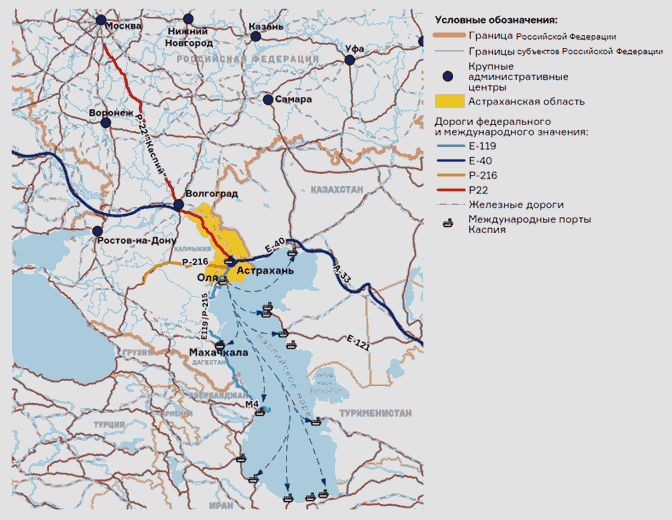 Рисунок 1. Схема местоположения Астраханской областив Каспийском регионеОбластным центром является г. Астрахань, городами областного подчинения - гг. Ахтубинск, Знаменск, Камызяк, Нариманов и Харабали.Большая часть территории Астраханской области лежит ниже уровня Мирового океана. Абсолютная высота постепенно понижается от плюс 15 - 20 м на севере области, в районе с. Сасыколи переходит нулевой уровень, и у побережья Каспийского моря абсолютная отметка составляет минус 28 м ниже нуля Кронштадтского футштока. Самой высокой точкой является гора Большое Богдо - 149,6 м.Территория региона лежит в зонах полупустынь и пустынь, ландшафты которых представлены засушливыми территориями с широким развитием малоплодородных и засоленных почв с массивами открытых и перевеиваемых песков со скудным, разреженным растительным покровом, обладающим низкой первичной биопродуктивностью (не более 4 - 6 т/га в год).С полупустынными и пустынными ландшафтами резко контрастируют ландшафты Волго-Ахтубинской поймы и дельты р. Волги. Волго-Ахтубинская пойма - один из самых продуктивных районов Российской Федерации, в котором ежегодный прирост фитомассы может достигать 30 т/га в год, в пределах волжской дельты - до 50 т/га в год.Ландшафтное своеобразие территории Астраханской области предопределило особенности системы ее расселения: в районах, приуроченных к Волго-Ахтубинской пойме и дельте р. Волги, характеризующихся наиболее благоприятными условиями для проживания и хозяйственной деятельности, сосредоточено более 60% населения.По дельте р. Волги проложено несколько судоходных и рыбоходных каналов, крупнейшим из них является Волго-Каспийский морской судоходный канал.Природные условия на территории Астраханской области определены как наиболее благоприятные в северной части региона и благоприятные в центральной и южной частях. Несмотря на близость к морю, климат региона резко континентальный с морозной ветреной зимой и жарким засушливым летом и большой амплитудой годовых и суточных температур. Средние температуры января от - 10°С на севере до - 6°С на юге, июля - около +25°С. Осадков - около 200 мм в год. Весной и летом веют суховеи. Продолжительность вегетационного периода (с температурой выше +5°С) - 201 - 216 дней.Астраханская область исторически является центром Северного Прикаспия, одним из древних и богатых историческим прошлым регионов Российской Федерации.Здесь в начале VII в. хазары основали столицу своего государства - Итиль. В XIII - XV вв. на территории современной Астраханской области располагалась столица Золотой Орды - крупнейшего средневекового государства в Евразии.С середины XVI столетия г. Астрахань становится главным центром Русского государства в реализации политики по взаимоотношению со странами Востока. Через г. Астрахань в XVI - XVIII вв. осуществлялись торговые и дипломатические связи Российского государства с Персией, Индией, среднеазиатскими государствами.Прямой предшественницей Астраханской области является Астраханская губерния, образованная Петром I в 1717 году.Решение о создании Астраханской губернии было принято ввиду ее стабильной торговой и политической деятельности и направлено не только на укрепление южных форпостов Российского государства на Востоке, но и на формирование своеобразной визитной карточки страны на южном торговом пути.Таким образом, на протяжении многих столетий территория современной Астраханской области являлась местом, куда были устремлены взоры многих народов, здесь находились столицы мировых держав древности и средневековья. Регион играл ведущую роль во внутриполитической жизни обширной территории юга Российского государства и русско-восточных связях. Все это дает основание считать Астраханскую область регионом с богатой историей, внесшим весомый вклад в укрепление позиций Российской Федерации в Каспийском регионе.Сегодня, как и в историческом прошлом, Астраханская область - это территория юга Российской Федерации с развивающейся экономикой, значительным потенциалом и прочными дипломатическими связями.Основу уникального природно-ресурсного потенциала Астраханского региона составляют значительные запасы углеводородов: нефти, газа и газового конденсата, разведанные на территории региона и на российской части дна Каспийского моря, а также сера, соль, бром, йод, общераспространенные полезные ископаемые (гипс, глина, пески и прочее) и пресные подземные воды, минеральные воды.На территории региона расположено уникальное соленое озеро Баскунчак, промышленная разработка которого ведется более 100 лет. Месторождение служит главной базой добычи пищевой и технической соли в Российской Федерации. Крупное Нижне-Баскунчакское месторождение гипса является основой для производства гипса сыромолотого, гипсового камня и различных строительных смесей.Нефтегазовая отрасль и топливно-энергетический комплекс традиционно занимают лидирующие позиции в промышленности региона.Месторождения углеводородного сырья на территории Астраханской области содержат более 20% общероссийских запасов конденсата, 5% природного газа и около 90% газовой серы. Основная доля запасов углеводородов региона сконцентрирована на Астраханском газоконденсатном месторождении, уникальном по запасам и компонентному составу. На территории области также расположено крупное по запасам нефтяное месторождение - Великое.Астраханская область с каждым годом приобретает все возрастающее экономическое значение в связи с наличием углеводородов в северной части Каспийского моря, имеющего статус внутреннего моря-озера. Крупнейшими нефтяными месторождениями в российском секторе Каспийского моря являются нефтяное месторождение имени В. Филановского и Хвалынское нефтегазоконденсатное месторождение.В области достаточно развита транспортная инфраструктура. Эксплуатационная длина железнодорожных путей общего пользования составляет 629,6 км, протяженность автомобильных дорог с твердым покрытием - 4,1 тыс. км, протяженность внутренних водных путей, по которым может осуществляться судоходство, - 1,3 тыс. км.На территории Астраханской области находится два торговых морских порта: Оля и Астрахань, и, что наиболее важно, сосредоточено около 60% всех судостроительно-судоремонтных мощностей Каспийского региона. Имея выход к Каспийскому морю, обладая базой судостроительной промышленности, Астраханская область успешно развивает судостроение и судоремонт как основу для флотов стран Каспийского региона.Наличие крупных портовых мощностей в регионе создает возможность интеграции в Астраханской области российских грузов, направляемых в страны Южной Азии, прежде всего в Исламскую Республику Иран и Республику Индию. И наоборот, крупные партии импортных товаров могут перекомпоновываться в Астраханской области для последующей отправки в другие регионы Российской Федерации.Также в административном центре - муниципальном образовании "Городской округ город Астрахань" - находится международный аэропорт Астрахань имени Б.М. Кустодиева, принимающий регулярные внутренние и международные рейсы.Традиционно одно из значимых мест в экономике Астраханской области занимают сельское хозяйство и рыбная отрасль.Агропромышленный комплекс имеет уникальные природные возможности по выращиванию овоще-бахчевых культур, картофеля, перспективы развития перерабатывающей промышленности.Регион на протяжении многих лет по праву сохраняет звание "Всероссийский огород", ежегодно увеличивая объемы производимой растениеводческой продукции. В 2021 году Астраханская область заняла в товарном производстве I место в Российской Федерации по овощам, I место в Южном федеральном округе и IV место в Российской Федерации по картофелю, IV место в Южном федеральном округе и V место в Российской Федерации по рису. При этом обеспеченность по овощным культурам превышает потребность в 10 раз, по бахчевым культурам - в 22 раза, по картофелю - в 4,2 раза, по рису - в 4,8 раза.С учетом применения прогрессивных методов орошения регион вышел в тройку лидеров по урожайности овощей, которая достигает в среднем 100 тонн с гектара. В общероссийском масштабе доля товарной продукции региона составляет 74% томатов и более 23% лука.Важными направлениями развития отрасли животноводства являются мясное скотоводство, овцеводство, козоводство и табунное коневодство. Регион занимает I место в Российской Федерации по численности уникального поголовья самых крупных в мире верблюдов (3,4 тыс. голов), входит в пятерку лидеров по численности поголовья овец и коз (1,3 млн голов) и объему производства овец и коз на убой в живом весе (33,1 тыс. тонн).Рыбохозяйственный комплекс Астраханской области занимает одно из важнейших мест в рыбном хозяйстве Российской Федерации и экономике региона. Основными направлениями деятельности рыбохозяйственного комплекса являются промышленный вылов, воспроизводство рыбных запасов, товарное выращивание рыбы и водных гидробионтов и их переработка.Регион занимает VI место в Российской Федерации и III место в Южном федеральном округе по производству объектов товарной аквакультуры (19 тыс. тонн, в том числе товарных осетров - 1,9 тыс. тонн, пищевой икры осетровых рыб - 20 тонн) и является крупнейшим по численности и видовому разнообразию ремонтно-маточного стада осетровых. В свою очередь, ежегодный объем вылова водных биологических ресурсов составляет около 40 тыс. тонн.К природным символам Астраханской области относится изящный необычный лотос, который цветет с конца июля и до сентября. Увидеть его можно в низовьях р. Волги, отправившись на территорию Астраханского природного заповедника - одного из старейших в стране (создан в 1919 году). Целые поля лотосов, длина стебля которых достигает двух метров под водой, с огромными чашами листьев и нежно-розовыми бутонами поражают воображение людей. Заповедник знаменит на весь мир и своей популяцией птиц.Богатое природно-рекреационное и историко-культурное наследие региона, наличие большого количества достопримечательностей являются основой для диверсификации существующего туристского продукта и становления региона в качестве центра культурно-познавательного, событийного, паломнического, экологического, спортивного и любительского рыболовного туризма.Данные отрасли исторически составляют основу экономики Астраханской области и в настоящее время определяют специализацию региона как среди регионов Российской Федерации, так и на международном рынке. При условии модернизации в долгосрочной перспективе перечисленные виды добывающих и обрабатывающих производств сохранят за собой функцию драйверов экономики региона.В 2022 году Указом Президента Российской Федерации от 15.11.2022 N 829 за значительный вклад жителей городов в достижение Победы в Великой Отечественной войне 1941 - 1945 годов, обеспечение бесперебойного производства военной и гражданской продукции на промышленных предприятиях, проявленный при этом массовый трудовой героизм и самоотверженность г. Астрахани было присвоено почетное звание Российской Федерации "Город трудовой доблести".Астраханская область играет ключевую роль в формировании и реализации политики Российской Федерации в Каспийском регионе, в том числе в вопросах освоения уникальных минеральных и биологических ресурсов, охраны окружающей среды, использования транспортного транзитного потенциала, развития межрегионального сотрудничества.Подтверждением этого статуса служит тот факт, что именно в Астраханской области был сформирован Каспийский кластер, который объединил две особые экономические зоны, созданные для привлечения инвестиций в промышленно-производственную и транспортно-логистическую деятельность в рамках развития международного транспортного коридора "Север - Юг".Необходимо отметить, что Астраханская область находится на пересечении международных транспортных коридоров, обусловливающих высокий транзитный потенциал региона:международного транспортного коридора "Север - Юг", соединяющего страны Европы с Исламской Республикой Иран, странами Ближнего Востока и Республикой Индией;международного транспортного коридора "Запад - Восток", имеющего выход на страны Центральной Азии, Китайскую Народную Республику.Присутствие Астраханской области на перекрестке межконтинентальных и межнациональных транспортных направлений и коммуникаций, делает ее связующим звеном между Российской Федерацией и странами Юго-Западной, Южной, Центральной и Восточной Азии, способствует развитию международных контактов.В современных условиях, когда идет активная переориентация грузопотоков, значение международного транспортного коридора "Север - Юг" в целом и Астраханского воднотранспортного узла в частности существенно возросло. К маршрутам международного транспортного коридора присоединяются новые участники. В их числе - партнеры из Республики Беларусь, которые стали использовать логистические мощности Астраханской области для экспорта белорусской продукции в страны Азии.Таким образом, прикаспийская интеграция Астраханской области крайне важна для реализации стратегических приоритетов страны в Каспийском регионе.Признанием политической роли Астраханской области в Каспийском регионе является открытие в г. Астрахани Генерального консульства Исламской Республики Иран, Генерального консульства Республики Казахстан и Консульства Туркменистана.Правительством Астраханской области выстроены доверительные, взаимовыгодные отношения со всеми партнерами по Прикаспию. Астраханская область имеет соглашения о сотрудничестве с правительствами Туркменистана и Азербайджанской Республики, приграничными регионами Республики Казахстан (Мангистауской, Атырауской и Западной-Казахстанской областями), а также с провинциями Исламской Республики Иран. Иранские города Решт (провинция Гилян) и Сари (провинция Мазандаран), казахстанские города Актау (Мангистауская область) и Атырау (Атырауская область), а также туркменистанский город Туркменбаши (Балканский велаят) являются побратимами г. Астрахани.Страны Прикаспия являются ведущими партнерами Астраханской области в сфере внешней торговли, а сам регион является центром притяжения инвестиций из этих стран в Российскую Федерацию. В г. Астрахани открыт Торговый дом Ирана и Азербайджанский деловой центр, действует филиал иранского банка (акционерное общество "Мир Бизнес Банк"). Иранская компания стала резидентом особой экономической зоны промышленно-производственного типа "Лотос" (далее - ОЭЗ ППТ "Лотос").Иранские компании вкладывают инвестиции в развитие портовой инфраструктуры, в агропромышленные проекты на территории области. Инвестором из Азербайджанской Республики создан логистический хаб, через который осуществляется поставка товаров в Российскую Федерацию из Исламской Республики Иран, Азербайджанской Республики и других стран. Достигнута договоренность об открытии в портовой особой экономической зоне (далее - портовая ОЭЗ) в Астраханской области логистического центра Туркменистана. В Баку построен Астраханский деловой центр.Активно развиваются связи в области туризма, культуры, науки и образования, молодежной политики и спорта.Во взаимодействии с партнерами из прикаспийских государств в Астраханской области был реализован ряд важных социально-экономических и гуманитарных проектов.Возведен мост через пограничную р. Кигач на астраханско-атырауском участке российско-казахстанской государственной границы. Совместными усилиями Астраханской области и трех приграничных областей Республики Казахстан в с. Алтынжар муниципального образования "Володарский муниципальный район Астраханской области" построен Региональный культурный центр имени Курмангазы.Фондом Гейдара Алиева в г. Астрахани реконструировано здание муниципального бюджетного общеобразовательного учреждения г. Астрахани "Средняя общеобразовательная школа N 11", построен детский сад "Дружба", мост Дружбы России и Азербайджана, установлен памятник Святому равноапостольному князю Владимиру и ряд других объектов.На средства Туркменистана в с. Фунтово муниципального образования "Приволжский муниципальный район Астраханской области" построена средняя общеобразовательная школа имени Махтумкули Фраги на 190 мест.Город Астрахань украшают памятники выдающимся общественным деятелям народов прикаспийских государств: Гейдару Алиеву, Махтумкули Фраги, Курмангазы Сагырбаеву, Омару Хайяму.Наличие устойчивых и постоянно развивающихся связей с соседями из прикаспийских государств укрепляет позиции Астраханской области в качестве международного центра делового и политического общения на Каспии. Этому также способствуют оптимальные условия политической стабильности и межнациональной толерантности, сформировавшиеся в регионе, и позитивные изменения в городской инфраструктуре, преобразующие г. Астрахань в современный европейский город.Все эти аспекты создают условия для успешного выполнения Астраханской областью важной исторической миссии по отстаиванию внешнеполитических и внешнеэкономических интересов Российской Федерации в Каспийском регионе.2. Оценка достигнутых целейсоциально-экономического развития Астраханской области,ее место и роль в Российской Федерациии Южном федеральном округеДостигнутый к 2021 году уровень социально-экономического развития Астраханской области во многом определен успешной реализацией целей и приоритетов, заложенных в Стратегии.Оценка достигнутых Астраханской областью показателейсоциально-экономического развития с начала действияСтратегии (за 2021 год)В целях оценки достижения/недостижения показателей социально-экономического развития Астраханской области с начала действия Стратегии проведена количественная оценка достижения показателей по целям, задачам и мероприятиям в рамках проектных направлений Стратегии.Так, в 2021 году к реализации было запланировано 454 показателя, из них 360 достигли или превысили свое значение, общий уровень исполнения по итогам 2021 года составил 79,3%.Основной причиной недостижения плановых значений показателей по целям, задачам и мероприятиям является сложная санитарно-эпидемиологическая обстановка, обусловленная распространением на территории Астраханской области новой коронавирусной инфекции (COVID-19).Развитие социальной сферы - проектная инициатива 1"Достойная жизнь"В рамках проектной инициативы "Достойная жизнь" в 2021 году было реализовано 7 проектных направлений: "Детство", "Старшее поколение", "Здравоохранение", "Образование", "Культура", "Здоровый образ жизни", "Наука и инновационное развитие".Общий уровень достижения показателей в рамках проектной инициативы "Достойная жизнь" составил 78,5%.Общий уровень достижения ожидаемых результатов проектной инициативы по целям и задачам составил 72,1% (44 из 61 показателя достигли или перевыполнили свое значение), по мероприятиям - 81,3% (117 из 144 показателей достигли или перевыполнили свое значение), в том числе по следующим проектным направлениям:- "Детство" - 72,2% (26 из 36 показателей по целям, задачам и мероприятиям достигнуто);- "Старшее поколение" - 83,3% (15 из 18 показателей по целям, задачам и мероприятиям достигнуто);- "Здравоохранение" - 68,2% (30 из 44 показателей по целям, задачам и мероприятиям достигнуто);- "Образование" - 88,9% (32 из 36 показателей по целям, задачам и мероприятиям достигнуто);- "Культура" - 44,4% (8 из 18 показателей по целям, задачам и мероприятиям достигнуто);- "Здоровый образ жизни" - 94,4% (17 из 18 показателей по целям, задачам и мероприятиям достигнуто);- "Наука и инновационное развитие" - 94,3% (33 из 35 показателей по целям, задачам и мероприятиям достигнуто).Недостижение плановых значений показателей по целям, задачам и мероприятиям обусловлено следующими причинами:- естественные демографические и миграционные процессы, а также общее постарение населения региона;- заявительный характер мероприятий;- нарушение поставщиком сроков поставки оборудования по контракту;- перепрофилирование работы медучреждения под ковидный госпиталь;- ограничения по загрузке зрительных залов театров и кинотеатров, количеству участников массовых мероприятий, посетителей музейных залов.Развитие инженерной инфраструктуры - проектная инициатива 2"Регион для достойной жизни"В рамках проектной инициативы "Регион для достойной жизни" в 2021 году было реализовано 6 проектных направлений: "Газификация и теплоснабжение", "Жилье", "Дороги", "Комфортная городская среда", "Экология", "Гражданское общество и общественная безопасность".Реализация мероприятий, направленных на достижение цели "Создание благоприятных инженерно-инфраструктурных условий для населения Астраханской области, в том числе сельской местности" в рамках проектного направления "Водообеспечение", планируется в 2024 году.Общий уровень достижения показателей в рамках проектной инициативы "Регион для достойной жизни" составил 86,6%.Общий уровень достижения ожидаемых результатов проектной инициативы по целям и задачам составил 87,1% (27 из 31 показателя достигли или перевыполнили свое значение), по мероприятиям - 86,3% (44 из 51 показателя достигли или перевыполнили свое значение), в том числе по следующим проектным направлениям:- "Газификация и теплоснабжение" - 100% (7 из 7 показателей по целям, задачам и мероприятиям достигнуто);- "Жилье" - 80% (4 из 5 показателей по целям, задачам и мероприятиям достигнуто);- "Дороги" - 66,7% (8 из 12 показателей по целям, задачам и мероприятиям достигнуто);- "Комфортная городская среда" - 100% (6 из 6 показателей по целям, задачам и мероприятиям достигнуто);- "Экология" - 90,7% (39 из 43 показателей по целям, задачам и мероприятиям достигнуто);- "Гражданское общество и общественная безопасность" - 77,8% (7 из 9 показателей по целям, задачам и мероприятиям достигнуто).Недостижение плановых значений показателей по целям, задачам и мероприятиям обусловлено следующими причинами:- нарушение сроков производства работ подрядными организациями;- несогласие собственников с площадью расселяемого помещения, а также с оценкой рыночной стоимости земельного участка, помещений в многоквартирном доме;- отсутствие заявок на проведение электронных аукционов на право заключения договоров на приобретение жилых помещений, нахождение в розыске собственников помещений, открытие наследственных дел в связи со смертью собственников, в том числе с разрешением дел в судебном порядке;- значительный рост мошенничеств (на 61,6%), в том числе IT-преступлений (в 2,6 раза).Развитие экономического потенциала - проектная инициатива 3"Новый производственный комплекс"В рамках проектной инициативы "Новый производственный комплекс" в 2021 году было реализовано 9 проектных направлений: "Сельское хозяйство: новый уровень", "Рыбохозяйственный комплекс: от стабилизации к развитию", "Туризм", "Развитие малого и среднего предпринимательства и поддержка индивидуальной предпринимательской инициативы", "Развитие топливно-энергетического комплекса", "Развитие судостроительной промышленности", "Развитие транспортной инфраструктуры", "Международная кооперация и экспорт", "Цифровая экономика".Общий уровень достижения показателей в рамках проектной инициативы "Новый производственный комплекс" составил 76,6%.Общий уровень достижения ожидаемых результатов проектной инициативы по целям и задачам составил 67,7% (44 из 65 показателей достигли или перевыполнили свое значение), по мероприятиям - 82,4% (84 из 102 показателей достигли или перевыполнили свое значение), в том числе по следующим проектным направлениям:- "Сельское хозяйство: новый уровень" - 86,3% (44 из 51 показателя по целям, задачам и мероприятиям достигнуты);- "Рыбохозяйственный комплекс: от стабилизации к развитию" - 71,4% (15 из 21 показателя по целям, задачам и мероприятиям достигнуты);- "Туризм" - 77,8% (7 из 9 показателей по целям, задачам и мероприятиям достигнуты);- "Развитие малого и среднего предпринимательства и индивидуальной предпринимательской инициативы" - 85,3% (29 из 34 показателей по целям, задачам и мероприятиям достигнуты);- "Развитие топливно-энергетического комплекса" - 27,3% (3 из 11 показателей по целям, задачам и мероприятиям достигнуты);- "Развитие судостроительной промышленности" - 33,3% (1 из 3 показателей по целям, задачам и мероприятиям достигнут);- "Развитие транспортной инфраструктуры" - 14,3% (1 из 7 показателей по целям, задачам и мероприятиям достигнут);- "Международная кооперация и экспорт" - 100% (13 из 13 показателей по целям, задачам и мероприятиям достигнуты);- "Цифровая экономика" - 83,3% (15 из 18 показателей по целям, задачам и мероприятиям достигнуты).Недостижение плановых значений показателей по целям, задачам и мероприятиям обусловлено следующими причинами:- сокращение поголовья птицы и объема производства яиц из-за выявления очага высокопатогенного гриппа птиц;- маловодный паводок в 2021 году;- введенные Правительством Российской Федерации в 2021 году ограничения на вывоз зерновых грузов, а также новые пошлины на вывоз лесоматериалов.Анализ основных социально-экономических показателейАстраханской области за период с 2014 по 2021 год1. Валовой региональный продуктВажнейший макроэкономический показатель, характеризующий развитие экономики области, - валовой региональный продукт (далее - ВРП) за 2014 - 2021 годы увеличился на 18,7% в постоянных основных ценах, составив в 2021 году 657 млрд рублей.По объему ВРП Астраханская область занимает 46-е место среди субъектов Российской Федерации и 4-е место среди регионов Южного федерального округа. Динамика ВРП Астраханской области в 2014 - 2021 годах представлена в таблице N 1.Таблица N 1Динамика ВРП Астраханской областив 2014 - 2021 годах, млрд рублейС 2014 года ВРП на душу населения вырос в 2,3 раза и составил в 2021 году 661,2 тыс. рублей на одного жителя.Динамика ВРП обусловлена прежде всего ростом добавленной стоимости промышленности (темп к 2014 году - 255,5%) и сельского хозяйства (138,1%).Основной вклад в прирост добавленной стоимости вносят предприятия добывающего сектора экономики. Уже сейчас доля данного вида деятельности в структуре ВРП составляет свыше 49%.Более 12% в ВРП занимают отрасли бюджетной сферы - государственное управление и обеспечение военной безопасности, социальное обеспечение, образование, деятельность в области здравоохранения и социальных услуг, деятельность в области культуры, спорта, организации досуга и развлечений.Доля таких отраслей, как строительство, транспортировка и хранение, торговля оптовая и розничная, составляет 3,4%, 6,5% и 5,9% соответственно. Также стоит отметить такие традиционные для Астраханской области отрасли сельского хозяйства, как рыболовство и рыбоводство, их вклад в ВРП составляет 6,0%.2. Развитие производственных отраслей экономикиОснову экономики Астраханской области составляет производственный комплекс.Промышленное производствоОдним из показателей, позволяющих осуществить межрегиональное сопоставление результатов деятельности организаций, является объем отгруженных товаров.Объем отгруженных товаров собственного производства, выполненных работ и услуг в промышленном комплексе за 2014 - 2021 годы составил свыше 2633 млрд рублей и вырос в 2021 году относительно 2014 года в 2,9 раза.За прошедшие 8 лет индекс промышленного производства по Астраханской области вырос в 2,1 раза (по Российской Федерации - в 1,2 раза).По индексу промышленного производства за 2021 год Астраханская область занимает 8-е место среди регионов Южного федерального округа и 82-е место среди субъектов Российской Федерации (за январь - октябрь 2022 года - 6-е место в Южном федеральном округе и 55-е место в Российской Федерации). Динамика индекса промышленного производства Астраханской области в 2014 - 2021 годах представлена в таблице N 2.Таблица N 2Динамика индекса промышленного производстваАстраханской области в 2014 - 2021 годах, %Определяющее влияние на динамику развития промышленного комплекса Астраханской области оказывают отрасли добывающего производства.Добывающие производстваОбъем отгруженных товаров собственного производства, выполненных работ и услуг собственными силами за 2014 - 2021 годы составил 1887,4 млрд рублей и вырос в 2021 году в 3,8 раза относительно уровня 2014 года.По итогам периода с 2014 по 2021 год индекс производства по виду деятельности "Добыча полезных ископаемых" вырос в 3 раза. Наибольший рост показателя зафиксирован в 2017 году (166,9%). Данная динамика напрямую обусловлена вводом в эксплуатацию в конце 2016 года одного из крупнейших нефтегазовых месторождений недр Каспийского моря - месторождения имени В. Филановского.При этом в структуре промышленного производства доля вида деятельности "Добыча полезных ископаемых" возросла на 20% - с 58% в 2014 году до 78% в 2021 году.В 2021 году Астраханская область в рейтинге субъектов Российской Федерации по индексу производства по виду деятельности "Добыча полезных ископаемых" занимает 66-е место и 4-е место среди регионов Российской Федерации и Южного федерального округа соответственно (за январь - октябрь 2022 года - 2-е место в Южном федеральном округе и 50-е место в Российской Федерации).В 2021 году организациями, занимающимися добычей полезных ископаемых на территории Южного федерального округа, формировалось 11,9% всего объема отгруженной продукции промышленных производств. В Астраханской области их доля в отгрузке составила 77,9%.Значительные запасы и ресурсы месторождений углеводородного сырья в регионе сделали область перспективным районом для освоения углеводородных ресурсов.Стабильно высокий уровень добычи сырья и реализуемые мероприятия по модернизации производственной базы послужили успешному развитию отрасли в период с 2014 по 2021 год.Учтенные государственным балансом запасы углеводородного сырья Астраханской области составляют 4,7 трлн м3 газа и 1,1 млрд тонн конденсата и нефти.Извлекаемые запасы морских месторождений составляют 623 млрд м3 газа и 324 млн тонн нефти и газового конденсата.Обрабатывающие производстваОбъем отгруженных товаров собственного производства, выполненных работ и услуг собственными силами за 2014 - 2021 годы составил более 496,8 млрд рублей и возрос почти в 1,5 раза в 2021 году к уровню 2014 года.За прошедшие 8 лет индекс производства по виду деятельности "Обрабатывающие производства" сократился на 35,2% (по Российской Федерации вырос в 1,3 раза). Наибольший рост индекса промышленного производства зафиксирован в 2019 году - 105,7%, наименьший - в 2021 году - 77,1%.В структуре промышленного производства доля вида деятельности "Обрабатывающие производства" за 8 лет сократилась на 13,8% - с 28,1% в 2014 году до 14,3% в 2021 году.Астраханская область в рейтинге субъектов Российской Федерации по индексу производства по виду деятельности "Обрабатывающие производства" по итогам 2021 года занимает 85-е место по Российской Федерации и 8-е место среди регионов Южного федерального округа (за январь - октябрь 2022 года - 4-е место в Южном федеральном округе и 26-е место в Российской Федерации).Объем отгруженных товаров собственного производства, выполненных работ и услуг собственными силами в пищевой отрасли за период с 2014 по 2021 год составил 58,3 млрд рублей и возрос на 9,0% в 2021 году к уровню 2014 года.За прошедшие 8 лет индекс производства по виду деятельности "Производство пищевых продуктов" увеличился на 25% (по Российской Федерации вырос на 33,5%). Наибольший рост показателя зафиксирован в 2017 году - 118,3%. Данная динамика напрямую обусловлена вводом в эксплуатацию в 2016 году завода по производству томатной пасты в муниципальном образовании "Харабалинский муниципальный район Астраханской области".В структуре промышленного производства доля вида деятельности "Производство пищевых продуктов" за 8 лет сократилась на 2,5% - с 4,0% в 2014 году до 1,5% в 2021 году.За период с 2014 по 2021 год наибольший рост объемов производства демонстрируют следующие виды деятельности:производство пищевых продуктов - рост на 22,4%;производство напитков - рост на 44,2%;производство текстильных изделий - рост в 2,1 раза.Обеспечение электрической энергией, газом и паром,кондиционирование воздухаНа территории Астраханской области расположена операционная зона региональной Астраханской энергосистемы, входящей в состав объединенной энергетической системы юга Российской Федерации.В настоящее время на территории региона действует 3 электрические станции федерального значения суммарной электрической мощностью 736 МВт, 1 блок-станция акционерного общества "ТЭЦ-Северная" (далее - АО "ТЭЦ-Северная") мощностью 8 МВт, 12 солнечных электрических станций (далее - СЭС) общей установленной мощностью 285 МВт и 5 ветряных электрических станций (далее - ВЭС) общей установленной мощностью 340,2 МВт.Дефицита электрической энергии и мощности в энергосистеме Астраханской области не имеется. Однако в целях повышения энергонезависимости и энергобезопасности региона осуществляются меры по дальнейшему развитию генерации в регионе. Рост объемов производства электроэнергии в дальнейшем будет обеспечен благодаря реализации инвестиционных проектов как в традиционном энергетическом комплексе, так и в сфере альтернативной энергетики.Астраханская область входит в тройку регионов-лидеров всероссийского рейтинга в области возобновляемых источников.За три года (2017 - 2020 гг.) благодаря частным инвестициям в регионе построено 12 СЭС общей мощностью 285 МВт. Объем инвестиций составил 31,5 млрд рублей. В конце 2021 года в регионе введен в эксплуатацию ветропарк общей установленной мощностью 340,2 МВт (стоимость - более 32 млрд рублей). Реализация проектов в сфере альтернативной энергетики обеспечивает вовлечение в хозяйственный оборот не задействованных ранее земельных участков, привлечение инвестиций для реализации крупных проектов, увеличение выработки электроэнергии на территории области, снижение выбросов углекислого газа при практическом отсутствии отходов, а также выбросов загрязняющих веществ в атмосферу и водоемы или иных негативных воздействий на окружающую среду, создание дополнительных рабочих мест.После ввода в эксплуатацию ветропарка установленная мощность "зеленой энергетики" Астраханской области составила 625,2 МВт или 45,7% от общей установленной мощности региональной генерации.В период с 2022 по 2026 год планируется реализация еще нескольких инвестиционных проектов по строительству сетевых солнечных электростанций совокупной установленной мощностью до 200 МВт.С учетом вновь подписанных соглашений и планов инвесторов Астраханская область может стать одним из самых "зеленых" регионов страны.Агропромышленный комплексОдной из основных отраслей экономики Астраханской области остается агропромышленный комплекс (далее - АПК).По итогам 2021 года Астраханская область занимает 22-е место среди субъектов Российской Федерации и 4-е место среди регионов Южного федерального округа по темпу роста объема валовой продукции сельского хозяйства во всех категориях хозяйств. Темп роста объема валовой продукции сельского хозяйства во всех категориях хозяйств Астраханской области в 2014 - 2021 годах представлен в таблице N 3.Таблица N 3Темп роста объема валовой продукции сельского хозяйстваво всех категориях хозяйств Астраханской областив 2014 - 2021 годах, %За период 2014 - 2021 годов обеспечен рост объема производства сельскохозяйственной продукции всеми категориями хозяйств в денежном выражении в 2,2 раза - с 29,1 до 63,1 млрд рублей со среднегодовым индексом производства продукции сельского хозяйства в хозяйствах всех категорий (в сопоставимых ценах) 103,8%.Объем производства растениеводческой продукции всеми категориями хозяйств в денежном выражении увеличился в 2,6 раза - с 15,7 до 40,1 млрд рублей со среднегодовым индексом производства растениеводческой продукции в хозяйствах всех категорий (в сопоставимых ценах) 105,5%.Рост объемов производства продукции растениеводства в натуральном выражении составил:овощные культуры - в 1,7 раза (с 832,6 до 1454,5 тыс. тонн);бахчевые культуры - в 1,7 раза (с 192,3 до 325,5 тыс. тонн);картофель - в 1,2 раза (с 324,7 до 375,9 тыс. тонн);зерновые культуры - в 2,2 раза (с 28,8 до 63,0 тыс. тонн), в том числе рис - в 2,6 раза (с 12,9 до 33,4 тыс. тонн).Объем производства животноводческой продукции всеми категориями хозяйств в денежном выражении увеличился в 1,7 раза - с 13,4 до 23,0 млрд рублей со среднегодовым индексом производства животноводческой продукции в хозяйствах всех категорий (в сопоставимых ценах) 100,2%.Рост объемов производства продукции животноводства в натуральном выражении составил:скот и птица на убой (в живом весе) - 106,0% (с 68,06 до 72,7 тыс. тонн);молоко - 103,6% (с 170,0 до 178,2 тыс. тонн);яйцо - 87,6% (с 310,4 до 298,1 млн штук).3. Инвестиционная деятельностьИнвестиционная активность хозяйствующих субъектов на протяжении ряда лет обеспечивает инвестиционный поток в экономику региона около 100,0 млрд рублей.В 2021 году освоено 115,5 млрд рублей, что составило 96,7% относительно уровня 2020 года. Темп роста инвестиций в основной капитал Астраханской области в 2014 - 2021 годах представлен в таблице N 4.Таблица N 4Темп роста инвестиций в основной капиталАстраханской области в 2014 - 2021 годах, %Увеличение объема капиталовложений произошло за счет строительства ветропарка в муниципальном образовании "Черноярский муниципальный район Астраханской области".С точки зрения отраслевой разбивки капитальных вложений крупных и средних организаций в 2021 году произошло наращивание инвестиционных вливаний в сфере водоснабжения, водоотведения, организации сбора и утилизации отходов, деятельности по ликвидации загрязнений, освоено 420,1 млн рублей, что в 1,9 раза выше уровня 2020 года.Вклад в формирование общего объема инвестиций в основной капитал внесли капитальные вложения в строительство объектов водоснабжения с. Началово (муниципальное образование "Приволжский муниципальный район Астраханской области") и с. Соленое Займище (муниципальное образование "Черноярский муниципальный район Астраханской области"), реконструкцию разводящих сетей водопровода в п. Волжский (муниципальное образование "Енотаевский муниципальный район Астраханской области"), ливневой канализации в муниципальном образовании "Городской округ город Астрахань", очистных сооружений Северных очистных сооружений канализации муниципального унитарного предприятия г. Астрахани "Астрводоканал" и магистрального водовода от с. Раздор до с. Тузуклей муниципального образования "Камызякский муниципальный район Астраханской области".Также в 2021 году осуществлялись капитальные вложения в реконструкцию насосных станций муниципальных образований "Енотаевский муниципальный район Астраханской области", "Камызякский муниципальный район Астраханской области", "Лиманский муниципальный район Астраханской области", "Приволжский муниципальный район Астраханской области", "Харабалинский муниципальный район Астраханской области", а также в реконструкцию напорного трубопровода оросительной системы в муниципальном образовании "Черноярский муниципальный район Астраханской области".В транспортной сфере в денежном выражении освоено 9,1 млрд рублей, что в 1,2 раза выше уровня соответствующего периода 2020 года. Увеличение объема инвестиционных вложений обусловлено капиталовложениями акционерного общества "Каспийский Трубопроводный Консорциум-Р" (далее - АО "КТК-Р") в рамках деятельности по транспортировке нефти по трубопроводам.В АПК инвестиционные вложения составили 1,5 млрд рублей, что на 16% выше уровня 2020 года. Крупные капиталовложения в отчетном периоде в рамках данной отрасли осуществило общество с ограниченной ответственностью "Агропромышленный комплекс Астраханский" (далее - ООО "АПК Астраханский") и федеральное государственное бюджетное учреждение "Управление мелиорации земель и сельскохозяйственного водоснабжения по Астраханской области" (далее - ФГБУ "Астраханмелиоводхоз").В рассматриваемом периоде в ряде базовых отраслей экономики наблюдается замедление инвестиционной активности. В номинальном выражении значительный объем капитальных вложений был осуществлен в отрасли добычи полезных ископаемых - около 40,0 млрд рублей или 77% к уровню 2020 года. Замедление инвестиционных процессов связано с уменьшением капиталовложений в разработку нефтегазовых месторождений.В сфере здравоохранения и предоставления социальных услуг освоено 2,1 млрд рублей, что составляет 68% относительно уровня 2020 года. Вклад в формирование объема капиталовложений внесла реализация мероприятий по строительству корпуса N 2 областного перинатального центра государственного бюджетного учреждения здравоохранения Астраханской области Александро-Мариинская областная клиническая больница (далее - ГБУЗ АО АМОКБ) и социализированного отделения на территории государственного автономного стационарного учреждения социального обслуживания Астраханской области "Наримановский психоневрологический интернат".В сфере образования капитальные вложения составили 1,5 млрд рублей, темп составил около 80% к уровню 2020 года. Вклад в формирование общего объема инвестиций в основной капитал внесла реализация мероприятий по строительству образовательных учреждений в муниципальных образованиях "Городской округ город Астрахань" и "Наримановский муниципальный район Астраханской области" и мероприятий по строительству и приобретению дошкольных образовательных учреждений в муниципальных образованиях "Городской округ город Астрахань", "Икрянинский муниципальный район Астраханской области", "Камызякский муниципальный район Астраханской области", "Приволжский муниципальный район Астраханской области", "Харабалинский муниципальный район Астраханской области", "Черноярский муниципальный район Астраханской области".В сферах культуры, спорта, организации досуга и развлечений объем инвестиций в основной капитал в отчетном периоде составил 577,3 млн рублей, темп показателя составил 76,5% от уровня соответствующего периода 2020 года. Вклад в формирование общего объема инвестиций в отрасли внесла реализация мероприятий по строительству межшкольных стадионов в муниципальных образованиях "Городской округ город Астрахань", "Енотаевский муниципальный район Астраханской области", "Лиманский муниципальный район Астраханской области", "Красноярский муниципальный район Астраханской области", "Наримановский муниципальный район Астраханской области", физкультурно-оздоровительного комплекса в муниципальном образовании "Камызякский муниципальный район Астраханской области", домов культуры в муниципальных образованиях "Камызякский муниципальный район Астраханской области" и "Наримановский муниципальный район Астраханской области", а также мероприятий по разработке проектно-сметной документации (далее - ПСД) для строительства физкультурно-оздоровительного комплекса в муниципальном образовании "Городской округ город Астрахань".Отраслевая разбивка по крупным и средним организациям демонстрирует сосредоточение наибольшего объема инвестиций в сфере добычи полезных ископаемых. По итогам 2019 - 2021 годов доля организаций нефтегазового сектора в общем объеме инвестиций крупных и средних организаций составила около 60%.В доминантную группу также входят инвестиции в развитие транспортной инфраструктуры. Так, АО "КТК-Р" реализует Программу устранения узких мест, направленную на модернизацию текущих мощностей и увеличение пропускной способности магистрального нефтепровода со сроком реализации до 2024 года.Особый акцент делается на развитии системы железнодорожной транспортной инфраструктуры. В целях приведения инфраструктуры международного транспортного коридора "Север - Юг" в соответствие с международными нормами реализуется стратегический проект по комплексной реконструкции с электрификацией участка Трубная - В. Баскунчак - Аксарайская Приволжской железной дороги.В сфере транспортировки и хранения инвестиции будут направлены на развитие морского транспорта, создание современного порта с контейнерным терминалом в портовой ОЭЗ в Астраханской области, реконструкцию грузовых причалов.Географическое расположение региона создало предпосылки для инвестиционного развития нового качества в сфере электроэнергетики - активно внедряются "зеленые" технологии. В регионе построено 12 солнечных электростанций общей мощностью 285 МВт. В 2021 году в муниципальном образовании "Черноярский муниципальный район Астраханской области" введен в эксплуатацию один из мощнейших в стране ветропарков мощностью 340,2 МВт.В настоящее время на территории муниципального образования "Ахтубинский муниципальный район Астраханской области" реализуется инвестиционный проект "Строительство Богдинской СЭС". Установленная мощность Богдинской СЭС - 60 МВт. Окончание строительства Богдинской СЭС - II квартал 2024 года, выход на проектную мощность - III квартал 2024 года.В июне 2021 года заключено соглашение между Правительством Астраханской области и обществом с ограниченной ответственностью "Авелар Солар Технолоджи" о сотрудничестве в сфере развития солнечной энергетики в Астраханской области, которым закреплено намерение сторон по реализации на территории региона инвестиционных проектов по строительству сетевых СЭС совокупной установленной мощностью до 200 МВт на оптовом рынке электроэнергии и мощности в период с 2022 по 2026 год.В АПК завершена реализация масштабного инвестиционного проекта по производству томатной пасты с последующей реализацией продукции.В перспективе сельское хозяйство останется одним из приоритетных сегментов для реализации проектов частными инвесторами.Будут продолжены работы по модернизации птицефабрик, перерабатывающих производств, производств по выращиванию кормовых культур, развитию оводцеводческого комплекса.В сфере культуры планируется ввод в эксплуатацию домов культуры в муниципальных образованиях "Икрянинский муниципальный район Астраханской области", "Наримановский муниципальный район Астраханской области", "Приволжский муниципальный район Астраханской области".В области физической культуры планируется ввод в эксплуатацию 5 физкультурно-оздоровительных комплексов в муниципальных образованиях "Ахтубинский муниципальный район Астраханской области", "Енотаевский муниципальный район Астраханской области", "Камызякский муниципальный район Астраханской области", "Харабалинский муниципальный район Астраханской области" и "Черноярский муниципальный район Астраханской области".Отдельный акцент будет сделан на развитии системы образования в регионе. Так, планируется завершить строительство общеобразовательных школ в муниципальных образованиях "Городской округ город Астрахань", "Камызякский муниципальный район Астраханской области", "Лиманский муниципальный район Астраханской области" и "Наримановский муниципальный район Астраханской области".Усилия региональных властей по созданию благоприятных условий ведения бизнеса с 2015 года оцениваются в рамках Национального рейтинга состояния инвестиционного климата в субъектах Российской Федерации. По результатам данных Национального рейтинга в 2021 году Астраханская область вошла в ТОП-30 регионов рейтинга инвестиционной привлекательности лучших регионов, заняв 12-е место, в 2022 году - 13-е место.В целях поддержки бизнеса в случае принятия решений об установлении льгот по налогам Правительством Российской Федерации и Правительством Астраханской области на региональном уровне проводится работа по разработке проектов законов, устанавливающих налоговые преференции.В целях стимулирования инвестиционной активности в Астраханской области действует многофункциональная система поддержки субъектов инвестиционной деятельности. В 2021 году был принят Закон Астраханской области от 07.07.2021 N 67/2021-ОЗ "Об отдельных вопросах осуществления инвестиционной политики на территории Астраханской области", в рамках которого предусмотрено оказание финансовой, имущественной, организационной и информационной поддержки инвестиционной деятельности на территории Астраханской области. Установленная законом система поддержки инвестиционной деятельности предоставляет возможность субъектам инвестиционной деятельности при реализации инвестиционных проектов получать финансовую, имущественную, информационную и организационную поддержку.Для значимых инвестиционных проектов предусмотрена возможность применения пониженных ставок по упрощенной системе налогообложения, для инвестиционных проектов со статусом "особо важный инвестиционный проект" - возможность применения пониженной налоговой ставки по налогу на имущество организаций.В 2022 году на территории Астраханской области продолжилась реализация 8 инвестиционных проектов со статусом "особо важный инвестиционный проект" с общим объемом инвестиций более 80 млрд рублей.В 2022 году статус "особо важный инвестиционный проект" присвоен 1 инвестиционному проекту с общим объемом инвестиций более 118 млрд рублей.Во исполнение протокола заседания Инвестиционного совета при Правительстве Астраханской области от 27.12.2022 N 3, в соответствии с которым Инвестиционным советом при Правительстве Астраханской области рекомендовано Правительству Астраханской области присвоить инвестиционному проекту "Строительство агрокомплекса по выращиванию и промышленной переработке томатов в Астраханской области", реализуемому обществом с ограниченной ответственностью "Агроинновация Астрахань" (далее - ООО "Агроинновация Астрахань"), статус "особо важный инвестиционный проект". Объем инвестиций по проекту составляет около 9 млрд рублей.В 2022 году в качестве антикризисных мер в соответствии с Распоряжением Губернатора Астраханской области от 24.06.2022 N 344-р "О плане первоочередных мероприятий (действий) по обеспечению устойчивого развития экономики Астраханской области" принят Закон Астраханской области от 28.12.2022 N 121/2022-ОЗ "О внесении изменения в статью 15 Закона Астраханской области "Об отдельных вопросах осуществления инвестиционной политики на территории Астраханской области" и об установлении особенностей оказания поддержки инвестиционной деятельности в 2022 и 2023 годах", которым установлен мораторий на применение по итогам 2022 года следующих оснований для прекращения оказания поддержки:- задолженность по налогам, сборам и иным обязательным платежам в бюджет;- невыполнение показателей бизнес-плана.С целью оказания имущественной поддержки субъектам инвестиционной деятельности для размещения объектов социально-культурного, коммунально-бытового назначения и реализации масштабных инвестиционных проектов действует порядок предоставления земельных участков, находящихся в государственной или муниципальной собственности, в аренду без проведения торгов.В 2021 году в аренду без проведения торгов предоставлены земельные участки для реализации следующих крупных инвестиционных проектов:- проект "Агропромышленный комплекс по выращиванию и переработке томатов", реализуемый ООО "АПК Астраханский", с общим объемом инвестиций более 6,2 млрд рублей;- проект "Физкультурно-оздоровительный комплекс с бассейном и универсальным залом", реализуемый Фондом поддержки социальных инициатив Газпрома, с общим объемом инвестиций 0,5 млрд рублей;- проект "Строительство торгового центра "Леруа Мерлен" в г. Астрахань", реализуемый обществом с ограниченной ответственностью "Астрахань-ЛМ", с общим объемом инвестиций более 1 млрд рублей.В 2022 году в аренду без проведения торгов предоставлены земельные участки для реализации инвестиционного проекта "Агропромышленный комплекс по выращиванию и переработке томатов", реализуемого ООО "АПК Астраханский".Информационная поддержка на территории Астраханской области обеспечивается путем размещения оперативной и актуальной информации для субъектов инвестиционной деятельности на специализированном интернет-портале об инвестиционной деятельности Астраханской области (http://invest.astrobl.ru/), официальном сайте министерства экономического развития Астраханской области и в средствах массовой информации.Организационная поддержка предусматривает сопровождение инвестиционных проектов для оказания содействия субъектам инвестиционной деятельности в целях снижения административных барьеров и унификации процедуры взаимодействия субъектов инвестиционной деятельности с органами государственной власти Астраханской области, органами местного самоуправления муниципальных образований Астраханской области, организациями Астраханской области, а также методическую и консультативную помощь. В 2021 - 2022 годах данным видом поддержки субъекты инвестиционной деятельности не воспользовались.Кроме того, ведется работа по формированию перечня новых инвестиционных проектов в рамках механизма стимулирования инвестиционной деятельности в субъектах Российской Федерации.В настоящее время субъектам Российской Федерации предоставлена возможность реализовывать на своих территориях новые инвестиционные проекты с использованием временно свободных средств, высвобождаемых в результате снижения объема погашения задолженности субъекта Российской Федерации перед Российской Федерацией по бюджетным кредитам и подлежащих направлению на выполнение инженерных изысканий, проектирование, экспертизу проектной документации и (или) результатов инженерных изысканий, строительство, реконструкцию и ввод в эксплуатацию объектов инфраструктуры, а также на подключение (технологическое присоединение) объектов капитального строительства к сетям инженерно-технического обеспечения.В случае поступления в федеральный бюджет в течение периода погашения реструктурированной задолженности (до 2029 года) налоговых доходов от реализации новых инвестиционных проектов задолженность субъекта Российской Федерации подлежит списанию в объеме указанных поступлений.Таким образом, на территории Астраханской области реализуется 6 новых инвестиционных проектов, 5 из которых - на территории ОЭЗ ППТ "Лотос". Общий объем инвестиций по ним составляет почти 47 млрд рублей. Данные проекты относятся к сферам сельского хозяйства, обрабатывающих производств, логистики.Реализация указанных инвестиционных проектов позволит создать около 1400 рабочих мест.4. Малое и среднее предпринимательствоПредприятия малого и среднего предпринимательства (далее - МСП) являются более гибкими и динамичными в условиях рынка и конкуренции, поэтому с каждым годом малый бизнес приобретает все большее значение для экономики Астраханской области.В 2010 году Правительством Астраханской области наряду с реализацией мероприятий по созданию общих макроэкономических и других условий для развития МСП началась реализация мероприятий по созданию специальных механизмов, институтов для поддержки малого бизнеса, которые будут включать целый ряд финансовых, организационных и информационных инструментов.Программа поддержки малого бизнеса решает стратегически важную задачу формирования среднего класса. Эффективность ее решения оценивается количеством создаваемых рабочих мест. За 10 лет работы по оказанию поддержки предпринимательству создано и сохранено более 40 тыс. рабочих мест.При этом в 2021 году в сфере МСП (с учетом занятых в сфере индивидуального предпринимательства и самозанятых граждан) было занято свыше 112,4 тыс. человек, что составило 25% в общей численности занятых в экономике области, а это каждый пятый работающий. Численность занятых в МСП с учетом самозанятых граждан в Астраханской области в 2014 - 2021 годах представлена в таблице N 5.Таблица N 5Численность занятых в МСП с учетом самозанятых гражданв Астраханской области в 2014 - 2021 годах, человек--------------------------------<*> Информация отсутствует ввиду начала действия Единого реестра субъектов малого и среднего предпринимательства с 01.08.2016.С 1 июля 2020 года на территории Астраханской области введен специальный налоговый режим "Налог на профессиональный доход". С 2020 года в расчет показателя по численности занятых в МСП также входят самозанятые граждане.В период с 2016 по 2021 год в реализации мероприятий программ развития и поддержки МСП отмечаются положительные результаты роста численности занятых в сфере МСП с учетом самозанятых граждан, что свидетельствует о развитии астраханского МСП.Также одним из важных факторов развития сферы предпринимательства в регионе является увеличение доли МСП в секторах экономики, в которых традиционно доминировал крупный бизнес: это финансы, промышленное производство оборудования, транспортные и логистические услуги, строительство. Малый бизнес перестал быть традиционно торговым предприятием, создающим низкую добавленную стоимость, в котором мало востребованы высококвалифицированные кадры и новые технологии.5. Развитие основных сервисных отраслей экономикиСтроительный комплексОдним из базовых компонентов, обеспечивающих социально-экономическое развитие региона, является строительный комплекс.В 2021 году объем строительных работ составил 60,1 млрд рублей, темп роста к уровню 2020 года в сопоставимых ценах составил 134,0%. Увеличение показателя обусловлено реализацией мероприятия по строительству ветропарка в муниципальном образовании "Черноярский муниципальный район Астраханской области". Темп роста объема работ, выполненных по виду экономической деятельности "Строительство" в Астраханской области в 2014 - 2021 годах, представлен в таблице N 6.Таблица N 6Темп роста объема работ, выполненных по видуэкономической деятельности "Строительство"в Астраханской области в 2014 - 2021 годах, %Дорожная инфраструктураВ 2017 году Астраханская область вошла в число первых регионов, участвующих в реализации проекта по обеспечению снижения количества мест концентрации дорожно-транспортных происшествий (очагов аварийности) и увеличению доли протяженности дорожной сети Астраханской городской агломерации, соответствующей нормативным требованиям к транспортно-эксплуатационному состоянию.ГазификацияВ 2021 году введено в эксплуатацию 229,2 км газопроводов-отводов и газораспределительных сетей. Газифицировано более 2 тыс. квартир и домовладений. Впервые природный газ подан в 4 населенных пункта.Газификация Астраханской области осуществляется в рамках совместной с публичным акционерным обществом "Газпром" (далее - ПАО "Газпром") Программы развития газоснабжения и газификации Астраханской области на период 2021 - 2025 годов. Реализация данной программы позволит улучшить жизнь около 50 тыс. человек, построить 1515,9 км магистральных и распределительных газопроводов, газифицировать свыше 20 тыс. квартир и домовладений, перевести на природный газ 44 котельные в учреждениях здравоохранения и образовательных учреждениях, впервые подать природный газ в 59 населенных пунктов Астраханской области.ТорговляВ Астраханской области розничный товарооборот в 2021 году сложился в сумме 194841,4 млн рублей (увеличение на 4% к предыдущему году). Доля Астраханской области в общероссийском объеме оборота розничной торговли составила 0,49%. Динамика показателей розничной торговли Астраханской области в 2014 - 2021 годах представлена в таблице N 7.Таблица N 7Динамика показателей розничной торговлиАстраханской области в 2014 - 2021 годахС 2014 года удельный вес региона в Южном федеральном округе снизился с 6,9 до 4,5%, в 2021 году - это 5-е место после Краснодарского края, Ростовской, Волгоградской областей и Республики Крым.Одним из показателей развития торговли является изменение доли рыночной торговли в общем объеме розничных продаж. В 2021 году в Астраханской области оборот розничной торговли в основном формировался торгующими организациями и индивидуальными предпринимателями, осуществлявшими деятельность вне рынка (95,9%), доля розничных рынков и ярмарок составила 4,1% (в 2020 году - 95,1 и 4,9%, в 2014 году - 95,6 и 4,4% соответственно).Оборот розничной торговли на душу населения по Астраханской области в 2021 году увеличился на 12,4% и составил 196,1 тыс. рублей, что ниже среднедушевого оборота в Российской Федерации и Южном федеральном округе на 27,5 и 25,6% соответственно.В рейтинге регионов Южного федерального округа по объему оборота розничной торговли на душу населения Астраханская область в 2021 году заняла 4-е место после Краснодарского края, Республики Адыгея и Ростовской области, опередив Волгоградскую область, г. Севастополь, Республику Крым и Республику Калмыкия.В общем объеме оборота розничной торговли доля пищевых продуктов, включая напитки, и табачных изделий увеличилась с 37,5% в 2014 году до 41,2% в 2021 году (в 2020 году - 40,4%). В 2021 году населению области реализовано пищевых продуктов, включая напитки, и табачных изделий на сумму 80303,4 млн рублей, что выше уровня предыдущего года на 4,6%. В расчете на душу населения области их продано на 80,8 тыс. рублей.В структуре оборота розничной торговли преобладала доля продажи непродовольственных товаров - 58,8% (в 2020 году - 59,6%).Непродовольственных товаров населению реализовано на сумму 114538,0 млн рублей, что выше уровня 2020 года на 3,5%. В расчете на душу населения их продано на 115,3 тыс. рублей.Оптовая торговля является важной составляющей потребительского рынка Астраханской области, играет существенную роль в системе экономических связей, определяет структуру и направление товарных потоков, выступает на рынке в качестве промежуточного звена между производственными и розничными торговыми предприятиями.На оптовом рынке Астраханской области число организаций, основным видом деятельности которых являлась оптовая торговля, по сравнению с прошлым годом сократилось на 6,7% и составило на конец 2021 года 1641 единицу, из них 79,7% - субъекты МСП (включая микропредприятия).Оборот организаций оптовой торговли в 2021 году составил 93731,6 млн рублей или 101,3% к уровню 2020 года (в сопоставимых ценах).6. Внешнеэкономическая деятельностьМеждународное сотрудничество для Астраханской области как для приграничного региона является одним из ключевых приоритетов.Астраханская область благодаря своему выгодному географическому положению на пересечении евроазиатских транспортных маршрутов всегда имела высокий потенциал в развитии внешнеэкономических связей.География внешней торговли Астраханской области достаточно стабильна и представлена 77 странами. Предприятия области активно взаимодействуют с партнерами из стран Каспийского региона (Азербайджанской Республики, Исламской Республики Иран, Республики Казахстан, Туркменистана), а также стран Содружества Независимых Государств (Республики Армения, Республики Беларусь, Киргизской Республики, Республики Узбекистан).Эффект от тесных контактов Правительства Астраханской области с партнерами, в первую очередь из государств Каспийского региона, очевиден - их доля во внешнеторговом обороте Астраханской области по итогам 2021 года составила более 44%.Внешнеторговую деятельность в 2021 году осуществляли 423 участника внешнеэкономической деятельности области, в том числе 336 юридических лиц.Общий внешнеторговый оборот за 2021 год составил 1,16 млрд долл. США, что на 17% больше, чем в 2020 году. Внешнеторговый оборот Астраханской области в 2014 - 2021 годах представлен в таблице N 8.Таблица N 8Внешнеторговый оборот Астраханской областив 2014 - 2021 годах, млн долларов СШАВнешнеторговые операции участники внешнеэкономической деятельности области осуществляли с 77 странами мира. Основные торговые партнеры (в порядке убывания стоимости): Исламская Республика Иран - 24%, Республика Индия - 20,2%, Туркменистан - 17,2%, Китайская Народная Республика - 15,6%, Арабская Республика Египет - 7,9%, Алжирская Народная Демократическая Республика - 3,5%, Турецкая Республика - 2,1%, Азербайджанская Республика - 1,5%, Республика Казахстан - 1,4%, Государство Япония - 1,3%.В целях развития экспортной деятельности на территории Астраханской области функционирует центр поддержки экспорта (далее - центр экспорта).Центр экспорта оказывает широкий спектр мер поддержки как для действующих, так и потенциальных экспортеров Астраханской области. В целях выхода региональных предприятий на внешние рынки центр экспорта организует участие субъектов МСП в международных выставках, конференциях, форумах, бизнес-миссиях, где представители астраханского бизнеса могут продемонстрировать возможности своих компаний, приобрести новые деловые контакты, перенять передовые технологии.Для расширения географии рынков сбыта конкретного производителя центр экспорта организует проведение маркетинговых исследований иностранных рынков по интересующему сегменту товаров, определяет круг потенциально заинтересованных партнеров и представляет развернутую информацию региональному экспортеру, который обратился в центр экспорта за поддержкой.Центром экспорта организуются образовательные мероприятия по тематикам экспортной деятельности с привлечением российских и зарубежных лекторов-практиков высокого уровня, в том числе в формате семинаров, вебинаров, круглых столов, конференций, мастер-классов. Центр экспорта оказывает содействие в подготовке и переводе на иностранные языки презентационных и других материалов субъектов МСП, оказывает информационно-консультационную поддержку по вопросам экспортной деятельности.В целях повышения информированности экспортно ориентированных субъектов МСП функционирует сайт (www.ackpe.ru) в русской и английской версиях, на котором размещена информация о проведенных и планируемых мероприятиях центра экспорта, новостях в сфере международного сотрудничества региона и других стран, предприятиях-экспортерах и их продукции.Сайт является основным каналом входа новых клиентов и потенциальных партнеров. На сайте ведется электронная версия каталога экспортных предложений предприятий Астраханской области, главным назначением которого является информирование потенциальных зарубежных клиентов о компаниях, предлагаемых товарах и услугах.Услуги центра экспорта очень востребованы у астраханского бизнеса - ежегодно их получает около 300 уникальных субъектов МСП Астраханской области. В их числе как действующие экспортеры, так и компании, планирующие заняться экспортной деятельностью.Наиболее востребованные услуги центра экспорта - это организация участия субъектов МСП в международных выставочно-ярмарочных мероприятиях как за рубежом, так и на территории Российской Федерации, в зарубежных и межрегиональных бизнес-миссиях, в реверсных бизнес-миссиях, в образовательных мероприятиях, размещение на международных электронных торговых площадках и другие.С начала деятельности центра экспорта (с 2012 года) более 200 субъектов МСП приняли участие в международных выставочно-ярмарочных мероприятиях, более 150 компаний стали участниками зарубежных бизнес-миссий, около 30 компаний были размещены на электронных торговых площадках при содействии центра экспорта.Свыше 1200 субъектов МСП приняли участие в образовательных семинарах, тематических форумах и конференциях. Клиентам центра экспорта оказана промоутерская поддержка (подготовка презентационных материалов, коммерческих предложений на иностранных языках).В результате проведенных мероприятий при содействии центра экспорта около 150 компаний вышли со своей продукцией на зарубежные рынки. Данными компаниями заключены экспортные контракты на сумму более 75 млн долларов США.7. Человеческий капитал и уровень жизни населенияДемографическая ситуацияЧисленность населения Астраханской области согласно Всероссийской переписи населения 2020 года на 01.01.2022 составляет 957772 человека или 0,7% населения Российской Федерации и 5,7% населения Южного федерального округа. По численности населения Астраханская область занимает 55-е место среди субъектов Российской Федерации и 5-е место среди регионов Южного федерального округа. Численность населения областного центра - городского округа города Астрахани - на 01.01.2022 составляет 475,6 тыс. человек.По итогам 2021 года демографическая ситуация в Астраханской области, как и во многих субъектах Российской Федерации, характеризовалась естественной убылью населения, которая составила 5480 человек, соответственно коэффициент естественной убыли составил - 5,5 на 1000 населения.Смертность в Астраханской области в 2021 году в среднем превысила рождаемость в 1,5 раза.На протяжении последних лет как в Российской Федерации, так и в Южном федеральном округе и в Астраханской области началось заметное снижение рождаемости.По данным Управления Федеральной службы государственной статистики по Астраханской области и Республике Калмыкия, в 2021 году родилось 10709 детей, что на 202 ребенка (98,1%) меньше, чем в 2020 году (10911 детей).В 2021 году коэффициент рождаемости в регионе составил 10,8 на 1000 населения и превысил на 12,5% аналогичный среднероссийский показатель (9,6 на 1000 населения), на 14,9% - показатель по Южному федеральному округу (9,4 на 1000 населения).Несмотря на то, что по отношению к 2021 году зарегистрировано снижение уровня рождаемости на 0,9% (в 2020 году - 10,9 на 1000 населения), Астраханская область сохранила лидирующие позиции по показателю рождаемости среди субъектов Южного федерального округа.На уровень рождаемости в области напрямую оказывает влияние снижение количества женщин репродуктивного возраста.Возрастно-половая структура населения Астраханской области характеризуется снижением общей численности населения и усилением демографической нагрузки в регионе.Учитывая постарение населения и миграционные процессы, которым подвержены в основном люди молодого возраста, возможно предположить возникновение риска роста смертности, поскольку уровень смертности среди людей пожилого возраста выше, чем в группе трудоспособного населения.Численность населения по основным возрастным группам показала преобладание численности женщин над численностью мужчин. По данным Всероссийской переписи населения 2002 года, оно отмечено с 34-летнего возраста, по данным Всероссийской переписи населения 2010 года - с 32-летнего возраста, по данным Всероссийской переписи населения 2020 года - с 31-летнего возраста. Данное изменение соотношения полов в первую очередь связано с преждевременной смертностью мужчин.По данным Всероссийской переписи населения 2020 года, в Астраханской области численность населения моложе трудоспособного возраста на 01.01.2022 составила 21,2% от общей численности населения, численность населения трудоспособного возраста - 56,8% от общей численности населения, численность населения старше трудоспособного возраста - 22,0% от общей численности населения. Половину населения трудоспособного возраста составили лица в возрасте старше 42 лет. В то же время в возрастную группу старше трудоспособного возраста продолжает входить многочисленное поколение послевоенных лет рождения, что свидетельствует о существенной демографической нагрузке.Коэффициент смертности в Астраханской области в 2021 году составил 16,3 на 1000 населения, что ниже среднероссийского показателя на 3% (16,8 на 1000 населения) и на 8,5% - показателя по Южному федеральному округу (17,8 на 1000 населения). Необходимо отметить, что Астраханская область заняла 5-ю позицию по уровню смертности среди 8 субъектов Южного федерального округа.В 2021 году показатель младенческой смертности в Астраханской области снизился на 27,1% по сравнению с 2020 годом и составил 4,3 на 1000 родившихся живыми (в 2020 году - 5,9 на 1000 родившихся живыми). В 2021 году по сравнению с другими субъектами Южного федерального округа в Астраханской области отмечен один из низких уровней младенческой смертности. В среднем данный показатель по Южному федеральному округу составил 5,0 на 1000 родившихся живыми, по Российской Федерации - 4,6 на 1000 родившихся живыми.Суммарный коэффициент рождаемости в Астраханской области в 2021 году составил 1,74 ребенка на 1 женщину и оказался выше ранее прогнозируемого.На спад числа рождений дополнительно влияет ощутимое снижение числа женщин именно детородной возрастной группы 20 - 40 лет, и это может еще больше усугубить демографическую ситуацию не только в нашем регионе, но и в стране.Тенденция уменьшения числа женщин репродуктивного возраста в области вызвана объективными причинами - в детородный возраст вступило малочисленное поколение женщин 90-х годов рождения.Кроме того, причинами снижения числа женщин фертильного возраста могут быть как естественные причины, так и трудовая миграция, и перемещение к месту обучения. Также на снижение рождаемости влияет откладывание семьями решения о рождении детей на более поздние сроки, когда семья сможет достичь определенного уровня финансовой стабильности.Плотность населения по Астраханской области на протяжении ряда лет снижается с 19,3 человек на км2 в 2014 году до 18,8 человек на км2 в 2021 году. Уменьшение плотности населения связано со снижением численности населения региона, вызванным миграцией, а также естественной убылью населения за последние годы. Демографические показатели Астраханской области в 2014 - 2021 годах представлены в таблице N 9.Таблица N 9Демографические показатели Астраханской областив 2014 - 2021 годахКоличество лиц в трудоспособном возрасте на 01.01.2021 составило 550,1 тыс. человек, на 01.01.2020 - 558,9 тыс. человек, на 01.01.2019 - 556,5 тыс. человек, на 01.01.2018 - 564,1 тыс. человек.На 01.01.2021 демографическая нагрузка составила 813,9 тыс. человек нетрудоспособных возрастов на 1000 населения трудоспособного возраста против значения на 01.01.2020 - 799,6 тыс. человек нетрудоспособных возрастов на 1000 населения трудоспособного возраста.В целом по Астраханской области можно отметить повышение коэффициента демографической нагрузки на протяжении ряда лет с 695,8 до 813,9 тыс. человек нетрудоспособных возрастов на 1000 населения трудоспособного возраста. Колебание демографической нагрузки зависит от общей численности населения, а также изменения границ пенсионного возраста.МиграцияЕще одной важной составляющей демографического развития региона является миграция.Миграционный отток населения области за 2021 год составил 2758 человек (за 2020 год - 5123 человека).По сравнению с периодом с января по декабрь 2021 года число мигрантов, прибывших из других регионов, уменьшилось на 368 человек, число выбывших наоборот увеличилось - на 452 человека. Миграционная убыль по межрегиональной миграции увеличилась на 820 человек и составила 3798 человек.Число мигрантов, прибывших из других стран, оказалось выше числа выбывших на 1040 человек (за 2020 год наблюдался миграционный отток по международной миграции, который составлял 2145 человек).Наблюдается негативное влияние миграционного оттока граждан на численность населения в регионе.Кроме того, наблюдается отток мигрантов в возрасте 14 лет и старше - 2,1 тыс. человек, при этом усиленный отток наблюдается внутри страны - 3,1 тыс. человек в пределах Российской Федерации. По международной миграции зафиксирован прирост 978 человек в возрасте 14 лет и старше, при этом приток из стран Содружества Независимых Государств - 960 человек.В 2021 году образовательная (учебная) миграция составила 460 человек в возрасте 14 лет и старше. Необходимо усилить поддержку образовательной (учебной) миграции граждан, в том числе в целях получения образования и повышения квалификации по профессиям, востребованным на рынке труда Астраханской области. Для дальнейшего проживания данной группы в регионе необходимо информирование населения о возможностях трудоустройства.В рамках международной образовательной миграции миграционный приток в 2021 году составил 129 человек. Организационное, информационное и финансовое содействие образовательным учреждениям и научным организациям в реализации программ международной академической мобильности и в привлечении зарубежных ученых на основе долгосрочных трудовых контрактов будет способствовать повышению миграционной активности в части притока населения в регион.Содействие мобильности специалистов, занимающихся преподавательской, исследовательской и экспертно-аналитической работой в образовательных учреждениях и научных организациях, позволит увеличить миграционный приток в Астраханскую область.Миграционный отток за 2021 год по причине возвращения к прежнему месту жительства составил 151 человека. Развитие разных форм временной пространственной мобильности с целью осуществления трудовой деятельности, в том числе распространение гибких форм занятости и гибкого графика работы, будет способствовать сокращению оттока населения после завершения обучения в высших и средних специальных учреждениях профессионального образования Астраханской области.В 2021 году миграционный отток, связанный с устройством на работу, составил 603 человека, при этом внутрироссийский отток составил 1061 человека. Наблюдается небольшой прирост по данной группе международной миграции - 458 человек.По причинам личного, семейного характера отток в целом составил 392 человека: миграционный отток внутри страны - 1320 человек, международный приток - 928 человек. Обеспечение доступа граждан к социальным, медицинским и иным видам услуг по месту фактического проживания, улучшение качества предоставляемых услуг будет содействовать замедлению оттока населения.По полу и возрасту миграционный отток сложился следующим образом: отток населения среди мужчин составляет 1,2 тыс. человек, тогда как среди женщин - 1,6 тыс. человек. Основной отток населения приходится на население трудоспособного возраста - 56,5% от общей численности миграционного оттока населения, на население младше трудоспособного возраста - 29%, на население старше трудоспособного возраста - 14,5%.Способствовать сокращению оттока населения будет развитие дешевых сегментов рынка арендного жилья, поддержка районов, проводящих активные меры по привлечению внутренних мигрантов.Денежные доходы населенияДенежные доходы являются основными обобщающими показателями, характеризующими уровень жизни населения.Значимый показатель уровня жизни - размер денежного дохода на душу населения. По предварительным данным в 2021 году денежный доход в среднем на душу населения в месяц составил 26799,0 рубля, что в номинальном выражении в 1,22 раза превышает уровень денежного дохода на душу населения по состоянию на 2014 год (21979,5 рубля).Реальные располагаемые денежные доходы населения последние 8 лет демонстрировали тенденцию к снижению. По оценке в 2018 году значение данного показателя составило 99,9% против 106,0% в 2010 году, что обусловлено замедлением темпов роста среднемесячной заработной платы работников, а также нарастанием темпов инфляции. В 2019 году впервые за 4 года реальные располагаемые денежные доходы сложились выше 100%. В 2020 - 2021 годах вновь наблюдалось снижение. Денежные доходы населения Астраханской области в 2014 - 2021 годах представлены в таблице N 10.Таблица N 10Денежные доходы населения Астраханской областив 2014 - 2021 годахПримечание. Денежные доходы населения в 2021 году сформированы по предварительным данным.Среди источников формирования денежных доходов особое место занимает оплата труда наемных работников. Она является основной статьей формирования денежных доходов населения на протяжении всего периода исследования.Удельный вес оплаты труда наемных работников в общей величине денежных доходов за 2014 - 2021 годы демонстрировал поступательный рост: с 46% в 2014 году до 50,8% в 2021 году.На долю социальных выплат в 2014 - 2021 годах приходилось в среднем 17 - 27% от общего объема денежных доходов.В указанный период наблюдалось снижение удельного веса доходов от предпринимательской деятельности (с 9,7% в 2014 году до 5,8% в 2021 году), доходов от собственности (с 2% в 2014 году до 1,9% в 2021 году), а также других доходов (с 24,7% в 2014 году до 14,1% в 2021 году). Структура денежных доходов населения Астраханской области в 2014 - 2021 годах представлена в таблице N 11.Таблица N 11Структура денежных доходов населения Астраханской областив 2014 - 2021 годах, % к общему объемуЗанятость населения и рынок трудаУровень регистрируемой безработицы в регионе показывает положительную динамику, за исключением 2020 года, что связано с распространением в 2020 году новой коронавирусной инфекции (COVID-19). В 2021 году уровень регистрируемой безработицы в Астраханской области составил 1,7%. Динамика уровня регистрируемой безработицы в Астраханской области в 2014 - 2021 годах представлена в таблице N 12.Таблица N 12Динамика уровня регистрируемой безработицыв Астраханской области в 2014 - 2021 годах, %Традиционно уровень безработицы в Астраханской области растет ежегодно в конце и в начале календарного года, а далее снижается в весенне-летний период, что объясняется влиянием сезонного фактора.Вместе с тем стоит отметить, что до 2020 года ситуация на регистрируемом рынке труда характеризуется снижением численности безработных граждан.По данным выборочного исследования рабочей силы, проводимого Росстатом, средний возраст безработных в 2021 году составил 32,7 года против 34,3 года в 2020 году. Молодежь до 30 лет среди безработных составляет 32,2%, в том числе в возрасте 15 - 19 лет - 2,1%, 20 - 29 лет - 30,1%, лица в возрасте 50 лет и старше - 15,2%. В возрастной группе 30 - 39 лет уровень безработицы составил 37,1%, в группе 40 - 49 лет - 15,5%.3. SWOT-анализ текущего состояниясоциально-экономического развития Астраханской областиSWOT-анализ Астраханской области позволяет выявить внешние и внутренние факторы, влияющие на социально-экономическое развитие региона, учесть его сильные и слабые стороны, определить угрозы и возможности по их предотвращению. Данный анализ является базой для формирования системы целеполагания Стратегии.При этом при разработке региональных целей на долгосрочную перспективу необходимо учитывать основные глобальные тенденции и факторы мировой экономики, к которым относятся:- восстановление экономики после кризиса, вызванного пандемией новой коронавирусной инфекции (COVID-19);- геополитический кризис, связанный с нарастанием системных противоречий между Российской Федерацией и странами Запада, в том числе на фоне обострения конфликта на Украине, а также локальных конфликтов;- ужесточение санкционной политики в отношении российских производителей и формирование негативного образа Российской Федерации в западном обществе;- нарастание общемировых энергетических и продовольственных проблем;- дальнейшее закрепление пятого технологического уклада (информационные технологии) с переходом на развитие шестого (нано- и биотехнологий), а впоследствии и седьмого технологического укладов (когнитивные технологии);- переход лидерства в развитии от отдельных государств к регионам - полюсам роста, формирующимся, как правило, вокруг городских агломераций;- выход человеческого капитала на первое место среди долгосрочных факторов развития будущей экономики (по сравнению с природно-ресурсным, реальным и финансовым капиталом);- повышение открытости власти - движение к цифровому государству, тотальная цифровизация экономики, развитие сквозных технологий;- рост значимости инноваций и модернизации как базовых инструментов экономического развития при снижении влияния многих традиционных факторов роста;- развитие "зеленой" экономики - экономики с низкими выбросами углеродных соединений, эффективно использующей ресурсы и отвечающей интересам всего общества, развитие эффективных ресурсо- и энергосберегающих технологий;- развитие "бесшовного пространства": мультимодальных транспортных и логистических систем с использованием интеллектуальных технологий, перестройка существующих транспортных систем;- переход от традиционной инфраструктуры к пространствам индивидуального и общественного пользования.Вышеназванные тенденции являются основополагающими причинами изменения отраслевой структуры и перенаправления глобальных инвестиционных потоков в мировой экономике.Сильные стороны Астраханской областиКонкурентными преимуществами Астраханской области, которые могут оказать благоприятное влияние на социально-экономическое развитие региона в перспективе, являются:- геополитическое положение:приграничное положение со странами Каспийского региона (Азербайджанской Республикой, Исламской Республикой Иран, Республикой Казахстан, Туркменистаном);близость экономически развитых регионов (Краснодарского края, Ростовской области, Ставропольского края), что позволяет получать синергетический эффект от реализации межрегиональных проектов;прохождение через территорию региона крупного международного транспортного коридора "Север - Юг", Волго-Каспийского морского судоходного канала - единой глубоководной магистрали, объединяющей водные пути бассейна р. Волги и Каспийского моря, европейского маршрута Е-40 и автомобильной дороги общего пользования федерального значения Р-22 "Каспий" автомобильная дорога М-4 "Дон" - Тамбов - Волгоград - Астрахань;близость к международному транспортному коридору "Запад - Восток";возможность выхода на внутренние водные пути;- природно-ресурсный потенциал:умеренный, резко континентальный климат, а также теплые климатические условия (свыше 200 солнечных дней в году), что является предпосылкой для активного развития альтернативных источников энергии, туристической деятельности, отдельных видов сельского хозяйства, в том числе выращивания сельскохозяйственных культур с интенсивной технологией возделывания;значительная минерально-сырьевая база (газ, нефть, соль, гипс, известняк и другие);достаточные земельные ресурсы для развития отдельных подотраслей сельского хозяйства (животноводства, растениеводства);наличие природных комплексов, особо охраняемых природных территорий, крупнейшего природного биосферного заповедника, значительного числа водных объектов, богатого видового разнообразия растительного и животного мира, потенциально привлекательных для развития различных видов туризма (рыбалки, охоты, культурно-познавательного, лечебно-оздоровительного туризма);промышленная разработка перспективных месторождений и повышение степени вовлеченности природных ресурсов в хозяйственный оборот;- стабильно развивающиеся производственные комплексы на территории региона, имеющие значительный экономический потенциал:развитый АПК и судостроительно-судоремонтный комплекс;наличие кластеров аквакультуры и рыбного хозяйства;стабильно развивающиеся производства нефтепродуктов и химического производства, а также крупные производства в сфере первичной добычи нефти и газа;- богатое историко-культурное наследие и уникальный туристско-рекреационный потенциал:наличие объектов туристической индустрии, культурно-познавательных и культурно-развлекательных объектов, памятников архитектуры, в том числе федерального значения;богатые традиции национальных ремесел народов, проживающих на территории Астраханской области;накопленный опыт проведения на территории Астраханской области культурно-массовых и деловых мероприятий различных масштабов и наличие площадок для них;наличие природных комплексов, особо охраняемых природных территорий;наличие санаторно-курортных зон (например, Тинаки, Баскунчак);- научно-технологический и образовательный потенциал:многоуровневая система образования и профессиональной подготовки;научно-образовательная и технологическая база для разработки, опытного использования и внедрения в реальный сектор современных технологий, в том числе селекции, разведения, переработки рыбной продукции;образовательный потенциал для подготовки кадров в основных отраслях экономики;- развитая социальная сфера:наличие разного спектра программ поддержки населения;- наличие транспортного комплекса в части его основных сегментов (железнодорожный, водный и авиатранспорт):портовая инфраструктура - порт Оля и порт Астрахань;международный аэропорт г. Астрахани имени Б.М. Кустодиева, принимающий регулярные внутренние и международные рейсы;железнодорожные перевозки по путям Астраханского отделения - структурного подразделения Приволжской железной дороги - филиала открытого акционерного общества "Российские железные дороги" (далее - ОАО "РЖД");- сформированные международные отношения:география внешней торговли Астраханской области достаточно стабильна и составляет 77 стран;активное взаимодействие с партнерами из стран Каспийского региона (Азербайджанской Республики, Исламской Республики Иран, Республики Казахстан, Туркменистана) и стран Содружества Независимых Государств (Республики Беларусь, Республики Узбекистан);подписание государствами Каспийского региона 12 августа 2018 года Конвенции о правовом статусе Каспийского моря;заключение соглашения о торгово-экономическом сотрудничестве между государствами Каспийского региона в таких представляющих взаимный интерес сферах, как торговля, промышленность, сельское хозяйство и туризм;развитая федеральная и региональная инфраструктура поддержки предпринимательства и экспортной деятельности хозяйствующих субъектов;наличие Генерального консульства Исламской Республики Иран, Генерального консульства Республики Казахстан, Консульства Туркменистана;опыт организации масштабных международных и всероссийских событий: саммитов, форумов, встреч;внедрение Регионального экспортного стандарта, содержащего унифицированные подходы по созданию благоприятных условий для экспорта;- благоприятная бизнес-среда:меры по снижению административных барьеров при реализации инвестиционных проектов,эффективные механизмы поддержки (финансового и нефинансового характера) субъектов инвестиционной деятельности, в том числе посредством формирования многоуровневой системы поддержки инноваций на каждом этапе развития и инфраструктуры государственной поддержки действующих инновационных компаний;наличие и развитие первого частного технопарка в Российской Федерации FABRIKA;доступность финансовых средств, движимого и недвижимого имущества для субъектов МСП;развитая система оказания консультационной поддержки субъектам МСП, в том числе социальным и промышленным МСП;доступная инфраструктура для размещения производственных мощностей;ОЭЗ ППТ "Лотос", созданная на территории муниципального образования "Наримановский муниципальный район Астраханской области", - территории с особым юридическим статусом, налоговыми льготами, подготовленными производственными площадками для реализации инвестиционных проектов, а также портовая ОЭЗ на территории муниципального образования "Лиманский муниципальный район Астраханской области".Слабые стороны Астраханской областиК основным вызовам социально-экономического развития Астраханской области в настоящее время относятся:- в рамках геополитического положения:удаленность от глобального административного центра страны - Москвы (центробежного рынка финансовых, трудовых и иных ресурсов), от регионов средней полосы Российской Федерации с наибольшей плотностью населения (рынков сбыта);- в рамках климатических условий:засушливый климат, требующий для стабильного и высокого уровня производства сельскохозяйственной продукции проведения значительного объема мелиоративных работ;сезонность, приводящая к снижению объемов в туристической деятельности и речной навигации в отдельные периоды года;- в рамках развития социальной сферы:структурный дисбаланс спроса и предложения на рынке труда, характеризуемый несоответствием профессионально-квалификационного состава безработных и востребованных специальностей (наблюдается нехватка кадров в сфере образования, здравоохранения и переизбыток кадров с юридическим и экономическим образованием);отток высококвалифицированных специалистов в другие регионы из-за более широкого спектра рабочих специальностей в других регионах, высоких зарплат;высокий процент износа объектов социальной инфраструктуры, а в некоторых муниципальных образованиях Астраханской области дефицит объектов, обеспечивающих необходимый уровень доступности социальных услуг населению;высокий уровень нуждающихся в улучшении жилищных условий;- в рамках развития экономики и производства:финансовая нестабильность ряда отраслей, наиболее пострадавших от распространения новой коронавирусной инфекции (COVID-19): туризм, авиаперевозки, гостиничный бизнес, общественное питание и другие;сохранение зависимости от сектора нефтедобычи и нефтепереработки, недостаточная диверсификация производства (на протяжении многих лет основу добавленной стоимости региона формирует отрасль добычи полезных ископаемых, занимающая в структуре ВРП более четверти объема);сокращение объемов или потеря традиционных для региона отраслей и специализаций обрабатывающей промышленности (рыбоперерабатывающая, консервная промышленность, производство машин и оборудования);недостаточная степень развития отраслей АПК, применения современных технологий производства и переработки (отсутствие в регионе крупных мясоперерабатывающих комплексов, недостаточный уровень развития промышленной переработки сельскохозяйственной продукции);наличие диспропорций в структуре инвестиций в основной капитал по приоритетным для Астраханской области видам экономической деятельности;низкий уровень конкурентоспособности предприятий (недостаточный уровень производительности труда и внедрения новых технологий) и, как следствие, снижающийся уровень инвестиционной активности;низкая инвестиционная активность организаций;асимметричное инвестиционное развитие муниципальных образований Астраханской области, в том числе дифференциация условий инвестиционной деятельности на уровне региона и муниципальных образований;- в рамках развития науки и инноваций:недостаточный удельный вес инновационной продукции в структуре производства отдельных предприятий;- в рамках развития инженерной инфраструктуры:высокий процент морального и физического износа объектов инженерной инфраструктуры, что связано с недостаточным объемом инвестиций, низкой технологической оснащенностью;наличие ветхого и аварийного жилья, необходимость инвестирования в благоустройство территорий;низкий уровень покупательского спроса на жилье;низкий уровень доступности использования ипотечного кредитования для улучшения жилищных условий;необходимость реновации жилищного фонда;необходимость расселения многоквартирных жилых домов, признанных в установленном порядке аварийными, являющихся памятниками архитектуры и относящихся к объектам культурного наследия;- в рамках развития транспортной инфраструктуры:недостаточный уровень развития транспортно-логистической инфраструктуры, в частности наличие "узких" мест:- имеющиеся портовые мощности не используются в полном объеме;- навигация в морских портах Астрахань и Оля в зимний период осуществляется под ледокольной проводкой, другие морские порты Каспия являются незамерзающими;- высокий уровень износа основных фондов транспортного комплекса, железнодорожного и водного транспорта;- недостаточный уровень развития и качества автодорожной инфраструктуры, ее отсутствие в некоторых муниципальных образованиях Астраханской области;- высокий уровень ставок портовых сборов в морских портах Астрахань и Оля, обусловленный большой протяженностью Волго-Каспийского морского судоходного канала;- в рамках экологии:загрязнение береговых зон р. Волги: несанкционированные прибрежные полигоны и свалки, постройки;обмеление и загрязнение (техногенная нагрузка) р. Волги, что приводит к обеднению ее биоресурсов и осложнению речной навигации, а также деградации уникальных ландшафтов Волго-Ахтубинской поймы и дельты р. Волги, проблемам с чистой питьевой водой в муниципальных образованиях Астраханской области;недостаточное рациональное использование природных ресурсов (слабое использование энергосберегающих технологий в производстве, недостаточные объемы мелиоративных работ в сельском хозяйстве и другие);- в рамках пространственного развития:территориальные диспропорции (различия в плотности населения, размещении производительных сил, плотности хозяйственной деятельности и другое) и инфраструктурные ограничения;большое число административно-территориальных единиц сельского типа с низким уровнем инженерной и социальной инфраструктуры;высокая межрайонная дифференциация социально-экономического развития, снижающая финансово-экономическую базу развития отдельных муниципальных образований и региона в целом, что сдерживает прогресс экономической динамики и инвестиций в человеческий капитал, а также развитие социальной инфраструктуры;ограничения в мобильности трудовых ресурсов и возможности для кооперации и развития хозяйственных связей внутри региона вследствие значительных расстояний между основными центрами концентрации населения.Возможности развития Астраханской областиКлючевыми возможностями для развития Астраханской области являются:- в рамках геополитического положения:закрепление на федеральном уровне за Астраханской областью статуса опорного региона Российской Федерации на Каспии;политическое и экономическое лидерство Астраханской области в Южном макрорегионе;- в рамках развития социальной сферы:привлекательность региона для рабочей силы (трудовой миграции из сопредельных регионов);создание новых рабочих мест, обеспечение работой с достойной зарплатой трудоспособного населения благодаря промышленному потенциалу региона, что позволит обеспечить занятость населения;трансформация рынка труда в части активного использования творческого потенциала работников;создание центров подготовки кадров с учетом потребности рынка труда и перспективных направлений развития экономики;- в рамках развития экономики и производства:полный переход к цифровой трансформации во всех отраслях экономики;формирование позитивного инвестиционного имиджа региона путем привлечения иностранных инвестиций в экономику региона, и, как следствие, повышение рейтинга Астраханской области в Национальном рейтинге состояния инвестиционного климата в субъектах Российской Федерации;активное использование потенциала региона, в том числе в сфере импортозамещения:сельское хозяйство (развитие сферы переработки сельскохозяйственной продукции и использование ее экспортного потенциала за счет участия в выполнении инвестиционной программы экспортного развития АПК, организации работы по информационному обмену между участниками экспортной деятельности АПК Астраханской области);промышленное производство (внедрение "умных" технологий", создание производств по выпуску новых видов продукции на основе современной технологической базы, внедрение новых методов производства с возможностью в дальнейшем трансформировать их в инновационные кластеры), в том числе:развитие судостроительного комплекса (производство объектов обустройства месторождений российского сектора в Каспийском море, развертывание на территории региона производства новых видов продукции судостроения (дноуглубительный флот, пассажирские суда) и смежных производств);рост эффективности и рентабельности машиностроения, химической, пищевой промышленности, выпуска строительных материалов и прочее;туристско-рекреационный комплекс (эффективное использование природно-рекреационных и историко-культурных ресурсов, развитие туристских обменов со странами Каспийского региона, расширение сотрудничества с международными туристическими компаниями, развитие каспийского морского круизного туризма с приоритетным использованием судов, в том числе гражданских, построенных на территории Астраханской области, популяризация региона как привлекательного объекта историко-культурного и событийного туризма (в том числе за счет переориентации направлений туризма в связи с внешнеполитическими ограничениями);развитие альтернативной энергетики на территории региона;- в рамках развития науки и инноваций:формирование научно-инновационного кластера, в том числе на базе высших учебных заведений;привлечение инновационно-производственных компаний, обеспечивающих формирование нового портфеля проектов региона в условиях актуальных запросов новых для регионов рынков;- в рамках развития инженерной инфраструктуры:повышение информационной доступности органов власти, развитие системы электронного правительства за счет развития инфраструктуры информационно-коммуникационных технологий в труднодоступных и отдаленных местностях;осуществление проектов строительства, в том числе на основе механизма государственно-частного партнерства;переход к работе с эскроу-счетами, стабилизация рынка жилья;обеспечение комплексного освоения и развития территорий, в том числе для массового строительства стандартного жилья, отвечающего стандартам ценовой доступности, энергоэффективности и экологичности;совершенствование нормативно-правового регулирования отношений, связанных с признанием аварийными жилых домов, являющихся объектами культурного наследия;- в рамках развития транспортной инфраструктуры:создание транспортно-логистических центров, в том числе для развития комбинированных грузоперевозок, а также для перспективного развития отраслей промышленности, сельского хозяйства, рыболовства с учетом точного инфраструктурного развития объектов транспортно-экспедиционной деятельности в целях масштабного развития контейнерных и контрейлерных комбинированных грузоперевозок, включая рефрижераторные, с участием автомобильного, железнодорожного и водного видов транспорта;привлечение частных инвестиций для реализации проектов строительства на территории региона мультимодальных транспортно-логистических центров;развитие международного транспортного коридора "Север - Юг".Главным элементом международного транспортного коридора "Север - Юг" на территории Астраханской области является портовая ОЭЗ.Создание портовой ОЭЗ даст большой импульс в развитии припортовой территории с точки зрения транспортной обработки грузов, их расфасовки для создания более высокой добавленной стоимости транспортируемого товара. Таким образом, создаются благоприятные условия для создания припортового логистического центра.В рамках реализации проекта развития портовой ОЭЗ планируется создание около 1000 рабочих мест.Уровень налоговой отдачи портов в бюджет Астраханской области составляет около 60 рублей с каждой тонны перегружаемого груза. Низкая налоговая отдача от деятельности портов обуславливается их работой в условиях низкого грузопотока и жесткой конкуренции за грузы. В случае увеличения объемов грузов налоговая отдача от портов будет увеличиваться. По мере развития грузопотоков будут также увеличиваться инвестиции стивидорных компаний в модернизацию перегрузочного и складского оборудования.В результате увеличения грузопотоков будет создан положительный мультипликативный эффект для социально-экономического развития Астраханской области.В первую очередь развитие грузовой базы приведет к увеличению судоходства в регионе. В связи с этим судоремонтные предприятия региона будут получать дополнительные заказы на текущий ремонт судов. В зимний период судоходство выше п. Стрелецкое прекращается, таким образом, текущий ремонт судов в период зимней навигации на р. Волге и Каспии с ноября по апрель возможен только на астраханских заводах.Учитывая, что завоз и вывоз грузов из портов осуществляется с использованием всех видов транспорта, прогнозируется увеличение финансовой отдачи не только от судоходных компаний, но и от железнодорожного и автомобильного транспорта. Кроме того, увеличится отдача от деятельности сопутствующих портовой логистике перевозок компаний - экспедиторских, брокерских, агентских, бункеровочных.Развитие всех видов перевозок позволит не просто сохранить рабочие места, а существенно увеличить их количество. Астраханская область заинтересована в возвращении в регион крупнейших налогоплательщиков, развитии портов, модернизации перегрузочного и складского хозяйства, увеличении числа работников и повышении налоговой отдачи от отрасли;строительство Северного обхода г. Астрахани.Строительство Северного обхода г. Астрахани решит задачи по развитию Астраханского транспортного узла международного транспортного коридора Е-40 до границы с Китайской Народной Республикой (граница Украины - Волгоград - Астрахань - Атырау - Бейнеу и далее на Ташкент, Бишкек, г. Алматы по территории среднеазиатских государств), содействию развитию международной торговли, международного туризма и культурного сотрудничества, увеличению объемов экспортно-импортных и транзитных грузовых автомобильных перевозок, в том числе по международным автодорожным маршрутам;завершение строительства Восточного обхода г. Астрахани.Завершение строительства Восточного обхода г. Астрахани позволит снизить нагрузку на автомобильные дороги общего пользования местного значения, в том числе Астраханской городской агломерации, перераспределить транзитные транспортные потоки, снизить вероятность совершения дорожно-транспортных происшествий, сократить время в пути, уменьшить негативное воздействие на экологическую обстановку;повышение пропускной способности Волго-Каспийского морского судоходного канала;развитие портовой ОЭЗ и ОЭЗ ППТ "Лотос";развитие и обновление железнодорожной инфраструктуры на подходах к портам Азово-Черноморского бассейна в рамках комплексной реконструкции участков Трубная - Аксарайская, в том числе развитие железнодорожных узлов, пограничных и сортировочных станций;улучшение транспортной доступности отдельных районов;- в рамках экологии:улучшение экологической обстановки:за счет повышения качества использования имеющихся ресурсов (внедрения новых энергосберегающих технологий, перехода промышленных предприятий к бережливому производству);расширения пула инвестиционных проектов, направленных на активное развитие альтернативной энергетики (солнечной, ветровой);повышения экологической культуры населения;реализации экологических проектов по очистке берегов водных объектов, по охране, защите и воспроизводству лесов с участием населения;ликвидации несанкционированных свалок в границах городов;ликвидации наиболее опасных объектов накопленного вреда окружающей среде;снижения выбросов опасных загрязняющих веществ, оказывающих наибольшее негативное воздействие на окружающую среду и здоровье человека;создания условий устойчивого развития особо охраняемых природных территорий и экологического туризма;формирования комплексной системы обращения с твердыми коммунальными отходами, включая создание условий для утилизации запрещенных к захоронению отходов;сокращения в три раза доли загрязненных сточных вод, отводимых в р. Волгу;повышения экологического и рекреационного потенциала р. Волги;- в рамках развития внешнеэкономической деятельности:усиление межрегионального и международного взаимодействия в рамках реализации совместных инфраструктурных и социальных проектов;расширение сотрудничества со странами Среднего Востока и Южной Азии в экономической, культурной и социальных сферах;- в рамках пространственного развития:выравнивание социально-экономических параметров развития муниципальных образований Астраханской области.Угрозы развитию Астраханской областиКлючевые угрозы развитию Астраханской области целесообразно подразделить на внешние (политические) и внутренние (региональные).К внешним угрозам можно отнести:- обострение отношений между Российской Федерацией и странами Запада и Европейского союза (введение санкций);- ограничения на поставку в Российскую Федерацию импортного сырья и современного технологического оборудования, а также ограничение доступа к современным технологиям, включая информационные;- изменение федерального законодательства;- рост рисков возникновения эпидемии особо опасных болезней;- нарастание экологических проблем (рост объема вредных выбросов в окружающую среду и увеличение объема бытовых и промышленных отходов).К внутренним угрозам можно отнести:- в рамках геополитического положения:усиление конкуренции со стороны регионов Российской Федерации за рынки сбыта, рабочую силу, инвестиции, потеря Астраханской областью статуса опорного региона Российской Федерации на Каспии.При развитии грузоперевозок через международный транспортный коридор "Север - Юг" транспортировка грузов через конкурирующий маршрут - морской порт Махачкала, специализирующийся на перевалке нефтепродуктов, не рассматривается, несмотря на то, что в данном порту не фиксируются периоды ледокольной проводки судов, обусловленные наступлением ледостава.Кроме того, морской порт Махачкала находится в городской черте и не имеет территорию для перспективного развития. Железнодорожные тарифы до порта Махачкала, так же, как и до портов Астраханской области, рассчитываются в соответствии с прейскурантом N 10-01 "Тарифы на перевозки грузов и услуги инфраструктуры, выполняемые российскими железными дорогами", утвержденным Постановлением Федеральной энергетической комиссии Российской Федерации от 17.06.2003 N 47-т/5. Стоимость доставки грузов через данный порт железнодорожным транспортом пропорционально выше, чем через астраханские порты, поскольку расстояние до порта Махачкала больше, чем расстояние до портов Астраханской области;снижение уровня доверия к органам государственной власти Астраханской области;расширение списка недружественных стран;- в рамках развития социальной сферы:миграционный отток наиболее квалифицированных кадров в соседние регионы, отток населения из сельской местности в города;усиление дефицита рабочих и инженерных кадров;повышение спроса на товары первой необходимости;снижение уровня доходов населения;увеличение общей смертности населения, в том числе пенсионного возраста, старение населения;увеличение структурной безработицы;рост социальной напряженности;- в рамках развития экономики и производства:снижение конкурентоспособности продукции и уход с рынка предприятий обрабатывающей промышленности региона;низкий уровень доверия малого и среднего бизнеса к исполнительным органам государственной власти, что влечет за собой нарастание неопределенности в бизнес-среде;снижение налоговых поступлений в консолидированный бюджет Астраханской области;сокращение финансовых ресурсов на реализацию крупных инфраструктурных и инвестиционных проектов в результате ухудшения финансовой ситуации в Российской Федерации и мире, в том числе в условиях бюджетных ограничений;финансовая нестабильность ряда отраслей, наиболее пострадавших от распространения новой коронавирусной инфекции (COVID-19) и внешнеэкономических санкций: туризм, авиаперевозки, гостиничный бизнес, общественное питание и другие;отток туристов из области в соседние страны и регионы;- в рамках развития науки и инноваций:технологическое отставание отраслей экономики региона по сравнению с другими регионами;- в рамках развития инженерной инфраструктуры:опережающее выбытие инфраструктуры жилищно-коммунального хозяйства из-за нехватки инвестиций на модернизацию и восстановление жилищно-коммунальных объектов;- в рамках развития транспортной инфраструктуры:продолжение тенденции к обмелению судоходных каналов, что может привести к ухудшению позиций Астраханской области в сфере грузоперевозок, речной навигации;отставание развития транспортной инфраструктуры от потребностей и темпов развития региональной экономики;отставание от темпов развития транспортной инфраструктуры в других регионах;- в сфере экологии:истощение разведанных запасов природных ресурсов на территории региона;неблагоприятные последствия изменения климата региона:- увеличение частоты волн жары и усиление их воздействия на здоровье населения;- увеличение повторяемости экстремально высоких температур и, соответственно, частоты перегрева зданий, дорожного полотна, рельсов, проводов и других элементов инфраструктуры, что является значимым фактором снижения их эксплуатационных характеристик;- изменение гидрологического режима, что усиливает риски возникновения дефицита воды в районах, которые в настоящее время уже имеют ограниченные водные ресурсы и их низкое качество, а также увеличивает вероятность досрочного размыва магистральных трубопроводов на подводных переходах через реки (при этом в Астраханской области имеются особенно проблемные места подводных переходов магистральных трубопроводов);- повышение засушливости климата и связанное с этим снижение урожайности основных сельскохозяйственных культур, уменьшение плодородия почв;- уменьшение увлажнения, особенно на засушливых землях, увеличение повторяемости почвенных засух и количества пыли, перемещаемой с пустынных и полупустынных территорий;- увеличение рисков возникновения вспышек массового размножения и распространения саранчовых;- увеличение рисков заноса особо опасных заболеваний сельскохозяйственных животных;- рост антропогенной нагрузки на рекреационные территории, что может привести к росту загрязняющих выбросов в воздух, снижению качества питьевой воды;- в рамках развития внешнеэкономической деятельности:переориентация внешнеэкономический отношений;- в рамках пространственного развития:развитие муниципальных районов в условиях диспропорций может привести к снижению ряда основных показателей социально-экономического развития региона, а также снижению позиций в ряде рейтингов.В целом Астраханская область является достаточно устойчивой к потенциальным угрозам развитию в силу того, что длительное время развивается в условиях не только вероятного, но и фактического наступления перечисленных угроз и вызовов.Раздел 3. Сценарии социально-экономического развитияАстраханской областиПри формировании сценариев социально-экономического развития Астраханской области на период до 2035 года учитывались результаты SWOT-анализа социально-экономического развития Астраханской области, тенденции развития мировой и российской экономики, а также возможность стабилизации социально-экономического положения региона, сложившегося в результате усиления геополитической напряженности, введения санкций со стороны недружественных стран.В перспективе до 2035 года реализация Стратегии предполагается в рамках двух сценариев в зависимости от сочетания внутренних и внешних факторов:базовый сценарий,целевой сценарий.Сценарии социально-экономического развития Астраханской области разработаны с учетом перспектив долгосрочного развития экономики Российской Федерации в целом, а также на основе прогноза социально-экономического развития Астраханской области на долгосрочный период до 2035 года (целевой вариант), утвержденного Распоряжением Правительства Астраханской области от 15.12.2020 N 513-Пр.Оба сценария направлены на решение стратегических задач, определенных в рамках:Указа Президента Российской Федерации от 07.05.2018 N 204 "О национальных целях и стратегических задачах развития Российской Федерации на период до 2024 года";Указа Президента Российской Федерации от 21.07.2020 N 474 "О национальных целях развития Российской Федерации на период до 2030 года";Единого плана по достижению национальных целей развития Российской Федерации на период до 2024 года и на плановый период до 2030 года, утвержденного Распоряжением Правительства Российской Федерации от 01.10.2021 N 2765-р.При разработке сценариев учитывались основные риски социально-экономического развития Астраханской области, определяющие ограничения развития экономики, а также степень их возникновения в каждом из указанных сценариев (таблица N 13).Таблица N 13Риски социально-экономического развитияАстраханской области--------------------------------+ - слабое влияние;++ - умеренное влияние;+++ - сильное влияние.1. Базовый сценарийБазовый сценарий разработан на основе базового варианта прогноза социально-экономического развития Астраханской области на долгосрочный период с учетом тенденций, заложенных в документах стратегического планирования федерального уровня, направленных на развитие отраслей экономики, в том числе в рамках реализации государственных программ Российской Федерации.Данный сценарий предполагает стабильное функционирование региональной экономики, решение приоритетных социально-экономических задач, прежде всего за счет реализации инвестиционных проектов, поддержки базовых секторов экономики, увеличения объемов средств, направляемых на цели развития человеческого капитала в рамках действующих государственных программ Астраханской области.Внешние факторы в базовом сценарии фиксируются в текущем состоянии на весь срок реализации настоящей Стратегии, и внешние санкции также сохранятся на длительный период. Развитие Астраханской области определяется тем, насколько внутренние источники экономического роста смогут нейтрализовать негативный эффект санкций в отношении Российской Федерации. В случае реализации таких условий сохранится политика в области импортозамещения, увеличится спрос на российскую сельскохозяйственную продукцию и пищевые продукты, что станет выгодным для субъектов Российской Федерации с агропромышленной специализацией, к которым относится Астраханская область.Несмотря на сложившуюся обстановку, динамичного изменения модели социально-экономического развития Астраханской области не произойдет, как и существенных структурных сдвигов.В условиях стабильных макроэкономических тенденций ожидаемые структурные сдвиги в региональной экономике будут происходить медленно. В среднесрочной перспективе структура экономики Астраханской области не претерпит значительных изменений - основу рыночной специализации продолжат составлять отрасли, связанные с добычей полезных ископаемых и нефтепереработкой. Позиции в структуре валовой добавленной стоимости преимущественно будут сохранять отрасли, связанные с добычей нефти и природного газа. В долгосрочной перспективе формирующаяся тенденция снижения инвестиций добывающих компаний в геологоразведочные работы станет неблагоприятным фактором для дальнейшего инвестиционного развития данных отраслей.На фоне удержания данными отраслями лидирующих позиций в структуре валовой добавленной стоимости прогнозируется сохранение благоприятных условий для развития в экономике Астраханской области предприятий химической промышленности (производство серы).Отрасли судостроения, пищевая промышленность сохранят свои текущие темпы роста. В долгосрочной перспективе увеличение добычи нефти и газа стимулирует спрос на транспортные, обслуживающие и технические услуги.Возрастет спрос на выполнение судостроительными организациями Астраханской области заказов в данной сфере, останется востребованной продукция астраханского кораблестроения на рынке государств Каспийского региона.Сельское хозяйство будет основываться преимущественно на использовании традиционных технологий. Факторами, оказывающими в долгосрочной перспективе благоприятное воздействие на его развитие, станет сохранение тренда импортозамещения на внутреннем рынке.В связи с истощением запасов водных биоресурсов промышленный вылов будет переориентирован на развитие рыбоводства. В то же время прогнозируемое истощение запасов биоресурсов Мирового океана будет препятствовать интенсивному росту рынка.Принимая во внимания ситуацию, сложившуюся в сфере грузоперевозок через порты Российской Федерации в Азово-Черноморском бассейне, открываются широкие перспективы по использованию потенциала Астраханского воднотранспортного узла в качестве альтернативного маршрута транспортировки грузов.В настоящее время регион готов принять дополнительные объемы грузов с черноморского направления и обеспечить их транспортировку по международному транспортному коридору "Север - Юг".В перспективе планируется развитие связей с азиатскими экспортными рынками и налаживание торговых путей, не связанных со странами Западной Европы.В других секторах экономики региона также сохранятся текущие тенденции, отрасли будут демонстрировать ограниченный рост и умеренное обновление технологий и моделей бизнеса.Восстановление экономической активности и неблагоприятные демографические тенденции продолжат оказывать давление на рынок труда. В этих условиях в базовом сценарии прогнозируется плавное снижение уровня безработицы.В заданных базовым сценарием условиях Астраханская область будет использовать имеющиеся преимущества и реализовывать уже сформированный пакет проектов. Однако отсутствие новых направлений развития, внедрения высокотехнологичных производств ограничит возможности создания новых рабочих мест, повышения уровня жизни населения.2. Целевой сценарийЦелевой сценарий социально-экономического развития Астраханской области исходит из предположения об интенсивном развитии ключевых отраслей экономики и социальной сферы, реализации всего комплекса мероприятий, предусмотренных в рамках стратегического планирования развития региона, эффективном уменьшении воздействия на экономику страны внешнеэкономических ограничений, структурной перестройке экономики исходя из внешних условий.За счет активной реализации как новых, так и ранее начатых инвестиционных проектов целевой сценарий характеризуется ускоренными темпами экономического роста.Также целевой сценарий предусматривает высокую степень реализации потенциала развития Астраханской области, улучшение инвестиционного климата и создание условий для опережающего развития предпринимательства, активную реализацию долгосрочных приоритетных проектов и программ, закрепление и расширение конкурентных преимуществ в традиционных отраслях, развитие человеческого потенциала с упором на молодые таланты на базе высокого социального благополучия, сбалансированное пространственное развитие и значительную интеграцию в межрегиональное и международное социально-экономическое пространство.Ключевыми точками роста будут являться следующие направления деятельности:- ускоренное развитие добывающего промысла углеводородного сырья;- технологическая модернизация и расширение производственных мощностей промышленных предприятий, повышение их технологического уровня. Внедрение современных технологий и техники потребует соответствующего развития промышленного сервиса, инженерных кадров и деловой инфраструктуры;- диверсификация промышленного комплекса Астраханской области, направленная на снижение зависимости промышленного комплекса от сферы нефтедобычи, с появлением новых отраслей, ранее не представленных в структуре промышленности Астраханской области (производство судовых панелей, производство геосинтетических материалов, бытовой химии, переработка отходов растительного сырья консервной промышленности и другое);- повышение конкурентоспособности промышленных предприятий за счет повышения производительности труда, увеличения выпуска востребованной конкурентоспособной импортозамещающей продукции;- рост результатов деятельности субъектов МСП в экономике региона;- инновационное развитие, модернизация технической и технологической базы АПК за счет обновления парка сельскохозяйственной техники, технологического оснащения и перевооружения производственной базы товаропроизводителей и предприятий переработки сельскохозяйственной продукции.Драйвером экономического роста в целевом сценарии выступит развитие транспортно-логистического комплекса, портовой ОЭЗ, ОЭЗ ППТ "Лотос".Регион будет более активно использовать преимущества социально-экономического развития, возникающие за счет увеличения товарооборота с Азербайджанской Республикой, Исламской Республикой Иран, Республикой Казахстан, Туркменистаном, а также Республикой Беларусь, что создаст возможности для активного развития транспортно-логистических услуг.Традиционные обрабатывающие производства будут ориентированы на рост производительности труда за счет технологической модернизации.Сложившиеся условия позволят экономике Астраханской области выйти на путь роста средней производительности труда, что приведет к повышению ВРП.Рост экономики положительно скажется как на имидже Астраханской области - быстро развивающейся территории с инновационной экономикой, так и на размере заработной платы и уровне жизни населения. Более высокий уровень жизни населения, в свою очередь, позволит привлечь дополнительные человеческие ресурсы и переключить миграцию на приток квалифицированных кадров.Привлекательность Астраханской области для населения, особенно ее молодежи, будет расти, в связи с чем сформируется устойчивый вектор роста миграционного сальдо, чистый отток населения остановится.Целевой сценарий характеризуется умеренным ростом среднегодовой численности населения. Развитие экономики позволяет обеспечить высокие темпы роста номинальной начисленной заработной платы, превышающие темпы инфляции. Показатели по уровню зарегистрированной безработицы имеют устойчивую тенденцию к снижению.Раздел 4. Стратегическое видение (миссия),цели, задачи и проектные направлениясоциально-экономического развитияАстраханской областиСтратегический анализ позволил сформировать новый образ (стратегическое видение) будущего Астраханской области к 2035 году. Так, перспективный облик региона можно охарактеризовать девизом "Астраханская область - регион возможностей для комфортной и достойной жизни".В настоящее время глобальные мировые вызовы требуют укрепления позиций Российской Федерации на мировой экономической арене.Согласно Стратегии пространственного развития Российской Федерации на период до 2025 года, утвержденной Распоряжением Правительства Российской Федерации от 13.02.2019 N 207-р (далее - Стратегия пространственного развития Российской Федерации на период до 2025 года), в Российской Федерации сформировалось несколько крупных центров экономического роста, каждый из которых обеспечивает более 1% суммарного прироста ВРП субъектов Российской Федерации. В их состав входят 19 крупных городских агломераций и крупнейших городских агломераций, а также 4 минерально-сырьевых центра, которые расположены в Республике Саха (Якутия), Сахалинской области, Ямало-Ненецком автономном округе, Ханты-Мансийском автономном округе - Югре.Указанные регионы составляют опорный каркас экономики Российской Федерации, поскольку являются локомотивами экономического роста, научно-технологического и инновационного развития страны.Астраханская область с административным центром - г. Астраханью - является перспективным центром экономического роста, который обеспечивает вклад в экономический рост Российской Федерации от 0,2 до 1% ежегодно.Наравне с опорными субъектами Российской Федерации Астраханская область имеет уверенный потенциал развития. Сформировавшиеся интеграционные связи в Каспийском регионе, в том числе в вопросах освоения уникальных минеральных и биологических ресурсов, охраны окружающей среды, использования транспортного транзитного потенциала, развития межрегионального сотрудничества, позволяют определить статус Астраханской области как опорного региона Российской Федерации на Каспии.Таким образом, стратегическая миссия долгосрочного социально-экономического развития Астраханской области как приоритетной геостратегической территории Российской Федерации - "Астраханская область - ключевой регион Российской Федерации на Каспии, капитализирующий выгодное геополитическое положение и ресурсный потенциал; центр притяжения капиталов, технологий и талантов".Стратегическая миссия определяет глобальную цель долгосрочного социально-экономического развития Астраханской области, которая заключается в создании ключевого региона на южном направлении Российской Федерации со стабильной и конкурентоспособной экономикой опережающего типа через развитие человеческого капитала, производственных систем и международной кооперации.В соответствии с национальными целями развития Российской Федерации на период до 2030 года стратегическое видение Астраханской области на период до 2035 года основывается на достижении пяти базовых стратегических целей:1. Астраханская область - регион, обеспечивающий сохранение населения, здоровье и благополучие людей.2. Астраханская область - регион, обеспечивающий самореализацию личности и развитие талантов.3. Астраханская область - регион комфортной и безопасной среды для жизни.4. Астраханская область - регион, обеспечивающий условия для достойного, эффективного труда и успешного предпринимательства.5. Обеспечение сбалансированного пространственного развития региона, направленного на сокращение уровня межмуниципальной дифференциации в социально-экономическом развитии муниципальных образований Астраханской области, в том числе путем развития городских агломераций, опорных населенных пунктов, приграничных территорий.Отдельным направлением долгосрочной региональной политики будет являться обеспечение сбалансированного пространственного развития региона, направленного на сокращение уровня межмуниципальной дифференциации в социально-экономическом развитии муниципальных образований Астраханской области, в том числе путем развития городских агломераций, опорных населенных пунктов, приграничных территорий. Решение проблемы отставания темпов экономического роста муниципальных образований Астраханской области от темпов экономического роста административного центра - г. Астрахани - благодаря комплексному подходу к социально-экономическому развитию территорий также обеспечит возможность экономического роста региона и укрепления его позиций в Российской Федерации.Указанные цели раскрываются через систему четырех проектных инициатив, направленных на максимально эффективное использование потенциала региона, - "Достойная жизнь", "Регион для достойной жизни", "Новый производственный комплекс", "Пространственное развитие Астраханской области".Каждая проектная инициатива включает в себя перечень проектных направлений для ее реализации, а также комплексы мероприятий и портфели долгосрочных проектов. Система целеполагания Стратегии представлена в таблице N 14.Таблица N 14Система целеполагания Стратегии1. Проектная инициатива "Достойная жизнь"Проектная инициатива "Достойная жизнь" направлена на достижение двух стратегических целей Стратегии:1. Астраханская область - регион, обеспечивающий сохранение населения, здоровье и благополучие людей.2. Астраханская область - регион, обеспечивающий самореализацию личности и развитие талантов.Обеспечение сохранения населения, здоровья и благополучия людей в Астраханской области предполагается в рамках пяти проектных направлений "Детство", "Старшее поколение", "Труд и социальное развитие", "Здравоохранение", "Спорт и здоровый образ жизни".Самореализация личности и развитие талантов будет обеспечиваться в рамках шести проектных направлений "Образование", "Наука и инновационное развитие", "Молодежь", "Казачество и патриотическое воспитание", "Культура", "Туризм".1.1. Проектное направление "Детство"Состояние и тренды развития социальной поддержки семьи,материнства и детства на территории Астраханской областиВ 2021 году в Астраханской области родилось 10709 детей, что на 202 ребенка меньше, чем в 2020 году (10911 детей) (таблица N 15). Показатель рождаемости снизился на 0,9% и составил 10,8 на 1000 населения, что на 14,9% выше уровня по Южному федеральному округу (9,4) и на 12,5% выше уровня по Российской Федерации (9,6).Таблица N 15Число родившихся в 2014 - 2021 годах, человекЕстественная убыль населения по Астраханской области составила 5,5 на 1000 населения.В Астраханской области за последние годы сформировалась целостная система мероприятий в сфере охраны материнства и детства.Так, в рамках развития профилактических мер проводится ежегодная диспансеризация несовершеннолетних детей.На территории региона организовано и работает 21 медицинское подразделение здравоохранения Астраханской области, обслуживающее детское население, включая детские поликлиники и детские поликлинические отделения районных больниц, а также 2 детских клинико-диагностических центра.В рамках федеральной адресной инвестиционной программы в 2022 году завершилось строительство и оснащение медицинским оборудованием корпуса N 2 областного перинатального центра ГБУЗ АО АМОКБ.Открытие нового корпуса позволит оказывать квалифицированную и высокотехнологичную помощь беременным женщинам и новорожденным детям в комфортных условиях, более эффективно применить технологии по выживанию новорожденных весом от 500 грамм и снизить младенческую смертность.Продолжается работа по скрининговым исследованиям на наследственные заболевания (фенилкетонурия, врожденный гипотиреоз, муковисцидоз, адреногенитальный синдром, галактоземия). За 2021 год обследован 10331 новорожденный, из них выявлено 5 детей с врожденным гипотиреозом, по 2 ребенка с адреногенитальным синдромом и муковисцидозом и 1 ребенок с фенилкетонурией (в 2020 году обследовано 10528 новорожденных, из них выявлено 5 детей с фенилкетонурией, 2 ребенка с адреногенитальным синдромом и по 1 ребенку с муковисцидозом и врожденным гипотиреозом). Все дети с выявленными наследственными заболеваниями взяты под диспансерное наблюдение, получают лечение и специализированное питание. При всех выявленных случаях заболеваний проводилась уточняющая диагностика.Продолжается аудиологический скрининг новорожденных. В 2021 году обследовано на первом этапе 10618 детей, что составило 97% от числа родившихся детей (в 2020 году - 10622 ребенка), из них 279 детей с нарушением слуха (в 2020 году - 238 детей). Ранняя коррекция выявленных при неонатальном скрининге изменений позволяет в будущем создать больному ребенку возможности и условия для нормального развития, образования, профессиональной подготовки, последующего трудоустройства и полноценной жизни.В амбулаторных условиях медицинская помощь женщинам в период беременности оказывается в 6 женских консультациях г. Астрахани, а также в государственном бюджетном учреждении здравоохранения Астраханской области "Центр охраны здоровья семьи и репродукции" (далее - ГБУЗ АО "ЦОЗСиР") и клинико-диагностическом центре ГБУЗ АО АМОКБ, в женских консультациях и акушерско-гинекологических кабинетах районных больниц.Медицинская помощь беременным женщинам, роженицам и родильницам, новорожденным оказывается на основе региональной схемы маршрутизации, позволяющей предоставить дифференцированный объем медицинского обследования и лечения в зависимости от степени риска возникновения осложнений у беременной.Все медицинские организации, оказывающие медицинскую помощь женщинам в период родов и в послеродовый период, а также новорожденным, разделены на три группы (уровня) по возможности оказания медицинской помощи:- первая группа (уровень): 7 ургентных родильных залов и 3 родильных отделения в районных больницах I уровня;- вторая группа (уровень): государственное бюджетное учреждение здравоохранения Астраханской области "Клинический родильный дом имени Ю.А. Пасхаловой" (далее - ГБУЗ АО "КРД имени Ю.А. Пасхаловой") и родильное отделение в государственном бюджетном учреждении здравоохранения Астраханской области "Ахтубинская районная больница";- третья группа (уровень): областной перинатальный центр в составе многопрофильной медицинской организации ГБУЗ АО АМОКБ.Медицинская помощь детям первого года жизни оказывается в 6 областных государственных бюджетных учреждениях здравоохранения Астраханской области, 8 детских поликлиниках г. Астрахани. В районах Астраханской области медицинская помощь детям оказывается в детских отделениях районных больниц. Кардиохирургическая помощь детям оказывается в федеральном государственном бюджетном учреждении "Федеральный центр сердечно-сосудистой хирургии" г. Астрахань" (далее - ФГБУ "Федеральный центр сердечно-сосудистой хирургии").В 2020 - 2021 годах в рамках реализации регионального проекта "Развитие детского здравоохранения" созданы комфортные условия пребывания детей в детских поликлиниках / детских поликлинических отделениях. Проведено дооснащение медицинскими изделиями. Приобретено 46 единиц медицинского оборудования.С марта 2018 года в пяти образовательных организациях, являющихся пилотными площадками, реализуется проект "Школьная медицина" как инновационная модель эффективного медицинского обеспечения и профилактики заболеваний в общеобразовательных организациях. По согласованию с министерством образования и науки Астраханской области во всех общеобразовательных школах проводятся уроки здоровья, на которых детям и подросткам в доступной форме с использованием наглядных пособий разъясняется важность правильного питания, соблюдения режима труда и отдыха, отказа от вредных привычек для сохранения здоровья.В сфере развития дошкольного образования на территории региона осуществляет работу 303 государственные и муниципальные дошкольные образовательные организации, из них 148 муниципальные образовательные дошкольные организации. В 155 образовательных организациях функционируют дошкольные группы, реализующие основную общеобразовательную программу дошкольного образования.Общее количество воспитанников, посещающих дошкольные образовательные организации, составляет 45140 человек (из них 31464 человека посещают дошкольные образовательные организации, 13676 человек - образовательные организации, реализующие образовательные программы дошкольного образования).Кроме того, на территории региона осуществляет деятельность 12 индивидуальных предпринимателей и частных детских садов, имеющих лицензию на осуществление образовательной деятельности по образовательной программе дошкольного образования.В 2020 - 2021 годах создано 344 дополнительных места для детей в возрасте от 1,5 до трех лет.В Астраханской области полностью ликвидирована очередность в дошкольные образовательные организации для детей от 3 до 7 лет.На территории региона систематически проводятся мероприятия по организации отдыха детей и их оздоровлению. В реестр организаций отдыха детей и их оздоровления включено около 170 организаций.По итогам оздоровительной кампании 2021 года численность детей, направленных на отдых и оздоровление, составила свыше 16 тыс. человек.В рамках предоставления мер социальной поддержки приоритетной социально-демографической группой остаются дети и семьи с детьми. Общее число получателей социальной поддержки составило более 75 тыс. семей, в которых воспитываются более 158 тыс. детей.В рамках социальной поддержки детей-сирот и детей, оставшихся без попечения родителей, а также лиц из числа детей-сирот и детей, оставшихся без попечения родителей (далее - дети-сироты), организуется их семейное устройство, включая дальнейшее сопровождение в целях сохранения семьи для ребенка и недопущения возврата в организации для детей-сирот.Все граждане, желающие принять ребенка на воспитание в семью (независимо от формы семейного устройства), проходят обязательное обучение в школах приемных родителей. На территории Астраханской области функционирует 11 школ приемных родителей. По итогам 2021 года по программе подготовки замещающих родителей обучение прошло 255 человек (171 семья, готовая принять на воспитание детей-сирот).Одновременно предусмотрена ежемесячная выплата денежных средств семьям, усыновившим детей-сирот, в размере 2000 рублей на каждого усыновленного ребенка.В Астраханской области реализуется проект "У детей должны быть родители", целью которого является помочь детям-сиротам найти семью, и проект "Дни Аиста", позволяющий потенциальным родителям познакомиться с детьми и пообщаться с ними в непринужденной обстановке. Также на привлечение внимания населения к проблеме сиротства и информирование о формах семейного устройства детей-сирот направлены видеоролики, созданные фондом "Измени одну жизнь". Реализация указанных проектов позволила сократить число детей-сирот, состоящих на учете в региональном банке данных о детях, оставшихся без попечения родителей, на 74% по сравнению с 2010 годом (с 1459 до 378 человек по состоянию 01.01.2021).В результате оказания государственной поддержки и активной реализации информационных социальных проектов, направленных на привлечение внимания граждан к проблеме социального сиротства, растет число детей-сирот, устроенных в семьи.Также на базе государственного автономного учреждения Астраханской области "Многопрофильный социальный центр "Содействие" (далее - ГАУ АО "Содействие") действует служба по урегулированию супружеских и детско-родительских отношений "Равновесие".Ключевой задачей отрасли остается профилактика семейного неблагополучия. В каждом районе Астраханской области работают службы социального сопровождения семей. Модель социального сопровождения, сформированная в Астраханской области, рекомендована Фондом поддержки детей. Адресный подход обеспечивает персональный куратор, который всегда готов оказать помощь семье в решении ее проблем.Для предупреждения семейного неблагополучия, защиты прав детей и профилактики преступлений среди несовершеннолетних используется институт наставничества. Астраханцы оказывают бескорыстную поддержку семьям с детьми, которые находятся в социально опасном положении или трудной жизненной ситуации.В целях обеспечения доступности социальных услуг жителям самых отдаленных населенных пунктов в регионе развиваются службы мобильных бригад "Здоровая семья". По итогам 2021 года организовано 442 выезда мобильных бригад "Здоровая семья", которыми охвачено 3403 взрослых и 6439 детей.Для профилактики социального сиротства и пропаганды ответственного родительства в Астраханской области созданы и успешно работают:служба по профилактике отказов от новорожденных;специализированный пункт бесплатной срочной социальной помощи молодым семьям, женщинам, находящимся в трудной жизненной ситуации, женщинам, сомневающимся в необходимости рождения ребенка или принятии родившегося ребенка;кабинет кризисной беременности, который оказывает помощь семье в разрешении кризисной ситуации, конфликтов межличностного и внутриличностного характера, содействует формированию настроя женщины и ее семьи на рождение желанного ребенка.В целях пропаганды ответственного родительства и популяризации института семьи активно развиваются клубные формы работы с беременными женщинами, молодыми мамами и молодыми семьями. На базе женских консультаций функционируют школы беременных и школы матерей.Реализация указанных технологий работы позволила планомерно сократить количество отказных детей в Астраханской области (с 80 отказов в 2012 году до 8 отказов в 2021 году).В настоящее время на территории Астраханской области на учете в качестве нуждающихся в обеспечении жилыми помещениями состоит 3362 лица из числа детей-сирот, из них у 3014 лиц указанной категории возникло право на получение жилья. В отношении 707 детей-сирот были вынесены судебные решения об обеспечении их жилыми помещениями. С 2010 года обеспечено жилыми помещениями 1742 человека.В соответствии с Законом Астраханской области от 29.03.2022 N 13/2022-ОЗ "О внесении изменений в Закон Астраханской области "О защите прав детей-сирот и детей, оставшихся без попечения родителей, лиц из числа детей-сирот и детей, оставшихся без попечения родителей, а также лиц, потерявших в период обучения обоих родителей или единственного родителя, в Астраханской области" и статью 5 Закона Астраханской области "О мерах социальной поддержки и социальной помощи отдельным категориям граждан в Астраханской области" с 01.07.2022 предусмотрено однократное предоставление единовременной денежной выплаты детям-сиротам, достигшим возраста 25 лет, на приобретение жилого помещения в собственность. Размер выплаты определяется на день принятия решения о предоставлении выплаты. В 2022 году в результате предоставления единовременной денежной выплаты обеспечено жилыми помещениями 138 человек.Кроме того, в целях принятия дополнительных мер социальной поддержки лиц из числа детей-сирот, включенных в список детей-сирот, которые подлежат обеспечению жилыми помещениями (далее - список), и не обеспеченных жилыми помещениями, также с 01.07.2022 предусмотрено предоставление денежной компенсации платы за жилое помещение по договору найма жилого помещения (далее - компенсация).Право на получение компенсации имеют дети-сироты, включенные в Астраханской области в список и достигшие возраста 18 лет либо приобретшие полную дееспособность до достижения совершеннолетия, за исключением детей-сирот, являющихся нанимателями жилых помещений по договорам социального найма, членами семьи нанимателя жилого помещения по договору социального найма, собственниками жилых помещений, в случае, если их проживание в ранее занимаемых жилых помещениях признано невозможным в связи с тем, что общая площадь жилого помещения, приходящаяся на одно лицо, проживающее в данном жилом помещении, менее учетной нормы площади жилого помещения (далее - получатели).Компенсация предоставляется получателям в размере фактически понесенных ими расходов по оплате за одно жилое помещение, расположенное на территории Астраханской области, по договору найма жилого помещения из частного жилищного фонда, но не более 10 тыс. рублей за каждый месяц владения и (или) пользования указанным жилым помещением. В 2022 году 132 человека получили денежную компенсацию.В Астраханской области обеспечивается создание целостной бесшовной системы государственной поддержки нуждающихся семей от периода беременности женщины до достижения ребенком 17 лет. В целях реализации с 01.01.2023 Федерального закона от 21.11.2022 N 455-ФЗ "О внесении изменений в Федеральный закон "О государственных пособиях гражданам, имеющим детей" и Постановления Правительства Российской Федерации от 16.12.2022 N 2330 "О порядке назначения и выплаты ежемесячного пособия в связи с рождением и воспитанием ребенка" на территории региона приняты нормативные правовые акты, в том числе Закон Астраханской области от 15.12.2022 N 109/2022-ОЗ "О ежемесячном пособии в связи с рождением и воспитанием ребенка в Астраханской области", Постановление Правительства Астраханской области от 28.12.2022 N 713-П "О реализации Закона Астраханской области от 15.12.2022 N 109/2022-ОЗ "О ежемесячном пособии в связи с рождением и воспитанием ребенка в Астраханской области".Ежемесячное пособие в связи с рождением и воспитанием ребенка (далее - единое пособие) объединило 6 ранее действующих мер поддержки:ежемесячное пособие женщине, вставшей на учет в медицинской организации в ранние сроки беременности (до 01.01.2023 выплата предоставлялась Отделением Фонда пенсионного и социального страхования Российской Федерации по Астраханской области);пособие по уходу за ребенком гражданам, не подлежащим обязательному социальному страхованию на случай временной нетрудоспособности и в связи с материнством (до 01.01.2023 выплата предоставлялась Отделением Фонда пенсионного и социального страхования Российской Федерации по Астраханской области);ежемесячная выплата в связи с рождением (усыновлением) первого ребенка до достижения им возраста 3 лет (до 01.01.2023 выплата предоставлялась органами социальной защиты);ежемесячная выплата в связи с рождением (усыновлением) третьего или последующего ребенка до достижения им возраста 3 лет (до 01.01.2023 выплата предоставлялась органами социальной защиты);ежемесячная денежная выплата на ребенка в возрасте от 3 до 7 лет включительно (до 01.01.2023 выплата предоставлялась органами социальной защиты);ежемесячная денежная выплата на ребенка в возрасте от 8 до 17 лет (до 01.01.2023 выплата предоставлялась Отделением Фонда пенсионного и социального страхования Российской Федерации по Астраханской области).Единое пособие предоставляется Отделением Фонда пенсионного и социального страхования Российской Федерации по Астраханской области за счет средств федерального бюджета на условиях софинансирования из бюджета Астраханской области.Объем финансового обеспечения единого пособия в 2023 году составит 6313,3 млн рублей (за счет средств федерального бюджета - 5429,4 млн рублей, за счет средств бюджета Астраханской области - 883,9 млн рублей). Таким образом, единое пособие смогут получить 71465 детей в возрасте от 0 до 17 лет.Ключевые проблемы развития социальной поддержки семьи,материнства и детства на территории Астраханской области1. Недостаточный уровень привлекательности института семьи, в частности у молодого поколения.Современная семья в настоящее время испытывает множество трудностей, возникающих из-за социальных условий, отсутствия корректной системы передачи опыта предыдущих поколений и системы подготовки молодежи к семейной жизни.В настоящее время около 32% семей имеют доходы ниже величины прожиточного минимума. Недостаточный уровень обеспеченности молодой семьи способствует формированию сложного психологического климата в семье и снижает ее привлекательность.Подрывает престиж института семьи наличие семейного неблагополучия. Так, в течение нескольких лет в регионе сохраняется рост количества семей, состоящих на всех видах профилактического учета. Органами системы профилактики фиксируется рост подростковой преступности.2. Недостаточность материальных средств на содержание семьи у отдельных категорий граждан, в том числе уже имеющих одного или двух детей.Анализируя систему мер социальной поддержки семей, имеющих детей, период оказания поддержки акцентируется в основном на периоде от момента рождения ребенка до достижения им возраста полутора лет. Только многодетным семьям меры социальной поддержки при рождении третьего и последующих детей предоставляются до 3 лет и ежемесячная сумма пособия на ребенка - до 16 лет (при определенных условиях - до 18 лет).В связи с этим важным моментом является материальная поддержка, предоставляемая адресно нуждающимся семьям, особенно молодым, в период отпуска по уходу за ребенком до достижения им возраста 3 лет, то есть в период временной нетрудоспособности родителя (одного из родителей) и адаптации ребенка к окружающей среде.3. Снижение рождаемости.Фактором, непосредственно влияющим на снижение рождаемости, является снижение количества женщин фертильного (репродуктивного) возраста в женском населении Астраханской области, которое в период с 2012 года (256682 человека) сократилось на 28132 человека или на 11,0%. В настоящее время женщины репродуктивного возраста составляют в женском населении Астраханской области 43,3% (228550 женщин в возрасте от 15 до 49 лет). В структуре данной возрастной группы наибольшее число деторождений приходится на женщин в возрасте от 20 до 34 лет. За последние 10 лет доля женщин репродуктивного возраста сократилась на 39,6% (с 124057 женщин в 2012 году до 88829 женщин в 2022 году).В результате планомерной работы, проводимой министерством здравоохранения Астраханской области и учреждениями здравоохранения, в Астраханской области отмечается достаточно низкий уровень абортов. В то же время проблематика остается.В 2021 году прерываний беременности в учреждениях здравоохранения проведено на 34% меньше, чем в 2020 году. Гигиеническое обучение молодежи и подростков в сфере семейного и полового воспитания позволило повысить эффективность проводимой контрацепции. За последние три года частота абортов среди несовершеннолетних снизилась на 40%.В 2021 году выдано 409 направлений на ЭКО, выполнено 267 полных циклов. Эффективность составила 49,1%. В учреждениях родовспоможения Астраханской области приняты 141 роды после ЭКО, родилось 160 детей.4. Повышение уровня младенческой смертности, в том числе на дому.В 2021 году зарегистрировано 46 случаев смерти детей в возрасте до 1 года (в 2020 году - 65 случаев смерти). Показатель младенческой смертности снизился на 27,1% и составил 4,3 на 1000 родившихся живыми (в 2020 году - 5,8, по Российской Федерации - 4,6, Южному федеральному округу - 5,0).Основными причинами младенческой смертности являются наличие тяжелых сочетанных заболеваний у детей, наличие врожденных пороков развития, несовместимых с жизнью (пороки диагностировались пренатально, но женщины отказывались от прерывания беременности), позднее обращение родителей за медицинской помощью, что приводило к досуточной летальности в стационаре.5. Недостаточный уровень материально-технической базы медицинских организаций, оказывающих медицинскую помощь детскому населению.В настоящее время существует проблема недооснащенности медицинских организаций медицинским оборудованием.Кроме того, медицинские организации не в полном объеме соответствуют современным требованиям к планировке внутренних пространств, обеспечивающих комфортность пребывания детей, в связи с тем, что часть детских поликлиник и детских поликлинических отделений государственных бюджетных учреждений расположены на первых этажах жилых помещений.6. Сохраняющийся уровень детей-сирот.Ежегодно отмечается прирост численности детей-сирот. В 2021 году на учет принято 210 лиц указанной категории, из них обеспечено жилыми помещениями 106 человек (в 2020 году на учет принято 162 лица указанной категории, из них обеспечено жилыми помещениями 80 человек).Таким образом, ежегодно численность детей-сирот, вставших на учет в течение года, в два раза превышает численность детей-сирот, обеспеченных жилыми помещениями за год.7. Высокий уровень заболеваемости детей.В 2021 году профилактическими осмотрами было охвачено свыше 152,5 тыс. несовершеннолетних, у которых было зарегистрировано свыше 183,0 тыс. заболеваний, в том числе 40,0 тыс. впервые выявленных.Общая заболеваемость детского (в возрасте 0 - 17 лет) населения за 2021 год составила 186899,1 на 100 тыс. населения. Уровень ее за 2019 - 2021 годы заметно повысился (на 8,9%).В структуре общей заболеваемости детского населения Астраханской области наибольшее количество (52,7%) приходится на заболевания класса "Болезни органов дыхания (J00-J98)", уровень заболеваемости которыми в 2021 году составил 98477,9 на 100 тыс. населения. Уровень заболеваемости по данной нозологии за 2019 - 2021 годы заметно повысился (на 20,3%).Среди других заболеваний с наибольшей частотой лидируют заболевания по следующим классам:- "Болезни органов пищеварения (K00-K92)" - 10394,6 на 100 тыс. населения или 5,6% от общего числа заболеваний (показатель за 2021 год уменьшился на 9,1%);- "Болезни глаза и его придаточного аппарата (Н00-Н59)" - 10034,7 на 100 тыс. населения или 5,4% от общего числа заболеваний (показатель за 2021 год повысился на 5,1%);- "Болезни нервной системы (G00-G98)" - 8223,8 на 100 тыс. населения или 4,4% от общего числа заболеваний (показатель за 2021 год уменьшился на 13,9%),- "Болезни эндокринной системы, расстройства питания и нарушения обмена веществ (Е00-Е89)" - 7770,6 на 100 тыс. населения или 4,2% от общего числа заболеваний (показатель за 2021 год изменился незначительно (на 1,6%).Наименьшую долю в общем числе зарегистрированных заболеваний в 2021 году составляют болезни класса "Новообразования (C00-D48)" - 1049,1 на 100 тыс. населения или 0,6% от общего числа заболеваний. Уровень заболеваемости по данной нозологии за 2019 - 2021 годы изменился незначительно (на 0,5%).К классам с наименьшей частотой зарегистрированных заболеваний можно также отнести классы:- "Болезни системы кровообращения (I00-I99)" - 1416,4 на 100 тыс. населения или 0,8% от общего числа заболеваний (показатель за 2021 год уменьшился на 11,4%);- "Болезни крови, кроветворных органов и отдельные нарушения, вовлекающие иммунный механизм (D50-D89)" - 1529,5 на 100 тыс. населения или 0,8% от общего числа заболеваний (показатель за 2021 год уменьшился на 18,9%);- "Отдельные состояния, возникающие в перинатальном периоде (Р05-Р96)" - 2579 на 100 тыс. населения или 1,4% от общего числа заболеваний (показатель за 2021 год уменьшился на 11,4%);- "Болезни кожи и подкожной клетчатки (L00-L99)" - 3493,8 на 100 тыс. населения или 1,9% от общего числа заболеваний (показатель за 2021 год уменьшился на 7%).Анализ динамики заболеваемости показал, что наибольшее изменение количества заболеваний в сторону увеличения в 2021 году зарегистрировано по классам "Болезни органов дыхания (J00-J98) (на 20,3%), "Болезни глаза и его придаточного аппарата (Н00-Н59)" (на 5,1%), "Болезни костно-мышечной системы и соединительной ткани (М00-М99)" (на 4,7%).Уменьшение числа заболеваний произошло в 2021 году по классам "Врожденные аномалии (пороки развития), деформации и хромосомные нарушения (Q00-Q99)" (на 27,7%), "Болезни крови, кроветворных органов и отдельные нарушения, вовлекающие иммунный механизм (D50-D89)" (на 18,9%), "Некоторые инфекционные и паразитарные болезни (А00-В99)" (на 16%).8. Нехватка мест в дошкольных образовательных организациях для детей до трех лет.В целях обеспечения повышения доступности дошкольного образования на территории Астраханской области реализуются мероприятия по созданию дополнительных мест для детей в возрасте от 2 месяцев до трех лет в образовательных организациях, осуществляющих образовательную деятельность по образовательной программе дошкольного образования, в рамках основного мероприятия по реализации регионального проекта "Содействие занятости (Астраханская область)" в рамках национального проекта "Демография" государственной программы "Развитие образования (Астраханская область)".По прогнозным значениям показателя "Доступность дошкольного образования для детей в возрасте от 1,5 до 3 лет" федерального проекта "Содействие занятости" национального проекта "Демография", а также показателя "Доступность дошкольного образования для детей в возрасте от 3 до 7 лет" государственной программы Российской Федерации "Развитие образования" в 2022 - 2024 годах на конец 2022 года доступность дошкольного образования для детей в возрасте от 1,5 до трех лет составит 92,11%, на конец 2023 года - 100%, доступность дошкольного образования для детей в возрасте от 3 до 7 лет на конец 2022 года - 100%, на конец 2023 года - 100%.9. Недостаточный уровень охвата семей программами психолого-педагогической помощи.В Астраханской области доля образовательных организаций, оказывающих психолого-педагогическую поддержку семьям, остается незначительной - в целом не более одной трети образовательных организаций. Вместе с тем потребность в системной работе такого рода у родителей достаточно высока. Однако не все родители имеют необходимые средства, чтобы получать такие консультационные услуги в частных психологических центрах и службах.Ключевые тренды развития социальной поддержки семьи,материнства и детства на территории Российской Федерациии Астраханской области1. Распространение концепции здорового образа жизни и развитие превентивной (профилактической) модели здравоохранения.По данным экспертов Всемирной организации здоровья, здоровье человека на 50% зависит от образа жизни человека, на 20% - от условий окружающей среды, на 20% - от наследственной предрасположенности к болезням и только на 10% - от уровня развития медицинской помощи, то есть более 50% факторов, влияющих на состояние здоровья человека, - управляемые.Для мотивации человека к здоровому образу жизни необходимо использовать все возможности, при этом мотивация должна закладываться в детском и школьном возрасте. Также важна и организация возможностей вести здоровый образ жизни, в том числе скидки на здоровое питание и правильная организация общественного питания. Таким образом, самой главной составляющей в массовом здравоохранении является профилактическая составляющая.На территории Астраханской области систематически проводятся мероприятия, направленные на развитие превентивного здравоохранения, включая пропаганду здорового образа жизни среди населения.2. Развитие новых форм оказания медицинской помощи.Одной из главных задач здравоохранения является обеспечение доступности медицинской помощи и повышение эффективности медицинских услуг, объемы, виды и качество которых должны соответствовать уровню заболеваемости и потребностям населения, а также передовым достижениям медицинской науки.С каждым годом в Астраханской области успешно внедряются новые формы оказания медицинской помощи населению.3. Развитие паллиативной помощи.Вопрос развития паллиативной помощи является одним из актуальнейших вопросов современной медицины. Развитие высоких технологий и проведение сложнейших операций на различных органах и тканях повышает выживаемость пациентов, но в некоторых случаях приводит к глубокой декомпенсации жизненных функций. Развитие паллиативной помощи связано с медицинскими, психологическими, социальными, культурными и духовными аспектами. Кроме того, стоит учитывать необходимость оказания помощи близким пациента при уходе за ним.В настоящее время паллиативная помощь активно развивается в Астраханской области, она оказывается в амбулаторных, стационарных условиях и на дому.4. Развитие мер социальной поддержки семей с детьми, проведение индексации размеров мер социальной поддержки, предусмотренных законодательством Астраханской области.Указом Президента Российской Федерации от 05.05.1992 N 431 "О мерах по социальной поддержке многодетных семей" постановлено определить категорию семей, относящихся к многодетным, и установить для данных семей ряд мер социальной поддержки.Согласно Федеральному закону от 21.12.2021 N 414-ФЗ "Об общих принципах организации публичной власти в субъектах Российской Федерации" решение вопросов социальной поддержки таких семей, а также определение категории семей, которые относятся к многодетным и нуждаются в дополнительной социальной поддержке, отнесено к полномочиям органов государственной власти субъектов Российской Федерации, осуществляемым данными органами самостоятельно за счет средств бюджета субъекта Российской Федерации.Каждый субъект Российской Федерации самостоятельно определяет перечень мер социальной поддержки, устанавливаемых для многодетных семей, исходя из возможностей регионального бюджета. Вместе с тем основные меры социальной поддержки, установленные в субъектах Российской Федерации, в том числе и на территории Астраханской области, соответствуют перечню мер социальной поддержки, предусмотренных Указом Президента Российской Федерации от 05.05.1992 N 431 "О мерах по социальной поддержке многодетных семей".5. Развитие вариативных форм использования социального контракта.Социальный контракт в Российской Федерации внедряется с 2013 года. В соответствии с законодательством Российской Федерации приоритет при заключении социального контракта отдается семьям с детьми, прежде всего многодетным и неполным, в которых есть члены семьи трудоспособного возраста, не имеющие постоянного источника трудового дохода либо имеющие низкий доход.На территории Астраханской области технология социального контракта была внедрена на основании Постановления Правительства Астраханской области от 31.08.2010 N 380-П "О Порядке назначения государственной социальной помощи в Астраханской области в виде денежных выплат" с 01.01.2013 в целях социальной поддержки многодетных семей, имеющих статус малообеспеченных, для развития личного подсобного хозяйства.В настоящее время данная мера социальной поддержки закреплена статьей 40 Закона Астраханской области от 22.12.2016 N 85/2016-ОЗ "О мерах социальной поддержки и социальной помощи отдельным категориям граждан в Астраханской области" (далее - Закон Астраханской области N 85/2016-ОЗ) и Постановлением Правительства Астраханской области от 21.09.2017 N 363-П "О Порядке и условиях назначения и выплаты социальной помощи в виде денежных выплат".Цель, ключевые задачи и направления развитияпроектного направления "Детство"Цель - повышение уровня рождаемости на территории Астраханской области.Основные результаты реализации проектного направления "Детство" представлены в таблице N 16.Таблица N 16Основные результаты реализациипроектного направления "Детство"Задача 1. Формирование активной жизненной позиции семей, нуждающихся в поддержке, по преодолению трудной жизненной ситуации.Реализация задачи планируется в рамках направления по заключению социального контракта с семьями, нуждающимися в поддержке.Задача 2. Пропаганда ответственного родительства, повышение эффективности устройства детей в семьи.Реализация задачи планируется в рамках следующих направлений:- повышение родительской и педагогической компетенции родителей;- развитие системы сопровождения семей с детьми.Задача 3. Оказание социальной поддержки семьям с детьми.Реализация задачи планируется в рамках следующих направлений:- предоставление мер натуральной помощи в виде комплектов для новорожденных;- предоставление единовременной денежной выплаты на развитие личного подсобного хозяйства на основании социального контракта, оказание материальной помощи семьям при рождении троен;- предоставление ежемесячной денежной выплаты в случае рождения после 01.01.2018 (включительно) третьего ребенка или последующих детей;- проведение областных мероприятий для семей с детьми, многодетных семей;- предоставление ежемесячного пособия в связи с рождением и воспитанием ребенка.Задача 4. Развитие медицинской помощи женщинам и детям.Реализация задачи планируется в рамках следующих направлений:- строительство и укрепление материально-технической базы медицинских организаций, оказывающих медицинскую помощь детям, а также детских поликлиник и детских поликлинических отделений медицинских организаций на территории Астраханской области;- создание комфортных условий пребывания детей и родителей в детских поликлиниках и детских поликлинических отделениях медицинских организаций путем реализации организационно-планировочных решений внутренних пространств, обеспечивающих комфортность пребывания детей и их родителей в детских поликлиниках и поликлинических учреждениях (ремонты);- проведение пренатальной диагностики в учреждениях родовспоможения Астраханской области;- проведение скрининговых исследований на наследственные заболевания у новорожденных (фенилкетонурия, врожденный гипотиреоз, муковисцидоз, адреногенитальный синдром, галактоземия) и аудиологического скрининга новорожденных;- выявление и коррекция нарушений развития ребенка - развитие ранней помощи;- развитие профилактической направленности педиатрической службы;- формирование культуры здоровья и здорового образа жизни, в том числе путем профилактики неинфекционных и инфекционных заболеваний;- предоставление своевременной и качественной лекарственной помощи детям льготных категорий в рамках базовой программы обязательного медицинского страхования;- совершенствование специализированной медицинской помощи женщинам, в том числе высокотехнологичной помощи, на территории Астраханской области за счет увеличения финансирования;- профилактика абортов.Задача 5. Предоставление мер социальной поддержки детям-сиротам.Реализация задачи планируется в рамках следующих направлений:- предоставление детям-сиротам благоустроенных жилых помещений специализированного жилищного фонда по договорам найма специализированных жилых помещений;- ремонт жилых помещений, находящихся в собственности детей-сирот;- оплата проезда детей-сирот к месту лечения (отдыха) и обратно;- проведение областных мероприятий для детей-сирот;- внедрение альтернативных мер социальной поддержки детей-сирот, способствующих сокращению их очередности на обеспечение благоустроенными жилыми помещениями специализированного жилищного фонда по договорам найма специализированных жилых помещений;- предоставление единовременной денежной выплаты детям-сиротам, достигшим возраста 25 лет, на приобретение жилого помещения в собственность;- предоставление денежной компенсации платы за жилое помещение по договору найма жилого помещения.Задача 6. Организация отдыха и оздоровления детей.Реализация задачи планируется в рамках следующих направлений:- организация отдыха и оздоровления детей, находящихся в трудной жизненной ситуации, детей, имеющих достижения по физическим, творческим и иным направлениям;- организация отдыха и оздоровления детей-сирот, находящихся на полном государственном обеспечении в государственных общеобразовательных организациях и образовательных организациях среднего профессионального образования, реализующих программы подготовки квалифицированных рабочих (служащих);- организация отдыха и оздоровления детей в каникулярное время в муниципальных образованиях Астраханской области, в том числе в муниципальном образовании "Городской округ город Астрахань";- координация деятельности по вопросам функционирования всех учреждений отдыха и оздоровления, расположенных на территории Астраханской области, в ходе детской оздоровительной кампании;- развитие и укрепление материально-технической базы загородных оздоровительных учреждений.Задача 7. Достижение 100-процентной доступности дошкольного образования для детей в возрасте до трех лет.Реализация задачи планируется в рамках следующих направлений:- создание мест в дошкольных образовательных организациях для детей в возрасте от 1,5 до трех лет;- создание и совершенствование условий для повышения качества образовательных услуг, устойчивого функционирования и развития системы дошкольного образования;- создание комфортной доступной среды в образовательных организациях, в том числе частных, реализующих образовательную программу дошкольного образования и программы по присмотру и уходу за детьми раннего возраста;- создание необходимых условий для развития негосударственного сектора в части предоставления услуг по образовательной программе дошкольного образования и программам по присмотру и уходу за детьми младшего дошкольного возраста (от 2 месяцев до трех лет);- реновация существующих образовательных организаций дошкольного образования.Задача 8. Создание условий для повышения компетентности родителей в вопросах образования и воспитания путем предоставления услуг психолого-педагогической, методической и консультативной помощи.Реализация задачи планируется в рамках следующих направлений:- развитие государственного автономного учреждения Астраханской области "Центр психолого-педагогической, медицинской и социальной помощи";- создание системы психолого-педагогической, методической и консультативной помощи родителям (законным представителям), а также гражданам, желающим принять на воспитание в свои семьи детей, оставшихся без попечения родителей;- проведение мониторинга реализации мероприятий по оказанию некоммерческими организациями и иными организациями, в том числе государственными и муниципальными, психолого-педагогической, методической и консультативной помощи гражданам, имеющим детей.Задача 9. Создание условий для совмещения обязанностей по воспитанию детей с трудовой деятельностью.Реализация задачи планируется в рамках следующих направлений:- организация профессионального обучения и дополнительного профессионального образования женщин в период отпуска по уходу за ребенком до достижения им возраста трех лет;- организация профессионального обучения и дополнительного профессионального образования отдельных категорий граждан, в том числе женщин, находящихся в отпуске по уходу за ребенком в возрасте до трех лет, а также женщин, имеющих детей дошкольного возраста, не состоящих в трудовых отношениях и обратившихся в органы службы занятости.1.2. Проектное направление "Старшее поколение"Состояние и тренды развития социальной поддержки гражданстаршего поколения на территории Астраханской областиЧисленность лиц старшего поколения по возрастным категориям в Астраханской области в 2021 году представлена в таблице N 17.Таблица N 17Численность лиц старшего поколения по возрастнымкатегориям в Астраханской области в 2021 году, человек <*>--------------------------------<*> Данные Астраханьстата.В структуре отрасли социальной защиты населения в Астраханской области действует сеть разнопрофильных учреждений социального обслуживания и социальной реабилитации граждан пожилого возраста и инвалидов: 5 домов-интернатов, социально-реабилитационный центр, социально-оздоровительный центр, социальный центр, 12 центров социального обслуживания населения, центр социальной адаптации.Ежегодно домами-интернатами обслуживается около 2000 граждан.Особое значение уделяется организации социального обслуживания на дому, которое позволяет людям, оставшимся без внимания и заботы близких, получить необходимую помощь в привычных для них условиях. Социальные услуги на дому ежегодно предоставляются более 7000 гражданам, в том числе службами сиделок предоставляются услуги более 200 гражданам.В сельских комплексных центрах социального обслуживания населения с 2019 года функционируют мобильные бригады, предназначенные для доставки граждан старше 65 лет, проживающих в сельской местности, в медицинские организации для прохождения профилактических осмотров, получения своевременной консультации врача-специалиста и других медицинских услуг. Ежегодно услугами мобильных бригад пользуется более 3000 пожилых граждан, проживающих в сельской местности.С 2010 года на базе центров социального обслуживания населения активно организуются программы "Школа активного долголетия" и "Школа третьего возраста", в рамках которых проводятся курсы иностранных языков, финансовой грамотности, занятия по безопасности жизнедеятельности, хореографии, создана театральная студия, проводится обучение рукоделию, ремеслам. Также при данных школах работают интеллектуальные и психологические клубы. Ежегодно указанные школы посещает около 3000 человек.Для старшего поколения ежегодно проходят творческие и спортивные мероприятия - фестиваль народного творчества пожилых людей "Души серебряные струны", областная спартакиада и тимбилдинги, шахматные турниры и др., а также мероприятия, посвященные праздничным и тематическим датам: Крещению, Масленице, Дню защитника Отечества, празднику весны, Дню Победы, Сабантую, Дню пожилого человека.Государственным автономным учреждением социального обслуживания Астраханской области "Дом-интернат, предназначенный для граждан, имеющих психические расстройства, "Забота" (далее - ГАУСО АО "Дом-интернат "Забота") реализуется проект "Деменция: пути преодоления", в рамках которого проводятся тематические мероприятия, в том числе месячник ко Дню борьбы с болезнью Альцгеймера, используются инновационные методы и технологии предоставления социальных услуг гражданам пожилого возраста, страдающим когнитивными нарушениями.При государственном автономном учреждении Астраханской области "Многофункциональный центр социального обслуживания граждан пожилого возраста и инвалидов города Астрахани "Оберег" открыто альц-кафе "Незабудка", где проводятся семейные мероприятия для пожилых с когнитивными нарушениями и их родственников.Также при учреждении создан отряд "серебряных" волонтеров "Молоды душой", состоящий из активных пенсионеров п. Кировского и пенсионеров - сотрудников ГАУСО АО "Дом-интернат "Забота". "Серебряное" волонтерство - одно из перспективных направлений и способов активного долголетия. Добровольцы принимают активное участие в мероприятиях ГАУСО АО "Дом-интернат "Забота" и сами также являются инициаторами.При ГАУ АО "Содействие" с 2019 года также действует отряд "серебряных" волонтеров (более 100 человек). Волонтерская работа представлена проектами "Территория партнерства" (в рамках гостевых встреч в специальном профессиональном училище закрытого типа для детей и подростков с девиантным поведением), "Связь поколений" (встречи представителей разных возрастных категорий - проведение круглых столов, просветительских встреч, тематических площадок в формате офлайн и онлайн) и творческими проектами (выездные концерты, театральные постановки с участием творческих танцевальных и хоровых коллективов).В рамках Всероссийского конкурса грантов "Молоды Душой" Астраханской областью были представлены проекты по развитию волонтерского движения "серебряного" возраста. По результатам данного конкурса победителем стал проект "Серебряное крыло", грантовая поддержка которого составила 200 тыс. рублей. Реализация проекта "Серебряное крыло" направлена на улучшение психоэмоционального состояния людей и повышение качества жизни людей с ограниченными возможностями.В государственных учреждениях социального обслуживания Астраханской области реализуются стационарозамещающие технологии, направленные на профилактику помещения граждан в стационарные учреждения социального обслуживания, формирование навыков максимально возможной самостоятельности в бытовой, социально-коммуникативной, досуговой и иной деятельности.Так, в целях улучшения организации ухода за гражданами пожилого возраста и инвалидами на дому специалистами учреждений с родственниками проводится просветительская и консультативная работа по вопросам организации ухода, использования технических средств реабилитации, обустройства места жительства гражданина, находящегося на постельном режиме, организации питания, восстановления навыков самообслуживания. При комплексных центрах социального обслуживания населения муниципальных образований "Наримановский муниципальный район Астраханской области", "Енотаевский муниципальный район Астраханской области", а также ГАУСО АО "Дом-интернат "Забота" функционируют школы ухода.С целью предоставления возможности родственникам, осуществляющим уход за пожилым членом семьи, частично или полностью утратившим способность к самообслуживанию, временно разместить его на определенный период в связи с семейными или личными обстоятельствами в стационарных учреждениях социального обслуживания для граждан пожилого возраста, развивается технология социального обслуживания "Передышка".Специалисты учреждений социального обслуживания пожилых граждан постоянно повышают квалификацию по направлениям деятельности "Гигиенический уход за пожилыми, утратившими способность к самообслуживанию", "Современные технологии в работе с хроническими ранами", "Первая доврачебная помощь в неотложных состояниях", "Психологические аспекты в работе с пожилыми гражданами".В целях приведения в Астраханской области организаций социального обслуживания в надлежащее состояние и создания условий проживания граждан старшего поколения, максимально приближенных к домашним условиям, в рамках регионального проекта "Разработка и реализация программы системной поддержки и повышения качества жизни граждан старшего поколения (Астраханская область)" федерального проекта "Старшее поколение" национального проекта "Демография" при поддержке Правительства Российской Федерации на территории государственного автономного стационарного учреждения социального обслуживания Астраханской области "Наримановский дом-интернат, предназначенный для граждан, имеющих психические расстройства" в 2021 году построено и введено в эксплуатацию социализированное отделение на 200 мест.В 2022 году начато строительство 2-го корпуса на базе государственного автономного социального учреждения Астраханской области "Астраханский дом-интернат для престарелых и инвалидов" на 74 места.Для обучения пожилых людей компьютерной грамотности с 2009 года на безвозмездной основе реализуется социальный проект "Все в сеть!". При учреждениях социального обслуживания, культуры и образования созданы специальные компьютерные классы, занятия в которых проводят волонтеры из числа учителей, молодых специалистов, студенты и старшеклассники. Ежегодно данный проект проходят около тысячи пенсионеров. С 2009 года в проекте приняли участие около 18 тыс. человек.Ключевые проблемы развития социальной поддержки гражданстаршего поколения на территории Астраханской области1. Недостаточно развитая система инфраструктуры, предусмотренная для проведения оздоровления граждан пожилого возраста.В Астраханской области комплексные услуги по оздоровлению граждан предоставляет только одно государственное учреждение социального обслуживания, расположенное на территории муниципального образования "Городской округ город Астрахань", и одна негосударственная организация в муниципальном образовании "Приволжский муниципальный район Астраханской области". Потребность в оказании таких услуг среди пожилого населения других районов Астраханской области ежегодно возрастает. Следовательно, необходимо увеличить количество учреждений оздоровления, отвечающих современным требованиям.2. Рост потребности граждан старшего поколения в развитии различных форм досуга.В данный момент возникает необходимость в развитии программ и проектов по организации досуга и активного долголетия для людей старшего поколения, повышении доступности получения услуг, развивающих их творческий потенциал.3. Необходимость приведения в нормативное состояние организаций социального стационарного обслуживания граждан пожилого возраста, инвалидов.В настоящее время большая часть учреждений социального обслуживания располагается в зданиях, приспособленных или построенных по типовым проектам, разработанным в середине 40 - 60-х годов прошлого столетия. В связи с этим существует необходимость проведения мероприятий по приведению данных зданий в нормативное состояние в соответствии с санитарными нормами и правилами, а также обеспечению требований технической безопасности.Выполнение указанных мероприятий позволит создать в учреждениях комфортные условия для предоставления услуг для всех категорий граждан, в том числе с учетом доступности для инвалидов.4. Необходимость защиты граждан старшего возраста от случаев мошенничества, жестокого обращения и насилия.В современных реалиях случаи мошенничества нередки, зачастую жертвами преступников становятся именно граждане старшего поколения в силу финансовой и информационной неграмотности, а также отсутствия знаний в сфере технических коммуникаций.Кроме того, постарение населения и увеличение доли людей пожилого, старческого возраста и долгожителей становится устойчивой тенденцией, характерной для современного общества. Также отмечается рост психических расстройств, сопровождающих старение организма. В обществе сохраняется тенденция информационного барьера в отношении когнитивных расстройств пожилых граждан - родственники пожилого гражданина, страдающего деменцией, обращаются к специалистам несвоевременно.5. Недостаточное развитие конкуренции на рынке социальных услуг.С вступлением в силу Федерального закона от 28.12.2013 N 442-ФЗ "Об основах социального обслуживания граждан в Российской Федерации" рынок социальных услуг получил возможность развития с участием негосударственного сектора. Однако нехватка ресурсов некоммерческих организаций, необходимость адаптации к новому виду деятельности не позволяли негосударственным организациям расширить свою деятельность в направлении социального обслуживания. В связи с этим до 2017 года негосударственные организации в реестре поставщиков социальных услуг (далее - реестр) отсутствовали и в него входило только 38 государственных учреждений социального обслуживания.В настоящее время общее количество поставщиков всех форм собственности, включенных в реестр, достигло 49. Количество негосударственных организаций составило 11 единиц или 22,4% в общем количестве поставщиков всех форм собственности, из них пять организаций оказывают социальные услуги гражданам пожилого возраста.Ключевые тренды развития социальной поддержки гражданстаршего поколения на территории Российской Федерациии Астраханской области1. Повышение роли доступной среды для людей старшего поколения.На территории Российской Федерации формируется толерантное и внимательное отношение граждан к проблемам маломобильных групп населения. Во всех приоритетных сферах жизнедеятельности маломобильных граждан ведется работа по информированию населения о предоставляемых услугах и проработка алгоритма предоставления услуг с обязательным оказанием помощи данной категории граждан, размещается социальная реклама, формирующая толерантное отношение к инвалидам и их проблемам.Особое значение приобретает обеспечение маломобильным гражданам пожилого возраста и лицам с ограниченными возможностями здоровья беспрепятственного доступа к объектам социальной инфраструктуры в целях получения широкого спектра услуг, а также участие консультантов-инспекторов в подготовке проектов по строительству жилых домов и объектов социальной инфраструктуры с целью учета всех потребностей пожилых лиц и лиц с ограниченными возможностями здоровья.2. Рост потребности в услугах социального обеспечения со стороны людей старшего поколения в связи со старением населения и увеличением продолжительности жизни.Учитывая общие мировые тенденции, связанные со стремлением к продолжению активной социально-общественной жизни у людей старшей возрастной категории и пропагандой среди населения здорового образа жизни, особое значение приобретают мероприятия, направленные на улучшение качества жизни пожилых граждан. Такими мероприятиями могут являться создание гериатрического центра, открытие и оснащение гериатрических кабинетов, развитие рынка социально-оздоровительных услуг в регионе.3. Внедрение информационных технологий в сфере предоставления услуг гражданам старшего возраста.В целях повышения качества оказания государственных услуг важно максимально облегчить гражданам процесс их оформления. В данном направлении проводятся мероприятия по предоставлению государственных услуг в электронном виде с минимальным пакетом документов, предоставляемым самим гражданином. В связи с этими органами государственной власти совершенствуется процесс межведомственного взаимодействия по получению необходимой информации, заключаются соглашения по информационному обмену данными между заинтересованными в данном процессе сторонами, разрабатываются электронные сервисы для предоставления услуг в электронном виде без посещения гражданами учреждений.Цель, ключевые задачи и направления развитияпроектного направления "Старшее поколение"Цель - повышение уровня и качества жизни людей старшего поколения на территории Астраханской области.Основные результаты реализации проектного направления "Старшее поколение" представлены в таблице N 18.Таблица N 18Основные результаты реализациипроектного направления "Старшее поколение"Задача 1. Повышение качества предоставления социальных услуг и развитие современных форм социального обслуживания.Реализация задачи планируется в рамках следующих направлений:- модернизация действующих организаций социального обслуживания в целях обеспечения предоставления социальных услуг гражданам старшего поколения, максимально приближенных к домашним условиям;- развитие стационарозамещающих технологий (школы ухода, технология социального обслуживания "Передышка", службы сиделок);- повышение профессиональной компетенции и квалификации специалистов учреждений социального обслуживания с учетом изучения геронтологических и психологических особенностей граждан старшего поколения.Задача 2. Развитие системы организации досуга и активного долголетия для людей старшего поколения.Реализация задачи планируется в рамках следующих направлений:- развитие проектов активного долголетия, в том числе культурно-спортивной направленности;- проведение оздоровительно-реабилитационных мероприятий и обеспечение инвалидов техническими средствами реабилитации;- развитие "серебряного" волонтерства.Задача 3. Повышение уровня финансовой и правовой грамотности граждан старшего поколения в условиях современной экономики.Реализация задачи планируется в рамках следующих направлений:- совершенствование программ обучения компьютерной грамотности граждан старшего поколения, содействие в приобретении навыков компьютерной грамотности;- проведение мероприятий по формированию и развитию различных видов функциональной грамотности граждан старшего поколения (финансовой, бюджетной, правовой, языковой, экологической и другой).Задача 4. Формирование уважительного отношения к гражданам старшего поколения независимо от их физического состояния и других аспектов их жизни как к членам общества.Реализация задачи планируется в рамках следующих направлений:- внедрение проектов по профилактике когнитивных нарушений у граждан старшего возраста и преодолению информационного барьера у общественности по отношению к проблемам когнитивных нарушений у граждан старшего возраста;- проведение мероприятий по пропаганде роли семьи в жизни граждан старшего поколения;- развитие благотворительности и добровольческой (волонтерской) деятельности в интересах граждан старшего поколения.Задача 5. Формирование условий для беспрепятственного доступа инвалидов и других маломобильных групп населения к приоритетным объектам и услугам в приоритетных сферах жизнедеятельности инвалидов в Астраханской области.Реализация задачи планируется в рамках следующих направлений:- адаптация приоритетных объектов и прилегающих к ним территорий с целью обеспечения доступности для инвалидов и других маломобильных групп населения;- обеспечение доступности социально-медицинских услуг гражданам старше 65 лет, проживающим в сельской местности;- развитие предоставления услуг в дистанционной форме, в том числе с использованием различных электронных сервисов.1.3. Проектное направление "Труд и социальное развитие"Состояние и тренды развития социальной сферына территории Астраханской областиВ 2021 году ситуация на регистрируемом рынке труда Астраханской области характеризовалась снижением числа обращений граждан в органы служб занятости населения Астраханской области с целью поиска работы и снижением численности безработных граждан. Так, в 2021 году признано безработными 27,4 тыс. человек, что в 2,2 раза меньше, чем в 2020 году.Уровень регистрируемой безработицы по состоянию на начало 2022 года составил 1,7% от экономически активного населения Астраханской области (на 01.01.2021 данный показатель составлял 5,8%).В 2021 году трудоустроено 22,4 тыс. граждан. В целях расширения возможностей трудоустройства прошло обучение по востребованным на рынке труда профессиям 658 безработных граждан, услуги по профессиональной ориентации и психологической поддержке получило более 43 тыс. граждан. Динамика ключевых показателей социальной сферы Астраханской области в 2014 - 2021 годах представлена в таблице N 19.Таблица N 19Динамика ключевых показателей социальной сферыАстраханской области в 2014 - 2021 годахВосстановление занятости осуществляется в рамках инвестиционных проектов, мероприятий региональных программ и мероприятий, реализуемых в рамках национальных проектов, программ поддержки МСП, оценки потенциала по замещению рабочих мест, высвобожденных в результате отъезда иностранных работников.В рамках содействия в организации предпринимательской деятельности в 2021 году 163 безработных гражданина при поддержке органов службы занятости населения Астраханской области организовали предпринимательскую деятельность и получили финансовую помощь в размере 100 тыс. рублей.Наиболее перспективной сферой для развития МСП в Астраханской области остается предоставление широкого спектра услуг населению: 69,7% безработных, открывших бизнес, выбрали строительные и ремонтные услуги, фотоуслуги, бухгалтерские и юридические услуги, парикмахерские и риэлторские услуги, услуги в сфере образования, транспортные услуги и другое.Астраханская область участвует в реализации проекта Международной организации труда "Партнерства в сфере занятости молодежи в СНГ" фаза II в Российской Федерации. В 2021 году был проведен отбор потенциальных участников проекта из сельских районов в возрасте до 30 лет. Эксперты Международной организации труда провели курс семинаров с целью развития и совершенствования профессиональных навыков сотрудников органов службы занятости населения Астраханской области в части консультирования молодых потенциальных предпринимателей навыкам самозанятости и карьерного роста. Молодые предприниматели муниципальных образований "Наримановский муниципальный район Астраханской области" и "Икрянинский муниципальный район Астраханской области", доказавшие актуальность своих бизнес-проектов "Производство и сбыт мясной продукции - свинина "Свиноферма", "Студия Красоты "Бьюти Рай", получили грант в размере 300 тыс. рублей на развитие бизнеса от Международной организации труда.Одним из мероприятий, направленных на восстановление занятости, является реализация программы стимулирования работодателей к найму на работу безработных граждан путем субсидирования работодателей при приеме безработных граждан за счет средств федерального бюджета.В 2021 году 445 работодателей региона заявили об участии в данной программе. Таким образом, было трудоустроено 1166 безработных граждан, в том числе 7 инвалидов, 130 человек, относящихся к категории одинокие и многодетные родители, воспитывающие несовершеннолетних детей, детей-инвалидов, и 108 граждан предпенсионного возраста.Согласно рейтингу, составленному Министерством труда и социальной защиты Российской Федерации, Астраханская область занимает 4-е место среди субъектов Российской Федерации по количеству трудоустроенных граждан по данной программе.Центрами занятости населения Астраханской области осуществляется организация временного трудоустройства безработных граждан, испытывающих трудности в поиске работы, и безработных граждан в возрасте от 18 до 25 лет, имеющих среднее профессиональное образование или высшее образование и ищущих работу в течение года с даты выдачи им документа об образовании и о квалификации.В 2021 году центрами занятости населения Астраханской области заключено 70 договоров с работодателями всех форм собственности с целью организации временного трудоустройства безработных граждан, испытывающих трудности в поиске работы. Численность трудоустроенных на временные работы граждан составила 101 человек (в 2020 году - 79 человек).В 2021 году в общественных работах приняло участие 1739 человек.Для трудоустройства несовершеннолетних граждан в возрасте от 14 до 18 лет в каникулярное и свободное от учебы время в 2021 году центрами занятости населения Астраханской области заключено 428 договоров с работодателями всех форм собственности. Численность участников временной занятости составила 2279 подростков (в 2020 году была организована временная занятость с охватом 1187 человек).В 2021 году услугу по содействию безработным гражданам в переезде и безработным гражданам и членам их семей в переселении в другую местность для трудоустройства по направлению органов службы занятости населения Астраханской области получило 43 безработных гражданина.Проведение ярмарок вакансий - одна из наиболее эффективных форм работы по содействию трудоустройству населения. Гражданам, ищущим работу, ярмарки вакансий дают возможность получить информацию о рынке труда, о профессиях, пользующихся спросом, решить проблему своего трудоустройства, проконсультироваться по вопросам занятости у юриста, специалистов по профориентации, профессиональному обучению, получить информацию по трудоустройству в другие регионы. В 2021 году было проведено 205 ярмарок, в ходе которых было трудоустроено 1599 человек.В 2021 году организовано 26 рабочих мест для стажировки выпускников профессиональных образовательных организаций. Стажировка на рабочих местах позволяет выпускникам наработать определенные навыки, набраться опыта, что повышает их конкурентоспособность на рынке труда.В современных социально-экономических условиях особая роль профориентационной деятельности службы занятости населения Астраханской области отводится созданию предпосылок для последующего профессионального обучения и эффективной практической деятельности подрастающего поколения за счет успешной реализации профориентационных проектов. В 2021 году в рамках профориентационных проектов было проведено 786 мероприятий, в которых приняло участие более 19500 человек.В 2021 году к профессиональному обучению и повышению квалификации приступило 658 безработных граждан.В рамках социальной и психологической поддержки оказываются услуги по получению навыков самопрезентации, публичного выступления, обучению правилам поведения на собеседовании и современным требованиям составления резюме, а также преодолению психологических барьеров, препятствующих трудоустройству. Более 7,0 тыс. человек воспользовались данными видами услуг.Основной приоритет в социальной сфере является обеспечение уровня социальной стабильности на основе повышения качества жизни социально уязвимых категорий граждан и обеспечения социальных гарантий населению региона.В 2021 году около 400 тыс. человек было предоставлено 70 видов социальных выплат, предусмотренных законодательством Российской Федерации и законодательством Астраханской области.Одним из приоритетных направлений деятельности по снижению уровня бедности на территории Астраханской области является оказание гражданам адресной социальной помощи на основе социального контракта.В 2021 году в статью 40 Закона Астраханской области N 85/2016-ОЗ были внесены изменения, существенно расширившие категории нуждающихся граждан, которые могут получить новый вид социальной помощи на основании социального контракта, а также направления такой помощи.Приоритетными категориями граждан для оказания социальной помощи на основании социального контракта являются семьи с детьми, а также группы населения, являющиеся наименее конкурентоспособными на рынке труда (инвалиды, молодые выпускники, лица, освободившиеся из мест лишения свободы).В результате расширения категорий получателей социальной помощи на основании социального контракта было заключено 4825 социальных контрактов, в том числе оказано содействие 3816 гражданам в поиске работы и трудоустройстве, 925 гражданам - в осуществлении индивидуальной предпринимательской деятельности, 75 гражданам - в развитии личного подсобного хозяйства, 9 гражданам - в оказании услуг по присмотру и уходу за детьми в возрасте до трех лет, посещающими частные образовательные организации, реализующие образовательную программу.Единовременной денежной выплатой, оказываемой в соответствии со статьей 39 Закона Астраханской области от 22.12.2016 N 85/2016-ОЗ один раз в году малоимущим гражданам в размере 5,0 тыс. рублей, в 2021 году воспользовался 4971 гражданин.В 2021 году социальной помощью на основании социального контракта охвачено (с учетом семей получателей) 175996 малоимущих граждан, что составляет 11,21% общей численности малоимущих граждан, проживающих на территории Астраханской области.Кроме того, в соответствии со статьей 41 Закона Астраханской области N 85/2016-ОЗ и Постановлением Правительства Астраханской области от 28.12.2017 N 508-П "О Порядке предоставления натуральной помощи отдельным категориям граждан" семьям и одиноким гражданам, имеющим среднедушевой доход ниже величины прожиточного минимума, установленной в Астраханской области, в 2021 году предоставлена натуральная помощь в виде жизненно необходимых товаров (наборов продуктов питания, средств санитарии и гигиены, предметов первой необходимости) на общую сумму 15742,0 тыс. рублей.Одним из основных элементов системы социального партнерства являются региональные, отраслевые и территориальные соглашения. Развитие трудовых отношений и предупреждение социальной напряженности в трудовых коллективах осуществляется посредством сформированного механизма социального партнерства. На территории Астраханской области действует 822 коллективных договора и 27 соглашений. Особое внимание уделяется подготовке отраслевых соглашений и контролю за ходом их выполнения. Всего в регионе действует 1 региональное, 6 отраслевых региональных, 10 территориальных отраслевых, 10 территориальных соглашений. Из общего количества действующих на территории региона соглашений 59,3% составляют отраслевые соглашения.Правительством Астраханской области организована работа по содействию в трудоустройстве граждан, призванных на военную службу по мобилизации, а также членов их семей (Распоряжение Губернатора Астраханской области от 10.10.2022 N 655-р "О мерах по поддержке отдельных категорий граждан").По состоянию на 01.08.2023 обратилось в поиске работы 137 членов семей участников специальной военной операции. Услуга по профессиональному обучению и дополнительному профессиональному образованию предоставлена 28 членам семей участников специальной военной операции. Обучение организовано по образовательным программам "Водитель категории В", "Эстетическая косметология", "Пользователь ЭВМ", "Фармацевт" и другие.В соответствии со статьей 3 Закона Астраханской области от 26.06.2023 N 45/2023-ОЗ "О мерах социальной поддержки участников специальной военной операции и членов их семей" (далее - Закон Астраханской области N 45/2023-ОЗ) и Постановлением Правительства Астраханской области от 17.10.2022 N 497-П "О Порядке и условиях предоставления единовременной выплаты лицам, призванным на военную службу по мобилизации в Вооруженные Силы Российской Федерации в соответствии с Указом Президента Российской Федерации от 21.09.2022 N 647 "Об объявлении частичной мобилизации в Российской Федерации" мобилизованным гражданам предоставляется единовременная выплата в размере 75,0 тыс. рублей. Выплата производится в беззаявительном порядке на основании списков мобилизованных граждан, предоставляемых военным комиссариатом Астраханской области министерству социального развития и труда Астраханской области.Согласно статье 4 Закона Астраханской области N 45/2023-ОЗ и Постановлению Правительства Астраханской области от 28.03.2023 N 114-П "О Порядке и условиях предоставления единовременной выплаты лицам, принимающим (принимавшим) участие в специальной военной операции, заключившим контракт о прохождении военной службы в Вооруженных Силах Российской Федерации, войсках национальной гвардии Российской Федерации либо о добровольном содействии в выполнении задач, возложенных на Вооруженные Силы Российской Федерации" гражданам, заключившим в период с 24.02.2022 по 31.05.2023 контракт о прохождении военной службы в Вооруженных Силах Российской Федерации, войсках национальной гвардии Российской Федерации либо контракт о добровольном содействии в выполнении задач, возложенных на Вооруженные Силы Российской Федерации, которые принимают (принимали) участие в специальной военной операции, проводимой с 24.02.2022, в заявительном порядке предоставляется единовременная денежная выплата в размере 75,0 тыс. рублей, с 01.06.2023 - 150,0 тыс. рублей.В соответствии со статьей 5 Закона Астраханской области N 45/2023-ОЗ и Постановлением Правительства Астраханской области от 07.07.2023 N 378-П "О Порядке и условиях предоставления единовременной выплаты участникам специальной военной операции, получившим увечье (ранение, травму, контузию) в ходе специальной военной операции" участникам специальной военной операции, получившим при исполнении обязанностей военной службы (служебных обязанностей) или при оказании содействия в выполнении задач, возложенных на Вооруженные Силы Российской Федерации, в ходе специальной военной операции увечье (ранение, травму, контузию), в случае тяжелого увечья (ранения, травмы, контузии) предоставляется единовременная выплата в размере 500,0 тыс. рублей, в случае легкого увечья (ранения, травмы, контузии) - 250,0 тыс. рублей.Согласно статье 6 Закона Астраханской области N 45/2023-ОЗ и Постановлению Правительства Астраханской области от 07.07.2023 N 379-П "О Порядке и условиях предоставления единовременной материальной помощи членам семей погибших (умерших) либо пропавших без вести участников специальной военной операции" в случае гибели (смерти) участника специальной военной операции, проводимой с 24.02.2022, при исполнении им обязанностей военной службы (служебных обязанностей) или при оказании содействия при выполнении задач, возложенных на Вооруженные Силы Российской Федерации, в ходе специальной военной операции, либо смерти участника специальной военной операции, наступившей вследствие увечья (ранения, травмы, контузии) или заболевания, полученных им при исполнении обязанностей, в течение одного года со дня увольнения с военной службы (службы) или прекращения контракта о добровольном содействии в выполнении задач, возложенных на Вооруженные Силы Российской Федерации, либо признания участника специальной военной операции пропавшим без вести при исполнении обязанностей членам его семьи предоставляется единовременная материальная помощь в размере 1000,0 тыс. рублей в равных долях пропорционально количеству членов его семьи.В соответствии с пунктами 8, 9 статьи 1 Закона Астраханской области от 27.03.2023 N 8/2023-ОЗ "О дополнительных гарантиях и особенностях предоставления мер социальной поддержки, социальной помощи участникам специальной военной операции, членам их семей и о внесении изменений в Закон Астраханской области "Об отдельных вопросах правового регулирования оказания бесплатной юридической помощи в Астраханской области" и Закон Астраханской области "О мерах социальной поддержки и социальной помощи отдельным категориям граждан в Астраханской области" бесплатная юридическая помощь оказывается:- участникам специальной военной операции по вопросам, связанным с обеспечением и защитой их прав и законных интересов (за исключением вопросов, связанных с оказанием юридической помощи в уголовном судопроизводстве и в сфере осуществления предпринимательской деятельности);- супруге (супругу) участника специальной военной операции, лицу, состоявшему на день гибели (смерти) участника специальной военной операции в браке с ним, несовершеннолетним детям участника специальной военной операции, родителям участника специальной военной операции по вопросам, связанным с обеспечением и защитой прав и законных интересов соответственно супруги (супруга), лица, состоявшего на день гибели (смерти) участника специальной военной операции в браке с ним, несовершеннолетних детей, родителей (за исключением вопросов, связанных с оказанием юридической помощи в уголовном судопроизводстве и в сфере осуществления предпринимательской деятельности), а в случае смерти (гибели) участников специальной военной операции - также по вопросам признания, восстановления и защиты наследственных прав указанных граждан.В соответствии с Распоряжением Губернатора Астраханской области от 10.10.2022 N 655-р "О мерах по поддержке отдельных категорий граждан" в Астраханской области реализованы следующие дополнительные меры социальной поддержки:снижение размера родительской платы или освобождение от нее за присмотр и уход за детьми, посещающими образовательные организации, реализующие программу дошкольного образования;зачисление в первоочередном порядке в группы продленного дня детей, обучающихся в образовательных организациях, а также освобождение от платы, взимаемой за осуществление присмотра и ухода за указанными детьми в группах продленного дня, при посещении таких групп;предоставление бесплатного посещения занятий (кружков, секций и иных подобных занятий) по дополнительным общеобразовательным программам;оказание адресной помощи обучающимся при подготовке к государственной итоговой аттестации, а также по учебным предметам учебного плана, вызывающим трудности при изучении, на базе общеобразовательных организаций, в том числе путем организации дополнительных занятий;преимущественное право зачисления в отдельные государственные образовательные организации Астраханской области при равенстве баллов в конкурсе с другими абитуриентами;квота на целевое обучение в рамках формирования контрольных цифр приема на очередной учебный год;предоставление права бесплатного посещения учреждений культуры (кинотеатров, музеев, концертных залов);предоставление государственными организациями социального обслуживания Астраханской области членам семьи участника специальной военной операции из числа граждан пожилого возраста и инвалидов, признанных в установленном порядке нуждающимися в социальном обслуживании, социальных услуг в форме социального обслуживания на дому, полустационарной форме и стационарной форме;содействие в оформлении социальных и иных выплат, мер социальной поддержки, на получение которой имеют право члены семьи участников специальной военной операции;оказание бесплатной психологической помощи;оказание помощи в получении юридических услуг (в том числе бесплатно);оказание членам семей участников специальной военной операции (супругам и детям трудоспособного возраста) содействия в поиске работы и в трудоустройстве;оказание содействия в профессиональном обучении и дополнительном профессиональном образовании;оказание содействия в устранении проблем жилищно-коммунального хозяйства.В целях персонального социального сопровождения ветеранов специальной военной операции и семей погибших, а также содействия в получении всех полагающихся мер поддержки в 2023 году в Астраханской области открылось региональное отделение Государственного фонда поддержки участников специальной военной операции "Защитники Отечества".В целях оказания финансовой поддержки социально ориентированных некоммерческих организаций (далее - СОНКО) Постановлением Правительства Астраханской области от 12.03.2018 N 71-П утвержден Порядок определения объема и предоставления на конкурсной основе субсидий из бюджета Астраханской области социально ориентированным некоммерческим организациям в Астраханской области.Субсидии на конкурсной основе предоставляются СОНКО, уставная деятельность которых связана с осуществлением видов деятельности, предусмотренных статьей 31 Федерального закона от 12.01.1996 N 7-ФЗ "О некоммерческих организациях".В рамках реализации мер по обеспечению поэтапного доступа СОНКО, осуществляющим деятельность в социальной сфере, к бюджетным средствам, выделяемым на предоставление социальных услуг населению, Постановлением Правительства Астраханской области от 12.09.2014 N 399-П утверждена государственная программа "Социальная защита, поддержка и социальное обслуживание населения Астраханской области" (срок реализации - до 31.12.2023).С 01.01.2024 поддержка СОНКО будет оказываться в рамках регионального проекта "Отдельные меры государственной поддержки в сфере социальной защиты населения" государственной программы "Социальная поддержка населения Астраханской области", утвержденной Постановлением Правительства Астраханской области от 08.09.2023 N 522-П.В соответствии с Постановлением Правительства Астраханской области от 12.12.2014 N 571-П "О Порядке и размере выплаты компенсации поставщику или поставщикам социальных услуг, которые включены в реестр поставщиков социальных услуг Астраханской области, но не участвуют в выполнении государственного задания (заказа), предоставившим гражданину социальные услуги, предусмотренные индивидуальной программой предоставления социальных услуг" министерством социального развития и труда Астраханской области предоставляется субсидия с целью компенсации затрат, связанных с предоставлением социальных услуг гражданам.Таким образом, некоммерческие организации и индивидуальные предприниматели, осуществляющие деятельность по оказанию социальных услуг гражданам, признанным нуждающимися в социальном обслуживании, на территории Астраханской области, имеют право на получение финансовой поддержки из бюджета Астраханской области.В 2021 году поставщикам социальных услуг, не участвующим в выполнении государственного задания, предоставлена компенсация на возмещение затрат, связанных с предоставлением социальных услуг, - Астраханскому региональному отделению общественной организации "Российский Красный крест" (далее - АРО ОО "Российский Красный крест"), обществу с ограниченной ответственностью "Санаторно-оздоровительный лагерь круглогодичного действия "Астраханские зори". АРО ОО "Российский Красный крест" также была предоставлена компенсация в 2022 году.На территории Астраханской области обществом с ограниченной ответственностью "Газпром переработка" (далее - ООО "Газпром переработка"), обществом с ограниченной ответственностью "Газпром добыча Астрахань" (далее - ООО "Газпром добыча Астрахань"), АО "КТК-Р" и обществом с ограниченной ответственностью "Лукойл-Нижневолжскнефть" (далее - ООО "ЛУКОЙЛ-Нижневолжскнефть") на постоянной основе оказывается благотворительная и спонсорская финансовая помощь учреждениям здравоохранения, образования, культуры, спорта и общественным организациям.В 2021 году в Астраханской области был создан Центр поддержки деятельности некоммерческих организаций и гражданских инициатив (структурное подразделение государственного бюджетного учреждения Астраханской области "Центр профессиональной компетенции молодежи"). Данным центром оказывается помощь в регистрации некоммерческих организаций, подготовке заявок на участие в конкурсах на предоставление грантов и субсидий, проведении обучающих тренингов и образовательных программ "От идеи до проекта", предоставлении помещений для мероприятий (коворкинг-зона), информационном сопровождении проектов и мероприятий, предоставлении индивидуальных и групповых консультаций профильных специалистов и экспертов по социальному проектированию.На территории Астраханской области действует ряд благотворительных организаций: Благотворительный фонд "Елизаветинский", Католическая религиозная организация "Каритас Астраханской области", Отдел по церковной благотворительности и социальному служению Астраханской епархии, Астраханский областной еврейский благотворительный фонд "Хесед", Некоммерческий благотворительный фонд содействия социально-культурному и экономическому развитию Астраханской области "За достойную жизнь".В 2021 году Благотворительным фондом "Елизаветинский" проводились мероприятия благотворительной программы "Практическая помощь кризисным беременным и профилактика абортов". Новым направлением стало проведение занятий с женщинами, желающими приобрести новые трудовые навыки. На постоянной основе оказывается гуманитарная помощь за счет материальных пожертвований граждан. Данная работа продолжится и далее с перспективой выхода за пределы города и доставки продуктов малоимущим семьям в сельской местности.Качественным результатом работы в 2021 году стало оказание деятельной поддержки подопечным в улучшении их жизненной ситуации, создание более благоприятных условий для жизни и развития детей. Благополучатели при содействии Благотворительного фонда "Елизаветинский" смогли оформить необходимые документы, получить и снять жилье, найти работу, устроить детей в детский сад, подготовить их к школе, обучиться новым навыкам.С 2013 года координацией церковной благотворительной деятельности на территории Астраханской области занимается Епархиальный отдел по благотворительности и социальному служению. Социальное служение, направленное на оказание всесторонней помощи нуждающимся, на протяжении последних десятилетий стало неотъемлемой составляющей повседневной жизни приходов и монастырей Астраханской епархии.Епархиальный отдел продуктивно сотрудничает с министерством здравоохранения Астраханской области и министерством социального развития и труда Астраханской области. В настоящее время многие областные больницы и социальные учреждения Астраханской области закреплены за конкретными приходами, которые осуществляют их духовное оформление, принимают участие в жизни их подопечных и при необходимости оказывают материальную поддержку.Ежегодные благотворительные акции, приуроченные к празднованию Рождества, Пасхи, Дня защиты детей, Дня Победы, Дня знаний, проводятся не только волонтерами социального отдела, но и на многих приходах епархии, в том числе и в оформляемых учреждениях.В 13 храмах епархии оказывается помощь людям без определенного места жительства (благотворительные обеды, проводимые ежедневно либо в определенные дни, вещевая помощь).В 2021 году была создана первая в регионе детская выездная паллиативная служба "Ковчег", которая оказывает комплексную помощь всей семье, воспитывающей ребенка с паллиативным статусом. Благодаря собранным пожертвованиям в сентябре - октябре 2021 года в размере 70 тыс. рублей на ежегодной благотворительной акции "Белый цветок" были приобретены предметы и оборудование для обеспечения жизнедеятельности тяжелобольных детей.В регионе реализуется проект "Вещь во благо". Впервые в г. Астрахани установлены контейнеры для сбора одежды. Социально-экологический проект позволил создать удобную инфраструктуру по сбору, сортировке и дальнейшему распределению текстиля, одежды и обуви для помощи населению Астраханской области. Вещевую помощь (170 тыс. единиц предметов гардероба) смогли получить более 35 тыс. жителей г. Астрахани и региона.В рамках благотворительной помощи, оказываемой корпорацией "Глория Джинс", в 2021 году было передано в социальные учреждения 27 тыс. единиц гуманитарной помощи в виде одежды, обуви и аксессуаров, которые были доставлены волонтерами в семьи с детьми, находящиеся в трудной жизненной ситуации.В 2021 году при государственном бюджетном учреждении здравоохранения Астраханской области "Областная детская клиническая больница имени Н.Н. Силищевой" (далее - ГБУЗ АО "ОДКБ") начались первые краткосрочные обучающие курсы по уходу за больными для сестер милосердия. Обучение проводилось педагогами - специалистами учебного центра больницы Святителя Алексия совместно с Синодальным отделом по церковной благотворительности и социальному служению Русской Православной Церкви. По окончании 72-часовых курсов 15 сестрам милосердия были вручены свидетельства о присвоении профессии "младшая медицинская сестра по уходу за больным".Ключевые проблемы развития социальной сферына территории Астраханской области1. Дисбаланс рынков труда г. Астрахани и районов Астраханской области.Рынки труда г. Астрахани и районов Астраханской области характеризуются значительной дифференциацией по показателям уровня безработицы и ее продолжительности, территориальной диспропорцией спроса и предложения рабочей силы, что обусловлено:- неравномерностью социально-экономического развития муниципальных образований Астраханской области;- наличием населенных пунктов, в которых отсутствуют работодатели;- низкой трудовой мобильностью населения, ограниченными возможностями проживания в другой местности;- сезонным характером работ в муниципальных образованиях Астраханской области, в основном связанных с выращиванием и переработкой сельскохозяйственной продукции, рыбодобычей и рыбообработкой. В связи с окончанием сезонных работ число вакансий, заявляемых работодателями в осенне-зимний период, значительно сокращается. Из общего числа вакансий, заявляемых в органы службы занятости населения Астраханской области на конец года, менее трети приходится на сельские районы региона.Также сохраняется территориальный и профессионально-квалификационный дисбаланс рынка труда. Более половины вакансий заявляются предприятиями и организациями г. Астрахани, в то время как большая доля безработных - это жители муниципальных образований Астраханской области. Так, на конец 2021 года банк вакансий насчитывал 9,0 тыс. вакантных рабочих мест, из них 2,9 тыс. единиц приходились на муниципальные образования Астраханской области. На конец первого полугодия 2022 года - 11,8 тыс. единиц и 4,5 тыс. единиц соответственно.2. Проблема трудоустройства граждан, которые в силу различных причин (социальных, физических и иных) являются наименее конкурентоспособными.На рынке труда существует проблема трудоустройства граждан, которые в силу различных причин (социальных, физических и иных) являются наименее конкурентоспособными, - женщины, имеющие малолетних детей, многодетные родители, родители детей-инвалидов, граждане, имеющие ограничения трудоспособности по состоянию здоровья, граждане предпенсионного и пенсионного возрастов, отдельные категории молодежи (не имеющие профессионального образования или выпускники профессиональных образовательных учреждений без опыта работы) и другие категории граждан (лица, уволенные с военной службы, освободившиеся из мест лишения свободы).Одной из самых сложных проблем в трудоустройстве инвалидов является малая заинтересованность работодателей в приеме их на работу, необходимость исполнения рекомендаций и создание условий в соответствии с индивидуальной программой реабилитации инвалидов. Работодатели в сфере малого предпринимательства, способные принять на работу инвалида, часто не имеют средств на создание рабочих мест для инвалидов и испытывают потребность в инвестициях на оборудование (оснащение) рабочих мест.Превентивными мерами, способствующими повышению уровня трудоустройства инвалидов, являются мероприятия по стимулированию работодателей к созданию дополнительных рабочих мест для инвалидов.Ключевые тренды развития социальной сферы на территорииРоссийской Федерации и Астраханской области1. Повышение конкурентоспособности и трудовой мобильности граждан на рынке труда.В результате обучения граждане приобретают или развивают имеющиеся знания, компетенции и навыки, которые обеспечивают конкурентоспособность и профессиональную мобильность на рынке труда.Профессиональное обучение и дополнительное профессиональное образование повышает активную позицию человека, формирует умение быть эффективным на рынке труда, тем самым увеличивает шансы на трудоустройство.2. Повышение эффективности деятельности органов служб занятости населения за счет внедрения цифровых сервисов.Реализация данного тренда осуществляется путем реализации мероприятий по развитию инфраструктуры занятости и внедрению организационных и технологических инноваций с использованием цифровых и платформенных решений в целях поддержки уровня занятости населения.3. Содействие развитию предпринимательской деятельности среди безработных граждан.Содействие началу предпринимательской деятельности безработным гражданам осуществляется путем реализации мероприятия, включающего в себя оказание гражданам, признанным в установленном порядке безработными, и гражданам, признанным в установленном порядке безработными и прошедшим профессиональное обучение или получившим дополнительное профессиональное образование по направлению органов службы занятости, единовременной финансовой помощи при государственной регистрации в качестве индивидуального предпринимателя, государственной регистрации создаваемого юридического лица, государственной регистрации крестьянского (фермерского) хозяйства, постановке на учет физического лица в качестве налогоплательщика налога на профессиональный доход.4. Борьба с бедностью.Президентом Российской Федерации в качестве одного из приоритетов на ближайшую перспективу определена борьба с бедностью. Проблема очень сложна и может быть полностью решена в течение длительного периода. Борьба с бедностью включает в себя развитие системы эффективной адресной помощи остронуждающимся группам населения. Направление включает многообразные формы гуманной заботы общества о необеспеченных, что будет способствовать предотвращению маргинализации отдельных групп населения.Постановлением Правительства Астраханской области от 18.02.2021 N 44-П утверждена региональная программа "Снижение доли населения с доходами ниже прожиточного минимума в Астраханской области" (срок реализации - до 31.12.2023). Реализация данной региональной программы направлена:- на снижение уровня безработицы и увеличение уровня доходов населения:посредством создания новых рабочих мест;проведения мероприятий по недопущению роста уровня безработицы (организация ярмарок вакансий, организация временного трудоустройства, повышение квалификации трудовых кадров и т.д.);содействия самозанятости и поддержки индивидуальной предпринимательской инициативы;- развитие системы социальной помощи нуждающимся гражданам, повышение эффективности и адресности мер социальной поддержки:путем предоставления мер социальной поддержки, связанных с рождением и воспитанием детей;организации социальной адаптации малоимущих граждан (бесплатное посещение спортивных секций, музеев, выставок, предоставление путевок в организации отдыха детей и их оздоровления);развития системы оказания государственной социальной помощи на основании социального контракта.С 01.01.2024 реализация указанной региональной программы будет осуществляться в рамках государственной программы "Социальная поддержка населения Астраханской области", утвержденной Постановлением Правительства Астраханской области от 08.09.2023 N 522-П.5. Развитие благотворительности.Благотворительность является важной составляющей гражданского общества и рыночного пространства. Некоммерческие организации способствуют решению важнейших проблем социума за счет своей основной деятельности. В настоящее время на благотворительные фонды возлагается огромная ответственность, связанная с привлечением внимания общественности к социально-экономическим проблемам. Для повышения эффективности деятельности некоммерческих организаций необходимо постоянно привлекать неравнодушных людей, готовых оказать помощь.Цель, ключевые задачи и направления развития проектногонаправления "Труд и социальное развитие"Цель - снижение уровня бедности, в том числе путем обеспечения роста занятости и доходов низкодоходных групп населения.Основные результаты реализации проектного направления "Труд и социальное развитие" представлены в таблице N 20.Таблица N 20Основные результаты реализации проектногонаправления "Труд и социальное развитие"Задача 1. Содействие гражданам в трудоустройстве на постоянные и временные рабочие места.Реализация задачи планируется в рамках следующих направлений:- содействие гражданам в поиске подходящей работы, а работодателям - в подборе необходимых работников;- организация ярмарок вакансий и учебных рабочих мест;- информирование населения и работодателей о положении на рынке труда в Астраханской области;- организация проведения оплачиваемых общественных работ;- организация временного трудоустройства безработных граждан, испытывающих трудности в поиске работы;- социальная адаптация безработных граждан на рынке труда, в том числе психологическая поддержка.Задача 2. Подготовка кадров под потребности регионального рынка труда.Реализация задачи планируется в рамках следующих направлений:- организация профессионального обучения и дополнительного профессионального образования безработных граждан, включая обучение в другой местности, в том числе освободившихся из мест лишения свободы и признанных в установленном порядке безработными гражданами;- организация профессионального обучения и дополнительного профессионального образования отдельных категорий граждан.Задача 3. Развитие инфраструктуры занятости и внедрение организационных и технологических инноваций с использованием цифровых и платформенных решений в целях поддержки уровня занятости населения.Реализация задачи планируется в рамках следующего направления:- создание условий в центрах занятости для оказания государственных услуг путем реализации мероприятий по развитию инфраструктуры занятости и внедрению организационных и технологических инноваций с использованием цифровых и платформенных решений в целях поддержки уровня занятости населения.Задача 4. Обеспечение социальной поддержки безработных граждан.Реализация задачи планируется в рамках следующих направлений:- выплата пособий по безработице, в том числе материальной помощи;- оформление безработным гражданам пенсий досрочно.Задача 5. Повышение трудовой занятости инвалидов.Реализация задачи планируется в рамках следующих направлений:- проведение социологических опросов в целях выявления потребности инвалидов в трудоустройстве и обучении;- содействие трудоустройству инвалидов на квотируемые рабочие места;- организация профессионального обучения и дополнительного профессионального образования инвалидов (в том числе молодых), являющихся безработными;- стимулирование создания работодателями дополнительных рабочих мест для трудоустройства инвалидов сверх или помимо установленной квоты.Задача 6. Повышение уровня доступности приоритетных объектов и услуг в приоритетных сферах жизнедеятельности инвалидов и других маломобильных групп населения (людей, испытывающих затруднения в самостоятельном передвижении, получении услуг, необходимой информации) в Астраханской области.Реализация задачи планируется в рамках следующих направлений:- оценка состояния доступности приоритетных объектов (услуг) и формирование нормативно-правовой и методической базы по обеспечению доступности приоритетных объектов и услуг в приоритетных сферах жизнедеятельности инвалидов и других маломобильных групп населения в Астраханской области;- повышение уровня и качества реабилитационных услуг для инвалидов и других маломобильных групп населения в Астраханской области;- формирование условий для беспрепятственного доступа инвалидов и других маломобильных групп населения к приоритетным объектам и услугам в сфере социальной защиты, занятости, здравоохранения, культуры, образования, транспорта и пешеходной инфраструктуры, информации и связи, физической культуры и спорта в Астраханской области;- формирование условий для просвещенности граждан в вопросах инвалидности и устранения отношенческих барьеров в Астраханской области.Задача 7. Наращивание потенциала СОНКО на территории Астраханской области.Реализация задачи планируется в рамках следующих направлений:- оказание финансовой поддержки СОНКО Астраханской области;- предоставление информационной, образовательной и консультационной поддержки СОНКО, а также обеспечение информированности населения о деятельности СОНКО.Задача 8. Обеспечение эффективной адаптации и интеграции переселившихся соотечественников в принимаемое общество, оказание мер социальной поддержки, содействие в жилом обустройстве.Реализация задачи планируется в рамках следующих направлений:- вселение на территорию Астраханской области соотечественников, в том числе имеющих детей;- предоставление консультаций для соотечественников по вопросам переселения в Астраханскую область;- выпуск (размещение) информационных материалов о ходе, условиях участия и результатах реализации переселения соотечественников в Астраханскую область в средствах массовой информации;- выплата единовременного пособия на обустройство, в том числе жилищное, в период адаптации на территории вселения обратившимся соотечественникам;- создание условий для получения профессионального образования и дополнительного профессионального образования в образовательных организациях для соотечественников;- содействие занятости соотечественников и членов их семей, прибывших в Астраханскую область и поставленных на учет в Управлении Министерства внутренних дел Российской Федерации по Астраханской области на территории вселения, в том числе работающих по найму, осуществляющих предпринимательскую деятельность в качестве индивидуальных предпринимателей и глав крестьянских (фермерских) хозяйств.Задача 9. Содействие в развитии благотворительности.Реализация задачи планируется в рамках следующих направлений:- расширение масштабов благотворительности граждан и организаций, включая развитие массового участия, общественной поддержки, механизмов стимулирования, освещения в средствах массовой информации и коммуникации;- поддержка ресурсных центров некоммерческих организаций, осуществляющих методическое и информационно-консультационное содействие развитию благотворительности;- содействие формированию и реализации программ создания благотворительных и некоммерческих организаций;- развитие практики партнерского взаимодействия донора и благотворительной организации, реализующей проект.1.4. Проектное направление "Здравоохранение"Состояние и тренды развития здравоохраненияна территории Астраханской областиВ Астраханской области в период с 2010 по 2020 год ожидаемая продолжительность жизни увеличилась с 67,97 до 72,0 года, что выше показателя по Российской Федерации в 2020 году - 71,5. За 2021 год данный показатель составил 69,9 года (таблица N 21). Резкое снижение средней продолжительности жизни обусловлено сложной санитарно-эпидемиологической ситуацией на территории Астраханской области в связи с распространением новой коронавирусной инфекции (COVID-19), естественными демографическими и миграционными процессами, а также общим постарением населения региона.Показатель смертности населения от всех причин за 2021 год составил 16,3 на 1000 населения, что на 2,7 пункта превышает уровень 2020 года (13,6 на 1000 населения).Таблица N 21Динамика ключевых показателей здравоохраненияАстраханской области в 2014 - 2021 годах--------------------------------<*> Данные за 2019 - 2021 годы по показателю "Заболеваемость на 1000 человек населения" по Российской Федерации и Южному федеральному округу не представлены Росстатом.В настоящее время медицинскую помощь населению Астраханской области оказывает 51 государственная организация, из которых 3 организации являются подведомственными учреждениями Министерства здравоохранения Российской Федерации (ФГБУ "Федеральный центр сердечно-сосудистой хирургии", федеральное государственное бюджетное учреждение "Научно-исследовательский институт по изучению лепры" (далее - ФГБУ НИИ по изучению лепры Минздрава России), поликлиника федерального государственного бюджетного образовательного учреждения высшего образования "Астраханский государственный медицинский университет" Министерства здравоохранения Российской Федерации (далее - ФГБУ ВО "АГМУ").Первичная медико-санитарная помощь оказывается в 19 самостоятельных поликлиниках (для взрослого, детского населения и стоматологические поликлиники) и в 12 больницах районов Астраханской области, имеющих в своем составе 232 структурных подразделения, к которым относятся 156 фельдшерско-акушерских пунктов (далее - ФАП), 46 врачебных амбулаторий, 43 кабинета врача общей практики, 152 терапевтических и 114 педиатрических участков.В населенных пунктах с числом жителей до 100 человек организована работа 73 представителей домовых хозяйств для оказания первой помощи. Данные представители из числа местных жителей специально обучены приемам оказания первой помощи до прибытия медицинских работников, обеспечены средствами мобильной связи, укладками первой помощи.Кроме того, населению, проживающему в отдаленных районах Астраханской области, оказывается плановая выездная медицинская помощь мобильными медицинскими бригадами районных и областных больниц. Всего в регионе работает 26 передвижных медицинских комплексов и 4 мобильные медицинские бригады.При городских поликлиниках, диспансерах и поликлинических подразделениях районных больниц работают койки дневного пребывания для пациентов, не нуждающихся в круглосуточном наблюдении.Обеспеченность круглосуточными койками в 2021 году составила 69,2 на 10 тыс. населения, что на 4,4 ниже показателя обеспеченности койками в 2020 году (72,7 на 10 тыс. населения).Для повышения доступности оказания первичной медико-санитарной помощи в 2021 году создано (заменено) 29 модульных ФАП, приобретено 7 передвижных медицинских комплексов ФАП, 3 подвижных флюорографических кабинета и 1 подвижной маммографический кабинет.Специализированная медицинская помощь населению Астраханской области оказывается областными, городскими, районными, участковыми больницами, диспансерами, а также ФГБУ "Федеральный центр сердечно-сосудистой хирургии" и ФГБУ НИИ по изучению лепры Минздрава России. В 2021 году в медицинских организациях специализированную медицинскую помощь в стационарных условиях получило более 170 тыс. пациентов. Большинство пациентов (93,4%) получили медицинскую помощь за счет средств обязательного медицинского страхования.Проводится работа по оснащению (переоснащению) медицинских организаций оборудованием. В 2021 году приобретено более 5700 единиц медицинского оборудования, в том числе высокотехнологичного, в рамках реализации регионального проекта "Модернизация первичного звена здравоохранения Российской Федерации (Астраханская область)" в рамках федерального проекта "Модернизация первичного звена здравоохранения Российской Федерации" национального проекта "Здравоохранение".Одним из критериев развития регионального здравоохранения в настоящее время является уровень доступности высокотехнологичной медицинской помощи (далее - ВМП). На территории Астраханской области ВМП оказывает 7 медицинских организаций по 17 профилям: нейрохирургия, неонатология, онкология, офтальмология, педиатрия, ревматология, сердечно-сосудистая хирургия, травматология и ортопедия, урология, эндокринология, детская хирургия в период новорожденности, абдоминальная хирургия, гематология, акушерство-гинекология, комбустиология, торакальная хирургия, челюстно-лицевая хирургия. Это около 100 видов разных медицинских вмешательств (начиная от выхаживания новорожденных с массой тела до 1500 граммов и заканчивая эндопротезированием суставов и установкой стентов при ишемической болезни сердца (далее - ИБС).В 2021 году в медицинских организациях ВМП получило более 1,3 тыс. человек (1362 человека), в ФГБУ "Федеральный центр сердечно-сосудистой хирургии" - более 2,7 тыс. человек (2792 человека).Кроме того, для получения ВМП жители региона направляются в федеральные клиники. В 2021 году помощь получил 2341 человек.Особое внимание на территории региона уделяется обеспечению отрасли здравоохранения квалифицированными кадрами. Так, в государственных медицинских организациях работает более 22 тыс. человек, из них 4445 врачей и 8327 средних медицинских работников.Обеспеченность медицинскими кадрами в Астраханской области с учетом областных и федеральных учреждений составляет 46 на 10 тыс. населения для врачей и 87,7 для среднего медицинского персонала.В Астраханской области принимаются меры по рациональному распределению кадровых ресурсов в отрасли и укреплению кадрового потенциала.Для обеспечения потребности медицинских организаций в медицинских кадрах, а также для привлечения и закрепления молодых специалистов на конкретных рабочих местах используется механизм целевой подготовки. Целевая подготовка врачей осуществляется в ФГБОУ ВО "АГМУ" с 2008 года.Также прием в рамках квоты приема на целевое обучение на бюджетные места осуществляет государственное бюджетное учреждение "Профессиональная образовательная организация "Астраханский базовый медицинский колледж" (далее - ГБУ "ПОО "АБМК").В целях устранения дефицита специалистов со средним медицинским образованием с 2020/2021 учебного года увеличены объемы финансирования ГБУ "ПОО "АБМК". Дополнительная целевая подготовка студентов осуществляется за счет увеличения объемов финансирования 40 бюджетных мест в 2021 году, что составляет 34,7% от имеющегося дефицита в среднем медицинском персонале.В медицинских организациях реализуется проект "Школа наставничества", направленный на оказание помощи молодым специалистам в освоении профессии и овладении современными методами лечения и диагностики путем передачи наставниками личного опыта.Для привлечения медицинских кадров в сельскую местность в Астраханской области продолжают действовать программы "Земский доктор" и "Земский фельдшер".В 2021 году в рамках программ "Земский доктор" и "Земский фельдшер" 62 врача и 21 средний медицинский работник трудоустроены в сельские населенные пункты, либо рабочие поселки, либо поселки городского типа, либо города с населением до 50 тыс. человек.За весь период реализации данных программ на работу в сельскую местность поступило около 700 специалистов с высшим и средним медицинским образованием.Одним из вариантов решения проблемы дефицита кадров в сельской местности является использование механизма альтернативной гражданской службы для выпускников мужского пола ФГБОУ ВО "АГМУ" и ГБУ "ПОО "АБМК".В целях ликвидации кадрового дефицита в медицинских организациях Астраханской области, оказывающих первичную медико-санитарную помощь, в 2021 году продолжается реализация регионального проекта "Обеспечение медицинских организаций системы здравоохранения квалифицированными специалистами". В рамках указанного регионального проекта была обеспечена выплата стипендий студентам, обучающимся в ФГБОУ ВО "АГМУ" по целевому направлению, проведена переподготовка и повышение квалификации работников медицинских организаций. В 2021 году 442 врача и 658 средних медицинских работников допущены к профессиональной деятельности через процедуру аккредитации.Для лекарственного обеспечения отдельных категорий граждан в Астраханской области создана инфраструктура льготного лекарственного обеспечения.В рамках регионального проекта "Борьба с сердечно-сосудистыми заболеваниями (Астраханская область)" были переоснащены сосудистые центры, приобретено более 100 ед. оборудования. Кроме того, снижается риск развития сердечно-сосудистых заболеваний и осложнений у 50% пациентов высокого риска, находящихся на диспансерном наблюдении (в том числе путем предоставления лекарственного обеспечения).В рамках регионального проекта "Борьба с онкологическими заболеваниями (Астраханская область)" приобретен линейный ускоритель для государственного бюджетного учреждения здравоохранения Астраханской области "Областной клинический онкологический диспансер" (далее - ГБУЗ АО "ОКОД"). Граждане получают необходимую медицинскую помощь, не выезжая за пределы региона.Информационные технологии позволили сделать медицинскую помощь доступнее с помощью применения телемедицинских технологий. В рамках регионального проекта "Создание единого цифрового контура в здравоохранении на основе единой государственной информационной системы здравоохранения (ЕГИСЗ) (Астраханская область)" проведена модернизация региональных медицинских информационных систем для формирования электронных медицинских документов, что позволило снизить нагрузку на медицинские организации и медицинских работников, связанную с заполнением медицинских документов.В настоящее время 100% всех больничных листков оформляется в виде электронных документов. Кроме того, в электронном виде оформляют заключения лабораторных и инструментальных исследований, направления на медико-социальную экспертизу, консультации врача с применением электронных подписей. Такие электронные заключения могут быть доступны для граждан в личном кабинете на Едином портале государственных и муниципальных услуг Российской Федерации в разделе "Мое здоровье".В 2021 году количество консультаций, осуществленных на территории Астраханской области, с применением телемедицины превысило 6 тысяч.В рамках реализации мероприятий регионального проекта "Развитие экспорта медицинских услуг (Астраханская область)" ежегодно запланированы мероприятия по повышению уровня информированности иностранных граждан о медицинских услугах, оказываемых в регионе, в результате чего ежегодно увеличивается количество иностранных граждан, получивших лечение.В рамках реализации регионального проекта "Развитие системы оказания первичной медико-санитарной помощи (Астраханская область)" с 2020 года началось развитие санитарной авиации. Эвакуировано более 200 человек.Одним из главных направлений деятельности регионального здравоохранения является совершенствование оказания медицинской помощи матери и ребенку.За 2021 год показатель младенческой смертности в Астраханской области снизился на 25,4% по сравнению с 2020 годом и составил 4,3 на 1000 родившихся живыми (в 2020 году - 5,9 на 1000 родившихся живыми). В 2021 году по сравнению с другими регионами Южного федерального округа в Астраханской области отмечен один из низких уровней младенческой смертности. В среднем данный показатель по Южному федеральному округу составил 5,0 на 1000 родившихся живыми, по Российской Федерации - 4,6 на 1000 родившихся живыми.С целью снижения младенческой смертности на территории Астраханской области в июне 2022 года был утвержден комплексный план мероприятий по снижению младенческой смертности на 2022 - 2023 годы В 2023 году была проведена актуализация указанного плана на 2023 год.Основными мероприятиями, направленными на снижение младенческой смертности являются:- соблюдение маршрутизации беременных женщин при направлении на родоразрешение в соответствии с Распоряжениями министерства здравоохранения Астраханской области от 26.12.2020 N 913р "О реализации на территории Астраханской области Порядка оказания медицинской помощи по профилю "Акушерство и гинекология", утвержденного Приказом Министерства здравоохранения Российской Федерации от 20.10.2020 N 1130н", и от 10.03.2021 N 112р "Об утверждении маршрутизации новорожденных при оказании медицинской помощи по профилю "Неонатология" на территории Астраханской области";- осуществление контроля за выполнением плана обучения в симуляционных центрах специалистов в области перинатологии, неонатологии, педиатрии (в 2023 году - 77 человек) в соответствии с региональной программой "Развитие детского здравоохранения, включая создание современной инфраструктуры оказания медицинской помощи детям (Астраханская область)", утвержденной Постановлением Правительства Астраханской области от 14.06.2019 N 191-П;- проведение тренингов на базе областного перинатального центра ГБУЗ АО АМОКБ и ГБУЗ АО "КРД имени Ю.А. Пасхаловой" для среднего медицинского персонала и врачей специалистов в целях подготовки высококвалифицированных специалистов в области акушерства и гинекологии, неонатологии и педиатрии, в том числе в части овладения мануальными навыками, для своевременного оказания в полном объеме необходимой медицинской помощи детям, беременным, роженицам, родильницам и новорожденным детям;- реализация с 2023 года на территории Астраханской области региональной программы "Обеспечение расширенного неонатального скрининга (Астраханская область)", утвержденной Постановлением Правительства Астраханской области от 23.12.2022 N 669-П. Реализация указанной региональной программы позволяет осуществлять раннюю, доклиническую (досимптомную) диагностику 36 врожденных и (или) наследственных заболеваний, с проведением последующей подтверждающей диагностики, назначить лечение на ранних этапах развития, в том числе своевременно начать патогенетическую терапию в рамках взаимодействия с Фондом поддержки детей с тяжелыми жизнеугрожающими и хроническими заболеваниями, в том числе редкими (орфанными) заболеваниями "Круг добра";- расширение практики проведения дистанционного консультирования новорожденных, включая использование телемедицинских консультаций, в том числе с федеральными государственными медицинскими учреждениями, научными медицинскими центрами, государственными учреждениями здравоохранения Астраханской области;- осуществление взаимодействия с органами опеки и попечительства по раннему выявлению детей и беременных из семей высокого социального риска для постановки на учет, проведения ранней реабилитации семьи с целью профилактики младенческой смертности и обеспечения безопасных условий проживания и воспитания детей первого года жизни;- открытие в 2023 году корпуса N 2 областного перинатального центра ГБУЗ АО АМОКБ, оснащенного технологическим оборудованием для оказания квалифицированной и высокотехнологичной помощи беременным женщинам и новорожденным детям в комфортных условиях, более эффективного применения технологий по выживанию новорожденных весом от 500 граммов и снижения показателя младенческой смертности;- дооснащение акушерских стационаров всех уровней за счет средств родовых сертификатов в соответствии с утвержденными порядками оказания медицинской помощи;- дооснащение медико-генетической консультации ГБУЗ АО "ЦОЗСиР" в соответствии с Приказом Министерства здравоохранения Российской Федерации от 21.04.2022 N 274н "Об утверждении Порядка оказания медицинской помощи пациентам с врожденными и (или) наследственными заболеваниями" в целях снижения младенческой смертности от врожденных пороков развития;- соблюдение маршрутизации беременных женщин при направлении на пренатальную диагностику в I и II триместрах в ГБУЗ АО "ЦОЗСиР" (Распоряжение министерства здравоохранения Астраханской области от 20.02.2021 N 75р "О реализации мероприятий по антенатальной охране плода на территории Астраханской области");- на постоянной основе продолжение работы по снижению частоты инфекций, связанных с оказанием медицинской помощи у новорожденных и детей первого года жизни (профилактика распространения антибиотикорезистентных штаммов, внедрение современных практик выполнения сестринских манипуляций, совершенствование контроля за фиксацией частоты данного вида инфекций);- осуществление контроля за обеспечением поддержания в акушерских стационарах неснижаемого запаса лекарственных препаратов и медицинских изделий, необходимых для интенсивной терапии и выхаживания новорожденных, в том числе глубоко недоношенных детей, в соответствии со стандартами оказания медицинской помощи и клиническими протоколами лечения по неонатологии;- в медицинских организациях и в министерстве здравоохранения Астраханской области проведение разборов случаев младенческой смертности с приглашением всех специалистов, принимавших участие в оказании медицинской помощи беременной женщине и ребенку, главных внештатных специалистов министерства здравоохранения Астраханской области с последующим принятием организационных и управленческих решений.Ключевые проблемы развития здравоохраненияна территории Астраханской области1. Неудовлетворительное состояние зданий и сооружений медицинских организаций.В системе здравоохранения Астраханской области существуют проблемы, связанные с неудовлетворительным состоянием зданий, в которых размещаются медицинские организации, а также нехваткой площадей для размещения современного тяжелого оборудования.На 01.01.2022 медицинскую помощь на территории Астраханской области оказывает 51 организация, 63 структурных подразделения которых находятся в аварийном состоянии, 119 структурных подразделений требуют капитального ремонта, 126 структурных подразделений нуждаются в благоустройстве территорий.Кроме того, из 156 ФАП, расположенных на территории Астраханской области, 25 ФАП требуют капитального ремонта, 48 ФАП признаны аварийными и подлежащими сносу.2. Оснащение оборудованием медицинских организаций.Для предоставления населению качественных медицинских услуг необходим соответствующий уровень оснащения медицинских организаций. Существует постоянная потребность в приобретении медицинского оборудования в связи с его жизненным циклом (износом в среднем на 90%, выходом из строя).3. Проблема обеспеченности кадрами медицинских учреждений (в том числе в сельской местности).Несмотря на высокую обеспеченность врачами и средним медицинским персоналом, в отрасли наблюдается наличие дисбаланса в распределении медицинских кадров: в подразделениях, оказывающих стационарную помощь, имеется профицит медицинских кадров, в подразделениях, оказывающих амбулаторно-поликлиническую помощь, - дефицит.В настоящее время потребность в первичном звене здравоохранения составляет: во врачах - 231,5 вакантной ставки, в том числе в районных больницах - 110,75 вакантной ставки, в среднем медицинском персонале - 187,5 вакантной ставки, в том числе в районных больницах - 70,5 вакантной ставки, включая ФАП, из которых 15 ФАП не укомплектованы средним медицинским персоналом, 9 ФАП недоукомплектованы медицинскими работниками.Средний показатель укомплектованности врачебными кадрами составляет 87,7%, по среднему медицинскому персоналу - 92% (норматив - 95,0%, коэффициент совместительства - 1,2). В государственных учреждениях здравоохранения Астраханской области коэффициент совместительства у врачей и среднего медицинского персонала в среднем составляет 1,2. В районах коэффициент совместительства составляет 1,3, а на станциях (подстанциях) скорой медицинской помощи - 1,7. Коэффициент совместительства, как правило, тем выше, чем ниже укомплектованность штатных должностей в учреждении физическими лицами.Следует отметить, что анализ возрастного состава сотрудников медицинских организаций (особенно врачей) показывает, что около 26% работников имеют возраст старше 55 лет. Такая ситуация постоянно поддерживает дефицит кадров на одном уровне, поскольку количество выпускников, остающихся работать в регионе, не восполняет отток кадров по возрасту в необходимом объеме.Одной из причин дефицита кадров является высокая миграция кадров. Большой отток кадров связан с переездами медицинских работников в другие регионы.4. Смертность населения Астраханской области от болезней системы кровообращения (далее - БСК).БСК остаются ведущей причиной смерти населения в Астраханской области, составляя около половины (48,0%) всех смертей (Южный федеральный округ - 46,5%, Российская Федерация - 46,7%) в структуре общей численности.В 2021 году показатель смертности от БСК увеличился на 6,6% (с 641,5 до 683,8 на 100 тыс. населения). Умерло 6823 человека, что на 397 человек больше, чем в 2020 году (6426 человек).В данной нозологической группе ведущей причиной роста показателя является ИБС. Процент состоящих на диспансерном учете пациентов с ИБС увеличился с 76,7 до 96,3. Стабильно высоким сохраняется и процент состоящих на диспансерном учете лиц, перенесших острый коронарный синдром, - 90,2%. Однако при анализе качества диспансерного наблюдения выявлен ряд недостатков, в том числе связанных со своевременностью динамического инструментального обследования и адекватностью проводимой лекарственной терапии.Увеличилась доля больных артериальной гипертонией, достигших целевого уровня АД <= 140/90 мм рт. ст. с 64 до 67%, и процент состоящих на диспансерном учете пациентов с артериальной гипертонией - с 88,8 до 93,2.К проблемам, влияющим на повышение уровня смертности населения от БСК, относится дефицит врачей-кардиологов (особенно в амбулаторном звене) и врачей рентгенэндоваскулярных хирургов, нехватка диагностического оборудования в амбулаторно-поликлинических учреждениях областного центра и районных больницах, поздняя обращаемость населения за медицинской помощью, низкая приверженность к лечению у пациентов, страдающих хронической ИБС и артериальной гипертонией, увеличение времени ожидания при оказании ВМП за счет средств федерального бюджета по сравнению с предыдущими годами.5. Смертность населения Астраханской области от онкологических заболеваний.Новообразования в структуре общей смертности населения занимают 2-е место или 17,1% всех смертей (Южный федеральный округ - 15,0%, Российская Федерация - 16,4%).В 2021 году от новообразований умер 1821 человек, что на 74 человека меньше, чем в 2020 году (1895 человек). Показатель смертности от новообразований снизился на 3,5% (с 189,2 до 182,5 на 100 тыс. населения).В числе умерших от злокачественных новообразований доля лиц трудоспособного возраста составила 19,6% (в 2020 году - 20,2%).В 2021 году лица трудоспособного возраста, умершие от злокачественных новообразований, в 99,5% случаев состояли на диспансерном учете (целевое значение - не менее 90%).Удельный вес больных со злокачественными новообразованиями, состоящих на учете 5 лет и более, составляет 54,2% (целевое значение в 2020 году - 53,5%).Доля больных, умерших от злокачественных новообразований до 1 года с момента установления диагноза, составляет 30,5% (целевое значение - 24,5%).Основными проблемами, препятствующими раннему выявлению новообразований, являются дефицит кадров на уровне первичного звена здравоохранения, износ и отсутствие медицинского технологического оборудования, нехватка площадей для размещения современного тяжелого оборудования.6. Смертность населения Астраханской области от болезней органов дыхания.Болезни органов дыхания составляют 3,6% в структуре общей смертности населения Астраханской области.В 2021 году уровень смертности от болезней органов дыхания вырос в 2 раза (с 55,6 до 117,5 случая на 100 тыс. населения или с 557 до 1172 человек).В структуре смертности от болезней органов дыхания основную долю составляют пневмонии - 82,8% или 933 случая (в 2020 году - 82,6% или 470 случаев), из них 62,2% пациентов умерло в стационаре (в 2020 году - 66,8%). Показатель смертности от пневмоний в 2021 году вырос в 2 раза и составил 125,8 на 100 тыс. населения (в 2020 году - 62,3).Основными проблемами, влияющими на рост смертности от болезней органов дыхания, являются несвоевременное обращение за медицинской помощью, поздняя госпитализация в стационар, тяжесть состояния при поступлении, недооснащенность медицинских организаций рентгенологическим и наркозно-дыхательным оборудованием, дефицит средств для проведения вакцинации всех пациентов из группы риска против пневмококковой инфекции.7. Высокий уровень заболеваемости и смертности населения Астраханской области от туберкулеза.Уровень заболеваемости туберкулезом в Астраханской области превышает средние показатели по Российской Федерации. Так, за период с 2019 по 2021 год в Астраханской области общая заболеваемость туберкулезом снизилась на 30% (с 78,2 до 54,8 на 100 тыс. населения), заболеваемость постоянного населения - на 29,1% (с 71,5 до 50,7 на 100 тыс.).Основную долю (80,0%) среди впервые выявленных больных составили безработные граждане, что подтверждает социально обусловленный характер заболевания.Смертность от туберкулеза обусловлена ежегодным увеличением форм туберкулеза с множественной и широкой лекарственной устойчивостью (далее - МЛУ). Распространенность туберкулеза с МЛУ составила в 2021 году 25,9 на 100 тыс. населения (в 2020 году - 42,6 на 100 тыс. населения, Российская Федерация - 18,7 на 100 тыс. населения). Удельный вес форм с МЛУ среди контингентов в 2021 году составил 29,1% (в 2020 году - 458,8%).В 2021 году от туберкулеза умерло 86 человек, что на 26 случаев меньше, чем в 2020 году (112 человек). Показатель смертности от туберкулеза снизился на 23,2% (с 11,2 до 8,6 на 100 тыс. населения).Частыми причинами, влекущими за собой смертельный исход заболевания, как правило, являются позднее выявление туберкулеза, отсутствие флюорографического обследования более 2 лет, множественная лекарственная устойчивость к противотуберкулезным препаратам. Основная группа умерших не имела приверженности к своевременному обследованию и лечению за счет социально-психологических особенностей личности и фоновых заболеваний (алкоголизм, наркомания).8. Продолжение распространения вируса иммунодефицита человека (далее - ВИЧ).Астраханская область по кумулятивному показателю входит в первую десятку Российской Федерации с наименьшей пораженностью ВИЧ и синдромом приобретенного иммунодефицита (далее - СПИД) (на 31.12.2021 - 192,1 на 100 тыс. населения).В 2021 году зарегистрировано 208 новых случаев ВИЧ-инфекции, что выше уровня 2020 года на 9,2% (189 случаев). Показатель заболеваемости ВИЧ-инфекцией в 2021 году составил 20,5 на 100 тыс. населения. Заболеваемость ВИЧ-инфекцией в Астраханской области в 2,0 раза ниже, чем в среднем по Российской Федерации (40,7 на 100 тыс. населения).Основным диагностическим методом является скрининг населения на наличие антител к ВИЧ-инфекции. Всего в 2021 году с профилактической целью проведено 289166 обследований на ВИЧ-инфекцию граждан Российской Федерации, что составляет 29% населения (план - 30%).При активной работе по формированию приверженности пациентов к лечению в 2021 году доля лиц с ВИЧ-инфекцией, получающих антиретровирусную терапию, в общем числе лиц с ВИЧ-инфекцией, сведения о которых внесены в Федеральный регистр лиц, инфицированных ВИЧ, составила 80,2% (целевой показатель - 75,4%), 90,4% от состоящих на диспансерном учете (1065 человек) (в 2020 году - 88,7%).Результаты анализа эпидемиологической ситуации свидетельствуют о продолжении распространения ВИЧ-инфекции среди населения Астраханской области и увеличении кумулятивного числа ВИЧ-инфицированных.9. Проблемы организации оказания первичной медико-санитарной помощи.Актуальными проблемами организации оказания первичной медико-санитарной помощи населению являются:- проблемы организации процесса медицинского обслуживания пациентов в поликлинических подразделениях.В настоящее время население Астраханской области сталкивается с проблемой длительного пребывания в поликлинических учреждениях (подразделениях), связанного с ожиданием проведения исследований или процедур, приема врача, очередностью в регистратуре, заполнением различных бумажных бланков и обработкой излишней информации.Кроме того, существуют такие проблемы, как невозможность дозвониться в поликлинику, отсутствие навигации в поликлинике, пересечение потоков здоровых и больных посетителей, отсутствие комфортных зон ожидания, длительные сроки прохождения диспансеризации, некорректное отношение медицинского персонала.Данные проблемы определяют необходимость создания новой модели медицинской организации, оказывающей первичную медико-санитарную помощь;- отсутствие регионального календаря профилактических прививок.Ведущей причиной смерти в структуре смертности от болезней органов дыхания являются пневмонии, которые составляют 68%, в то время как в целом по Российской Федерации пневмонии в структуре смертности от болезней органов дыхания составляют только 37%. Для снижения смертности от пневмонии необходима вакцинация против пневмококковой инфекции.За период иммунизации против пневмококковой инфекции (2015 - 2019 годы) в Астраханской области пневмонии, вызванные пневмококком, не регистрировались. В 2020 году было зарегистрировано 7 случаев (0,7 на 100 тыс. населения).В структуре общей инфекционной заболеваемости грипп и острые респираторно-вирусные инфекции составили 97,6%. Всего в 2021 году зарегистрирован 320131 случай, показатель заболеваемости на 100 тыс. населения составил 31973,3, что выше уровня 2020 года на 27%.В настоящее время также остается актуальной проблема заболеваемости населения острыми кишечными инфекциями.Несмотря на стабилизацию заболеваемости по группам острой кишечной инфекции установленной и неустановленной этиологии в целом по Астраханской области, некоторые административные территории остаются неблагополучными по указанным нозологическим формам. Превышение среднеобластных показателей заболеваемости по сумме острых кишечных инфекций (Астраханская область - 212,7 на 100 тыс. населения) отмечено в муниципальном образовании "Городской округ город Астрахань" (269,3 на 100 тыс. населения) и в муниципальном образовании "Приволжский муниципальный район Астраханской области" (567,9 на 100 тыс. населения).В 2014 году в национальный календарь профилактических прививок по эпидемическим показаниям введена вакцинация против ротавирусной инфекции. Однако в Астраханской области вакцинация детей не проводится, что определяет необходимость проведения вакцинации против заболеваний острой кишечной инфекции вирусной этиологии;- неудовлетворительное состояние службы лабораторной диагностики.Деятельность лабораторной службы напрямую зависит от ее материально-технического оснащения (наличия и технического состояния лабораторного оборудования, необходимого количества расходных и контрольных материалов).В настоящее время не все медицинские организации имеют необходимое оборудование для проведения лабораторной диагностики на месте, в связи с чем вынуждены заключать договоры со сторонними организациями на проведение диагностического исследования. Медицинские организации не располагают ресурсами для приобретения в полном объеме всех необходимых расходных и контрольных материалов, обеспечения квалифицированного обслуживания лабораторного оборудования, оплаты участия лаборатории в Федеральной системе внешней оценки качества лабораторных исследований.Кроме того, имеет место дублирование диагностических исследований в стационаре при госпитализации амбулаторного пациента, что приводит к дополнительным затратам медицинских учреждений.10. Недостаточный уровень развития ВМП.В Астраханской области ВМП является востребованным видом медицинской помощи. В настоящее время существуют проблемы по срокам ожидания оказания плановой ВМП населению Астраханской области (от 14 дней до одного года). Так, ожидание оказания ВМП по профилю "урология" составляет от 14 до 30 дней, по профилю "сердечно-сосудистая хирургия" - до 3 месяцев, по профилю "травматология и ортопедия" - до одного года.Увеличение сроков ожидания ВМП связано с недостаточными объемами медицинской помощи и финансирования.Объем оказываемой ВМП на территории Астраханской области за счет всех источников финансирования в 2019 году составил 3894 человека, в 2020 году - 3722 человека, в 2021 году - 3784 человека.Кроме профиля "травматология и ортопедия" для Астраханской области также актуальны профили "педиатрия", "офтальмология", "акушерство", "урология", "гематология". Расширение видов профилей позволит гражданам получать ВМП, не выезжая за пределы региона.Важной целью в организации медицинской помощи является обеспечение доступности медицинской помощи, повышение качества и эффективности оказания медицинских услуг для сохранения здоровья населения Астраханской области.Достижение указанной цели требует обеспечения доступности лечения заболеваний с использованием современных медицинских технологий и оборудования, качественной и эффективной лекарственной терапии.В связи с этим необходимо развивать направление регионального здравоохранения по совершенствованию оказания ВМП с целью улучшения условий для повышения качества и доступности медицинской помощи в Астраханской области, снижения показателей смертности населения, увеличения продолжительности жизни.11. Проблемы организации оказания паллиативной помощи.В Астраханской области активно развивается первая медицинская помощь, которая оказывается в стационарных и амбулаторных условиях, в том числе на дому.Для оказания паллиативной помощи в амбулаторных условиях на территории Астраханской области открыто 23 кабинета паллиативной помощи в 20 медицинских организациях (в каждой городской поликлинике и 12 муниципальных образованиях Астраханской области), создано 10 отделений выездной патронажной паллиативной медицинской помощи (в составе каждого отделения по 1 выездной бригаде), организовано 80 коек для оказания паллиативной медицинской помощи в стационарных условиях (включая койки для паллиативной помощи пациентам с новообразованиями), в том числе 5 паллиативных коек для детей и 285 коек сестринского ухода, что соответствует расчетному количеству коек для оказания паллиативной медицинской помощи взрослому населению (1 койка на 10 тыс. взрослого населения).Количество посещений на дому к пациентам, нуждающимся в паллиативной помощи, в 2021 году составило 13734 выезда, в том числе 2432 выезда к детям.Количество пациентов, получивших лечение на паллиативных койках и койках сестринского ухода, в 2021 году составило 4510 человек (в 2020 году - 5549 человек).Необходимо совершенствование данного вида медицинской помощи и системы учета пациентов, нуждающихся в паллиативной медицинской помощи, в региональной информационно-аналитической медицинской системе "ПроМед".К основным вопросам, решение которых необходимо для развития паллиативной медицинской помощи в Астраханской области, относятся:организация работы кабинетов паллиативной медицинской помощи во всех учреждениях первичного звена г. Астрахани и Астраханской области, укомплектование их специалистами;расширение сети патронажных выездных служб на базе учреждений здравоохранения, укомплектование их специалистами;развитие взаимодействия между медицинской и социальной сферами, некоммерческими организациями;создание регистра пациентов, нуждающихся в паллиативной помощи.12. Лекарственное обеспечение отдельных категорий граждан.В Астраханской области создана инфраструктура льготного лекарственного обеспечения, включающая 78 центров выписки льготных рецептов в медицинских организациях, 2880 медицинских работников, имеющих право выписки льготных рецептов, 173 пункта отпуска по льготным рецептам (36 аптечных организаций и 119 структурных подразделений медицинских организаций). Все процессы льготного лекарственного обеспечения осуществляются с помощью комплексной информационной системы АСУЛОН "МАптека".Ключевые тренды развития здравоохранения на территорииРоссийской Федерации и Астраханской области1. Распространение концепции здорового образа жизни и развитие превентивной (профилактической) модели здравоохранения.Качество здоровья человека более чем наполовину зависит от его поведения и приверженности к здоровому образу жизни (позитивный настрой на здоровье, нормальный вес, достаточная физическая активность, сбалансированное и полноценное питание, отказ от вредных привычек, умение управлять стрессами). Здоровый человек берет ответственность за свое здоровье на себя, владеет психическими, нравственными и духовными приемами.Самой главной составляющей в массовом здравоохранении является профилактическая составляющая. На территории Астраханской области систематически проводятся мероприятия, направленные на развитие превентивного здравоохранения, включая пропаганду здорового образа жизни среди населения.2. Развитие новых форм оказания медицинской помощи.Одной из главных задач здравоохранения является обеспечение доступности медицинской помощи и повышение эффективности медицинских услуг, объемы, виды и качество которых должны соответствовать уровню заболеваемости и потребностям населения, а также передовым достижениям медицинской науки.С каждым годом повышается значимость внедрения новых форм оказания медицинской помощи населению (телемедицина, санитарная авиация и другие).3. Развитие паллиативной помощи.Вопрос развития паллиативной помощи является одним из актуальнейших вопросов современной медицины. Развитие высоких технологий и проведение сложнейших операций на различных органах и тканях повышает выживаемость пациентов, но порой приводит к глубокой декомпенсации жизненных функций. Развитие паллиативной помощи стоит на стыке медицинских, психологических, социальных, культурных и духовных аспектов. Кроме того, стоит учитывать необходимость оказания помощи близким пациента при уходе за ним.В настоящее время паллиативная помощь активно развивается в Астраханской области, она оказывается в амбулаторных, стационарных условиях и на дому.Цель, ключевые задачи и направления развитияпроектного направления "Здравоохранение"Цель - увеличение ожидаемой продолжительности жизни при рождении до 74,04 года к 2024 году и до 80 лет к 2035 году.Основные результаты реализации проектного направления "Здравоохранение" представлены в таблице N 22.Таблица N 22Основные результаты реализации проектного направления"Здравоохранение"Задача 1. Обеспечение доступности и качества оказания медицинской помощи населению Астраханской области.Реализация задачи планируется в рамках следующих направлений:- строительство (реконструкция), приобретение модульных конструкций для медицинских организаций (подразделений) Астраханской области, в том числе ФАП и врачебных амбулаторий.В рамках направления предусмотрены дополнительные бюджетные ассигнования из бюджета Астраханской области на проведение работ по сносу помещений, прилегающих к участку строительства, а также на разработку ПСД для технологического присоединения к инженерным сетям, подключение к инженерным сетям для ввода в эксплуатацию модульных конструкций, приведение территории участка под установку модульной конструкции;- капитальный ремонт (ремонт) медицинских учреждений Астраханской области, в том числе ФАП и врачебных амбулаторий.В рамках направления предусмотрены дополнительные бюджетные ассигнования из бюджета Астраханской области на разработку ПСД на выполнение капитального ремонта объектов здравоохранения;- оснащение медицинских учреждений Астраханской области, в том числе в сельской местности, необходимым оборудованием;- обеспечение доступности цифровых сервисов посредством внедрения электронного документооборота, в том числе телемедицинских технологий, электронной записи к врачу, электронных рецептов;- повышение информированности иностранных граждан о медицинских услугах, оказываемых на территории Астраханской области;- организация совещаний с участием представителей Территориального органа Федеральной службы по надзору в сфере здравоохранения по Астраханской области, руководителей медицинских организаций, службы строительного надзора Астраханской области, подрядных организаций в целях своевременной реализации мероприятий;- организация взаимодействия с представителями ресурсоснабжающих организаций, управляющих компаний и муниципальных органов власти, автономным учреждением Астраханской области "Государственная экспертиза проектов документов территориального планирования, проектной документации и результатов инженерных изысканий" и Управлением Федерального казначейства по Астраханской области.В целях своевременного выполнения работ планируется принятие мер по установлению и (или) увеличению авансовых платежей.Задача 2. Обеспечение системы здравоохранения Астраханской области квалифицированными кадрами по отдельным специализациям, в том числе в сельской местности.Реализация задачи планируется в рамках следующих направлений:- обеспечение населения необходимым количеством медицинских работников.В рамках направления предусматривается реализация за счет средств бюджета Астраханской области мероприятий по социальной поддержке молодых специалистов, увеличению численности врачей и средних медицинских работников;- обеспечение укомплектованности медицинских организаций Астраханской области медицинскими кадрами, создание условий для роста профессионального уровня знаний и умений медицинских работников;- ликвидация кадрового дефицита в медицинских организациях, оказывающих первичную медико-санитарную помощь;- реализация проекта "Школа наставничества";- реализация программ "Земский доктор" и "Земский фельдшер" с осуществлением единовременных компенсационных выплат:прибывшим (переехавшим) на работу в сельские населенные пункты, либо рабочие поселки, либо поселки городского типа, отнесенные к удаленным и труднодоступным территориям, врачам и фельдшерам в размере 1,5 млн рублей и 0,75 млн рублей соответственно;прибывшим (переехавшим) на работу в города с населением до 50 тыс. человек врачам и фельдшерам в размере 1 млн рублей и 0,5 млн рублей соответственно.Задача 3. Развитие системы оказания первичной медико-санитарной и скорой медицинской помощи на территории Астраханской области.Реализация задачи планируется в рамках следующих направлений:- проведение профилактических медицинских осмотров и (или) диспансеризации;- развитие санитарной авиации;- формирование регионального календаря профилактических прививок;- централизация лабораторных исследований на территории Астраханской области.Задача 4. Обеспечение условий для внедрения в практическую деятельность клинических рекомендаций по всем профилям специализированной, в том числе высокотехнологичной, медицинской помощи.Реализация задачи планируется в рамках следующих направлений:- внедрение клинических рекомендаций (протоколов лечения);- сокращение сроков ожидания высокотехнологичной помощи за счет увеличения объемов высокотехнологичной помощи.Задача 5. Развитие паллиативной медицины на территории Астраханской области.Реализация задачи планируется в рамках следующих направлений:- структурирование подхода к организации паллиативной помощи на территории Астраханской области;- обучение специалистов (врачей и медицинских сестер) по паллиативной медицине;- совершенствование работы выездных патронажных служб в медицинских организациях;- создание регистра пациентов, нуждающихся в паллиативной помощи;- создание школ на базе медицинских организаций для родственников паллиативных пациентов с участием психологов;- внедрение курсов по паллиативной помощи для обязательного изучения в обучающие программы высших и средних медицинских учебных учреждений;- открытие кабинетов паллиативной помощи и обеспечение их работы.Задача 6. Снижение смертности от БСК.Реализация задачи планируется в рамках следующих направлений:- обеспечение доступности диагностики, профилактики и лечения сердечно-сосудистых заболеваний;- реализация программы льготного лекарственного обеспечения пациентов высокого риска повторных событий и неблагоприятного исхода с заболеваниями БСК;- совершенствование оказания медицинской помощи больным с хронической сердечной недостаточностью;- оказание медицинской помощи больным с сердечно-сосудистыми заболеваниями в соответствии с клиническими рекомендациями и стандартами;- совершенствование системы оказания первичной медико-санитарной помощи пациентам.Задача 7. Снижение смертности от инфекционных заболеваний.Реализация задачи планируется в рамках следующих направлений:- вакцинопрофилактика, которая осуществляется по утвержденным календарям профилактических прививок: национальному и по эпидемическим показаниям;- реализация плана неотложных мер по противодействию распространению эпидемии ВИЧ-инфекции в Астраханской области;- проведение диагностических и профилактических мероприятий, направленных на выявление и предотвращение заболеваний туберкулезом;- проведение профилактической работы среди населения в режиме онлайн посредством использования интернет-ресурсов, в том числе социальных сетей.Для выявления туберкулеза планируется:проведение флюорографических обследований беременных женщин при постановке на диспансерный учет и лиц, проживающих совместно с ними;проведение флюорографических обследований родильниц при выписке из родильного дома, если с момента предыдущего обследования к моменту родов прошел год и более;осуществление социальной поддержки больных туберкулезом: организация бесплатного лекарственного лечения, санаторно-курортного лечения, обеспечение психологического и правового сопровождения больных;использование молекулярно-генетических методов исследования;проведение радикальных хирургических вмешательств;организация работы кабинета для противотуберкулезной помощи ВИЧ-инфицированным при государственном бюджетном учреждении здравоохранения Астраханской области "Областной центр по борьбе со СПИД";организация работы стационара на дому для людей с ограниченными физическими возможностями с целью уменьшения случаев отрыва пациентов от лечения;организация и проведение лабораторного обследования мазка мокроты методом прямой микроскопии;проведение подворных обходов медицинскими работниками совместно с сотрудниками полиции с целью привлечения к обследованию на туберкулез социально дезадаптированных лиц вне зависимости от места их постоянной регистрации.Задача 8. Снижение смертности от новообразований, в том числе злокачественных.Реализация задачи планируется в рамках следующих направлений:- обеспечение доступности диагностики, профилактики и лечения онкологических заболеваний;- укрепление материально-технической базы службы онкогематологии;- развитие амбулаторной химиотерапии;- развитие инфраструктуры для амбулаторной химиотерапии, а именно:- организация кабинетов врача, в которых производятся консультации и осмотры больных;- оснащение процедурных кабинетов;- организация комнат отдыха для больных с возникшими сразу после введения препаратов побочными явлениями (головокружение, тошнота, рвота и прочее).Задача 9. Развитие лекарственного обеспечения отдельных категорий граждан Астраханской области.Реализация задачи планируется в рамках следующих направлений:- формирование и ведение регистров лиц, имеющих право на получение лекарственных препаратов бесплатно за счет средств федерального бюджета и бюджета Астраханской области;- социальная поддержка в виде лекарственного обеспечения:лиц, страдающих жизнеугрожающими и хроническими прогрессирующими редкими (орфанными) заболеваниями, приводящими к сокращению продолжительности жизни граждан или их инвалидности;граждан, перенесших острое нарушение мозгового кровообращения, инфаркт миокарда, а также которым были выполнены аортокоронарное шунтирование, ангиопластика коронарных артерий со стентированием и катетерная абляция по поводу сердечно-сосудистых заболеваний.Данные категории граждан обеспечиваются лекарственными препаратами по рецептам врачей бесплатно в течение одного года в амбулаторных условиях со дня установления клинического диагноза;- открытие государственных аптечных пунктов в помещениях медицинских организаций на территории Астраханской области;- осуществление адресной доставки лекарственных препаратов гражданам пожилого возраста, в том числе маломобильным одиноким и одиноко проживающим гражданам пожилого возраста, в целях оказания своевременной и доступной лекарственной помощи сельскому населению в населенных пунктах, где отсутствуют аптечные организации;- проведение мероприятий, направленных на сохранение права граждан на набор социальных услуг в части лекарственного обеспечения.Задача 10. Развитие государственно-частного партнерства в сфере здравоохранения Астраханской области.В рамках задачи предусматривается реализация совместных проектов государственной и частной систем здравоохранения Астраханской области, в том числе:- оказание офтальмологической помощи жителям Астраханской области частными учреждениями здравоохранения Астраханской области;- организация медицинской реабилитации пациентов, перенесших острый инфаркт миокарда и острые нарушения мозгового кровообращения, на базе сотрудничества с частными учреждениями здравоохранения Астраханской области;- организация медицинской реабилитации пациентов, перенесших новую коронавирусную инфекцию (COVID-19), в целях снижения риска осложнений и быстрейшего восстановления.Задача 11. Модернизация системы медицинской реабилитации в Астраханской области.Реализация задачи планируется в рамках следующих направлений:- организация координационных центров (бюро маршрутизации) с целью обеспечения своевременной маршрутизации и преемственности между этапами медицинской помощи по профилю "медицинская реабилитация", ведения регистра пациентов, нуждающихся в медицинской реабилитации (на базе якорных учреждений, оказывающих медицинскую помощь по медицинской реабилитации взрослым и детям);- финансирование мероприятий по дооснащению необходимым реабилитационным оборудованием отделений медицинской реабилитации медицинских учреждений;- проведение лицензирования медицинских организаций, в том числе в отдаленных районах области, оказывающих экстренную и неотложную специализированную медицинскую помощь пациентам с сердечно-сосудистыми заболеваниями (острое нарушение мозгового кровообращения, острый инфаркт миокарда), на выполнение работ (услуг) по медицинской реабилитации в рамках оказания специализированной медицинской помощи в условиях стационара с целью организации в их структуре отделений ранней медицинской реабилитации (1-й этап);- проведение лицензирования ГБУЗ АО "ОКОД", оказывающего специализированную, в том числе высокотехнологичную, медицинскую помощь в стационарных условиях по профилю "Онкология", на выполнение работ (услуг) по медицинской реабилитации в рамках оказания специализированной медицинской помощи в условиях стационара с целью организации в его структуре отделения ранней медицинской реабилитации (1-й этап) и при необходимости специализированного стационарного отделения медицинской реабилитации 2-го и/или 3-го этапа;- проведение лицензирования и создание дополнительных амбулаторных отделений / дневных стационаров медицинской реабилитации в медицинских организациях для взрослых и детей в связи с возросшей необходимостью в реабилитации пациентов, перенесших новую коронавирусную инфекцию (COVID-19);- внесение изменений в электронную историю болезни региональной медицинской информационной системы:добавление раздела по медицинской реабилитации с новыми формализованными документами (протоколы осмотра мультидисциплинарной реабилитационной команды, индивидуальная программа медицинской реабилитации, эпикриз);добавление дополнительного модуля "Международная классификация функционирования, ограничений жизнедеятельности и здоровья" (справочники нарушений функций и структур, справочники реабилитационных целей и задач, перечень показателей мониторинга и анализа осуществления реабилитационных мероприятий);- обеспечение регулярного повышения образовательного уровня сотрудников отделений медицинской реабилитации в части эффективного использования на практике нового реабилитационного оборудования, внедрения клинических рекомендаций, проведения внутреннего контроля качества оказания медицинской помощи по медицинской реабилитации.1.5. Проектное направление "Спорт и здоровый образ жизни"Состояние и тренды развития физической культуры и спортана территории Астраханской областиПо данным 2014 года доля населения, систематически занимающегося физической культурой и спортом, составляла 34,3%, что представляло серьезную угрозу для развития общества в целом. К 2021 году удалось достичь увеличения данного показателя до 51,4% (таблица N 23), при этом численность занимающихся физической культурой и спортом составила 468,7 тыс. человек.Таблица N 23Доля населения (возраст 3 - 79 лет), систематическизанимающегося физической культурой и спортом, %Формирование у населения ответственного отношения к своему здоровью, отказ от табакокурения, злоупотребления алкоголем и наркотиками, обеспечение условий для ведения здорового образа жизни, коррекция и регулярный контроль поведенческих и биологических факторов риска неинфекционных заболеваний на популяционном, групповом и индивидуальном уровнях являются важнейшими направлениями политики в области охраны здоровья.В Астраханской области активно проводятся мероприятия по формированию здорового образа жизни у граждан, включая популяризацию культуры здорового питания, ведение профилактики алкоголизма, наркомании, распространения потребления табака.В рамках проведения профилактических акций работают медицинские специалисты, которые ведут пропаганду здорового образа жизни и проводят доступные диагностические исследования.Благодаря передвижным диагностическим комплексам появилась возможность повысить охват населения скрининговыми исследованиями и профилактическими программами. В таком формате акции проводятся в течение всего весеннего, летнего, осеннего периодов и являются очень привлекательными для широкого круга граждан. Ежегодно их участниками становится более 350 тыс. человек.С 2019 года для повышения охвата населения профилактическими осмотрами и диспансеризацией была синхронизирована деятельность передвижных медицинских комплексов в рамках поезда здоровья.Здоровый образ жизни немыслим без активного вовлечения населения в занятия спортом. Так, число спортивных сооружений на территории Астраханской области составляет 1895 объектов. Единовременная пропускная способность спортивных сооружений региона составляет 51,1 тыс. человек, в том числе пропускная способность стадионов - 8,4 тыс. человек, пропускная способность плоскостных сооружений - 21,4 тыс. человек, пропускная способность бассейнов - 1,0 тыс. человек.Основным показателем результативности по подготовке спортивного резерва и спорту высших достижений является включение астраханских спортсменов в списки спортсменов - кандидатов в сборные команды Российской Федерации. С 2015 года наблюдается рост числа спортсменов.В 2021 году в Астраханской области осуществляло деятельность 30 физкультурно-спортивных организаций (16 государственных и 14 муниципальных) и 1 обособленное структурное подразделение типа "спортивная школа", на базе которых открыто 97 отделений по 38 видам спорта с общей численностью занимающихся и обучающихся 18612 человек, из них проходит спортивную подготовку по этапам 10766 человек и обучается по дополнительным общеобразовательным программам 7846 человек. В списки спортсменов - кандидатов в сборные команды Российской Федерации по базовым видам спорта включен 61 спортсмен.На территории Астраханской области осуществляет деятельность 62 аккредитованные спортивные федерации.В Астраханской области в 2021 году в рамках федерального (экспериментального) инновационного проекта "Стань чемпионом" начал работу центр тестирования детей на определение предрасположенности к занятиям тем или иным видом спорта на основе отечественного программно-аппаратного комплекса отбора спортивно одаренных детей, их спортивной ориентации на основе комплексной скрининговой оценки психофизиологических, антропометрических и функциональных характеристик организма. За период работы центра тестирования с сентября по декабрь 2021 года тестирование прошло 166 человек.В 2021 году впервые астраханские спортсмены стали участниками Паралимпийских игр в Токио, заняв 3-е место по стрельбе из лука и 5-е место по легкой атлетике среди лиц с поражением опорно-двигательного аппарата.В 2021 году 28 астраханских спортсменов завоевали медали первенства мира и Европы, 9 спортсменов - медали чемпионатов России, 34 человека стали победителями и призерами первенств России в личных видах спорта: гребля на байдарках и каноэ, прыжки на батуте, рукопашный бой, гиревой спорт, киокусинкай, восточное боевое единоборство, спорт глухих.Астраханские спортсмены успешно принимают участие в международных соревнованиях. В 2021 году традиционно победителями первенств и чемпионата России стали астраханские спортсмены по таким неолимпийским видам спорта, как киокусинкай, восточное боевое единоборство, кикбоксинг, рукопашный бой.В общеобразовательных учреждениях муниципальных образований Астраханской области продолжается реализация проектов, направленных на популяризацию и развитие отдельных видов спорта, организацию селекционного отбора перспективных детей и подростков. Так, в 100 общеобразовательных учреждениях реализуется проект "Гандбол - в школу", в 112 общеобразовательных учреждениях - проект "Футбол - в школу", в 6 общеобразовательных учреждениях - проект "Самбо - в школу". Участниками данных проектов стало более 5 тыс. школьников.В выполнении нормативов Всероссийского физкультурно-спортивного комплекса "Готов к труду и обороне" принял участие 23121 человек. По итогам 2021 года по выполнению нормативов Всероссийского физкультурно-спортивного комплекса "Готов к труду и обороне" регион находится на 17-м месте из 85. На территории региона функционирует 20 центров тестирования, которые оснащены необходимым оборудованием для сдачи нормативов.В 2021 году на территории Астраханской области в соответствии с календарным планом официальных спортивных мероприятий и физкультурных мероприятий проведено 3 международных турнира, 61 спортивное мероприятие всероссийского уровня, 262 областных спортивных мероприятия и 47 спортивно-массовых мероприятий.С целью вовлечения всех групп населения в занятия спортом реализуется проект "Дворовый тренер" (численность занимающихся на постоянной основе - 3428 человек). С ноября 2021 года начали работу группы по общей физической подготовке для граждан среднего и старшего возраста - "Мой первый километр", "Ни минуты не теряя, мы здоровье укрепляем", участниками которых стало около трех тысяч жителей города.Ключевые проблемы развития физической культуры и спортана территории Астраханской области1. Недостаточная вовлеченность населения области в занятия физической культурой и массовым спортом и ведение здорового образа жизни.Проблема здорового образа жизни приобретает глобальный масштаб, а ее актуальность с течением времени только возрастает. Это объясняется целым рядом причин: высокий уровень развития цивилизации, повлекший за собой такие проблемы, как гиподинамия с последствиями в виде хронических болезней, неправильное питание, перегруженность информацией. Большая роль в решении этой проблемы отводится пропаганде, популяризации здорового образа жизни, особенно среди молодежи.На 01.01.2022 на территории региона не все возрастные и социальные категории населения в полной мере охвачены комплексными физкультурно-спортивными мероприятиями, в том числе лица среднего и старшего возраста, а также лица с ограниченными возможностями здоровья.Кроме того, в муниципальных образованиях Астраханской области физкультурные и спортивные мероприятия проводятся в недостаточном количестве.2. Нехватка спортивных объектов для организации и проведения физкультурных и спортивных мероприятий, соревнований и обеспечения тренировочного процесса, а также высокий износ существующих спортивных объектов.Проблема заключается в низком уровне обеспеченности спортивных сооружений для удовлетворения потребности населения Астраханской области в занятиях физической культурой и спортом, а также для проведения физкультурных и спортивных мероприятий на территории региона. Так, уровень обеспеченности граждан спортивными сооружениями исходя из единовременной пропускной способности объектов спорта составляет 45,3%.Отдельно стоит вопрос об износе спортивных учреждений. В ремонте нуждается 46 из 1733 спортивных сооружений.По итогам 2021 года доля лиц с ограниченными возможностями здоровья и инвалидов, систематически занимающихся физической культурой и спортом, в общей численности данной категории составила 20%. При этом доля доступных для инвалидов и других маломобильных групп населения учреждений спорта в общем количестве учреждений спорта составляет 47,2% (необходимый уровень доли доступных объектов - 65%).3. Недостаточные условия для достижения профессиональными спортсменами максимально возможных результатов на соревнованиях различного уровня.Данная проблема заключается в том числе в недостаточном материально-техническом оснащении учреждений спортивной подготовки. В 2021 году уровень развития материально-технической базы учреждений спортивной подготовки по базовым видам спорта к уровню, соответствующему требованиям федеральных стандартов спортивной подготовки, составил 73,5% (необходимый уровень показателя - 100%).Аккредитованным спортивным федерациям не предоставляются субсидии на проведение первенств и чемпионатов области, что не позволяет ряду федераций проводить полноценные отборы.Также остро встают проблемы "старения" тренерских кадров и низкого притока молодых специалистов.4. Дефицит специалистов, преподавательских и управленческих кадров.В настоящее время обеспеченность кадрами в сфере физической культуры и спорта составляет 7 специалистов на 1 тыс. человек, систематически занимающихся спортом. Достижение целевого показателя "Доля граждан, систематически занимающихся физической культурой и спортом (в общей численности граждан, не имеющих противопоказаний и ограничений для занятий физической культурой и спортом), %" возможно только в условиях роста количества тренеров и иных специалистов, повышения их квалификации и производительности труда (в том числе за счет цифровизации сферы физической культуры и спорта).Ключевые тренды развития физической культуры и спортана территории Российской Федерации и Астраханской областиАктивное распространение концепции здорового образа жизни.В XXI веке тенденции здорового образа жизни набирают обороты. Наблюдается ежегодное увеличение численности населения, занимающегося физической культурой и спортом. Согласно статистическим данным Министерства спорта Российской Федерации, доля населения, систематически занимающегося физической культурой и спортом, в общей численности населения в среднем по Российской Федерации неуклонно растет (с 18,5% в 2010 году до 49,4% в 2021 году).Цель, ключевые задачи и направления развития проектногонаправления "Спорт и здоровый образ жизни"Цель - создание условий, обеспечивающих равные возможности гражданам вести здоровый образ жизни, систематически заниматься физической культурой и спортом, и способствующих повышению конкурентоспособности астраханского спорта.Основные результаты реализации проектного направления "Спорт и здоровый образ жизни" представлены в таблице N 24.Таблица N 24Основные результаты реализации проектного направления"Спорт и здоровый образ жизни"Задача 1. Вовлечение населения Астраханской области в занятия физической культурой и массовым спортом, пропаганда здорового образа жизни.Реализация задачи планируется в рамках следующих направлений:- организация и проведение спортивных и физкультурно-массовых мероприятий для всех возрастных категорий населения Астраханской области, в том числе для лиц с ограниченными возможностями здоровья;- проведение мероприятий по поэтапному внедрению Всероссийского физкультурно-спортивного комплекса "Готов к труду и обороне";- осуществление информационно-рекламной деятельности, направленной на распространение передового опыта в развитии физической культуры и спорта, в том числе изготовление рекламных материалов, теле- и радиопрограмм, подготовка серии публикаций в печатных изданиях и информационно-телекоммуникационной сети "Интернет";- создание школ для подготовки немедицинских специалистов (педагогов, социальных работников, журналистов и других).Задача 2. Обеспечение условий для достижения профессиональными спортсменами максимально возможных результатов на соревнованиях различного уровня и подготовки спортивного резерва.Реализация задачи планируется в рамках следующих направлений:- оснащение материально-технической базы, в том числе приобретение спортивного инвентаря, спортивной экипировки, оборудования для приоритетных видов спорта;- оснащение современным спортивным инвентарем и оборудованием организаций, осуществляющих подготовку спортивных сборных команд;- профилактика потребления допинга среди спортсменов Астраханской области;- проведение региональных спортивных мероприятий с целью отбора на всероссийские соревнования.Задача 3. Повышение кадрового обеспечения сферы физической культуры и спорта Астраханской области.Реализация задачи планируется в рамках следующих направлений:- подготовка, переподготовка и повышение квалификации тренерского состава с целью повышения профессионального мастерства для дальнейшей карьерной перспективы, специалистов по спорту и управленческих кадров в сфере физической культуры и спорта;- привлечение молодых специалистов на работу в учреждения спортивной направленности.Задача 4. Повышение приверженности граждан к ведению здорового образа жизни на территории Астраханской области.Реализация задачи планируется в рамках следующих направлений:- проведение мероприятий, направленных на пропаганду здорового образа жизни;- внедрение программ общественного здоровья (муниципальных, корпоративных, региональных);- проведение диспансеризации отдельных групп взрослого населения, профилактические осмотры в центрах здоровья, кабинетах медицинской профилактики, школах пациентов.Задача 5. Создание условий, обеспечивающих гражданам систематические занятия физкультурой и спортом, массовым спортом на территории Астраханской области.Реализация задачи планируется в рамках следующих направлений:- возведение на территории Астраханской области спортивных сооружений (многофункциональных спортивных площадок, сооружений для подготовки спортивного резерва, физкультурно-оздоровительных комплексов физкультурно-оздоровительных комплексов открытого типа), в том числе в сельской местности;- проведение ремонта либо реконструкции существующих спортивных сооружений, в том числе в сельской местности.1.6. Проектное направление "Образование"Состояние и тренды развития образованияна территории Астраханской областиСистема общего образования представлена 255 государственными и муниципальными общеобразовательными организациями. Общая численность обучающихся составляет 125681 человек.В 2022/2023 учебном году в Астраханской области образовательный процесс в две смены организован в 100 образовательных организациях для 25924 детей, что составляет 20,6% от общей численности обучающихся.Все общеобразовательные организации Астраханской области обеспечены компьютерным оборудованием, доступом к информационно-коммуникационной сети "Интернет" со скоростью не менее 2 Мб/с (в общеобразовательных организациях, реализующих дистанционное образование, - до 100 Мб/с), зонами WI-FI.С учетом имеющейся потребности с 2020 года в Астраханской области построены и в настоящее время функционируют следующие общеобразовательные организации:- муниципальное бюджетное общеобразовательное учреждение "Приволжская средняя общеобразовательная школа N 1" (Астраханская область, Приволжский район, с. Началово, улица Ленина, дом 46);- муниципальное бюджетное общеобразовательное учреждение г. Астрахани "Лицей N 2 имени В.В. Разуваева" (Астраханская область, г. Астрахань, Кировский район, микрорайон "Никитинский бугор-2", ул. 3-я Зеленгинская);- муниципальное казенное общеобразовательное учреждение "Средняя общеобразовательная школа п. Мирный" (Астраханская область, Наримановский район, п. Мирный, ул. 70 Лет Октября, здание 19).В 2023 году запланировано завершение строительства и ввод в эксплуатацию следующих объектов:- "Строительство школы на 220 мест, по адресу: Астраханская область, Наримановский район, пос. Трусово, ул. Школьная 2";- "Строительство общеобразовательной школы, по адресу: Астраханская область, Камызякский район, с. Каралат" (количество ученико-мест - 220);- "СОШ на 1000 мест в мкр. Западный-2, пер. Грановского, МО "Город Астрахань";- "Средняя общеобразовательная школа на 675 мест в пос. Лиман Астраханской области".В Астраханской области действует 27 организаций дополнительного образования, всего 59 юридических и физических лиц имеют лицензию на осуществление образовательной деятельности (реализацию программ дополнительного образования) в Астраханской области.В рамках национального проекта "Образование" Приказом Министерства просвещения Российской Федерации от 03.09.2019 N 467 "Об утверждении Целевой модели развития региональных систем дополнительного образования детей" утверждена Целевая модель развития региональных систем дополнительного образования детей (далее - Целевая модель ДОД).Целевая модель ДОД является обязательной для организаций, осуществляющих образовательную деятельность и реализующих дополнительные общеобразовательные программы (для дошкольных образовательных организаций, общеобразовательных организаций, профессиональных образовательных организаций, организаций дополнительного образования, организаций дополнительного профессионального образования, организаций, осуществляющих лечение, оздоровление и (или) отдых, организаций, осуществляющих социальное обслуживание, иных юридических лиц), а также индивидуальных предпринимателей.Работа учреждений дополнительного образования детей осуществляется в основном в рамках программно-целевой деятельности, что предполагает разработку и реализацию образовательных программ по семи направленностям дополнительного образования: художественно-эстетической, эколого-биологической, культурологической, социально-педагогической, военно-патриотической, физкультурно-спортивной, туристско-краеведческой.Общий охват обучающихся дополнительным образованием в 2021 году составил 67,37% (111,6 тыс. человек), в 2022 году - 70,2% (119,6 тыс. человек).С 2021 года в соответствии с Приказом Министерства просвещения Российской Федерации от 20.05.2021 N 262 "Об утверждении методик расчета показателей федеральных проектов национального проекта "Образование" расчет показателя "Доля детей в возрасте от 5 до 18 лет, охваченных дополнительным образованием" федерального проекта "Успех каждого ребенка" национального проекта "Образование" осуществляется только посредством передачи сведений из региональной (ведомственной) информационной системы в единую автоматизированную информационную систему сбора и анализа данных по учреждениям, программам, мероприятиям дополнительного образования и основным статистическим показателям охвата детей дополнительным образованием (далее - ЕАИС ДО).Распоряжением министерства образования и науки Астраханской области от 16.12.2022 N 586 создана региональная информационная система "Цифровое образование Астраханской области", использование которой дает возможность родителям (законным представителям) выбирать образовательные программы, соответствующие запросам, уровню подготовки и способностям детей с различными образовательными потребностями и возможностями (в том числе находящимися в трудной жизненной ситуации), обеспечивающие возможность проектирования индивидуальных образовательных траекторий ребенка. Координирует данную работу Региональный модельный центр, созданный на базе государственного автономного образовательного учреждения Астраханской области дополнительного профессионального образования "Институт развития образования" (далее - ГАОУ АО ДПО "Институт развития образования").В 2022 году утвержден межведомственный план работы по реализации Концепции развития дополнительного образования детей до 2030 года (I этап, 2022 - 2024 годы) в Астраханской области и целевые показатели реализации указанного плана работы.С декабря 2020 года начал образовательный процесс мобильный технопарк "Кванториум" для детей, проживающих в удаленных населенных пунктах муниципальных образований Астраханской области. В 2021 году численность детей, охваченных мероприятиями и образовательной деятельностью мобильного технопарка, составила 3072 человека (в 2020 году - 3025 человек), по итогам 2022 года - 3248 человек.На базе государственного автономного образовательного учреждения Астраханской области дополнительного образования "Региональный школьный технопарк" (далее - Региональный школьный технопарк) в соответствии с федеральным проектом "Успех каждого ребенка" в рамках национального проекта "Образование" на территории Астраханской области в 2021 году был открыт Региональный центр выявления, поддержки и развития способностей и талантов у детей и молодежи (далее - ЦОД). Образовательная деятельность ЦОД ведется в рамках регулярных мероприятий с 06.09.2021 в соответствии с годовым календарным планом реализации образовательных программ.В рамках деятельности ЦОД осуществляется сотрудничество с ведущими научными и образовательными организациями Российской Федерации, агропромышленными, судостроительными и нефтегазовыми предприятиями по следующим направлениям:- реализация с использованием сетевой формы взаимодействия по направлению "Наука";- совместное проведение просветительских мероприятий по научно-технологическим направлениям;- реализация с использованием сетевой формы программ повышения квалификации и профессиональной переподготовки педагогических работников;- реализация тьюторской поддержки обучающихся в совершенствовании результатов проектной деятельности за счет использования междисциплинарного подхода и ресурсов независимых предметных направлений. В рамках данного направления поддержки были проведены публичные слушания и обсуждения научно-технологических и творческих проектов обучающихся с привлечением специалистов и экспертов из внешних организаций (образовательных организаций высшего образования, организаций дополнительного образования, детских технопарков "Кванториум", производственно-технологических компаний, средств массовой информации) Астраханской области и регионов Российской Федерации.На территории Астраханской области осуществляется научно-методическое сопровождение участия обучающихся в конкурсах, олимпиадах и соревнованиях регионального, федерального и международного уровня.Деятельностью ЦОД на 29.12.2021 охвачено 1035 детей, в 2022 году - свыше 22 тыс. обучающихся Астраханской области.В системе дополнительного образования функционирует 22 детские школы искусств, в которых обучается 11675 человек (дополнительным художественным образованием охвачено 9,0% в возрасте от 7 до 18 лет). Из 49 предпрофессиональных программ наиболее востребованы следующие: живопись, вокальное искусство, хореографическое творчество, фортепиано, оркестровые струнные инструменты, народные инструменты и хоровое пение.Программы дополнительного образования детей и молодежи в области естественных наук, инженерного и технологического предпринимательства реализует созданный в 2018 году детский технопарк "Кванториум". В рамках функционирования кванториума образовательная деятельность осуществляется по семи направлениям: биоквантум, IT-квантум, аэроквантум, робоквантум, виртуальная и дополненная реальность (VR/AR), наноквантум, Hi-Tech цех. Деятельностью кванториума в 2022 году охвачено свыше 18 тыс. человек.В сентябре 2022 года на базе государственного бюджетного общеобразовательного учреждения Астраханской области "Астраханский технический лицей" создан детский технопарк "Кванториум". Его деятельностью в 2022 году охвачено 1174 человека.В 2018 году на базе ГАОУ АО ДПО "Институт развития образования" приступил к работе центр развития проектного творчества детей и подростков в сфере современных информационных и телекоммуникационных технологий "IT-куб". Основной целью данного проекта является создание на территории Астраханской области современной образовательной площадки, оснащенной материальным, кадровым и инфраструктурным потенциалом для развития и профессионального обучения детей и подростков для их дальнейшего самоопределения в IT-сфере. В 2022 году его деятельностью охвачен 2141 человек. В 2023 году планируется открытие второго подобного центра на базе государственного бюджетного профессионального образовательного учреждения Астраханской области "Астраханский колледж вычислительной техники".В рамках регионального проекта "Современная школа" национального проекта "Образование" в Астраханской области по состоянию на 31.12.2021 прошло повышение квалификации, в том числе в центрах непрерывного повышения профессионального мастерства (далее - ЦНППМ), 1574 педагогических работника общеобразовательных организаций (в том числе 644 педагогических работника общеобразовательных организаций Астраханской области прошли повышение квалификации по программам, включенным в Федеральный реестр дополнительных профессиональных педагогических программ), что составило 16,7% от общего количества педагогических работников общеобразовательных организаций региона (9421 человек). Учитывая, что ЦНППМ функционируют с 2019 года, количество повысивших уровень профессионального мастерства педагогических работников общеобразовательных организаций на 31.12.2021 (нарастающим итогом) составило 2498 человек (824 педагогических работника общеобразовательных организаций прошли повышение по программам, включенным в Федеральный реестр дополнительных профессиональных педагогических программ, и 1674 педагогических работника общеобразовательных организаций повысили свою квалификацию по дополнительным профессиональным программам повышения квалификации в ЦНППМ) или 26,71% от общего количества педагогических работников общеобразовательных организаций региона.В 2021 году на территории Астраханской области был реализован эксперимент по внедрению цифровой образовательной среды. Образовательными организациями региона проводилась апробация информационно-коммуникационной образовательной платформы "Сферум", являющейся совместной разработкой Министерства просвещения Российской Федерации, Министерства цифрового развития, связи и массовых коммуникаций Российской Федерации и публичного акционерного общества "Ростелеком" (далее - ПАО "Ростелеком"). Платформа предназначена для организации обучения и коммуникации учителей, обучающихся и их родителей. В настоящий момент на данной платформе зарегистрировано 94% учителей и 87% обучающихся 5 - 11-х классов образовательных организаций Астраханской области. Также в конце 2021 года в 5 общеобразовательных организациях начата апробация федеральной государственной информационной системы "Моя школа" - единого федерального портала с доступом к образовательному контенту и сервисам.Во втором полугодии 2021 года ГАОУ АО ДПО "Институт развития образования" реализовывало процесс обучения по дополнительным общеразвивающим программам, направленным на развитие цифровых навыков обучающихся образовательных организаций - участников эксперимента для более эффективного использования оборудования в образовательном процессе. Также на базе данного института в течение года проводился ряд семинаров (вебинаров), мастер-классов, курсов повышения квалификации по обучению педагогов навыкам работы с оборудованием, развитию их IT-компетенций.Кроме того, в рамках федерального проекта "Информационная инфраструктура" национальной программы "Цифровая экономика Российской Федерации" заключен государственный контракт с ПАО "Ростелеком" на обновление локально-вычислительных сетей, структурированных кабельных систем и систем видеонаблюдения. В 2021 году работы завершились в 105 общеобразовательных организациях региона.В 2021 году впервые в Российской Федерации под эгидой автономной некоммерческой организации "Россия - страна возможностей" проходил Всероссийский конкурс профессионального мастерства "Учитель будущего".В предварительном (заочном) этапе конкурса приняло участие более 300 педагогов Астраханской области. Для участия в зональном этапе Южного федерального округа в г. Ростове-на-Дону было отобрано 4 команды из Астраханской области.Команда муниципального бюджетного общеобразовательного учреждения г. Астрахани "Гимназия N 3", состоявшая из 3 учителей, стала победителем окружного этапа и приняла участие в финале конкурса в г. Санкт-Петербурге.Система профессионального образования Астраханской области включает 17 образовательных организаций профессионального образования, 6 образовательных организаций высшего образования, 11 филиалов образовательных организаций профессионального образования, 7 филиалов образовательных организаций высшего образования.В организациях профессионального образования и высшего образования по всем формам получения образования и формам обучения обучается 57 тыс. человек.Программы профессионального образования реализуются в соответствии со следующей кластерной структурой:промышленный кластер - подготовка специалистов в сфере судостроения, судоремонта, энергетики, нефти и газа, транспорта;агропромышленный кластер - подготовка специалистов в сфере сельского хозяйства, рыбоводства и рыболовства;кластер сервиса и туризма - подготовка специалистов в сфере гостиничного сервиса, рекламы, дизайна и моделирования одежды, парикмахерского искусства, общественного питания, ресторанного бизнеса, сувенирной продукции, промыслов;строительный кластер - подготовка специалистов в сфере строительства зданий и сооружений, дорожного строительства, жилищно-коммунального хозяйства;кластер информационно-коммуникационных технологий - подготовка специалистов в сфере связи, программирования, информационных систем, их безопасности и защиты информации.В подавляющем большинстве профессиональных образовательных организаций активно используется технология дуального обучения, которая комбинирует теоретическое обучение в образовательном учреждении и практическое на площадках компаний предприятий.Формирование контрольных цифр приема происходит с учетом анализа рынка труда и с учетом потребностей экономики Астраханской области в квалифицированных кадрах, предложений региональных объединений работодателей.Система среднего профессионального образования в Астраханской области представлена 38 образовательными организациями и филиалами, в том числе:- 17 профессиональными образовательными организациями и 11 филиалами, из них 10 филиалов в 6 организациях среднего профессионального образования расположены в сельской местности;- 5 образовательными организациями высшего образования и 5 филиалами организаций высшего образования, также реализующих программы среднего профессионального образования.Общая численность обучающихся в организациях среднего профессионального образования - 29156 человек (статистические данные по форме федерального статистического наблюдения N СПО-1 "Сведения об образовательной организации, осуществляющей образовательную деятельность по образовательным программам среднего профессионального образования" на начало 2022/23 учебного года).Контингент обучающихся по программам подготовки квалифицированных рабочих, служащих составляет 3398 человек (11,7% от общей численности обучающихся) (в 2021 году - 3437 человек, в 2020 году - 3528 человек), по программам подготовки специалистов среднего звена - 25758 человек (88,3% от общей численности обучающихся) (в 2021 году - 24789 человек, в 2020 году - 24052 человека).Ежегодный прием по программам среднего профессионального образования (по всем формам обучения) составляет более 7 тыс. человек.Удельный вес численности студентов, обучающихся за счет бюджетных ассигнований бюджетной системы Российской Федерации, составляет 56,6%. По договорам об оказании платных образовательных услуг обучается 43,4% студентов среднего профессионального образования.Общая численность штатных педагогических работников образовательных организаций составляет 1627 человек (в том числе мастеров производственного обучения - 82 человека).Кроме того, в подготовке кадров по программам среднего профессионального образования задействовано 318 преподавателей и мастеров производственного обучения, работающих на условиях штатного совместительства.Начиная с 2019 года проведена работа по оснащению материально-технической базы профессиональных образовательных организаций, реализующих программы среднего профессионального образования, за счет внебюджетных средств учреждений, средств бюджета Астраханской области и средств федерального бюджета в рамках реализации федерального проекта "Молодые профессионалы (Повышение конкурентоспособности профессионального образования)".Так, в период 2019 - 2022 годов на базе 9 учреждений профессионального образования создано и функционирует 35 современных высокотехнологичных мастерских, оснащенных современным учебно-лабораторным оборудованием, компьютерной техникой со специальным программным обеспечением.Это позволяет повысить уровень практической подготовки обучающихся в соответствии с современными стандартами и передовыми технологиями. Такой подход дает возможность по окончании обучения выйти готовым к работе специалистом. Таким образом повышается конкурентоспособность выпускников.С 2019 года в регионе функционирует Центр опережающей профессиональной подготовки (далее - ЦОПП). В 2022 году численность граждан, охваченных деятельностью ЦОПП, составила 7767 человек.Высшее образование дает перспективы развития новых направлений в науках и совершенствования отдельных отраслей. Система высшего образования региона представлена 13 образовательными организациями высшего образования:- 1 образовательной организацией высшего образования, подведомственной Министерству науки и высшего образования Российской Федерации;- 1 образовательной организацией высшего образования, подведомственной Федеральному агентству по рыболовству;- 1 образовательной организацией высшего образования, подведомственной Министерству культуры Российской Федерации;- 1 образовательной организацией высшего образования, подведомственной Министерству здравоохранения Российской Федерации;- 1 региональной образовательной организацией высшего образования, подведомственной министерству образования и науки Астраханской области;- 1 частной образовательной организацией высшего образования;- 3 филиалами образовательных организаций высшего образования, подведомственными Министерству науки и высшего образования Российской Федерации;- 1 филиалом образовательной организации высшего образования, подведомственным Федеральному агентству морского и речного транспорта;- 1 филиалом образовательной организации высшего образования, подведомственным Правительству Российской Федерации;- 2 филиалами частных образовательных организаций высшего образования.Общая численность обучающихся в организациях высшего образования - 27976 человек (статистические данные по форме федерального статистического наблюдения N ВПО-1 "Сведения об организации, осуществляющей образовательную деятельность по образовательным программам высшего образования - программам бакалавриата, программам специалитета, программам магистратуры" на начало 2022/2023 учебного года (далее - форма N ВПО-1), из них обучается очно 17155 человек, очно-заочно (вечернее) - 2334 человека, заочно - 8487 человек. В филиалах обучается 3203 человека.За счет средств федерального бюджета обучается 45,5% студентов, за счет средств бюджета Астраханской области - 3,9%, с полным возмещением стоимости обучения - 50,6%.В 2022 году принято в образовательные организации высшего образования 7175 человек, из них обучается по очной форме обучения 4402 человека, очно-заочной (вечерней) форме обучения - 640 человек, заочной форме обучения - 2133 человека.Согласно данным формы N ВПО-1 количество направлений подготовки (специальностей) в 2022 году составило 170 (в 2021 году - 168, в 2020 году - 165).Завершило обучение по программам высшего образования в 2022 году - 5540 человек (в 2021 году - 5408 человек, 2020 году - 5458 человек).В 2022 году доля трудоустроенных выпускников образовательных организаций высшего образования составила 61% (в 2021 году - 67%).Структура подготовки кадров с высшим образованием в Астраханской области в целом имеет отдельные дисбалансы с отраслевой специализацией социально-экономического развития региона. Наиболее ярко это проявляется в сферах здравоохранения, агропромышленного комплекса, образования, цифровой экономики и цифровой трансформации.Следует отметить, что в формирование структуры подготовки кадров с высшим образованием вовлекаются органы управления всех уровней: федерального, регионального и муниципального. Ключевую роль играют федеральные органы управления, которые:- определяют общий объем и механизм распределения контрольных цифр приема (далее - КЦП) по регионам, укрупненным группам специальностей и направлений подготовки и самим образовательным организациям высшего образования;- формируют систему центров ответственности (федеральные органы исполнительной власти и государственные корпорации), которые согласуют и задают ограничения на объемы и структуру КЦП;- вовлекают в процесс определения КЦП других субъектов (например, ассоциации работодателей);- определяют объемы финансирования КЦП;- задают ограничения на объемы приема в вузы на условиях оплаты образовательных услуг через систему лицензионных требований и аккредитационных показателей.Органы государственного управления на уровне субъектов Российской Федерации участвуют в процессе согласования КЦП, распределяемых на федеральном уровне.Также в формировании структуры подготовки кадров задействованы и сами вузы - именно они формируют заявки на получение контрольных цифр приема в рамках конкурсных процедур, определяют показатели внебюджетного приема по направлениям подготовки и/или конкретным образовательным программам.Численный состав работников образовательных организаций высшего образования, расположенных на территории Астраханской области, составляет 3575 человек. Всего в образовательных организациях высшего образования осуществляет свою деятельность 237 докторов наук, 965 кандидатов наук, 2 доктора философии, 146 профессоров и 649 доцентов.Из 1558 человек профессорско-преподавательского состава 13,1% имеют ученую степень доктора наук (204 человека), 55,3% ученую степень кандидата наук (861 человек). Также следует отметить, что в регионе 125 человек из профессорско-преподавательского состава имеют ученое звание профессора, 600 человек - ученое звание доцента.В целях безопасности обучающихся, в том числе инвалидов и лиц с ограниченными возможностями здоровья, в учебных корпусах и общежитиях образовательных организаций высшего образования функционирует система звукового и светового оповещения и сигнализации о чрезвычайных ситуациях.На сайтах образовательных организаций создана альтернативная версия сайта для лиц с нарушением слуха и зрения, размещены условия обучения обучающихся лиц с инвалидностью или ограниченными возможностями здоровья. Учебные корпуса и общежития университетов адаптированы для инвалидов и лиц с ограниченными возможностями здоровья различных нозологий.Для лиц с нарушением опорно-двигательного аппарата:- адаптированы прилегающие территории образовательных организаций, выделены места для стоянки, доступны входные пути, пандусы, расширенные дверные проемы. Установлены кнопки вызова помощи для входа в здание;- в зданиях корпусов работает дежурная служба, осуществляющая сопровождение в необходимые помещения на всем пути следования инвалида; имеется сменное кресло-коляска, шагающий подъемник, приспособленная санитарно-гигиеническая комната;- имеется увеличенное учебное место с учетом подъезда и разворота кресла-коляски, увеличения ширины прохода между столами; для обучаемых в инвалидном кресле-коляске выделяются 1 - 2 стола в ряду у дверного проема.Для лиц с нарушением зрения:- в учебных корпусах на первых этажах для возможности самостоятельной ориентации в пространстве установлены тактильные мнемосхемы, имеется напольная навигация с применением QR-кода;- ключевые кабинеты, деканаты учебных подразделений дублированы номерными таблицами со шрифтом Брайля;- в учебных аудиториях выделяются места для обучающихся с недостатками зрения.Для лиц с нарушениями слуха:- на первых этажах зданий учебных корпусов установлены электронные/световые табло (бегущая строка), осуществляется аудиодублирование номеров кабинетов, помещений;- в учебных аудиториях имеются индукционные петли;- при необходимости во время учебного процесса обучающемуся может быть предоставлен персональный компьютер с доступом в информационно-телекоммуникационную сеть "Интернет" к учебным курсам с помощью звукоусиливающей аппаратуры (колонки, наушники и т.д.).В целях наращивания научного, технологического и кадрового потенциала экономики и социальной сферы региона, повышения глобальной конкурентоспособности системы высшего образования, содействия региональному и инновационному развитию Астраханской области на территории региона создан консорциум образовательных организаций высшего образования и научных организаций Астраханской области (далее - консорциум).Многоуровневая система образования, научные кадры, деятельность в регионе консорциума позволят в перспективе повысить конкурентоспособность образовательных организаций высшего образования и научных организаций региона, реализовать образовательные проекты и научные программы, проводить общие исследования, направленные на совместное решение задач социально-экономического и инновационного развития Астраханской области.Необходимо создание условий для закрепления молодых кадров в Астраханской области, в том числе за счет повышения престижа высшего образования, переориентирования системы высшего образования на подготовку специалистов, востребованных для экономики региона, с высоким профессиональным уровнем квалификации.Согласно статистическим данным по форме федерального статистического наблюдения N 1-ПК "Сведения о деятельности организации, осуществляющей образовательную деятельность" на территории Астраханской области реализуют программы дополнительного профессионального образования:- 16 организаций дополнительного профессионального образования;- 11 профессиональных образовательных организаций;- 1 обособленное подразделение (филиал) профессиональной образовательной организации;- 6 образовательных организаций высшего образования;- 5 обособленных подразделений (филиалов) образовательных организаций высшего образования;- 4 иные организации;- 1 обособленное подразделение (филиал) иной организации.По 1048 программам повышения квалификации в 2022 году обучилось 54396 человек. По 259 программам профессиональной переподготовки прошли обучение 2637 человек.Важнейшим приоритетом развития системы образования остается совершенствование качества подготовки обучающихся. Базовыми показателями в этом направлении являются результаты государственной итоговой аттестации по образовательным программам среднего общего образования.Следует отметить, что доля выпускников, успешно прошедших государственную итоговую аттестацию, остается весьма высокой и имеет в целом положительную динамику. По итогам Единого государственного экзамена 2021 года в Астраханской области увеличился средний балл по математике профильного уровня (2020 год - 51,8, 2021 год - 54,0) и географии (2020 год - 55,9, 2021 год - 59,4), по русскому языку и биологии средний балл остался на уровне 2020 года (70,8 и 50,6 соответственно). Снижается количество обучающихся, не допущенных к государственной итоговой аттестации.Второй год в регионе реализуется комплексная программа помощи образовательным организациям, демонстрирующим стабильно низкие результаты.Образовательные результаты, полученные в ходе всероссийских мониторинговых исследований, свидетельствуют о соответствии уровня образования в школах региона требованиям федеральных государственных образовательных стандартов.С 2014 года в Астраханской области осуществляется независимая оценка качества условий осуществления образовательной деятельности организациями, осуществляющими образовательную деятельность, в рамках которой проводится опрос населения (потребителей образовательных услуг) о качестве условий, в которых предоставляются образовательные услуги. Результаты независимой оценки ежегодно публикуются в открытом доступе на официальном сайте для размещения информации о государственных и муниципальных учреждениях. Из года в год в Астраханской области прослеживается положительная динамика результатов данной независимой оценки. Так, доля граждан, удовлетворенных качеством получаемых образовательных услуг в образовательных организациях, осуществляющих образовательную деятельность, за три года составила: в 2019 году - 90,2%, в 2020 году - 93,04%, в 2021 году - 94,0%.Ключевые проблемы развития образованияна территории Астраханской области1. Образовательная среда не полностью соответствует запросам родителей и детей.В настоящее время образовательные организации ориентируются скорее на экономию материальных и кадровых ресурсов, чем на улучшение качества образовательного процесса с учетом требований родителей и самих обучающихся к уровню комфорта, роли и распространенности современных информационных технологий в образовании.2. Недостаточный уровень технической оснащенности образовательных учреждений.Несмотря на проводимую в регионе работу по созданию и обновлению материально-технической базы профессиональных образовательных организаций, реализующих программы среднего профессионального образования (создание с 2019 года 35 современных мастерских на базе 9 организаций за счет средств бюджета Астраханской области и федерального бюджета в рамках национального проекта "Образование"), остается актуальным вопрос о продолжении модернизации региональных колледжей и техникумов. Это позволит внедрить в учебный процесс новое учебно-лабораторное и учебно-производственное оборудование и подготовить востребованных специалистов в соответствии с потребностью регионального рынка труда, что повысит конкурентоспособность выпускников на рынке труда.3. Высокая степень износа зданий, необходимость капитального ремонта.В Астраханской области свыше 20% зданий общеобразовательных организаций были построены более 80 лет назад. В 60% зданий капитальный ремонт не проводился на протяжении последних 20 лет. Во многих зданиях несущие конструкции функционируют с повышенной нагрузкой: грунты в ряде местностей Астраханской области характеризуются подвижностью, что приводит к критическим нагрузкам на фундаменты и вызывает нарушения несущих конструкций, в результате чего здания признаются непригодными к эксплуатации.В 70% зданий и общежитий образовательных организаций, реализующих программы среднего профессионального образования, требуется проведение текущего и (или) капитального ремонта. Имеющиеся условия обучения и проживания студентов не в полной мере соответствуют современным требованиям. Комфортные условия проживания и качественная образовательная среда являются одними из факторов повышения привлекательности образовательных организаций и региона в целом.4. Неполный переход общеобразовательных организаций на односменное обучение.Низкие темпы строительства (реконструкции, перепрофилирования) зданий образовательных организаций в регионе на протяжении последних 30 лет и положительная демографическая динамика привели к значительной доле детей, обучающихся во вторую смену. Так, в настоящий момент 20,6% астраханских школьников обучается во вторую смену. Это оказывает непосредственное влияние на качество предоставляемых образовательных услуг и на эффективность восприятия детьми учебных программ.Организация образовательного процесса в одну смену позволит существенно повысить доступность качественного школьного образования второй половины дня, а именно обеспечить обучающихся обязательной внеурочной деятельностью в рамках основной образовательной программы, создать условия для применения сетевой формы реализации образовательных программ с использованием ресурсов нескольких организаций, организовать обучение детей в возрасте от 5 до 18 лет по дополнительным образовательным программам.5. Низкая степень реализации индивидуальных траекторий развития обучающихся.Система регионального образования ориентирована на использование традиционных форм организации учебной деятельности. Преобладание классно-урочной системы объясняется высоким уровнем ее комфортности для педагогов. Как правило, это соответствует структуре сформированных компетенций и специфике компетентности в целом.Построение индивидуальных траекторий в свою очередь обуславливается высокой интеграцией в учебный процесс и проектированием образовательной среды в целом с использованием цифровых средств при соответствующей методологической обоснованности. Однако к последнему пока не готовы ни педагоги, ни система в целом.6. Недостаточный уровень внедрения цифровых технологий организации учебной деятельности и коммуникаций в практику деятельности образовательных организаций.В настоящее время актуальной является проблема эффективности методов и технологий обучения. Это обусловлено тем, что для повышения качества образования выдвигаются все новые требования к современному уроку - использование различных форм и систем обучения, их нестандартное сочетание друг с другом. На первый план выходит наличие широкополосного высокоскоростного доступа к информационно-телекоммуникационной сети "Интернет" в общеобразовательной организации, позволяющего обеспечивать внедрение цифровых технологий в образовательную деятельность, а также развивать онлайн-образование.7. Отставание компетенций педагогов от требований цифровой экономики.Основополагающий ресурс общеобразовательной организации - квалифицированные педагогические кадры. Для устранения дефицита кадров необходима реализация комплекса мер, направленных на закрепление в отрасли молодых специалистов и педагогов с высоким творческим потенциалом, совершенствование системы непрерывного педагогического образования.Так, в настоящее время педагоги испытывают серьезные проблемы в сфере цифровых компетенций: часть обучились навыкам использования интерактивного оборудования, некоторые не имеют возможности организации онлайн-обучения, использования VR-технологий и дополненной реальности в профессиональной деятельности.Результативность любого проекта в сфере образования зависит от мотивации и компетенций тех, кто обучает или организует образовательную деятельность (в том числе самостоятельную деятельность школьников и студентов). Однако, несмотря на существенное укрепление кадрового потенциала системы образования, значительная часть педагогов и руководителей не проявляет инициативы в обновлении своих компетенций. Это связано с формальностью и недофинансированием программ повышения квалификации, со слабой практической направленностью подготовки молодых педагогов.8. Необходимость в проведении качественного мониторинга рынка труда на основе современных методов исследования и его применимость в практической деятельности.Особенности профессионального образования определяются особенностями развития экономики. Рынок труда представляет постоянно меняющиеся требования к специалистам. Техническое и технологическое отставание практической подготовки студентов от современного производственного процесса по ряду профессий и специальностей обуславливает развитие систем переподготовки и дообучения. Помимо этого, потребность работодателей в специалистах конкретного профиля подчиняется гораздо более коротким циклам. В результате ряд отраслей региональной экономики испытывает кадровый дефицит. Актуальным сегодня становится привлечение к реализации образовательного процесса предприятий и организаций, заключение договоров о совместной образовательной деятельности, а также определение путей интеграции профессионального образовательного процесса в процесс производственный.9. Дефицит педагогических кадров, в частности молодых педагогов.В регионе реализуется комплекс мер поддержки педагогических работников, направленных на решение вопроса обеспеченности педагогическими кадрами образовательных организаций.Ежегодно осуществляется работа по согласованию объемов и структуры контрольных цифр приема по направлениям подготовки и специальностям для обучения по образовательным программам высшего и среднего профессионального образования за счет бюджетных ассигнований федерального бюджета и бюджета Астраханской области. В данном согласовании принимают участие в том числе органы местного самоуправления муниципальных образований Астраханской области, осуществляющие управление в сфере образования.В соответствии с Постановлением Правительства Астраханской области от 19.04.2021 N 129-П "О порядке и условиях предоставления единовременного пособия отдельным специалистам образовательных организаций" осуществляется выплата единовременного пособия в размере 50 тыс. рублей.Кроме того, федеральным государственным бюджетным образовательным учреждением высшего образования "Астраханский государственный университет имени В.Н. Татищева" (далее - ФГБОУ ВО "АГУ имени В.Н. Татищева") проводится прием на целевое обучение по педагогическим направлениям подготовки и специальностям. Ежегодно выделяется более 250 бюджетных мест для обучения по договорам о целевой подготовке.Ключевые тренды развития образования на территорииРоссийской Федерации и Астраханской области1. Спрос на специалистов в сфере информационно-коммуникационных технологий (далее - ИКТ) и новых естественно-научных направлений на рынке труда.Рост экспорта российских ИТ-услуг и цифровых продуктов, переход российских компаний на новое программное обеспечение и внедрение новых инструментов автоматизации сохранит у работодателей потребность в квалифицированных ИТ-кадрах.2. Цифровизация образования.Наблюдается рост онлайн-решений в образовании посредством внедрения массовых открытых онлайн-курсов и развития смешанной педагогики, включающей в себя как онлайн-, так и офлайн-обучение. Цифровые решения позволяют оптимизировать процесс оценки и фиксации достижений, процессы в управлении учебными заведениями и прочее.3. Индивидуализация образования.В контексте образования индивидуализация представляет собой персонализацию образовательных траекторий, то есть формирование индивидуальных траекторий обучения под запросы потенциальных заказчиков. Это связано с ростом числа школьников/студентов, которые могут сформулировать свои цели обучения и необходимый набор компетенций; растет спрос со стороны работодателей на специалистов, обладающих определенным и подтвержденным набором компетенций, предлагаются индивидуализированные образовательные продукты, отвечающие запросам обучающихся и работодателей.4. Ранняя профориентация детей.В сфере образования в последнее время уделяется значительное внимание вопросу профориентации детей, в частности реализации нового проекта "Билет в будущее". Данный проект основан на цифровой платформе и будет ориентирован на профориентацию учащихся 6 - 11-х классов. В качестве проектов, способствующих ранней профориентации детей в Российской Федерации, можно также отметить технопарки "Кванториум" и образовательный центр "Сириус".5. Глобализация образования.Постепенное формирование глобального рынка труда посредством развития международных стандартов найма и повышения мобильности трудовых ресурсов предъявляет новые требования к системе образования, а распространение международных провайдеров образования (с помощью MOOC-платформ) на национальные рынки лишь ускорило процесс переформатирования образовательных процессов. Система образования теперь должна готовить специалистов, конкурентоспособных на мировом рынке в целом, способных работать в мультикультурных и мультиязычных средах, а также владеть языком междисциплинарного общения.6. Рост значимости непрерывного образования.В современном мире, когда многие профессии устаревают менее чем за 10 лет, а ожидаемая продолжительность жизни в развитых странах превышает 80 - 90 лет, профессионал за время своей карьеры проходит несколько циклов подготовки - реализации навыков. Быстрая смена информационного и технологического фона приводит к тому, что образование становится постоянным, сопровождая человека всю его жизнь, формируя феномен всевозрастного образования.7. Создание современной системы оценки качества среднего профессионального образования с внедрением механизма государственной итоговой аттестации в форме демонстрационного экзамена.Демонстрационный экзамен является формой государственной итоговой и промежуточной аттестации обучающихся и выпускников по программам высшего и среднего профессионального образования, которая предусматривает моделирование реальных производственных условий, независимую экспертную оценку выполнения заданий, определение уровня знаний, умений и навыков студентов в соответствии с требованиями работодателей.8. Переход в реализации программ среднего профессионального образования на кластерную модель с участием целевых работодателей-партнеров.Кластер - открытая образовательная система, в которой в результате сквозной вертикальной интеграции ступеней непрерывного образования и горизонтальной координации структур обеспечивается высокий уровень организационного объединения деятельности субъектов педагогического процесса.Образовательный кластер обеспечивает возможность непрерывного "погружения" студентов в сферу их будущей профессиональной деятельности, позволяет изучать, обобщать и накапливать передовой опыт, оперативно апробировать достижения науки, обновлять и обобщать организацию и содержание профессиональной подготовки. В его условиях открываются перспективные специальности, вводятся новые дисциплины и современные технологии обучения, появляется возможность выбора систем высшего образования. Достоинствами образовательного кластера являются качество, непрерывность, преемственность, доступность, конкурентоспособность образования.Цель, ключевые задачи и направления развитияпроектного направления "Образование"Цель - создание современной образовательной среды для всех участников образовательных отношений, а также эффективной системы выявления, поддержки и развития способностей и талантов.Основные результаты реализации проектного направления "Образование" представлены в таблице N 25.Таблица N 25Основные результаты реализациипроектного направления "Образование"Задача 1. Совершенствование качества общего образования.Реализация задачи планируется в рамках следующих направлений:- создание новых высокооснащенных образовательных пространств (центров) для реализации основных и дополнительных общеобразовательных программ цифрового и гуманитарного профилей;- развитие программ формирования навыков и умений в области "гибких" (softskills) и метапредметных компетенций у учащихся общеобразовательных организаций;- внедрение механизма сетевого взаимодействия образовательных организаций, эффективных технологий интеграции общего, дополнительного и профессионального образования и модернизация образовательных программ;- обновление материально-технической базы образовательных организаций, реализующих исключительно адаптированные образовательные программы;- внедрение концепций учебных предметов, включая предметную область "технология", с целью обновления содержания образования;- использование педагогами современных образовательных технологий, направленных на развитие активной учебно-познавательной деятельности обучающихся, способствующих решению задач повышения мотивации обучающихся к обучению и вовлеченности в образовательный процесс;- увеличение доли педагогов, прошедших обучение по обновленным программам повышения квалификации, в том числе по направлению "технология".Задача 2. Развитие инфраструктуры сети системы образования, в том числе создание и оснащение новых мест в общеобразовательных организациях.Реализация задачи планируется в рамках следующих направлений:- введение новых мест в общеобразовательных организациях Астраханской области, в том числе путем строительства объектов капитальных вложений в виде строительства, приобретения, выкупа, реконструкции инфраструктуры общего образования с целью ликвидации второй смены;- капитальный ремонт зданий школ;- развитие универсальной безбарьерной среды в образовательных организациях для получения детьми-инвалидами и детьми с ограниченными возможностями здоровья качественного образования.Задача 3. Создание условий для воспитания гармонично развитой и социально ответственной личности, формирование эффективной системы выявления, поддержки и развития способностей и талантов.Реализация задачи планируется в рамках следующих направлений:- создание сети кванториумов;- распространение модели построения индивидуального учебного плана в соответствии с выбранными профессиональными компетенциями с учетом реализации проекта "Билет в будущее";- создание единого регионального информационного портала дополнительного образования;- реализация системы открытых онлайн-уроков на онлайн-платформах, в том числе проектов "Проектория", "Сириус. Онлайн", "Уроки настоящего" и других, направленных на раннюю профессиональную ориентацию;- развитие персонифицированного финансирования дополнительного образования.Задача 4. Создание условий для внедрения цифровой образовательной среды, обеспечивающей формирование ценности к саморазвитию и самообразованию у обучающихся.Реализация задачи планируется в рамках следующих направлений:- внедрение федеральной информационно-сервисной платформы цифровой образовательной среды, содержащей набор типовых информационных решений, во всех образовательных организациях;- внедрение в образовательные программы общего, дополнительного и профессионального образования современных цифровых технологий, в том числе технологии виртуальной и дополненной реальности, технологии "цифровые двойники";- переход на автоматизированное администрирование образовательных организаций Астраханской области;- создание центров цифровой трансформации образования и развитие созданного центра цифровой трансформации образования "IT-куб";- внедрение и дальнейшее расширение персонализированных учебных планов, позволяющих обучающимся развиваться по индивидуальным траекториям.Задача 5. Внедрение национальной системы профессионального роста педагогических работников.Реализация задачи планируется в рамках следующих направлений:- создание системы непрерывного и планомерного профессионального роста педагогических работников;- внедрение механизмов добровольной независимой оценки квалификаций педагогов;- реализация программы привлечения молодых педагогов в образовательные организации Астраханской области;- внедрение в Астраханской области системы аттестации руководителей общеобразовательных организаций;- создание в Астраханской области центров непрерывного повышения профессионального мастерства педагогических работников.Задача 6. Создание мотивирующей среды для развития системы непрерывного образования.Реализация задачи планируется в рамках следующих направлений:- обеспечение равных возможностей для получения населением Астраханской области качественного образования всех видов и уровней;- создание насыщенной культурно-образовательной среды в регионе через стимулирование развития информального дополнительного образования (индивидуальной познавательной деятельности) - основы непрерывного самообразования для всех категорий граждан;- пропаганда культуры непрерывного самообразования, перманентного повышения информативности, грамотности и компетентности;- развитие отраслевых систем дополнительного профессионального образования, предусматривающих реализацию краткосрочных программ переподготовки и повышения квалификации.Задача 7. Модернизация высшего и профессионального образования, в том числе посредством внедрения адаптивных, практико-ориентированных и гибких образовательных программ.Реализация задачи планируется в рамках следующих направлений:- улучшение инфраструктуры и повышение уровня материально-технической оснащенности образовательных организаций;- обновление образовательных программ среднего профессионального образования в части включения практико-ориентированных компонентов;- повышение квалификации преподавателей (мастеров производственного обучения);- определение базовых социальных партнеров из числа ведущих работодателей региона для каждого профессионального образовательного учреждения;- формирование комплексной системы раннего профессионального самоопределения;- гармонизация соответствия структуры высшего образования потребностям регионального рынка труда, в том числе активное привлечение работодателей к участию в данной работе;- поддержка перспективных научных исследований, проводимых учеными Астраханской области, и использование результатов их научных исследований в развитии экономики региона;- расширение международного образовательного и научного сотрудничества.1.7. Проектное направление "Наука и инновационное развитие"Состояние и тренды научного и инновационного развитияна территории Астраханской областиЗа период с 2014 по 2021 год наблюдалась положительная динамика ключевых показателей научного и инновационного развития в Астраханской области (таблица N 26).Таблица N 26Динамика ключевых показателей научного и инновационногоразвития в Астраханской области в 2014 - 2021 годахУдельный вес организаций, осуществляющих технологические инновации, в общем количестве обследованных организаций в 2021 году по Астраханской области увеличился на 3,8 процентного пункта и составил 16% по сравнению с 2020 годом.Выросли внутренние затраты организаций на научные исследования и разработки в 1,2 раза, а также численность персонала, занятого научными исследованиями и разработками (увеличение на 5% по сравнению с 2020 годом).В рейтинге инновационного развития субъектов Российской Федерации Национального исследовательского университета "Высшая школа экономики" (далее - НИУ "ВШЭ") Астраханская область стабильно занимает 49-е место и входит в состав самой многочисленной второй группы с умеренными показателями инновационного развития. Данный факт свидетельствует о необходимости активизации работы в сфере инновационного развития региона.Научно-техническую сферу Астраханской области представляет 10 крупных организаций. Также функционируют малые инновационные предприятия, бизнес-инкубаторы, технопарки, учрежденные образовательными организациями высшего образования и научно-исследовательскими институтами.Основу научной сферы Астраханской области составляет:- 5 государственных образовательных организаций высшего образования:федеральное государственное бюджетное образовательное учреждение высшего образования "Астраханский государственный технический университет" (далее - ФГБОУ ВО "АГТУ");ФГБОУ ВО "АГМУ";ФГБОУ ВО "АГУ имени В.Н. Татищева";государственное автономное образовательное учреждение высшего образования Астраханской области "Астраханский государственный архитектурно-строительный университет" (далее - ГАОУ ВО АО "АГАСУ");Каспийский институт морского и речного транспорта имени генерала-адмирала Ф.М. Апраксина - филиал федерального государственного бюджетного образовательного учреждения высшего образования "Волжский государственный университет водного транспорта" (далее - Каспийский институт морского и речного транспорта имени генерал-адмирала Ф.М. Апраксина - филиал ФГБОУ ВО "ВГУВТ");- 5 федеральных организаций научно-технической сферы:Волжско-Каспийский филиал федерального государственного бюджетного научного учреждения "Всероссийский научно-исследовательский институт рыбного хозяйства и океанографии" ("Каспийский научно-исследовательский институт рыбного хозяйства" ("КаспНИРХ") (далее - Волжско-Каспийский филиал ФГБНУ "ВНИРО" ("КаспНИРХ");федеральное государственное бюджетное научное учреждение "Прикаспийский аграрный федеральный научный центр Российской академии наук";федеральное государственное бюджетное учреждение "Каспийский морской научно-исследовательский центр";федеральное государственное бюджетное учреждение "Астраханский ордена Трудового Красного Знамени государственный природный биосферный заповедник";Каспийский филиал федерального государственного бюджетного учреждения науки Института океанологии имени П.П. Ширшова Российской академии наук.Численность персонала, занятого научными исследованиями, составила в 2021 году 702 человека, из них 468 исследователей (из них 309 женщин), 13 техников, 73 работника вспомогательного и 66 работников прочего персонала.Основное количество исследователей занято в следующих областях науки: естественные науки - 165 человек (из них 100 женщин), биологические науки - 116 человек (из них 75 женщин), технические науки (включая агроинженерию, пищевые технологии) - 113 человек (из них 71 женщина), сельскохозяйственные науки (кроме агроинженерии, пищевых технологий) - 67 человек (из них 49 женщин), гуманитарные науки - 59 человек (из них 34 женщины), общественные (социальные) науки - 53 человека (из них 47 женщин), искусствоведение и культурология - 47 человек (из них 28 женщин), педагогика - 25 человек (из них 23 женщины), науки о Земле и окружающей среде - 23 человека (из них 13 женщин).В регионе работает 170 исследователей, имеющих ученую степень, в том числе 32 доктора наук (из них 15 женщин) и 138 кандидатов наук (из них 92 женщины).Преобладает число исследователей, имеющих ученую степень в следующих областях науки:- естественные науки: доктора наук - 10 человек, кандидаты наук - 61 человек;- сельскохозяйственные науки (кроме агроинженерии, пищевых технологий): доктора наук - 7 человек, кандидаты наук - 27 человек;- гуманитарные науки: доктора наук - 7 человек, кандидаты наук - 12 человек;- технические науки (включая агроинженерию, пищевые технологии): доктора наук - 5 человек, кандидаты наук - 16 человек;- биологические науки: доктора наук - 4 человека, кандидаты наук - 38 человек.Распределение исследователей по возрасту (без совместителей и лиц, выполнявших работу по договорам гражданско-правового характера) в 2021 году представлено в таблице N 27.Таблица N 27Распределение исследователей по возрасту(без совместителей и лиц, выполнявших работу по договорамгражданско-правового характера) в 2021 году, человекВ 2021 году доля исследователей в возрасте до 39 лет в общей численности исследователей составила 41,67% и увеличилась на 1,47% по сравнению с 2020 годом.Ежегодно вузами и научно-исследовательскими институтами (далее - НИИ) региона выполняется более 500 научно-исследовательских и опытно-констукторских работ как прикладного, так и фундаментального характера. Материалы исследований позволяют отстаивать интересы региона на российском и международном уровне.Сотрудничество образовательных и научных организаций Астраханской области с реальным сектором экономики основывается на долгосрочных договорных отношениях. НИИ и вузы традиционно поддерживают партнерские отношения с профильными предприятиями (ООО "Газпром добыча Астрахань", публичное акционерное общество "Лукойл" (далее - ПАО "Лукойл"), общество с ограниченной ответственностью "АгроПром", рыбопромышленные предприятия и другие), формируют систему производственных практик и стажировок обучающихся вузов, что дает возможность повысить уровень профессиональной подготовки студентов и гарантировать дальнейшее трудоустройство наиболее перспективных из будущих дипломированных специалистов.В 2022 году в рамках партнерства ФГБОУ ВО "АГТУ" и акционерного общества "Объединенная судостроительная корпорация" (далее - АО "ОСК") началась подготовка учеников 8 - 11-х классов в рамках проекта "Инженерная школа".Также продолжается научно-образовательное сотрудничество ФГБОУ ВО "АГТУ" и ООО "ЛУКОЙЛ-Нижневолжскнефть" с целью подготовки кадров и проведения исследований и опытно-конструкторских работ по профилю деятельности ООО "ЛУКОЙЛ-Нижневолжскнефть" и других предприятий отрасли.Регулярное проведение международных мероприятий (конференций, семинаров и круглых столов) является самым эффективным методом межкультурных коммуникаций, способствующим экономическому и культурному развитию региона и позволяющим проводить поиск ресурсов на решение научных задач и расширять научные контакты.На базе Каспийского института морского и речного транспорта имени генерал-адмирала Ф.М. Апраксина - филиала ФГБОУ ВО "ВГУВТ" с целью реализации задач резолюции по развитию международного транспортного коридора "Север - Юг", принятой по итогам форума "Новая Евразия. Каспийский вектор", создан проектный офис. В задачи проектного офиса входит аккумуляция проектов, связанных с сотрудничеством в Каспийском регионе (образовательных проектов по обмену студентами стран Каспийского моря, Волго-каспийского и Кавказского макрорегионов, экономических проектов, объединяющих общественные инициативы и продвигающих интересы частного сектора стран Каспийского региона, учитывающих необходимость и особенности коммуникации между странами региона, кросскультурных гуманитарных медийных проектов, направленных на репрезентацию ценностей дружбы народов и культурного многообразия).В регионе сформирована многоуровневая система поддержки инноваций, которая способна помочь в индивидуальном развитии талантливых детей, молодежи, а также в становлении инновационных компаний на каждом этапе жизненного цикла.Первой ступенью данной системы предусмотрена поддержка талантливых детей.Вовлечение обучающихся в научно-техническое творчество осуществляется преимущественно на базе регионального центра выявления, поддержки и развития способностей и талантов у детей и молодежи, созданного в 2021 году в рамках реализации федерального проекта "Успех каждого ребенка" национального проекта "Образование". Деятельность данного центра по направлениям "Наука", "Искусство", "Спорт" осуществляется на базе 10 образовательных и спортивных учреждений Астраханской области. Благодаря деятельности центра ежегодной стала практика проведения профильных смен для одаренных детей и регионального этапа конкурса "Большие вызовы". В 2021 году региональный этап данного конкурса был проведен впервые на территории Астраханской области. По результатам конкурса 6 астраханских детей, отобранных федеральным жюри из 73 участников, побывали летом 2021 года в Образовательном центре "Сириус" и приняли участие в профильной смене "Большие вызовы".В период 2021 - 2022 годов под научным руководством ученых и специалистов ведущих образовательных, научных и технологических центров 1759 обучающихся Регионального школьного технопарка провели исследования и защитили проекты.Отделы "Кванториум" и "Центр детского научно-технического творчества" Регионального школьного технопарка привлекли к научно-техническому творчеству 1131 обучающегося, с которыми работали представители ведущих вузов, научных организаций и высокотехнологичных компаний, таких как:Инженерно-технологическая академия и Институт нанотехнологий, электроники и приборостроения федерального государственного автономного образовательного учреждения высшего образования "Южный федеральный университет";Центр перспективных технологий в электронике и робототехнике ФГБОУ ВО "АГУ имени В.Н. Татищева";Научно-исследовательский центр ФГБОУ ВО "АГМУ";ФГБОУ ВО "АГТУ";федеральное государственное бюджетное образовательное учреждение высшего образования "МИРЭА - Российский технологический университет";ГАОУ АО ВО "АГАСУ";федеральное государственное бюджетное образовательное учреждение высшего образования "Санкт-Петербургский государственный университет" (ресурсный образовательный центр по направлению "Физика" Научного парка СПбГУ "Лабораторная экспериментальная площадка для школьников");федеральное государственное бюджетное образовательное учреждение высшего образования "Московский государственный университет пищевых производств";государственное автономное образовательное учреждение Астраханской области дополнительного образования "Институт развития образования" (центр непрерывного повышения профессионального мастерства по модели стандарт) (далее - ГАОУ АО ДО "ИРО");федеральное государственное бюджетное учреждение "Астраханский государственный заповедник";государственное бюджетное учреждение здравоохранения Астраханской области "Областной центр общественного здоровья и медицинской профилактики";акционерное общество "Южный центр судостроения и судоремонта" (далее - АО "ЮЦСС");АО "ОСК";филиал федерального государственного бюджетного учреждения "Россельхозцентр" по Астраханской области;Волжско-Каспийский филиал ФГБНУ "ВНИРО" ("КаспНИРХ");инженерно-технический центр ООО "Газпром добыча Астрахань";общество с ограниченной ответственностью "Стройтрансгаз Трубопроводстрой";акционерное общество "СберТех";общество с ограниченной ответственностью "Прогресс Тим";общество с ограниченной ответственностью "Чистая Энергия";акционерное общество "Финам";технопарк FABRIKA;общество с ограниченной ответственностью "3Д Инновации" (Varwin).В 2022 году 3 обучающихся Регионального школьного технопарка прошли научную стажировку в федеральном государственном бюджетном учреждении науки "Институт проблем технологии микроэлектроники и особочистых материалов Российской академии наук" г. Черноголовка (далее - ФГБУН "ИПТМ РАН"). Всего под научным руководством ученых ФГБУН "ИПТМ РАН" более 50 обучающихся разработали проекты по нанотехнологиям. В естественно-научном цикле под руководством специалистов общества с ограниченной ответственностью "Саликорния Нутришн", ученых федерального государственного автономного образовательного учреждения высшего образования "Новосибирский национальный исследовательский государственный университет", федерального государственного бюджетного учреждения "Московский государственный университет имени М.В. Ломоносова" приняло участие 56 обучающихся.Отдел "Кванториум" Регионального школьного технопарка в 2022 году привлек 38 обучающихся к научно-техническому творчеству в рамках регионального хакатона "Цифровая Астрахань" - соревновательного мероприятия под научным руководством ПАО "Ростелеком".Отдел "Технопарк" Регионального школьного технопарка привлек к научно-техническому творчеству под научным руководством ученых и специалистов ФГБОУ ВО "АГУ имени В.Н. Татищева", ГАОУ АО ДО "ИРО", Института морских технологий, энергетики и транспорта ФГБОУ ВО "АГТУ" 638 обучающихся, которые разработали проекты в области криптографии, робототехники (в том числе подводной), микроэлектроники, физики, инженерного дизайна. Также был проведен ряд соревнований по подводной робототехнике под научным руководством ученых и специалистов ПАО "Лукойл", ООО "ЛУКОЙЛ-Нижневолжскнефть".Под руководством филиала федерального государственного унитарного предприятия "Московское протезно-ортопедическое предприятие" Министерства труда и социальной защиты Российской Федерации, общества с ограниченной ответственностью "Цифра-Про" 20 обучающихся общеобразовательных организаций разработали проект "Детская разработка умного корсета для детей-инвалидов".В 2018 году за счет средств федерального бюджета и бюджета Астраханской области был создан центр молодежного инновационного творчества общества с ограниченной ответственностью "Агрополис-Техно" (далее - ЦМИТ ООО "Агрополис-Техно"). На базе ЦМИТ ООО "Агрополис-Техно" в 2021 году было проведено 40 мероприятий, направленных на развитие детского научно-технического творчества (конкурсы, выставки, соревнования, образовательные мероприятия, круглые столы). Услугами ЦМИТ ООО "Агрополис-Техно" воспользовалось 1114 человек (из числа обучающихся в образовательных организациях высшего образования, профильных молодых специалистов, школьников).Самой популярной программой поддержки талантливой молодежи является грантовая программа "УМНИК" Фонда содействия инновациям.Правительство Астраханской области активно сотрудничает с Фондом содействия инновациям с 2007 года.Финансовая поддержка по программе "УМНИК" предоставляется в виде безвозмездной и безвозвратной субсидии (два этапа по 6 месяцев, аванс - 200 тыс. рублей, выплата по факту сдачи отчета - 300 тыс. рублей). Субсидия выделяется на проведение научно-исследовательских работ заявителям от 18 до 30 лет, отобранным по результатам конкурса.В 2021 году в рамках программы "УМНИК" от Астраханской области было подано более 60 заявок. По результатам конкурса победителями стали 4 астраханца, которые получили гранты по 500 тыс. рублей на развитие проектов.В 2022 году по результатам конкурса "УМНИК-НТИ" победителями стали 6 молодых ученых из ведущих вузов г. Астрахани.Проекты молодых ученых отбирает региональное экспертное жюри, в состав которого входят представители инновационных компаний, промышленных предприятий, организаций и исполнительных органов Астраханской области.В 2022 году Фонд содействия инновациям открыл новую программу "Студенческий стартап", в рамках которой предусматривается грантовая поддержка стартап-проектов студентов. Победители получают до 1 млн рублей на реализацию своего инновационного проекта.По результатам конкурса "Студенческий стартап" (I очередь) в 2022 году поддержку получили 4 астраханца на общую сумму 4 млн рублей.На базе ФГБОУ ВО "АГУ имени В.Н. Татищева" для развития инновационной инфраструктуры и поддержки молодых ученых создан центр трансфера технологий, молодежный научный проектный офис, центр передовых технологий и инноваций, бесплатное развивающее пространство для работы над проектами будущего "Точка кипения". Также ФГБОУ ВО "АГУ имени В.Н. Татищева" в 2022 году разработана комплексная система мер, направленная на создание благоприятных условий для закрепления молодых ученых и специалистов на территории региона, стимулирования молодых ученых и поддержки научных исследований:- учреждена премия молодым ученым в области науки и техники имени Президента Академии наук СССР академика А.П. Александрова;- проведены конкурсы внутриуниверситетских грантов для молодых научно-педагогических работников, аспирантов в рамках реализации программы развития ФГБОУ ВО "АГУ имени В.Н. Татищева" до 2030 года ("Приоритет 2030");- разработана программа материального стимулирования авторов перспективных результатов интеллектуальной деятельности в рамках реализации стратегических проектов программы развития ФГБОУ ВО "АГУ имени В.Н. Татищева" до 2030 года ("Приоритет 2030");- разработаны дорожные карты по открытию диссертационных советов в ФГБОУ ВО "АГУ имени В.Н. Татищева".Кроме того, поддержка оказывается стартапам, то есть начинающим инновационным компаниям.Астраханские инноваторы также активно участвуют в программах Фонда содействия инновациям.Программа "Старт" направлена на создание новых и поддержку существующих малых инновационных предприятий, находящихся на начальной стадии развития и имеющих значительный потенциал коммерциализации. В рамках данной программы финансирование осуществляется в 3 этапа (сумма грантов соответственно составляет до 2 млн рублей, до 3 млн рублей, до 10 млн рублей).В 2021 году в рамках программы "Старт" 6 астраханских компаний получили гранты на сумму 27 млн рублей. В 2022 году обществу с ограниченной ответственностью "Шерпа-Роботикс" одобрен грант на сумму 8 млн рублей.Кроме того, в 2022 году на базе ФГБОУ ВО "АГУ имени В.Н. Татищева" открылась университетская стартап-студия, задачей которой является трансформация университетской среды в место запуска новых технологических стартапов.В направлении поддержки действующих инновационных компаний Фонд содействия инновациям реализует следующие программы:- программа "Развитие-НТИ", направленная на поддержку компаний, уже имеющих опыт разработки и продаж собственной наукоемкой продукции и планирующих разработку и освоение новых видов продукции. Финансирование грантов на научно-исследовательские и опытно-конструкторские работы составляет до 20 млн рублей, срок варьируется от 12 до 24 месяцев;- программа "Коммерциализация", направленная на поддержку компаний, завершивших стадию научно-исследовательских и опытно-констукторских работ и планирующих создание или расширение производства инновационной продукции. Финансирование составляет до 20 млн рублей со сроком гранта в 2 этапа по 6 месяцев;- программа "Акселерация", направленная на образовательную поддержку инновационных компаний.В рамках программ "Развитие НТИ", "Коммерциализация" и "Акселерация" Фонда содействия инновациям в 2021 году 3 астраханских компании получили гранты на общую сумму более 31 млн рублей. В 2022 году обществу с ограниченной ответственностью "Делитек" одобрен грант на сумму 14 млн рублей.Таким образом, в 2021 году Фонд содействия инновациям поддержал проекты астраханских разработчиков на сумму более 60 млн рублей, в 2022 году - на сумму 22 млн рублей.Молодые ученые и инновационные предприниматели имеют полный доступ ко всем мерам поддержки бизнеса, которые оказываются на базе центра "Мой бизнес" и в филиалах автономного учреждения Астраханской области "Многофункциональный центр предоставления государственных и муниципальных услуг" (далее - АУ АО "МФЦ").Основная инфраструктура государственной поддержки сосредоточена в автономном учреждении Астраханской области "Астраханский областной инновационный центр" (далее - АУ АО "АОИЦ"), на базе которого действует центр кластерного развития, региональный центр инжиниринга, бизнес-инкубаторы. Данные центры оказывают инновационным компаниям услуги по подготовке бизнес-планов и маркетинговых исследований, оформлению заявок на участие в конкурсах на получение грантов, определению индекса технологической готовности, поиску партнеров в зарубежных странах, брендированию, организации посещения выставок, конференций, обучению по различным направлениям. Услуги оказываются на безвозмездной основе либо на условиях незначительного софинансирования.Финансовую поддержку в виде кредитов по сниженным процентным ставкам инновационные компании могут получить в Астраханском фонде поддержки малого и среднего предпринимательства (микрокредитной компании) (далее - фонд поддержки МСП). Поручительства по обязательствам МСП предоставляются в акционерном обществе "Корпорация развития Астраханской области" (далее - АО "Корпорация развития Астраханской области").Таким образом, в Астраханской области социально-экономические условия способствуют развитию инновационной деятельности. По данному направлению субрейтинга (рейтинг НИУ "ВШЭ") регион занял 14-е место.По субрейтингу "Качество инновационной политики" рейтинга НИУ "ВШЭ" регион находится на 47-м месте, в основном это достигнуто за счет выстроенной инфраструктуры поддержки инноваций начиная с самого первого звена - детского и молодежного инновационного кластера. Однако бюджетные затраты на науку и инновации в регионе значительно ниже, чем в среднем по Российской Федерации, что является сдерживающим фактором.По субрейтингу "Экспортная активность" рейтинга НИУ "ВШЭ" Астраханская область находится на 24-м месте. Положительный вклад в достижение показателя внесла высокая доля экспорта услуг и технологий, при этом доля экспорта в объеме инновационной продукции и патентная активность за рубежом остаются низкими.Ключевые проблемы научного и инновационного развитияна территории Астраханской области1. Отток талантливой молодежи и квалифицированных кадров в другие регионы и зарубежные страны.Причинами отъезда являются обучение в вузах других субъектов Российской Федерации, работа в передовых компаниях и более высокая оплата труда.2. Недостаточное количество высококвалифицированных кадров для работы на действующих в регионе предприятиях, разрабатывающих и применяющих инновации.3. Недостаточное задействование инструментов институциональной поддержки инноваций, неготовность региональных разработчиков и инновационных компаний к получению данной поддержки в рамках программ поддержки инноваций, реализуемых публичным акционерным обществом "РосБизнесКонсалтинг", Фондом развития интернет-инициатив, унитарной некоммерческой организацией "Российский фонд развития информационных технологий", автономной некоммерческой организацией "Агентство стратегических инициатив по продвижению новых проектов".4. Невысокий уровень участия в социально-экономическом развитии региона крупных корпораций (публичного акционерного общества "Сбербанк России" (далее - ПАО "Сбербанк России"), Государственной корпорации по атомной энергии "Росатом", ПАО "Ростелеком", открытого акционерного общества "Российские железные дороги" (далее - ОАО "РЖД").В региональной инновационной сфере отмечается отсутствие проектов, отвечающих требованиям указанных корпораций.5. Низкая результативность научно-исследовательских разработок, низкий процент коммерциализации.6. Слабые кооперационные связи между предприятиями и научно-образовательными, инновационными организациями.Ключевые тренды научного и инновационного развитияна территории Российской Федерации и Астраханской области1. Мировая глобализация, стирание границ в связи с развитием информационных технологий.2. Сжатие цикла от получения новых знаний, разработки нового проекта до внедрения инноваций в реальный сектор экономики.3. Высокий уровень мировой и региональной конкуренции в кадровом обеспечении, новых разработках, ресурсах.4. Переход к новому технологическому укладу.Новый технологический уклад предусматривает необходимость поддержки развития прорывных технологических направлений - нано-, био- и информационно-коммуникационных технологий, технологий по снижению энергоемкости и материалоемкости производств, технологий по конструированию материалов и организмов с заранее заданными свойствами, аддитивных технологий.5. Усиление роли экологических инноваций.Экологические инновации реализуются в виде новых товаров и процессов, в ходе которых по минимуму используются естественные ресурсы и происходит минимальный выброс вредных веществ в окружающую среду.Основные инновации в экологии связаны с развитием методов переработки отходов и технологий, снижающих уровень загрязнения. Такие решения востребованы в строительстве, энергетике, транспорте и логистике, а также в сфере управления водными ресурсами.6. Запуск коммерческой сети мобильной связи пятого поколения (5G), значительное ускорение передачи информации.Технологии 5G призваны обеспечивать более высокую пропускную способность по сравнению с технологиями 4G. Внедрение данной технологии позволит использовать широкополосную мобильную связь, а также режим device-to-device ("устройство к устройству", прямое соединение между абонентами).7. Ограничения, возникающие в сфере науки и инноваций в связи с ужесточением санкционной политики в отношении Российской Федерации.Цель, ключевые задачи и направления развития проектногонаправления "Наука и инновационное развитие"Цель - Астраханская область - территория, благоприятная для запуска проектов инновационного предпринимательства и для развития высокотехнологических (инновационных) компаний с учетом направлений национальной технологической инициативы.Основные результаты реализации проектного направления "Наука и инновационное развитие" представлены в таблице N 28.Таблица N 28Основные результаты реализации проектного направления"Наука и инновационное развитие"Задача 1. Популяризация и повышение престижности инновационной деятельности для привлечения детей и молодежи к научно-техническому творчеству.Реализация задачи планируется в рамках следующих направлений:- расширение сети объектов инфраструктуры детского и молодежного инновационного кластера;- проведение региональных мероприятий, соревнований, олимпиад для детей и молодежи в научно-технической сфере;- организация участия талантливых учеников в мероприятиях российского и международного уровня;- интеграция деятельности детского и молодежного инновационного кластера и образовательных учреждений высшего образования.Задача 2. Развитие инфраструктуры поддержки инноваций в университетской среде.Реализация задачи планируется в рамках следующих направлений:- формирование вокруг вузов пула компаний в соответствии с направленностью проводимых исследований в целях создания коллабораций и партнерств, которые будут участвовать в коммерциализации технологий, осуществлять практическую отработку компетенций и навыков, способствовать развитию дополнительных маркетинговых и предпринимательских компетенций у обучающихся;- повышение уровня практической ориентации исследовательской и образовательной деятельности;- создание специальной онлайн-краудфандинговой площадки для продажи продуктов (услуг или технологий) стартапов, созданных в вузах;- поддержка исследовательских групп, занимающихся прикладными исследованиями вокруг университетского фундаментального научного ядра;- обеспечение развития университетской инновационной инфраструктуры, масштабирование проводимых акселерационных программ в партнерстве с институтами развития и органами власти, технологическими компаниями и финансовыми институтами;- взаимодействие с Федеральной службой по интеллектуальной собственности в рамках поддержки развития сферы интеллектуальной собственности в Астраханской области;- участие в программах и проектах Национальной технологической инициативы;- реализация образовательных программ с учетом потребностей региональных предприятий, организаций и приоритетов научно-технологического и инновационного развития региона;- реализация образовательных программ подготовки инновационных менеджеров - специалистов в сфере интеллектуальной собственности по управлению инновациями, коммерциализации разработок.Задача 3. Внедрение инновационной составляющей в деятельность кластеров.Реализация задачи планируется в рамках следующих направлений:- оказание центром кластерного развития комплексной поддержки участникам региональных кластеров, в том числе судостроительного, туристского, кластера аквакультуры и рыбного хозяйства, кластера информационных технологий;- содействие в организации межкластерных проектов, в том числе с целью использования информационных технологий в деятельности участников всех кластеров, формирование межкластерных совместных проектов и их системное продвижение на внешние рынки.Задача 4. Поддержка молодых ученых, стартапов и инновационных компаний.Реализация задачи планируется в рамках следующих направлений:- участие молодых ученых и инновационных компаний региона в конкурсах Фонда содействия инновациям в целях получения грантов на развитие инновационных проектов;- ежегодное проведение региональной конференции по программе "УМНИК", в том числе организационная и консультационная поддержка участников конкурса "УМНИК" региональным представителем Фонда содействия инновациям;- участие молодых ученых и инновационных компаний региона в мероприятиях Фонда "Сколково" при поддержке регионального представителя, содействие проведению мероприятий Фонда "Сколково" на территории Астраханской области;- создание регионального оператора Фонда "Сколково" на территории Астраханской области;- организация мероприятий в инновационной сфере крупных корпораций (ПАО "Сбербанк", ПАО "Ростелеком", ОАО "РЖД", сотовые операторы, ООО "Газпром добыча Астрахань", ПАО "Лукойл" и другие) с целью вовлечения и встраивания регионального бизнеса в совместные проекты;- совершенствование мер поддержки субъектов МСП в сфере инноваций, в том числе услуг центра поддержки предпринимательства, регионального инжинирингового центра, центра кластерного развития, центра экспорта, фонда поддержки МСП, АО "Корпорация развития Астраханской области";- проведение тематических сессий производителей инновационной продукции, направленных на информирование научного сообщества, потенциальных государственных заказчиков, подведомственных им организаций и государственных компаний о потенциальных возможностях и разработках;- повышение правовой культуры инновационного бизнеса;- создание на территории региона промышленного технопарка, который объединит на своей площадке объекты инновационной инфраструктуры, обеспечит доступ к высокотехнологичному оборудованию, предоставление на льготных условиях помещений, инжиниринговых и сертификационных услуг;- создание индустриального (промышленного парка), направленного на развитие предприятий в традиционных для региона отраслях промышленности (например, судостроительная отрасль), а также предприятий в смежных отраслях, использующих инновационные разработки.Задача 5. Преодоление негативных тенденций оттока молодежи и высококвалифицированных кадров из региона.Реализация задачи планируется в рамках следующих направлений:- разработка комплексной системы мер, направленных на создание благоприятных условий для привлечения научных кадров и высококвалифицированных работников;- осуществление единовременных компенсационных выплат учителям, прибывшим (переехавшим) на работу в сельские населенные пункты, либо рабочие поселки городского типа, либо города с населением до 50 тыс. человек;- совершенствование системы производственных практик и стажировок студентов и аспирантов высших учебных заведений на профильных предприятиях в целях повышения гарантий трудоустройства наиболее перспективных будущих дипломированных специалистов на предприятиях Астраханской области;- активизация использования организациями и предприятиями механизма целевого обучения по техническим специальностям для дальнейшего трудоустройства кадров на территории Астраханской области.1.8. Проектное направление "Молодежь"Состояние и тренды развития молодежной политикина территории Астраханской областиМолодежная политика на территории Астраханской области осуществляется в отношении граждан в возрасте от 14 до 35 лет. По данному направлению ведется работа по совершенствованию системы эффективной самореализации и социализации молодежи, информированию молодых людей о потенциальных возможностях развития, а также формированию системы ценностей и мировоззрения молодежи.По итогам 2021 года численность молодежи в возрасте от 14 до 35 лет в Астраханской области составила 271,1 тыс. человек. Динамика ключевых показателей развития молодежной политики в Астраханской области в 2014 - 2021 годах представлена в таблице N 29.Таблица N 29Динамика ключевых показателей развития молодежнойполитики в Астраханской области в 2014 - 2021 годахМолодежь Астраханской области принимает участие в таких крупных всероссийских творческих мероприятиях, как молодежные Дельфийские игры России, всероссийский фестиваль "Российская студенческая весна", всероссийский молодежный образовательный форум "Таврида", конкурс-премия уличной культуры "Кардо".Астраханская молодежь является активным участником Всероссийской форумной кампании, проводимой Федеральным агентством по делам молодежи. В 2021 году 605 представителей Астраханской области приняли участие в 24 международных и всероссийских форумах (в онлайн- и офлайн-формате).С 2008 года на территории Астраханской области проходит молодежный проектный форум Южного федерального округа "СЕЛИАС". В 2021 году участниками форума "СЕЛИАС - 2021" стали 450 человек из 35 регионов.В рамках форума "СЕЛИАС - 2021" был организован Всероссийский конкурс молодежных проектов, победителями которого стали 23 участника форума с общей суммой грантов в размере 10084 тыс. рублей. Один из проектов был поддержан генеральным партнером форума - ПАО "Ростелеком".Также на базе форума "СЕЛИАС - 2021" прошел слет казачьей молодежи Всевеликого войска Донского, по результатам которого была создана Межрегиональная общественная организация "Союз казачьей молодежи Всевеликого войска Донского".В 2021 году в регионе создан центр поддержки деятельности некоммерческих организаций и гражданских инициатив, оказывающий комплексную помощь в виде консультаций, проектного сопровождения, имущественной, организационной и информационной поддержки.В результате активной работы данного центра астраханская молодежь была вовлечена в федеральные и региональные грантовые конкурсы. В 2021 году сумма привлеченной грантовой поддержки на реализацию значимых проектов в регионе составила 17099 тыс. рублей.В 2021 году Астраханская область получила грант Президента Российской Федерации на развитие гражданского общества. По итогам конкурса на предоставление субсидий из бюджета Астраханской области некоммерческим неправительственным организациям, участвующим в развитии институтов гражданского общества, 40 некоммерческих организаций Астраханской области стали победителями, общий объем субсидии составил 27541,5 тыс. рублей.В целях содействия общественной деятельности, направленной на поддержку молодежи, ежегодно осуществляется прием документов для получения Губернаторской стипендии. По итогам экзаменационных сессий 2020/2021 учебного года было определено 100 стипендиатов.В сфере поддержки и развития молодежного информационного поля в различных сферах деятельности молодежи в Астраханской области разработан уникальный образовательный проект - молодежный медиацентр. Проект включает цикл обучающих программ для пресс-секретарей общественных организаций, корреспондентов-волонтеров и активистов в медианаправлении.В рамках обучения в молодежном медиацентре можно пройти бесплатный образовательный курс по четырем направлениям: маркетинг в социальных сетях, журналистика, фото и видео. У каждого из направлений есть куратор, составляющий разностороннюю образовательную программу, в которой задействованы астраханские спикеры и медиаэксперты. Итогом такой работы является разработка новых молодежных медиапроектов.В целях вовлечения молодежи в предпринимательскую деятельность на территории Астраханской области в 2021 году проведен региональный этап Всероссийского конкурса "Молодой предприниматель России", финалистами которого стали трое участников.На территории Астраханской области действуют студенческие отряды. В целях популяризации своей деятельности Астраханским региональным отделением молодежной Общероссийской общественной организации "Российские Студенческие Отряды" (далее - АРО МООО "РСО") регулярно проводятся агитационные мероприятия во всех образовательных организациях высшего и среднего профессионального образования, направленные на вовлечение студентов в работу. В 2021 году в студенческие отряды было трудоустроено 90 человек. Студенты АРО МООО "РСО" принимают участие в общественных, культурно-массовых и обучающих мероприятиях федерального окружного и регионального масштаба - форумах, слетах, спартакиадах, окружных школах студенческих отрядов, организовывают акции, проводят флешмобы, участвуют в социально значимых и патриотических мероприятиях. В 2021 году в деятельность студенческих отрядов было вовлечено 1940 человек.Одним из приоритетных направлений является работа с советами молодых ученых и специалистов. Свою работу на территории Астраханской области осуществляет 31 постоянно действующий совет молодых ученых и специалистов.В регионе на постоянной основе проходят мероприятия, направленные на пропаганду семейных ценностей, гармонизацию семейных отношений. Так, в 2021 году организованы следующие мероприятия: областной конкурс "Карнавал молодых семей "Южная Венеция", цикл мероприятий в рамках проекта "Личность и будущее", конкурс "Молодая семья 2021", творческий конкурс для молодежи по созданию генеалогического дерева "Мои корни".Создано сообщество "Клуб молодых семей", в рамках которого проводятся рабочие встречи семейного психолога с молодежью, организуются детские площадки. В 2021 году проведено 24 мероприятия с общим охватом аудитории 3310 человек.Важным направлением деятельности является поддержка молодых семей. В рамках государственной программы "Молодежь Астраханской области", утвержденной Постановлением Правительства Астраханской области от 10.11.2021 N 518-П, в 2021 году с помощью социальной выплаты свои жилищные условия улучшило 23 молодые семьи Астраханской области.В рамках пропаганды здорового образа жизни на территории региона реализуются просветительские проекты, выездные программы, используются различные формы работы: акции, форумы, слеты, профильные смены (проект "Здоровый регион - здоровая Россия"), антинаркотический молодежный форум. Мероприятия данной направленности активно проводятся также в муниципальных образованиях Астраханской области. В 2021 году мероприятиями было охвачено 14090 человек.Особое внимание уделяется проведению мероприятий, направленных на профилактику асоциальных проявлений в молодежной среде. В 2021 году проведены обучающие и профилактические семинары, акция "Стоп ВИЧ/СПИД", Всероссийская антинаркотическая акция "Сообщи, где торгуют смертью", проекты "Дорога в жизнь", "Образовательный десант", "Новый уровень", мероприятия, посвященные Всемирному дню здоровья, Всемирному дню борьбы с наркоманией в формате Дней единых действий. С 2013 года на территории региона создано Астраханское антинаркотическое молодежное волонтерское движение. В рамках профилактики асоциальных проявлений мероприятиями в 2021 году охвачено более 1000 человек.В Астраханской области как в полиэтническом регионе проводится работа, касающаяся этнокультуры народов, проживающих в конкретно взятом регионе, в частности работа по профилактике экстремизма.Наиболее актуальными среди молодежи являются мероприятия и акции профилактической направленности, приуроченные к Всероссийскому дню солидарности в борьбе с терроризмом, Дню России, Дню народного единства и празднованию дней национальных культур. В мероприятиях активное участие принимают активисты национально-культурных обществ Астраханской области. В 2021 году данными мероприятиями охвачено более 9000 человек.В связи с высокой значимостью и необходимостью создания комплексного системного подхода к вопросам поддержки и развития совместных проектов государств Каспийского региона запущен проектный офис международного молодежного сотрудничества по направлению "Россия - страны Прикаспия" в г. Астрахани.Кроме того, в целях содействия международному и межрегиональному сотрудничеству в сфере молодежной политики проведена международная молодежная смена "Астрахань - Зиген", организована работа профильных площадок молодежного проектного форума Южного федерального округа "СЕЛИАС". Мероприятиями в данном направлении охвачено 1320 человек.В течение 2021 года в органы службы занятости населения Астраханской области в поиске работы обратилось 14,8 тыс. человек из числа молодежи в возрасте 14 - 29 лет (28,5% от общего количества граждан, обратившихся за содействием в трудоустройстве), из них - 2,4 тыс. несовершеннолетних подростков в возрасте 14 - 17 лет, для которых ежегодно органами службы занятости населения Астраханской области организуется временная занятость в свободное от учебы время.Из числа обратившейся за поиском работы молодежи в 2021 году признано безработными 6,0 тыс. человек, что составило 40,4% от обращений данной категории граждан.При содействии органов службы занятости населения Астраханской области трудоустроено 6,7 тыс. человек - 44,9% от общего числа молодежи, обратившейся за содействием в поиске работы. На начало 2022 года в органах службы занятости населения Астраханской области безработной молодежи зарегистрировано 1,3 тыс. человек.В целях повышения уровня трудоустройства выпускников общеобразовательных организаций и профессиональных образовательных организаций особое внимание уделяется профориентационной работе.С целью выработки целостного подхода к формированию и осуществлению работы по развитию системы профессиональной ориентации населения в Астраханской области в соответствии с приоритетами социально-экономического развития Астраханской области и ситуацией на рынке труда утверждена Распоряжением Правительства Астраханской области от 30.01.2021 N 23-Пр концепция профессиональной ориентации населения в Астраханской области до 2025 года.В рамках реализации данной концепции в 2021 году на территории Астраханской области проведено более 750 профориентационных мероприятий, в которых приняло участие более 19500 человек.Также в практику работы органов службы занятости населения Астраханской области прочно вошли услуги превентивного характера для всего населения, особенно для молодежи. В 2021 году государственную услугу по профессиональной ориентации граждан в целях выбора сферы деятельности (профессии), трудоустройства, прохождения профессионального обучения и получения дополнительного образования при содействии органов службы занятости населения Астраханской области получило 15873 молодых гражданина из числа обратившихся в целях поиска работы, из них 3505 человек - несовершеннолетние граждане, учащиеся образовательных организаций.Приоритетными задачами на долгосрочную перспективу в сфере молодежной политики остается создание условий для максимального вовлечения молодежи региона в реализацию социально значимых проектов, организация системной работы с молодежью, а также использование потенциала молодежи.Ключевые проблемы развития молодежной политикина территории Астраханской области1. Недостаточное развитие инфраструктуры в сфере молодежной политики, отвечающей современным требованиям молодежи.В некоторых муниципальных образованиях Астраханской области отсутствуют отвечающие требованиям молодежи центры молодежной политики с развитой инфраструктурой. На данный момент в достаточном количестве созданы центры патриотического воспитания: 13 зональных центров осуществляют деятельность в каждом муниципальном образовании Астраханской области.2. Несоответствие жизненных установок, ценностей и моделей поведения молодых людей потребностям региона.В ходе социально-экономических преобразований последних десятилетий жизненные ценности, являющиеся приоритетными для многих поколений, частично утратили актуальность, а новые находятся в процессе формирования. Заметно снизилось воспитательное воздействие на молодежь культуры, искусства и образования. Во многом утратили свои позиции средства массовой информации в части продвижения инструмента духовно-культурной политики государства. Рост охвата молодого поколения асоциальными проявлениями из числа правонарушений молодежи обостряет социальную напряженность в обществе, создает угрозу развитию гражданского общества.Необходимо постоянное внимание исполнительных органов Астраханской области и органов местного самоуправления муниципальных образований Астраханской области, подведомственных им учреждений к формированию и воспитанию у молодежи базовых ценностей, способных скреплять общество.3. Отсутствие жилья при создании молодой семьи.Жилищная проблема является одной из самых острых для молодых семей, что вызвано высокой стоимостью жилья и нехваткой финансовых ресурсов для его приобретения.В настоящее время списочная численность нуждающихся в получении жилья в Астраханской области составляет более 1500 молодых семей.4. Снижение ценности института брака среди молодого поколения.Повышение уровня значимости семейных ценностей в молодежной среде - одно из актуальных направлений сферы молодежной политики.На территории региона на постоянной основе проводится цикл мероприятий, направленных на повышение интереса молодого поколения к семейным ценностям, личностному росту и развитию, воспитание ценностного отношения к семье и браку.5. Сокращение численности молодежи.По состоянию на начало 2021 года в Астраханской области проживало 271,1 тыс. человек в возрасте 14 - 35 лет. С 2005 года наблюдается устойчивая тенденция сокращения численности молодежи, что обусловлено снижением рождаемости в середине 80-х - конце 90-х годов, а также выбытием населения за пределы Астраханской области. В 2018 - 2020 годах численность молодежи сократилась на 26,1 тыс. человек (на начало 2018 года - 297,2 тыс. человек), удельный вес молодежи в общей численности населения снизился с 29,2 до 27,2%.6. Невысокий уровень занятости среди молодежи.Численность занятой молодежи (от 15 до 34 лет) имеет тенденцию к снижению. В 2021 году по сравнению с 2020 годом она сократилась на 3,3 тыс. человек и составила 145,7 тыс. человек. Доля молодежи в структуре занятого населения Астраханской области в 2021 году составила 31,3% и снизилась по сравнению с 2020 годом на 1,0%.При общем уровне занятости населения в 57,5% уровень занятости молодежи в 2021 году составил 31,3% к общему числу занятого населения, в том числе в возрасте 15 - 19 лет - 0,6%, 20 - 24 лет - 4,5%, 25 - 29 лет - 10,9%, 30 - 34 лет - 15,3%. Низкие показатели уровня занятости молодежи в возрасте 15 - 19 лет объясняются прежде всего высоким уровнем вовлеченности молодежи этого возраста в обучение по программам общего, среднего профессионального и высшего образования.Трудоустройство молодежи является актуальной проблемой, так как спрос на молодую рабочую силу, не имеющую опыта работы и дополнительных навыков, невелик. Молодежный рынок труда характеризуется отсутствием профессионального опыта, что приводит к низкой конкурентоспособности по сравнению с другими возрастными группами на рынке труда.По данным органов службы занятости населения Астраханской области, на конец 2021 года численность зарегистрированных безработных в возрасте 16 - 29 лет составила 1,3 тыс. человек или 14,9% к общей численности зарегистрированных безработных.Уровень регистрируемой безработицы среди молодежи в возрасте 16 - 29 лет составил 1,4% к концу 2021 года.Ключевые тренды развития молодежной политики на территорииРоссийской Федерации и Астраханской области1. Молодежь - стратегический ресурс государства.Глобальные тенденции убедительно доказывают, что стратегические преимущества будут у тех государств, которые смогут эффективно и продуктивно использовать инновационный потенциал развития, основным носителем которого является молодежь. Новые вызовы, связанные с изменениями в глобальном мире, новые цели социально-экономического развития Российской Федерации требуют системного обновления, развития задач и механизмов государственной молодежной политики. Участие представителей молодого поколения в реализации государственной национальной политики обеспечит прочный фундамент гражданского единства.2. Поддержка молодежных общественных организаций и объединений, целью которых является привлечение внимания к интересам и проблемам молодежи.В связи с ростом социальной активности молодых граждан остро встает вопрос о поддержке молодежных общественных организаций и объединений.Создание и поддержка молодежных организаций и движений позволяет выявить ценностные ориентации молодежи и использовать жизнеспособность, предприимчивость, нестандартные подходы к решению проблем как в самих молодежных общественных организациях, так и в построении молодежью будущего всего общества. В Астраханской области официально зарегистрировано более 30 молодежных общественных организаций и объединений социальной, творческой, спортивной, научной и общественной направленности.3. Поддержка талантливой молодежи.Поддержка талантливой молодежи занимает по результатам количественного опроса 2-е место среди наиболее востребованных мер государственной поддержки у молодежи Астраханской области.Качественные исследования среди молодежи и экспертов указывают на необходимость расширения перечня мероприятий, включающих в себя понятие "талант". Сложилось понимание работы с талантливой молодежью в системе основного и дополнительного образования по таким направлениям, как музыка, танцы, изобразительное искусство, спорт, наука. Необходимо искать таланты не в какой-либо сфере деятельности, а в каждом молодом человеке, давать возможность показать свои способности. В связи с этим необходима поддержка молодежных движений, адресная поддержка талантливой молодежи и организация доступного неформального образования для молодежи.Цель, ключевые задачи и направления развитияпроектного направления "Молодежь"Цель - создание условий для успешной социализации и эффективной самореализации молодежи, развитие потенциала молодежи и его использование в интересах инновационного развития Астраханской области.Основные результаты реализации проектного направления "Молодежь" представлены в таблице N 30.Таблица N 30Основные результаты реализациипроектного направления "Молодежь"Задача 1. Профессиональный и личностный рост молодежи.Реализация задачи планируется в рамках следующих направлений:- проведение обучающих тренингов и конференций для молодых специалистов и членов советов молодых ученых и специалистов;- проведение консультаций по мерам грантовой поддержки и социальному проектированию;- проведение молодежного экономического форума;- организация информационной кампании в регионе.Задача 2. Обеспечение развития инфраструктуры и популяризации молодежной политики на территории региона.Реализация задачи планируется в рамках следующих направлений:- вовлечение молодых людей в участие в деятельности общественных организаций и объединений организаций, структур, занимающихся реализацией молодежной политики;- поддержка и развитие авторских проектов молодых активистов и профильных организаций;- развитие межрегионального и международного сотрудничества;- создание новых собственных туристических продуктов со смысловой и образовательной составляющей на территории региона;- формирование туристических продуктов и совместных проектов в рамках международных молодежных обменов.Задача 3. Повышение доступности жилья молодым семьям.Реализация задачи планируется в рамках направления - обеспечение финансовой поддержки молодых семей для приобретения (строительства) отдельного благоустроенного жилья.Задача 4. Воспитание в молодежной среде позитивного отношения к семье и браку.Реализация задачи планируется в рамках следующих направлений:- повышение престижа семейных ценностей в обществе, поддержка молодых семей, популяризация традиций семейного досуга;- привлечение внимания молодежи к семейным ценностям в обществе, повышение интереса к корням и истории своей семьи;- повышение интереса молодого поколения к семейным ценностям, личностному росту и развитию, воспитание ценностного отношения к семье и браку.Задача 5. Вовлечение молодежи в творческую деятельность.Реализация задачи планируется в рамках следующих направлений:- организация и проведение образовательных заездов для молодых деятелей культуры и искусств "Таврида" в составе арт-кластера "Таврида";- организация и проведение профильных образовательных творческих смен для молодежи;- организация региональных творческих конкурсов и фестивалей;- вовлечение молодежи в организацию региональных творческих мероприятий;- проведение информационной кампании в регионе.Задача 6. Профилактика негативных проявлений в молодежной среде и межнациональное взаимодействие.Реализация задачи планируется в рамках следующих направлений:- поддержка молодежи, находящейся в трудной жизненной ситуации;- содействие укреплению межконфессионального и межнационального согласия в молодежной среде;- организация и проведение комплекса мероприятий для молодежи, направленных на профилактику асоциальных явлений в подростково-молодежной среде;- вовлечение молодежи в социально значимую деятельность.Задача 7. Содействие в трудоустройстве на постоянные и временные рабочие места, повышение конкурентоспособности на рынке труда молодежи.Реализация задачи планируется в рамках следующих направлений:- организация временного трудоустройства несовершеннолетних граждан в возрасте от 14 до 18 лет в свободное от учебы время;- организация временного трудоустройства безработных граждан в возрасте от 18 до 25 лет, имеющих среднее профессиональное образование или высшее образование и ищущих работу в течение года с даты выдачи им документа об образовании и о квалификации;- организация профессионального обучения и дополнительного профессионального образования отдельных категорий граждан, в том числе молодежи до 35 лет.Задача 8. Повышение конкурентоспособности и профессиональной мобильности молодых инвалидов на региональном рынке труда.Реализация задачи планируется в рамках следующих направлений:- организация профессиональной ориентации молодых инвалидов, обратившихся в органы службы занятости населения;- предоставление услуг по социальной адаптации на рынке труда инвалидам - выпускникам образовательных организаций, признанным в установленном порядке безработными;- предоставление услуг по психологической поддержке на рынке труда инвалидам - выпускникам образовательных организаций, признанным в установленном порядке безработными;- организация профессионального обучения и дополнительного профессионального образования инвалидов, признанных в установленном порядке безработными;- информационно-методическое сопровождение молодых инвалидов, получивших статус безработного, по вопросу организации собственного дела;- организация специализированных ярмарок вакансий.1.9. Проектное направление"Казачество и патриотическое воспитание"Состояние и тренды развития казачества и патриотическоговоспитания на территории Астраханской областиВ Астраханской области реализуются мероприятия по вовлечению молодежи в добровольческую (волонтерскую) деятельность. Динамика ключевых показателей развития казачества и патриотического воспитания в Астраханской области в 2014 - 2021 годах представлена в таблице N 31.Таблица N 31Динамика ключевых показателей развития казачестваи патриотического воспитания в Астраханской областив 2014 - 2021 годахС 2019 года в регионе осуществляет свою деятельность государственное казенное учреждение Астраханской области "Ресурсный центр волонтеров" (далее - ресурсный центр).Основной целью деятельности ресурсного центра является оказание организационных, консультационных, методических услуг организациям и осуществление комплекса услуг гражданам в сфере добровольческой деятельности в соответствии с задачами социально-экономического развития Астраханской области и с целью повышения общественно полезной занятости населения и эффективного использования добровольческих ресурсов.В настоящее время в ходе развития добровольческой (волонтерской) деятельности выстроена система взаимодействия между исполнительными органами Астраханской области, органами местного самоуправления муниципальных образований Астраханской области, некоммерческими организациями, в том числе молодежными, организациями высшего и среднего профессионального образования Астраханской области.С марта 2020 года на базе ресурсного центра действует межведомственный штаб по организации волонтерской деятельности.В рамках работы данного штаба в 2021 году добровольцы (волонтеры) оказывали содействие медицинскому персоналу в больницах и поликлиниках, помощь врачам в работе с документами, маршрутизации и транспортировке пациентов внутри здания, выполнении простых медицинских манипуляций под присмотром врачей. Также в целях соблюдения мер по обеспечению санитарно-эпидемиологического благополучия населения была организована работа мобильных групп добровольцев (волонтеров) по информированию граждан Астраханской области о графике работы пунктов вакцинации против коронавирусной инфекции (COVID-19). Количество задействованных волонтеров составило более 1000 человек.В 2021 году ресурсным центром было проведено более 200 мероприятий. Общее число вовлеченных волонтеров в добровольческую (волонтерскую) деятельность составило 47466 человек. Количество добровольцев, зарегистрированных на портале "Добро.ру", составляет 18618 человек.В целях реализации комплексных мер по патриотическому, духовно-нравственному воспитанию молодежи в регионе ежегодно проводятся такие мероприятия, как военно-полевые сборы казачьей молодежи "Георгий Победоносец" (в 2021 году - 120 человек), военно-тактическая игра "Юнармеец" (в 2021 году - 140 человек), детская профильная казачья смена (в 2021 году - 120 человек). Также в 2021 году прошла патриотическая смена (300 человек).В Астраханской области функционирует 9 зональных центров патриотического воспитания в муниципальных образованиях "Городской округ закрытое административно-территориальное образование Знаменск Астраханской области", "Ахтубинский муниципальный район Астраханской области", "Володарский муниципальный район Астраханской области", "Енотаевский муниципальный район Астраханской области", "Икрянинский муниципальный район Астраханской области", "Красноярский муниципальный район Астраханской области", "Наримановский муниципальный район Астраханской области", "Харабалинский муниципальный район Астраханской области", "Черноярский муниципальный район Астраханской области".На территории региона осуществляет свою деятельность региональное отделение Всероссийского детско-юношеского военно-патриотического общественного движения "ЮНАРМИЯ". В состав движения входит 13 местных отделений и 61 отряд (с общей численностью 4315 человек), которые осуществляют свою деятельность на базе общеобразовательных учреждений г. Астрахани и Астраханской области.В настоящее время на территории Астраханской области осуществляет свою деятельность 17 зарегистрированных казачьих обществ и 2 общественных объединения, из которых 17 казачьих обществ и объединений входят в состав Астраханского окружного казачьего общества войскового казачьего общества "Всевеликое войско Донское" (далее - Астраханский казачий округ), 13 казачьих обществ и объединений включены в государственный реестр казачьих обществ Российской Федерации. Численность членов казачьих обществ Астраханского казачьего округа составляет 1307 человек, из них 1076 человек приняли обязательства по несению государственной и иной службы.Члены казачьих обществ совместно с сотрудниками Пограничного управления Федеральной службы безопасности Российской Федерации по Республике Калмыкия и Астраханской области участвуют в рейдовых мероприятиях по охране государственной границы Российской Федерации на территории Астраханской области. В 2021 году было осуществлено 16 выходов членов казачьих обществ, принявших участие в охране государственной границы Российской Федерации на территории Астраханской области, и 1780 выходов членов казачьих обществ, принявших участие в охране общественного порядка и общественной безопасности совместно с сотрудниками полиции (всего 1326 патрульно-постовых нарядов сотрудников полиции с участием 2349 членов казачьих обществ).Ключевые проблемы развития казачества и патриотическоговоспитания на территории Астраханской области1. Невысокий уровень интереса молодежи к участию в общественно-политической жизни общества, снижение чувства патриотизма у молодежи.Проблемным фактором является деструктивное информационное воздействие на молодежь, в том числе посредством информационно-телекоммуникационной сети "Интернет" (попытки фальсификации истории, возникновение незаконных организаций, пропагандирующих идеи экстремизма и вовлекающих в свою деятельности молодежь).Наблюдается радикализация настроений части молодежи, что отражено в статистике уголовных преступлений экстремистской направленности, зарегистрированных и расследованных в регионе. В последние 20 лет среди части молодых людей сформировалось стремление к национально-культурной изоляции, радикальным религиозным или националистическим взглядам на мир, оторванности от традиций русской культуры и общероссийских ценностей.Обращают на себя внимание тенденции бытового национализма, проявляющиеся в межличностных и групповых конфликтах. На протяжении длительного времени отмечается рост популярности среди тюркской молодежи пантюркистской идеологии, а также наличие определенных групп, разделяющих и пропагандирующих через информационно-телекоммуникационную сеть "Интернет" сепаратистские взгляды на почве национального и религиозного превосходства. Предпринимаются попытки создать в социальных сетях группы для пропаганды образа общетюркского объединения, борьбы за "чистоту культуры и религии". На этой почве формируются и вбрасываются в молодежную среду через различные источники информации идеи национального и религиозного сепаратизма.Данные негативные тенденции создают серьезные риски стабильности межнациональных отношений в регионе. Необходима реализация мер по повышению уровня патриотизма и гражданственности, просвещения молодежи об историческом пути и национально-культурной самобытности Российской Федерации и родного края, престижа военной службы и военно-патриотического воспитания.2. Недостаточный уровень использования потенциала казачьих обществ федеральными органами исполнительной власти и (или) их территориальными органами.Стратегией государственной политики Российской Федерации в отношении российского казачества на 2021 - 2030 годы, утвержденной Указом Президента Российской Федерации от 09.08.2020 N 505, предусмотрено привлечение членов реестровых казачьих обществ к несению государственной и иной службы федеральными органами исполнительной власти в рамках заключенных договоров и соглашений с Министерством внутренних дел Российской Федерации, Федеральной службой безопасности Российской Федерации, Министерством Российской Федерации по делам гражданской обороны, чрезвычайным ситуациям и ликвидации последствий стихийных бедствий в пределах средств федерального бюджета. В настоящее время на возмездной основе члены казачьих обществ не в полной мере привлекаются к оказанию содействия федеральным органам исполнительной власти и (или) их территориальным органам.3. Недостаточная численность молодежи среди членов казачьих обществ.Особая роль в казачьих обществах принадлежит молодежи как наиболее активной социальной группе, способной в перспективе обеспечить реализацию ключевых направлений развития астраханского казачества. Вовлечению молодежи в казачьи организации в значительной мере способствует выполняемый молодежной казачьей организацией "Астраханцы" комплекс мероприятий, направленный на популяризацию боевых традиций отечественной армии, исторических ценностей астраханского казачества, воспитание подрастающего поколения в духе патриотизма. Однако отношение общей численности организации к количеству молодых граждан в возрасте от 14 до 35 лет, зарегистрированных в муниципальных образованиях Астраханской области, составляет только 2,8%. Вследствие недостаточного числа молодежи, стремящейся вступить в казачьи общества по достижению совершеннолетия, средний возраст членов казачьих обществ поступательно увеличивается.4. Дефицит мест в образовательных организациях, осуществляющих казачье кадетское образование.Центральным звеном в системе казачьего образования в Астраханской области является государственное автономное общеобразовательное учреждение Астраханской области "Казачий кадетский корпус имени И.А. Бирюкова" (далее - ГАОУ АО "Казачий кадетский корпус имени И.А. Бирюкова") и образовательные организации, использующие казачий компонент. Однако данные организации не способны в полной мере осуществить спрос на казачье кадетское образование.Количество желающих получить образование в ГАОУ АО "Казачий кадетский корпус имени И.А. Бирюкова" превышает установленное количество мест для обучения. В 2022 году количество претендентов на обучение среди юношей составило 7 - 8 человек на место.Необходима целенаправленная работа по расширению сети образовательных организаций, осуществляющих казачье кадетское образование.5. Невысокий уровень информированности населения Астраханской области о добровольчестве (волонтерстве).Добровольчество (волонтерство) является деятельностью в форме безвозмездного выполнения работ и (или) оказания услуг в целях решения социальных задач в таких сферах, как образование, здравоохранение, культура, социальная поддержка и социальное обслуживание населения, физическая культура и спорт, охрана окружающей среды, предупреждение и ликвидация последствий чрезвычайных ситуаций. Содействие развитию и распространению добровольческой (волонтерской) деятельности отнесено к числу приоритетных направлений социальной и молодежной политики.В настоящее время наблюдается устойчивый рост числа граждан и организаций, участвующих в добровольческой (волонтерской) деятельности, расширяются масштабы реализуемых ими программ и проектов. Однако остается значительным разрыв между числом граждан, заявляющих о потенциальной готовности участвовать в добровольческой (волонтерской) деятельности, и числом граждан, реально ее осуществляющих. Это связано, в частности, с недостатком информации о деятельности добровольческих (волонтерских) организаций и добровольцев (волонтеров).Развитие добровольчества (волонтерства) предполагает наращивание компетенций добровольцев (волонтеров) и добровольческих (волонтерских) организаций по различным направлениям осуществляемой деятельности.Для создания условий, обеспечивающих востребованность деятельности добровольческих (волонтерских) организаций и добровольцев (волонтеров) необходимо содействие распространению информации о деятельности добровольцев (волонтеров) в средствах массовой информации, обучение добровольцев (волонтеров), руководителей и координаторов добровольческих (волонтерских) организаций, а также увеличение количества граждан, участвующих в добровольческой (волонтерской) деятельности.Ключевые тренды развития казачества и патриотическоговоспитания на территории Российской Федерациии Астраханской области1. Этнокультурная идентификация.Реализуемая государственная политика, содействующая развитию и консолидации российского казачества, организации государственной и иной службы членов казачьих обществ, внесенных в государственный реестр казачьих обществ в Российской Федерации, усиливает роль казачества в решении задач государственного, регионального и местного значения. По персональной численности, организованности и популярности среди населения казачество стало заметным фактором влияния на общественные процессы. С развитием интереса к самобытной культуре казаков и наличествующей тенденцией возрастающего внимания россиян к истории страны и малой родины увеличивается число граждан, идентифицирующих себя с казачеством.2. Рост популярности казачьего кадетского воспитания и обеспечения доступности кадетского образования.Важным фактором, определяющим конкурентоспособность кадетских корпусов в Российской Федерации, является уникальная система образования, охватывающая учебный процесс и досуг воспитанников, что совокупно позволяет повысить эффективность обучения и постепенно формировать менталитет высоконравственного, интеллектуально и физически развитого молодого поколения.В ГАОУ АО "Казачий кадетский корпус имени И.А. Бирюкова" обучается 130 кадетов, среди которых преобладают воспитанники из малообеспеченных, многодетных семей, а также опекаемые. Таким образом, кадетские корпуса позволяют обеспечить социальную мобильность обучающихся.В 2020 году ГАОУ АО "Казачий кадетский корпус имени И.А. Бирюкова" было награждено дипломом третьей степени в общероссийском смотре-конкурсе на звание "Лучший казачий кадетский корпус".Процент поступления выпускников ГАОУ АО "Казачий кадетский корпус имени И.А. Бирюкова" в военные образовательные организации высшего образования заведения составляет 90%. Дополнительным образованием образовательных организаций, осуществляющих казачье кадетское образование, охвачено более 1200 обучающихся.3. Возрастающая потребность в формировании организованных площадок, действующих в интересах сохранения и развития этничности астраханских казаков, воссоздания традиционного культурного пространства.Оптимизация условий формирования и удовлетворения культурных потребностей, связанных с казачьей составляющей, предполагает пропорциональное развитие инфраструктуры, необходимой для творческой деятельности представителей российского казачества, творческих казачьих коллективов и исполнителей.В целях сохранения культурного наследия и традиций российского казачества функционируют 3 центра казачьей культуры и осуществляют свою деятельность 23 казачьих творческих коллектива. В 2022 году на территории региона состоялся фестиваль русской и казачьей культуры "Фолк-фест", в котором приняли участие представители от Астраханской области, приглашенные эксперты из других субъектов Российской Федерации.Цель, ключевые задачи и направления развития проектногонаправления "Казачество и патриотическое воспитание"Цель - развитие патриотического воспитания населения, в том числе добровольчества (волонтерства) и казачества на территории Астраханской области.Основные результаты реализации проектного направления "Казачество и патриотическое воспитание" представлены в таблице N 32.Таблица N 32Основные результаты реализации проектного направления"Казачество и патриотическое воспитание"Задача 1. Содействие развитию казачьих обществ и казачьих общественных объединений на территории Астраханской области.Реализация задачи планируется в рамках следующих направлений:- субсидирование казачьих обществ для организации казачьих дружин для участия в охране общественного порядка, защите государственной границы Российской Федерации;- организация штабов, проведение районных этапов военно-полевых сборов членов казачьих обществ и мероприятий, направленных на развитие казачьей молодежи.Задача 2. Гражданско-патриотическое воспитание граждан Астраханской области.Реализация задачи планируется в рамках следующих направлений:- проведение патриотических мероприятий с целью вовлечения граждан на территории Астраханской области, участвующих в программе мероприятий по патриотическому воспитанию;- создание условий для развития системы межпоколенческого взаимодействия и обеспечения преемственности поколений, поддержки общественных инициатив и проектов, направленных на гражданское воспитание детей и молодежи;- увековечение памяти погибших при защите Отечества.Задача 3. Развитие добровольческого (волонтерского) движения.Реализация задачи планируется в рамках следующих направлений:- вовлечение граждан в реализацию добровольческой (волонтерской) деятельности;- обучение добровольцев (волонтеров), координаторов и организаторов добровольческой (волонтерской) деятельности;- проведение информационной кампании в регионе.1.10. Проектное направление "Культура"Состояние и тренды развития культурына территории Астраханской областиАстраханская область располагает уникальным историко-культурным наследием и богатым творческим потенциалом населения. Сеть учреждений отрасли культуры охватывает все направления деятельности в сфере культуры, искусства, художественного образования, обеспечивает конституционные права граждан на участие в культурной жизни и пользование учреждениями культуры и включает свыше 500 государственных и муниципальных учреждений и их филиалов, а также частные и ведомственные организации культуры, общественные организации (в том числе творческие союзы, волонтерские организации, национально-культурные автономии), частные кинотеатры, парки, зоопарки, музеи.77% учреждений культуры Астраханской области располагаются в сельской местности. Фактическая обеспеченность учреждениями культуры в регионе в среднем составляет 78% от нормативной потребности. Потребность в стационарных учреждениях культуры восполняется развитием сети внестационарного обслуживания. Так, наряду со стационарными библиотеками в Астраханской области в 2021 году действовало 144 библиотечных пункта, что в 2,1 раза больше, чем в 2020 году.Развивается выездная система культурно-досугового обслуживания жителей населенных пунктов, не имеющих стационарных домов культуры и кинотеатров, с помощью передвижных культурных центров - автоклубов. Автоклуб может доехать до самых удаленных и малонаселенных пунктов, в которых содержание полноценных стационарных учреждений неэффективно. В настоящее время в регионе действуют два автоклуба, которые обеспечивают только 15% населенных пунктов, не имеющих стационарных учреждений культуры. Отмечается расширение географии выездов, увеличение количества проводимых мероприятий и посетителей, участвующих в них (в 1,7 и 1,3 раза соответственно).Динамика количества посещений учреждений культуры региона в 2014 - 2019 годах демонстрирует устойчивую положительную тенденцию (таблица N 33).Таблица N 33Количество посещений театров, концертных организаций,музеев, библиотек и учреждений культурно-досугового типана 1000 человек населенияСнижение показателя в 2020 - 2021 годах связано с ограничениями, связанными с распространением коронавирусной инфекции (COVID-19).В данный период были приняты решения об отмене или переносе множества массовых мероприятий, об ограничении по загрузке зрительных залов театров и кинотеатров, количеству посетителей музейных залов. Большинство организаций стали активно использовать предоставление своих услуг в онлайн-формате. На сайтах, в социальных сетях и на общедоступных цифровых платформах учреждения культуры представляли онлайн-программы. Записи постановок, лучших концертных программ находились в открытом доступе. По итогам 2021 года Астраханская область заняла 13-е место в рейтинге информационной активности культурной жизни регионов с численностью населения до 1 млн человек, в 2022 году Астраханская область - 5-е место.В 2021 году музеями Астраханской области было проведено 295 выставок, продолжен перевод музейных фондов в электронный вид. По состоянию на 01.01.2022 оцифровано 153888 предметов музейных фондов или 46% от общего числа предметов музейного фонда.В рамках федерального проекта "Цифровая культура" национального проекта "Культура" созданы мультимедиагиды по выставкам, которые позволяют посетителям в формате дополненной реальности бесплатно получать информацию об экспонатах. В настоящее время на платформе "Артефакт" представлено 3 региональных музея.Также продолжается работа по оцифровке библиотечного фонда. В 2021 году переведено в электронный вид 223 документа или 14803 страницы. По состоянию на 01.01.2022 оцифрован 4721 документ или 308473 страницы. Доля библиотечного фонда, переведенного в электронную форму, от общего фонда, подлежащего переводу в электронный вид, по состоянию на 01.01.2022 составляет 16,4%. До 2035 года планируется перевести в электронный вид 29% от общего фонда, подлежащего переводу.В образовательных учреждениях культуры и искусства региона обучается около 11 тыс. детей. В 2020/2021 учебном году победителями творческих соревнований стали 5513 детей, лауреатами - 4533 детей, дипломантами - 1418 детей.Одним из проектов для профессионального развития творческой молодежи является Международный культурно-образовательный проект "Творческая школа для одаренных детей и молодежи".Богатство культуры Астраханской области заключается в ее многообразии и самобытности. Особую важность приобретает деятельность по охране, сохранению и популяризации накопленного материального и нематериального культурного наследия. В регионе насчитывается 890 объектов культурного наследия. Доля объектов культурного наследия, находящихся в удовлетворительном состоянии, в 2021 году составила 53% от общего количества объектов культурного наследия, находящихся на территории региона и включенных в единый государственный реестр объектов культурного наследия (памятников истории и культуры) народов Российской Федерации. С 2014 года зафиксирован поступательный рост данного показателя.По объектам нематериального культурного наследия в регионе постоянно проводится районированное этнокультурное обследование территории Астраханской области посредством сбора и фиксации нематериального культурного наследия этнических групп, проживающих на территории конкретного взятого района (организация фольклорно-этнографических экспедиций, систематизация и хранение фонда объектов нематериального культурного наследия народов Астраханской области, создание и пополнение электронного фонда (архива) объектов нематериального культурного наследия). Формируется база данных мастеров декоративно-прикладного искусства и ремесел Астраханской области.Ключевые проблемы развития культурына территории Астраханской области1. Неудовлетворительное состояние материально-технической базы государственных и муниципальных учреждений культуры.В оперативном управлении государственных учреждений культуры Астраханской области находится 59 зданий, из них 25% требует капитального ремонта, 3,3% находятся в аварийном состоянии.На территории муниципальных образований Астраханской области располагается 226 зданий домов культуры, из них 77 зданий требуют текущего ремонта, 32 здания - проведения капитального ремонта, 7 зданий находятся в аварийном состоянии.В регионе также осуществляет свою деятельность 21 детская школа искусств. В муниципальных образованиях "Ахтубинский муниципальный район Астраханской области", "Володарский муниципальный район Астраханской области", "Камызякский муниципальный район Астраханской области" и "Городской округ город Астрахань" детские школы искусств нуждаются в капитальном ремонте.Кроме того, основными проблемами материально-технической базы в государственных учреждениях культуры региона являются недостаточность концертных площадок, современного специализированного оборудования для хранения музейных предметов, площадей для хранения новых предметов в музеях, высокий уровень износа книжного фонда библиотек, музыкального оборудования, инструментов.Важной проблемой в муниципальных образованиях Астраханской области является высокий износ музыкальных инструментов в детских школах искусств (около 80%).2. Недостаток квалифицированных специалистов в отрасли культуры, особенно в сельской местности.В 2021 году численность работников сферы культуры Астраханской области составила 4858 человек (руководящий состав - 383 человека, основной персонал - 3669 человек, вспомогательный персонал - 806 человек), из них 2105 работников с высшим профессиональным образованием (43,3%), 1594 работника со средним профессиональным образованием (32,8%).В 2021 году численность работников в возрасте до 35 лет составила 1341 человек (28% от общего числа работающих в отрасли культуры), в возрасте от 36 до 50 лет - 1650 человек (34% от общего числа работающих в отрасли культуры), свыше 51 года - 1867 человек (38% от общего числа работающих в отрасли культуры), из которых 1105 человек или 23% от общего числа работающих - работники пенсионного возраста.Так, в государственные учреждения Астраханской области в основном требуются работники профильных специальностей (артисты оркестра, артисты хора, артисты-вокалисты, концертмейстер, балетмейстер, звукорежиссер, главный художник). В муниципальных образованиях Астраханской области в детские школы искусств требуются преподаватели и концертмейстеры, в учреждения культурно-досугового типа - художественные руководители и руководители кружков.В ходе работы организаций культуры в условиях распространения новой коронавирусной инфекции (COVID-19) выявлена потребность в специалистах сферы цифровых технологий.Несмотря на довольно высокий процент специалистов с высшим и средним специальным образованием, базовое профессиональное образование (художественное, социокультурное, музыкальное) имеет только треть работников сферы культуры Астраханской области.Необходимо привлекать педагогические кадры в детские школы искусств. Среди специалистов муниципальных учреждений дополнительного образования в отрасли культуры наиболее многочисленной является возрастная группа старше 50 лет. 311 человек или 36% от общего количества работающих - пенсионеры, 178 работников или 20,5% от общего числа работающих - молодые специалисты в возрасте до 35 лет.На приток специалистов в районы Астраханской области влияет, в первую очередь, качество жизни в сельской местности (наличие жилья, достойный уровень зарплаты, меры социальной поддержки).Несмотря на то, что в соответствии с Указом Президента Российской Федерации от 07.05.2012 N 597 "О мероприятиях по реализации государственной социальной политики" уровень заработной платы стал значительно выше (среднемесячная заработная плата работников учреждений культуры выросла за последние 7 лет в 1,9 раза с 18108 рублей в 2015 году до 35000 рублей в 2021 году), проведение мер социальной поддержки для закрепления специалистов в сельской местности, в том числе обеспечения специалистов отрасли культуры жильем на территории муниципальных образований Астраханской области, недостаточно.3. Неудовлетворительное состояние зданий, являющихся объектами культурного наследия.В целом по Астраханской области на государственной охране состоит 890 объектов культурного наследия, из которых более 40% находятся в неудовлетворительном состоянии. На территории муниципального образования "Городской округ город Астрахань" на государственной охране состоит 646 объектов культурного наследия, из них 391 объект используется как многоквартирный жилой дом.Во многих случаях здания и памятники, являющиеся объектами культурного наследия, имеют большой амортизационный износ и требуют проведения значительного объема ремонтно-реставрационных работ. В связи с износом уменьшаются потребительские свойства объекта недвижимости. При невыполнении работ по комплексной реставрации таких объектов возрастает угроза физического изменения отдельных архитектурных и конструктивных особенностей и элементов декора, предметов внутренней отделки, что влечет удорожание ремонтно-реставрационных работ.Ключевые тренды развития культуры на территорииРоссийской Федерации и Астраханской области1. Развитие инфраструктуры для творческой самореализации и досуга населения.Основным трендом на ближайшие 15 лет является создание современной инфраструктуры отрасли культуры в целях организации комфортного досуга населения и творческой самореализации.В Астраханской области развитие инфраструктуры культуры планируется, в первую очередь, путем строительства и капитального ремонта областных и муниципальных учреждений культуры.2. Цифровая трансформация культуры.Внедрение цифровых технологий предоставляет широкие возможности для преодоления неравенства в степени доступности культурных благ, вызванного географическими особенностями региона и факторами экономического характера. В рамках национального проекта "Культура" до 2024 года будут созданы виртуальные концертные залы, проведены трансляции наиболее значимых культурных событий на портале "Культура. РФ", созданы мультимедиагиды с возможностью применения технологии дополненной реальности по экспозициям российских музеев, оцифрованы и включены в Национальную электронную библиотеку ряд книжных памятников.Цель, ключевые задачи и направления развитияпроектного направления "Культура"Цель - повышение привлекательности и популярности культурных мероприятий среди населения Астраханской области, сохранение исторических и национально-культурных традиций.Основные результаты реализации проектного направления "Культура" представлены в таблице N 34.Таблица N 34Основные результаты реализациипроектного направления "Культура"Задача 1. Развитие инфраструктуры культуры.Реализация задачи планируется в рамках следующих направлений:- строительство, реконструкция и капитальный ремонт государственных и муниципальных учреждений культуры и искусства Астраханской области;- обеспечение государственных и муниципальных учреждений культуры и искусства Астраханской области специальным оборудованием и современными техническими средствами, в том числе средствами охраны.Задача 2. Развитие системы подготовки кадров и привлечение высококвалифицированных кадров в сферу культуры и искусства Астраханской области.Реализация задачи планируется в рамках следующих направлений:- повышение квалификации, профессиональная переподготовка специалистов государственных и муниципальных учреждений культуры и искусства Астраханской области;- проведение ежегодного конкурса профессионального мастерства среди преподавателей и концертмейстеров системы дополнительного образования.Задача 3. Поддержка и развитие талантливых детей и молодежи Астраханской области.Реализация задачи планируется в рамках следующих направлений:- организация и проведение конкурсных проектов и фестивалей международного и межрегионального значения для детей и молодежи всех жанров;- привлечение детей и молодежи к изучению классических произведений культуры, формирование привычки к регулярному посещению культурных мероприятий (программа "Пушкинская карта", проект "Культура для школьников").Задача 4. Создание условий для сохранения и использования объектов историко-культурного и археологического наследия Астраханской области.Реализация задачи планируется в рамках следующих направлений:- реставрация и сохранение объектов историко-культурного наследия Астраханской области;- обеспечение археологических исследований и музеефикация объектов археологического наследия Астраханской области.Задача 5. Повышение привлекательности культуры, в том числе создание качественного контента.Реализация задачи планируется в рамках следующих направлений:- реализация гастрольной деятельности;- расширение репертуарного предложения, поддержка создания высокохудожественного продукта в области театральной и концертной деятельности;- поддержка творческих проектов в области музыкального, театрального, изобразительного искусства.Задача 6. Цифровизация услуг и формирование информационного пространства в сфере культуры Астраханской области.Реализация задачи планируется в рамках следующих направлений:- оцифровка книжных памятников и включение их в Национальную электронную библиотеку;- оцифровка музейных фондов и включение их в Государственный каталог Музейного фонда Российской Федерации;- организация онлайн-трансляций мероприятий, размещенных на портале "Культура. РФ".Подраздел проектного направления"Реализация государственной национальной политикии укрепление общероссийской гражданской идентичности"Состояние и тренды развития государственной национальнойполитики и общероссийской гражданской идентичностина территории Астраханской областиАстраханская область - один из наиболее многонациональных регионов Российской Федерации, где наряду с русскими, составляющими более 65% населения, проживают представители 147 национальностей, каждая из которых обладает уникальными особенностями материальной и духовной культуры. Многие из них являются традиционными народами, сыгравшими важную историческую роль в формировании государственного управления, экономики и культурного облика Астраханской области. При объединяющей роли русского народа, ведущем влиянии русской культуры здесь сохраняется и развивается уникальное единство и многообразие, духовная общность и союз различных народов. Доля граждан, положительно оценивающих состояние межнациональных отношений в Астраханской области, в 2021 году составляла 82%. Динамика ключевых показателей развития государственной национальной политики и общероссийской гражданской идентичности в Астраханской области в 2014 - 2021 годах представлена в таблице N 35.Таблица N 35Динамика ключевых показателей развития государственнойнациональной политики и общероссийской гражданскойидентичности в Астраханской области в 2014 - 2021 годахВ регионе непрерывно усложняется этноконфессиональный состав населения. Наибольшую численность составляют представители около 30 национальностей, из которых самые крупные группы - это русские, казахи, татары, ногайцы, чеченцы, азербайджанцы, калмыки.Конфессиональный состав Астраханской области представлен 30 религиозными исповеданиями, объединяющими 257 приходов и общин.С целью повышения уровня общероссийской гражданской идентичности, гармонизации межнациональных отношений, сохранения и развития этнокультурного многообразия народов Астраханской области, в том числе сохранения духовного и культурного единства народов, населяющих Астраханскую область, и соотечественников, проживающих за рубежом, реализуется государственная программа Астраханской области "Реализация государственной национальной политики в Астраханской области", утвержденная Постановлением Правительства Астраханской области от 26.12.2019 N 556-П (срок реализации - до 31.12.2023).Ежегодно в рамках данной программы учреждениями культуры, образования и молодежными организациями Астраханской области совместно с национально-культурными обществами проводятся мероприятия, направленные на укрепление гражданского единства, сохранение и популяризацию культурного наследия народов Российской Федерации, укрепление единого культурного пространства Российской Федерации, создание условий для сохранения межнационального и межрелигиозного согласия, включая вопросы профилактики экстремизма на национальной и религиозной почве, социальной и культурной адаптации иностранных граждан.С 2019 года при государственном бюджетном учреждении культуры Астраханской области "Астраханский областной научно-методический центр народной культуры" функционирует Дом дружбы, целью деятельности которого выступает оказание поддержки общественным национально-культурным организациям по сохранению и развитию культур народов Астраханской области. Специалисты Дома дружбы оказывают методическую помощь руководителям и членам общественных национально-культурных объединений в развитии культурно-просветительской деятельности, формировании социального партнерства и углублении межнационального сотрудничества. На базе Дома дружбы проводятся фестивали и праздники национального народного творчества, мероприятия календарно-обрядового цикла и мероприятия, приуроченные к памятным датам, государственным праздникам (в том числе информационно-просветительского направления) межмуниципального, межрегионального и международного значения, встречи-совещания руководителей актива национально-культурных общественных организаций. Охват посещений мероприятий, проводимых на территории Дома дружбы, в последние годы составляет свыше 3 тыс. человек.Немаловажную роль в трансляции этнокультурного достояния играет деятельность творческих коллективов региона, которые являются активными участники мероприятий областного, межрегионального, всероссийского, международного масштаба.На территории региона действует этноконфессиональный совет при Губернаторе Астраханской области, являющийся совещательным органом, обеспечивающим взаимодействие этнических и религиозных объединений с исполнительными органами Астраханской области и органами местного самоуправления муниципальных образований Астраханской области, укрепляющий межэтническое и межконфессиональное согласие и общественную стабильность, которые основаны на принципах демократии и социального партнерства.С 01.01.2024 реализация национальной политики на территории Астраханской области будет осуществляться в рамках государственной программы "Реализация государственной национальной политики в Астраханской области", утвержденной Постановлением Правительства Астраханской области от 08.09.2023 N 527-П.Ключевые проблемы развития государственной национальнойполитики и общероссийской гражданской идентичностина территории Астраханской области1. Необходимость усиления систематической воспитательной и просветительской работы по формированию гражданского единства ввиду сохраняющейся сложной социально-экономической и этнополитической ситуации / утраты национально-культурной идентичности.В последние годы усиливаются процессы размывания духовной самобытности русской культуры и национальных культур, утрачивается историко-культурная самобытность отдельных территорий и поселений. Коммерциализация культурной жизни ведет к унификации обычаев, традиций и образа жизни по зарубежным образцам. Следствием массового тиражирования западного образа жизни и моделей поведения становится стандартизация культурных запросов, утрата национально-культурной идентичности и разрушение культурной индивидуальности.2. Сложное социокультурное самочувствие, недостаточная удовлетворенность этнокультурных потребностей у народов, проживающих в Астраханской области.В предшествующий исторический период смены ценностных ориентиров в отечественном образовании было ослаблено внимание к проблеме формирования общероссийской гражданской идентичности подрастающего поколения, проблеме его духовно-нравственного воспитания на основе историко-культурного наследия Российской Федерации, что негативно повлияло на гражданское самосознание и нравственность подрастающего поколения, его отношение к государству, к своим общественным и семейным обязанностям, отношение к другим людям.Ключевые тренды развития государственной национальнойполитики и общероссийской гражданской идентичности натерритории Российской Федерации и Астраханской области1. Гармонизация межнациональных отношений, поддержка этнокультурного развития и взаимодействие с общественными объединениями, созданными с целью сохранения и развития этнических традиций и языков народов Российской Федерации.В сфере гармонизации межнациональных отношений особое внимание будет обращено на поддержку деятельности национальных общественных объединений, религиозных организаций и творческих коллективов по сохранению и развитию языков и литератур народов Астраханской области, всех жанров народного искусства, музыкальной и хореографической культуры, традиционных и новых народных художественных промыслов и ремесел, воспитанию уникальных творческих кадров, певцов, танцоров, народных музыкантов. Именно творческие коллективы являются "визитной карточкой" многообразия национальных культур народов Российской Федерации. Воспитание молодых талантов, сохранение лучших традиций народного творчества - основные приоритеты этнокультурного развития.Также будут предусмотрены меры по поддержке инфраструктуры национальных культур: учреждений культуры, в том числе клубного типа, фольклорно-этнографических и национальных культурных центров.2. Формирование гражданской идентичности на основе историко-культурных ценностей Российской Федерации.Формирование общероссийской гражданской идентичности характеризуется развитием чувства гражданственности, любви к Родине как важнейших духовно-нравственных ценностей, а также социально значимых качеств, умений и готовности к их активному проявлению в созидательном процессе укрепления государства, обеспечения его жизненно важных интересов и устойчивого развития у представителей разных возрастных категорий.Работа учреждений культуры, образования и молодежных организаций Астраханской области будет направлена на проведение мероприятий, связанных с познанием историко-культурных корней, осознанием неповторимости Отечества, его судьбы, неразрывности с ним.Цель, ключевые задачи и направления развития подразделапроектного направления "Реализация государственнойнациональной политики и укрепление общероссийскойгражданской идентичности"Цель - сохранение исторических и национально-культурных традиций народов Астраханской области, содействие укреплению в Астраханской области межэтнического и межконфессионального согласия и общественной стабильности.Основные результаты реализации подраздела проектного направления "Реализация государственной национальной политики и укрепление общероссийской гражданской идентичности" представлены в таблице N 36.Таблица N 36Основные результаты реализации подраздела проектногонаправления "Реализация государственной национальнойполитики и укрепление общероссийскойгражданской идентичности"Задача 1. Сохранение и развитие исторических и национально-культурных традиций.Реализация задачи планируется в рамках следующих направлений:- проведение торжественных мероприятий, культурно-просветительских и выставочных проектов, приуроченных к памятным датам и событиям в истории Российской Федерации;- продвижение русского языка как основы культурного и образовательного единства народов Российской Федерации.Задача 2. Содействие этнокультурному и духовному развитию народов Российской Федерации, проживающих на территории Астраханской области.Реализация задачи планируется в рамках следующих направлений:- поддержка проектов, направленных на развитие и популяризацию народного художественного творчества, поддержка художественных выставок, фестивалей, конкурсов национальных культур;- поддержка и популяризация научных исследований, научно-популярных публикаций, пропагандирующих этнокультурное многообразие и достижения народов Российской Федерации, проживающих на территории Астраханской области.1.11. Проектное направление "Туризм"Состояние и тренды развития туризмана территории Астраханской областиАстраханская область сегодня занимает достаточно прочное положение на рынке внутреннего и въездного туризма в Российской Федерации. Богатство, разнообразие и привлекательность рекреационных ресурсов, благоприятные природно-климатические условия, культурно-исторические активы обуславливают развитие туристско-рекреационного бизнеса в регионе и создают перспективы по становлению его как одной из отраслей специализации Астраханской области.Регион характеризуется развитой гостиничной индустрией, представленной в основном крупными гостиничными комплексами, отелями, базами отдыха, туристскими базами, санаториями, гостевыми домами, оказывающими услуги размещения и дополнительные услуги, рассчитанные на различные категории потребителей.Так, по состоянию на 01.01.2022 на территории Астраханской области действовало 445 объектов туристской индустрии, из них: коллективные средства размещения - 328 единиц, туристские фирмы - 117 единиц.В 2021 году численность лиц, размещенных в коллективных средствах размещения, составила 308711 человек (таблица N 37), при этом 2,81% от общего числа лиц, размещенных в коллективных средствах размещения, составляют иностранные граждане. По данным Астраханьстата, количество обслуженных туристов, отражающее число туристов, обслуженных туристскими фирмами и размещенных в коллективных средствах размещения, в 2021 году составило 359987 человек, что на 65,5% выше уровня 2020 года.Таблица N 37Динамика ключевых показателей развития туризмав Астраханской области в 2014 - 2021 годахПримечание. По данным Единой межведомственной информационно-статистической системы (далее - ЕМИСС).Экономическая отдача от функционирующих туристских организаций стабильна. По данным ЕМИСС, объем платных услуг в сфере туризма в 2021 году составил 3,241 млрд рублей, что на 45% выше уровня 2020 года.По данным миграционного учета, в 2021 году в Астраханскую область прибыло 26826 иностранных граждан, из них с целями въезда "туризм" - 774 человека.Наиболее активный въездной туристский поток в регион формируют граждане Российской Федерации. Согласно аналитической оценке, туристский поток в 2021 году составил более 1,661 млн туристов.В Астраханской области расположены 890 объектов культурного наследия (из них 141 объект федерального значения), 98 памятников археологии, функционирует 4 театра, филармония, 19 государственных музеев. Экскурсионно-туристический показ объектов культурного наследия осуществляет 72 аккредитованных экскурсовода, из них 5 гидов-переводчиков.Большое внимание уделяется реставрации объектов культурного наследия и вовлечению их в туристскую инфраструктуру. Муниципальное образование "Городской округ город Астрахань" является лидером по посещению туристами с деловыми и культурно-познавательными целями. Самой посещаемой туристами достопримечательностью региона является Астраханский кремль (объект культурного наследия "Ансамбль Кремля, 2-я половина XVI - начало XX вв."), который включен во все экскурсионные программы по исторической части города.Всего в регионе действует более 200 экскурсионных программ и маршрутов для российских и иностранных туристов с посещением памятников исторического и духовного наследия.Сфера рыболовно-охотничьего туризма является важнейшей составной частью туристских и рекреационных ресурсов. Этому способствуют уникальные запасы водных биологических ресурсов дельты р. Волги и прибрежной части Северного Каспия, прилегающей к Астраханской области. Рыболовный и охотничий туризм остается ведущим направлением туристской отрасли в регионе и составляет около 66% туристского потока.Принимая во внимание растущий спрос на культурно-познавательный и экологический туризм, в 2021 году активно велась работа с туристическими операторами по расширению спектра предоставляемых услуг по указанным направлениям, включению в программу туров элементов гастрономического и этнографического туризма, экскурсионного посещения культурных, историко-архитектурных и природных объектов. В целях создания условий для развития современной индустрии гостеприимства в рамках национального проекта "Туризм и индустрия гостеприимства" осуществлялась деятельность по привлечению потенциальных инвесторов для реализации на территории региона инфраструктурных проектов, направленных на повышение туристской привлекательности Астраханской области и отвечающих потребительским ожиданиям туристов.В качестве основной группы потребителей предлагаемых туристских услуг рассматриваются преимущественно российские туристы с целями любительского рыболовства и охоты, обслуживание которых осуществляют многочисленные туристские базы, базы отдыха, гостевые дома, охотничьи хозяйства. Популярность данного направления отдыха для иностранных туристов сдерживает фактор наличия пограничной зоны Астраханской области в дельте р. Волги с особым режимом ее посещения иностранными гражданами. Среди муниципальных образований Астраханской области наибольшей туристической популярностью пользуются Володарский муниципальный район Астраханской области, Енотаевский муниципальный район Астраханской области, Икрянинский муниципальный район Астраханской области, Камызякский муниципальный район Астраханской области, Лиманский муниципальный район Астраханской области, Харабалинский муниципальный район Астраханской области.Немаловажную роль в развитии туристической составляющей региона играет санаторно-курортный комплекс. Популярностью пользуется лечение в федеральном бюджетном учреждении "Центр реабилитации Фонда социального страхования Российской Федерации "Тинаки", на территории которого расположено Тинакское месторождение минеральных вод, а также лечение в санатории-профилактории "Баскунчак" общества с ограниченной ответственностью "Руссоль-курорт" (далее - ООО "Руссоль-курорт"), расположенном в лечебно-оздоровительной местности, располагающей лечебными ресурсами (воздух с высоким содержанием брома и фитонцидов, хлоридно-натриевая рапа и сульфидная иловая грязь озера Баскунчак).Астраханская область занимает стратегическое положение в Каспийском регионе. Это определяет перспективность и необходимость развития в регионе круизного направления туризма, которое определено Транспортной стратегией Российской Федерации до 2030 года с прогнозом на период до 2035 года, утвержденной Распоряжением Правительства Российской Федерации от 27.11.2021 N 3363-р.Создание брендового круизного маршрута по р. Волге позволит сформировать уникальный туристский продукт для российских и иностранных туристов, будет способствовать продвижению туристского потенциала регионов, расположенных на р. Волге.В современных условиях туристский сектор сохраняет значительный потенциал для ускорения темпов роста и усиления роли в социально-экономическом развитии Астраханской области.Ключевые проблемы развития туризмана территории Астраханской области1. Отставание уровня развития туристской инфраструктуры Астраханской области от существующего туристского интереса к территории.Развитие туристской инфраструктуры напрямую связано с развитием транспортной и дорожной инфраструктуры, поскольку автомобиль - наиболее популярный вид транспорта для путешествий самодеятельных туристов в Астраханскую область. Отсутствие современных автомобильных дорог, связывающих регион с другими субъектами Российской Федерации, а также недостаток сервисных объектов на существующих крайне негативно сказываются на привлечении туристского потока.Вместе с тем остаются нерешенными вопросы обустройства смотровых площадок и туристских кемпингов на основных туристских маршрутах, в том числе на познавательных туристских маршрутах, в местах повышенного туристского интереса на территориях муниципальных районов Астраханской области. В результате отсутствия в регионе организованных автомобильных стоянок, кемпингов, зон отдыха, соответствующих требованиям санитарно-эпидемиологических и противопожарных норм и правил, значительно возрастает нагрузка на окружающую среду со стороны туристов.Сдерживающим фактором развития круизного направления отрасли в регионе является недостаточно развитая портовая инфраструктура.В морском порту Астрахань отсутствует морской вокзал. Морской порт Астрахань имеет грузопассажирский постоянный многосторонний пункт пропуска через государственную границу Российской Федерации. Вместе с тем имеющаяся инфраструктура предназначена для оформления судов, экипажей и грузов. В пункте пропуска отсутствуют специализированные пассажирские терминалы для оформления пассажиров, прибывающих на международных круизных судах. Таким образом, для обеспечения транспортной доступности, удобства пассажиров, развития морского круизного сообщения в Астраханской области необходимо наличие морского пассажирского вокзала с пунктом пропуска через государственную границу Российской Федерации для обслуживания иностранных туристов на акватории морского порта Астрахань.Речные туристические суда осуществляют швартовку у причалов 17-й пристани. Учитывая, что г. Астрахань является конечной точкой многих маршрутов речных пассажирских круизов, морской вокзал необходим также для обслуживания пассажиров внутреннего водного транспорта. Это позволило бы организовать эффективную работу пассажирских причалов и обеспечить привлекательные условия для захода российских и иностранных пассажирских судов.Кроме того, в регионе на фоне значительного числа средств размещения, учреждений культуры, культурно-исторического наследия имеется дефицит объектов досуга и развлечений (аквапарки, центры семейного отдыха, тематические парки), что требует привлечения инвестиций в досугово-развлекательную инфраструктуру.Не менее важным вопросом является недостаточность инфраструктуры санаторно-курортного комплекса Астраханской области. Создание новых объектов лечебно-оздоровительного туризма и рекреации, в том числе в рамках реализации крупных региональных инвестиционных проектов, значительно повысит доступность данного вида отдыха в Астраханской области и повлияет на достижение национальных целей Российской Федерации на период до 2035 года в части повышения ожидаемой продолжительности жизни за счет оздоровления населения.2. Недостаточный уровень сервиса и кадрового обеспечения развития туризма, развитие языковой подготовки работников отрасли.Недостаточное качество обслуживания потребителей во всех секторах туристской индустрии является проблемой, требующей пристального внимания не только владельцев бизнеса, но и органов государственной власти Астраханской области.Поскольку количество иностранных туристов в Астраханской области остается на низком уровне, необходима модернизация туристской инфраструктуры, в том числе путем информационного сопровождения туризма и адаптации туристского продукта и услуг как гостиничных, так и экскурсионных.Показателем уровня сервиса гостиницы является категория, присвоенная в соответствии с Положением о классификации гостиниц, утвержденным Постановлением Правительства Российской Федерации от 18.11.2020 N 1860 (далее - Положение о классификации гостиниц).По состоянию на 01.01.2022 из всех средств размещения региона, подлежащих категорированию, процедуру классификации на категории "звезды" прошло 32,7% коллективных средств размещения, при этом обеспечение соблюдения современных стандартов обслуживания и стабильности качества услуг, декларируемых Положением о классификации гостиниц, является приоритетом, напрямую влияющим на туристическую привлекательность региона.В связи с тем, что в соответствии с требованиями законодательства Российской Федерации о туристской деятельности с 01.01.2021 предоставление гостиничных услуг без свидетельства о присвоении гостинице определенной категории (звезд) запрещено, в 2023 году количество средств размещения, прошедших классификацию, должно достигнуть уровня 90% от общего количества гостиниц и иных средств размещения, находящихся на территории региона.Экскурсионно-туристический показ объектов культурного наследия осуществляет 72 аккредитованных экскурсовода, из них только 7% владеет иностранным языком. Это подтверждает потребность в профессиональных специалистах, владеющих специальными знаниями и навыками предоставления туристских услуг в соответствии с международными стандартами. В связи с этим необходимо улучшить подготовку персонала гостиниц со знанием иностранных языков.В целях формирования комфортной туристской среды, повышения качества предоставления туристских услуг необходимо проведение курсов повышения квалификации, мастер-классов, тренингов для работников туристской отрасли (экскурсоводов и гидов-переводчиков, работников гостиниц и иных средств размещения, менеджеров турфирм). Реализация указанных мероприятий будет способствовать увеличению объема, разнообразия и качества предоставляемых туристских услуг, формированию благоприятного туристского имиджа региона.3. Кризисные явления в туристической отрасли.В результате распространения новой коронавирусной инфекции (COVID-19) туристская и гостиничная отрасли оказались в числе наиболее пострадавших видов бизнеса. Действие ограничительных мер из-за пандемии отразилось на основных показателях туристской деятельности в регионе за 2020 и 2021 годы. Так, число туристических фирм в 2021 году по сравнению с 2019 годом сократилось со 135 до 117, то есть более чем на 15%.Ключевые тренды развития туризма на территорииРоссийской Федерации и Астраханской области1. Значительный рост интереса к культурно-познавательному и экологическому туризму, ориентированному на рекреационную деятельность на природе.Одной из современных российских тенденций в сфере туризма является значительный рост интереса к культурно-познавательному и экологическому туризму, ориентированному на рекреационную деятельность на природе. Удовлетворение спроса на отдых вдали от цивилизации - главный мотив приезда в Астраханскую область для почти трети гостей региона, что является подтверждением привлекательности Астраханской области для туристов.В Астраханской области экологический туризм получил свое развитие на особо охраняемых природных территориях (далее - ООПТ). В регионе функционирует 2 государственных природных заповедника федерального значения (Астраханский государственный природный биосферный заповедник и Богдинско-Баскунчакский заповедник), памятник природы федерального значения "Остров Малый Жемчужный", а также 53 ООПТ регионального значения, в числе которых природные парки, заказники, памятники природы. Экскурсионное посещение экологических троп и маршрутов, ООПТ, проходящих по уникальным природным и культурно-историческим объектам показа, является востребованным видом отдыха туристов и населения региона.Благодаря уникальным запасам водных биологических ресурсов дельты р. Волги и прибрежной части Северного Каспия, к которой прилегает Астраханская область, регион является привлекательным для рыбаков-любителей, организующих свой отдых на многочисленных туристских базах, базах отдыха, в гостевых домах либо самостоятельно в палатках по берегам рек. Необходимо отметить, что осуществление любительского рыболовства очень популярно и у местного населения, где в силу традиций любительское рыболовство является значимой составляющей жизнеобеспечения населения Астраханской области.В связи с этим в регионе достаточно остро стоят вопросы сохранения и рационального использования водных биологических ресурсов, снижения нагрузки на состояние рыбных запасов и окружающую среду со стороны любительского рыболовства.При решении данных вопросов возможно использовать следующие пути:развитие экологического туризма, в том числе за счет организации глэмпингов, кемпингов, зон отдыха, что будет способствовать сокращению количества неорганизованных туристов, а также решению вопроса по загрязнению берегов водоемов твердыми бытовыми отходами населением Астраханской области и самодеятельными туристами, предпочитающими размещение в дикой природе;наличие значительного количества объектов исторического и культурного наследия, проведение мероприятий по реставрации памятников архитектуры, вовлечение их в туристский оборот, богатое историческое наследие региона позволяет развивать культурно-познавательный туризм.2. Развитие сегмента морских и речных круизов.В Российской Федерации особое внимание уделяется развитию морского круизного туризма.В Астраханской области сегмент речного круизного сообщения развит достаточно хорошо. Так, г. Астрахань является конечным пунктом многих волжских речных круизов либо портом захода по маршрутам движения круизных судов. Основная география круизов: Москва, Санкт-Петербург, г. Пермь, г. Самара, г. Казань, г. Нижний Новгород, г. Саратов, г. Ярославль, г. Волгоград. Перспективным направлением развития отрасли является круизный туризм на Каспийском море.В целях стимулирования развития круизного туризма, содействия в решении актуальных вопросов формирования круизных туристических программ и маршрутов совместно с субъектами Российской Федерации ведется работа по созданию брендового круизного маршрута по городам, расположенным вдоль р. Волги.3. Рост популярности внутреннего туризмаНа фоне нестабильности геополитической обстановки, ограничений на зарубежные поездки возрастает спрос на внутренний туризм в Российской Федерации.Астраханская область занимает лидирующие позиции по интересу у туристов к путешествиям в регион. По данным информационного ресурса СберПро Медиа, Астраханская область вошла в десятку лидеров по росту туристского потока в стране. Регион также оказался в пятерке субъектов, удерживающих топовую динамику за 2020 - 2021 годы.Региональные туристические операторы отмечают рост количества организованных туристов, посещающих Астраханскую область с целями, отличными от рыбалки. Большим спросом пользуются культурно-познавательные и экологические туры (поездки в заповедники и на лотосовые поля).Туристические компании региона активно сотрудничают с федеральными туристическими операторами, а также представляют астраханский туристский продукт на международных туристских выставках "Интурмаркет" и "MITT", популяризируют новые программы и туристические маршруты, что способствует повышению туристской привлекательности региона.Спросом пользуются круизные маршруты по р. Волге, где г. Астрахань является как конечной точкой круиза, так и точкой отправления. В навигацию 2022 года осуществлено около 80 заходов теплоходов в порт Астрахань.В 2022 году была расширена география полетов, которая насчитывает 11 направлений, рейсы выполняются 13 авиакомпаниями в пределах не только Российской Федерации, но и за границу, что привлекает в регион новых туристов.Организованные группы туристов прибывают в регион не только авиационным и речным, но и железнодорожным транспортом. В рамках межрегионального проекта "Яркие выходные" в 2022 году г. Астрахань посетили около 500 участников двух железнодорожных круизов - это туристы из г. Самары, г. Саратова, г. Пензы.Цель, ключевые задачи и направления развитияпроектного направления "Туризм"Цель - обеспечение устойчивого развития отрасли туризма путем создания благоприятных условий для развития туристской индустрии в Астраханской области.Основные результаты реализации проектного направления "Туризм" представлены в таблице N 38.Таблица N 38Основные результаты реализациипроектного направления "Туризм"Задача 1. Создание благоприятных условий для развития конкурентоспособной туристской индустрии в Астраханской области.В рамках создания и модернизации туристской инфраструктуры планируется реализовать следующие ключевые инфраструктурные проекты:1. Проект по организации кемпинговых и глэмпинговых зон.Наиболее перспективные территории для создания данных объектов - это территории муниципальных образований "Ахтубинский муниципальный район Астраханской области", "Володарский муниципальный район Астраханской области", "Икрянинский муниципальный район Астраханской области", "Камызякский муниципальный район Астраханской области", "Лиманский муниципальный район Астраханской области", "Харабалинский муниципальный район Астраханской области".Реализация проекта возможна с применением механизма поддержки общественных и предпринимательских инициатив, направленных на создание модульных некапитальных средств размещения (кемпингов и автокемпингов) при реализации региональных проектов, обеспечивающих достижение целей, показателей и результатов федерального проекта "Развитие туристической инфраструктуры" национального проекта "Туризм и индустрия гостеприимства".Реализация указанных мероприятий будет способствовать:увеличению объема платных услуг, оказанных населению в сфере туризма;уменьшению антропогенной нагрузки на окружающую природную среду со стороны самодеятельных туристов (автотуристов). Постоянно увеличивающийся поток автомобильных туристов создает определенные проблемы для природных комплексов региона, поэтому большое внимание должно уделяться развитию экологически ориентированного туризма путем организации кемпингов, наличие которых приведет к уменьшению негативного влияния на состояние окружающей среды.2. Проект по обустройству морского пассажирского постоянного многостороннего пункта пропуска через государственную границу Российской Федерации в порту Астрахани для оформления круизных судов и пассажиров (пассажирский терминал в порту Астрахани) в случае определения источника бюджетного финансирования или иных источников финансирования.Проект позволит реализовать мероприятия, направленные на развитие круизного туризма в Каспийском море с целью увеличения притока российских и иностранных туристов.3. Проект по созданию объектов досугово-развлекательной инфраструктуры круглогодичного функционирования в муниципальных образованиях "Городской округ город Астрахань" и "Красноярский муниципальный район Астраханской области" в целях благоустройства и развития туристской и развлекательной индустрии региона (водно-развлекательные комплексы - аквапарки закрытого и открытого типов, тематические парки, парки отдыха).Реализация проекта позволит:увеличить объем инвестиций в основной капитал предприятий туристской индустрии;обеспечить рост числа граждан, занятых на предприятиях туристской индустрии;создать новые всесезонные объекты туристской инфраструктуры и туристские продукты для семейного отдыха.4. Проект по созданию лечебно-оздоровительного комплекса в муниципальном образовании "Ахтубинский муниципальный район Астраханской области" на озере Баскунчак.Реализация проекта позволит:увеличить объем платных услуг, оказанных населению в сфере туризма;увеличить объем инвестиций в основной капитал предприятий туристской индустрии;увеличить поток лечебно-оздоровительного туризма;создать новые рабочие места и обеспечить рост числа граждан, занятых на предприятиях туристской индустрии.Реализация указанного инвестиционного проекта будет осуществляться в рамках мероприятий национального проекта "Туризм и индустрия гостеприимства", а также в рамках сотрудничества с акционерным обществом "Корпорация Туризм. РФ", деятельность которого ориентирована на формирование туристических кластеров в регионах и инвестирование на принципах государственно-частного партнерства. Это позволит вывести регион на новый уровень развития и привлекательности туристской индустрии, что позволит повысить основные показатели социально-экономического развития Астраханской области.Задача 2. Формирование эффективной системы продвижения туристских продуктов Астраханской области на внутреннем и мировом туристских рынках.Для достижения поставленной задачи необходима комплексная реализация следующих направлений:- развитие новых туристских маршрутов;- популяризация туристских ресурсов Астраханской области путем распространения рекламно-имиджевых материалов о туристском потенциале Астраханской области на различных площадках;- проведение российских и зарубежных туристских выставок, ярмарок, конференций, форумов и семинаров и участие в них;- организация мониторингов состояния рынка туристских услуг и его отдельных составляющих.Задача 3. Формирование комфортной туристской среды в Астраханской области.Реализация задачи планируется в рамках следующих направлений:- совершенствование уровня подготовки кадров, занятых в сфере туризма. В целях повышения качества предоставления туристских услуг к 2035 году планируется проведение повышения квалификации, мастер-классов, тренингов для не менее 200 работников туристской отрасли в год (экскурсоводов и гидов-переводчиков, работников служб гостиничного сервиса, менеджеров туристических фирм). Данная мера будет способствовать увеличению объема, повышению разнообразия и качества предоставляемых туристских услуг, формированию благоприятного туристского имиджа региона;- создание и обустройство инфраструктуры экологических (туристских) маршрутов на особо охраняемых природных территориях регионального значения, обеспечение их функционирования.2. Проектная инициатива "Регион для достойной жизни"Проектная инициатива "Регион для достойной жизни" направлена на достижение стратегической цели Стратегии - Астраханская область - регион комфортной и безопасной среды для жизни.Обеспечение комфортной и безопасной среды для жизни населения Астраханской области предполагается в рамках следующих проектных направлений: "Жилье", "Комфортная городская среда", "Дороги", "Экология", "Безопасность общества".2.1. Проектное направление "Жилье"Состояние и тренды развития жилищной сферына территории Астраханской областиОбщая площадь жилого фонда в Астраханской области составляет 26124,3 тыс. м2.За последние три года сохраняется положительная динамика по вводу жилья в регионе. Так, в 2021 году предприятиями всех форм собственности и индивидуальными застройщиками введено в эксплуатацию 543,4 тыс. м2 жилья, что составляет 148,9% к уровню 2020 года, в том числе 103,2 тыс. м2 приходится на многоквартирные дома и 440,227 тыс. м2 на индивидуальное жилищное строительство. Динамика ключевых показателей развития жилищной сферы в Астраханской области в 2014 - 2021 годах представлена в таблице N 39.Таблица N 39Динамика ключевых показателей развития жилищной сферыв Астраханской области в 2014 - 2021 годахНесмотря на то, что средняя обеспеченность жильем 1 жителя Астраханской области составляет 26 м2 (выше среднероссийских показателей), вопрос обеспечения населения доступным жильем стоит довольно остро.В Астраханской области на рынке жилья действует около 10 основных застройщиков многоквартирного жилья, на которых приходится 85% объемов ввода в эксплуатацию. При этом около 64% многоквартирных домов строятся с привлечением средств эскроу.Снижение платежеспособного спроса на жилье средней ценовой категории (комфорт-класс и бизнес-класс), а также государственное стимулирование способствуют увеличению доли строительства стандартного жилья. В 2022 году введено в эксплуатацию 590,8 тыс. м2 стандартного жилья, что составляет 100% от общего объема введенного жилья.В рамках регионального проекта "Обеспечение устойчивого сокращения непригодного для проживания жилищного фонда (Астраханская область)" национального проекта "Жилье и городская среда" расселено 3 тыс. человек (109%) из 45,2 тыс. м2 аварийного жилищного фонда (120%).В целях формирования новой региональной адресной программы переселения граждан из аварийного жилищного фонда определены показатели аварийного жилищного фонда, признанного таковым в период с 01.01.2017 по 01.01.2022: 270 тыс. м2 (958 многоквартирных домов), 14,0 тыс. человек.На реализацию новой программы с учетом последних изменений стоимости одного квадратного метра потребуется не менее 22,2 млрд рублей.Реализация данной программы позволит простимулировать рынок первичного жилья, в том числе в рамках комплексного развития территорий, в муниципальном образовании "Городской округ город Астрахань" на 6 территориях с градостроительным потенциалом 266 тыс. м2.Ключевые проблемы развития жилищной сферына территории Астраханской области1. Низкий уровень покупательского спроса на жилье.На территории Астраханской области на первичном рынке жилья насчитывается около 162 тыс. м2 нереализованных квартир в введенных и планируемых к вводу в эксплуатацию жилых домах, что составляет 35% от общего продаваемого жилья на рынке.Причинами сложившейся ситуации являются кризисная экономическая ситуация, снижение платежеспособности населения, увеличение процентной ставки по ипотечному кредитованию до 10,9%, в связи с чем в 2022 году произошло снижение количества продаваемого жилья.В целом строительный комплекс региона ввиду значительного увеличения стоимости 1 м2 на первичном рынке находится в достаточной активности, о чем говорит ежегодное увеличение объема ввода жилья. При этом в Астраханской области наблюдается отрицательный миграционный прирост, отсутствуют крупные опорные точки прироста населения ввиду отсутствия крупных производств.2. Низкий уровень доступности использования ипотечного кредитования для улучшения жилищных условий.Не все категории граждан могут позволить себе улучшить жилищные условия с использованием ипотечных займов, в первую очередь это связано с высоким уровнем средней процентной ставки по ипотечному жилищному кредитованию, а также значительным увеличением стоимости 1 м2 на первичном рынке и необходимостью внесения первоначального взноса. Граждане зачастую не в состоянии погасить взятые на себя обязательства по кредитным договорам за счет собственных средств.Кроме того, в соответствии с Правилами предоставления субсидий из федерального бюджета российским кредитным организациям и акционерному обществу "Банк ДОМ. РФ" на возмещение недополученных доходов по выданным (приобретенным) жилищным (ипотечным) кредитам (займам), предоставленным гражданам Российской Федерации, имеющим детей, право на получение кредита (займа) возникает у граждан Российской Федерации при рождении у них начиная с 01.01.2018 и не позднее 31.12.2022 второго и (или) третьего ребенка, имеющего гражданство Российской Федерации.При этом субсидии предоставляются по кредитам (займам), кредитный договор (договор займа) по которым заключен начиная с 1 января 2018 года, со дня предоставления кредита (займа) гражданам Российской Федерации в течение 3 лет в связи с рождением у гражданина с 01.01.2018 по 31.12.2022 второго ребенка, в течение 5 лет - в связи с рождением у гражданина с 01.01.2018 по 31.12.2022 третьего ребенка, в течение 8 лет - в связи с рождением у гражданина с 01.01.2018 по 31.12.2022 не менее двух детей, в том числе одновременно.Таким образом, не все семьи с детьми могут воспользоваться данной государственной поддержкой.3. Реновация жилого фонда.На территории муниципального образования "Городской округ город Астрахань" существуют микрорайоны, имеющие жилищный фонд, куда входят многоквартирные дома с количеством этажей не более 5, возведенные по типовым проектам в 1960-е годы с использованием типовых изделий стен и (или) перекрытий (многоквартирные дома первого периода индустриального домостроения), со сроком эксплуатации 35 лет.Указанные многоквартирные дома проектировались без расчета на их капитальный ремонт, который при его выполнении не приведет к качественному изменению характеристик жилья и повышению комфортности проживания. Вместе с тем в многоквартирных домах первого периода индустриального домостроения, возведенных по типовым проектам, имеются конструктивные недостатки. В значительном количестве в таких домах отсутствуют подвальные помещения и доступ к коммуникациям, что наряду с высоким износом конструкций приводит к невозможности их капитального ремонта. В частности, при аварийных протечках нет открытого доступа к инженерным коммуникациям.В результате модернизация инженерной инфраструктуры в таких домах практически невозможна. Это подтверждает необходимость реализации программы реновации жилого фонда, основной целью которой является предотвращение возникновения аварийного жилья за счет ликвидации ветхого, с использованием бюджетных средств и внебюджетных источников.4. Расселение многоквартирных жилых домов, признанных в установленном порядке аварийными, являющихся памятниками архитектуры и относящихся к объектам культурного наследия.Одной из основных проблем, сдерживающих процесс решения задачи ликвидации аварийных жилых домов и развития жилищного строительства, является наличие статуса объекта культурного наследия.На территории Астраханской области находится более 800 объектов культурного наследия, из них около 400 объектов являются многоквартирными жилыми домами. 356 многоквартирных объектов находятся в неудовлетворительном техническом состоянии, а 12 из них - в аварийном.Согласно предварительным подсчетам затраты на приведение такого количества зданий в надлежащее состояние составляют около 12 млрд рублей. Причем проводить работы на большинстве объектов без отселения жителей невозможно, что повлечет за собой дополнительные расходы.В связи с тем, что в 90-е годы XX века согласно требованиям законодательства того периода в список объектов культурного наследия вносились все здания, построенные до революции 1917 года, независимо от их архитектурной и исторической ценности, на охрану объекты ставились целыми кварталами. Многие объекты уже тогда были ветхими и аварийными, поэтому сложилась ситуация, когда большое количество зданий получили статус не совсем справедливо. Данный факт значительно усложняет задачи по отселению граждан из аварийного жилья, строительству новых зданий, тормозит развитие города в целом. Существует необходимость корректировки реестра объектов культурного наследия и, возможно, исключения части объектов из соответствующего реестра.Необходимо провести упрощение процедуры исключения объектов культурного наследия регионального значения из соответствующего реестра путем передачи полномочий на уровень исполнительных органов Астраханской области и представительной власти, но с сохранением требования прохождения историко-культурной экспертизы.Ревизия реестра объектов культурного наследия позволит более оптимально и эффективно развивать городские территории, избавляться от аварийного фонда и повышать уровень инвестиционной привлекательности г. Астрахани и региона в целом.Ключевые тренды развития жилищной сферы на территорииРоссийской Федерации и Астраханской области1. Переход к работе с эскроу-счетами, стабилизация рынка жилья.В настоящее время актуальным становится определение процедур взаимодействия уполномоченных банков и застройщиков при переходе на проектное финансирование объектов долевого жилищного строительства с использованием счетов эскроу.Основным нормативным правовым актом, регулирующим отношения, связанные с участием в долевом строительстве, является Федеральный закон от 30.12.2004 N 214-ФЗ "Об участии в долевом строительстве многоквартирных домов и иных объектов недвижимости и о внесении изменений в некоторые законодательные акты Российской Федерации".С внесением изменений в данный Федеральный закон с июля 2018 года участники долевого строительства получили больше гарантий получения квартир взамен вложенных денежных средств.Важно, что в связи с изменением законодательства Российской Федерации застройщик несет финансовую ответственность за отказ устранить существенные дефекты в переданной квартире. При этом неустойку застройщик будет платить в соответствии с Законом Российской Федерации от 07.02.92 N 2300-1 "О защите прав потребителей". Указанным законом также введено жесткое правило, которое исключило обязанность застройщика платить гражданину неустойку, если гражданин тянул время и намеренно не принимал квартиру.Появляются требования к уполномоченному банку, через который может работать застройщик, в частности: по каждому платежу будет осуществляться специальный банковский контроль (проверяться договоры, акты сдачи-приемки выполненных работ, оказанных услуг, акты приема-передачи товара, товарно-транспортные накладные, счета, счета-фактуры и прочее). При этом застройщик обязан открыть счет только в уполномоченном банке и иметь только один расчетный счет, через который будут осуществляться все расчеты по ведению строительства.2. Обеспечение комплексного освоения и развития территорий для массового строительства стандартного жилья, отвечающего стандартам ценовой доступности, энергоэффективности и экологичности, в том числе малоэтажного строительства.Обеспечение комплексного освоения и развития территорий для массового строительства стандартного жилья становится возможным:благодаря стимулированию органов местного самоуправления за счет государственной поддержки проектов комплексного освоения территорий в целях жилищного строительства и развития застроенных территорий;созданию условий для строительства стандартного жилья;созданию эффективных и устойчивых организационных и финансовых механизмов государственно-частного партнерства в вопросах обеспечения земельных участков инженерной инфраструктурой при строительстве стандартного жилья.3. Увеличение объема ввода в эксплуатацию стандартного жилья.Увеличение объемов строительства стандартного жилья планируется как за счет комплексной застройки новых микрорайонов, так и развития застроенных территорий, освобождаемых от ветхих кварталов. Развитие застроенных территорий - это одна из наиболее оптимальных возможностей комплексно решить вопросы ликвидации ветхих кварталов, которые не подлежат финансированию из государственных источников, а также обеспечить территорию города объектами социального назначения и инженерной инфраструктуры.4. Правительством Астраханской области принята вся необходимая нормативная база для начала реализации механизма комплексного развития территорий.Планируется комплексное развитие 10 территорий: 6 территорий в муниципальном образовании "Городской округ город Астрахань" и 4 территории в г. Ахтубинске муниципального образования "Ахтубинский муниципальный район Астраханской области" общим градостроительным потенциалом более 450 тыс. м2 жилья.5. Цифровизация строительной отрасли.В соответствии с Постановлением Правительства Российской Федерации от 05.03.2021 N 331 "Об установлении случаев, при которых застройщиком, техническим заказчиком, лицом, обеспечивающим или осуществляющим подготовку обоснования инвестиций, и (или) лицом, ответственным за эксплуатацию объекта капитального строительства, обеспечиваются формирование и ведение информационной модели объекта капитального строительства" при реализации объектов за счет всех уровней бюджета обеспечивается переход на технологии информационного моделирования.Благодаря цифровизации отрасли решаются проблемы длительности сроков получения исходно-разрешительной документации для строительства объектов (основная часть информационного взаимодействия между участниками процессов в строительстве и архитектуре производится на бумаге), доступности услуг в сфере строительства и архитектуры (в настоящее время представлено малое количество в электронном виде).Цель, ключевые задачи и направления развитияпроектного направления "Жилье"Цель - повышение доступности жилья и качества жилищного обеспечения населения Астраханской области.Основные результаты реализации проектного направления "Жилье" представлены в таблице N 40.Таблица N 40Основные результаты реализациипроектного направления "Жилье"Задача 1. Переселение граждан из непригодного для проживания жилищного фонда Астраханской области.Реализация задачи планируется в рамках следующих направлений:- обеспечение мероприятий по переселению граждан из аварийного жилищного фонда (капитальные вложения в объекты муниципальной собственности);- усиление контроля за деятельностью муниципальных образований Астраханской области в сфере аварийного жилищного фонда.Задача 2. Оказание государственной поддержки отдельным категориям граждан, проживающих на территории Астраханской области и нуждающихся в улучшении жилищных условий.Реализация задачи планируется в рамках следующих направлений:- обеспечение жильем отдельных категорий граждан, установленных Федеральным законом от 12.01.1995 N 5-ФЗ "О ветеранах", в соответствии с Указом Президента Российской Федерации от 07.05.2008 N 714 "Об обеспечении жильем ветеранов Великой Отечественной войны 1941 - 1945 годов";- обеспечение жильем отдельных категорий граждан, установленных Федеральным законом от 12.01.1995 N 5-ФЗ "О ветеранах";- обеспечение жильем отдельных категорий граждан, установленных Федеральным законом от 24.11.1995 N 181-ФЗ "О социальной защите инвалидов в Российской Федерации";- обеспечение жильем граждан, уволенных с военной службы (службы), и приравненных к ним лиц;- обеспечение жильем отдельных категорий граждан в рамках реализации Закона Астраханской области от 10.10.2006 N 75/2006-ОЗ "О предоставлении жилых помещений в Астраханской области".Задача 3. Участие в государственных программах, национальных проектах с целью субсидирования строительства социальной инфраструктуры.Реализация задачи планируется в рамках следующих направлений:- субсидии из федерального бюджета бюджету Астраханской области на развитие жилищного строительства;- обеспечение земельных участков, предоставляемых гражданам, имеющим трех и более детей, объектами инженерной инфраструктуры;- реализация мероприятий, направленных на защиту прав граждан - участников долевого строительства Астраханской области.2.2. Проектное направление "Комфортная городская среда"Состояние и тренды развития комфортной городской средына территории Астраханской областиВ Астраханской области основными источниками водоснабжения населения на различные нужды и для всех категорий потребителей являются поверхностные воды, доля которых в балансе хозяйственно-питьевого водоснабжения составляет более 99%. Основными водотоками в пределах области являются р. Волга и р. Ахтуба. Подземные источники водоснабжения в общем объеме воды составляют незначительную долю в связи с ограниченностью разведанных запасов подземных пресных вод.В 2021 году доля населения, обеспеченного питьевой водой, отвечающей требованиям безопасности, в общей численности населения области составила 77,35%. Динамика ключевых показателей развития комфортной городской среды в Астраханской области в 2014 - 2021 годах представлена в таблице N 41.Таблица N 41Динамика ключевых показателей развития комфортнойгородской среды в Астраханской областив 2014 - 2021 годахНесмотря на то, что доля населения, имеющего доступ к центральному водоснабжению, в Астраханской области выше среднероссийских показателей, стоит вопрос о необходимости обеспечения водой населенных пунктов региона.На территории муниципального образования "Городской округ город Астрахань" основным предприятием, обеспечивающим население питьевым водоснабжением и водоотведением, является муниципальное унитарное предприятие г. Астрахани "Астрводоканал". В свою очередь, на территории муниципальных образований Астраханской области функционирует 35 ресурсоснабжающих организаций, обеспечивающих население питьевым водоснабжением и водоотведением. Качество воды в р. Волге и ее многочисленных рукавах и протоках в пределах региона формируется под воздействием лежащих выше водохранилищ, коммунально-бытовых и промышленных стоков городов, дренажно-сбросных вод с орошаемых земель, промышленных стоков рыбного хозяйства и речного флота.В настоящее время в Астраханской области:106 населенных пунктов имеют централизованное питьевое водоснабжение;197 населенных пунктов имеют централизованное техническое водоснабжение;129 населенных пунктов не обеспечены централизованным водоснабжением, в том числе 22 населенных пункта обеспечены привозной водой.Централизованное водоотведение имеется в 41 населенном пункте. Доля населения, обеспеченного центральным водоотведением, составила 54,6%.Водоснабжение потребителей Астраханской области осуществляется по водопроводным сетям протяженностью 5046,19 км, износ которых составляет 74,2%. В 2022 году доля населения Астраханской области, обеспеченного качественной питьевой водой из систем центрального водоснабжения, составила 77,01%, а численность населения, обеспеченного питьевой водой, соответствующей требованиям безопасности и безвредности, установленным санитарно-эпидемиологическими правилами, - 761,92 тыс. человек.Проблема благоустройства городских и сельских территорий является одной из насущных, требующих постоянного внимания и эффективного решения.Без реализации мер по повышению уровня благоустройства территории муниципальных образований Астраханской области нельзя добиться существенного повышения имеющегося потенциала и эффективного обслуживания экономики и населения.Благодаря благоустройству и озеленению территорий создаются условия для здоровой, комфортной, удобной жизни как для отдельного человека по месту проживания, так и для всех жителей города, района, квартала, микрорайона.В целях улучшения эстетического облика населенных пунктов Астраханской области с численностью населения свыше 1000 человек, повышения качества жизни населения региона реализуется комплекс взаимосвязанных мероприятий, направленных на благоустройство дворовых и общественных территорий общего пользования.С 2017 года в Астраханской области стартовал приоритетный проект "Формирование комфортной городской среды", с 2019 года мероприятия по благоустройству общественных территорий реализуются в рамках федерального проекта "Формирование комфортной городской среды" в рамках национального проекта "Жилье и городская среда". В 2021 году в проекте приняло участие 45 муниципальных образований.За период 2017 - 2021 годы на территории Астраханской области благоустроено 429 территорий, в том числе 266 общественных территорий и 163 дворовые территории.Ключевые проблемы развития комфортной городской средына территории Астраханской области1. Дефицит питьевого водоснабжения, в особенности в сельской местности.В Астраханской области 432 населенных пункта с общей численностью населения 989,43 тыс. человек, из которых 298 населенных пунктов с численностью населения 225,49 тыс. человек не обеспечены питьевой водой, в том числе:- в муниципальном образовании "Ахтубинский муниципальный район Астраханской области" - 11 населенных пунктов (0,43 тыс. человек);- муниципальном образовании "Володарский муниципальный район Астраханской области" - 71 населенный пункт (44,81 тыс. человек);- муниципальном образовании "Енотаевский муниципальный район Астраханской области" - 15 населенных пунктов (21,74 тыс. человек);- муниципальном образовании "Икрянинский муниципальный район Астраханской области" - 35 населенных пунктов (39,12 тыс. человек);- муниципальном образовании "Камызякский муниципальный район Астраханской области" - 32 населенных пункта (18,22 тыс. человек);- муниципальном образовании "Красноярский муниципальный район Астраханской области" - 37 населенных пунктов (16,25 тыс. человек);- муниципальном образовании "Лиманский муниципальный район Астраханской области" - 12 населенных пунктов (1,87 тыс. человек);- муниципальном образовании "Наримановский муниципальный район Астраханской области" - 26 населенных пунктов (11,54 тыс. человек);- муниципальном образовании "Приволжский муниципальный район Астраханской области" - 27 населенных пунктов (36,06 тыс. человек);- муниципальном образовании "Харабалинский муниципальный район Астраханской области" - 17 населенных пунктов (18,55 тыс. человек);- муниципальном образовании "Черноярский муниципальный район Астраханской области" - 15 населенных пунктов (16,9 тыс. человек).В 2022 году протяженность модернизированных систем водоснабжения составила 61,41 км, систем водоотведения - 4,26 км.2. Высокий износ магистральных сетей водопровода и сооружений.Протяженность региональных магистральных сетей водопровода составляет 985,38 км, из них по состоянию на 2022 год нуждается в замене 504,44 км.Уровень износа магистральных сетей водопровода составляет 83,95%.3. Высокий износ разводящих сетей и очистных сооружений водопровода и канализационных систем.Протяженность региональных разводящих сетей водопровода составляет 4060,73 км, из них по состоянию на 2022 год нуждается в замене 2216,29 км.Уровень износа разводящих сетей водопровода составляет 71,52%.На территории Астраханской области функционирует 19 очистных сооружений водопровода. Уровень износа очистных сооружений водопровода составляет 82,81%. Протяженность канализационных сетей составляет 1365 км, из них по состоянию на 2022 год нуждается в замене 823,42 км канализационных сетей.4. Низкий уровень обеспеченности очистных сооружений канализации.На территории муниципальных образований Астраханской области функционирует 13 очистных сооружений канализации. В связи с их техническим износом и применением старых технологий очистки, не соответствующих современным экологическим требованиям, данные очистные сооружения требуют реконструкции (модернизации).5. Низкий уровень вовлеченности населения Астраханской области в решение вопросов городской среды.По итогам 2021 года доля граждан, принявших участие в решении вопросов развития городской среды, от общего количества граждан в возрасте от 14 лет, проживающих в городах, на территории которых реализуются проекты по созданию комфортной городской среды, составляет 15%.6. Высокий уровень физического, морального и экономического износа элементов благоустройства общественных и дворовых территорий.На момент начала реализации государственной программы "Формирование современной городской среды на территории Астраханской области", утвержденной Постановлением Правительства Астраханской области от 31.08.2017 N 292-П, износ дорожного покрытия, пешеходных дорожек и тротуаров, расположенных на территории Астраханской области, достиг 78%, что подтверждает необходимость проведения мероприятий по благоустройству общественных и дворовых территорий.7. Недостаточное количество комфортных, современных скверов, парков, пространств, предназначенных для досугового времяпрепровождения граждан, в том числе в сельской местности.По итогам инвентаризации общественных и дворовых территорий, проведенной в 2017 году, в Астраханской области требуется благоустройство 362 общественных территорий и 1066 дворовых территорий, которые включены в адресный перечень территорий, требующих благоустройства.Ключевые тренды развития комфортной городской средына территории Российской Федерации и Астраханской области1. Распространение современных "умных" систем в сфере водообеспечения.В сфере водообеспечения Астраханской области особое значение приобретает проведение диспетчеризации насосных станций первого и второго подъема, повысительных насосных станций, составляющих основу эффективности водоснабжения централизованных систем управления их элементами, обеспечивающих гидравлический режим, скоординированную и слаженную работу входящего в состав комплекса подачи воды, а также работу оборудования и обслуживающих подразделений.Использование при диспетчерском сопровождении водоснабжения автоматизированного контроля процессов позволяет снизить потери воды, сократить количество обслуживающего персонала и повысить эффективность использования оборудования, создав условия для значительного уменьшения финансовых затрат, а также повышения качества оказываемых потребителям сервисов, связанных с потреблением воды.2. Повышение требований к качеству питьевой воды.Проводимые мероприятия по реконструкции и строительству сооружений водопровода с применений современных технологий очистки и обеззараживания исходной воды позволят довести доли проб воды, не соответствующих гигиеническим нормативам по санитарно-химическим и микробиологическим показателям, до 0,6%.3. Благоустройство и создание интересных общественных зон в массовом сегменте.Одним из приоритетных критериев в сфере создания комфортной городской среды является реализация в муниципальных образованиях комплексных проектов благоустройства общественных территорий, предусматривающих использование различных элементов благоустройства, а также функциональное разнообразие объекта благоустройства в целях обеспечения привлекательности общественной территории для разных групп населения. В качестве отдельного направления можно выделить преобразование отрасли городского хозяйства посредством внедрения цифровых технологий и платформенных решений.4. Мультифункциональность территорий.В результате благоустройства общественных пространств с использованием современных архитектурных решений, технологий и инновационных материалов жители должны получить общественные мультифункциональные пространства. Такие пространства должны быть оборудованы не только местами тихого отдыха, но и площадками для занятий спортом, различных игр, проведения различных мероприятий.Цель, ключевые задачи и направления развития проектногонаправления "Комфортная городская среда"Цель - повышение качества и комфорта городских и сельских поселений Астраханской области.Основные результаты реализации проектного направления "Комфортная городская среда" представлены в таблице N 42.Таблица N 42Основные результаты реализации проектногонаправления "Комфортная городская среда"Задача 1. Создание современных коммунальных инфраструктурных объектов жизнеобеспечения населения Астраханской области.Реализация указанной задачи планируется в рамках следующих направлений:- создание условий эффективности и надежности деятельности сектора водоснабжения, водоотведения и теплоснабжения посредством поддержки муниципальных программ, направленных на развитие водоснабжения, водоотведения и теплоснабжения, в том числе:строительство магистральных водоводов, водопроводов на территории Астраханской области;реконструкция очистных сооружений водопроводов на территории Астраханской области;строительство и реконструкция разводящих сетей водопроводов, хозяйственно-питьевых водопроводов на территории Астраханской области;строительство модульного блока по очистке сточных канализационных вод на территории Астраханской области;строительство повысительно-насосных сооружений и напорно-регулируемых сооружений на территории Астраханской области;строительство и реконструкция (модернизация) объектов ливне-дренажной канализации на территории муниципальных образований Астраханской области;строительство блочно-модульных котельных на территории Астраханской области;строительство и реконструкция (модернизация) сетей теплоснабжения на территории Астраханской области;- создание условий эффективности и надежности деятельности жилищно-коммунальной сферы Астраханской области, в том числе:предоставление субсидий муниципальным образованиям Астраханской области на реализацию мероприятий, направленных на обеспечение функционирования объектов водоснабжения и водоотведения;капитальный ремонт сетей самотечной канализации, напорной канализации, водопровода, дюкерных переходов сетей водоснабжения, расположенных на территории Астраханской области.Задача 2. Создание универсальных механизмов вовлеченности заинтересованных граждан в реализацию мероприятий по благоустройству территории муниципальных образований Астраханской области.Реализация задачи планируется в рамках следующих направлений:- информационное обеспечение и пропаганда мероприятий по формированию городской среды;- проведение мероприятий среди населения Астраханской области по благоустройству городской среды.Задача 3. Создание универсальных механизмов вовлеченности заинтересованных организаций в реализацию мероприятий по благоустройству территорий муниципальных образований Астраханской области.Реализация задачи планируется в рамках следующих направлений:- предоставление субсидий из бюджета Астраханской области муниципальным образованиям Астраханской области на реализацию муниципальных программ формирования современной городской среды;- формирование заявки Астраханской области на участие в конкурсе реализованных лучших проектов по благоустройству муниципальных территорий общего пользования;- проведение мероприятий (субботников) среди населения Астраханской области по благоустройству городской среды.2.3. Проектное направление "Дороги"Состояние и тренды развития дорожной сферына территории Астраханской областиВ Астраханской области по состоянию на 01.01.2022 протяженность автомобильных дорог общего пользования составляет 7019,8 км, из которых протяженность дорог федерального значения - 560,9 км (7,99%), протяженность дорог регионального или межмуниципального значения - 2219,787 км (31,62%), протяженность дорог местного значения - 4238,9 км (60,39%). Динамика основных показателей развития дорожной сферы в Астраханской области в 2014 - 2021 годах представлена в таблице N 43.Таблица N 43Динамика основных показателей развития дорожной сферыв Астраханской области в 2014 - 2021 годахПротяженность автомобильных дорог общего пользования с твердым покрытием составляет 4115,8 км, из них дорог федерального значения - 560,9 км, дорог регионального или межмуниципального значения - 279,3 км, дорог местного значения - 1475,6 км. Усовершенствованное покрытие имеют 560,9 км дорог федерального значения, 1664,2 км дорог регионального или межмуниципального значения, 959,3 км дорог местного значения.На автомобильных дорогах общего пользования регионального или межмуниципального значения Астраханской области эксплуатируется 197 мостов и путепроводов общей протяженностью 20079,329 пог. м.Большая часть мостовых сооружений - это железобетонные сооружения (153 единицы), мосты - металлические (43 единицы) и деревянные (1 единица).На территории региона имеется 17 паромных переправ на автомобильных дорогах общего пользования регионального и межмуниципального значения. Остальные паромные переправы (44 единицы) относятся к муниципальному или частному ведению.Доля протяженности автомобильных дорог общего пользования регионального или межмуниципального значения с твердым покрытием в общей протяженности автомобильных дорог общего пользования регионального и муниципального значения составляет 93,67%.Ключевые проблемы развития дорожной сферына территории Астраханской области1. Недостаточная развитость сети автомобильных дорог.В Астраханской области 125 населенных пунктов не обеспечены подъездами от автомобильных дорог с твердым покрытием. В данных населенных пунктах проживает 15,0 тыс. человек. Протяженность автомобильных дорог, не имеющих твердого покрытия и ведущих к населенным пунктам, составляет 863,0 км.К числу основных инфраструктурных ограничений, влияющих на развитость сети автомобильных дорог в Астраханской области, можно отнести:низкий уровень транспортно-эксплуатационного состояния автомобильных дорог регионального или межмуниципального, местного значения;недостаточное количество обходов (объездных дорог), транспортных развязок для вывода транзитного транспорта из областного центра и муниципальных образований области;наличие пересечений автомобильных дорог с железнодорожными путями в одном уровне;более 50% искусственных сооружений, расположенных на автомобильных дорогах регионального или межмуниципального, местного значения, находящихся в аварийном и предаварийном состоянии.2. Низкий уровень транспортно-эксплуатационного состояния существующей сети автомобильных дорог.По состоянию на 01.01.2022 доля протяженности автомобильных дорог общего пользования регионального и межмуниципального значения, отвечающих нормативным требованиям, составляет 45,03% или 999,55 км в общей протяженности автомобильных дорог общего пользования регионального и межмуниципального значения.В свою очередь доля протяженности автомобильных дорог общего пользования местного значения, отвечающих нормативным требованиям, составляет 31,18% или 1321,5 км в общей протяженности автомобильных дорог общего пользования местного значения.В строительстве и реконструкции нуждаются автомобильные дороги общего пользования протяженностью 3161,053 км, из них 193,053 км дорог регионального или межмуниципального значения, 2968,0 км дорог местного значения.В проведении ремонта (капитального ремонта) нуждаются автомобильные дороги общего пользования протяженностью 2099,117 км, из них 1067,717 км дорог регионального или межмуниципального значения, 1031,4 км дорог местного значения.3. Низкий уровень инженерного оборудования и обустройства автомобильных дорог регионального или межмуниципального значения.Дополнительно требуется 216,774 км устройства линий искусственного освещения на дорогах, проходящих в населенных пунктах.Ежегодно наносится 1595,5 км горизонтальной дорожной разметки краской, сроки эксплуатации которой варьируется до 3 месяцев. Необходимо увеличить ее протяженность до 1642,67 км.4. Высокий износ искусственных сооружений, паромных переправ.Количество искусственных сооружений, расположенных на автомобильных дорогах общего пользования регионального или межмуниципального, местного значения, находящихся в аварийном, предаварийном состоянии, составляет 161 единицу.Кроме того, ежегодно требуется ремонт не менее 8 паромов, находящихся в собственности Астраханской области. Также необходимо приобрести (построить) 3 парома нового класса (с ледовым поясом на форштевне по новому проекту). Стоимость одного парома составляет более 50 млн рублей.Ключевые тренды развития дорожной сферы на территорииРоссийской Федерации и Астраханской области1. Формирование конкурентоспособной транспортной инфраструктуры, обеспечивающей реализацию транзитного потенциала российской экономики.Для обеспечения стабильного социально-экономического развития Астраханской области необходимо принять меры, направленные на развитие сети автомобильных дорог путем увеличения объемов работ по их строительству и реконструкции, которые будут способствовать:развитию региональной сети автомобильных дорог, увеличению доли протяженности автомобильных дорог общего пользования регионального значения с твердым покрытием в общей протяженности таких дорог;обеспечению безопасности дорожного движения на автомобильных дорогах общего пользования регионального значения;увеличению пропускной способности автомобильных дорог, в том числе путем ликвидации "узких мест";сокращению транспортных издержек и времени в пути.2. Инфраструктурное обеспечение развития всей территории Астраханской области, заключающееся в доведении дорог с твердым покрытием до каждого населенного пункта области, улучшении качества дорожных покрытий.Автомобильные дороги имеют важное значение для социально-экономического развития Астраханской области. Они связывают обширную территорию области с зарубежными странами и соседними субъектами Российской Федерации, обеспечивают жизнедеятельность всех городов и населенных пунктов, в которых проживает свыше 1 млн человек, определяют возможности развития муниципальных образований, по ним осуществляются самые массовые автомобильные перевозки грузов и пассажиров. Сеть автомобильных дорог обеспечивает доступ к ресурсам, тем самым снижаются транспортные издержки для многих отраслей и расширяются производственные возможности экономики региона в целом.Особое внимание должно уделяться ликвидации транспортной дискриминации населенных пунктов, не имеющих круглогодичных связей по автомобильным дорогам с твердым покрытием, а также повышению транспортно-эксплуатационных характеристик автомобильных дорог местного значения.В результате реализации указанных мероприятий:будет обеспечена стабильная транспортная связь для жителей населенных пунктов Астраханской области по дорогам общего пользования с твердым покрытием;увеличится доля протяженности автомобильных дорог общего пользования местного значения с твердым покрытием в общей протяженности автомобильных дорог общего пользования местного значения, находящихся на территории области;увеличится темп социально-экономического развития муниципальных образований Астраханской области.3. Развитие транспортно-логистического кластера - реализация масштабной программы капитального ремонта всех действующих дорог и создание новых дорог с твердым покрытием в муниципальных образованиях Астраханской области.Согласно положениям Транспортной стратегии Российской Федерации до 2030 года с прогнозом на период до 2035 года, утвержденной Распоряжением Правительства Российской Федерации от 27.11.2021 N 3363-р, развитие дорожной сети должно соответствовать темпам социально-экономического развития Российской Федерации и обеспечивать потребность в перевозках в соответствии с ростом автомобилизации. Однако в настоящее время социально-экономическое развитие страны во многом сдерживается из-за нарастающих ограничений при эксплуатации автомобильных дорог, основными из которых являются исчерпание пропускной способности и высокая степень износа значительной части дорог, отставание в развитии автомобильных магистралей в составе международных транспортных коридоров.Реализация масштабной программы капитального ремонта всех действующих дорог и создание новых дорог с твердым покрытием в муниципальных образованиях Астраханской области позволят:повысить транспортно-эксплуатационное состояние автомобильных дорог общего пользования регионального или межмуниципального, местного значения Астраханской области;обеспечить безопасность дорожного движения за счет увеличения доли нормативных объемов работ по содержанию, ремонту и капитальному ремонту автомобильных дорог, искусственных сооружений на них и внутреннего водного транспорта на паромных переправах Астраханской области, их диагностике и паспортизации.Цель, основные задачи и направления реализациипроектного направления "Дороги"Цель - обеспечение устойчивого функционирования и развития сети автомобильных дорог общего пользования, транспортной доступности населенных пунктов Астраханской области для увеличения мобильности и улучшения качества жизни населения.Основные результаты реализации проектного направления "Дороги" представлены в таблице N 44.Таблица N 44Основные результаты реализациипроектного направления "Дороги"Задача 1. Устранение дисбалансов в развитии транспортной инфраструктуры и улучшение технических параметров автомобильных дорог общего пользования регионального или межмуниципального значения Астраханской области, искусственных сооружений на них, паромного хозяйства.Реализация задачи планируется в рамках строительства и реконструкции автомобильных дорог общего пользования регионального или межмуниципального значения Астраханской области, искусственных сооружений на них, в том числе осуществление предпроектных и проектно-изыскательских работ.Задача 2. Реализация потенциала социально-экономического развития муниципальных образований Астраханской области путем строительства (реконструкции) автомобильных дорог общего пользования местного значения, повышения технического уровня их транспортно-эксплуатационного состояния.Реализация задачи планируется в рамках предоставления субсидий муниципальным образованиям Астраханской области на строительство (реконструкцию) автомобильных дорог общего пользования местного значения.Задача 3. Повышение транспортно-эксплуатационного состояния автомобильных дорог общего пользования регионального или межмуниципального значения Астраханской области, обеспечение транспортной безопасности объектов транспортной инфраструктуры, искусственных сооружений и обеспечение безопасности дорожного движения за счет увеличения объемов работ по капитальному ремонту, ремонту и содержанию автомобильных дорог, искусственных сооружений на них и внутреннего водного транспорта на паромных переправах Астраханской области, их диагностика и паспортизация.Реализация задачи планируется в рамках следующих направлений:- содержание автомобильных дорог регионального или межмуниципального значения Астраханской области, в том числе по текущему ремонту асфальтобетонного покрытия проезжей части, профилировке проезжей части щебеночных и грунтовых покрытий проезжей части, нанесение горизонтальной разметки, замена и (или) установка дорожных знаков, уборка мусора с проезжей части, обочин;- капитальный ремонт автомобильных дорог регионального или межмуниципального значения Астраханской области, в том числе разработка проектной документации;- оснащение инженерно-техническими средствами обеспечения транспортной безопасности искусственных сооружений, расположенных на автомобильных дорогах регионального или межмуниципального значения Астраханской области и подлежащих категорированию;- ремонт автомобильных дорог регионального или межмуниципального значения Астраханской области.Задача 4. Комплексное обустройство автомобильных дорог общего пользования.Реализация задачи планируется в рамках следующих направлений:- оборудование нерегулируемых пешеходных переходов освещением, искусственными дорожными неровностями, светофорами Т.7, системами светового оповещения, дорожными знаками с внутренним освещением и светодиодной индикацией, Г-образными опорами, дорожной разметкой, в том числе с применением штучных форм и цветных дорожных покрытий, световозвращателями и индикаторами, а также устройствами дополнительного освещения и другими элементами повышения безопасности дорожного движения. Выполнение мероприятий по оборудованию пешеходных переходов планируется в соответствии с новыми национальными стандартами;- оборудование искусственным освещением мест концентрации дорожно-транспортных происшествий на участках автомобильных дорог;- обустройство участков улично-дорожной сети городов, населенных пунктов. Планируется обустроить участки улично-дорожной сети городов, населенных пунктов области пешеходными ограждениями, барьерными ограждениями. Кроме того, планируется создание маршрутного ориентирования участников дорожного движения (установка и замена дорожных знаков на автомобильных дорогах);- обеспечение развития (с проектированием систем и приобретением оборудования), модернизации и функционирования автоматизированной системы фиксации административных правонарушений в области дорожного движения с техническим обслуживанием установленного оборудования и оплатой почтовых расходов. Планируется реконструкция, техническое перевооружение объектов системы автоматического контроля и выявления нарушений правил дорожного движения, поэтапная модернизация и обеспечение функционирования автоматизированной системы фиксации административных правонарушений в области дорожного движения (до 2027 года);- создание интеллектуальных транспортных систем. Основным назначением интеллектуальной транспортной системы Астраханской городской агломерации (далее - ИТС) является автоматизированный поиск и принятие к реализации максимально эффективных сценариев управления транспортной системой Астраханской городской агломерации, конкретным транспортным средством или группой транспортных средств с целью обеспечения заданной мобильности населения, максимизации показателей использования дорожной сети, повышения безопасности и эффективности транспортного процесса, комфортности для водителей и пользователей транспорта. К 2027 году архитектура ИТС будет представлена тремя уровнями:- верхний уровень, включающий взаимоувязанные компоненты: интеграционную платформу, центр обработки данных, центр управления дорожным движением и центр мониторинга и управления общественным транспортом - с размещенными в них автоматизированными рабочими местами, системой обеспечения информационной безопасности;- средний уровень - устройства концентрации и организации межуровневой коммуникации (передача информации от устройств нижнего уровня на верхний уровень и от верхнего на нижний), а также обеспечение информационного обмена с внешними системами ИТС (устройства сети передачи данных);- уровень сбора данных - периферийное оборудование, входящее в состав подсистем.ИТС включает:- интеграционную платформу, которая состоит из следующих функциональных блоков:модуль внутренних и внешних сервисов;геоинформационная система сбора, хранения, анализа и графической визуализации данных;модуль транспортного прогнозирования и моделирования;модуль конфигурации сценарных планов;модуль "Цифровой двойник";модуль диспетчерского управления ИТС для чрезвычайных ситуаций и внештатных ситуаций.Модули ИТС представляют собой программное обеспечение, в рамках которого осуществляется получение, агрегирование, обработка, анализ, визуализация информации, получаемой из периферийного оборудования всех подсистем ИТС и из автоматизированных рабочих мест диспетчерских служб и от внешних информационных систем, интегрированных с ИТС, а также подготовка и поддержка принятия решений и выдача управляющих воздействий на подсистемы ИТС;- подсистему метеомониторинга;- подсистему мониторинга параметров транспортных потоков;- подсистему светофорного управления;- центр обработки данных;- систему обеспечения информационной безопасности;- центр управления дорожным движением;- центр мониторинга и управления общественным транспортом;- подсистему диспетчерского управления транспортом служб содержания дорог;- подсистему видеонаблюдения, детектирования дорожно-транспортных происшествий и чрезвычайных ситуаций.Задача 5. Приведение в нормативное состояние автомобильных дорог местного значения и расположенных на них мостовых сооружений и паромных переправ на территории Астраханской области.Предоставление субсидий муниципальным образованиям Астраханской области на строительство (реконструкцию), ремонт (капитальный ремонт) автомобильных дорог общего пользования местного значения населенных пунктов, в том числе по объектам прошлых лет и исполнительным листам, выданным на основании судебных актов о взыскании задолженности по указанным объектам, а также на приобретение (постройку) плавсредств (несамоходных паромов, наплавных мостов, понтонов, буксиров), ремонт (капитальный ремонт) паромных переправ и наплавных мостов, в том числе их причальных сооружений и подвижного состава, находящихся в собственности муниципальных образований Астраханской области, расположенных в местах пересечения водотоков с автомобильными дорогами общего пользования местного значения.2.4. Проектное направление "Экология"Состояние и тренды развития экологической политикина территории Астраханской областиДинамика ключевых показателей развития экологической политики в Астраханской области в 2014 - 2021 годах представлена в таблице N 45.Таблица N 45Динамика ключевых показателей развития экологическойполитики в Астраханской области в 2014 - 2021 годахОсновы государственной политики в области экологического развития Российской Федерации на период до 2030 года утверждены Президентом Российской Федерации от 30.04.2012.Глобальные экологические проблемы, связанные с изменением климата, потерей биологического разнообразия, опустыниванием и другими негативными для окружающей среды процессами, возрастанием экологического ущерба от стихийных бедствий и техногенных катастроф, загрязнением атмосферного воздуха, поверхностных и подземных вод, а также морской среды, затрагивают интересы Российской Федерации и ее граждан.Для здоровья населения большое значение имеет уровень загрязнения воздуха, почвы и воды в поверхностных источниках.Астраханская область имеет свои особенности формирования водных ресурсов. Особенность бассейна р. Волги в границах Астраханской области сводится к определенному разделению на Волго-Ахтубинскую пойму и дельту р. Волги, включающих более 1500 водных объектов.При практически полном отсутствии запасов подземных вод в условиях аридного климата р. Волга, ее рукава и протоки являются единственным источником питьевого и хозяйственно-бытового водоснабжения для населения Астраханской области.Однако в настоящее время наблюдается тенденция к ухудшению гидрологического режима р. Волги, что вызывает зарастание и обмеление русел многих водотоков и ведет к ухудшению состояния рыбной отрасли, сельского хозяйства и вододефициту для населения, а также к изменению русловых течений и деградации состояния водных объектов Астраханской области в целом.Экологическая ситуация в Астраханской области, как и в целом на территории Российской Федерации, характеризуется высоким уровнем антропогенного воздействия на природную среду и значительными экологическими последствиями прошлой экономической деятельности.Ежегодно в Астраханской области образуется свыше 2 млн м3 отходов. Согласно территориальной схеме обращения с отходами на территории Астраханской области, утвержденной Постановлением министерства жилищно-коммунального хозяйства Астраханской области от 23.09.2016 N 42-п, деятельность по обращению с твердыми коммунальными отходами осуществляет 2 региональных оператора:общество с ограниченной ответственностью "ЭкоЦентр" (зона 1, включающая деятельность на всей территории Астраханской области, за исключением муниципального образования "Городской округ закрытое административно-территориальное образование Знаменск Астраханской области");общество с ограниченной ответственностью "Чистая среда" (далее - ООО "Чистая среда") (зона 2, включающая деятельность на территории муниципального образования "Городской округ закрытое административно-территориальное образование Знаменск Астраханской области").В целях сокращения объема захораниваемых отходов и извлечения полезных фракций отходов в регионе функционирует мусоросортировочный комплекс, эксплуатируемый ООО "Чистая среда", производительность которого составляет 350 тыс. тонн/год, то есть на весь объем образующихся в регионе отходов (в 2019 году проведена модернизация оборудования). Мусоросортировочный комплекс предназначен для сортировки поступающих на объект смешанных твердых коммунальных отходов и временного накопления вторичных ресурсов.Перспективным направлением в области обращения с отходами является внедрение раздельного сбора отходов непосредственно у потребителей.Раздельное накопление отходов на территории Астраханской области было начато с установки тары для сбора пластмассовых бутылок на контейнерных площадках г. Астрахани, а также с выставления емкостей для сбора картона и бумаги от канцелярской деятельности в бюджетных учреждениях Астраханской области и школах.В период с 2019 по 2022 год на территории Астраханской области установлено 263 сетки для сбора пластика, а также выставлено 1166 емкостей для сбора картона и бумаги от канцелярской деятельности в бюджетных учреждениях Астраханской области и школах. Общий объем собранной бумаги (картона) и пластика в 2022 году составил 158,3 тонны.В целях реновации системы обращения с отходами, в том числе с твердыми коммунальными отходами, на территории Астраханской области запланировано поэтапное внедрение раздельного накопления твердых коммунальных отходов.Раздельное накопление твердых коммунальных отходов планируется осуществлять дуальным способом на площадках накопления отходов, включенных в Реестр мест (площадок) накопления твердых коммунальных отходов, а также на новых площадках накопления отходов. Данный способ накопления позволяет увеличить долю отбора полезных компонентов, подлежащих утилизации, на объектах обработки твердых коммунальных отходов и тем самым снизить количество захораниваемых отходов на региональных объектах размещения отходов.Дуальная система накопления твердых коммунальных отходов предусматривает разделение смеси твердых коммунальных отходов непосредственно образователями (населением) на 2 потока:- утилизируемые отходы - отходы, подлежащие вторичной переработке, не загрязненные пищевыми отходами (бумага, картон, стекло, пластик, металл);- смешанные отходы - отходы с пищевой составляющей и отходами, не подлежащими утилизации.Таким образом, не происходит смешивание и загрязнение полезных компонентов, что повышает как качество, так и количество вторсырья, отбираемого в процессе сортировки на объектах обработки твердых коммунальных отходов.Данная система носит образовательно-просветительный характер, позволяя сформировать осознанность в части правильного обращения с отходами у населения и акцентировать внимание на ответственности каждого за состояние окружающей среды.По вопросу введения раздельной системы накопления твердых коммунальных отходов в многоквартирном доме собственники помещений принимают решения:- об организации раздельного накопления твердых коммунальных отходов в многоквартирном доме;- о прекращении организации накопления твердых коммунальных отходов при помощи мусоропровода путем его консервации;- об определении способа накопления твердых коммунальных отходов посредством использования места (площадки) накопления отходов и определении его местоположения;- о выборе ответственного лица, уполномоченного всеми собственниками помещений в многоквартирном доме, по взаимодействию с региональным оператором (при непосредственном управлении многоквартирным домом);- о заключении договора на оказание услуг по утилизации твердых коммунальных отходов с региональным оператором, индивидуальным предпринимателем и (или) юридическим лицом, осуществляющими деятельность по утилизации твердых коммунальных отходов, в соответствии с гражданским законодательством Российской Федерации.На основании принятого решения, в соответствии с протоколом голосования собственников помещений в многоквартирном доме организация, осуществляющая управление многоквартирным домом, лицо, уполномоченное всеми собственниками, при непосредственном управлении многоквартирным домом в срок не позднее 20 рабочих дней с даты проведения общего собрания собственников помещений в многоквартирном доме уведомляют регионального оператора о принятом решении с приложением протокола собрания собственников помещений.Организация, осуществляющая управление многоквартирным домом, лицо, уполномоченное всеми собственниками, при непосредственном управлении многоквартирным домом организуют накопление твердых коммунальных отходов в порядке и на условиях, определенных решением общего собрания собственников помещений в многоквартирном доме, обеспечивают внесение изменений в ранее заключенные договоры на оказание услуг по обращению с твердыми коммунальными отходами, заключают договоры на утилизацию отходов, в состав которых входят полезные компоненты, с организациями, осуществляющими соответствующие виды деятельности.По договору на оказание услуг по обращению с твердыми коммунальными отходами (раздельное накопление) потребитель обязуется осуществлять раздельное накопление твердых коммунальных отходов в соответствии с требованиями договора и законодательством Российской Федерации в области обращения с твердыми коммунальными отходами, региональный оператор обязуется осуществлять раздельный сбор твердых коммунальных отходов.В целях вовлечения населения Астраханской области в процесс раздельного сбора и накопления твердых коммунальных отходов проводятся экологические акции, открытые уроки в образовательных учреждениях, круглые столы, направленные на повышение экологической грамотности населения.Исходя из опыта других регионов перспективным направлением по раздельному сбору мусора является реализация инвестиционного проекта, направленного на создание сети экопунктов для приема вторичного сырья с последующей передачей его на специализированные перерабатывающие предприятия.Органы местного самоуправления муниципальных образований Астраханской области в рамках реализации полномочий определяют схему размещения мест (площадок) накопления твердых коммунальных отходов и осуществляют ведение реестра мест (площадок) накопления твердых коммунальных отходов. Обустройство мест накопления твердых коммунальных отходов регламентируется Постановлением Правительства Российской Федерации от 31.08.2018 N 1039 "Об утверждении Правил обустройства мест (площадок) накопления твердых коммунальных отходов и ведения их реестра".На территории Астраханской области к 2024 году планируется строительство второй карты объекта "Полигон отходов производства и потребления" (месторасположение объекта: Астраханская область, муниципальное образование "Наримановский муниципальный район Астраханской области", 5,3 км западнее с. Рассвет и в 10,7 км южнее с. Волжское)".Также на территории Астраханской области к 2025 году планируется создание мусоросортировочного комплекса "Харабали" по адресу: муниципальное образование "Харабалинский муниципальный район Астраханской области", г. Харабали, ул. Промзона, 1 "а". Внедрение новых мощностей по обработке, утилизации отходов позволит улучшить экологическую ситуацию, создать благоприятные условия для населения, снизить негативное воздействие на окружающую среду.Введение новых мощностей по обработке, утилизации отходов до 2027 года отражено в территориальной схеме обращения с отходами на территории Астраханской области, утвержденной Постановлением министерства жилищно-коммунального хозяйства Астраханской области от 23.09.2016 N 42-п.С 2021 года Астраханская область участвует в реализации национального проекта "Экология", целью которого является улучшение экологической обстановки регионов.В соответствии с Порядком ликвидации неиспользуемых скотомогильников на территории Астраханской области, утвержденным Постановлением Правительства Астраханской области от 28.05.2015 N 215-П, за 6 лет было ликвидировано 185 скотомогильников в следующих муниципальных образованиях Астраханской области:- муниципальное образование "Ахтубинский муниципальный район Астраханской области" (106 единиц);- муниципальное образование "Приволжский муниципальный район Астраханской области" (12 единиц);- муниципальное образование "Лиманский муниципальный район Астраханской области" (11 единиц);- муниципальное образование "Красноярский муниципальный район Астраханской области" (10 единиц);- муниципальное образование "Енотаевский муниципальный район Астраханской области" (9 единиц);- муниципальное образование "Володарский муниципальный район Астраханской области" (8 единиц);- муниципальное образование "Наримановский муниципальный район Астраханской области" (7 единиц);- муниципальное образование "Харабалинский муниципальный район Астраханской области" (7 единиц);- муниципальное образование "Икрянинский муниципальный район Астраханской области" (6 единиц);- муниципальное образование "Камызякский муниципальный район Астраханской области" (4 единицы);- муниципальное образование "Черноярский муниципальный район Астраханской области" (5 единиц).Результатом проводимых на территории Астраханской области мероприятий по ликвидации неиспользуемых скотомогильников стало недопущение несанкционированного захоронения в них биологических отходов, нераспространение возбудителей заразных болезней животных, предупреждение заболевания людей зооантропонозными болезнями и охрана окружающей среды от загрязнения.Экологическая ситуация складывается также под воздействием таких факторов, как уровень лесисости и соблюдение режимов особой охраны ООПТ регионального значения.Астраханская область относится к малолесным регионам Российской Федерации (лесистость региона составляет 1,8%). По состоянию 01.01.2022 площадь лесного фонда составила 190,8 тыс. га, из них покрытые лесом земли - 92,9 тыс. га (искусственные насаждения - около 20%). Лесной фонд расположен в 11 муниципальных образованиях Астраханской области. Волго-Ахтубинская пойма и дельта р. Волги составляют 90% всех покрытых лесом земель.Леса в Астраханской области по назначению относятся к защитным и подразделяются на следующие категории: лесопарковые зоны - 39,6 тыс. га, государственные защитные лесные полосы - 3,4 тыс. га, противоэрозионные леса - 27,6 тыс. га, нерестоохранные полосы лесов - 120,2 тыс. га.На 01.01.2022 в Астраханской области количество ООПТ регионального значения составляет 53 единицы общей площадью 420,88 тыс. га.На природные парки приходится 55,7% площади (234,41 тыс. га), на заказники - 36,93% (155,46 тыс. га), памятники природы - 7,28% (30,632 тыс. га), природные заповедные территории - 0,09% (0,384 тыс. га).Площадь, занятая ООПТ регионального значения, составляет 7,95% от общей площади Астраханской области (5292,4 тыс. га). ООПТ регионального значения распределяются по следующим категориям:- 2 природных парка: "Волго-Ахтубинское междуречье", "Баскунчак";- 4 государственных природных заказника: "Вязовская дубрава", "Ильменно-Бугровой", "Степной" и "Пески Берли";- 8 государственных биологических заказников: "Теплушки", "Икрянинский", "Мининский", "Крестовый", "Жиротопка", "Буховский", "Кабаний", "Енотаевский";- 35 памятников природы регионального значения;- 4 природные заповедные территории: "Зимовальные ямы на территории Камызякского, Икрянинского и Володарского районов Астраханской области", "Зимовальные ямы N 2", "Зимовальные ямы N 3", "Зимовальные ямы N 4".ООПТ местного значения на территории Астраханской области в настоящее время отсутствуют.По состоянию на 31.12.2021 сведения о границах всех ООПТ регионального значения внесены в Единый государственный реестр недвижимости.Сфера охраны объектов животного мира характеризуется стабильной численностью охотничьих ресурсов (пушных) на протяжении последних пяти лет: волк - 0,65 тыс. особей, заяц-русак - 18,7 тыс. особей, лисица - 5,4 тыс. особей, енотовидная собака - 1,88 тыс. особей.Кроме того, за период 2013 - 2021 годов увеличилась численность водоплавающих птиц: утки - с 175,09 до 182,5 тыс. особей, гуся - с 15,7 до 16,8 тыс. особей, а также фазана - с 14,3 до 24,9 тыс. особей.В результате проведения противоэпизоотических мероприятий и мониторинга африканской чумы свиней на территории охотничьих угодий, а также создания ООПТ регионального значения восстанавливается популяция кабана (в 2013 году - 0,13 тыс. особей, в 2021 году - 0,609 тыс. особей).Основными последствиями загрязнения атмосферного воздуха является рост заболеваний населения, глобальное потепление, кислотные дожди, истощение озонового слоя и смог.Загрязнение атмосферы определяется по значениям концентраций примесей (в мг/м3). Степень загрязнения атмосферы примесями оценивается при сравнении концентрации примесей с предельно допустимой концентрацией.Комплексный индекс загрязнения атмосферы в 2021 году в г. Астрахани составил 21,0, что характеризует уровень загрязнения атмосферного воздуха в г. Астрахани как "очень высокий".В 2017 - 2021 годах наблюдается повышение средних концентраций по пыли, диоксиду серы, сероводороду, аммиаку, оксиду и диоксиду азота в атмосфере г. Астрахани. Снижение средних концентраций зафиксировано по оксиду углерода, саже (углероду), формальдегиду.Динамика структуры выбросов основных загрязняющих веществ от стационарных источников претерпела резкое снижение относительного содержания диоксида серы в 2018 году, вернувшись к среднему многолетнему составу в 2019 - 2021 годах. Объем выбросов загрязняющих веществ в атмосферу от стационарных источников Астраханской области снижается, соответственно, от года к году снижаются и объемы основных загрязняющих компонентов выброса, таких как оксид углерода и диоксид серы.Таким образом, в Астраханской области экологическая ситуация характеризуется высоким уровнем антропогенного воздействия на природную среду и значительными экологическими последствиями прошлой экономической деятельности.Ключевые проблемы развития экологической политикина территории Астраханской области1. Низкая степень проточности водоемов.На экологическое состояние водных объектов оказывает влияние процесс заиливания, в связи с чем состояние многих водных объектов за последние годы ухудшается.Несмотря на построенные и введенные в эксплуатацию до 2019 года гидротехнические сооружения (шлюзы-регуляторы) на ильмене Табун-Киремта и ильмене Чапурий Голга в муниципальном образовании "Лиманский муниципальный район Астраханской области", на ерике Малая Дарма в муниципальном образовании "Наримановский муниципальный район Астраханской области" и на ильмене Соленая Дорога в муниципальном образовании "Икрянинский муниципальный район Астраханской области", серьезной проблемой для региона является изменение естественного природного функционирования экосистемы западных подстепных ильменей, расположенных на юго-востоке дельты р. Волги в границах муниципальных образований "Наримановский муниципальный район Астраханской области", "Икрянинский муниципальный район Астраханской области" и "Лиманский муниципальный район Астраханской области" площадью более 5 тыс. км2. Это приводит к вододефициту для населения, проживающего в данных муниципальных образованиях Астраханской области, и сдерживает устойчивое развитие сельского хозяйства и других сфер. Нарушение гидрологического режима водных объектов приводит к переформированию экосистем, нарушению экологического баланса, деградации почв и биоценозов.2. Угроза затопления населенных пунктов, в том числе подтопления грунтовыми водами.Отрицательное воздействие вод проявляется не только в виде заиления и зарастания русла водотоков, но и в виде подтопления грунтовыми водами большей части территории муниципального образования "Городской округ город Астрахань", затопления территорий населенных пунктов, городских территорий и сельскохозяйственных угодий во время высоких паводков.Численность населения Астраханской области, проживающего на территориях, подверженных негативному воздействию вод (включая численность населения, проживающего на территориях, защищенных в результате строительства сооружений инженерной защиты, проведения работ по увеличению пропускной способности русел рек и других), составляет 480 тыс. человек или около 50% населения региона.3. Высокий уровень загрязнения водных объектов неочищенными и недостаточно очищенными сточными водами.Основными источниками загрязнения водных объектов являются организованные сбросы сточных вод из Волго-Каспийского бассейна, а также от предприятий прежде всего жилищно-коммунального хозяйства Астраханской области. Основным крупным предприятием - загрязнителем поверхностных вод на территории Астраханской области является муниципальное унитарное предприятие г. Астрахани "Астрводоканал".Объем отводимых в р. Волгу загрязненных сточных вод составляет 0,04 км3 в год. Стабильное поступление загрязняющих веществ в совокупности с общим угнетением водных объектов ухудшает качество воды, снижает способность рек к самоочищению, отрицательно влияет на состояние водных биоресурсов и, учитывая недостаточность очистных сооружений водопровода в муниципальных образованиях Астраханской области, создает предпосылки для угрозы здоровья населения, потребляющего воду из водоемов области.4. Ухудшение состояния гидротехнических сооружений либо их отсутствие.Общее количество гидротехнических сооружений на территории Астраханской области составляет 388 единиц.Весеннее половодье и естественные русловые процессы негативным образом воздействуют на береговую линию. Водооградительные земляные валы, возведенные еще в прошлом столетии, ежегодно ремонтируются до и после половодья, однако при высоких уровнях воды не смогут обеспечить должного уровня безопасности населения и инфраструктуры. Прогнозируемый экономический ущерб от возможного затопления населенных пунктов исчисляется десятками миллиардов рублей.В настоящее время количество гидротехнических сооружений, которым необходимо проведение капитального ремонта, составляет 12 единиц на протяженности 22,5 км.5. Сохранение площади лесов, в том числе на основе их воспроизводства на участках вырубленных и погибших лесных насаждений, и лесоразведение.С учетом защитного статуса лесов основной проблемой является сохранение покрытых лесом площадей. За последние 4 года имеет место сокращение площадей насаждений. Так, площадь лесного фонда, покрытая лесом, на конец 2022 года составляла 92,851 тыс. га, в 2018 году - 92,913 тыс. га.С учетом лесорастительного районирования основной причиной уменьшения площади покрытых лесом земель является гибель лесных насаждений в результате воздействия почвенно-климатических и гидрологических факторов (засуха, маловодье, затяжные паводки и другие). В погибших насаждениях осуществляются сплошные санитарные рубки или уборка захламленности.На основании данных государственного лесопатологического мониторинга отмечена цикличность гибели насаждений, связанная с цикличностью засушливых вегетационных периодов, а также колебаниями уровня Каспия (наиболее характерно для насаждений дельтовых районов Астраханской области - Западнодельтового и Восточнодельтового лесничеств).6. Низкий уровень воспроизводства объектов животного мира.Высокая антропогенная нагрузка на места обитания объектов животного мира, вызванная высокой плотностью населения, хозяйственной и иной деятельностью, эксплуатацией природных ресурсов, вовлечением их в хозяйственный оборот, приводит к разрушению мест обитания (произрастания) объектов животного и растительного мира. Данные тенденции влекут за собой снижение репродуктивности, увеличение гибели молоди, вынужденному переселению на другие территории и в целом уменьшение численности животных и растений, в том числе занесенных в Красную книгу Российской Федерации и Красную книгу Астраханской области.7. Прогрессирующая деградация природных комплексов Волго-Ахтубинской поймы и дельты р. Волги.Несмотря на значительный природный потенциал и наличие статуса водно-болотных угодий международного значения, на территории региона возникает прогрессирующая деградация природных комплексов, наиболее значимыми причинами которой являются:воздействие антропогенной нагрузки и незаконного (промысла) лова водных биоресурсов - нарушение почвенно-растительного покрова, комплекс факторов беспокойства животных, сокращение рыбных запасов;несанкционированный сброс отходов производства и потребления в природные комплексы, устройство навалов мусора, в том числе в местах расположения туристских и рыболовецких стоянок, - загрязнение природных комплексов, включая природные комплексы водоохранных зон, прибрежных защитных полос;заезд и стоянка моторных транспортных средств на территорию в ледовый период, включая легкие моторные средства (мотоциклы и мотороллеры), - мощный фактор беспокойства объектов животного мира, нарушение почвенно-растительного покрова;заезд и стоянка катеров и гидроциклов по акватории - фактор беспокойства объектов животного мира, разрушение нерестилищ, гнезд водоплавающих птиц;сокращение рыбных запасов;устройство палов сухой растительности - угроза возникновения луговых и лесных пожаров;сбор уязвимых и охраняемых видов растений.8. Наличие объектов накопленного экологического вреда на территории Астраханской области.В Астраханской области расположен ряд объектов накопленного вреда окружающей среде, представляющих серьезную угрозу для населения и окружающей среды. Данные объекты формировались в течение длительного времени. Состояние окружающей среды в районе объектов накопленного экологического вреда неудовлетворительное, наблюдается загрязнение атмосферного воздуха, почвы и вод. Превышение предельной допустимой концентрации загрязняющих веществ наблюдается по бензолу, толуолу, ксилолу и диоксиду серы.Для районов расположения объектов накопленного вреда окружающей среды характерно наличие следующих загрязняющих веществ: нефтепродукты, лигнин, цинк, свинец, никель, ртуть, мышьяк, аммиак, сероводород, метан, оксид углерода, биологическое потребление кислорода, химическое потребление кислорода, продукты минерализации, калий, фосфаты, медь, кадмий, марганец, фенол, анионные поверхностно-активные вещества, нитраты, нитриты, хлориды, сульфаты, гидрокарбонаты, кальций, железо, хром, магний, литий.Кроме того, в 2021 году для вод Нижней Волги в Астраханской области среднегодовые значения коэффициента комплексности были в пределах 64,2 - 73,8%, то есть были однородны. Средние значения коэффициента комплексности превышают свою ошибку более чем в 3 раза, что дает основание считать ее достоверной. Большее число определяемых ингредиентов являлось загрязняющим. Как правило, это были легко окисляемые и трудно окисляемые органические вещества (по биологическому потреблению кислорода и химическому потреблению кислорода), нефтепродукты, фенолы, соединения железа, меди, цинка, молибдена, ртути, сероводород с сульфидами.Для вод р. Волги по основному руслу превышение предельно допустимой концентрации наблюдалось по показателям - биологическое потребление кислорода, химическое потребление кислорода, железа, меди, цинка, молибдена, ртути, фенолов, нефтепродуктов, сероводорода с сульфидами. Загрязнение вод соединениями меди, цинка, железа, ртути, органическими веществами по биологическому потреблению кислорода и химическому потреблению кислорода и нефтепродуктам по повторяемости случаев превышения предельно допустимой концентрации определяется как "характерное".Загрязняющие вещества, находящиеся на объектах накопленного экологического вреда, подвергаются воздействию атмосферных осадков и проникают в почвы, грунтовые воды и далее в водные объекты, тем самым загрязняя большие территории.9. Устаревшая и не отвечающая современному состоянию технология сбора и переработки отходов.На территории Астраханской области функционирует один мусоросортировочный комплекс, принимающий мусор со всего региона. Необходимо построить дополнительные мусоросортировичные комплексы в муниципальных образованиях "Ахтубинский муниципальный район Астраханской области", "Володарский муниципальный район Астраханской области", "Енотаевский муниципальный район Астраханской области", "Камызякский муниципальный район Астраханской области", "Красноярский муниципальный район Астраханской области", "Харабалинский муниципальный район Астраханской области", "Черноярский муниципальный район Астраханской области", "Городской округ закрытое административно-территориальное образование Знаменск Астраханской области".Кроме того, не все контейнерные площадки обустроены согласно нормам СанПиН, поэтому необходимо обустройство площадок, устройство 367 новых контейнерных площадок и площадок для сбора крупногабаритных отходов в количестве 382 единиц.10. Недостаточность инфраструктуры, используемой в сфере обращения с отходами.Проблема заключается в отсутствии оборудования по переработке мусора во вторичное сырье.В Астраханской области имеется потребность в строительстве объектов по обработке и утилизации отходов. Существующие полигоны для захоронения отходов в муниципальных образованиях "Городской округ закрытое административно-территориальное образование Знаменск Астраханской области" и "Лиманский муниципальный район Астраханской области" не оснащены сортировочными комплексами в соответствии с законодательством Российской Федерации.Кроме того, необходимо решить вопросы, связанные с организацией раздельного сбора твердых коммунальных отходов, в том числе в сельской местности, а также сокращением образования отходов и снижения класса опасности отходов в источниках их образования.В настоящее время муниципальные образования Астраханской области не обеспечены в полном объеме контейнерами для накопления твердых коммунальных отходов, в том числе контейнерами, соответствующими требованиям СанПиН 2.1.3684-21, оснащенными крышками.Кроме того, вопрос внедрения в регионе раздельного сбора твердых коммунальных отходов, который является приоритетным в сфере обращения с отходами на уровне Правительства Российской Федерации, требует отдельного решения.Решение указанной проблемы возможно путем предоставления муниципальным образованиям Астраханской области необходимой финансовой поддержки из федерального бюджета и бюджета Астраханской области.Вопрос предоставления финансовой поддержки из федерального бюджета остается открытым.11. Высокий уровень числа бесхозяйных скотомогильников.Определенную угрозу эпизоотическому благополучию территории Астраханской области, а также экологическому благополучию представляют скотомогильники и другие места захоронений биологических отходов. Так, на территории региона имеется 99 скотомогильников, из них нетиповые скотомогильники - 80 единиц, типовые скотомогильники - 4 единицы (в том числе действующие скотомогильники - 2 единицы, законсервированные скотомогильники - 2 единицы), а также 15 сибиреязвенных скотомогильников.На территории Астраханской области из имеющихся нетиповых скотомогильников:- 55 единиц находятся в муниципальном образовании "Ахтубинский муниципальный район Астраханской области";- 6 единиц - в муниципальном образовании "Енотаевский муниципальный район Астраханской области";- 6 единиц - в муниципальном образовании "Икрянинский муниципальный район Астраханской области";- 5 единиц - в муниципальном образовании "Черноярский муниципальный район Астраханской области";- 4 единицы - в муниципальном образовании "Володарский муниципальный район Астраханской области";- 3 единицы - в муниципальном образовании "Лиманский муниципальный район Астраханской области";- 1 единица - в муниципальном образовании "Красноярский муниципальный район Астраханской области".Данные скотомогильники законсервированы, имеются акты консервации. Санитарное состояние данных скотомогильников не соответствуют установленным ветеринарно-санитарным требованиям в связи с отсутствием ограждений и оканавливаний, что не исключает свободный доступ на территорию скотомогильника людей и животных.Из 15 имеющихся сибиреязвенных скотомогильников:- 7 единиц находятся в муниципальном образовании "Енотаевский муниципальный район Астраханской области";- 3 единицы - в муниципальном образовании "Наримановский муниципальный район Астраханской области";- 2 единицы - в муниципальном образовании "Красноярский муниципальный район Астраханской области";- 2 единицы - в муниципальном образовании "Черноярский муниципальный район Астраханской области";- 1 единица - в муниципальном образовании "Володарский муниципальный район Астраханской области".Два скотомогильника на территории муниципального образования "Черноярский муниципальный район Астраханской области" находятся на балансе администрации муниципального образования "Сельское поселение Черноярский сельсовет Черноярского муниципального района Астраханской области", остальные 13 скотомогильников являются бесхозяйными. Данные бесхозяйные скотомогильники ограждены 2-метровым глухим железобетонным забором, что исключает свободный доступ людей и животных, также имеется ограждающий ров по периметру. На все сибиреязвенные скотомогильники оформлены ветеринарно-санитарные карточки. Согласно СанПиН 2.2.1/2.1.1.1200-03, утвержденным Постановлением Главного государственного санитарного врача Российской Федерации от 25.09.2007 N 74, сибиреязвенные скотомогильники относятся к I классу опасности с требуемым размером санитарно-защитной зоны 1000 м.Наличие таких проблем, как отсутствие балансодержателей у бесхозяйных скотомогильников и требуемых санитарно-защитных зон у бесхозяйных скотомогильников является причиной высокого уровня опасности скотомогильников.12. Проблема регулирования водного режима р. Волги после строительства Волжско-Камского каскада гидроэлектростанции.В Астраханской области наносится колоссальный ущерб воспроизводству водных биологических ресурсов в бассейне р. Волги, в том числе в западных подстепных ильменях, лежащих западнее дельты р. Волги, рук. Бахтемир и Волго-Каспийского морского судоходного канала.13. Отсутствие эффективного государственного экологического контроля (надзора) за соблюдением обязательных требований в области охраны атмосферного воздуха.По данным государственного мониторинга атмосферного воздуха, качество атмосферного воздуха на территории г. Астрахани с 2010 года периодически характеризовалось высоким уровнем загрязнения (в 2021 году - очень высоким уровнем загрязнения). На основании методики определения высокого и очень высокого загрязнения атмосферного воздуха, утвержденной Приказом Министерства природных ресурсов и экологии Российской Федерации от 17.02.2022 N 106, Распоряжением Правительства Российской Федерации от 07.07.2022 N 1852-р г. Астрахань включен в перечень городских поселений и городских округов с высоким и очень высоким загрязнением атмосферного воздуха, дополнительно относящихся к территориям эксперимента по квотированию выбросов загрязняющих веществ (за исключением радиоактивных веществ) в атмосферный воздух на основе сводных расчетов загрязнения атмосферного воздуха.Отсутствие системы автоматического контроля выбросов загрязняющих веществ на объектах, оказывающих негативное воздействие на атмосферный воздух, не позволяет получать достоверные данные о выбросах загрязняющих веществ, необходимые для осуществления эффективного государственного экологического контроля (надзора).В связи с этим в целях получения информации о загрязнении атмосферного воздуха, необходимой для реализации задач государственного экологического контроля (надзора) за источниками выбросов и оценки эффективности осуществления воздухоохранных мероприятий, приоритетным направлением будет являться развитие государственной системы наблюдений за состоянием атмосферного воздуха путем создания автоматизированных пунктов территориальной системы наблюдений.Ключевые тренды развития экологической политики натерритории Российской Федерации и Астраханской области1. Сохранение лесов.В настоящее время особое значение в системе природоохранных мероприятий отводится охране лесного хозяйства, а именно обеспечению сохранения лесных насаждений. В Астраханской области реализуются меры по увеличению площади лесовосстановления и лесоразведения на территории лесного фонда в регионе, повышению качества и эффективности осуществления данных работ, снижению рисков гибели лесных насаждений от лесных пожаров за счет оснащения (модернизации) материально-технической базы государственных автономных учреждений специализированной лесопожарной техникой и оборудованием.2. Сохранение экосистемы и биоразнообразия.С целью сохранения экосистемы и биоразнообразия необходимо проведение мероприятий по охране и поддержанию экологического баланса в границах уже существующих ООПТ регионального значения.На территории Астраханской области расположены 53 ООПТ регионального значения.С целью охраны природных экосистем и поддержания их средообразующих функций необходимо осуществление контроля (надзора) и регулирование использования ООПТ, сохранение и восстановление биотопов как условие сохранения и восстановления биоценозов и экосистем, поддержания и восстановления жизнеспособных популяций видов в их естественной среде.Другим важным направлением по сохранению биоразнообразия выступает ведение Красной книги Астраханской области как важнейшего элемента, способствующего охране объектов животного и растительного мира.3. Улучшение качества атмосферного воздуха.Для улучшения атмосферного воздуха на территории Астраханской области необходимо проведение следующих комплексных мер:- реализация на территории г. Астрахани в рамках федерального проекта "Чистый воздух" национального проекта "Экология" эксперимента по квотированию выбросов загрязняющих веществ в атмосферный воздух на основе сводных расчетов загрязнения атмосферного воздуха;- повышение эффективности государственного экологического контроля (надзора), в том числе за осуществлением промышленными предприятиями производственного контроля за охраной атмосферного воздуха;- организация территориальной системы наблюдений за состоянием атмосферного воздуха, включающей автоматизированные стационарные пункты наблюдений и передвижные лаборатории, с соблюдением требований к проведению наблюдений за состоянием окружающей среды, ее загрязнением, утвержденных Приказом Министерства природных ресурсов и экологии Российской Федерации от 30.07.2020 N 524.Цель, ключевые задачи и направления развитияпроектного направления "Экология"Цель - повышение уровня экологической безопасности и сохранение природных систем Астраханской области, снижение антропогенной нагрузки на окружающую среду.Основные результаты реализации проектного направления "Экология" представлены в таблице N 46.Таблица N 46Основные результаты реализациипроектного направления "Экология"Показатель "Качество окружающей среды" является комплексным показателем, поскольку сама окружающая среда состоит из множества взаимообусловленных и взаимовлияющих компонентов. Каждый компонент окружающей среды имеет различные характеристики.Постановлением Правительства Российской Федерации от 03.04.2021 N 542 утверждена методика расчета показателя "Качество окружающей среды" на период до 2030 года включительно, в том числе на отчетный период (текущий год) и на плановый период, составляющий два года, следующие за отчетным периодом.Расчет показателя "Качество окружающей среды" основывается на определении уровня негативного антропогенного воздействия на окружающую среду на территории Астраханской области по следующим основным направлениям:- охрана атмосферного воздуха - безразмерный коэффициент, характеризующий изменение выбросов загрязняющих веществ в атмосферный воздух;- охрана поверхностных вод водных объектов - безразмерный коэффициент, характеризующий загрязнение водных объектов;- обращение с отходами - безразмерный коэффициент, характеризующий работу по ликвидации несанкционированных свалок отходов, а также по обработке (сортировке) и снижению захоронения твердых коммунальных отходов;- охрана, защита и воспроизводство лесов - безразмерный коэффициент, характеризующий работу по лесовосстановлению и лесоразведению по отношению к вырубленным и погибшим, в том числе от лесных пожаров, лесным насаждениям.К 2035 году планируется достижение показателя "Качество окружающей среды" до 109,4%, что позволит отметить положительную динамику улучшения состояния окружающей среды Астраханской области.Задача 1. Обеспечение устойчивого функционирования водохозяйственного комплекса Нижней Волги и сохранение экосистемы Волго-Ахтубинской поймы.Реализацию задачи планируется осуществить в рамках мероприятий по строительству гидротехнических сооружений на территории Астраханской области.До 2024 года запланировано строительство 8 гидротехнических сооружений в муниципальных образованиях "Икрянинский муниципальный район Астраханской области", "Лиманский муниципальный район Астраханской области", "Наримановский муниципальный район Астраханской области" и "Приволжский муниципальный район Астраханской области".За период 2025 - 2035 годов на территориях указанных муниципальных образований Астраханской области планируется построить дополнительно 24 единицы гидротехнических сооружений.Введенные в эксплуатацию объекты позволят обеспечить попуск воды в период половодья в западные подстепные ильмени и сохранить ее в меженный период, в результате чего улучшится качество воды, условия водообеспечения населения, а также экологическая обстановка на прилегающей территории.Задача 2. Обеспечение безопасности гидротехнических сооружений на территории Астраханской области.Реализация задачи планируется в рамках мероприятий по проведению капитального ремонта гидротехнических сооружений на территории Астраханской области.До 2035 года будет проведен капитальный ремонт 15 гидротехнических сооружений в муниципальных образованиях "Енотаевский муниципальный район Астраханской области", "Красноярский муниципальный район Астраханской области", "Володарский муниципальный район Астраханской области", "Приволжский муниципальный район Астраханской области".В результате реализованных мероприятий будет обеспечена безопасность гидротехнических сооружений общей протяженностью 22,5 км в населенных пунктах Астраханской области общей численностью населения более 15 тыс. человек.Задача 3. Защита населения Астраханской области от негативного воздействия вод.Реализация задачи планируется в рамках мероприятий по проведению инженерной защиты на территории Астраханской области.За период 2025 - 2035 годов запланировано провести строительство берегоукреплений в следующих муниципальных образованиях Астраханской области:- муниципальное образование "Енотаевский муниципальный район Астраханской области" на территории 2 населенных пунктов;- муниципальное образование "Икрянинский муниципальный район Астраханской области" на территории 10 населенных пунктов;- муниципальное образование "Красноярский муниципальный район Астраханской области" на территории 2 населенных пунктов;- муниципальное образование "Лиманский муниципальный район Астраханской области" на территории 2 населенных пунктов;- муниципальное образование "Приволжский муниципальный район Астраханской области" на территории 3 населенных пунктов;- муниципальное образование "Черноярский муниципальный район Астраханской области" на территории 1 населенного пункта;В муниципальном образовании "Городской округ город Астрахань" планируется построить 2 берегоукрепления.Реализация данных мероприятий позволит защитить от угрозы затопления около 50 тыс. человек.Задача 4. Сохранение и восстановление водных объектов, включая р. Волгу.Реализация задачи планируется в рамках мероприятий по проведению работ по расчистке водных объектов на территории Астраханской области.До 2024 года планируется провести работы по расчистке водных объектов в муниципальных образованиях "Ахтубинский муниципальный район Астраханской области", "Володарский муниципальный район Астраханской области", "Камызякский муниципальный район Астраханской области", "Лиманский муниципальный район Астраханской области", "Наримановский муниципальный район Астраханской области" и "Харабалинский муниципальный район Астраханской области".За период 2025 - 2035 годов планируется провести расчистку водных объектов протяженностью 40 км при условии лимитированного объема финансирования средств федерального бюджета в виде субвенций на работы по расчистке водных объектов.Результатом данных видов работ станет восстановление водных объектов и улучшение санитарного состояния водотоков на территории Астраханской области.Задача 5. Обеспечение баланса выбытия и воспроизводства лесов в соотношении 100%.Реализация задачи планируется в рамках следующих направлений:- увеличение площади лесовосстановления и лесоразведения, повышение качества и эффективности работ по воспроизводству лесов (посадка лесных культур, содействие естественному лесовосстановлению) на лесных участках, не переданных в аренду. В лесном фонде планируется наращивание объемов по воспроизводству лесов: с 0,1 тыс. га в 2023 году до 0,6 тыс. га в 2024 году, что равнозначно (100%) прогнозируемому выбытию (гибель, вырубка) лесов. Объем работ ежегодно уточняется при защите бюджетных проектировок на очередной финансовый год в Федеральном агентстве лесного хозяйства в зависимости от площади выбытия лесов в лесном фонде региона;- оснащение специализированных государственных автономных учреждений Астраханской области лесопожарной техникой и оборудованием для проведения комплекса мероприятий по охране лесов от пожаров (малые лесопожарные комплексы, лесопожарные автоцистерны, лесопожарные тракторы и катера, грузовые машины высокой проходимости, мотопомпы, бензопилы, ранцевые лесные огнетушители): к 2023 году - на 95% от нормативной потребности, к 2024 году - на 100% от нормативной потребности;- оснащение специализированных государственных автономных учреждений Астраханской области, выполняющих мероприятия по воспроизводству лесов, специализированной техникой и оборудованием для проведения комплекса мероприятий по лесовосстановлению и лесоразведению (плуги, культиваторы, лесопосадочные машины, бороны) до 100%.Задача 6. Улучшение качества атмосферного воздуха, устранение причин и условий, способствующих возможному загрязнению атмосферного воздуха.Реализация задачи планируется в рамках следующих направлений:- реализация на территории г. Астрахани в рамках федерального проекта "Чистый воздух" национального проекта "Экология" эксперимента по квотированию выбросов загрязняющих веществ в атмосферный воздух на основе сводных расчетов загрязнения атмосферного воздуха;- повышение эффективности государственного экологического контроля (надзора), в том числе за осуществлением промышленными предприятиями производственного контроля за охраной атмосферного воздуха;- организация территориальной системы наблюдений за состоянием атмосферного воздуха, включающей автоматизированные стационарные пункты наблюдений и передвижные лаборатории, с соблюдением требований к проведению наблюдений за состоянием окружающей среды, ее загрязнением, утвержденных Приказом Министерства природных ресурсов и экологии Российской Федерации от 30.07.2020 N 524.Задача 7. Экологическая реабилитация объектов накопленного экологического вреда в результате прошлой хозяйственной деятельности.Реализация задачи планируется в рамках следующих направлений:- рекультивация участка земли, занятого бывшими прудами-испарителями открытого акционерного общества "Астраханский целлюлозно-картонный комбинат";- ликвидация нефтяных ям бывшей нефтебазы и рекультивация земель в муниципальном образовании "Икрянинский муниципальный район Астраханской области" 50 м южнее р. п. Ильинка.Задача 8. Создание условий, направленных на сохранение биологического разнообразия и воспроизводство объектов животного мира, рациональное и устойчивое использование всех его компонентов.Реализация задачи планируется в рамках следующих направлений:- улучшение кормовых, защитных и гнездовых свойств угодий;- создание дичеферм, питомников;- проведение рейдов по охране животного мира и среды его обитания;- выпуск молоди птиц охотничьих видов (фазан, утка);- ремонтно-строительные работы по вольерам, загонам, зданиям и помещениям, приобретение технических средств, оборудования, кормов и ветеринарных препаратов;- приобретение и отлов маточного поголовья птицы;- воспроизводство объектов животного мира, их разведение и содержание в полувольных условиях;- восстановление и реинтродукция особо ценного вида - антилопы Сайги популяции Северо-Западного Прикаспия на территории Астраханской области.Задача 9. Повышение уровня экологической культуры населения Астраханской области.В целях формирования экологической культуры населения Астраханской области, воспитания бережного отношения к природе, рационального использования природных ресурсов осуществляется реализация плана экологического просвещения.План экологического просвещения реализуется путем распространения экологических знаний, информации о состоянии окружающей среды и об использовании природных ресурсов и включает проведение:- 90 экологических акций в год;- не менее 5000 разъяснительных бесед с населением;- не менее 30 открытых уроков в образовательных организациях,- экскурсий обучающихся общеобразовательных организаций, профессиональных образовательных организаций, образовательных организаций высшего образования на ООПТ регионального значения;- природоохранной пропаганды в средствах массовой информации (35 сюжетов в год на телевидении, 500 публикаций в год в сетевых информационных изданиях и в радиоэфире).Экологическое просвещение осуществляется отдельными исполнительными органами Астраханской области и органами местного самоуправления муниципальных образований Астраханской области, подведомственными им учреждениями, организациями, осуществляющими образовательную деятельность, природоохранными учреждениями, общественными объединениями.Задача 10. Формирование комплексной системы управления отходами производства и потребления на территории Астраханской области.Реализация задачи планируется в рамках следующих направлений:- очистка территорий муниципальных образований Астраханской области от несанкционированного складирования отходов;- формирование нормативно-правовой базы в области обращения с отходами;- устройство и модернизация контейнерных площадок для сбора твердых коммунальных отходов;- введение раздельного сбора твердых коммунальных отходов на основе современных экологических требований. Введение раздельного накопления твердых коммунальных отходов планируется на территории городских поселений и городских округов Астраханской области.Установлены сроки определения мест введения раздельного накопления твердых коммунальных отходов:на территории г. Астрахани - 2023 - 2031 годы;на территории г. Ахтубинска - 2030 - 2031 годы;на территории г. Знаменска - 2028 - 2031 годы;на территории г. Камызяка - 2029 - 2031 годы;на территории г. Нариманова - 2029 - 2031 годы;на территории г. Харабали - 2030 - 2031 годы;- введение мер поддержки юридическим лицам и индивидуальным предпринимателям, внедряющим в производственные процессы замещение первичного сырья вторичными ресурсами.Задача 11. Создание новых технологий сбора, переработки и обезвреживания отходов производства и потребления на территории Астраханской области.Реализация задачи планируется в рамках стимулирования строительства объектов, предназначенных для обработки, утилизации, обезвреживания, захоронения отходов, в том числе твердых коммунальных отходов, и создания новых технологий сбора, переработки и обезвреживания отходов производства и потребления.В целях определения ключевых характеристик объектов размещения твердых коммунальных отходов Астраханской области в октябре 2022 года публично-правовой компанией "Российский экологический оператор" (далее - ППК "РЭО") проведено воздушное лазерное сканирование объекта размещения отходов, принадлежащего ООО "Чистая среда" и расположенного в муниципальном образовании "Наримановский муниципальный район Астраханской области".В 2022 году заключено Соглашение между Правительством Астраханской области и ППК "РЭО" о взаимодействии в формировании комплексной системы обращения с твердыми коммунальными отходами в Астраханской области и подписан план основных мероприятий (дорожная карта) по реализации инвестиционного проекта по созданию объектов в сфере обращения с твердыми коммунальными отходами на территории Астраханской области.В 2022 году на объекте размещения отходов, принадлежащем ООО "Чистая среда" и расположенном по адресу: Астраханская область, Наримановский муниципальный район, в 5,3 км западнее с. Рассвет, в 10,7 км южнее с. Волжского, в рамках реконструкции объекта "Полигон отходов производства и потребления" завершены работы по строительству карты N 1 и площадки биокомпостирования, что позволило увеличить вместимость данного объекта.Задача 12. Формирование культуры обращения с отходами населения через систему экологического образования и просвещения.Реализация задачи планируется в рамках следующих направлений:- информационное обеспечение и пропаганда мероприятий по обращению с отходами производства и потребления;- проведение акций, направленных на формирование экологически безопасного обращения с отходами и раздельного сбора отходов.Задача 13. Снижение численности бесхозяйных скотомогильников.Реализация задачи планируется в рамках следующих направлений:- проведение ликвидации нетиповых скотомогильников;- определение балансодержателей скотомогильников, в том числе сибиреязвенных;- передача сибиреязвенных скотомогильников в собственность Астраханской области.2.5. Проектное направление "Безопасность общества"Состояние и тренды развития в сфере безопасностинаселения на территории Астраханской областиДля обеспечения достойного качества жизни, привлекательной среды для инвестирования, благоприятного проживания людей на территории Астраханской области необходимо осуществление комплексной деятельности по повышению уровня безопасности жизнедеятельности населения.На территории Астраханской области вопросы повышения уровня безопасности жизнедеятельности населения решались в тесном взаимодействии исполнительных органов Астраханской области, органов местного самоуправления муниципальных образований Астраханской области с правоохранительными и контролирующими органами Российской Федерации.По итогам 2021 года на территории Астраханской области зарегистрировано 13801 преступление, что на 1,8% меньше, чем в 2020 году (14059 преступлений).Уровень преступности составил 138,3 преступления на 10 тыс. населения. По динамике общей преступности среди субъектов Российской Федерации Астраханская область занимает 46-е место и по Южному федеральному округу - 4-е место. Динамика ключевых показателей развития в сфере безопасности населения в Астраханской области в 2014 - 2021 годах представлена в таблице N 47.Таблица N 47Динамика ключевых показателей развития в сферебезопасности населения в Астраханской областив 2014 - 2021 годахВ 2021 году на территории региона сократилось число следующих совершенных преступлений:умышленные убийства - на 31,7% (28 преступлений);причинения тяжкого вреда здоровью - на 27,5% (87 преступлений), в том числе со смертельным исходом - на 15,8% (16 преступлений);изнасилования - на 48,2% (57 преступлений);разбои - на 28,1% (23 преступления);грабежи - на 17,5% (165 преступлений);кража чужого имущества - на 6,6% (3813 преступлений), в том числе квартирные кражи - на 13,4% (162 преступления);угоны автотранспорта - на 16,4% (122 преступления);поджоги - на 37,3% (42 преступления).В то же время в 2021 году отмечается рост тяжких и особо тяжких преступлений на 2% (с 3571 до 3644 преступлений), что обусловлено значительным приростом зарегистрированных мошенничеств на 61,6% (с 224 до 362 преступлений), в том числе:- IT-мошенничеств в 2,6 раза (с 105 до 268 преступлений);- преступлений в сфере экономической деятельности (преступления налоговой направленности в 9,5 раза (с 2 до 19 преступлений), взяточничество на 43,9% (с 41 до 59 преступлений), преступления против государственной власти на 23,5% (с 51 до 63 преступлений).В решении вопросов обеспечения общественной безопасности важнейшей межведомственной задачей остается борьба с экстремизмом и терроризмом. В настоящее время ограничена деятельность 131 интернет-ресурса, содержащего материалы, признанные судом экстремистскими.В результате проведения на постоянной основе профилактических мероприятий число преступлений, совершенных в общественных местах, сократилось на 14,2% (с 3656 до 3137 преступлений) при снижении уличной преступности на 10,3% (с 2497 до 2241 преступлений).Удельный вес уличной преступности в Астраханской области составил 16,2%, что ниже показателя по Российской Федерации (16,9%) и по Южному федеральному округу (18,9%). Каждое пятое уличное преступление в регионе связано с нарушением правил дорожного движения.Управлением Министерства внутренних дел Российской Федерации по Астраханской области на постоянной основе организовано взаимодействие с единой дежурной диспетчерской службой г. Астрахани в осуществлении контроля за состоянием оперативной обстановки на улицах и в местах массового пребывания граждан с привлечением ресурсов аппаратно-программного комплекса "Безопасный город". С помощью данного комплекса в 2021 году выявлено 1773 правонарушения, в том числе 709 правонарушений по линии безопасности дорожного движения, осуществлено сопровождение 428 различных общественно-политических и массовых мероприятий, приняты меры реагирования по 1064 фактам нарушений общественного порядка (драки, кражи, вандализм, распитие спиртных напитков, несанкционированная торговля).В целях реализации Стратегии государственной антинаркотической политики Российской Федерации на период до 2030 года, утвержденной Указом Президента Российской Федерации от 23.11.2020 N 733, осуществляются меры по противодействию незаконному обороту наркотиков, сокращению предложения и спроса на них. В 2021 году на территории Астраханской области выявлено 1213 преступлений, связанных с наркотическими средствами (в 2020 году - 1371 преступление), в том числе 551 факт сбыта наркотиков (в 2020 году - 595 фактов).Комплексно реализуются полномочия в сфере противодействия незаконному обороту оружия, боеприпасов, взрывчатых веществ и взрывных устройств. В 2021 году правоохранительными органами пресечено 97 фактов противоправного оборота оружия (в 2020 году - 97 фактов), в том числе 22 факта сбыта оружия (в 2020 году - 22 факта), из незаконного оборота изъято 47 единиц оружия (из них 37 единиц огнестрельного оружия) и 499 единиц боеприпасов.В рамках реализации государственной политики в сфере миграции одним из основных направлений остается контроль за соблюдением иностранными гражданами законодательства Российской Федерации. В 2021 году на территории Астраханской области число преступлений, совершенных иностранными гражданами и лицами без гражданства, сократилось на 2,1% (с 236 до 231 преступления), число их участников - на 7,5% (с 214 до 198 человек).В рамках реализации поручений Президента Российской Федерации первоочередное внимание уделялось борьбе с коррупцией. В 2021 году число коррупционных преступлений, выявленных сотрудниками органов внутренних дел, возросло на 7,3% (с 219 до 235 преступлений), задокументировано 28 фактов взяточничества (в 2020 году - 38 фактов), в том числе 24 факта получения взятки (в 2020 году - 31 факт), и 55 фактов мелкого взяточничества (в 2020 году - 30 фактов).В результате совместной деятельности правоохранительных органов раскрыто 8713 преступлений (в 2020 году - 8712 преступлений). По динамике раскрытых преступлений Астраханская область находится на 36-м месте среди всех субъектов Российской Федерации, среди регионов Южного федерального округа - на 5-м месте.Уровень раскрываемости преступлений в Астраханской области составляет 63,7%, что превышает уровень раскрываемости преступлений по Российской Федерации (52,5%) и по Южному федеральному округу (50%). По данному показателю в общероссийском рейтинге регион находится на 17-м месте.Чрезвычайные ситуации в Астраханской области оказывают существенное влияние на социальную и экономическую сферы жизни (гибель людей, материальные потери). На территории региона функционирует государственное казенное учреждение Астраханской области "Областная спасательно-пожарная служба (далее - ГКУ АО "Волгоспас"), деятельность которого направлена на осуществление полномочий противопожарной службы и оказание помощи людям, терпящим бедствие на водных объектах.Одним из основных источников информации о чрезвычайных ситуациях для принятия решения является созданная в 2010 году система обеспечения вызова экстренных оперативных служб по единому номеру "112", которая позволяет в круглосуточном режиме получать из любого населенного пункта Астраханской области сообщение о происшествии, организовать оперативное реагирование по вызову (сообщение о происшествии).С 2014 года на территории Астраханской области реализуется концепция создания и развития аппаратно-программного комплекса "Безопасный город", который направлен на повышение общего уровня общественной безопасности, правопорядка и безопасности среды обитания за счет существенного улучшения координации деятельности сил и служб, ответственных за решение этих задач, путем внедрения на базе муниципальных образований Астраханской области (в соответствии с едиными функциональными и технологическими стандартами) комплексной информационной системы, обеспечивающей прогнозирование, мониторинг, предупреждение и ликвидацию возможных угроз, контроль устранения последствий чрезвычайных ситуаций и правонарушений с интеграцией под ее управлением действий информационно-управляющих подсистем дежурных, диспетчерских, муниципальных служб для их оперативного взаимодействия в интересах муниципальных образований Астраханской области, а также реализацию компонента функционального блока координации работы служб и ведомств аппаратно-программного комплекса "Безопасный город" - региональной интеграционной платформы и комплекса средств автоматизации единого центра оперативного реагирования.Силами и средствами единой государственной системы предупреждения и ликвидации чрезвычайных ситуаций ежегодно проводится более 150 мероприятий оперативной подготовки (учения, тренировки, сборы, занятия).Сложная обстановка с аварийностью определяется постоянно возрастающей мобильностью населения, увеличивающейся диспропорцией между приростом числа автомобилей и протяженностью улично-дорожной сети, не рассчитанной на современные транспортные потоки. Рост автомобилизации населения сопровождается негативными последствиями, связанными с потерями и ущербом от дорожной аварийности, загрязнением окружающей среды, проблемами перегрузки автомобильных дорог и городских улиц.Несмотря на принимаемые в последние годы активные меры, существенной проблемой продолжает оставаться безопасность дорожного движения. По оценкам экспертов, ежегодные потери от дорожно-транспортных происшествий достигают 8% валового внутреннего продукта.По данным управления государственной инспекции безопасности дорожного движения Управления Министерства внутренних дел Российской Федерации по Астраханской области, в 2021 году на автомобильных дорогах и улицах населенных пунктов Астраханской области зарегистрировано 1045 дорожно-транспортных происшествий (снижение к уровню 2020 года на 3%), в результате которых погибло 104 человека (рост к уровню 2020 года на 14,3%), получило ранения 1312 человек (снижение к уровню 2020 года на 8,6%).Основной причиной совершения дорожно-транспортных происшествий является осознанное нарушение правил дорожного движения участниками дорожного движения (85,3% всех дорожно-транспортных происшествий произошло по вине водителей транспортных средств).В целях снижения показателей аварийности и увеличения количества фиксируемых нарушений правил дорожного движения, качественной модернизации элементов региональной системы с внедрением комплексов весогабаритного контроля с 2016 года реализуется проект "Проектирование, создание и эксплуатация элемента обустройства автомобильных дорог - автоматизированной системы видеоконтроля дорожной ситуации, фотовидеофиксации административных нарушений правил дорожного движения, контроля перевозки крупногабаритных и тяжеловесных грузов на территории Астраханской области".В регионе активно протекают этнополитические процессы. Наблюдается рост численности национально-культурных общественных объединений со статусом юридического лица. Управлением Министерства юстиции Российской Федерации по Астраханской области зарегистрировано 40 региональных национально-культурных общественных объединений, функционируют несколько местных отделений и самостоятельных национально-культурных общественных объединений. По результатам Всероссийской переписи населения 2010 года в Астраханской области проживают представители 147 национальностей, из которых самыми крупными группами являются русские, казахи, татары, ногайцы, калмыки, представители народов Кавказа.Потенциальный негатив в этноконфессиональной сфере сдерживается относительно стабильным социально-экономическим положением в Российской Федерации и Астраханской области, численным превосходством коренных народов региона над мигрантами извне, стабильной политической обстановкой, сохраняющимся авторитетом власти у населения.В современных условиях этнический и религиозный факторы становятся полем противостояния идей и мировоззрений, среди которых есть ориентированные на возрождение и укрепление здоровых традиционных нравственных начал культуры, а есть радикальные, нацеленные на раскол общества и ликвидацию существующей социальной организации и государственности.В целях обеспечения межнационального мира и согласия реализуются мероприятия по созданию и сопровождению системы мониторинга состояния межнациональных отношений и раннего предупреждения межнациональных конфликтов, оказанию грантовой поддержки общественным инициативам в сфере укрепления гражданского единства и гармонизации межнациональных отношений.Ключевые проблемы в сфере безопасности населенияна территории Астраханской области1. Угроза проявления преступности на национальной и религиозной почве в регионе.Астраханская область является многонациональным и многоконфессинальным регионом. С целью снижения риска возникновения межнациональных и межконфессиональных конфликтов необходима реализация мероприятий, направленных на предотвращение случаев нетерпимости на территории региона.2. Сохранение значительной распространенности наркомании.Рост распространенности наркомании характерен как для городского, так и для сельского населения, но в городах проблема проявляется острее, чем в сельской местности. В 2021 году сотрудниками органов внутренних дел по расследованным уголовным делам изъято более 70 кг наркотических средств и сильнодействующих веществ, из них более 4,1 кг синтетических наркотиков.3. Риски возникновения чрезвычайных ситуаций природного, техногенного и биолого-социального характера на территории Астраханской области.Основными рисками являются:- риски природного характера (риски возникновения пожаров, подтоплений (затоплений);- риски техногенного характера (на автомобильном, речном транспорте, объектах топливно-энергетического комплекса и жилищно-коммунального хозяйства);- риски биолого-социального характера (заболевания сельскохозяйственных животных и растений).4. Недостаточная материально-техническая база для предотвращения и ликвидации чрезвычайных ситуаций на территории региона.В настоящее время количества материально-технических средств для ликвидации чрезвычайных ситуаций на территории Астраханской области недостаточно для реализации мероприятий по предотвращению и ликвидации чрезвычайных ситуаций на территории региона.5. Рост уровня смертности в результате дорожно-транспортных происшествий.В Астраханской области в 2021 году увеличилось число погибших в дорожно-транспортных происшествиях. Рост смертельных случаев по сравнению с 2020 годом составил 14,3%.6. Повышение мобильности населения за счет ускорения темпов прироста парка автомобильных транспортных средств.В Астраханской области наблюдается тенденция развития туризма, трудовой миграции, что требует реализации комплекса мер по повышению безопасности уязвимых участников дорожного движения (пешеходов, велосипедистов, детей).7. Недостаточное нормативное состояние защитных сооружений гражданской обороны.В целях приведения в нормативное состояние защитных сооружений гражданской обороны необходимо проведение капитального ремонта данных сооружений.Ключевые тренды развития в сфере безопасности населенияна территории Российской Федерации и Астраханской области1. Внедрение современных систем профилактики правонарушений.В регионе сформировалась тенденция создания коллективных форм участия граждан в охране общественного порядка. В связи с этим необходимо обеспечить поддержкой создание общественных объединений, в том числе молодежных оперативных отрядов, добровольных народных и казачьих дружин.В настоящее время сложилась ситуация по угрозе жизни и здоровью граждан в сфере семейно-бытового насилия. Задачей профилактических мероприятий является психологическая коррекция поведения мужчин, допускающих насилие в семье, а также оказание помощи и социальной реабилитации женщинам, подвергшимся физическому или психическому насилию, оказавшимся в экстремальных психологических и социально-бытовых условиях.Необходима комплексная системная работа по профилактике безнадзорности и правонарушений несовершеннолетних, включающая в себя гражданско-патриотическое воспитание детей и молодежи, вовлечение большего количества учащихся в общественную работу. Целесообразно внедрение в систему образования, молодежную и национальную политику, культурно-просветительскую деятельность принципов духовно-нравственного и патриотического развития.2. Рост совершений киберпреступлений.В Российской Федерации наблюдается рост совершений киберпреступлений. В 2021 году количество преступлений, совершенных с использованием информационно-телекоммуникационных технологий, в Астраханской области возросло на 1,3% (с 3028 до 3067 преступлений). Удельный вес преступлений данного вида в общем массиве зарегистрированных преступлений увеличился с 21,5 до 22,2%.Цель, ключевые задачи и направления развитияпроектного направления "Безопасность общества"Цель - обеспечение общественной безопасности, правопорядка, снижение уровня преступности и социальной напряженности, повышение эффективности системы предупреждения и ликвидации чрезвычайных ситуаций.Основные результаты реализации проектного направления "Безопасность общества" представлены в таблице N 48.Таблица N 48Основные результаты реализации проектногонаправления "Безопасность общества"Задача 1. Повышение эффективности по предупреждению и профилактике правонарушений, охраны общественного порядка и обеспечение общественной безопасности на территории Астраханской области.Реализация задачи планируется в рамках следующих направлений:- проведение профилактических, организационных мероприятий, направленных на снижение количества преступлений, совершенных в общественных местах, в том числе на улицах населенных пунктов;- проведение профилактических операций "Оружие", направленных на выявление и сдачу на возмездной основе оружия, боеприпасов, взрывных устройств и взрывчатых веществ, незаконно хранящихся у населения;- осуществление мониторингов, опросов в сфере профилактики правонарушений;- совершенствование межведомственного взаимодействия государственных, правоохранительных, контрольных (надзорных) органов в обеспечении общественной безопасности и противодействия преступности на территории Астраханской области;- профилактика преступлений, совершаемых в состоянии алкогольного опьянения, в том числе путем образования (строительства) специализированных учреждений для оказания помощи лицам, находящимся в состоянии опьянения и утратившим способность самостоятельно передвигаться и ориентироваться в окружающей обстановке;- расширение (создание) сети центров реабилитации и адаптации с целью оказания комплексной помощи лицам, освобожденным из пенитенциарных учреждений.Задача 2. Профилактика экстремизма и терроризма в Астраханской области.Реализация задачи планируется в рамках следующих направлений:- повышение уровня защищенности граждан Астраханской области и общества от террористических и экстремистских проявлений;- организация контрпропаганды экстремизма и терроризма на территории Астраханской области.Задача 3. Комплексные меры противодействия злоупотреблению наркотиками и их незаконному обороту в Астраханской области.Реализация задачи планируется в рамках следующих направлений:- обучение специалистов системы образования, культуры, здравоохранения, социальной защиты, правоохранительных органов по вопросам профилактики наркозависимости;- проведение ежегодного социологического исследования в рамках мониторинга наркоситуации среди населения Астраханской области;- поддержка лучших молодежных движений антинаркотической направленности.Задача 4. Защита населения Астраханской области от чрезвычайных ситуаций, пожаров и на водных объектах.Реализация задачи планируется в рамках следующих направлений:- модернизация и развитие региональной автоматизированной системы централизованного оповещения населения Астраханской области;- оснащение пожарной техникой пожарных частей ГКУ "Волгоспас";- обеспечение функционирования подсистемы видеонаблюдения аппаратно-программного комплекса "Безопасный город";- развитие и обеспечение функционирования системы обеспечения вызова экстренных оперативных служб по единому номеру "112" на территории Астраханской области;- обеспечение муниципальных и добровольных пожарных команд высвобождающимися пожарными автомобилями, укомплектованными необходимым пожарно-техническим инструментарием и оборудованием.Задача 5. Сокращение смертности от дорожно-транспортных происшествий.Реализация задачи планируется в рамках следующих направлений:- предотвращение дорожно-транспортных происшествий, вероятность гибели людей в которых наиболее высока;- снижение тяжести травм в дорожно-транспортных происшествиях на территории Астраханской области;- повышение правосознания и ответственности участников дорожного движения;- сокращение детского дорожно-транспортного травматизма;- совершенствование системы подготовки водителей и их допуска к участию в дорожном движении;- приведение автомобильных дорог общего пользования регионального или межмуниципального, местного значения в нормативное транспортно-эксплуатационное состояние путем реконструкции, капитального ремонта, ремонта и содержания;- обустройство автомобильных дорог общего пользования регионального или межмуниципального, местного значения путем установки, замены технических средств организации дорожного движения, в том числе светофорных объектов, строительства пешеходных дорожек, устройства освещения, установки барьерного и пешеходного ограждения, нанесения дорожной разметки, устройства разделительных островков;- эксплуатация и содержание системы фотовидеофиксации нарушений правил дорожного движения.Приоритетные стратегические проектыПриоритетный стратегический проект"Развитие аппаратно-программного комплекса"Безопасный город"Целью приоритетного стратегического проекта "Развитие аппаратно-программного комплекса "Безопасный город" является повышение общего уровня общественной безопасности, правопорядка и безопасности на территории Астраханской области.Основные направления реализации данного проекта:- обеспечение правопорядка и профилактики правонарушений на территории муниципальных образований Астраханской области;- предупреждение и защита населения и территорий Астраханской области от чрезвычайных ситуаций природного и техногенного характера, обеспечение пожарной безопасности;- взаимодействие с комплексом градоуправления (электронные планы территорий) и взаимодействие с реестрами (земельный муниципальный реестр, реестр электросетей, тепловых сетей, сетей и сооружений водоснабжения, реестр мест обработки и утилизации отходов);- обеспечение безопасности на транспорте (видеоаналитика происшествий, контроль и управление мобильным персоналом, интеллектуальное управление светофорами, управление парковочным пространством, мониторинг маршрутов транспортных средств);- управление оперативной обстановкой (единый центр оперативного реагирования).3. Проектная инициатива "Новый производственный комплекс"Проектная инициатива "Новый производственный комплекс" направлена на достижение стратегической цели Стратегии "Астраханская область - регион, обеспечивающий условия для достойного, эффективного труда и успешного предпринимательства".В целях обеспечения условий для достойного, эффективного труда успешного предпринимательства в рамках Стратегии предусматривается реализация проектных направлений "Сельское хозяйство: новый уровень", "Рыбохозяйственный комплекс: от стабилизации к развитию", "Развитие малого и среднего предпринимательства и поддержка индивидуальной предпринимательской инициативы, "Развитие обрабатывающей промышленности", "Международная кооперация и экспорт", "Инвестиции".3.1. Проектное направление"Сельское хозяйство: новый уровень"Состояние и тренды развития сельского хозяйствана территории Астраханской областиАгропромышленный комплекс Астраханской области в 2014 - 2021 годах сохраняет положительную динамику и занимает ведущие позиции в экономике региона. Так, объем валовой продукции сельского хозяйства с 2015 года увеличился в 1,7 раза в абсолютном выражении и достиг 63,1 млрд рублей (по Южному федеральному округу 4-е место, по Российской Федерации - 38-е место). Доля производства сельскохозяйственной продукции в общем объеме ВРП сохраняется на уровне около 6%. Динамика ключевых показателей развития сельского хозяйства в Астраханской области в 2014 - 2021 годах представлена в таблице N 49.Таблица N 49Динамика ключевых показателей развития сельского хозяйствав Астраханской области в 2014 - 2021 годахИндекс производства продукции сельского хозяйства с 2015 года составил 130%. В 2020 году регион занял 4-е место среди регионов Южного федерального округа по темпу роста объема валовой сельскохозяйственной продукции, который составил 102,3% при среднем показателе в Южном федеральном округе - 95,1% и по Российской Федерации - 101,3%.В общем объеме производства продукции доля крестьянских (фермерских) хозяйств и индивидуальных предпринимателей составляет 48%, хозяйств населения - 40%, сельскохозяйственных предприятий - 12%.Среди муниципальных образований Астраханской области лидерами по объемам производства продукции сельского хозяйства являются муниципальные образования "Ахтубинский муниципальный район Астраханской области", "Приволжский муниципальный район Астраханской области" и "Харабалинский муниципальный район Астраханской области", суммарная доля которых в общем объеме валовой продукции составляет около 40%.РастениеводствоТрадиционно лидирующие позиции в агропромышленном комплексе Астраханской области сохраняет отрасль растениеводства. В структуре валовой продукции сельского хозяйства на растениеводство приходится более 60%, при этом наибольший удельный вес занимают овощные культуры. Динамика ключевых показателей развития растениеводства в Астраханской области в 2014 - 2021 годах представлена в таблице N 50.Таблица N 50Динамика ключевых показателей развития растениеводствав Астраханской области в 2014 - 2021 годахАстраханская область благодаря своим уникальным климатическим условиям является одним из крупнейших производителей овощной и бахчевой продукции в Российской Федерации, подтверждая свое звание "Всероссийский огород".Несмотря на сложные погодные условия в последние годы Астраханская область увеличила объемы производства растениеводческой продукции до 2,1 млн тонн.В результате проведения мероприятий по вводу неиспользуемых земель сельскохозяйственного назначения посевные площади увеличились с 2015 года на 12% (с 76,7 до 86,1 тыс. га). В структуре посевных площадей более 53% занимают овоще-бахчевые культуры и картофель, 47% - кормовые и зерновые культуры.Особое значение имеет доля товарной продукции крестьянских (фермерских) хозяйств и сельскохозяйственных предприятий, которая составляет по овощным культурам 90%, бахчевым культурам - 99%, картофелю - 96%.Ежегодно совершенствуются технологии в аграрном секторе: капельное орошение, автоматизированные системы уборки сельскохозяйственной продукции, поливная техника, энергосберегающие технологии, высокотехнологичные комплексы в разных сегментах отрасли. Производство овощных культур увеличилось с 2015 года в 2 раза, в том числе в сельскохозяйственных организациях - в 5 раз, в крестьянских (фермерских) хозяйствах - в 2 раза.Основными производителями овощей во всех категориях хозяйств являются муниципальные образования "Ахтубинский муниципальный район Астраханской области", "Енотаевский муниципальный район Астраханской области", "Приволжский муниципальный район Астраханской области", "Харабалинский муниципальный район Астраханской области", "Черноярский муниципальный район Астраханской области", на долю производства которых приходится более 80% общего объема производства овощных культур.Значительный рост производства овощей в сельскохозяйственных организациях также связан с реализацией с 2015 года крупного инвестиционного проекта по выращиванию томатов и производства томатной пасты ООО "АПК "Астраханский" в муниципальном образовании "Харабалинский муниципальный район Астраханской области". ООО "АПК "Астраханский" - крупнейшее предприятие по производству томатной пасты на территории Российской Федерации, которое представляет собой производственный комплекс замкнутого цикла: от выращивания рассады до производства концентрированной томатной пасты. По итогам 2021 года объем производства томатов ООО "АПК "Астраханский" составил 375 тыс. тонн, что позволило произвести 45 тыс. тонн томатной пасты в год. Объем инвестиций составил 7,2 млрд рублей (создано 1500 новых рабочих мест).Объем производства в Астраханской области бахчевой продукции за шесть лет увеличился в 2 раза и составил 325,5 тыс. тонн.Астраханская область - историческая родина российского арбуза. Благоприятные климатические условия дают возможность получать высококачественные плоды, которые не имеют равных по своим вкусовым, лечебным и диетическим качествам ни в Российской Федерации, ни в Европе. 70% площадей засевается семенами отечественной селекции - "Фотон", "Астраханский", "Холодок", "Ильясовский", "Фрондер".Производство бахчевых культур сосредоточено в фермерских хозяйствах и сельскохозяйственных организациях, что составляет 99% от общего объема производства, при этом около 80% всего объема производства бахчевых производятся в муниципальных образованиях "Ахтубинский муниципальный район Астраханской области", "Енотаевский муниципальный район Астраханской области", "Камызякский муниципальный район Астраханской области" и "Приволжский муниципальный район Астраханской области".Значимым направлением в растениеводстве является картофелеводство. Климатические условия позволяют получать два урожая картофеля в год. В данном направлении также ежегодно наблюдается положительная динамика. В 2021 году выращено 375,9 тыс. тонн (в 4 раза выше уровня 2015 года), из которых 14% картофеля выращивают сельскохозяйственные предприятия, 81% картофеля - фермерские хозяйства.Лидерами по выращиванию картофеля являются муниципальные образования "Харабалинский муниципальный район Астраханской области", "Лиманский муниципальный район Астраханской области" и "Енотаевский муниципальный район Астраханской области". На их долю приходится около 70% от общего объема производства в регионе.С учетом сложившихся объемов производства овоще-бахчевых культур и картофеля Астраханская область не только обеспечивает себя данными видами продукции, но и реализует ежегодно около 70% продукции за пределы Астраханской области. Обеспеченность по овощным культурам превышает потребность в 10 раз, бахчевым культурам - в 22 раза, картофелю - в 4,2 раза, рису - в 4,8 раз.Следует отметить, что сельскохозяйственное производство в регионе развивается по интенсивному пути, то есть за счет использования современных технологий, позволяющих добиваться высокой урожайности. Благодаря агрономическим знаниям фермеров, высокоурожайным сортам и гибридам сельскохозяйственных культур, потенциал которых позволяет получать 100 и более тонн томатов и лука с 1 га, использованию высокотехнологичной сельскохозяйственной техники, позволяющей соблюдать норму высева и оптимальную густоту стояния растений, наличию современной оросительной техники средняя урожайность овощных культур увеличилась с 360 ц/га в 2015 году до 577 ц/га в 2021 году (160,3% к уровню 2015 года), урожайность бахчевых культур - с 309 до 371 ц/га, урожайность картофеля - с 228 до 325 ц/га.Несмотря на серьезную конкуренцию в традиционной ассортиментной линейке свежих овощей и арбузов, Астраханская область обладает объективными конкурентными преимуществами по сравнению с другими субъектами Российской Федерации. В общероссийском масштабе в товарной продукции региона 73% - это томаты открытого грунта, 24% - лук.На территории региона возрождается садоводство и виноградарство. В настоящее время площадь многолетних насаждений составляет 2,9 тыс. га (в том числе виноградников - 300 га) с ежегодным объемом производства плодов и ягод около 16 тыс. тонн. В 2021 - 2022 годах в муниципальных образованиях "Приволжский муниципальный район Астраханской области" и "Камызякский муниципальный район Астраханской области" заложен дополнительно 51 га (план - 20 га), в том числе под косточковые отечественного производства (нектарин, персик, абрикос, черешня) - 10 га, под семечковые (груша, яблоня) - 41 га, а также заложено 21 га земляники садовой.Кроме того, за последние пять лет астраханскими растениеводами успешно проведена экспериментальная закладка имбиря, фисташкового сада, а также сев арахиса и хлопчатника на общей площади 60 га.Перспективным направлением развития растениеводства с учетом благоприятных климатических условий региона является производство овощей закрытого грунта. На территории муниципального образования "Икрянинский муниципальный район Астраханской области" реализуется крупный инвестиционный проект общества с ограниченной ответственностью "Тепличный комплекс "КЕДР" (далее - ООО "ТК "КЕДР") по строительству тепличного комплекса на площади 10,05 га с объемом производства 7,5 тыс. тонн в год, что позволит обеспечить население свежими овощами в зимний период в полном объеме. Проект предусматривает объем инвестиций в размере 3,3 млрд рублей и создание свыше 230 новых рабочих мест. В настоящее время работы по строительству тепличного комплекса выполнены на 95%, введен в эксплуатацию Блок А, инвестировано свыше 3 млрд рублей. Также подготовлены инвестиционные площадки по строительству индустриальных промышленных теплиц в муниципальных образованиях "Камызякский муниципальный район Астраханской области", "Красноярский муниципальный район Астраханской области", "Приволжский муниципальный район Астраханской области" и "Лиманский муниципальный район Астраханской области".С 2021 года стартовали новые инвестиционные проекты по производству и последующей переработке риса (общество с ограниченной ответственностью "Лебеди", общество с ограниченной ответственностью "АПК РЕСУРС" (далее - ООО "АПК РЕСУРС"), общество с ограниченной ответственностью "Фермаленд"), в рамках которых планируется ввести в оборот около 20 тыс. га пашни, строительство завода-элеватора по первичной обработке риса, а также развитие инфраструктуры сельских территорий.Повышение инвестиционной привлекательности региона способствует привлечению дополнительных инвестиций. В данном направлении передовым является ООО "АПК "Астраханский" в муниципальном образовании "Харабалинский муниципальный район Астраханской области". Кроме того, предприятием планируется расширение производственных мощностей на базе действующего завода.На перспективу дальнейшего развития перерабатывающей промышленности с 2023 года в муниципальном образовании "Енотаевский муниципальный район Астраханской области" планируется начало предпроектных работ по строительству еще одного завода по производству томатной пасты в рамках инвестиционного проекта общества с ограниченной ответственностью "Агроиновации Астрахань".Природно-климатические условия позволяют при научно обоснованном подходе значительно расширить ассортимент выращиваемой растениеводческой продукции с учетом значительного потенциала роста посевных площадей, так как на долю используемой пашни приходится только 33% из 270 тыс. га.С целью обеспечения населения плодоовощной продукцией и картофелем в межсезонный период создана сеть современных овощехранилищ, оснащенных линиями по предпродажной подготовке. В настоящее время общее количество хранилищ достигло 110 единиц (мощность единовременного хранения - 212 тыс. тонн или около 35% объемов продукции, которую возможно заложить на хранение), что позволило увеличить сроки реализации продукции по более выгодным ценам. Хранилища сконцентрированы в основном в районах - лидерах по производству овоще-бахчевой продукции и картофеля.В Астраханской области большое внимание уделяется развитию отрасли глубокой переработки плодоовощной продукции. В данном направлении проводятся мероприятия по модернизации действующих и строительству новых производств, внедрению новых технологий. Таким образом, объем овощного сырья, поступающего на овощеперерабатывающие предприятия, за 10 лет увеличился в 10 раз (с 40 тыс. тонн в 2012 году до 400 тыс. тонн в 2021 году).В настоящее время овощеперерабатывающая промышленность Астраханской области представлена 15 предприятиями, из них 8 предприятий занимаются консервированием плодоовощной продукции, 3 предприятия - производством солений, остальные - заморозкой продукции растениеводства. Ассортимент производимых овощных консервов насчитывает около 300 наименований. Большая часть производимой консервации относится к категории премиум-класса. На предприятиях овощеперерабатывающей промышленности трудится свыше 3 тыс. человек, что составляет 5% от общей численности работающих в промышленности Астраханской области, 23% - от числа занятых в пищевой отрасли. Имеющиеся производственные мощности позволяют ежегодно перерабатывать около 425 тыс. тонн плодоовощной продукции. Доля овощного сырья, направляемого на переработку, составляет около 30% в общем объеме производства.Кроме того, овощеперерабатывающие предприятия в последние годы активно увеличивают выпуск замороженной плодоовощной продукции, объем производства которой в настоящее время составляет свыше 13 тыс. тонн. Четыре предприятия под различными торговыми марками производят замороженные овощные смеси.ЖивотноводствоОбъем производства валовой продукции животноводства с 2014 года увеличился в 1,7 раза в абсолютном значении и составил 23,0 млрд рублей. В структуре валовой продукции доля животноводства составляет 36%. Динамика ключевых показателей развития животноводства в Астраханской области в 2014 - 2021 годах представлена в таблице N 51.Таблица N 51Динамика ключевых показателей развития животноводствав Астраханской области в 2014 - 2021 годахОбъем производства валовой продукции животноводства в организованных хозяйствах увеличился в 1,4 раза, в хозяйствах населения - в 1,9 раза.Астраханская область является одним из немногих регионов, где не только сохраняется, но и увеличивается поголовье скота. Так, в 2021 году поголовье крупного рогатого скота составило 294,4 тыс. голов (106,8% к уровню 2015 года), в том числе 156,7 тыс. голов коров (107,2% к уровню 2015 года), овец и коз - 1283,5 тыс. голов (88% к уровню 2015 года), лошадей - 43,3 тыс. голов (140% к уровню 2015 года), птицы - 2003,2 тыс. голов (101,7% к уровню 2015 года).По удельному весу численности поголовья крупного рогатого скота лидируют муниципальные образования "Володарский муниципальный район Астраханской области", "Камызякский муниципальный район Астраханской области", "Ахтубинский муниципальный район Астраханской области" и "Красноярский муниципальный район Астраханской области", на долю которых приходится около 50% сельскохозяйственных животных региона.Важными направлениями развития отрасли животноводства являются овцеводство, козоводство и табунное коневодство. Регион занимает 1-е место в Российской Федерации по численности уникального поголовья самых крупных в мире верблюдов (3,4 тыс. голов), входит в тройку лидеров по объему экспортно ориентируемого производства овец и коз на убой в живом весе (33,1 тыс. тонн) и занимает 4-е место по поголовью овец и коз (1,3 млн голов).Начиная с 2000 года в результате мер, принятых на федеральном и региональном уровне, в Астраханской области поголовье овец и коз увеличилось на 786,7 тыс. голов или в 2,6 раза и составило на начало 2022 года 1283,5 тыс. голов. Основное внимание региональных специалистов-овцеводов направлено на сохранение генетического потенциала разводимых в Астраханской области пород овец и улучшение их породных и продуктивных качеств.Племенная база в животноводстве характеризуется стабильным ростом количества племенных хозяйств (в настоящее время на территории региона функционирует 34 племенных хозяйства), занятых разведением крупного рогатого скота (калмыцкая и казахская белоголовая породы), овец (каракульская, грозненская, советская мясо-шерстная, эдильбаевская породы), верблюдов калмыцкой породы и лошадей (донская и кушумская породы).На территории Астраханской области осуществляет производственную деятельность 30 убойных пунктов (из них 5 аккредитованы на экспорт), которыми ежегодно реализуется за пределы региона, в том числе на экспорт, около 10 тыс. тонн мяса овец и коз и 4 тыс. тонн мяса крупного рогатого скота в убойном весе.Мясоперерабатывающую отрасль Астраханской области представляет 6 предприятий и 30 убойных пунктов общей мощностью 24 тыс. тонн в год.Объем производства мяса и мясопродуктов перерабатывающими предприятиями в 2021 году составил 3,8 тыс. тонн, колбасных изделий и мясных полуфабрикатов - 2,1 тыс. тонн в год (ассортимент продукции насчитывает 200 наименований). Также создано предприятие по переработке мяса "Халяль", которое выпускает продукцию, имеющую сертификаты. Сырьем для изготовления продукции служит говядина, баранина, конина и мясо птицы. Увеличению объемов производства способствовало в том числе расширение рынков сбыта за счет заключения договоров на поставку мяса и колбасных изделий на экспорт.Таким образом, за период с 2015 по 2021 год прослеживается тенденция роста количественных и качественных показателей мясного животноводства. Производство скота и птицы на убой в 2021 году составило 72,7 тыс. тонн или 103,5% к уровню 2015 года.Эффективно развивается отрасль птицеводства, которая вышла на качественно новый уровень за счет увеличения объемов инвестиций и проведения технического перевооружения производственных мощностей. Объем производства яиц в 2021 году составил 271,8 млн штук и уменьшился на 17,2% к уровню 2015 года (285 млн штук).По основным видам продукции животноводства регион обеспечен в полном объеме: по мясу говядины - на 130%, мясу баранины - на 373%. Регион входит в тройку лидеров по экспорту мяса баранины среди субъектов Российской Федерации. Основными странами-импортерами являются Азербайджанская Республика, Грузия, Иорданское Хашимитское Королевство, Исламская Республика Иран, Объединенные Арабские Эмираты, Республика Армения, Республика Беларусь и Республика Казахстан.В целях дальнейшего наращивания объемов производства животноводческой продукции с наибольшей добавленной стоимостью в перспективе планируется провести реконструкцию, модернизацию и запуск предприятия по производству мяса бройлеров мощностью 6 тыс. тонн мяса птицы в год, дополнительно ввести в эксплуатацию производственные мощности по производству и переработке мяса и молока, увеличить производственные мощности по производству яйца куриного, а также реализовать инвестиционный проект по созданию овцеводческого комплекса (общество с ограниченной ответственностью "АРТЕЛЬ" (далее - ООО "АРТЕЛЬ") с численностью поголовья овец 10 тыс. голов. Объем инвестиций составляет 1,3 млрд рублей и предусматривает создание 150 новых рабочих мест.Немаловажную роль в развитии агропромышленного комплекса играет малый и средний бизнес. В ходе реализации программ поддержки малых форм хозяйствования и сельскохозяйственной кооперации за период 2012 - 2022 годов участниками данного направления грантовой поддержки стало 382 агрария, из которых:- 269 начинающих фермеров, в том числе в области животноводства - 198 хозяйствующих субъектов, в области растениеводства - 61 хозяйствующий субъект, аквакультуры - 10 хозяйствующих субъектов;- 97 семейных ферм, в том числе по молочному скотоводству - 16 семейных ферм, мясному скотоводству - 57 семейных ферм, коневодству - 3 семейные фермы, аквакультуре - 3 семейные фермы, растениеводству - 18 семейных ферм;- 16 сельскохозяйственных потребительских кооперативов, в том числе по растениеводству - 11 хозяйствующих субъектов, животноводству - 4 хозяйствующих субъекта, переработке рыбы - 1 хозяйствующий субъект.В ходе реализации проектов грантополучателями:- приобретено более 7,5 тыс. голов крупного рогатого скота, 2,0 тыс. голов мелкого рогатого скота, 1,2 тыс. голов лошадей и 7,5 тыс. голов птицы;- закуплено 150 единиц самоходной сельскохозяйственной техники и 53 единицы автотранспорта;- построено и введено в эксплуатацию около 25 животноводческих объектов на 3,5 тыс. скотомест и 3 убойных пункта.Благодаря оказанной государственной поддержке за последние десять лет общий объем инвестиций составил 1,9 млрд рублей, создано более 1300 рабочих мест, что способствовало увеличению объема валовой продукции, произведенной крестьянскими (фермерскими) хозяйствами, более чем в 3 раза - до 30,7 млрд рублей (2012 год - 10,6 млрд рублей) и доли в общем объеме валовой продукции до 48%.Кроме того, с 2019 года стартовал региональный проект "Создание системы поддержки фермеров и развитие сельской кооперации" (в настоящее время - региональный проект "Акселерация субъектов малого и среднего предпринимательства") национального проекта "Малое и среднее предпринимательство и поддержка индивидуальной предпринимательской инициативы", в рамках которого предоставляются гранты на создание и развитие крестьянского (фермерского) хозяйства "Агростартап". Так, за период 2019 - 2022 годов государственная поддержка на сумму 355,2 млн рублей оказана 133 хозяйствующим субъектам, в том числе в области животноводства - 90 хозяйствующим субъектам, растениеводства - 32 хозяйствующим субъектам, переработки - 11 хозяйствующим субъектам.Указанные мероприятия относятся к одной из национальных целей развития Российской Федерации на период до 2030 года "Достойный, эффективный труд и успешное предпринимательство", показателями которой является "Увеличение численности занятых в сфере малого и среднего предпринимательства, включая индивидуальных предпринимателей и самозанятых". В свою очередь проводимая государственная политика в сфере поддержки развития малых форм хозяйствования способствует выполнению данного показателя, повышению инвестиционной привлекательности в агропромышленном комплексе региона и качества жизни сельского населения, а также увеличению объемов производства сельскохозяйственной продукции.Система сельскохозяйственной кооперации Астраханской области включает в себя все виды кооперативов первого и последующих уровней, специализированные ассоциации (союзы) сельскохозяйственных кооперативов, ревизионные союзы и саморегулируемые организации ревизионных союзов сельскохозяйственных кооперативов.Наиболее массовой организационной формой сельскохозяйственной кооперации являются сельскохозяйственные потребительские кооперативы (далее - СПоК). По состоянию на 01.01.2022 на территории Астраханской области зарегистрировано 36 СПоКов, в том числе 3 - кредитных, 19 - снабженческо-сбытовых, 7 - перерабатывающих, 1 - обслуживающий, 6 - иных.Внедренный на федеральном уровне с 2015 года механизм государственной поддержки сельскохозяйственных потребительских кооперативов позволил обеспечить модернизацию и материально-техническое оснащение 16 СПоКов на сумму около 510 млн рублей, в том числе за счет бюджетных средств в виде грантов - 302,2 млн рублей, благодаря чему мощность первичной переработки овощной сельскохозяйственной продукции и картофеля увеличилась до 515 тыс. тонн, в том числе через СПоК - 130 тыс. тонн, емкость единовременного хранения - до 193 тыс. тонн, в том числе через СПоК - 60 тыс. тонн.Ключевые проблемы развития сельского хозяйствана территории Астраханской области1. Высокая доля неиспользуемых земельных ресурсов (пашни).Дальнейшее развитие растениеводства и наращивание мощностей зависит от активности вовлечения неиспользуемых земельных ресурсов в сельскохозяйственный оборот. В среднем по региону доля неиспользованной пашни составляет свыше 50%.Основными причинами неиспользования наиболее ценных сельскохозяйственных угодий (пашни) является их принадлежность недобросовестному собственнику или арендатору, а также наличие так называемых невостребованных земельных долей в общей долевой собственности. Так, на территории Астраханской области ориентировочная площадь невостребованных земельных долей составляет около 118 тыс. га.На сегодняшний день единственным механизмом вовлечения в оборот невостребованных земельных долей является признание права муниципальной собственности на указанные земельные доли, а на используемые по назначению земли сельскохозяйственного назначения, находящиеся во владении недобросовестных пользователей могут быть вовлечены в сельскохозяйственный оборот только благодаря надлежащему осуществлению органами местного самоуправления муниципального земельного контроля.Вместе с тем любые мероприятия в отношении земель сельскохозяйственного назначения должны осуществляться при наличии достоверной и актуальной информации об их состоянии и использовании. Однако необходимые информационные ресурсы на территории региона не созданы и никогда не создавались, а в структуре органов исполнительной власти Астраханской области отсутствуют какие-либо подразделения.В рамках национальных целей развития Российской Федерации на период до 2030 года "Сохранение населения, здоровье и благополучие людей", "Комфортная и безопасная среда для жизни", "Достойный и эффективный труд и успешное предпринимательство" предусмотрено решение проблемы опустынивания земель на территории Астраханской области. Последствия опустынивания земель в экологическом и экономическом отношении глобальные. Возникает угроза безопасности жизнедеятельности людей, риск продовольственной безопасности, уменьшается кормоемкость пастбищ и производительность сельского хозяйства, сокращается разнообразие видов и количества флоры и фауны, в целом нарушается оптимальное состояние экосистемы, происходит изменение климата.Длительное неиспользование земельных ресурсов приводит к нарастанию негативных процессов на почве, таких как опустынивание, засоление, эрозия. Земли сельскохозяйственного назначения, подвергшиеся указанным негативным процессам, становятся непригодными для выращивания сельскохозяйственной продукции и, соответственно, непривлекательными для крестьянских (фермерских) хозяйств и сельскохозяйственных организаций, что делает их введение в сельскохозяйственный оборот практически невозможным.Вместе с тем с учетом климатических особенностей Астраханской области пастбища занимают площадь свыше 2,3 млн гектаров, что составляет около половины всей ее территории и во многом определяет состояние и перспективы дальнейшего развития животноводческой отрасли сельского хозяйства региона. По данным ученых и профильных специалистов, в настоящее время более 80% пастбищ деградированы и сбиты, 36% - подвержены ветровой эрозии и опустыниванию, 12% - засорены непоедаемыми растениями. Из общей площади деградированных пастбищ, подверженных ветровой эрозии и опустыниванию, площадь открытых песков составляет более 20 тыс. га. Главная причина опустынивания пастбищ заключается в нерациональной хозяйственной деятельности человека, которая на фоне неблагоприятных природно-климатических факторов привела к разрушению природной экологической системы.Принимаемые в настоящее время меры по предотвращению деградации и опустынивания земель на федеральном и международном уровне не решают в полной мере проблемы.Земли сельскохозяйственного назначения (пастбища) степных территорий региона, где требуется проведение мероприятий по комплексному закреплению песков, как правило, относятся к районному земельному фонду и предоставлены в длительную аренду различным лицам, которые в конечном итоге не заинтересованы вкладывать денежные средства в "чужую" собственность.С учетом особенных климатических условий Астраханской области, которые характеризуются аномально высокими температурами воздуха, суховеями, приводящими к применению высоких оросительных норм, составляющих более 5 тыс. м/га3, а также поздними заморозками, сельское хозяйство Астраханской области ведется в зоне орошаемого земледелия, требующей дополнительных затрат на средства защиты растений, укрывные материалы на ранних посадках, дополнительных поливов.Следует отметить, что основные фонды оросительных систем в среднем по региону изношены более чем на 70%. Коэффициент полезного действия инженерных оросительных систем, построенных, как правило, до 1980 года, остается низким и составляет менее 0,65, что вызывает существенные потери воды. Потери воды в оросительной сети составляют 40 - 60% от величины водозабора на орошение.Более 70% оросительных систем Астраханской области нуждается в проведении работ по модернизации, перевооружению и восстановлению. В исправном состоянии находится не более 50% широкозахватной дождевальной техники. Реконструкция гидромелиоративных систем выполняется не более чем на 5 - 10% площадей от потребности. Проведение неотложных работ по реконструкции и ремонту орошаемых земель требуется на площади 125 тыс. га.Кроме того, при выращивании сельскохозяйственных культур низкое содержание элементов питания в почвах требует внесения значительных объемов минеральных удобрений, высокая стоимость которых также отражается на себестоимости продукции. При этом треть урожая формируется за счет мобилизации почвенного плодородия. Несмотря на то, что объем вносимых минеральных удобрений на гектар посевной площади за последние годы значительно увеличился, вынос элементов питания из почвы с урожаем компенсирован лишь на 65%, что не в полном объеме удовлетворяет потребность сельскохозяйственных товаропроизводителей в минеральных удобрениях (35%).2. Низкая степень внедрения научных разработок.В сфере растениеводства:- федеральное государственное бюджетное научное учреждение "Прикаспийский аграрный федеральный научный центр Российской академии наук" (далее - ФГБНУ "ПАФНЦ РАН") и федеральное государственное бюджетное научное учреждение "Всероссийский научно-исследовательский институт орошаемого овощеводства и бахчеводства - филиал ФГБНУ "ПАФНЦ РАН" имеют ряд разработок, которые используются фермерскими хозяйствами при производстве овоще-бахчевой продукции. Однако данные сорта и гибриды, выведенные учеными более 30 лет назад, не отвечают качественным признакам (однородность плодов, лежкость, транспортабельность, урожайность) и не востребованы на потребительском рынке в полной мере.Значительное отставание научной деятельности от применяемых на практике агротехнологий в последние годы сложилось из-за крайне низкого финансирования ФГБНУ "ПАФНЦ РАН" и его филиалов, а также изношенной материально-технической базы.Имеет место факт высокой затратности производства семян. Так, производство семян томатов сопряжено с большим выходом побочной продукции, без реализации и (или) переработки которой себестоимость полученного семенного материала не может конкурировать с другими поставщиками. Проблема семеноводства картофеля в регионе сопряжена с климатическими особенностями. Высокие температуры воздуха негативно сказываются на посевных качествах семян, наличие большего количества насекомых, в том числе насекомых - возбудителей вирусных болезней, приводит к заражению посевного материала.С учетом интенсивного развития отрасли растениеводства и внедрения новых технологий выращивания, хранения и переработки в начале 2000-х годов востребованность в семенах сельскохозяйственных культур с высокими посевными качествами привела к тому, что на рынке появились гибриды и сорта зарубежной селекции, отвечающие данным требованиям, что привело практически к полному вытеснению с рынка семян отечественной селекции. В результате этого сельскохозяйственные товаропроизводители оказались в зависимости по некоторым культурам от зарубежных семеноводческих хозяйств.В рамках национальной цели развития Российской Федерации на период до 2030 года "Сохранение населения, здоровье и благополучие людей", а также согласно Доктрине продовольственной безопасности Российской Федерации, утвержденной Указом Президента Российской Федерации от 21.01.2020 N 20, одним из основных направлений государственной политики в сфере обеспечения продовольственной безопасности является селекция. В соответствии с Доктриной продовольственная независимость определяется как уровень самообеспечения в процентах, рассчитываемый как отношение объема отечественного производства сельскохозяйственной продукции, сырья и продовольствия к объему их внутреннего потребления и имеющий пороговые значения в отношении семян основных сельскохозяйственных культур отечественной селекции не менее 75%.Вместе с тем в ходе посевной кампании 2021 и 2022 годов хозяйства области были обеспечены отечественными семенами основных овощных культур в среднем менее чем на 20%, а по отдельным овощам - на 5% и менее. Засилье импорта выработало у участников рынка привычку к семенам зарубежного производства. В связи с этим актуальным остается вопрос перехода на импортозамещение в области семеноводства.В Российской Федерации ведется масштабная работа по созданию и развитию селекционных центров. В настоящее время создано 33 растениеводческих центра и 3 животноводческих центра.Таким образом, необходимы дополнительные меры организационного и финансового характера в целях государственной поддержки государственных селекционных компаний, а также перспективных растениеводческих хозяйств, осуществляющих деятельность на территории Астраханской области, способных работать над производством семян в нужных масштабах и созданием новых сортов растениеводческой продукции.Целесообразно рассматривать направление по семеноводству как составляющую замкнутого агропромышленного цикла на уровне региона, простимулировав диверсификацию агропромышленного производства.В сфере животноводства - в настоящее время на территории Астраханской области отсутствуют научно-исследовательские учреждения в области животноводства, что не позволяет в полном объеме осуществлять научно-методическое обеспечение селекционно-племенной работы и системный анализ селекционно-генетических процессов в породах сельскохозяйственных животных, а также генетический мониторинг и экспертизу племенной продукции.3. Низкая техническая оснащенность и высокая степень износа производственных мощностей предприятий АПК.В настоящее время предприятиями отрасли перерабатывается 18% овощной продукции, 29% скота и птицы на убой, при этом на хранение закладывается 30% плодоовощной продукции.Около 70% товарной продукции реализуется в другие регионы по низкой цене, не обеспечивающей достаточную экономическую эффективность сельскохозяйственному товаропроизводителю. В структуре экспорта также преобладает непереработанное сельскохозяйственное сырье, что снижает экономическую эффективность деятельности предприятий-экспортеров.Одной из проблем развития перерабатывающей промышленности является низкий технологический уровень производства и высокая степень износа основных производственных фондов: физический износ составляет в среднем 70 - 75%, имеющееся на предприятиях оборудование для переработки овощей (за исключением вновь введенных мощностей) морально устарело. Данная ситуация сложилась из-за недостаточных в последние годы инвестиций в отрасли переработки плодоовощного сырья.Кроме того, большая часть технологического оборудования, предназначенного для глубокой переработки сельскохозяйственного сырья и продовольствия, на отечественных предприятиях не выпускается. Доля импортного оборудования в отдельных отраслях перерабатывающей промышленности составляет 75%, оборудования для мясной и птицеперерабатывающей промышленности - 94%, фасовочно-упаковочного и весоизмерительного оборудования - 79%.Аналогичная ситуация сложилась с износом сельскохозяйственной техники и качеством технологического оборудования в отрасли животноводства.Из-за отсутствия специализированного сельскохозяйственного машиностроения иностранные фирмы поставляют почти 90% применяемой в стране техники, стоимость которой в 1,5 - 3,0 раза выше отечественной техники, производимой на неспециализированных ремонтно-технических предприятиях. Ежегодный фактический уровень обновления животноводческих ферм новой техникой не превышает 3 - 5% вместо 10 - 12% по нормативам. В результате более 80% машин в животноводстве эксплуатируется сверх установленных сроков амортизации, что приводит к росту затрат на их техобслуживание и ремонт.Машинно-технологический комплекс является важнейшей производственной системой и инновационной базой аграрного производства, которая обеспечивает объемы, качество и экономические характеристики конечной сельскохозяйственной продукции. Однако в структуре парка сельскохозяйственной техники регионального АПК по некоторым позициям существует высокий процент техники со сроком эксплуатации более 10 лет. Так, по кормоуборочным комбайнам доля техники со сроком службы более 10 лет составляет около 50%, по энергонасыщенным тракторам - 70%.4. Недостаточный уровень инфраструктуры продовольственного рынка.На фоне значительного роста валового сбора картофеля и овощей в хозяйствах Астраханской области одной из актуальных проблем АПК является вопрос сбыта сельскохозяйственной продукции.На прилавках торговых сетей федерального и регионального уровня местные товаропроизводители представлены в недостаточной степени, при этом в связи с хорошо налаженной системой логистики и сбыта продукции доминирует продукция из других регионов и импортная продукция.Немаловажным является фактор преобладания мелкотоварного производства, что в рамках развития экспортного потенциала региона не позволяет самостоятельно сформировать партии экспорта или поставки продовольствия на рынки крупнейших агломераций.Необходимо отметить, что Астраханская область производит сельскохозяйственной продукции больше, чем потребляет. Это дает огромные возможности для ее переработки и реализации, в том числе за пределы региона.Кроме того, астраханский рынок растениеводческой продукции подвержен существенным сезонным ценовым перепадам на продукцию, так в период сбора урожая многие сельскохозяйственные товаропроизводители вынуждены реализовывать основную часть продукции с полей по низким ценам. На пути от производителя до конечного потребителя сегодня теряется не менее 40% сельскохозяйственной продукции.Недостаточно уделяется внимание развитию распределительной логистики в агропромышленном комплексе, вопросам заготовки, хранения, транспортировки, переработки и сбыта сельскохозяйственной продукции. На сегодняшний день общее количество хранилищ достигло 110 единиц мощностью единовременного хранения свыше 210 тыс. тонн, при этом обеспеченность сельскохозяйственных товаропроизводителей складскими площадями заметно отстает от общероссийских показателей и составляет всего лишь 35% объемов продукции, которую возможно заложить на хранение.5. Ограниченность в земельных ресурсах для развития животноводства. Преобладание экстенсивных методов ведения хозяйства.Природные условия Прикаспийской низменности обусловили преимущественно пастбищное использование ее территории. Вместе с тем кормовые экосистемы (пастбища) Астраханской области, используемые для содержания большого числа крупного и мелкого скота, претерпели глубокое изменение. Высокая пастбищная нагрузка и бессистемный выпас на протяжении многих лет привели к ухудшению качества фитоценозов и усилению процессов деградации и опустынивания. Сохранение естественных природных территорий - важный фактор охраны природы и рационального ее использования в интересах развития сельского хозяйства и кормовой базы животноводства.На основе комплексных исследований и мониторинга естественных кормовых угодий были определены степени антропогенного нарушения кормовых экосистем, фактические нагрузки на кормовые угодья превысили оптимальные научно обоснованные пастбищные нагрузки в 1,8 - 3,7 раза.6. Деградация сельских территорий, низкая привлекательность сельского хозяйства для высококвалифицированных кадров и молодых специалистов.Деградация деревни - одна из самых острых социально-экономических проблем в Российской Федерации. В последние двадцать лет сельское население страны постоянно сокращается, причем не только вследствие естественной убыли (высокой смертности на фоне низкой рождаемости), но и за счет колоссального миграционного оттока. Доля обезлюдевших сел в некоторых субъектах Российской Федерации уже достигла показателя в 20%.На территории Астраханской области находится 117 сельских поселений, в которых постоянно проживает около 333 тыс. человек, что составляет 33,7% от всего населения. Сельские территории Астраханской области обладают мощным природным, демографическим, экономическим и историко-культурным потенциалом. Однако комплекс накопившихся социально-экономических, экологических и демографических проблем препятствует переходу к динамичному устойчивому развитию сельских территорий.Основной причиной сложившейся неблагоприятной ситуации в комплексном развитии сельских территорий является крайне низкий уровень комфортности проживания в сельской местности, что влияет на миграционные настроения сельского населения, особенно молодежи, тем самым сокращается источник расширенного воспроизводства трудоресурсного потенциала аграрной отрасли.Кроме того, практика показывает, что увеличение объемов подготовки специалистов не решает задачи обеспечения АПК квалифицированными кадрами, поскольку негативное влияние оказывают условия жизни в сельской местности, молодые специалисты отправляются в города на более высокие заработки.7. Дефицит квалифицированных кадров, недостаточный уровень синхронизации образовательных программ в высших и средних учебных заведениях с потребностями бизнеса.В Астраханской области доля сельского населения составляет 33,7% (333 тыс. человек), из них доля рабочей силы, занятой в экономике, - 65% (216 тыс. человек), в том числе доля рабочей силы, занятой в сельском хозяйстве, - 17% (57 тыс. человек), при этом данный показатель ежегодно снижается.Астраханская область обладает достаточным образовательным потенциалом для подготовки кадров для сельского хозяйства. В области ежегодно готовят свыше 150 квалифицированных специалистов с высшим образованием и более 500 человек со средним профессиональным образованием и по рабочим профессиям сельскохозяйственного профиля.В вузах г. Астрахани, г. Волгограда, Москвы и г. Саратова на условиях целевой контрактной подготовки в настоящее время обучается 72 студента аграрных специальностей.Однако из 117 специалистов-аграриев с высшим образованием, завершивших обучение в 2021 году, трудоустроены в сельскохозяйственные организации 65 человек (остались работать по полученной специальности на конец года). Аналогично складывается ситуация со специалистами среднего звена: из 586 выпускников 2021 года в отрасль пришло 237 человек, на конец 2021 года остался работать 171 человек.Немаловажен тот фактор, что отрасль растениеводства в Астраханской области носит сезонный характер, в ней преобладают малые формы хозяйствования, которые имеют низкую численность основного персонала, поэтому для них экономически нецелесообразно наличие в штате высококвалифицированных специалистов (агрономов, агроинженеров, гидротехников). В то же время в период сезонных работ многократно увеличивается потребность сельскохозяйственных товаропроизводителей в неквалифицированной рабочей силе (овощеводах, подсобных рабочих).Ключевые тренды развития сельского хозяйства на территорииРоссийской Федерации и Астраханской области1. Автоматизация мониторинга состояния и использования земель сельскохозяйственного назначения, а также исполнения полномочий по планированию использования земель сельскохозяйственного назначения, осуществление государственного и муниципального земельного контроля.Создание региональных и федеральных государственных информационных систем о землях сельскохозяйственного назначения является трендом эффективного государственного управления в сфере АПК. Значительное количество регионов внедрили и успешно используют на сегодняшний день региональные государственные информационные системы о землях сельскохозяйственного назначения, что дает мультипликативный положительный эффект для развития сельскохозяйственного производства, предотвращения деградации и выбытия из сельскохозяйственного оборота земель, получения дополнительных налоговых и неналоговых доходов региональных и местных бюджетов. На федеральном уровне создан государственный реестр земель сельскохозяйственного назначения.2. Развитие "умного" сельского хозяйства."Умное" сельское хозяйство - это концепция, которая основана на использовании различных инновационных решений, позволяющих максимально автоматизировать сельскохозяйственную деятельность, повысить урожайность и улучшить финансовые показатели."Умные" технологии открывают большие перспективы для развития сельского хозяйства и становятся важным конкурентным преимуществом, связанным с автоматизацией трудоемких процессов, экономией ресурсов и точными прогнозами для принятия стратегически важных решений, что облегчает выполнение главной задачи сельского хозяйства - обеспечение продовольственной независимости Российской Федерации, гарантируя при этом физическую, экономическую доступность безопасной пищевой продукции, соответствующей обязательным требованиям норм потребления, необходимых для активного и здорового образа жизни, для каждого гражданина страны.3. Интенсификация отрасли животноводства.Уровень интенсификации отрасли определяется степенью реализации генетического потенциала сельскохозяйственных животных, биологическими возможностями, от которых зависят удои и приросты. От уровня этих показателей, в свою очередь, зависит результативность использования средств производства.С целью улучшения существующих пород животных, приобретения ими дополнительных хозяйственно полезных признаков в животноводстве постоянно проводится селекционно-племенная работа. Вместе с тем в настоящее время, по данным Федеральной службы государственной статистики, в сельскохозяйственных организациях надой молока на одну корову в среднем составляет 1,2 - 1,5 тонны в год, тогда как продуктивность племенных животных достигает 3,5 - 5,0 тонны в год.Значение интенсификации заключается не только в ускоренном наращивании объемов продукции, но и в повышении эффективности ее производства, с тем чтобы каждая полученная тонна мяса, молока обходилась с возможно меньшими затратами труда и материальных средств. При этом интенсификация отрасли животноводства, так же, как и перерабатывающей промышленности, предусматривает использование значительных топливно-энергетических ресурсов. Рост тарифов на электро-, газо- и водоснабжение отражается на себестоимости продукции и приводит к снижению эффективности товарного производства на фоне сдерживания потребительских цен на сельскохозяйственную продукцию.Кроме того, необходимо пересмотреть и уточнить роль и значение подотрасли овцеводства и козоводства в АПК региона. Стабилизация и дальнейшее развитие данной подотрасли в современных условиях требует ее адаптации к внутреннему и внешнему рынкам. В условиях внедрения регулируемого рынка овцеводы должны рассматривать как необходимость более полное и рациональное использование кормовых и трудовых ресурсов для производства качественной, экологически чистой продукции. Перспективным направлением для сельскохозяйственных товаропроизводителей является увеличение экспорта продукции овцеводства.4. Развитие экспорта продукции АПК.Указом Президента Российской Федерации 07.05.2018 N 204 "О национальных целях и стратегических задачах развития Российской Федерации на период до 2024 года" Правительству Российской Федерации поручено обеспечить создание в базовых отраслях экономики, прежде всего в обрабатывающей промышленности и АПК, высокопроизводительного экспортно ориентированного сектора, развивающегося на основе современных технологий и обеспеченного высококвалифицированными кадрами.Одним из важнейших условий развития экспорта является возможность выхода на новые рынки. В рамках федерального проекта "Экспорт продукции АПК" предпринимаются действия по устранению существующих барьеров для экспорта и открытию новых рынков. В 2017 - 2018 годах проведено несколько десятков инспекционных визитов зарубежных аудиторов, что позволило продолжить экспортировать животноводческую продукцию в третьи страны и открыть доступ на новые зарубежные рынки сельскохозяйственной продукции.Для решения поставленных задач на региональном уровне с 2019 года в рамках федерального проекта "Экспорт продукции АПК" министерство сельского хозяйства и рыбной промышленности Астраханской области приступило к реализации регионального проекта "Экспорт продукции АПК", ключевым результатом которого является наращивание объема экспорта продукции АПК.Цель, ключевые задачи и направления развития проектногонаправления "Сельское хозяйство: новый уровень"Цель - развитие и стимулирование высокопроизводительного и экспортно ориентированного производства сельскохозяйственной и продовольственной продукции как материальной основы обеспечения экономического роста региона.Основные результаты реализации проектного направления "Сельское хозяйство: новый уровень" представлены в таблице N 52.Таблица N 52Основные результаты реализации проектного направления"Сельское хозяйство: новый уровень"Задача 1. Совершенствование механизмов управления земельными ресурсами в Астраханской области.Реализация задачи планируется в рамках следующих направлений:- введение сельскохозяйственных угодий в оборот путем внедрения региональной информационной системы о землях сельскохозяйственного назначения;- создание в составе министерства сельского хозяйства и рыбной промышленности Астраханской области специального структурного подразделения по земельным вопросам;- организация межведомственного взаимодействия с органами местного самоуправления муниципальных образований Астраханской области и федеральными органами исполнительной власти по вопросам планирования и использования земель сельскохозяйственного назначения;- инвентаризация земель сельскохозяйственного назначения;- информирование потенциальных инвесторов о наличии земельных участков из земель сельскохозяйственного назначения для реализации инвестиционных проектов;- проведение комплексной мелиорации земель сельскохозяйственного назначения Астраханской области.Задача 2. Модернизация действующих и создание новых высокотехнологичных производств, техническое и технологическое обновление производственных мощностей отраслей сельского хозяйства и перерабатывающей промышленности.Реализация задачи планируется в рамках следующих направлений:- формирование условий для качественного обновления и развития производственных мощностей предприятий перерабатывающей промышленности;- создание новых точек роста и восстановление работы бездействующих мощностей.Задача 3. Развитие эффективной системы сбыта сельскохозяйственной и пищевой продукции, в том числе за счет создания современной логистической инфраструктуры по переработке, транспортировке, хранению и сбыту сельскохозяйственной продукции.Реализация задачи планируется в рамках следующих направлений:- увеличение мощности и объемов хранения растениеводческой продукции, в том числе с использованием системы сельскохозяйственной потребительской кооперации;- интеграция мелкотоварного производства через создание кооперативных систем;- повышение конкурентоспособности продукции на внутреннем и внешних рынках и расширение рынков сбыта;- создание условий для внешнеэкономической деятельности и расширения рынков сбыта продукции, произведенной в Астраханской области.Задача 4. Интенсификация отрасли животноводства посредством совершенствования племенной работы, внедрения новых технологий и инноваций.Реализация задачи планируется в рамках следующих направлений:- совершенствование селекционно-племенной работы и мероприятий по улучшению продуктивности сельскохозяйственных животных;- формирование условий для качественного обновления и развития производственных мощностей предприятий, повышения эффективности сельскохозяйственного производства и доходности хозяйствующих субъектов отрасли;- популяризация деятельности животноводческих хозяйств на территории Астраханской области.Задача 5. Создание условий для развития бизнеса в сельской местности, интеграция мелкотоварных хозяйств и повышение качества проживания сельского населения.Реализация задачи планируется в рамках следующих направлений:- создание условий для развития МСП, поддержки индивидуальной предпринимательской инициативы;- создание комфортных условий жизнедеятельности в сельской местности Астраханской области путем создания благоприятных инфраструктурных условий.Задача 6. Развитие кадрового и научного потенциала АПК Астраханской области.Реализация задачи планируется в рамках следующих направлений:- формирование образовательной среды в сфере АПК;- создание условий для привлечения в отрасль высококвалифицированных кадров и молодых специалистов.Приоритетные стратегические проектыСтартовые инициативные проектыМуниципальное образование "Ахтубинский муниципальный район Астраханской области":- расширение производственных мощностей. Инвестор - общество с ограниченной ответственностью "Птицефабрика "Владимировская" (далее - ООО "Птицефабрика "Владимировская"). Сроки реализации - 2020 - 2024 годы;- строительство агрокомплекса по выращиванию и промышленной переработке овощей открытого грунта в Астраханской области. Инвестор - общество с ограниченной ответственностью "Комплексные поставки" (далее - ООО "Комплексные поставки"). Сроки реализации - 2022 - 2025 годы.Муниципальное образование "Енотаевский муниципальный район Астраханской области":- создание овцеводческого комплекса в п. Промысловый. Инвестор - ООО "АРТЕЛЬ". Сроки реализации - 2020 - 2025 годы;- создание сельскохозяйственного предприятия по выращиванию картофеля и зерновых культур, хранению и переработке картофеля. Инвестор - общество с ограниченной ответственностью "МАПС" (далее - ООО "МАПС"). Сроки реализации - 2019 - 2025 годы;- строительство агрокомплекса по выращиванию и промышленной переработке томатов в Астраханской области. Инвестор - ООО "Агроинновация Астрахань". Сроки реализации - 2022 - 2028 годы;- производство кормовых культур (люцерна) с последующей ее переработкой. Инвестор - общество с ограниченной ответственностью "АРАБИЯ-ЭКСПО АГРО" (далее - ООО "АРАБИЯ-ЭКСПО АГРО"). Сроки реализации - 2023 - 2031 годы.Муниципальное образование "Икрянинский муниципальный район Астраханской области":- строительство тепличного комплекса для круглогодичного выращивания овощей. Инвестор - ООО "ТК "КЕДР". Сроки реализации - 2017 - 2028 годы;производство мяса птицы бройлера (на базе ООО "Астраханский продукт"). Инвестор - ООО "Птицефабрика "Владимировская". Сроки реализации - 2023 - 2027 годы.Муниципальное образование "Камызякский муниципальный район Астраханской области":- создание сельскохозяйственного комплекса по выращиванию риса. Инвестор - общество с ограниченной ответственностью "Лебеди-Агро". Сроки реализации - 2021 - 2025 годы.Муниципальное образование "Красноярский район муниципальный район Астраханской области":- выращивание и переработка риса. Инвестор - ООО "АПК Ресурс". Сроки реализации - 2023 - 2025 годы;- производство сельскохозяйственной продукции в тепличном агропромышленном комплексе. Инвестор - общество с ограниченной ответственностью "АстрАгро-Ирс". Сроки реализации - 2021 - 2025 годы.Муниципальное образование "Приволжский муниципальный район Астраханской области":- выращивание овощной и растениеводческой продукции на мелиорированных землях. Инвестор - общество с ограниченной ответственностью "Белая Дача Волга" (далее - ООО "Белая Дача Волга"). Сроки реализации - 2022 - 2025 годы.Муниципальное образование "Харабалинский муниципальный район Астраханской области":- расширение производственных мощностей. Инвестор - общество с ограниченной ответственностью "СХП - птицефабрика "Харабалинская" (далее - ООО "СХП - птицефабрика "Харабалинская"). Срок реализации - 2019 - 2024 годы;- расширение производственных мощностей. Инвестор - общество с ограниченной ответственностью "АПК "Астраханский". Срок реализации - 2015 - 2024 годы.Муниципальное образование "Черноярский муниципальный район Астраханской области":- создание сельскохозяйственного комплекса по производству и реализации продукции растениеводства. Инвестор - общество с ограниченной ответственностью "АГРО ЯР" (далее - ООО "АГРО ЯР"). Сроки реализации - 2022 - 2027 годы.3.2. Проектное направление "Рыбохозяйственный комплекс:от стабилизации к развитию"Состояние и тренды развития рыбохозяйственного комплексана территории Астраханской областиРыбохозяйственный комплекс Астраханской области занимает одно из важнейших мест в экономике региона и Российской Федерации в целом. Основными направлениями деятельности комплекса являются промышленный вылов водных биологических ресурсов, воспроизводство рыбных запасов, товарное выращивание рыбы и водных гидробионтов и их переработка.Рыбное хозяйство играет важную роль в продовольственном обеспечении населения рыбными продуктами питания и является поставщиком технической и кормовой продукции для нужд отдельных видов экономической деятельности. В Астраханской области среднедушевое потребление рыбы превышает ее потребление в Российской Федерации и Южном федеральном округе примерно в 1,6 раза и 1,8 раза соответственно. В целом уровень обеспеченности населения рыбой и рыбной продукцией в регионе составляет около 160%.В структуре ВРП Астраханской области рыбохозяйственный комплекс составляет 0,3%, при этом в Южном федеральном округе доля отрасли занимает 0,1%.Динамика ключевых показателей развития рыбохозяйственного комплекса в Астраханской области в 2014 - 2021 годах представлена в таблице N 53.Таблица N 53Динамика ключевых показателей развития рыбохозяйственногокомплекса в Астраханской области в 2014 - 2021 годахРыболовством и рыбоводством на территории Астраханской области занимаются более 230 хозяйствующих субъектов всех форм собственности. Большинство из указанного количества субъектов занимается одновременно несколькими видами рыбохозяйственной деятельности, например: добычей (выловом) водных биологических ресурсов, переработкой (включая глубокую переработку) и аквакультурой. Рыбохозяйственный комплекс Астраханской области в настоящее время в количественном исчислении представлен в основном субъектами малого предпринимательства, доля которых в объемах выпуска рыбной продукции составляет более 50%.Рыбохозяйственные виды деятельности определяют экономический потенциал преимущественно муниципальных образований дельтовой части Астраханской области: муниципальных образований "Володарский муниципальный район Астраханской области", "Лиманский муниципальный район Астраханской области", "Икрянинский муниципальный район Астраханской области" и "Камызякский муниципальный район Астраханской области".Промышленное рыболовствоОсновой функционирования отрасли являются уникальные запасы водных биологических ресурсов дельты р. Волги и прибрежной части Северного Каспия, к которой прилегает Астраханская область. Основными видами добываемых водных биологических ресурсов являются вобла, лещ, сазан, сом, судак, щука, линь и группа "прочие", в которую входят карась, красноперка, толстолобик и другие виды рыб.С 1980 года рыбная отрасль в Астраханской области испытывала влияние экономических реформ и природно-климатических негативных изменений, что продолжалось практически до 2010 года. Так, объемы добычи (вылова) водных биологических ресурсов снизились в 2 раза с 101,7 тыс. тонн в 2000 году до 45,5 тыс. тонн в 2010 году.С 2015 года в рыбодобывающей отрасли объемы добычи (вылова) водных биологических ресурсов установились на уровне около 42 тыс. тонн, при этом наблюдаются ежегодные колебания в зависимости от природно-климатических условий.Общий рекомендованный объем добычи (вылова) водных биологических ресурсов на 2021 год был установлен в размере 53,0 тыс. тонн. В прибрежном рыболовстве разрешен вылов 31,3 тыс. тонн водных биологических ресурсов.В структуре вылова в 2021 году преобладали лещ, сом и щука. 33% приходилось на виды рыб, общий допустимый улов которых не устанавливается. Из общего объема уловов 50% приходится на виды рыб, общий допустимый улов которых устанавливается.Освоение квот вылова водных биологических ресурсов и рекомендованных уловов с 2010 года также колебались: зафиксированы минимальные объемы освоения в 2012 году (77%) и максимальные объемы (около 90%) в 2011 году. При этом в 2021 году освоение квот вылова водных биологических ресурсов находилось на уровне 82% от общего рекомендованного объема.В 2021 году промышленный вылов осуществляло 64 рыбодобывающие организации различной формы собственности.В целом в Волжско-Каспийском рыбохозяйственном бассейне объем добычи (вылова) водных биологических ресурсов остался на уровне 2020 года и составил 43,5 тыс. тонн.АквакультураОдним из перспективных направлений развития рыбохозяйственного комплекса Астраханской области является аквакультура, которая представляет собой деятельность, связанную с разведением и (или) содержанием, выращиванием водных организмов в искусственно созданной среде обитания.Являясь одной из основных составляющих рыбохозяйственного комплекса по обеспечению населения свежей и охлажденной рыбой, аквакультура в последние годы приобретает значимость сырьевого источника для рыбоперерабатывающей промышленности, поскольку уловы промысловых видов рыб (традиционного источника пищевой продукции) сокращаются, а их восстановление затруднено из-за снизившейся эффективности естественного и ограниченных масштабов искусственного воспроизводства. Динамика товарной аквакультуры Астраханской области в 2014 - 2021 годах представлена в таблице N 54.Таблица N 54Динамика товарной аквакультурыАстраханской области в 2014 - 2021 годахРыбоводством в регионе занимается около 170 предприятий, использующих для выращивания водоемы общей площадью около 34,7 тыс. га.За последние 8 лет объем товарной аквакультуры увеличился на 9% с 17,6 тыс. тонн в 2014 году до 19,2 тыс. тонн в 2021 году. Значительный рост показали индустриальные способы выращивания рыбы и водных гидробионтов (4,5 раза). Объемы рыбы, выращенной в прудовой и пастбищной аквакультуре, сохранились на уровне 2020 года, при этом максимальный объем был достигнут в 2018 году.Основной продукцией аквакультуры Астраханской области является свежая и охлажденная рыба (карп, белый амур, белый и пестрый толстолобики), выращенная рыбоводными хозяйствами. Их доля в общем объеме товарной аквакультуры составляет 82%.Одним из перспективных направлений товарной аквакультуры в Астраханской области является товарное осетроводство.Товарное осетроводство осуществляется индустриальным способом в основном в речных садках, а также с использованием установок замкнутого водоснабжения 50 рыбоводными хозяйствами. Основными объектами индустриальной аквакультуры являются русский осетр, бестер, белуга, стерлядь.Выращивание товарной рыбы осуществляется из собственного рыбопосадочного материала предприятий (молодь, сеголетки, годовики). Данное направление аквакультуры в последние годы интенсивно развивается, о чем свидетельствует увеличение объема производства товарных осетровых с 400 тонн в 2015 году до 1800,0 тонны в 2021 году. Кроме того, предприятиями аквакультуры в 2021 году произведено около 20,0 тонны пищевой икры осетровых видов рыб.Помимо традиционных для Астраханской области видов рыб в регионе успешно внедряют технологии выращивания таких видов хищных рыб, как щука, судак. В 2021 году было выращено 158 тонн щуки, 165 тонн судака. Кроме того, выращена 1 тонна пресноводных раков.Наиболее развита товарная аквакультура в муниципальных образованиях "Камызякский муниципальный район Астраханской области", "Лиманский муниципальный район Астраханской области", "Икрянинский муниципальный район Астраханской области" и "Наримановский муниципальный район Астраханской области".В целях повышения эффективности деятельности часть предприятий аквакультуры переходит на полный цикл - от выращивания товарной рыбы до переработки и фасовки ее в привлекательную для потребителя упаковку с собственной товарной маркой.Кроме того, по состоянию на 2021 год на территории региона деятельность осуществляет пять хозяйств, имеющих статус племенных заводов и готовых обеспечивать предприятия области качественным рыбопосадочным материалом:общество с ограниченной ответственностью производственно-коммерческая фирма "Рыбопитомник Чаганский" - белый амур, белый толстолобик;научно-экспериментальная база Волжско-Каспийского филиала ФГБНУ "ВНИРО" ("КаспНИРХ") - ЦЕНТР "БИОС" - русский осетр, стерлядь, веслонос;общество с ограниченной ответственностью "Рыбоводная компания "АКВАТРЕЙД" - русский осетр, стерлядь, белуга;общество с ограниченной ответственностью рыбоводно-воспроизводственный комплекс "РАСКАТ" (далее - ООО РВК "РАСКАТ") - русский осетр, стерлядь, белуга;общество с ограниченной ответственностью "Астраханская Рыбоводная Компания "Белуга" - русский осетр, стерлядь, белуга.Отрасль продолжает наращивать производственные мощности и обороты, при этом в прудовой аквакультуре с каждым годом наблюдается постепенный переход ряда предприятий от экстенсивного к интенсивному способу выращивания товарной продукции. Ряд рыбоводных хозяйств создали собственные цеха по производству карповых комбикормов, отдельные хозяйства активно используют фуражное зерно (ячмень, пшеница) для кормления карпа.В Астраханской области действует кластер "Аквакультура и рыбное хозяйство Астраханской области", в состав которого входят предприятия малого и среднего бизнеса. За шесть лет работы кластера освоены новые рыбоводные технологии:- разведение гетерозисных гибридов F-1 племенных карпов;- заводской способ получения личинки щуки;- прудовое выращивание товарных хищных рыб: щуки и судака в поликультуре с карпом и растительноядными рыбами;- разведение тропических ракообразных (раки и креветки);- экологическая реабилитация гипергалинных озер (ильменей) путем выращивания товарной артемии;- прудовое разведение клариевого сома с использованием комбинированной органической технологии.ВоспроизводствоДля сохранения естественной популяции ценных видов рыб (осетровых, белорыбицы, судака, сазана, леща) шестью осетровыми рыбоводными заводами, относящимися к системе Каспийского филиала федерального государственного бюджетного учреждения "Главрыбвод" (далее - ФГБУ "Главрыбвод") (Александровским, Бертюльским, Житнинским, Кизанским, Сергиевским и Лебяжьим) и научно-экспериментальной базой Волжско-Каспийского филиала ФГБНУ "ВНИРО" ("КаспНИРХ") - ЦЕНТР "БИОС" в 2021 году в естественную среду обитания было выпущено 34,7 млн штук молоди осетровых видов рыб, 1,43 млрд штук молоди частиковых видов рыб, 0,42 млн штук молоди белорыбицы.В период 2010 - 2021 годов объемы выпуска в естественную среду обитания молоди осетровых рыб колебались в диапазоне от 20 до 38,9 млн штук, при этом наибольший показатель был зафиксирован в 2020 году.Выпуском белорыбицы занимается Александровский осетровый рыбоводный завод Каспийского филиала ФГБУ "Главрыбвод". В 2021 году было выпущено в естественные водоемы для целей воспроизводства 0,420863 млн штук молоди белорыбицы, что в 1,5 раза больше показателя 2018 года (278 тыс. штук).В 2021 году за счет компенсационных денежных средств предприятиями рыбохозяйственного комплекса Астраханской области выращено и выпущено более 10,4 млн штук молоди ценных видов рыб, в том числе 0,520 млн штук молоди сазана штучной навеской 15 грамм и 9,84 грамма осетровых видов рыб.Природоохранная сфераПравительством Астраханской области совместно с предприятиями рыбохозяйственного комплекса выполняются мероприятия по восстановлению лесополос в дельтовых районах Астраханской области. Ежегодно высаживается около 30 тыс. штук саженцев.С целью пресечения незаконного лова и оборота водных биоресурсов, сохранения и увеличения запасов водных биологических ресурсов, создания условий для их естественного и искусственного воспроизводства на территории Астраханской области ежегодно проводится оперативно-профилактическая операция "Путина".В Астраханской области находится множество уникальных природных территорий, сохранение и развитие которых является приоритетной задачей. Одной из таких территорий являются зимовальные ямы в дельте реки Волги, на которых зимой скапливается большое количество водных биологических ресурсов, в том числе редких и находящихся под охраной. В этот период рыбные ресурсы становятся объектом добычи для недобросовестных граждан.Всего с 2018 года на территории Астраханской области образованы природные заповедные территории "зимовальные ямы" общей площадью 384,23 га.С целью реализации полномочий Российской Федерации в области рыболовства и сохранения водных биологических ресурсов, переданных для осуществления органам государственной власти субъекта Российской Федерации, проводятся работы по определению границ рыбоводных и рыболовных участков.В настоящее время на территории Астраханской области сформировано 268 рыбоводных участков.Постановлением Правительства Астраханской области от 29.05.2019 N 172-П "О перечне рыболовных участков Астраханской области" утвержден перечень рыболовных участков Астраханской области, в который вошло 426 участков.Рыбная промышленностьРыбоперерабатывающая отрасль, оставаясь одной из ведущих в производстве пищевых продуктов (на нее приходится более 20% по показателям отгруженных товаров собственного производства, выполненных работ и услуг собственными силами), в значительной степени определяет технологический уровень пищевого производства Астраханской области.Общие объемы товарного производства рыбной продукции Астраханской области за 2021 год составили 37,8 тыс. тонн, из которых 79% приходится на рыбу и продукты рыбные переработанные и консервированные. Снижение показателей производства рыбной продукции по сравнению с 2017 годом свидетельствует о физическом износе производственных мощностей на фоне снижения вылова водных биологических ресурсов Волго-Каспийского бассейна.При этом в 2021 году было выловлено и выращено 62,7 тыс. тонн рыбной продукции, из них 10 тыс. тонн реализовано в живом виде. Доля рыбы, направленной на глубокую переработку, составляет 60% от общего объема. Динамика объемов производства рыбной продукции в Астраханской области в 2014 - 2021 годах представлена в таблице N 55.Таблица N 55Динамика объемов производства рыбной продукциив Астраханской области в 2014 - 2021 годах, тоннОбъемы производства рыбы переработанной и консервированной в 2021 году составили около 37,8 тыс. тонн, значительная часть которой поставляется на экспорт в страны ближнего и дальнего зарубежья. Отдельные рыбоперерабатывающие предприятия области оснащены современным технологическим оборудованием и выпускают различные виды рыбной продукции: отборная вяленая вобла и лещ, разделанная мороженая рыба (тушка, филе, соломка), икра щуки и сазана, балычные изделия холодного копчения, рулеты и нарезки горячего копчения, слабосоленые виды продукции. Рыбная продукция астраханских рыбоперерабатывающих предприятий получила признание потребителей, поставляется в различные регионы Российской Федерации, а также на экспорт в страны Европейского и Таможенного союзов. В структуре экспорта продуктов животного происхождения на долю рыбы и рыбной продукции приходится более 35%.Сокращение сырьевого обеспечения стало причиной изменения прочих сырьевых составляющих производственных процессов рыболовства, рыбоводства, переработки и консервирования рыбо- и морепродуктов. Данный факт определяет неполное использование производственных мощностей.В основе сохраняющейся неблагоприятной ассортиментной структуры выпуска продукции содержится техническая составляющая производства, а также наблюдающаяся тенденция увеличения износа основных фондов. Динамика степени износа основных фондов организаций по видам экономической деятельности в Астраханской области в 2014 - 2021 годах представлена в таблице N 56.Таблица N 56Динамика степени износа основных фондов организаций повидам экономической деятельности в Астраханской областив 2014 - 2021 годах, %Лишь незначительная часть предприятий направляет средства на обновление производства, изменяя технологии переработки сырья в сторону выпуска продукции с более высокой добавленной стоимостью. Они имеют высокотехнологичную базу, где соблюдается технологический режим переработки рыбы, и входят в кластер аквакультуры и рыбного хозяйства. Перерабатывающие производственные мощности предприятий этой группы варьируются от 10 до 120 т/сут.К ним относятся рыболовецкая артель (производственный кооператив) "Дельта-плюс", общество с ограниченной ответственностью сельскохозяйственное предприятие "Понизовье МДЦ", рыболовецкая артель "Лагуна РРР", общество с ограниченной ответственностью "Рыбоперерабатывающий цех "Кировский", общество с ограниченной ответственностью производственная коммерческая фирма "Беркут", сельскохозяйственный производственный кооператив "Родина", общество с ограниченной ответственностью сельскохозяйственный производственный кооператив "Кировский рыбозавод", общество с ограниченной ответственностью "Оранжереинские деликатесы". Производится выпуск рыбной продукции широкого ассортимента - рыба охлажденная, мороженая, рыба спецразделки, филе рыбное мороженое, рыба копченая, сушено-вяленая, икра частиковых видов рыб, рыбные консервы и пресервы.Обеспечение поступательного развития предприятий и организаций, занятых в рыбодобыче, аквакультуре и рыбопереработке, является основной предпосылкой развития рыбохозяйственного комплекса в целом.Ключевые проблемы развития рыбохозяйственного комплексана территории Астраханской области1. Истощение рыбных запасов и сокращение видового разнообразия водных биологических ресурсов при неблагоприятной экологической обстановке Волго-Каспийского бассейна.В Каспийском море из 26 известных видов осетровых обитают шесть - белуга, русский и персидский осетр, севрюга, стерлядь, шип. Расцвет добычи осетровых в Каспийском бассейне пришелся на период с XVII по XIX столетие, в то время запасы и промысел составляли более 90% от мировых показателей. В начале нынешнего века показатели вылова снизились в 65 раз.На фоне падения численности производителей осетровых отмечается преобладание молоди - от 70 до 90%. В результате биомасса промыслового и нерестового запасов резко сократилась. Причины такого регресса известны: незаконный неурегулированный промысел, сокращение числа производителей осетровых в Волго-Каспийском бассейне на фоне незаконного вылова, нестабильный гидрологический режим в реках бассейна.Сложившаяся ситуация показывает, что будущее запасов осетровых зависит от решения проблемы их пополнения за счет естественного и искусственного воспроизводства. По мнению ученых Волжско-Каспийского филиала ФГБНУ "ВНИРО" ("КаспНИРХ") современные масштабы искусственного разведения не могут в полной мере компенсировать потери естественного размножения.В целях сохранения и более рационального использования запасов осетровых в 2000 году в Российской Федерации был прекращен промышленный вылов белуги, а в 2005 году - промышленный вылов осетра и севрюги.В 2019 году в западных районах Среднего Каспия возобновлена добыча кильки. В настоящее время прогнозы Волжско-Каспийского филиала ФГБНУ "ВНИРО" ("КаспНИРХ") о высоких концентрациях кильки подтвердились. По данным гидроакустических исследований, только в западной части Среднего Каспия в осенне-зимний период может изыматься до 20 - 30 тыс. тонн обыкновенной кильки и размещаться до 20 единиц рыболовного флота.К перспективным промысловым ресурсам в Каспийском море в настоящее время относится обыкновенная килька, обладающая благоприятным промысловым запасом. В последние годы отмечено увеличение численности анчоусовидной и большеглазой кильки. Промысловый запас каспийской кильки для Российской Федерации на 2020 год определен в объеме 496,7 тыс. тонн (в том числе обыкновенной - 399,9 тыс. тонн, анчоусовидной - 95,5 тыс. тонн, большеглазой - 1,3 тыс. тонн).По данным Волжско-Каспийского филиала ФГБНУ "ВНИРО" ("КаспНИРХ"), мониторинг добычи (вылова) водных биологических ресурсов показал, что популяция воблы и ее запасы в настоящее время находятся в депрессивном состоянии. Промысловые запасы воблы уже несколько десятилетий неуклонно снижаются. Уловы ее за весь период наблюдений в Астраханской области снизились в 100 раз - с 126,5 тыс. тонн в 1936 году до 1,131 тыс. тонн в 2021 году. Общий допустимый улов воблы на ближайшие два года также сокращается. Однако биологическая пластичность воблы при благоприятных условиях формирования популяции позволит кратно увеличивать ее размеры буквально за пятилетие.Запасы леща находятся в удовлетворительном состоянии. Численность его популяции в последние годы формируется низкоурожайными и среднеурожайными поколениями, что будет прослеживаться на протяжении до 2025 года.Численность волжского судака восстанавливается и имеет тенденцию к увеличению, однако популяция продолжает формироваться низкоурожайными поколениями, но в перспективе приближается к среднеурожайным величинам. Кормовая обеспеченность судака в последние годы высокая, что повлияет на качественную структуру судака и в дальнейшем на рост его численности. Популяция судака подрывается высокой долей незаконной, нерегулируемой, несообщаемой нормы изъятия.Популяция сазана находится в удовлетворительном состоянии, но прослеживается тенденция снижения численности крупных производителей. В 2021 - 2025 годах объемы вылова сазана будут поддерживаться одним урожайным поколением 2017 года и составят 1,3 тыс. тонн.Промысловые запасы щуки находятся в удовлетворительном состоянии. Величина численности ее поколений, формирующих промысловые запасы, связана в основном с гидрометеорологическими условиями и находится в большой зависимости от сгонно-нагонных явлений и количества производителей.Численность популяции и запасы линя сокращаются, и такая тенденция сохранится в дальнейшем.Анализ текущего состояния популяции сельди-черноспинки показывает, что численность данного вида хотя и имеет тенденцию к росту, но в 2018 году увеличилась по сравнению с 2015 годом всего на 400 тыс. экземпляров. Биомасса нерестового запаса увеличилась также незначительно (на 0,168 тонн). В связи с этим объем вылова будет прогнозироваться с использованием концепции предосторожного подхода.Результаты исследований состояния водных биологических ресурсов в дельтовых районах Астраханской области и на территории Волго-Ахтубинской поймы, проведенные Волжско-Каспийским филиалом ФГБНУ "ВНИРО" ("КаспНИРХ"), показали, что в водоемах и водотоках Астраханской области в основном складывается неблагоприятная ситуация с естественным воспроизводством ценных видов рыб.В последнее десятилетие гидрологический режим Волго-Каспийского бассейна формируется в условиях маловодья. Позднее и непродолжительное обводнение нерестилищ дельты р. Волги создает неблагоприятные условия для естественного воспроизводства судака, леща, сазана, воблы и других рыб, что привело к значительному снижению их уловов (по сравнению с периодом 1990 - 2000 годов): по судаку уловы снизились более чем в 10 раз, по лещу - в 2 раза, по сазану - в 2 раза. Наибольшее снижение уловов наблюдается по вобле - ее уловы за тот же период снизились почти в 20 раз. В свою очередь значительную долю в уловах стал составлять карась.Экологическая обстановка на водоемах Астраханской области из года в год продолжает оставаться напряженной. Современные экологические особенности Каспийского моря определяются совокупным воздействием природно-климатических и антропогенных факторов. Гидрохимический режим низовьев р. Волги характеризуется четко выраженными чертами эвтрофирования. Гидрологический режим Северного Каспия в летнее время отличается экстремально высокими значениями температуры воды (26 - 28°С), следствием чего являются частые заморные явления в раскатной зоне, ведущие к гибели как производителей, так и молоди ценных видов рыб.Расширяется процесс формирования зоны с дефицитом кислорода. Зона свала глубин, прилегающая к Главному, Гандуринскому, Кировскому, Карайскому и Белинскому банкам, становится неблагоприятной для нагула водных биологических ресурсов. Рыбы, обитающие в этом районе, должны обладать высокой осморегуляторной способностью и возможностью переносить функционально большие колебания кислорода, в том числе его пониженное содержание. Совокупность неблагоприятных факторов осложняет сложившуюся в настоящее время ситуацию, которая может крайне снизить эффективность рыбной промышленности на территории Астраханской области.В процессе эксплуатации нерестовых угодий наблюдается ухудшение их состояния. За последнее десятилетие отмечается интенсивное зарастание естественных нерестилищ жесткой растительностью, зарастаемость отдельных массивов тростником достигает 70%. Сильно мелеют входные каналы, соединяющие массивы с речной системой, что снижает скорость поступления полых вод на нерестилища и сброса их после окончания половодья. Это способствует интенсивному заиливанию как входных каналов, так и нерестовых угодий, приводит к задержке их залития, препятствует своевременному заходу производителей на нерестилища, снижает их кормовую базу и ухудшает условия нагула молоди, затрудняет миграцию молоди в реки, а наличие остаточных водоемов приводит к задержке и гибели в них молоди, снижая в целом эффективность размножения рыб и увеличивая расходы на спасение рыбной молоди.Наряду с природными факторами большую роль в сокращении рыбных запасов играет антропогенный фактор. К отрицательным воздействиям человека на рыбные запасы Каспийского бассейна относится:- сброс гидроузлами воды без учета интересов рыбного хозяйства;- недостаточные масштабы проводимых мелиоративных работ и их направленность;- незаконное возведение заградительных дамб и валов;- загрязнение водоемов отходами промышленности и сельского хозяйства;- сейсморазведка и добыча нефти в море;- изъятие из нерестового фонда участков дельт рек для других видов деятельности;- незаконная, нерегулируемая, несообщаемая норма изъятия.2. Устаревшая материально-техническая база перерабатывающих предприятий рыбохозяйственного комплекса Астраханской области.В настоящее время рыбохозяйственная отрасль Астраханской области располагает преимущественно устаревшей материально-технической базой, необходимой для осуществления переработки водных биологических ресурсов и хранения выпущенной рыбной продукции.Производство рыбной и иной продукции из водных биологических ресурсов осуществляется на рыбоперерабатывающих мощностях предприятий, построенных в 1960 - 1980 годах, ориентированных на сезонную переработку водных биологических ресурсов, и заключается в наличии организаций и хозяйств товарной аквакультуры, основная доля которых преимущественно поставляет населению свежую и охлажденную рыбопродукцию из-за отсутствия рыбоперерабатывающих мощностей.Структурный анализ состояния береговых обрабатывающих мощностей позволяет отметить, что многие предприятия традиционно специализировались исключительно на рыбодобыче. Собственная переработка создавалась в приспособленных для этого помещениях или построенных хозяйственным способом без утвержденных проектов, нормативов размещения оборудования и технологических схем производства.Промысловый флот, работавший до начала 2000-х годов, сегодня практически весь списан.Одной из основных проблем развития рыбоперерабатывающей отрасли является слабое внедрение современных технологий по глубокой переработке. Рыбы в р. Волге и реках дельты год от года становится меньше, прогнозы ученых неутешительны. Квоты вылова водных биологических ресурсов в сравнении с прошлыми годами практически не увеличились. В этих условиях эффективность работы может быть повышена только при развитии рыбопереработки, внедрении современных технологий и освоении новых видов рыбопродукции. Однако стоит учитывать тот факт, что консервные заводы на территории региона реализуют рыбу в основном в замороженном и охлажденном виде, производство других видов продукции, таких как консервы, копченая и вяленая рыба или рыбные деликатесы, осваивается плохо, несмотря на то, что имеется высокий спрос на данную продукцию в стране.Для сохранения естественной популяции ценных видов рыб осетровыми рыбоводными заводами Астраханской области, относящимися к системе Каспийского филиала ФГБУ "Главрыбвод", и Волжско-Каспийским филиалом ФГБНУ ВНИРО "КаспНИРХ" ежегодно выпускается более 30 млн штук молоди осетровых при государственном задании 18 - 20 млн штук и 1,8 млрд штук молоди частиковых видов рыб.Общая площадь осетровых рыбоводных заводов составляет 967,5 га, общая мощность - 47,4 млн штук молоди. Действующая мощность заводов составляет 32,8 млн штук при площади 680,38 га.О высокой эффективности работ по искусственному воспроизводству рыб осетровых видов свидетельствуют проводимые ФГБНУ "ВНИРО" и Волжско-Каспийским филиалом ФГБНУ "ВНИРО" "КаспНИРХ" исследования, в ходе которых по результатам траловых съемок выявлено, что около 70 - 80% выловленной из естественных водоемов молоди выпущено с осетровых рыбоводных заводов Астраханской области.В связи с дефицитом производителей природных популяций практически вся молодь выпускается благодаря сформированным заводами ремонтно-маточным стадам, объем которых составляет в настоящее время 90 тонн. Весь полученный от маточных стад посадочный материал направляется на воспроизводство.Для наращивания объемов воспроизводства в Волго-Каспийском бассейне в настоящий период необходимо решить две основные проблемы:строительство садковой базы на 200 садков площадью 5 тыс. м2 с инфраструктурой ориентировочной стоимостью 250 млн рублей;проведение реконструкции производственных площадей и модернизации технологического оборудования осетровых рыбоводных заводов на площади 300 га оценочной стоимостью 275 млн рублей.Реализация этих мероприятий позволит довести выпуск молоди осетровых видов рыб в зоне Каспийского филиала ФГБУ "Главрыбвод" до 50 млн штук в год молоди.Проведение реконструкции неэксплуатируемых водоемов нерестово-выростных хозяйств площадью 5215 га стоимостью 264,0 млн рублей позволит увеличить выпуск частиковых видов рыб с 1,8 до 3,0 млрд штук молоди в год.3. Низкая степень внедрения научных разработок.Научную основу и потенциал деятельности по искусственному выращиванию ценных видов рыб, в первую очередь осетровых, вот уже более ста лет обеспечивает одно из старейших в Российской Федерации отраслевых учреждений - Каспийский научно-исследовательский институт рыбного хозяйства (КаспНИРХ) (в настоящее время Волжско-Каспийский филиал ФГБНУ "ВНИРО"). Сегодня на астраханских рыборазводных заводах каждый год выращивают несколько десятков миллионов штук мальков.Разработанные российскими учеными технологии искусственного выращивания осетровых активно внедряются в производство в Астраханской области и странах Каспийского региона. Каспийский научно-исследовательский институт рыбного хозяйства на научно-экспериментальной базе ЦЕНТРА "БИОС" ведет обширную научно-практическую работу по сохранению генофонда осетровых рыб, где успешно опробован способ прижизненного получения икры от производителей.Кроме того, ФГБОУ ВО "АГТУ" проводит комплексную работу по разработке технологий аквакультуры и переработке рыбного сырья.Тем не менее с учетом динамичности отрасли и уровня научных разработок мировой аквакультуры существует проблема низкой степени внедрения научных разработок хозяйствующими субъектами в связи с отсутствием механизма поддержки со стороны федеральных и региональных органов исполнительной власти.4. Низкий уровень эффективности товарной аквакультуры и преобладание экстенсивных методов выращивания рыбы.В последние годы объемы выращивания товарной рыбы возрастали на фоне вынужденного использования рыбоводными хозяйствами методов низкозатратного экстенсивного рыбоводства. Режим экономии заставил рыбоводные хозяйства отказаться от использования традиционной интенсивной технологии, приспособив методы выращивания рыбы к реальным экономико-производственным возможностям конкретных хозяйств.Рыбопродуктивность прудов с 10 - 15 ц/га (1980 - 1990 годы) снизилась до 3,5 - 4,0 ц/га. Последующее увеличение рыботоварного производства достигалось главным образом за счет увеличения числа рыбоводных хозяйств и расширения нагульных площадей, приспосабливаемых под рыбоводство. По причине высоких цен на энергоносители заполнение водоемов осуществляется преимущественно самотеком в период весеннего паводка, при этом теряется два месяца вегетационного периода, что отрицательно влияет на темп роста товарной рыбы. Кроме того, из-за высоких цен на специализированные корма (особенно при мелкооптовых закупках) рыбоводные хозяйства вынуждены выращивать рыбу на естественной кормовой базе.Отсутствие широкого ассортимента технологий глубокой переработки выращиваемой товарной рыбы на фоне насыщения рынка живой и охлажденной прудовой рыбой не позволяет рыбоводным хозяйствам ежегодно полностью реализовывать полученную продукцию.Неуклонный рост стоимости материального обеспечения рыбоводных процессов (цены на комбикорма, электроэнергию, горюче-смазочные материалы и другое), опережающий рыночные цены на рыбоводную продукцию, неизбежно ведет к нерентабельности экстенсивного производства, в связи с чем необходим переход к интенсивным технологиям выращивания рыбы.Понятие "интенсивная технология" предусматривает высокую степень механизации всего производства, комплексное использование достижений научно-технического прогресса, четкость и точность выполнения отдельных операций в строгом соответствии с установленными нормативами и в определенные сроки.5. Низкая конкурентоспособность и объем экспорта рыбной продукции.Продукция рыбоводства и рыболовства весьма разнообразна. Поскольку рыба является скоропортящимся товаром, для нее требуется своевременное проведение промысла и закупки, эффективная транспортировка и технологичное оборудование для складирования, переработки и упаковывания с целью ее сбыта.Основное внимание необходимо уделить логистике и загрузке производственных мощностей. С целью повышения экономической эффективности отрасли выловленная рыба не должна вывозиться за пределы Астраханской области, а перерабатываться на астраханских предприятиях в готовую продукцию с более высокой добавленной стоимостью.На современном этапе развития сложились новые условия производства, которые вышли за рамки традиционных методов его организации и влияют не только развитие производства, но и транспортных, снабженческих и сбытовых структур.Кроме того, для повышения конкурентоспособности рыбной продукции на предприятиях требуется проводить анализ рисков по критическим контрольным точкам (система ХАССП) согласно ГОСТ Р 51705.1-2001 "Управление качеством пищевых продуктов на основе принципов ХАССП", что действует на единичных предприятиях Астраханской области.Для доступа на рынок Таможенного союза необходимо вхождение рыбоводного хозяйства или перерабатывающего предприятия в реестр торговых операторов Таможенного союза.Для обеспечения доступа продукции осетровых видов рыб на мировой рынок осетровые хозяйства и фермы должны пройти аттестацию маточных стад в соответствии с Конвенцией о международной торговле видами дикой фауны и флоры, находящимися под угрозой исчезновения, от 03.03.1973 и получить разрешение Федерального агентства по рыболовству на экспорт рыбоводной и пищевой продукции осетровых видов рыб. Аттестация маточных стад необходима и для участия в работах по воспроизводству рыбных запасов осетровых видов рыб. Таким образом, высокие требования, предъявляемые Таможенным союзом к продуктам продовольственного рынка, в частности к рыбной продукции, не позволяют повысить конкурентоспособность и увеличить объем экспорта рыбной продукции.6. Несовершенство законодательной базы в сфере рыбохозяйственного комплекса.Выполнение рыбоводно-мелиоративных работ.После вступления в силу Приказа Министерства сельского хозяйства Российской Федерации от 06.10.2021 N 690 "Об утверждении Порядка проведения рыбохозяйственной мелиорации" организация, проведение и контроль за мелиоративными работами были возложены исключительно на территориальные управления Федерального агентства по рыболовству, а обязательность их исполнения исчезла из подзаконных правовых актов, которыми они были регламентированы. Работы, потеряв обязательный статус, стали носить необязательный, заявительный характер, объем их выполнения в 2022 году снизился до исторического минимума. В 2023 году работы по выкосу водной растительности за счет внебюджетных источников финансирования Волго-Каспийским территориальным управлением Федерального агентства по рыболовству не запланированы.Климатическая специфика дельтовых районов Астраханской области, повышенная зарастаемость водоемов, обширные площади водных объектов с малыми глубинами требуют значительного увеличения объема выполняемых рыбоводно-мелиоративных мероприятий. Недостаточный объем выкоса водной растительности ведет к ухудшению гидрологического и гидрохимического состояния водоемов и, следовательно, к снижению промысловых запасов ценных видов рыб, изменению их видового состава на менее ценные виды. Отсутствие достаточного объема рыбоводно-мелиоративных мероприятий на водоемах в дельтовых районах Астраханской области впоследствии может привести к заболачиванию и потере их рыбохозяйственного значения.Необходимо решение вопроса о придании обязательного статуса рыбоводно-мелиоративным работам для исполнения пользователями водных биологических ресурсов и включения в их перечень мероприятий по спасению молоди рыб из отшнурованных водоемов с возложением организационно-контрольных функций в соответствии со статьей 44 Федерального закона от 20.12.2004 N 166-ФЗ "О рыболовстве и сохранении водных биологических ресурсов" на Волго-Каспийское территориальное управление Федерального агентства по рыболовству и внесения изменений в нормативно-правовые акты. Для этого необходимо дополнить Приказ Министерства сельского хозяйства Российской Федерации от 06.10.2021 N 690 "Об утверждении Порядка проведения рыбохозяйственной мелиорации" следующими положениями: пользователи водными биологическими ресурсами обязаны в целях создания условий для сохранения рационального использования водных биоресурсов осуществлять своими силами за счет своих средств работы по рыбохозяйственной мелиорации на тоневых участках, других местах лова, в том числе в местах общего пользования и местах естественного воспроизводства водных биологических ресурсов.Данные изменения позволят привлечь для осуществления работ по рыбохозяйственной мелиорации значительное число пользователей водных биологических ресурсов и увеличить объем выполняемых рыбоводно-мелиоративных работ.7. Дефицит квалифицированных кадров, недостаточный уровень синхронизации образовательных программ в высших и средних учебных заведениях с потребностями бизнеса.Астраханская область обладает достаточным образовательным потенциалом для подготовки кадров для рыбохозяйственной отрасли. В регионе по рабочим профессиям рыбохозяйственного профиля ежегодно готовят около 40 квалифицированных специалистов с высшим образованием и более 50 квалифицированных специалистов со средним профессиональным образованием.Несмотря на это, в рыбохозяйственном комплексе отмечается дефицит квалифицированных кадров. Востребованы специалисты в области аквакультуры и товарного рыбоводства, а также технологи по переработке рыбы и рыбных продуктов. Молодые специалисты неохотно идут работать по профессии.Подготовку кадров для рыбохозяйственной отрасли осуществляет ФГБОУ ВО "АГТУ", выпускающий специалистов по направлению "Водные биоресурсы и аквакультура".В обособленном структурном подразделении "Волго-Каспийский морской рыбопромышленный колледж" федерального государственного бюджетного образовательного учреждения высшего образования ФГБОУ ВО "АГТУ" обучение проводится по трем специальностям: ихтиология и рыбоводство, обработка водных биоресурсов и технология продукции общественного питания. Выпускники технологического отделения работают мастерами, рыбоводами, инспекторами рыбоохраны, технологами, заведующими лабораториями, занимают должности в государственных и муниципальных структурах. Также базовая подготовка по специальности "ихтиология и рыбоводство" ведется в государственном бюджетном профессиональном образовательном учреждении Астраханской области "Камызякский сельскохозяйственный колледж".Не менее важен вопрос повышения качества подготовки специалистов. Проблемой, существенно влияющей на качество образования, является его оторванность от производственных условий, в связи с этим необходимо скорректировать механизмы партнерства бизнеса и образовательной сферы, что позволит совершенствовать учебные программы, укрепить учебно-производственную базу, обеспечивать прохождение практики студентами, повышать квалификацию преподавателей.Для региона также актуальна проблема закрепляемости кадров в сельской местности. Необходим комплекс мер по социальному обустройству сельских территорий, повышению привлекательности труда в рыбохозяйственной отрасли.В целях привлечения в рыбохозяйственную отрасль перспективной молодежи, заинтересованной и нацеленной на работу, и ведения бизнеса в данной сфере необходимо проводить активную и адресную профориентационную работу с сельскими школьниками.Ключевые тренды развития рыбохозяйственного комплексана территории Российской Федерации и Астраханской области1. Развитие аквакультуры.Федеральное агентство по рыболовству констатирует рост интереса к производству аквакультуры в Российской Федерации, но все же темпы развития этого направления бизнеса не сравнятся с состоянием данной отрасли за рубежом. Во всем мире активно используют рыбоводство для получения продукции на продажу. Российская Федерация, имея солидный фонд водных ресурсов, производит всего 0,2% от общемирового объема выращенной рыбы и морепродуктов.Инвестиционная привлекательность выращивания рыбы в искусственных водоемах намного выше, чем в других отраслях сельского хозяйства. Кроме того, этот вариант бизнеса оптимален для диверсификации производства в агропромышленных предприятиях. Аквакультура может стать альтернативой для традиционных сельскохозяйственных производств, поскольку имеет высокие показатели маржи.2. Консолидация предприятий в рыбной отрасли.Объединение рыбодобывающих и обрабатывающих предприятий, в том числе путем централизации функции сбыта, станет условием устойчивого экономического развития всей рыбной индустрии. Создание вертикально-интегрированных структур с замкнутым циклом "добыча - переработка - сбыт" позволит развивать внутриотраслевую кооперацию, повысит управляемость всего рыбохозяйственного комплекса на федеральном и региональном уровне.Формирование технологической цепочки "разведка - добыча - переработка - дистрибуция" позволяет решить задачи продовольственных рынков:- обеспечение круглогодичного снабжения населения качественными рыбными продуктами;- сокращение потерь продукции при транспортировке, переработке, дистрибуции;- упрощение процессов движения продукции к конечному потребителю;- формирование рыночной цены и исключение многочисленных посредников в цепи между товаропроизводителями и потребителями;- обеспечение объективной информацией о спросе и предложении товаров и передача ее соответствующим оптовым поставщикам и потребителям.Одной из форм интеграции становится участие в ассоциациях и отраслевых союзах, где компании могут обмениваться информацией и координировать свою деятельность.Цель, ключевые задачи и направления развития проектногонаправления "Рыбохозяйственный комплекс:от стабилизации к развитию"Цель - обеспечение развития рыбохозяйственного комплекса Астраханской области.Основные результаты реализации проектного направления "Рыбохозяйственный комплекс: от стабилизации к развитию" представлены в таблице N 57.Таблица N 57Основные результаты реализации проектного направления"Рыбохозяйственный комплекс: от стабилизации к развитию"Задача 1. Формирование эффективной системы восстановления и сохранения водных биологических ресурсов в условиях неблагоприятной экологической обстановки в Волго-Каспийском бассейне.Реализация задачи планируется в рамках следующих направлений:- оптимизация условий обитания и нагула водных биологических ресурсов;- формирование механизмов государственной поддержки для повышения эффективности искусственного воспроизводства водных биоресурсов предприятиями рыбохозяйственного комплекса, осуществляющими свою деятельность в области товарной аквакультуры.Задача 2. Развитие товарной аквакультуры на основе внедрения инновационных методов рыбоводства.Реализация задачи планируется в рамках следующих направлений:- повышение эффективности выращивания объектов товарного рыбоводства за счет внедрения ресурсосберегающих технологий, кормовых ресурсов и сокращения потерь при выращивании рыбоводной продукции;- создание и развитие новых индустриальных хозяйств по выращиванию осетровых видов рыб, а также внедрение новых объектов аквакультуры.Задача 3. Формирование условий для качественного обновления и развития производственных мощностей и рыбопромыслового флота предприятий рыбохозяйственного комплекса, развитие эффективной системы сбыта рыбной продукции.Реализация задачи планируется в рамках следующих направлений:- взаимодействие с федеральными органами исполнительной власти по вопросу формирования механизмов государственной поддержки, направленной на обновление производственных мощностей предприятий рыбохозяйственного комплекса;- расширение инвестиционной базы за счет привлечения новых субъектов рыбохозяйственного комплекса;- формирование условий для выхода предприятий рыбохозяйственного комплекса на внешние рынки.Задача 4. Развитие кадрового потенциала рыбохозяйственного комплекса, повышение уровня синхронизации образовательных программ и научных разработок с потребностями бизнеса.Реализация задачи планируется в рамках следующих направлений:- формирование образовательной среды в сфере рыбохозяйственного комплекса;- создание условий для привлечения в отрасль высококвалифицированных кадров и молодых специалистов.Приоритетные стратегические проектыСтартовые инициативные проектыМуниципальное образование "Володарский муниципальный район Астраханской области":- строительство цеха с холодильными камерами по переработке и хранению овощной и рыбной продукции сельскохозяйственным сбытовым потребительским кооперативом "Овощевод". Сроки реализации - 2019 - 2024 годы;- развитие и модернизация производства по переработке рыбной продукции, расширение производственных мощностей сельскохозяйственного производственного кооператива "Мустанг" (далее - СПК "Мустанг"). Сроки реализации - 2019 - 2024 годы.Муниципальное образование "Енотаевский муниципальный район Астраханской области":- создание и развитие хозяйства обществом с ограниченной ответственностью "Артель" (далее - ООО "Артель") по интенсивному выращиванию рыб осетровых пород с получением осетровой икры, клариевого сома. Сроки реализации - 2019 - 2028 годы.Муниципальное образование "Наримановский муниципальный район Астраханской области":- модернизация производственных мощностей, строительство гидротехнического сооружения ООО РВК "РАСКАТ". Сроки реализации - 2022 - 2030 годы.3.4. Проектное направление "Развитие малого и среднегопредпринимательства и поддержка индивидуальнойпредпринимательской инициативы"Состояние и тренды развития малого и среднего бизнесана территории Астраханской областиПредприятия малого и среднего бизнеса являются более гибкими и динамичными в условиях рынка и конкуренции, поэтому с каждым годом малый бизнес приобретает все большее значение для экономики.В Астраханской области по состоянию на 01.01.2022 зарегистрировано 28049 субъектов МСП, из которых 27113 субъектов составили микропредприятия (96,67%), 890 субъектов - малые предприятия (3,17%), 46 субъектов - средние предприятия (0,16%).Малый и средний бизнес региона представлен в основном индивидуальными предпринимателями. Так, 73% бизнеса - это индивидуальные предприниматели, 27% - юридические лица.Астраханская область по числу субъектов МСП занимает 5-е место среди регионов Южного федерального округа (лидеры: Краснодарский край - 273629 субъектов МСП, Ростовская область - 170274 субъектов МСП).Число хозяйствующих субъектов в регионе, имеющих признак "вновь созданные", в 2021 году составило 4624 единицы (12% юридических лиц и 88% индивидуальных предпринимателей).Кроме того, с 01.07.2020 на территории Астраханской области введен специальный налоговый режим "Налог на профессиональный доход". В 2021 году зарегистрировано 24949 самозанятых граждан, из них 18803 действующих самозанятых граждан.Общая среднесписочная численность работников, занятых у субъектов МСП (включая индивидуальных предпринимателей и самозанятых), в 2021 году в Астраханской области составляет 112463 человека. Динамика ключевых показателей развития малого и среднего бизнеса в Астраханской области в 2014 - 2021 годах представлена в таблице N 58.Таблица N 58Динамика ключевых показателей развития малого и среднегобизнеса в Астраханской области в 2014 - 2021 годах--------------------------------<*> Информация отсутствует ввиду начала действия Единого реестра субъектов малого и среднего предпринимательства с 01.08.2016.В настоящее время на территории региона сформирована система мер поддержки предпринимательства, которая ежегодно трансформируется с учетом новых экономических вызовов и мнения предпринимательского сообщества.На территории Астраханской области создан и функционирует центр "Мой бизнес", который объединяет в себе следующие объекты инфраструктуры поддержки бизнеса и виды поддержки: АО "Корпорация развития Астраханской области", фонд поддержки МСП, центр экспорта, офис "Мои Документы для бизнеса" АУ АО "МФЦ", АУ АО "АОИЦ", при котором функционирует региональный центр инжиниринга, центр кластерного развития, центр инноваций социальной сферы, центр поддержки предпринимательства, бизнес-инкубаторы, бизнес-офис и коворкинг.Также для обрабатывающих производств, в том числе МСП, предусмотрены меры поддержки в виде предоставления субсидий промышленным предприятиям на возмещение части затрат на реализацию мероприятий по модернизации и техническому перевооружению производственных мощностей, а также льготных займов, предоставляемых государственным автономным учреждением Астраханской области "Фонд развития промышленности Астраханской области" (далее - Фонд развития промышленности Астраханской области).Кроме того, с 2021 года для социальных предпринимателей Астраханской области, состоящих в реестре социальных предприятий, министерством экономического развития Астраханской области предоставляется грантовая поддержка.С 2022 года грантовая поддержка распространилась также на субъекты МСП, созданные физическими лицами в возрасте до 25 лет включительно.Ключевые проблемы развития малого и среднего бизнесана территории Астраханской области1. Отсутствие базовой подготовки потенциальных предпринимателей к созданию собственного бизнеса.Для многих потенциальных предпринимателей, желающих открыть собственный бизнес, стоит проблема отсутствия квалификации как в вопросах ведения предпринимательства, так и по базовым специальностям.Таким образом, начинающие предприниматели, определившиеся в направлении деятельности своего бизнеса, нуждаются в перепрофилировании или получении нужной специальности по ускоренной образовательной программе.Кроме того, многие предприниматели хотят открыть бизнес, но не знают, в какой сфере осуществлять свою деятельность.Отсутствие в открытом доступе информации о свободных и самых перспективных нишах и направлениях для открытия своего бизнеса в регионе также является сдерживающим фактором для развития предпринимательства.2. Наличие административных барьеров, ограничивающих развитие МСП.Административные барьеры - ограничивающий фактор развития малого бизнеса, существующий на всех этапах его развития, начиная с его регистрации.3. Низкий уровень развития и дифференциации бизнеса в муниципальных образованиях Астраханской области.Малые предприятия неравномерно распределены на территории региона - в муниципальном образовании "Городской округ город Астрахань", в котором проживает 52% населения Астраханской области, сосредоточено около 70% предприятий.Соответственно, оборот малых предприятий, формируемый в муниципальных образованиях Астраханской области, составляет только 23%. Большая его часть формируется предприятиями сельского хозяйства, сферы торговли и обрабатывающей промышленности, то есть развитие бизнеса в сельской местности обусловлено внешними факторами - природно-климатическими условиями и социальными потребностями населения.Спрос на продукцию сельского хозяйства является достаточно стабильным, тогда как спрос на потребительские товары и услуги подвержен значительным изменениям.В первую очередь это сфера торговли. Местные магазины не выдерживают конкуренции со стороны крупного сетевого бизнеса.Соответственно, традиционные отрасли экономики некоторых районов теряют свою актуальность, а новые сферы деятельности бизнеса не выявлены.4. Низкий уровень конкурентоспособности субъектов МСП для участия в закупках товаров, работ, услуг крупнейших заказчиков.Низкий уровень участия субъектов МСП в Астраханской области в закупках крупнейших заказчиков связан с отсутствием у предпринимателей достаточных компетенций в процедурах закупочной деятельности, низким уровнем организационной готовности компаний к участию в закупках товаров, работ, услуг, а также низким уровнем конкурентоспособности и адаптации к условиям открытого рынка.Однако основная причина (технологическая) состоит в том, что объем выпускаемой продукции отдельными хозяйствующими субъектами МСП существенно меньше требуемого объема закупаемых товаров, работ, услуг.5. Угроза потери традиционных отраслей экономической специализации Астраханской области.За последние почти 15 лет доля обрабатывающих отраслей в общем объеме промышленного производства сократилась почти на 36,3% (с 53,5% в 2004 году до 17,2% в 2021 году).При этом необходимо отметить, что основная часть отраслей обрабатывающей промышленности еще 15 лет назад являлась традиционной для отраслей специализации в Астраханской области.6. Неустойчивое финансовое состояние ряда субъектов МСП.В 2020 году в связи с распространением новой коронавирусной инфекции (COVID-19) многие предприятия оказались в неустойчивом финансовом состоянии и были вынуждены закрыться. Таким образом, в 2020 году прекратили деятельность более 9 тыс. предприятий малого и среднего бизнеса, в то время как зарегистрировали свою деятельность 4 тыс. предприятий.В 2021 году предприятия начали постепенно восстанавливаться. Так, было зарегистрировано 5 тыс. предприятий, прекратили деятельность более 6,3 тыс. представителей бизнеса, однако вернуться к показателям, сформированным до начала эпидемии новой коронавирусной инфекции (COVID-19), пока не удалось.7. Наличие нелегальной занятости в сфере МСП.Теневой сектор искажает конкурентные условия на рынке, предлагая продукцию с меньшими издержками из-за неуплаты налогов, несоблюдения действующих стандартов и так далее. В результате из-за недобросовестной конкуренции со стороны неформального сектора снижается официальное количество субъектов МСП.Важнейшее значение имеет оценка социально-экономических последствий неформальной занятости и тех угроз, которые несет обществу чрезмерное ее разрастание. К наиболее негативным социально-экономическим последствиям такой деформации рынка труда следует отнести снижение социальной защищенности работников, сокращение налоговых поступлений и социальных платежей. Кроме того, страдает правосознание вовлеченных в неформальные отношения субъектов, растет коррупция и, как следствие, происходит дальнейшая криминализация экономики.Таким образом, проблема неформальной занятости сдерживает экономическое развитие региона, снижает наполняемость бюджетов всех уровней и затрудняет решение многих социальных задач.8. Недостаток финансовых ресурсов для создания и развития собственного бизнеса.Одной из ключевых проблем развития МСП является дефицит финансовых средств для стартап-проектов. Большинство начинающих предпринимателей не соответствуют требованиям коммерческих банков и, как следствие, не имеют возможности получить кредит.Кроме того, норма прибыли российских компаний значительно ниже действующих процентных ставок по коммерческим кредитам.Субъекты МСП также испытывают недостаток залогового обеспечения для получения доступа к долгосрочному финансированию инвестиционных проектов.9. Технологическое и информационное отставание предприятий несырьевых отраслей.Показатели производительности труда в Российской Федерации на протяжении многих лет остаются довольно низкими. Одни и те же затраты на предприятиях несырьевых отраслей приносят низкую отдачу по сравнению с другими предприятиями. Это вдвойне опасно в условиях растущей глобальной конкуренции и увеличивающихся затрат на квалифицированный труд и энергоносители. Здесь большое значение приобретает эффективное управление производительностью труда.Неэффективная работа предприятий, большое количество неквалифицированных работников, изношенность основных фондов предприятий Астраханской области влияют на сложившуюся экономическую ситуацию.Степень износа основных фондов Астраханской области в 2021 году составила 58,7% с темпом роста 110,5% к уровню 2020 года. Коэффициент обновления основных фондов Астраханской области в 2021 году составил 3,9%.10. Влияние кризисных явлений.В 2020 - 2021 годах ухудшение экономической ситуации в связи с угрозой распространения новой коронавирусной инфекции (COVID-19) привело к негативным последствиям в секторе малого и среднего бизнеса. Высокая неопределенность на внутренних и внешних рынках стала основной причиной возникновения опасений у населения при ведении индивидуального предпринимательства и сокращения действующих хозяйствующих субъектов.В 2022 году в связи с санкционным давлением бизнес испытывает трудности. В большей степени под риском оказываются экспортеры, которым необходимо искать новые пути сбыта продукции. В то же время влияние санкций сказывается прямо или косвенно почти на всех сферах деятельности, в результате чего растут цены на сырье, материалы, комплектующие и, соответственно, на конечную цену продукции. Спрос на продукцию уменьшается, выручка предприятий падает. При такой ситуации присутствует риск закрытия ряда предприятий малого и среднего бизнеса.Ключевые тренды развития малого и среднего бизнеса натерритории Российской Федерации и Астраханской области1. Рост роли МСП в экономике.В настоящее время малый бизнес является одной из основ успешного развития экономики, во многом определяя ее гибкость и устойчивость к неблагоприятным факторам.Развитие МСП способствует повышению конкуренции, быстроты реакции на потребности рынка, увеличению налоговых поступлений в бюджеты всех уровней.Кроме исключительно экономического аспекта, малый бизнес обеспечивает занятостью значительное количество людей и способствует росту благосостояния и, как следствие, повышению качества жизни населения.2. Устойчивое развитие электронной коммерции как расширение глобальных рыночных возможностей для субъектов МСП.С интенсивным развитием мобильных, компьютерных и интернет-технологий, электронных площадок, популяризацией социальных сетей все большее количество людей стало связывать свою деятельность с электронной коммерцией.Информационное пространство постоянно расширяется, вследствие чего возникают дополнительные возможности выхода на мировой рынок как производителей, так и потребителей. Электронная коммерция существенно повышает доступность товаров и услуг вне зависимости от территориального фактора.3. Рост роли инвесторов как основного финансового источника для МСП.С каждым годом все более популярным среди предпринимателей становится использование в качестве источника финансовых средств вложений инвесторов.Доступ предприятий к кредитам всегда ограничен, так как кредитование в банке ориентировано на минимальный кредитный риск. Преодолеть недостатки банковского кредита может венчурное финансирование инновационных проектов.В Соединенных Штатах Америки крупным финансовым источником служит пенсионный фонд, в ряде европейских стран - коммерческие и клиринговые банки, в Российской Федерации большая доля капиталовложений приходится на частных инвесторов.В зарубежных странах малым бизнесом активно привлекаются инвесторы, бизнес-ангелы, а также электронные платформы по схеме краудфандинга.4. Трансформация производств.Во время мирового финансового-экономического кризиса значительная часть крупных предприятий начала структурную перестройку, результатом которой стало сокращение персонала. Увольняемые с крупных предприятий сотрудники перешли в малый бизнес, открыв свои собственные, как правило, небольшие предприятия.Малые предприятия, в отличие от средних и крупных, более устойчивы к экономическому кризису, так как в случае банкротства им легче уйти с рынка.5. Повышение роли МСП в развитии IT-сферы.В настоящее время IT-сфера выступает одним из передовых и перспективных направлений в мире, в частности в Российской Федерации.Все больше начинающих или развивающихся ИТ-компаний проектируют, создают новые высокотехнологичные продукты, в том числе соответствующие основным мировым стандартам, и выводят их на рынок.6. Популяризация социального предпринимательства.В настоящее время в мире наблюдается рост социальной ответственности, тема социального предпринимательства становится все более обсуждаемой и популярной.Преимущество социального предпринимательства для государства заключается в том, что данный вид бизнеса не только создает рабочие места, но и решает социальные проблемы территорий.Развитие социальной инфраструктуры, образовательные и экологические программы, поддержка здравоохранения, спорта, науки и культуры становятся приоритетными задачами по всему миру.7. Выдача независимых гарантий субъектам МСП АО "Корпорация развития Астраханской области" в целях обеспечения обязательств для участия в закупке товаров, работ, услуг для обеспечения государственных и муниципальных нужд.Независимой гарантией является письменное обязательство АО "Корпорация развития Астраханской области" по просьбе участника закупки уплатить заказчику в соответствии с условиями предоставляемого АО "Корпорация развития Астраханской области" обязательства определенную денежную сумму по представлении заказчиком письменного требования о ее уплате, возникающее в связи с основным обязательством участника перед заказчиком. Эта услуга позволит предпринимателям получать больше средств в финансовых институтах, участвовать в государственных закупках, а также снизить издержки по обеспечению контрактов.Цель, ключевые задачи и направления развития проектногонаправления "Развитие малого и среднего предпринимательстваи поддержка индивидуальной предпринимательской инициативы"Цель - создание благоприятных условий для развития предпринимательства в Астраханской области.Основные результаты реализации проектного направления "Развитие малого и среднего предпринимательства и поддержка индивидуальной предпринимательской инициативы" представлены в таблице N 59.Таблица N 59Основные результаты реализации проектного направления"Развитие малого и среднего предпринимательства иподдержка индивидуальной предпринимательской инициативы"Задача 1. Развитие субъектов МСП.Реализация задачи планируется в рамках следующих направлений:- обеспечение реализации льготных программ микрофинансирования фонда поддержки МСП для субъектов МСП с мотивацией заемщиков к сохранению рабочих мест / увеличению числа рабочих мест;- предоставление грантовой поддержки субъектам МСП, включенным в реестр социальных предпринимателей, и (или) субъектам МСП, созданным физическими лицами в возрасте до 25 лет включительно;- функционирование коворкинг-центра (рабочего пространства коллективного пользования, имеющего в наличии всю инфраструктуру, которая требуется для работы) для субъектов МСП и самозанятых граждан;- оказание на базе регионального центра инноваций социальной сферы поддержки социального предпринимательства;- оказание на базе АУ АО "АОИЦ" поддержки участникам кластеров;- обучение субъектов МСП по образовательным программам акционерного общества Корпорация "МСП".Задача 2. Развитие промышленных субъектов МСП.Реализация задачи планируется в рамках следующих направлений:- организация комплекса мероприятий в целях развития промышленных предприятий Астраханской области;- предоставление на базе АО "Корпорация развития Астраханской области" поддержки промышленных предприятий;- введение в 2023 году фондом поддержки МСП программы микрофинансирования от 2,5% годовых для производителей пищевой продукции;- оказание на базе регионального центра инжиниринга поддержки производственным и сельскохозяйственным компаниям.Задача 3. Создание условий для развития действующих МСП промышленности.Реализация задачи планируется в рамках следующих направлений:- проведение мониторинга финансово-экономического состояния региональных предприятий обрабатывающей промышленности и оказание финансовой и организационной поддержки предприятиям, находящимся в предбанкротном состоянии;- предоставление льготных займов промышленным предприятиям Фондом развития промышленности Астраханской области от 0,5 млн рублей на развитие и модернизацию производства, пополнение оборотных средств;- совместное финансирование проектов федеральным государственным автономным учреждением "Российский фонд технологического развития" (Фонд развития промышленности) и Фондом развития промышленности Астраханской области по программе "Совместные займы" (льготное заемное софинансирование на проекты, направленные на импортозамещение и производство конкурентоспособной продукции гражданского назначения), по программам "Проекты развития" и "Комплектующие изделия" (предоставление займов на реализацию проектов под 1 и 3% годовых в соотношении 90% (федеральные средства) и 10% (средства бюджета Астраханской области);- субсидирование части затрат промышленных предприятий на реализацию мероприятий по модернизации и техническому перевооружению производственных мощностей;- организация, проведение и участие в выставочно-ярмарочных мероприятиях, направленных на развитие промышленного сектора экономики, продвижение продукции местных товаропроизводителей на региональный и межрегиональный рынки;- оказание содействия местным товаропроизводителям в развитии сотрудничества с федеральными розничными торговыми предприятиями сетевого формата;- формирование системы обучения сотрудников предприятий, направленной на повышение производительности труда;- переобучение, повышение квалификации работников предприятий в целях поддержки занятости и повышения эффективности рынка труда;- повышение эффективности органов службы занятости с целью обеспечения уровня удовлетворенности соискателей - получателей услуг по подбору вакансий и работодателей - получателей услуг по подбору работников услугами службы занятости населения;- мониторинг и прогнозирование потребностей промышленных предприятий в специализированных человеческих ресурсах, участие промышленных предприятий в разработке государственного задания на подготовку специалистов;- внедрение дуального обучения в образовательный процесс профессиональных образовательных организаций.Задача 4. Снижение административных барьеров.Реализация задачи планируется в рамках следующих направлений:- обеспечение работы инфраструктуры поддержки субъектов МСП в дистанционном режиме (онлайн) посредством цифровой платформы поддержки субъектов МСП;- обеспечение предоставления услуг и мер поддержки организаций инфраструктуры поддержки предпринимательства через АУ АО "МФЦ";- предоставление субъектам МСП государственной поддержки по принципу "одного окна" на всех этапах развития бизнеса;- организация работы горячей линии центра "Мой бизнес";- ведение и актуализация единого реестра субъектов МСП-получателей поддержки.Задача 5. Легализация субъектов МСП.Реализация задачи планируется в рамках следующих направлений:- организация межведомственного сотрудничества между министерством экономического развития Астраханской области и Управлением Федеральной налоговой службы по Астраханской области посредством информирования зарегистрированных предпринимателей об инфраструктуре поддержки МСП;- проведение информационной кампании о важности легального ведения бизнеса;- вовлечение самозанятых граждан в экономику региона посредством реализации специального налогового режима "Налог на профессиональный доход" в Астраханской области путем предоставления самозанятым гражданам мер поддержки на базе АУ АО "АОИЦ";- реализация регионального проекта выездных консультаций с целью налаживания открытого диалога с предпринимателями, ведущими свою деятельность в муниципальных образованиях Астраханской области, и информирование их о возможной государственной поддержке;- повышение уровня доверия к власти с помощью проведения приемов граждан, которые ведут предпринимательскую деятельность или планируют открывать свой бизнес.Задача 6. Развитие инфраструктуры поддержки предпринимательства в Астраханской области.Реализация задачи планируется в рамках следующих направлений:- выстраивание новой концепции взаимодействия центра "Мой бизнес" с клиентами;- развитие фонда поддержи МСП;- организация оказания комплекса услуг, сервисов и мер поддержки субъектам МСП в центре "Мой бизнес";- обеспечение доступа субъектов МСП к экспортной поддержке;- снижение порогового размера суммы вознаграждения за поручительство АО "Корпорация развития Астраханской области" для применения условия рассрочки с 300 до 150 тыс. рублей;- оказание компаниям-экспортерам поддержки в поиске потенциальных зарубежных партнеров в онлайн-формате с использованием существующего потенциала регионального центра экспорта.3.5. Проектное направление "Развитиеобрабатывающей промышленности"Состояние и тренды развития обрабатывающей промышленностина территории Астраханской областиОсновными видами обрабатывающих производств помимо производства нефтепродуктов, формирующими индекс промышленного производства, являются производство прочих транспортных средств и оборудования, производство готовых металлических изделий, производство текстильных изделий, производство одежды и обуви.Производство прочих транспортных средств и оборудованияСудостроение является основной отраслью по виду экономической деятельности "Производство прочих транспортных средств и оборудования". Динамика ключевых показателей Астраханской области по виду экономической деятельности "Производство прочих транспортных средств и оборудования" в 2014 - 2021 годах представлена в таблице N 60.Таблица N 60Динамика ключевых показателей Астраханской областипо виду экономической деятельности "Производство прочихтранспортных средств и оборудования" в 2014 - 2021 годахВ настоящее время в Астраханской области осуществляет деятельность ряд предприятий, способных строить суда различного назначения, а также вести ремонт судов с поднятием их в док или на стапель.В 2021 году Астраханская область являлась лидером по производственным возможностям создания сложных объектов и технических средств для работы на морских нефтяных месторождениях и центром управления проектов по освоению запасов Каспийского моря ведущими российскими корпорациями.Основной специализацией региональных предприятий помимо объектов обустройства месторождений сектора в Каспийском море являются сухогрузы, танкеры, суда пассажирского и вспомогательного, а также дноуглубительного флота.Наибольший удельный вес в валовой продукции судостроения Астраханской области в последние годы занимают следующие предприятия:- общество с ограниченной ответственностью "СИ ЭН ЖИ ЭС Инжениринг" (строительство объектов обустройства нефтегазовых месторождений);- АО "ЮЦСС" (строительство объектов обустройства нефтегазовых месторождений, судов транспортного флота);- акционерное общество "Судостроительный завод "Лотос" (далее - АО "ССЗ "Лотос") (строительство объектов обустройства нефтегазовых месторождений, судов транспортного флота, пассажирского и дноуглубительного флота);- филиал "Астраханский судоремонтный завод" акционерного общества "Центр судоремонта "Звездочка" (строительство и ремонт кораблей и судов Военно-Морского Флота).Наиболее капиталоемкими судостроительными заказами за последние годы стали объекты для освоения нефтегазовых месторождений имени Ю. Корчагина, имени В. Филановского и имени В. Грайфера. С 2005 года астраханскими судостроителями построены:- объекты месторождения имени Ю. Корчагина (две стационарные платформы и блок-кондуктор);- объекты первой очереди месторождения имени В. Филановского (четыре стационарные платформы);- объекты второй очереди месторождения имени В. Филановского (две стационарные платформы, блок-кондуктор);- две стационарные платформы для туркменистанского сектора Каспийского моря;- три самоподъемные буровые платформы.В 2022 году завершено строительство объектов обустройства месторождения имени В. Грайфера - ледостойкой стационарной платформы и платформы жилого модуля.С 2011 года получило развитие направление по строительству транспортного и вспомогательного флота, с 2016 года началось строительство пассажирских судов, а с 2020 года - строительство судов дноуглубительного флота.АО "ССЗ "Лотос" построена:- серия несамоходных грузовых понтонов для общества с ограниченной ответственностью "Судоходная компания "АРК";- два сухогрузных судна проекта RSD-49 для общества с ограниченной ответственностью "АНКОР";- два нефтеналивных танкера проекта RST-25 для акционерного общества "Московское речное пароходство" (далее - АО "Московское речное пароходство").На стадии строительства находится:- круизное судно проекта PV300VD для АО "Московское речное пароходство";- танкер-химовоз проекта RST-25;- земснаряды проекта 93.159 для Федерального агентства морского и речного транспорта;- сухогруз проекта RSD-49.Производство готовых металлических изделийДинамика ключевых показателей Астраханской области по виду экономической деятельности "Производство прочих транспортных средств и оборудования" в 2014 - 2021 годах представлена в таблице N 61.Таблица N 61Динамика ключевых показателей Астраханской областипо виду экономической деятельности "Производство готовыхметаллических изделий" в 2014 - 2021 годахОсновным производителем по данному виду деятельности является общество с ограниченной ответственностью "БТ СВАП". Основные направления деятельности компании - производство защитных утяжеляющих бетонных, антикоррозионных, полимерных и теплоизоляционных покрытий на стальные и полимерные трубы диаметром от 59 до 2020 мм для магистральных нефте- и газопроводов, водопроводов, продуктопроводов, канализационных сетей, а также фасонные части трубопроводов и металлоконструкции для промышленного и гражданского строительства.Компания выполняет заказы крупнейших отраслевых предприятий Республики Беларусь, Республики Казахстан, Туркменистана, Республики Узбекистан, стран Европы, а также Российской Федерации.Компания имеет две производственные площадки: в Москве и г. Астрахани, на которых работает более 500 человек.В ноябре 2012 года на площадке в г. Астрахани начато серийное производство труб с утяжеляющим защитным балластным покрытием. Продукция компании используется при строительстве нефтегазопроводов каспийских месторождений, разрабатываемых компанией ПАО "Лукойл".В 2020 году компания произвела трубы с защитно-утяжеляющим покрытием и секции свай для ледостойкой стационарной платформы и платформы жилого модуля месторождения имени В. Грайфера, разрабатываемого ПАО "Лукойл".Также компания задействована в реализации проекта строительства объектов газового месторождения Каменномысское-море, разрабатываемого ПАО "Газпром".Производство текстильных изделий,производство одежды и обувиДинамика ключевых показателей Астраханской области по виду экономической деятельности "Производство текстильных изделий, производство одежды и обуви" в 2014 - 2021 годах представлена в таблице N 62.Таблица N 62Динамика ключевых показателей Астраханской областипо виду экономической деятельности "Производствотекстильных изделий, производство одежды и обуви"в 2014 - 2021 годах, млрд рублейЛегкая промышленность Астраханской области представлена средними и малыми предприятиями, выпускающими широкий ассортимент сетематериалов, взрослой и детской обуви, верхней одежды, постельного белья, трикотажных изделий.Акционерное общество "Астраханская сетевязальная фабрика" выпускает сетные пластины, дели рыболовные из крученых полиамидных ниток, дели из крученых полиэтиленовых мононитей, нитки, шнуры, веревки, канаты из полиамидных нитей.Фабрика является самым большим предприятием в стране, изготавливающим наплава и поплавки различной плавучести из пенополиэтилена и пенополистирола, кроме того, из этих же материалов изготавливаются утеплительные плиты, нашедшие широкое применение в промышленном строительстве. На предприятии постоянно обновляется ассортимент выпускаемой продукции за счет модернизации и приобретения нового технологического оборудования.Общество с ограниченной ответственностью "Гекса-Лотос" (далее - ООО "Гекса-Лотос") реализует на территории ОЭЗ ППТ "Лотос" инвестиционный проект по созданию комплексного современного автоматизированного производства геосинтетических материалов. Геосинтетические материалы (геосинтетики) широко применяются в дорожном строительстве, строительстве подземных сооружений, гидротехническом строительстве, проведении природоохранных работ, строительстве спортивных сооружений. В настоящее время работает первая очередь завода. Завершается строительство цеха второй очереди завода.Общество с ограниченной ответственностью "Дюна-АСТ" (далее - ООО "Дюна-АСТ") и общество с ограниченной ответственностью "Сардоникс" (далее - ООО "Сардоникс") являются крупнейшими российскими производителями резиновой обуви, которые из года в год наращивают ассортимент выпускаемой продукции, известной далеко за пределами Астраханской области. Производство резиновой обуви осуществляется с применением современных технологий двух- и трехкомпонентного литья из этиленвинилацетата и инновационного полимерного материала - вспененного каучука. Объем производства составляет около 4 млн пар обуви в год.Общество с ограниченной ответственностью "Астраханская швейная Фабрика "Дельта" (далее - ООО АШФ "Дельта") является ведущим предприятием Астраханской области по производству верхней одежды. Номенклатура выпускаемой продукции включает куртки, пуховики, зимние комбинезоны для детей и взрослых. В месяц предприятие выпускает около 5 тыс. изделий.Ключевые проблемы развития обрабатывающей промышленностина территории Астраханской области1. Высокая степень износа основных производственных фондов.Так, например, активная часть основных производственных фондов в судостроении имеет износ более 60%.Данная проблема является и причиной неэффективной организации работ по сравнению с зарубежными передовыми предприятиями. В результате удельная трудоемкость производства в российском судостроении в 3 - 5 раз выше, чем за рубежом, а продолжительность постройки судов в 2 - 2,5 раза больше, что подчеркивает необходимость модернизации судостроительных предприятий как одного из направлений реиндустриализации экономики.2. Дефицит высококвалифицированных кадров.Проблема дефицита высококвалифицированных кадров наблюдается в легкой промышленности и в судостроении.Производители обуви (ООО "Дюна-Аст", ООО "Сардоникс", ООО АШФ "Дельта") имеют острую потребность в швеях. Учебными заведениями региона подготовка по профессии швея не ведется. Имеется опыт целевой подготовки группы по профессии "Портной" государственным бюджетным профессиональным образовательным учреждением Астраханской области "Астраханский технологический техникум" для ООО АШФ "Дельта". Однако в связи с большим отсевом обучающихся во время учебы данная мера не закрывает проблему нехватки кадров. В сложившейся ситуации предприятиями также рассматривается вопрос привлечения иностранной рабочей силы из стран ближнего зарубежья.Рынок труда в судостроительной промышленности характеризуется нехваткой квалифицированных рабочих и кадров инженерных специальностей и является одним из значимых факторов, ограничивающих рост производства.Предприятия судостроения испытывают потребность в сварщиках, судосборщиках, трубопроводчиках. При этом необходимо отметить, что потребность в кадрах на данных предприятиях изменяется в зависимости от текущего портфеля заказов. Кроме того, имеется проблема высокой миграции кадров среди российских судостроительных предприятий.Крупными предприятиями судостроения вопрос недостатка кадров решается путем подготовки специалистов учебными центрами предприятий, в частности такой центр работает в АО "ЮЦСС".3. Высокая доля импорта оборудования.В последние годы в гражданском судостроении доля импорта судового комплектующего оборудования составляет от 70 до 90%. Российские производители по большинству позиций судового комплектующего оборудования неконкурентоспособны, основные поставки осуществляются из-за рубежа. Наиболее критическая ситуация сложилась в области производства энергетического оборудования (дизельные двигатели, дизель-генераторы, газотурбинные двигатели), кранов, вспомогательных механизмов, насосов, а также оборудования для нефтегазового сектора.Данная ситуация усложнилась в связи с введением санкций европейскими странами - основными производителями судового оборудования. Необходимо найти новых поставщиков оборудования, что приведет к увеличению сроков строительства. Кроме того, для замены оборудования потребуется корректировка рабоче-конструкторской документации, что также увеличит сроки строительства.Одним из направлений решения сложившихся проблем является ускоренная разработка российских проектов судов, при строительстве которых используется оборудование отечественного производства или оборудование производства дружественных стран. Примером такого проекта является заложенный 23.09.2022 обществом с ограниченной ответственностью "Стройлидерплюс" по заказу федерального государственного унитарного предприятия "Росморпорт" (далее - ФГУП "Росморпорт") земснаряд. Судно предназначено для проведения дноуглубительных работ в морской части Волго-Каспийского морского судоходного канала.Предприятия других отраслей обрабатывающих производств также имеют сложности в поставках импортного оборудования в связи с усложнением логистики поставок и, как следствие, увеличением стоимости и сроков поставки оборудования.4. Недостаток оборотных средств.В связи с длительными сроками выполнения судостроительных заказов, а также необходимостью финансирования мероприятий по модернизации производства проблемным вопросом является недостаток оборотных средств. С учетом повышенного спроса на средства для финансирования проектов, направленных на развитие производства, а также на оборотные средства, необходимо продолжить реализацию мер государственной поддержки как на федеральном, так и на региональном уровне (льготные займы Фонда развития промышленности Астраханской области, субсидии промышленным предприятиям на возмещение части затрат на модернизацию).Ключевые тренды развития обрабатывающей промышленностина территории Российской Федерации и Астраханской областиПерспективы развития обрабатывающих производств региона определяются следующими основными факторами:- создание новых производств;- проведение модернизации существующих производств с целью увеличения номенклатуры выпускаемой продукции, объемов производства и качества выпускаемой продукции;- освоение новых рынков сбыта выпускаемой продукции.Развитие судостроения обусловлено участием предприятий в программах строительства судов различного назначения, а также продолжением реализации инвестиционных проектов по освоению месторождений сектора в Каспийском море нефтегазовыми компаниями.Существует значительная потребность в судах транспортного флота, пассажирских судах, а также в специализированном флоте для проведения дноуглубительных работ.При этом высокая серийность и типовые решения в постройке вышеуказанных судов позволяют внедрить как эффективные технологии строительства, так и организовать эффективную межзаводскую кооперацию по изготовлению комплектующих изделий.Большое значение имеет строительство рыбопромыслового флота. Это не только развитие ряда производств судов ограниченного тоннажа, но одновременное решение вопросов продовольственного обеспечения населения Российской Федерации и более эффективного использования морских биологических ресурсов.Предприятия легкой промышленности готовы к наращиванию объемов выпускаемой продукции, при этом сдерживающим фактором является нехватка кадров, в частности швей.Цель, ключевые задачи и направления развития проектногонаправления "Развитие обрабатывающей промышленности"Цель - обеспечение развития обрабатывающих производств на территории Астраханской области.Ожидаемые результаты реализации проектного направления "Развитие обрабатывающей промышленности" представлены в таблице N 63.Таблица N 63Ожидаемые результаты реализации проектного направления"Развитие обрабатывающей промышленности"Задача 1. Оказание содействия предприятиям судостроения в получении новых заказов и модернизации производства.Реализация задачи планируется в рамках следующих направлений:- участие в специализированных выставочно-ярмарочных мероприятиях;- оказание содействия в налаживании контактов между заказчиками и судостроительными и судоремонтными предприятиями;- взаимодействие с Министерством промышленности и торговли Российской Федерации по вопросу обеспечения загрузки судостроительных заводов;- государственная поддержка предприятий судостроения Астраханской области в форме субсидирования части затрат на реализацию мероприятий по модернизации и технологическому перевооружению производственных мощностей, а также предоставление займов Фонда развития промышленности Астраханской области.Задача 2. Оказание содействия предприятиям по производству готовых металлических изделий в получении новых заказов и модернизации производства.Реализация задачи планируется в рамках следующих направлений:- участие в специализированных выставочно-ярмарочных мероприятиях;- оказание содействия в налаживании контактов между заказчиками и предприятиями;- государственная поддержка предприятий в форме субсидирования части затрат на реализацию мероприятий по модернизации и технологическому перевооружению производственных мощностей, а также предоставление займов Фонда развития промышленности Астраханской области.Задача 3. Оказание содействия предприятиям по производству текстильных изделий, одежды и обуви в получении новых заказов и модернизации производства.Реализация задачи планируется в рамках следующих направлений:- участие в специализированных выставочно-ярмарочных мероприятиях;- оказание содействия в налаживании контактов между заказчиками и предприятиями;- государственная поддержка предприятий в форме субсидирования части затрат на реализацию мероприятий по модернизации и технологическому перевооружению производственных мощностей, а также предоставление займов Фонда развития промышленности Астраханской области.Приоритетные стратегические проекты1. Приоритетный стратегический проект "Расширение ОЭЗ ППТ "Лотос" на площадку АО "ЮЦСС".Целью приоритетного стратегического проекта "Расширение ОЭЗ ППТ "Лотос" на площадку АО "ЮЦСС" является вхождение АО "ЮЦСС" в ОЭЗ ППТ "Лотос" с проектом модернизации производственной инфраструктуры. Получение статуса резидента ОЭЗ ППТ "Лотос" позволит предприятию получить налоговые и таможенные льготы.Реализация проекта позволит провести модернизацию производственной инфраструктуры действующего сборочно-сварочного производства и обновить грузоподъемное оборудование на территории производственной площадки АО "ЮЦСС" "Красные Баррикады" в целях увеличения производственных мощностей, сокращения сроков изготовления и монтажа секций, повышения качества продукции.2. Приоритетный стратегический проект "Создание промышленного технопарка обществом с ограниченной ответственностью "Производственно-коммерческая фирма "АКМА" (далее - ООО ПКФ "АКМА").Целями приоритетного стратегического проекта ООО ПКФ "АКМА" является формирование среды поддержки для компаний, занятых в сфере производства и инноваций, продвижение научно-технических проектов, развитие кооперационных связей.Реализация проекта предполагает следующие направления:- развитие технологической инфраструктуры в разрезе дополнительных услуг для резидентов;- развитие промышленной инфраструктуры;- увеличение количества резидентов.На базе имеющейся инфраструктуры технопарка планируется создать центр коллективного пользования опытно-промышленным оборудованием, инжиниринговый центр, выставочный конгресс-зал, лабораторию.В настоящее время ООО ПКФ "АКМА" ведется работа по подготовке документов для включения в реестр индустриальных (промышленных) парков, промышленных технопарков, формируемый Министерством промышленности и торговли Российской Федерации.3. Расширение производства геосинтетических материалов.ООО "Гекса-Лотос" реализует на территории ОЭЗ ППТ "Лотос" инвестиционный проект по созданию комплексного современного автоматизированного производства геосинтетических материалов. Геосинтетические материалы (геосинтетики) широко применяются в дорожном строительстве, строительстве подземных сооружений, гидротехническом строительстве, при проведении природоохранных работ, строительстве спортивных сооружений.В настоящее время запущено 2 производственные очереди. Ведутся работы по строительству третьего цеха.3.6. Проектное направление"Международная кооперация и экспорт"Состояние и тренды развития международной кооперациии экспорта на территории Астраханской областиПо данным таможенной статистики, внешнеторговый оборот Астраханской области в 2021 году оценивается в 1,16 млрд долл. США, что на 17% больше, чем в 2020 году. Динамика ключевых показателей развития международной кооперации и экспорта в Астраханской области в 2014 - 2021 годах представлена в таблице N 64.Таблица N 64Динамика ключевых показателей развития международнойкооперации и экспорта в Астраханской областив 2014 - 2021 годах, млн долл. СШАВнешнеторговую деятельность в 2021 году осуществляло 423 участника внешнеэкономической деятельности Астраханской области, в том числе 336 юридических лиц. Внешнеторговые операции участники внешнеэкономической деятельности Астраханской области осуществляли с 77 странами мира (в 2020 году - 83 страны).Основные торговые партнеры Астраханской области в 2021 году (в порядке убывания стоимости): Исламская Республика Иран - 24% (в 2020 году - 32,3%), Республика Индия - 20,2% (17,6%), Туркменистан - 17,2% (20,3%), Китайская Народная Республика - 15,6% (9,2%), Арабская Республика Египет - 7,9% (0,003%), Алжирская Народная Демократическая Республика - 3,5% (3,4%), Турецкая Республика - 2,1% (1,3%), Азербайджанская Республика - 1,5% (1,5%), Республика Казахстан - 1,4% (1,4%), Государство Япония - 1,3% (0,02%).В 2021 году экспорт Астраханской области оценивается в 1022,6 млн долл. США, что составляет 155,6% к объемам 2020 года (657,3 млн долл. США). Стоимостные объемы экспорта в страны дальнего зарубежья оцениваются в 792,9 млн долл. США (в 2020 году - 615,9 млн долл. США), в страны Содружества Независимых Государств - 229,7 млн долл. США (41,4 млн долл. США).Крупнейшими торговыми партнерами в экспорте Астраханской области по итогам 2021 года являются (по убыванию стоимости): Республика Индия (22,9%), Исламская Республика Иран (22,4%), Туркменистан (19,5%), Китайская Народная Республика (16,7%), Арабская Республика Египет (8,9%), Алжирская Народная Демократическая Республика (4%), Республика Казахстан (1,2%).Товарная структура экспорта в основном представлена (в порядке убывания стоимости): товарами, относимыми к категории "другие", - 52,5%, машиностроительной продукцией - 21%, продовольственными товарами и сельскохозяйственным сырьем для их производства - 18,4%, древесиной и целлюлозно-бумажными изделиями - 6,8%.В 2021 году импорт Астраханской области составил по стоимости 138,4 млн долл. США, что в 2,4 раза меньше объемов 2020 года. Стоимостные объемы импорта из стран дальнего зарубежья оцениваются в 112,6 млн долл. США (в 2020 году - 114,8 млн долл. США), из стран Содружества Независимых Государств - 25,8 млн долл. США (221,1 млн долл. США).Крупнейшими торговыми партнерами в импорте Астраханской области по итогам 2021 года являются (по убыванию стоимости): Исламская Республика Иран (36%), Турецкая Республика (13,4%), Азербайджанская Республика (10,7%), Государство Япония (10,5%), Китайская Народная Республика (7,5%), Республика Казахстан (3,3%), Королевство Нидерландов (2,5%), Федеративная Республика Германия (2,4%), Итальянская Республика (2%), Киргизская Республика (1,5%), Республика Беларусь (1,3%), Французская Республика (1,2%), Соединенные Штаты Америки (1%).Товарная структура импорта Астраханской области в основном представлена (по убыванию стоимостных объемов): продовольственными товарами и сельскохозяйственным сырьем для их производства - 35,8%, машиностроительной продукцией - 31,5%, металлами и изделиями из них - 13,5%, минеральными продуктами - 8,5%.С учетом приграничного статуса Астраханской области перспективным направлением для увеличения показателей объема товарооборота представляется Республика Казахстан. В качестве одного из механизмов расширения внешнеэкономического сотрудничества может выступать Форум межрегионального сотрудничества России и Казахстана с участием глав государств, который ежегодно проводится с целью поддержания и развития торгово-экономических и культурно-гуманитарных связей двух стран.Ключевые проблемы развития международной кооперациии экспорта на территории Астраханской области1. Низкий уровень готовности предприятий к внешнеэкономической деятельности вследствие недостаточного качества выпускаемой продукции.Следует отметить, что низкое качество потребительских товаров в первую очередь связано с экономией производителей на сырье для производства своих товаров. Высокая доля использования высококачественных импортных ингредиентов с учетом увеличения курса доллара сказывается на итоговой стоимости товаров для потребителя, что, в свою очередь, мотивирует производителей использовать более дешевое и менее качественное сырье.2. Дефицит высококвалифицированных специалистов по внешнеэкономической деятельности.Дефицит высококвалифицированных специалистов в области внешнеэкономической деятельности обусловлен разрывом между навыками и знаниями, получаемыми специалистами в высших учебных заведениях, и актуальными потребностями экономики, а также высокой стоимостью их услуг.3. Административные барьеры при получении разрешительных документов на экспортные поставки в соответствии с законодательством Российской Федерации.Процедурные сложности традиционно отмечаются экспортерами в качестве значимых трудностей и барьеров при осуществлении экспортных взаимодействий с иностранными контрагентами.4. Сложная логистика внутри страны, которая обусловлена следующим:высокая степень износа объектов транспортной инфраструктуры;низкая пропускная способность и недостаточное оснащение пунктов пропуска и пограничных переходов;недостаточный уровень внебюджетных инвестиций в развитие транспортной отрасли.5. Недостаток финансовых ресурсов у компаний для выхода на внешний рынок.Большинство компаний, занимающихся производством и реализацией продукции, не задумывается о выходе на внешние рынки в связи с определенной сложностью данного процесса и отсутствием достаточной информации о зарубежных рынках. Компании, не имея четкого представления о перспективах экспорта собственной продукции, не готовы вкладывать финансовые ресурсы в развитие данного направления. Таким образом, компания теряет возможность реализовывать свою продукцию на экспорт и получать дополнительную прибыль.6. Низкая доступность информации о внешних рынках и потенциальных партнерах.Как показывает практика, проблема с получением информации о внешних рынках и потенциальных партнерах на сегодняшний день заключается не в ее низкой доступности, а в низкой осведомленности предпринимателей о ситуации на внешних рынках, а также об алгоритме поиска потенциальных иностранных партнеров.В первую очередь это связано с незнанием инструментов для анализа внешнеэкономических рынков, в том числе предоставляемых государственными институтами развития, а также с отсутствием специалистов, владеющих иностранными языками для ведения переговоров.7. Влияние кризисных явлений.В 2020 - 2021 годах ухудшение экономической ситуации в связи с угрозой распространения новой коронавирусной инфекции (COVID-19) приводит к негативным последствиям для всего предпринимательского сообщества. Высокая неопределенность на внешних рынках приводит к снижению потребления экспортных продуктов.В 2022 году в результате санкционного давления экспортеры столкнулись с дополнительными препятствиями в поставке товаров за рубеж, среди которых:- сложности в получении платежей за экспортированную продукцию от иностранных покупателей в связи с введенными санкциями против крупнейших российских банков;- отсутствие возможности получить актуальную информацию о банках, которые продолжают осуществлять трансграничные переводы денежных средств в рамках заключенных экспортных контрактов;- сложности выезда в недружественные страны для изучения рынков и проведения переговоров из-за увеличившейся длительности перелетов, невозможности оплаты за рубежом банковскими картами российских банков, проблем с ввозом в Российскую Федерацию банкнот недружественных стран;- удорожание и снижение конкурентоспособности астраханской продукции на внешних рынках из-за сложностей с логистикой и платежами;- существенное увеличение длительности доставки товаров в недружественные страны;- недостаток развитого рынка страхования для осуществления внешнеэкономической деятельности;- нестабильность обменного курса рубля.Ключевые тренды развития международной кооперациии экспорта на территории Российской Федерациии Астраханской области1. Развитие портово-транспортной инфраструктуры в регионе.Для Астраханской области остается актуальным развитие портовой ОЭЗ и современного контейнерного терминала. Это позволит существенно увеличить грузопоток, проходящий через регион.2. Расширение внешнеэкономического сотрудничества с государствами Каспийского региона - Азербайджанской Республикой, Исламской Республикой Иран, Республикой Казахстан и Туркменистаном.Расширение многопланового сотрудничества Астраханской области с административно-территориальными образованиями и органами государственной власти, бизнес-сообществами, организациями и учреждениями государств Каспийского региона позволит повысить международную конкурентоспособность астраханских товаров, работ и услуг на внешних рынках.3. Расширение экспорта продукции АПК и реализация регионального проекта "Экспорт продукции АПК" в рамках федерального проекта "Экспорт продукции АПК" в составе национального проекта "Международная кооперация и экспорт".Реализация регионального проекта "Экспорт продукции АПК" на территории Астраханской области будет направлена:на создание новой товарной массы продукции АПК, в том числе продукции с высокой добавленной стоимостью, путем технологического перевооружения отрасли и проведения иных мероприятий;реконструкцию, техническое перевооружение и строительство новых мелиоративных систем общего и индивидуального пользования;увеличение объемов производства и реализации сельскохозяйственной продукции;проведение комплексной мелиорации земель сельскохозяйственного назначения Астраханской области.4. Обеспечение доступа экспортно ориентированных предприятий региона к информационной платформе "Одно окно".В настоящее время информационно-консультационная поддержка предприятий региона по вопросам использования единой информационной платформы для экспортеров "Одно окно" оказывается на базе центра экспорта.5. Расширение формата электронной торговли для экспортеров региона.Особую роль для региона будет играть продвижение продукции местных товаропроизводителей на онлайн-платформах.Консультирование по онлайн-торговле, а также размещение региональных компаний на ведущих международных электронных торговых площадках оказывается посредством услуг центра экспорта.6. Увеличение числа стран, чьи производственные комплексы вовлечены в глобальные цепочки создания стоимости.В настоящее время происходит рост числа стран, значительно увеличивших свою конкурентоспособность за счет интеграции производств в глобальные цепочки создания стоимости. Несмотря на частичный вынужденный разрыв глобальных цепочек поставок во время пандемии, в настоящее время данная форма внешнеэкономического взаимодействия постепенно восстанавливается.7. Укрепление интеграции в рамках Евразийского экономического союза.Евразийские проекты придадут новый импульс интеграционному строительству и окажут ощутимый эффект от интеграции для граждан, субъектов МСП государств - членов Евразийского экономического союза. Проработка перспективных интеграционных проектов в Евразийском экономическом союзе будет способствовать углублению интеграционного сотрудничества, развитию предпринимательской инициативы, обеспечению выгод для граждан и бизнеса от процессов интеграции.8. Поиск альтернативных зарубежных партнеров.В целях выхода региональных предприятий на внешние рынки центром экспорта оказываются услуги по развитию экспорта, продвижению товаров и услуг на новые рынки, расширению географии поставок. В условиях санкционного давления компаниям - экспортерам оперативно оказывается консультационная и методологическая поддержка. По запросам субъектов МСП центром экспорта предлагается поддержка и поиск альтернативных зарубежных партнеров.Цель, ключевые задачи и направления развития проектногонаправления "Международная кооперация и экспорт"Цель - стимулирование развития и обеспечение конкурентоспособности экспорта Астраханской области.Основные результаты реализации проектного направления "Международная кооперация и экспорт" представлены в таблице N 65.Таблица N 65Основные результаты реализации проектного направления"Международная кооперация и экспорт"--------------------------------<*> Оценочное значение.Задача 1. Внедрение регионального экспортного стандарта.Реализация задачи планируется в рамках следующих направлений:- обеспечение продвижения интересов Астраханской области в Азербайджанской Республике, Исламской Республике Иран, Республике Казахстан и Туркменистане;- развитие системы подготовки кадров в сфере внешнеэкономической деятельности на базе вузов Астраханской области.Задача 2. Развитие услуг центра поддержки экспорта Астраханской области.Реализация задачи планируется в рамках следующих направлений:- повышение доступности мер поддержки экспорта и увеличение числа организаций, получивших их;- формирование единой информационной среды в сфере экспортной деятельности;- ведение реестра экспортеров Астраханской области;- проведение мероприятий в рамках этапов Всероссийского конкурса "Экспортер года";- оказание содействия в участии экспортеров и компаний, планирующих осуществлять экспортную деятельность, в международных выставочно-ярмарочных мероприятиях в Российской Федерации и за рубежом;- консультирование по продвижению товаров, работ, услуг через электронные торговые площадки.3.7. Проектное направление "Инвестиции"Состояние и тенденции инвестиционного развитияна территории Астраханской областиАстраханская область располагает достаточным потенциалом повышения своей инвестиционной привлекательности как для российских, так и для зарубежных субъектов инвестиционной деятельности.Динамика ключевых показателей инвестиционного развития в Астраханской области в 2014 - 2021 годах представлена в таблице N 66.Таблица N 66Динамика ключевых показателей инвестиционного развитияв Астраханской области в 2014 - 2021 годахИнвестиционная активность хозяйствующих субъектов в 2014 - 2021 годах обеспечивала стабильность инвестиционного потока в экономику региона, превышающего стомиллиардный рубеж.Динамика инвестиций в основной капитал на протяжении 2014 - 2021 годов не была однородной. Так, рост инвестиций в основной капитал отмечается в 2016, 2017, 2020 годах, о чем свидетельствует значение индекса физического объема инвестиций в основной капитал.Величина инвестиций в основной капитал на душу населения в целом выросла с 114,7 тыс. рублей в 2014 году до 116,2 тыс. рублей в 2021 году.При этом необходимо отметить, что Астраханская область с 2014 по 2021 год занимает лидирующие позиции среди регионов Южного федерального округа и входит в число субъектов Российской Федерации с самым высоким показателем "Инвестиции в основной капитал на душу населения".Структура инвестиций в основной капитал в Астраханской области значительных изменений в 2014 - 2021 годах не претерпела.В 2021 году более 70% инвестиционных вложений были направлены всего по 4 видам экономической деятельности - "Добыча полезных ископаемых", "Строительство", "Транспортировка и хранение", "Государственное управление и обеспечение военной безопасности; социальное обеспечение" (в 2014 году доля инвестиционных вложений в указанные виды экономической деятельности в общем объеме инвестиций в основной капитал также превысила 70%). При этом в 2021 году более 50% всех инвестиций в основной капитал направлялись по виду экономической деятельности "Добыча полезных ископаемых".Особенностью инвестиционных процессов Астраханской области является наметившаяся тенденция увеличения доли инвестиций в основной капитал в развитие сельскохозяйственного комплекса и обрабатывающих производств, являющихся для региона приоритетными видами экономической деятельности.С 2014 года в Астраханской области доля инвестиций в сельское хозяйство, рыбоводство и рыболовство увеличилась с 0,2 до 2,0% в 2021 году, доля капиталовложений в обрабатывающие производства - с 1,0% до 1,6% в 2021 году.Также необходимо отметить увеличение в рассматриваемом периоде долей инвестиций в основной капитал в здравоохранение и предоставление социальных услуг и образование. Так, доля капиталовложений в сферу здравоохранения и социальных услуг выросла с 0,8% в 2014 году до 2,8% в 2021 году, инвестиций в основной капитал в отрасли образования - с 1,1% в 2014 году до 2,0% в 2021 году.Необходимо отметить, что в Российской Федерации на долю инвестиций в сельское хозяйство, рыбоводство и рыболовство как 2014 году, так и в 2021 году в целом приходилось не более 4%. В свою очередь капитальные вложения в обрабатывающие производства в целом по Российской Федерации в 2014 году составляли 16%, в 2021 году - 17,7%.Изменений в инвестиционных вложениях по формам собственности в Астраханской области не наблюдается. Так, наибольшую долю инвестиционных вложений на протяжении рассматриваемого периода в Астраханской области составляют вложения в частную собственность - около 80% от общего объема инвестиций в основной капитал. При этом в целом по Российской Федерации указанный показатель не превышает 62%. Доля капитальных вложений в Астраханской области в государственную собственность в период с 2014 по 2021 год варьировалась от 6 до 13%, в то время как в целом по Российской Федерации значение показателя варьировалось от 14,4 до 17,5%.Отсутствие существенных изменений в структуре инвестиций в основной капитал по формам собственности не повлияло на структуру источников их финансирования. Так, с 2014 по 2021 год в Астраханской области доля финансирования инвестиционных вложений за счет бюджетных средств в их общем объеме не превышала 13%. При этом доля бюджетных средств как источника финансирования капиталовложений в Российской Федерации варьировалась от 16,2 до 19,1%. В связи с этим необходимо отметить большое значение собственного капитала организаций и заемных средств как источников финансирования инвестиций в основной капитал в Астраханской области.В Астраханской области произошли изменения в структуре инвестиций в основной капитал по видам основных средств. Так, в 2014 году в регионе 43,2% инвестиционных вложений были направлены на строительство зданий (кроме жилых) и сооружений. Доля инвестиций в машины, оборудование и транспортные средства в 2014 году по Астраханской области составила 16,4%. Однако в 2021 году удельный вес инвестиций в машины, оборудование и транспортные средства составил 30,4%, в то время как вложения в здания (кроме жилых) и сооружения составили 38,8%.Таким образом, в 2014 - 2021 годах инвестиционное развитие Астраханской области было достаточно активным, о чем свидетельствуют высокие показатели инвестиций в основной капитал на душу населения. Большая часть капиталовложений направлялась на реализацию инвестиционных проектов в сфере перспективной экономической специализации Астраханской области в соответствии со Стратегией пространственного развития Российской Федерации до 2025 года - добычи полезных ископаемых, транспортировки и хранения. При этом частные инвестиции существенно превысили государственные.Для увеличения инвестиционной активности в Астраханской области планируется сконцентрировать усилия региона на привлечении частных (как отечественных, так и зарубежных) инвестиций в развитие приоритетных для Астраханской области сфер экономики - сельское хозяйство, рыболовство и рыбоводство, обрабатывающие производства, деятельность в области информации и связи, туризм, транспортировка и хранение.Агентство RAEX "ЭКСПЕРТ РА" ведет ежегодный рейтинг инвестиционной привлекательности регионов Российской Федерации. Субъекты Российской Федерации оцениваются по двум параметрам: инвестиционный потенциал и инвестиционный риск. Первый показатель демонстрирует долю, которую субъект занимает на общероссийском рынке, второй - какими могут быть для инвестора масштабы тех или иных проблем в регионе.По результатам проведенной оценки инвестиционной привлекательности Астраханская область вошла в группу В-2, что характеризуется как умеренный уровень инвестиционной привлекательности.Повлияли на уровень инвестиционной привлекательности Астраханской области следующие факторы:- по инфраструктурным ресурсам Астраханская область находится на 70-м месте (невысокие значения количества отделений, пунктов связи и других объектов, производящих телеграфные операции на 1000 человек населения, энергоемкость ВРП, производство электроэнергии на 1000 человек населения, ввод в действие жилых домов на 1000 человек населения, доля автомобильных дорог общего пользования на 100 тыс. человек населения, мощность амбулаторно-поликлинических организаций на 10 тыс. человек населения, число спортивных сооружений на 10 тыс. человек);- по социальным ресурсам Астраханская область находится на 83-м месте (невысокий уровень среднедушевых денежных доходов населения, среднемесячной номинальной начисленной заработной платы работников по полному кругу организаций в целом по экономике, потребительских расходов в среднем на душу населения, оборота розничной торговли и общественного питания, в расчете на душу населения, объема платных, бытовых и транспортных услуг на душу населения);- по экономическим ресурсам регион находится на 66-м месте (невысокие фактические показатели на душу населения (по инвестициям в основной капитал, объему отгруженных товаров собственного производства и продукции сельского хозяйства на душу населения);- по финансовым ресурсам регион занимает 58-е место (низкие показатели по налоговым и неналоговым доходам консолидированного бюджета Астраханской области на душу населения, доля убыточных предприятий и организаций (без субъектов малого предпринимательства);- по состоянию окружающей среды регион находится на 67-м месте (низкие значения по таким показателям, как доля городов с благоприятной средой от общего количества городов, доля уловленных и обезвреженных загрязняющих атмосферу веществ в общем количестве отходящих загрязняющих веществ от стационарных источников, инвестиции в основной капитал, направленные на охрану окружающей среды и рациональное использование природных ресурсов к ВРП, объем расходов на охрану окружающей среды в процентах к ВРП).В соответствии с Национальным рейтингом состояния инвестиционного климата в субъектах Российской Федерации Астраханская область в 2021 году заняла 12-е место, в 2022 году - 13-е место.Объем поступлений прямых иностранных инвестиций в Астраханскую область (по данным платежного баланса Российской Федерации) в 2014 году составил 30 млн долл. США (1,4% от общего объема по Южному федеральному округу и 0,02% от общего объема по Российской Федерации), в 2021 году - 28 млн долл. США (0,13% от общего объема по Южному федеральному округу и 0,01% от общего объема по Российской Федерации).Ключевые проблемы инвестиционного развитияна территории Астраханской области1. Высокая непредсказуемость в сфере вложения инвестиций в основной капитал.В связи с этим необходимо отметить основные макроэкономические факторы, влияющие на инвестиционную политику субъектов инвестиционной деятельности: санкции стран Европейского союза в отношении Российской Федерации, колебания мировой рыночной конъюнктуры, курсов валют, ставок по банковским кредитам, цен на энергоносители, низкая степень доступности рынков сырья, передовых технологий, уровень цен на них, неопределенность в процессе организации сбыта продукции, преодоление последствий распространения коронавирусной инфекции (COVID-19).2. Недостаточное инфраструктурное развитие.При реализации крупных перспективных инвестиционных проектов на территории Астраханской области существует необходимость строительства энергетической, инженерной и транспортной инфраструктуры. Как правило, с проблемами неразвитости инфраструктуры сталкиваются субъекты инвестиционной деятельности, реализующие или планирующие реализацию инвестиционных проектов в сфере сельского хозяйства, обрабатывающих производств.Кроме того, необходимо отметить высокую стоимость и длительные сроки присоединения к объектам инженерной инфраструктуры. В результате этого существенно ограничивается потенциал имеющихся земельных участков для реализации инвестиционных проектов.3. Неполная реализация организационно-институциональных инструментов повышения инвестиционной привлекательности.В настоящее время лучшие практики развития субъектов Российской Федерации свидетельствуют о возможности применения в качестве инвестиционных механизмов широкого спектра организационно-институциональных инструментов в рамках законодательства Российской Федерации.Одними из успешных с точки зрения привлечения инвестиций в основной капитал являются механизмы государственно-частного, муниципально-частного партнерства, концессии, соглашения о защите и поощрении капиталовложений. Кроме этого, лучшие региональные практики в сфере инвестиционного развития показали эффективность бизнес-инкубаторов и технопарков. Указанные механизмы не полностью реализуются в Астраханской области.Также отмечается недостаточное позиционирование Астраханской области в средствах массовой информации, информационно-телекоммуникационной сети "Интернет".Эффективное позиционирование Астраханской области позволит повысить создать выгодную и конкурентоспособную позицию Астраханской области, представить сильные стороны региона, стимулировать интерес к имеющимся ресурсам и повысить востребованность региона у соответствующей целевой аудитории - инвесторов, туристов, населения.Ключевые тренды инвестиционного развития на территорииРоссийской Федерации и Астраханской области1. Расширение на территории Астраханской области применения мер поддержки инвестиционной деятельности.Для расширения в Астраханской области применения мер поддержки инвестиционной деятельности необходимо:активизировать работу по подготовке и реализации инвестиционных проектов в сфере государственно-частного партнерства, муниципально-частного партнерства, концессии;реализовать механизмы защиты и поощрения капиталовложений в связи с принятием Федерального закона от 01.04.2020 N 69-ФЗ "О защите и поощрении капиталовложений в Российской Федерации";совершенствовать систему региональных мер поддержки инвестиционной деятельности;создать благоприятную административную среду;совершенствовать и активизировать взаимодействие с институтами развития в целях продвижения инвестиционных проектов Астраханской области.2. Снижение диспропорций в структуре инвестиций в основной капитал по приоритетным для Астраханской области видам экономической деятельности и отдельным территориям (муниципальным образованиям).Снижению диспропорций в структуре инвестиций в основной капитал по приоритетным для Астраханской области видам экономической деятельности и отдельным территориям (муниципальным образованиям) будет способствовать:рост удельного веса инвестиций в приоритетные отрасли в общем объеме инвестиций;улучшение инвестиционного климата муниципальных образований Астраханской области;формирование благоприятного инвестиционного имиджа региона;подготовка высококвалифицированных кадров для инвестиционной деятельности.Цель, ключевые задачи и направления развитияпроектного направления "Инвестиции"Цель - обеспечение условий для устойчивого социально-экономического развития Астраханской области и повышения качества жизни за счет привлечения российских и зарубежных инвестиций.Основные результаты реализации проектного направления "Инвестиции" представлены в таблице N 67.Таблица N 67Основные результаты реализациипроектного направления "Инвестиции"Задача 1. Снижение инфраструктурных ограничений территорий Астраханской области.Реализация задачи планируется в рамках следующих направлений:- формирование инвестиционной инфраструктуры. Подготовка инвестиционных площадок для размещения инвестиционных проектов, обеспеченных необходимой инженерной и транспортной инфраструктурой в количестве не менее пяти единиц до конца 2030 года, в том числе на территории особых экономических зон на территории Астраханской области (промышленно-производственного типа и портовой);- реализация мероприятий по участию в федеральных программно-стратегических документах, направленных на поддержку и развитие инвестиционной деятельности, стимулирование импортозамещения и снижение инфраструктурных ограничений.Задача 2. Реализация организационно-институциональных инструментов повышения инвестиционной привлекательности.Реализация задачи планируется в рамках следующих направлений:- реализация проектов на принципах государственно-частного партнерства, муниципально-частного партнерства, концессии, что будет являться приоритетным механизмом для развития объектов инфраструктуры и инвестиционной деятельности в Астраханской области в среднесрочной перспективе;- развитие элементов инвестиционной инфраструктуры (индустриальные парки, технопарки, бизнес-инкубаторы, акселераторы, центры трансфера технологий);- популяризация механизма регионального инвестиционного проекта;- совершенствование мер поддержки с целью наращивания инвестиций в основной капитал приоритетных для Астраханской области сфер экономики - сельское хозяйство, рыболовство и рыбоводство, обрабатывающие производства, деятельность в области информации и связи, туризм, транспортировка и хранение.Задача 3. Позиционирование Астраханской области в средствах массовой информации, информационно-телекоммуникационной сети "Интернет".Реализация задачи планируется в рамках регионального инвестиционного стандарта - системы поддержки новых инвестиционных проектов в Астраханской области.Система поддержки новых инвестиционных проектов позволит стандартизировать процессы взаимодействия органов власти с инвестором на всех этапах реализации проекта, что даст возможность сократить сроки прохождения процедур и затраты инвестора.4. Проектная инициатива "Пространственноеразвитие Астраханской области"Общая характеристика Астраханской областиАстраханская область, расположенная на юго-востоке европейской части Российской Федерации, входит в состав Южного федерального округа.Астраханская область занимает выгодное приграничное положение, что позволяет осуществлять экономическую деятельность с приграничными регионами и странами: на севере - с Волгоградской областью, на западе - с Республикой Калмыкией, на востоке - с Республикой Казахстан. На юге регион омывается Каспийским морем, ведется сотрудничество с Исламской Республикой Иран, Туркменистаном, Азербайджанской Республикой.Площадь Астраханской области составляет 52,9 тыс. км2.Протяженность области с северо-запада на юго-восток в продольном направлении составляет 390 км, в поперечном направлении - от 35 км (в районе п. Цаган-Аман) до 180 км (в районе дельты).Астраханская область состоит из 11 районов, 1 города областного значения (г. Астрахань), 1 закрытого административно-территориального образования (г. Знаменск), 11 городских населенных пунктов и 419 сельских населенных пунктов. Административно-территориальное устройство Астраханской области представлено на рисунке 2.Согласно Стратегии пространственного развития Российской Федерации на период до 2025 года Астраханская область входит в состав Южного макрорегиона наряду с другими субъектами Южного федерального округа: Республикой Адыгея, Республикой Калмыкия, Республикой Крым, Краснодарским краем, Волгоградской областью, Ростовской областью, г. Севастополем.Кроме того, Астраханская область входит в перечень геостратегических территорий Российской Федерации как субъект Российской Федерации, граничащий со странами, входящими в Евразийский экономический союз, наряду с такими субъектами, как Смоленская область, Алтайский край, Волгоградская область, Курганская область, Новосибирская область, Омская область, Оренбургская область, Самарская область, Саратовская область, Тюменская область, Челябинская область.Обеспечение национальной безопасности Российской Федерации за счет социально-экономического развития геостратегических территорий Российской Федерации включено в основные направления пространственного развития Российской Федерации.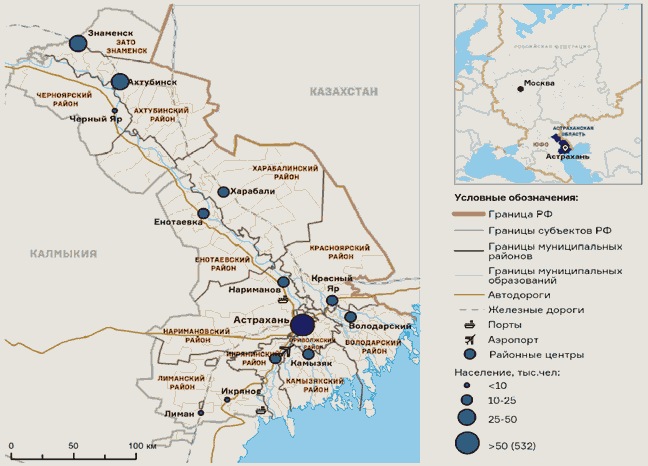 Рисунок 2. Административно-территориальное устройствоАстраханской областиАнализ пространственной организации Астраханской областиПространственная организация Астраханской области формировалась под воздействием транспортного и природного каркаса с учетом ее экономико-географического расположения, а также сложившейся системы расселения.Формирование системы расселения Астраханской области исторически происходило при превалировании двух факторов: тяготении населения к уникальным ландшафтам дельты р. Волги и Волго-Ахтубинской поймы и специализации экономики, обусловленной природно-ресурсным потенциалом - рыбохозяйственным, агроклиматическим и минерально-сырьевым.В результате тысячелетней истории освоения территории в регионе сложилась преимущественно мелкоселенная система расселения, для которой характерны небольшие по площади населенные пункты, тяготеющие к возвышенным формам рельефа, в наименьшей мере подверженным негативному воздействию трансгрессий Каспийского моря.Так, уровень урбанизации, выражающийся в доле городского населения в общей численности населения Астраханской области (993,6 тыс. человек в 2022 году), на 01.01.2022 составил свыше 66%. В сельской местности проживает около 34% населения региона. При этом более половины населения Астраханской области (53%) проживает в г. Астрахани - полифункциональном региональном центре, важном административном и логистическом центре Каспийского региона.Помимо г. Астрахани, среди крупнейших центров расселения выделяются районные центры, иные городские и сельские поселения, среди которых:населенные пункты с численностью населения 10 тыс. человек и выше: г. Камызяк, г. Нариманов, с. Красный Яр, с. Икряное, п. Володарский;населенные пункты с численностью населения менее 10 тыс. человек: п. Лиман, р. п. Красные Баррикады, с. Старокучергановка, с. Началово, с. Солянка, р. п. Ильинка.Территории этих зон развития характеризуются наиболее высокой плотностью экономической деятельности и плотностью расселения и имеют, соответственно, наилучшие условия для развития диферсифицированного промышленного производства, высокоиндустриального товарного сельскохозяйственного производства.Таким образом, пространственное развитие Астраханской области в большей степени характеризуется моноцентричностью: наиболее устойчивая система расселения сосредоточена в зоне влияния административного центра Астраханской области - г. Астрахани и прилегающих к нему территорий.Основными причинами такого расселения являются:- выгодное приграничное географическое положение на пересечении основных транспортных междугородных и международных путей (в том числе прохождение международного транспортного коридора "Север - Юг");- наличие развитого транспортного узла (порты, вокзалы, аэропорт) с возможностью его перетрансформации в интермодальный транспортный узел, предполагающий "бесшовное" передвижение товаров и пассажиров всеми видами транспорта и обработку значительного объема грузо- и пассажиропотока;- значительные запасы природных ресурсов, особенно на Каспийском море;- наиболее развитый (относительно других территорий муниципальных образований) промышленный потенциал;- наиболее квалифицированный трудовой потенциал ввиду значительного сосредоточения вузов;- достаточно развитая организация высококвалифицированной медицинской помощи;- наибольшее сосредоточение организаций и объектов культуры и отдыха;- достаточно развитый топливно-энергетический комплекс;- наличие инновационного потенциала, который превосходит потенциал других территорий муниципальных образований, но пока не полностью используется;- наличие ОЭЗ ППТ "Лотос".Такая неравномерность, концентрация населения и бизнеса на юге и центральной части региона, которые обладают высоким экономическим потенциалом, задает восходящий вектор развития для северной части Астраханской области, в которой находятся муниципальные образования "Ахтубинский муниципальный район Астраханской области", "Енотаевский муниципальный район Астраханской области", "Черноярский муниципальный район Астраханской области", "Харабалинский муниципальный район Астраханской области", "Городской округ закрытое административно-территориальное образование Знаменск Астраханской области".Северная часть Астраханской области отличается более холодными климатическими условиями, удаленностью муниципальных образований от административного центра, наличием мелкоочаговой производственной деятельности, соответственно, наименьшей плотностью расселения населения и распределения экономических производств.Таким образом, в муниципальных образованиях Астраханской области пространственное развитие сталкивается с определенными ограничениями:- значительные диспропорции в размещении населения и производительных сил по территории области, высокая дифференциация по уровню социально-экономического развития между крупными городами области и сельскими территориями;- исчерпаемость в среднесрочной перспективе резервных мощностей дальнейшего развития инженерной инфраструктуры на большой части территории на фоне высокого износа и низких объемов инвестиций;- депопуляция сельских населенных пунктов и миграционный отток из малых населенных пунктов;- низкий уровень предпринимательской активности в малых и средних городах, на сельских территориях;- устойчивый процесс пространственной поляризации системы расселения области, нарастающей концентрации ее социально-демографического (а параллельно социально-экономического) потенциала в пределах ограниченного "столичного" субрегиона.Цель, основные приоритеты и задачи пространственногоразвития Астраханской областиЦелью пространственного развития Астраханской области является обеспечение сбалансированного пространственного развития региона, направленного на сокращение уровня межмуниципальной дифференциации в социально-экономическом развитии муниципальных образований Астраханской области, в том числе путем развития городских агломераций, опорных населенных пунктов, приграничных территорий.Приоритеты пространственного развития Астраханской области определены в соответствии с федеральными приоритетами:- развитие перспективных центров экономического роста (агломерационного типа);- опережающее развитие территорий с низким уровнем социально-экономического развития, обладающих собственным потенциалом экономического роста, а также территорий с низкой плотностью населения и прогнозируемым наращиванием экономического потенциала, в том числе через развитие опорных населенных пунктов;- повышение конкурентоспособности региональной экономики с учетом перспективных экономических специализаций региона;- развитие приграничных муниципальных образований с учетом их стратегического значения, существующего уровня и потенциала социально-экономического развития;- преодоление инфраструктурных ограничений и обеспечение транспортной доступности, развитие информационно-коммуникационной и топливно-энергетической инфраструктуры.Основные задачи пространственного развития Астраханской области:- содействие повышению инвестиционной привлекательности муниципальных образований Астраханской области, формирование благоприятного инвестиционного климата;- создание новых рабочих мест в муниципальных образованиях, в том числе в результате реализации инвестиционных проектов;- повышение эффективности муниципального управления (оптимизации количества муниципальных образований посредством объединения и укрупнения, что позволит уменьшить расходы на управление, освободить средства бюджета для развития муниципального образования);- развитие межмуниципального сотрудничества, а также повышение кооперации территорий на основе развития транспортной, энергетической, информационно-коммуникационной и социальной инфраструктуры;- модернизация объектов социальной сферы, развитие инженерной инфраструктуры;- развитие и повышение качества дорожной сети;- формирование нового облика населенных пунктов за счет реализации комплекса проектов по благоустройству;- развитие внутреннего и въездного туризма, туристской деятельности на территории региона;- вовлеченность граждан в реализацию общественно полезных проектов, обсуждение бюджетных вопросов, инициативное бюджетирование.Развитие Астраханской агломерацииСогласно Стратегии пространственного развития Российской Федерации на период до 2025 года г. Астрахань относится к городам, образующим городские агломерации с численностью населения более 500 тыс. человек, и перспективным центрам экономического роста субъектов Российской Федерации, которые обеспечат вклад в экономической рост Российской Федерации от 0,2 до 1% ежегодно. В связи с этим одним из приоритетных направлений пространственной политики будет являться сбалансированное социально-экономическое развитие Астраханской агломерации.Ядром агломерации будет являться г. Астрахань с прилегающими территориями таких муниципальных образований, как муниципальные образования "Володарский муниципальный район Астраханской области", "Икрянинский муниципальный район Астраханской области", "Камызякский муниципальный район Астраханской области", "Наримановский муниципальный район Астраханской области", "Приволжский муниципальный район Астраханской области".В Астраханской агломерации сконцентрированы наибольшие возможности по развитию человеческого, научно-технического, промышленного, транспортно-логистического и туристского потенциала. Это объясняется наличием на территории агломерации значительного числа объектов социальной, промышленной, туристической и транспортной инфраструктуры.Основными направлениями развития Астраханской агломерации будут являться:- комплексный подход к развитию территорий для высокого качества жизни, включающего комфортное жилье, доступность и разнообразие объектов торговли и услуг, отдыха, досуга, образования, здравоохранения, а также создания условий для благополучия граждан, их самореализации и саморазвития;- ликвидация дефицитов в нормативном обеспечении города социальной инфраструктурой, предоставление услуг нового качественного уровня;- повышение уровня комфорта городской среды за счет благоустройства общественных пространств и формирование непрерывной системы городских общественных пространств;- формирование единой градостроительной и транспортной политики.Развитие опорных населенных пунктовПриоритеты пространственного развития Российской Федерации в части обеспечения устойчивости системы расселения и сохранения пространственного каркаса страны, в том числе за счет определения территориальных точек роста и концентрации ресурсов на их развитии, закреплены в Стратегии пространственного развития Российской Федерации на период до 2025 года, а также Инициативе социально-экономического развития Российской Федерации до 2030 года "Города больших возможностей и возрождение малых форм расселения", утвержденной Распоряжением Правительства Российской Федерации от 06.10.2021 N 2816-р. На сельских территориях такими центрами роста должны стать опорные населенные пункты.Методические рекомендации по критериям определения опорных населенных пунктов и прилегающих территорий утверждены Распоряжением Правительства Российской Федерации от 23.12.2022 N 4132-р.На базе опорных населенных пунктов и прилегающих территорий будут сформированы сельские агломерации. Создание новой сетевой модели социально-экономического и инфраструктурного развития таких территорий, учитывающей последствия объективных процессов пространственной концентрации экономического потенциала и демографических ресурсов в центрах агломерации, позволит получить мультипликативный эффект за счет снижения транспортных, управленческих, информационных, технологических и других издержек, комплексного и рационального использования ресурсов, межмуниципального сотрудничества, государственно-частного (муниципально-частного) партнерства.Перечень опорных населенных пунктов и прилегающих территорий Астраханской области утвержден постановлением Правительства Астраханской области.Для Астраханской области опорными населенными пунктами определены следующие районные центры: г. Ахтубинск (муниципальное образование "Ахтубинский муниципальный район Астраханской области"), с. Енотаевка (муниципальное образование "Енотаевский муниципальный район Астраханской области"), г. Харабали (муниципальное образование "Харабалинский муниципальный район Астраханской области"), с. Черный Яр (муниципальное образование "Черноярский муниципальный район Астраханской области"), с. Красный Яр (муниципальное образование "Красноярский муниципальный район Астраханской области"), р. п. Лиман (муниципальное образование "Лиманский муниципальный район Астраханской области").Основные направления развития опорных населенных пунктов:- повышение уровня комплексного обустройства населенных пунктов, расположенных в сельской местности, объектами социальной, транспортной, инженерной и телекоммуникационной инфраструктуры;- обеспечение граждан благоустроенным жильем;- ландшафтно-пространственное обустройство сельских населенных пунктов;- повышение уровня занятости сельского населения;- развитие сельского туризма.Комплексное инфраструктурное развитие опорных населенных пунктов будет осуществляться в рамках реализации планов долгосрочного социально-экономического развития опорных населенных пунктов и прилегающих территорий.Повышение конкурентоспособности экономикиПовышение конкурентоспособности экономики будет возможным благодаря развитию перспективных экономических специализаций региона. Согласно Стратегии пространственного развития Российской Федерации до 2025 года для Астраханской области перспективными экономическими специализациями определены:добыча полезных ископаемых;производство готовых металлических изделий, кроме машин и оборудования;производство кожи и изделий из кожи;производство кокса и нефтепродуктов;производство компьютеров, электронных и оптических изделий;производство машин и оборудования, не включенных в другие группировки;производство напитков;производство пищевых продуктов;производство прочей неметаллической минеральной продукции;производство прочих готовых изделий;производство прочих транспортных средств и оборудования;производство резиновых и пластмассовых изделий;производство текстильных изделий;производство химических веществ и химических продуктов;производство электрического оборудования;растениеводство и животноводство, предоставление соответствующих услуг в этих областях;рыболовство и рыбоводство;деятельность в области информации и связи;деятельность профессиональная, научная и техническая;транспортировка и хранение;туризм - деятельность гостиниц и предприятий общественного питания, деятельность административная и сопутствующие дополнительные услуги (деятельность туристических агентств и прочих организаций, предоставляющих услуги в сфере туризма).Приоритетные специализации по муниципальным образованиям Астраханской области представлены в таблице N 68.Таблица N 68Приоритетные специализации по муниципальным образованиямАстраханской областиРазвитие приграничных муниципальных образованийАстраханской областиВ соответствии со Стратегией пространственного развития Российской Федерации на период до 2025 года на территории Астраханской области статусом приграничного муниципального образования Астраханской области, при модернизации социально-экономической сферы которого оказывается приоритетная государственная поддержка, обладает муниципальное образование "Ахтубинский муниципальный район Астраханской области".Основными направлениями развития приграничного муниципального образования Астраханской области будут являться:- создание условий для реализации экономического потенциала;- модернизация социальной, инженерной, транспортной инфраструктуры;- формирование комфортной среды для жизни и самореализации населения;- создание условий для реализации инвестиционных проектов;- повышение эффективности управления;- достижение социальной устойчивости.Преодоление инфраструктурных ограниченийПреодоление инфраструктурных ограничений предполагается за счет реализации стратегических целей Стратегии:1. Астраханская область - регион успешной цифровой трансформации, осуществляемой на принципах клиентоцентричности и сфокусированной на потребностях населения, а также экономики и социальной сферы.Достижение цели предполагается в рамках проектного направления "Цифровая экономика".2. Преодоление инфраструктурных ограничений и повышение доступности транспортной и энергетической инфраструктуры.Достижение цели предполагается в рамках проектных направлений "Развитие топливно-энергетического комплекса" и "Развитие транспортной инфраструктуры".4.1. Проектное направление "Цифровая экономика"Состояние и тренды развития цифровой экономикина территории Астраханской областиДинамика ключевых показателей развития цифровой экономики в Астраханской области в 2014 - 2021 годах представлена в таблице N 69.Таблица N 69Динамика ключевых показателей развития цифровой экономикив Астраханской области в 2014 - 2021 годахИнформационные технологии становятся ключевым фактором трансформации и оптимизации деятельности государственных органов и государственных организаций во всем мире. Их внедрение позволяет не только повысить производительность труда конкретного служащего на своем рабочем месте, но и качественно изменить порядок взаимодействия государственного органа с населением, значительно упростив и ускорив процедуры обращения за получением государственных услуг.В соответствии с Указом Президента Российской Федерации от 21.07.2020 N 474 "О национальных целях развития Российской Федерации на период до 2030 года" цифровая трансформация определена национальной целью развития Российской Федерации на период до 2030 года.В Астраханской области создана благоприятная среда для развития цифровой экономики. Цифровизация дает возможность повысить качество предоставления государственных услуг и услуг связи, обеспечить поэтапный переход к единой вычислительной и информационно-коммуникационной инфраструктуре, соответствующей установленным требованиям безопасности.Организации отрасли связи демонстрируют устойчивую тенденцию к расширению спектра предоставляемых для населения услуг. Операторами отрасли связи оказывается более 80 видов услуг населению, ежегодно повышается технологичность и качество их предоставления.Продолжается развитие и модернизация сети предоставления услуг сотовой связи и мобильного интернета. Операторами сотовой связи используется более 2200 базовых станций, что обеспечивает практически 100-процентное покрытие территории населенных пунктов области голосовыми сервисами (стандарт 2G).В зону покрытия мобильной связи форматов 3G и 4G, позволяющих осуществлять подключение к сетям мобильного интернета, входит более 90% населенных пунктов Астраханской области.В 2021 году проведены волоконно-оптические линии связи в 24 населенных пункта Астраханской области, в результате чего данный тип технологий доступен в 58,3% населенных пунктах региона.Для обеспечения конструктивного диалога между гражданами и органами государственной власти в регионе активно используется портал органов власти Астраханской области (www.astrobl.ru) и интернет-приемная Правительства Астраханской области. Данный портал и интернет-приемная работают по принципу открытости информации в соответствии с требованиями Федерального закона от 09.02.2009 N 8-ФЗ "Об обеспечении доступа к информации о деятельности государственных органов и органов местного самоуправления". Портал, представляющий единую точку доступа ко всем существующим информационным ресурсам, является одним из наиболее эффективных и современных каналов политической коммуникации, обеспечивающий открытость власти на региональном уровне. Все электронные обращения регистрируются в единой системе электронного документооборота, которая интегрирована с интернет-приемной. Реализация данного процесса сокращает время регистрации обращений, дает возможность оперативно реагировать на жалобы, заявления и предложения.Жители Астраханской области являются активными интернет-пользователями, развивается система оказания государственных и муниципальных услуг в электронной форме. Населением заказано около 13,9 млн государственных и муниципальных услуг, при этом 11,8 млн государственных и муниципальных услуг оказано в электронной форме, что составляет 84,8% от общего числа услуг, заказанных в регионе. Наиболее востребованными остаются услуги в социальной сфере, здравоохранении и образовании.Правительством Астраханской области и органами местного самоуправления муниципальных образований Астраханской области продолжена работа по повышению доли граждан, использующих механизм получения государственных и муниципальных услуг в электронной форме с использованием системы межведомственного электронного взаимодействия, что позволяет заменить традиционные бумажные справки и запросы, ускорить предоставление услуг и повысить удобство их получения.Ежегодно проводится модернизация информационной системы "Платформа межведомственного взаимодействия Астраханской области" для обеспечения улучшения качества оказания государственных и муниципальных услуг, интеграции с новыми видами сведений и информационными системами, а также перевода сервисов СМЭВ 2.0 на формат СМЭВ 3.0. По данным статистики, в 2021 году Астраханской областью было направлено в среднем около 85 тыс. запросов на 1000 жителей.В 2019 году введена в эксплуатацию новая версия регионального портала государственных и муниципальных услуг (функций) Астраханской области, технологически объединившая две ранее разделенные подсистемы - портальную часть с описанием всех услуг и личный кабинет. Это позволило упростить процедуры автоматизации государственных и муниципальных услуг, администрирование и настройку существующего функционала, а соответственно увеличило доступность и качество оказания государственных и муниципальных услуг на портале. В 2021 году на портале государственных и муниципальных услуг (функций) Астраханской области размещена информация о 1593 услугах и функциях, из них 439 услуг доступны для получения в электронной форме.В 2021 году проводились работы по переводу в электронный формат массовых социально значимых государственных и муниципальных услуг (далее - МСЗУ) с использованием Платформы государственных сервисов (далее - ПГС) и единого портала государственных и муниципальных услуг (функций) (далее - ЕПГУ). Ключевой целевой показатель, характеризующий достижение национальной цели развития Российской Федерации на период до 2030 года, - увеличение доли массовых социально значимых услуг, доступных в электронном виде, до 95% к 2030 году.На конец 2021 года на территории Астраханской области через указанную платформу обеспечено предоставление 81 из 92 массовых социально значимых услуг в электронной форме на ЕПГУ. Общее количество выведенных услуг МСЗУ на ЕПГУ составило 85, то есть 92,4% от общего числа таких услуг. Часть МСЗУ выведена на ЕПГУ с использованием федеральной государственной информационной системы "Федеральный реестр государственных и муниципальных услуг (функций)", другие могут быть оказаны через ведомственные информационные системы.Обеспечено взаимодействие граждан и органов государственной власти Астраханской области с использованием платформы обратной связи. В 2021 году к платформе обратной связи на территории региона подключено 679 личных кабинетов организаций.В рамках реализации Указа Президента Российской Федерации от 21.07.2020 N 474 "О национальных целях развития Российской Федерации на период до 2030 года" до 2030 года предусмотрено достижение уровня "цифровой зрелости" во всех субъектах Российской Федерации.Кроме того, с целью регулярной оценки данный показатель в 2021 году был включен в оценку Губернаторов субъектов Российской Федерации в соответствии с Указом Президента Российской Федерации от 04.02.2021 N 68 "Об оценке эффективности деятельности высших должностных лиц субъектов Российской Федерации и деятельности исполнительных органов субъектов Российской Федерации".Показатель "цифровой зрелости" складывается из соответствующих значений показателей по пяти обязательным отраслям: "Общественный транспорт", "Образование (общее)", "Здравоохранение", "Государственное управление", "Городское хозяйство и строительство". Для оценки каждой отрасли определен различный перечень индикаторов. В каждой отрасли разное количество индикаторов и методика расчета сводного значения.Губернатором Астраханской области 18.08.2021 утверждена Стратегия в области цифровой трансформации отраслей экономики, социальной сферы и государственного управления Астраханской области (далее - стратегия цифровой трансформации). Целью цифровой трансформации отраслей экономики, социальной сферы и государственного управления Астраханской области является создание условий для повышения эффективности всех видов социально-экономической деятельности в Астраханской области за счет масштабного внедрения цифровых технологий и обеспечение лидерства в Российской Федерации по созданию и внедрению цифровых сервисов для граждан и организаций с опорой на региональные технологии и решения.Согласно рекомендациям федеральных органов государственной власти проведена необходимая работа по синхронизации стратегии цифровой трансформации со стратегическими направлениями цифровой трансформации отраслей экономики, социальной сферы, государственного управления для достижения их "цифровой зрелости" и методиками расчета отраслевых индексов, характеризующих достижение "цифровой зрелости" отраслей экономики и социальной сферы. Взаимосвязь стратегии цифровой трансформации с государственными программами Астраханской области и региональными проектами Астраханской области делает ее эффективнее, так как мероприятия сразу могут быть обеспечены должным уровнем финансирования.Основные бенефициары стратегии цифровой трансформации - это различные группы населения (педагогические работники, родители, обучающиеся, пассажиры и потребители транспортных услуг, индивидуальные предприниматели), но учитываются и интересы органов местного самоуправления муниципальных образований Астраханской области, государственных компаний и организаций, коммерческих организаций Астраханской области, исполнительных органов Астраханской области.В рамках стратегии цифровой трансформации запланирована реализация проектов по 8 направлениям: образование и наука, здравоохранение, развитие городской среды, транспорт и логистика, государственное управление, социальная сфера, сельское хозяйство и финансовые услуги.В целях обеспечения создания межведомственных и отраслевых механизмов ускоренного решения проблемных вопросов, с которыми граждане обращаются в государственные органы, органы местного самоуправления муниципальных образований Астраханской области и к должностным лицам, создан центр управления регионом Астраханской области, который должен стать основным инструментом обратной связи с жителями Астраханской области. Центр управления регионом Астраханской области - это координационный центр, который занимается сбором сообщений, жалоб, предложений от граждан из разных открытых источников с целью оперативного рассмотрения и принятия решения. Источником сообщений могут стать любые сообщения от астраханцев - от официального обращения к органам власти региона до поста или комментария в социальных сетях. Выявление и обработка таких публикаций ведется с помощью системы оперативного мониторинга "Инцидент Менеджмент".В регионе успешно реализуются проекты, затрагивающие большинство отраслей экономики региона.Так, в сфере медицины развивается региональная система оказания телемедицинской помощи, ведется электронная запись на прием к врачу, в том числе с использованием мобильных устройств, формируются электронные медицинские карты, внедряются новые функциональные компоненты "Мониторинг беременных женщин", "Регистр новорожденных детей" и функциональные компоненты для работы скорой медицинской помощи, позволяющие учитывать принятые вызовы и назначение бригад, фиксировать результаты оказания скорой помощи, предоставлять доступ к электронным картам для врачей скорой помощи.В образовательный процесс успешно внедряются дистанционные технологии: активно используются доступные ресурсы "Дневник. ру", медиатеки, ресурсы телешколы.Услуги агентства по занятости населения Астраханской области предоставляются в электронном виде с использованием возможности подачи заявления на региональном портале государственных и муниципальных услуг Астраханской области, а также на интерактивном портале службы занятости населения Астраханской области (https://rabota.astrobl.ru/). Учреждениями культуры продолжается реализация проекта "Внедрение ИКТ для формирования единого культурного информационного пространства".В 2019 году с федеральными органами исполнительной власти заключено 5 соглашений о реализации региональных проектов "Информационная инфраструктура (Астраханская область)", "Кадры для цифровой экономики (Астраханская область)", "Информационная безопасность (Астраханская область)", "Цифровые технологии (Астраханская область)", "Цифровое государственное управление (Астраханская область)" в рамках национального проекта "Цифровая экономика". Мероприятия региональных проектов предусматривают цифровые преобразования отраслей экономики и развитие цифровой индустрии, в том числе участие в создании национальной системы управления данными, формирование цифрового профиля гражданина. Их реализация приведет к расширению типов цифровых данных, обрабатываемых в информационных системах и сетях исполнительных органов Астраханской области и органов местного самоуправления муниципальных образований Астраханской области, организаций Астраханской области, разнообразию их источников, значительному увеличению объема информации.В этих условиях существенно возрастает роль цифровых данных, которые становятся наиболее ценным ресурсом и главным стратегическим активом государственных органов.Повышение значимости данных и внедрение новых информационных технологий в деятельность государственных органов и организаций Астраханской области способствует расширению возможностей для реализации информационных угроз, увеличивает негативные последствия от их реализации.В соответствии с Доктриной информационной безопасности Российской Федерации, утвержденной Указом Президента Российской Федерации от 05.12.2016 N 646, обеспечение защиты информации, в том числе за счет повышения защищенности информационных технологий, в Астраханской области определено в качестве одного из основных направлений в сфере государственной и общественной безопасности.Важнейшими задачами в рамках деятельности по развитию и совершенствованию системы обеспечения информационной безопасности становится укрепление вертикали управления и централизация сил обеспечения информационной безопасности на федеральном, межрегиональном, региональном, муниципальном уровне, а также на уровне объектов информатизации, операторов информационных систем и сетей связи, формирование безопасной среды оборота достоверной информации, повышение защищенности информационной инфраструктуры Российской Федерации и устойчивости ее функционирования, а также предотвращение деструктивного информационно-технического воздействия на информационные ресурсы, включая объекты критической информационной инфраструктуры Российской Федерации.Во исполнение Указа Президента Российской Федерации от 22.05.2015 N 260 "О некоторых вопросах информационной безопасности Российской Федерации" государственные органы Астраханской области подключены к российскому государственному сегменту информационно-телекоммуникационной сети "Интернет" (сеть RSNet). Кроме того, организован оперативный обмен информацией с Федеральной службой охраны Российской Федерации, являющейся уполномоченным органом в данной сфере, по анализу защищенности указанной сети.До недавнего времени основным мотивом внедрения цифровых технологий было повышение цифровизации. Государственные и муниципальные учреждения Астраханской области переводили свои услуги в электронный вид, чтобы решать новые задачи или выполнять стандартные функции быстрее и дешевле.Сложная ситуация 2020 года, связанная с распространением новой коронавирусной инфекции (COVID-19) и введением карантинных мер, изменила взаимодействие исполнительных органов Астраханской области и органов местного самоуправления муниципальных образований Астраханской области с населением Астраханской области, показала важность вопросов, связанных с цифровизацией государственного сектора в части оказания государственных услуг, организации удаленной работы, создания, развития и обеспечения безопасности информационных систем и баз данных.Пандемия выявила другое преимущество цифровых технологий - возможность минимизировать физические контакты, однако при этом усилилась другая тенденция - уменьшение приватности и возможность роста контроля над гражданином со стороны государства. Вопросы о способах и формах оказания услуг, этических принципах создания информационных систем и о роли человека (как пользователя, так и исполнителя) в этих системах требуют дальнейшей проработки как на федеральном, так и на региональном уровне.Ключевые проблемы развития цифровой экономикина территории Астраханской области1. Недостаточно развитая информационная инфраструктура предоставления широкополосного доступа к информационно-коммуникационной сети "Интернет" по волоконно-оптическим линиям связи.В населенных пунктах с числом жителей менее 1000 человек даже при наличии волоконно-оптических линий связи слабо развиты распределительные сети внутри населенных пунктов. Крупным операторам связи их строительство экономически не выгодно по причине недостаточного количества желающих подключиться.2. Нехватка квалифицированных кадров.Проблема нехватки квалифицированных кадров появляется вследствие недостаточного количества выпускников в сфере цифровой экономики и цифровой трансформации.Реализация проектов по цифровизации отраслей экономики требует большого количества отраслевых аналитиков, которые должны сформировать требования к цифровой трансформации отрасли за счет внедрения цифровых технологий.Не все уже работающие кадры обладают достаточными навыками для обеспечения цифровизации экономики, кроме того, происходит отток специалистов.Общий невысокий уровень компетенции граждан в сфере информационных технологий затрудняет цифровизацию различных процессов.3. Сложности в переходе на отечественное программное обеспечение.При использовании отечественных операционных систем встают вопросы совместимости программного обеспечения с другим российским программным обеспечением, отсутствия версий, совместимых с отечественными операционными системами.Ключевые тренды развития цифровой экономики на территорииРоссийской Федерации и Астраханской области1. Возрастание значимости систем информационной безопасности.Развитие информационных технологий напрямую сопряжено с возникновением рисков киберпреступлений, в связи с этим значимым становится развитие систем гражданской и экономической информационной безопасности.2. Развитие инфраструктуры электронного правительства.В последние годы в Российской Федерации прослеживается тенденция, связанная с обеспечением интернет-доступа физических и юридических лиц к сведениям о государственных и муниципальных услугах, предоставлению государственных и муниципальных услуг в электронной форме.3. Повышение эффективности системы государственного управления на основе внедрения ИКТ, определение в каждом органе власти руководителя, ответственного за цифровую трансформацию.В соответствии с перечнем поручений по итогам совещания с членами Правительства от 10.10.2020 N Пр-1648 необходимо обеспечить координацию работы заместителей руководителей высших исполнительных органов государственной власти субъектов Российской Федерации и органов исполнительной власти субъектов Российской Федерации, ответственных за цифровую трансформацию, в целях обеспечения перевода массовых социально значимых государственных и муниципальных услуг в электронный формат.Цель, ключевые задачи и направления развитияпроектного направления "Цифровая экономика"Цель - повышение уровня жизни населения Астраханской области путем цифровой трансформации государственных услуг, основанной на принципах клиентоцентричности, через выстраивание цифрового взаимодействия и обратной связи с гражданами, внедрение новых технологических отраслевых платформ на основе сквозных технологий и переход к принятию управленческих решений на основе данных.Основные результаты реализации проектного направления "Цифровая экономика" представлены в таблице N 70.Таблица N 70Основные результаты реализации проектного направления"Цифровая экономика"Задача 1. Создание информационной среды для обеспечения открытого диалога с населением и повышение удовлетворенности граждан при получении услуг в электронном виде, упрощение процедуры их получения.Реализация задачи планируется в рамках следующих направлений:- совершенствование процедур оказания государственных и муниципальных услуг на территории Астраханской области в электронном виде;- повышение качества оказания государственных и муниципальных услуг на территории Астраханской области;- обеспечение взаимодействия граждан и органов государственной власти с использованием платформы обратной связи;- приобретение цифровых компетенций для государственных и муниципальных служащих, а также сотрудников подведомственных им учреждений.Задача 2. Цифровизация деятельности органов государственной власти Астраханской области.Реализация задачи планируется в рамках следующих направлений:- проведение мероприятий по цифровизации отраслей экономики, социальной сферы и государственного управления преимущественно на основе отечественного программного обеспечения и программно-аппаратных комплексов, созданных в том числе на основе технологий искусственного интеллекта;- автоматизация приоритетных видов регионального государственного контроля (надзора) в целях внедрения риск-ориентированного подхода;- развитие и поддержка центра управления регионом Астраханской области;- развитие системы электронного взаимодействия органов власти Астраханской области.Задача 3. Развитие информационно-коммуникационной инфраструктуры и систем информационной безопасности на территории Астраханской области.Реализация задачи планируется в рамках следующих направлений:- участие в федеральных проектах развития информационной инфраструктуры и устранение цифрового неравенства;- развитие и поддержка центров обработки данных и телекоммуникационных узлов Правительства Астраханской области;- формирование типовых элементов инфраструктуры электронного правительства Астраханской области;- развитие единой мультисервисной телекоммуникационной сети Правительства Астраханской области;- обеспечение информационной безопасности и защиты информации в органах государственной власти Астраханской области.Приоритетные стратегические проектыПриоритетный стратегический проект"Развитие искусственного интеллекта"Целью приоритетного стратегического проекта "Развитие искусственного интеллекта" является разработка аппаратно-программных средств, позволяющих пользователю - непрограммисту ставить и решать свои традиционно считающиеся интеллектуальными задачи, общаясь с электронной вычислительной машиной на ограниченном подмножестве естественного языка.Искусственный интеллект - одна из сквозных технологий, которая заложена в основу национальной программы "Цифровая экономика Российской Федерации". Такие технологии способны радикально изменить ситуацию на существующих рынках и сформировать новые. В современном мире искусственный интеллект применяется в разных областях жизнедеятельности общества.Федеральный проект "Искусственный интеллект" национальной программы "Цифровая экономика Российской Федерации" реализуется пока только на федеральном уровне, его задачей является создание условий для того, чтобы предприятия и граждане использовали продукты и услуги, основанные на преимущественно отечественных технологиях искусственного интеллекта, обеспечивающих качественно новый уровень эффективности деятельности.4.2. Проектное направление"Развитие топливно-энергетического комплекса"Состояние и тренды развития топливно-энергетическогокомплекса на территории Астраханской областиДобыча полезных ископаемыхТопливно-энергетический комплекс (далее - ТЭК) Астраханской области уже много лет занимает лидирующие позиции в экономике региона среди отраслевых специализаций.Основные тенденции и перспективы развития ТЭК связаны со сферой добычи полезных ископаемых и прежде всего с эффективным освоением нефтегазового потенциала региона.В таблице N 71 представлена динамика ключевых показателей по виду экономической деятельности "Добыча полезных ископаемых" в Астраханской области в 2014 - 2021 годах.Таблица N 71Динамика ключевых показателей по видуэкономической деятельности "Добыча полезных ископаемых"в Астраханской области в 2014 - 2021 годахМестоположение Астраханской области в географическом и геологическом отношении обусловило формирование значительных по запасам и уникальных по составу полезных ископаемых, в частности углеводородного сырья, а близость региона к европейским рынкам сбыта сделала регион перспективным для освоения нефтегазового потенциала.Углеводородную сырьевую базу Астраханской области составляет 11 месторождений, из которых:- 2 месторождения находятся в промышленной эксплуатации (Бешкульское и Левобережная часть Астраханского газоконденсатного месторождения);- 5 месторождений - в разведке (Промысловское газоконденсатное месторождение, Центрально-Астраханское газоконденсатное месторождение, Астраханское Правобережное газоконденсатное месторождение, Западно-Астраханское газоконденсатное месторождение и Великое газоконденсатное месторождение);- 2 месторождения - в опытно-промышленной эксплуатации (Верблюжье газоконденсатное месторождение и Юртовское газоконденсатное месторождение);- 2 месторождения - в консервации (Бугринское газоконденсатное месторождение и Северо-Шаджинское газоконденсатное месторождение).Учтенные государственным балансом запасы углеводородного сырья Астраханской области составляют 4,7 трлн м3 газа и 1,1 млрд тонн конденсата и нефти.В российском секторе Каспийского моря разведано 12 многопластовых нефтегазоконденсатных месторождений, из которых:- 3 месторождения находятся в промышленной эксплуатации (месторождение имени Ю. Корчагина, месторождение имени В. Филановского, месторождение имени В. Грайфера);- 1 месторождение - в подготовке к освоению (месторождение имени Ю. Кувыкина);- 8 месторождений - в разведке (Хвалынское месторождение, месторождение 170 км, Морское месторождение, Центральное месторождение, Западно-Ракушечное месторождение, месторождение Рыбачье, Северо-Ракушечное месторождение, месторождение Хазри).Объем извлекаемых запасов морских месторождений: запасы газа насчитывают 623 млрд м3, запасы нефти и газового конденсата - 324 млн тонн.Основу нефтегазовой отрасли составляют предприятия добывающего и перерабатывающего сектора, а также сервисные организации, оказывающие комплекс услуг в нефтегазовой сфере.Ведущие предприятия отрасли - дочерние структуры ПАО "Газпром" и ПАО "Лукойл". Деятельность ООО "Газпром добыча Астрахань" сосредоточена на территории Астраханской области. ООО "ЛУКОЙЛ-Нижневолжскнефть" осваивает нефтегазовый потенциал в российском секторе Каспийского моря.Ежегодный суммарный объем промышленной добычи углеводородов составляет около 12,0 млрд м3 газа и 10 млн тонн нефти и газового конденсата.Переработка углеводородного сырья осуществляется в регионе Астраханском газоперерабатывающем заводе ООО "Газпром переработка".Транспортировка добываемых углеводородов и производимой на территории региона товарной продукции, за исключением товарного природного газа и твердой серы, осуществляется преимущественно железнодорожным и автомобильным транспортом.Товарный газ поставляется в магистральный газопровод "Макат - Северный Кавказ" ПАО "Газпром" и далее конечным потребителям в Южном и Северо-Кавказском федеральных округах Российской Федерации.Нефть и газ с морских месторождений Каспийского моря транспортируются танкерными перевозками (малая доля) и трубопроводным транспортом - магистральный нефтепровод "Тенгиз - Новороссийск" АО "КТК-Р" для дальнейшей реализации на экспорт, а газ направляется на переработку в Ставропольский край (общество с ограниченной ответственностью "Ставролен").Недра Астраханской области богаты не только углеводородным сырьем, но и другими, не менее важными для экономики региона полезными ископаемыми. На территории Астраханской области расположено уникальное соленое озеро Баскунчак, которое является основным источником пищевой и технической соли в Российской Федерации. Крупное Нижне-Баскунчакское месторождение гипса является основой для производства гипса сыромолотого, гипсового камня и различных строительных смесей.Почти во всех районах Астраханской области выявлено большое количество месторождений и проявлений общераспространенных полезных ископаемых: кирпичные и керамзитовые глины, пески силикатные и строительные, запасы которых полностью удовлетворяют потребность строительного сектора экономики.Вместе с тем фактические показатели развития добычи полезных ископаемых обеспечиваются предприятиями нефтегазовой отрасли.В настоящее время продолжается реализация инвестиционных проектов в сфере добычи топливно-энергетических полезных ископаемых (проекты ООО "ЛУКОЙЛ-Нижневолжскнефть" по освоению морских нефтегазовых месторождений и ООО "Газпром добыча Астрахань" по поддержанию и наращиванию проектного уровня добычи сырья на Левобережной части Астраханского газоконденсатного месторождения на территории Астраханской области).ООО "Газпром переработка" продолжает реализацию проектов, направленных на повышение эксплуатационной надежности объектов переработки Астраханского газоперерабатывающего завода, а также повышение качества и экологических характеристик товарной продукции.В сфере транспортировки углеводородов АО "КТК-Р" продолжает реализацию на территории региона проекта реконструкции магистрального нефтепровода "Тенгиз - Новороссийск" АО "КТК-Р" с увеличением пропускной способности до 83,0 млн тонн в год (программа устранения узких мест).В сфере развития минерально-сырьевой базы на территории региона в последние годы наблюдается снижение темпов и объемов геологоразведочных работ, что обусловлено нестабильной экономической ситуацией на мировом нефтяном рынке, изменениями норм законодательства в сфере недропользования и налогообложения и проблемами с финансовым обеспечением деятельности самих нефтегазовых предприятий. Все это создает угрозу продолжения тенденции низкого темпа разведки и освоения новых месторождений.ЭнергетикаХарактерной особенностью Астраханской энергосистемы является расположение объектов энергетической инфраструктуры с северо-запада на юго-восток вдоль р. Волги на протяжении более 600 км. Около 80% всего потребления Астраханской энергосистемы сосредоточено на юге Астраханской области (г. Астрахань и его промышленная территория).На территории Астраханской области действует 3 тепловые электрические станции (далее - ТЭЦ), в том числе парогазовые установки (далее - ПГУ), 1 блок-станция, 12 СЭС и 5 ВЭС:- Астраханская ПГУ-110 (ГРЭС) - 121 МВт (общество с ограниченной ответственностью "ЛУКОЙЛ-Астраханьэнерго" (далее - ООО "ЛУКОЙЛ-Астраханьэнерго");- Астраханская ТЭЦ-2 - 380 МВт (ООО "ЛУКОЙЛ-Астраханьэнерго");- Астраханская ПГУ-235 - 235 МВт (ООО "ЛУКОЙЛ-Астраханьэнерго");- блок-станция ТЭЦ-Северная - 8 МВт (АО "ТЭЦ-Северная");- СЭС Заводская - 15 МВт (общество с ограниченной ответственностью "Сан Проджектс" (далее - ООО "Сан Проджектс");- СЭС Нива - 15 МВт (общество с ограниченной ответственностью "Грин Энерджи Рус" (далее - ООО "Грин Энерджи Рус");- Фунтовская СЭС - 60 МВт (ООО "Грин Энерджи Рус");- Ахтубинская СЭС - 60 МВт (ООО "Грин Энерджи Рус");- СЭС Промстройматериалы - 15 МВт (общество с ограниченной ответственностью "Сан Проджектс 2" (далее - ООО "Сан Проджектс 2");- СЭС Тинаки - 15 МВт (общество с ограниченной ответственностью "Энергоэффект ДБ" (далее - ООО "Энергоэффект ДБ");- Енотаевская СЭС - 15 МВт (ООО "Энергоэффект ДБ");- Окрасочная СЭС - 15 МВт (общество с ограниченной ответственностью "Эко Энерджи Рус" (далее - ООО "Эко Энерджи Рус");- Вододелительная СЭС - 15 МВт (ООО "Эко Энерджи Рус");- Лиманская СЭС - 30 МВт (ООО "Грин Энерджи Рус");- Октябрьская СЭС - 15 МВт (общество с ограниченной ответственностью "Пятая проектная компания" (далее - ООО "Пятая проектная компания");- Песчаная СЭС - 15 МВт (общество с ограниченной ответственностью "Шестая проектная компания" (далее - ООО "Шестая проектная компания");- Черноярская ВЭС - 37,8 МВт (общество с ограниченной ответственностью "Одиннадцатый ветропарк ФРВ" (далее - ООО "Одиннадцатый ветропарк ФРВ");- Холмская ВЭС - 88,2 МВт (ООО "Одиннадцатый ветропарк ФРВ");- Старицкая ВЭС - 50,4 МВт (ООО "Одиннадцатый ветропарк ФРВ");- Манланская ВЭС - 75,6 МВт (общество с ограниченной ответственностью "Пятнадцатый ветропарк ФРВ" (далее - ООО "Пятнадцатый ветропарк ФРВ");- Излучная ВЭС - 88,2 МВт (ООО "Пятнадцатый ветропарк ФРВ").Динамика ключевых показателей развития энергетики в Астраханской области в 2014 - 2021 годах представлена в таблице N 72.Таблица N 72Динамика ключевых показателей развития энергетикив Астраханской области в 2014 - 2021 годахЭлектроэнергетика Астраханской области представлена организациями частной формы собственности с различной долей на рынке (в процентах от общей выработки за 2021 год):организации, вырабатывающие электрическую энергию:- ООО "ЛУКОЙЛ-Астраханьэнерго" - 3455,3 млн кВт/час (84,5%);- АО "ТЭЦ-Северная" - 20,1 млн кВт/час (0,5%);- ООО "Сан Проджектс" - 21 млн кВт/час (0,5%);- ООО "Грин Энерджи Рус" - 214,1 млн кВт/час (5,2%);- ООО "Сан Проджектс 2" - 20,5 млн кВт/час (0,5%);- ООО "Энергоэффект ДБ" - 40,3 млн кВт/час (1,0%);- ООО "Эко Энерджи Рус" - 41,1 млн кВт/час (1,0%);- ООО "Пятая проектная компания" - 19,1 млн кВт/час (0,5%);- ООО "Шестая проектная компания" - 18,9 млн кВт/час (0,5%);- ООО "Одиннадцатый ветропарк ФРВ" - 125,2 млн кВт/час (3,1%);- ООО "Пятнадцатый ветропарк ФРВ" - 111,4 млн кВт/час (2,7%);распределительные сетевые компании - транспортировщики:- филиал публичного акционерного общества "Россети Юг" - "Астраханьэнерго" (далее - ПАО "Россети Юг" - "Астраханьэнерго") - 97%;- прочие - 3%;энергосбытовые компании:- публичное акционерное общество "Астраханская энергосбытовая компания" - гарантирующий поставщик, потребители - г. Астрахань и муниципальные образования Астраханской области (67,2% от общего объема потребления электрической энергии);- акционерное общество "Газпром энергосбыт", потребитель - ООО "Газпром добыча Астрахань" (17,4% от общего объема потребления электрической энергии);- общество с ограниченной ответственностью "Транснефтьэнерго", потребитель - АО "КТК-Р" в границах Астраханской области (3,6%);- общество с ограниченной ответственностью "Русэнергосбыт" - гарантирующий поставщик, потребитель - ОАО "РЖД" (0,9% от общего объема потребления электрической энергии);- общество с ограниченной ответственностью "Энергосистема", потребители - юридические лица (0,7% от общего объема потребления электрической энергии);- публичное акционерное общество "Мосэнергосбыт", потребитель - общество с ограниченной ответственностью "Метро Кэш энд Керри" (0,1% от общего объема потребления электрической энергии);- общество с ограниченной ответственностью "МагнитЭнерго", потребители - акционерное общество "Тандер" и ООО "АПК "Астраханский" (0,5% от общего объема потребления электрической энергии);- общество с ограниченной ответственностью "Трансэнергопром", потребитель - Астраханский тепловозоремонтный завод - филиал акционерного общества "Желдорреммаш" (0,1% от общего объема потребления электрической энергии);- общество с ограниченной ответственностью "Лукойл-Энергосети", потребитель - общество с ограниченной ответственностью "РИТЭК" (0,1% от общего объема потребления электрической энергии);- общество с ограниченной ответственностью "Инженерные изыскания", потребитель - общество с ограниченной ответственностью "Лента" (0,1% от общего объема потребления электрической энергии);- общество с ограниченной ответственностью "РУСЭНЕРГО", потребитель - торгово-развлекательный комплекс "Гранд Ривер" (0,1% от общего объема потребления электрической энергии);- общество с ограниченной ответственностью "ЕЭС-Гарант", потребитель - ЦДПС Бассоль ООО "Руссоль" (0,1% от общего объема потребления электрической энергии).Одним из основных направлений повышения качества жизни населения Астраханской области является реализация программы газификации.Уровень газификации жилого фонда Астраханской области по состоянию на 01.01.2022 составил 87,3%, в том числе в сельской местности - 78,2%. Средний уровень газификации в целом по Российской Федерации составляет 72,2%, что ниже на 6,0% уровня газификации в сельской местности.Газотранспортная и газораспределительная системы Астраханской области включают в себя 9063,7 км газопроводов различного назначения, в том числе 1205,7 км магистральных газопроводов, 7858,0 км распределительных газопроводов.Система газоснабжения потребителей Астраханской области сжиженным углеводородным газом включает 3 газонаполнительные станции. Поставка сжиженного углеводородного газа населению Астраханской области осуществляется уполномоченной газораспределительной организацией - обществом с ограниченной ответственностью "Газпром сеть АГЗС" (далее - ООО "Газпром сеть АГЗС) в соответствии с Постановлением Правительства Астраханской области от 07.04.2022 N 126-Пр. Объем реализации сжиженного углеводородного газа населению в 2021 году составил 793 тонны. Развитие газификации сжиженного углеводородного газа на территории Астраханской области не предусмотрено из-за высокого уровня газификации региона природным газом и низкой конкурентной способностью сжиженного углеводородного газа по сравнению с основным энергоносителем.В настоящее время на территории Астраханской области функционирует ряд автомобильных газонаполнительных компрессорных станций.Автомобильные газонаполнительные компрессорные станции общества с ограниченной ответственностью "Газпром газомоторное топливо" (далее - ООО "Газпром газомоторное топливо") расположены по адресам:- Астраханская область, Красноярский муниципальный район, с. Сеитовка, ул. Молодежная, 20 (введена в эксплуатацию в 2021 году, мощность - 6,570 млн м3/год);- Астраханская область, Ахтубинский муниципальный район, г. Ахтубинск, автомобильная дорога Волгоград - Астрахань, 153 км + 400 м (введена в эксплуатацию в 2021 году, мощность - 6,570 млн м3/год);- Астраханская область, Наримановский муниципальный район, муниципальное образование "Солянский сельсовет" вблизи федеральной автомобильной дороги Р-215 Астрахань - Махачкала (введена в эксплуатацию в 2022 году, мощность - 6,6 млн м3/год).Автомобильная газонаполнительная компрессорная станция общества с ограниченной ответственностью "ТОТАЛ-ОЙЛ (далее - ООО "ТОТАЛ-ОЙЛ") расположена по адресу: г. Астрахань, ул. Аэропортовское шоссе, 44 (введена в эксплуатацию в 2013 году, мощность - 5 млн м3/год).Автомобильная газонаполнительная компрессорная станция ООО "Газпром сеть АГЗС" расположена по адресу: г. Астрахань, ул. Станция Нововолжская, 11 (введена в эксплуатацию в 2014 году, мощность - 0,973 млн м3/год).С 2005 года в рамках соглашения о взаимном сотрудничестве между Правительством Астраханской области и ПАО "Газпром" газификация региона осуществляется в рамках инвестиционной программы "Газификация регионов Российской Федерации" (далее - инвестиционная программа).В 2020 году Губернатором Астраханской области и председателем Правления ПАО "Газпром" утвержден очередной этап инвестиционной программы - Программа развития газоснабжения и газификации Астраханской области на период 2021 - 2025 годов.В соответствии с планом-графиком синхронизации выполнения развития газоснабжения и газификации Астраханской области на период 2021 - 2025 годов планируется построить и ввести в эксплуатацию до конца 2025 года 1515,9 км магистральных и распределительных газопроводов, газифицировать около 20 тыс. квартир и домовладений, перевести на природный газ 44 котельные объектов социальной сферы и жилищно-коммунального хозяйства, впервые подать природный газ в 59 населенных пунктов Астраханской области. Всего на проектирование и строительство газопроводов-отводов, газораспределительных станций и газораспределительных сетей по инвестиционной программе из различных источников финансирования планируется освоить около 23,0 млрд рублей.Приоритетным направлением развития газоснабжения и газификации Астраханской области на период 2021 - 2025 годов является строительство газопроводов-отводов и распределительных сетей для газификации северных муниципальных образований "Ахтубинский муниципальный район Астраханской области" (южная часть), "Харабалинский муниципальный район Астраханской области" и "Черноярский муниципальный район Астраханской области".Возможность поставки газа потребителям планируется обеспечить по следующим проектируемым в настоящее время ПАО "Газпром" магистральным газопроводам-отводам:- газопровод-отвод "с. Замьяны - ГСП Бугринское муниципального образования "Енотаевский муниципальный район Астраханской области" протяженностью 177,1 км;- газопровод-отвод "Харабали - Ахтубинск-2 - Ахтубинск-1 муниципальных образований "Харабалинский муниципальный район Астраханской области" и "Ахтубинский муниципальный район Астраханской области" протяженностью 152,3 км.Планируемые сроки выполнения работ по строительству указанных газопроводов-отводов - 2023 - 2025 годы.Ключевые проблемы развития топливно-энергетическогокомплекса на территории Астраханской областиДля ТЭК региона в полной мере актуальны общероссийские проблемы, такие как:- высокая зависимость организаций ТЭК от импорта технологий, оборудования, материалов, услуг и программного обеспечения по ряду наиболее перспективных направлений развития;- дефицит инвестиционных ресурсов, в том числе вследствие ограничения возможности привлечения организациями ТЭК долгосрочного финансирования со стороны иностранных инвесторов;- высокая неопределенность и непредсказуемость внешних условий и факторов, включая политические и социальные изменения, международные отношения.В условиях внешнего санкционного давления предприятия ТЭК столкнулись с принципиально новыми вызовами, важнейшими из которых являются:- волатильность цен на мировом рынке нефти;- перенастройка логистических цепочек экспорта и импорта;- введение рядом стран ограничений на поставки современных технологий, оборудования и оказание услуг.Наряду с общероссийскими тенденциями проблемы регионального ТЭК имеют специфику, определяемую геологическими условиями разработки нефтегазовых месторождений, а также внутренней корпоративной политикой вертикально-интегрированных нефтегазовых компаний, осуществляющих деятельность на территории региона через дочерние структуры:1. Ограниченность использования нефтегазового потенциала региона.Использование имеющегося потенциала газоконденсатных месторождений на территории Астраханской области сдерживается экологическими ограничениями (наличие сероводорода до 30%), большими глубинами залегания (4100 м) и сложными горно-геологическими условиями.Согласно имеющимся оценкам экспертов общества с ограниченной ответственностью "Газпром ВНИИГАЗ" обоснованные уровни добычи на месторождениях Астраханского свода составляют около 50 млрд м3 газа в год (в 4 раза выше достигнутого в настоящее время уровня) при условии применения альтернативных технологий разработки сероводородсодержащих месторождений, позволяющих снизить или вовсе исключить производство серы.Использование имеющегося нефтяного потенциала на территории региона ограничено незначительными объемами запасов действующих месторождений (Бешкульское месторождение, Юртовское месторождение, Верблюжье месторождение).Кроме того, при разработке Верблюжьего месторождения из-за свойств нефти (тяжесть и сверхвязкость) требуется применение дорогостоящих и энергоемких технологий добычи.2. Низкий темп модернизации существующих производственных мощностей нефтегазового комплекса.В Астраханской области действует единственный газоперерабатывающий завод - филиал ООО "Газпром переработка", введенный в эксплуатацию в 1986 году. С 2000 года осуществляется поэтапная реконструкция Астраханского газоперерабатывающего завода с развитием мощностей по выпуску экологически чистой товарной продукции, отвечающей современным и перспективным европейским требованиям, а также с расширением ассортимента выпускаемой продукции.Вместе с тем динамика производственных показателей Астраханского газоперерабатывающего завода в последние годы отличается нестабильностью в связи с неудовлетворительным состоянием (нехваткой) перерабатывающих мощностей вследствие несвоевременного (длительного) ремонта основных производственных фондов.3. Низкая глубина переработки нефтегазового сырья.В настоящее время номенклатура товарной продукции Астраханского газоперерабатывающего завода - филиала ООО "Газпром переработка" представлена следующим перечнем: газ товарный, сера техническая газовая, нефтепродукты и газы углеводородные сжиженные топливные.Вместе с тем компонентный состав добываемого на территории региона углеводородного сырья газоконденсатных месторождений позволяет организовать высокотехнологичные производства высококачественных продуктов газохимии.При условии подтверждения промышленной значимости разработки нефтяного месторождения Великое возникает необходимость создания и развития на территории региона нефтеперерабатывающих мощностей с производством широкого ассортимента нефтепродуктов (в том числе нефтебитумов), а также продуктов нефтехимии.Решение указанных проблем будет способствовать переходу к интенсивному пути внутреннего развития, который позволит отрасли в долгосрочной перспективе создавать продукты и услуги с принципиально новыми характеристиками и обеспечит конкурентоспособность Астраханской области на отечественных и зарубежных рынках.4. Отсутствие свободной мощности сетей газораспределения в газифицированных населенных пунктах городского центра и муниципальных районов Астраханской области.Проблема заключается в дефиците свободной мощности на существующих распределительных сетях газоснабжения или отсутствии самих распределительных сетей на земельных участках, выделяемых администрациями муниципальных образований Астраханской области под жилищную застройку, в отдельных газифицированных населенных пунктах Астраханской области.В планы-графики догазификации включено 169 населенных пунктов, где имеются проблемы с газоснабжением новых потребителей. Потенциальное количество подлежащих газификации домовладений в газифицированных населенных пунктах муниципальных образований "Городской округ город Астрахань", "Володарский муниципальный район Астраханской области", "Камызякский муниципальный район Астраханской области", "Красноярский муниципальный район Астраханской области", "Приволжский муниципальный район Астраханской области" и "Наримановский муниципальный район Астраханской области" составляет около 14 тысяч. В рамках реализации Программы развития газоснабжения и газификации Астраханской области на период 2021 - 2025 годов по состоянию на 01.12.2022 заключено 4,6 тыс. договоров с газораспределительной организацией на подведение газа до границ земельных участков заявителей.5. Недостаточно высокие темпы газификации северных районов Астраханской области.В настоящее время негазифицированными остаются большинство населенных пунктов муниципальных образований "Ахтубинский муниципальный район Астраханской области", "Черноярский муниципальный район Астраханской области" и "Харабалинский муниципальный район Астраханской области".Так, уровень газификации жилищного фонда муниципальных образований "Ахтубинский муниципальный район Астраханской области" и "Черноярский муниципальный район Астраханской области" не превышает 30%, муниципального образования "Харабалинский муниципальный район Астраханской области" (16%), что обусловлено продолжительными сроками проектирования и строительства магистральных газопроводов-отводов в рамках программы ПАО "Газпром".6. Низкий уровень подключения потребителей в газифицированных населенных пунктах Астраханской области в рамках Программы развития газоснабжения и газификации Астраханской области на период 2021 - 2025 годов ПАО "Газпром".Основной причиной данной проблемы являются низкие доходы жителей сельских населенных пунктов, что ведет к увеличению сроков подключения потребителей к вновь построенным газораспределительным сетям.7. Продолжительные сроки между началом строительства и вводом объектов в эксплуатацию.Продолжительные сроки между началом строительства и вводом объектов в эксплуатацию обусловлены повышенными требованиями законодательства Российской Федерации к безопасности опасных производственных объектов при проектировании, строительстве и вводе в эксплуатацию газопроводов и газораспределительных сетей.8. Использование источников теплоснабжения на жидком топливе (мазуте).Всего на территории Астраханской области для теплоснабжения потребителей насчитывается 399 источников теплоснабжения суммарной мощностью 1257 Гкал/час: газ - 325 единиц, жидкое топливо (мазут) - 38 единиц, твердое топливо (уголь, дрова, пеллеты) - 29 единиц, электрическая энергия - 6 единиц, геотермальный тепловой насос - 1 единица.Основная проблема - стоимость мазута топочного, напрямую зависящая от мировых цен на нефть, а также затраты на его транспортировку и хранение.Решением указанной проблемы является ликвидация мазутных котельных в связи с газификацией населенных пунктов Астраханской области, которая позволит не только снизить экологическую нагрузку на жителей региона, но и повысить экономическую эффективность теплоснабжения Астраханской области, сократив расходы бюджета Астраханской области на закупку жидкого топлива (мазута) для муниципальных образований Астраханской области. В 2022 году законсервировано 2 мазутные котельные в г. Ахтубинске муниципального образования "Ахтубинский муниципальный район Астраханской области", взамен которых построено 2 новые газовые котельные, экономия мазута составляет 207 тонн в год.9. Высокий износ сетей теплоснабжения и электроснабжения.Уровень износа тепловых сетей на территории Астраханской области составляет 71,55%, электросетевого хозяйства - свыше 80%. Высокий износ тепловых и электрических сетей приводит к аварийным ситуациям.Ключевые тренды развития топливно-энергетическогокомплекса на территории Российской Федерациии Астраханской области1. Возрастающая роль ТЭК.В экономике Российской Федерации ТЭК занимает существенное место и играет роль базовой инфраструктуры, основы формирования доходов бюджетной системы страны и крупнейшего заказчика для других отраслей.Согласно Энергетической стратегии Российской Федерации на период до 2035 года, утвержденной Распоряжением Правительства Российской Федерации от 09.06.2020 N 1523-р (далее - Энергетическая стратегия Российской Федерации на период до 2035 года), мировые энергетические рынки, конъюнктура которых долгое время обеспечивала динамичное развитие энергетики и экономики Российской Федерации, характеризуются нестабильностью и высокой неопределенностью и охвачены процессами глубокой трансформации, которые в перспективе способны существенно изменить облик мировой энергетики и формируют новые вызовы ее развитию.В среднесрочной перспективе уровень нефтяных цен будет определяться целым рядом факторов - общеэкономических, политических и социальных, негативное влияние которых на ТЭК Российской Федерации непредсказуемо на данном этапе, но может оказаться значительным, что потребует пересмотра стратегических ориентиров развития ТЭК.Задачами отраслей ТЭК по обеспечению потребностей социально-экономического развития Российской Федерации соответствующими объемами производства и экспорта продукции и услуг являются:- обеспечение стабильного, при благоприятных условиях растущего уровня добычи углеводородного сырья;- повышение эффективности, доступности и качества удовлетворения внутреннего спроса на нефтепродукты путем модернизации нефтеперерабатывающих заводов и достижение их технологического уровня промышленно развитых стран;- эффективное удовлетворение внутреннего спроса на российскую нефтегазохимическую продукцию и повышение ее конкурентоспособности на мировых рынках;- развитие производства и потребления сжиженного природного газа, вхождение Российской Федерации в среднесрочной перспективе в число мировых лидеров по его производству и экспорту;- развитие производства и увеличение объема потребления газомоторного топлива (в том числе с использованием сжиженного природного газа).2. Развитие энергетики.В целях повышения энергетической независимости и энергетической безопасности региона необходимо осуществление мер по дальнейшему развитию генерации на всей его территории. Ключевое значение для достижения эффективности в данном направлении имеет модернизация системы энергетики на базе передовых технологий производства, передачи и распределения электроэнергии, в том числе путем развития альтернативной энергетики.Альтернативная энергетика в Астраханской области в настоящее время находится на начальной стадии развития. Основным направлением в данной отрасли является развитие энергосберегающих технологий и альтернативных источников энергии, в том числе солнечной и ветровой энергии. Солнце - неисчерпаемый, экологически безопасный и дешевый источник энергии. По экспертным оценкам, количество солнечной энергии, которая поступает на поверхность Земли в течение недели, превышает энергию всех мировых запасов нефти, газа, угля и урана.Кроме того, использование альтернативных источников энергии положительно влияет на экологическую обстановку, в частности снижаются выбросы углекислого газа, а также отсутствуют отходы или иные негативные воздействия на окружающую среду.Активное развитие альтернативной энергетики приближает момент, когда использование возобновляемых источников энергии станет экономически выгодным.В 2017 - 2020 годах на территории Астраханской области построено и введено в эксплуатацию 12 солнечных электростанций общей установленной мощностью 285 МВт.В 2021 году введен в эксплуатацию ветропарк общей установленной мощностью 340,2 МВт.3. Развитие системы газоснабжения и увеличение объемов потребления природного газа в связи с обеспечением беспрепятственного доступа к подключению к газоснабжению коммунально-бытовых, промышленных и иных потребителей.Газовая отрасль имеет важное стратегическое значение в экономике и социальной сфере государства. Природный газ играет огромную роль в жизнеобеспечении населения, является важнейшей структурной составляющей развития производственных сил Российской Федерации и ее регионов.После завершения проектных и строительно-монтажных работ в рамках Программы развития газоснабжения и газификации Астраханской области на период 2021 - 2025 годов и ввода объектов в эксплуатацию планируется рост потребления природного газа в регионе в связи с подключением новых потребителей коммунально-бытовой сферы и промышленных предприятий.4. Постепенное замещение природным газом других энергоносителей в сфере жилищно-коммунального хозяйства Астраханской области.Природный газ является более дешевым, экологически чистым и надежным источником тепловой энергии. Перевод на природный газ отопительных и технологических систем предприятий и жилищно-коммунального комплекса способствует повышению надежности обеспечения бесперебойной поставки теплоносителя на объекты, ведет к снижению себестоимости выпускаемой предприятиями продукции, сохранению лесопосадок и снижению нагрузки на экологическую обстановку в регионе.Цель, ключевые задачи и направления развития проектногонаправления "Развитие топливно-энергетического комплекса"Цель - обеспечение развития и комплексного использования топливно-энергетического потенциала Астраханской области.Ожидаемые результаты реализации проектного направления "Развитие топливно-энергетического комплекса" представлены в таблице N 73.Таблица N 73Ожидаемые результаты реализации проектного направления"Развитие топливно-энергетического комплекса"Задача 1. Обеспечение стабильного, при благоприятных условиях растущего уровня добычи углеводородного сырья в Каспийском регионе.Наращивание объемов добычи в регионе прогнозируется за счет эксплуатации действующих и ввода новых месторождений на территории Астраханской области и прилегающей части российского сектора в Каспийском море.На месторождениях Астраханской области наращивание добычи планируется за счет поэтапного увеличения темпов и объемов эксплуатации действующего промысла Левобережной части Астраханского газоконденсатного месторождения с последующим вовлечением в комплексную разработку сопредельных газоконденсатных месторождений Астраханского свода. В настоящее время ООО "Газпром добыча Астрахань" начата реализация новых инвестиционных проектов, направленных на увеличение к 2027 году проектной мощности добычи на 50% к уровню существующей добычи.Объем добычи на месторождениях Астраханского свода в последующем может быть значительно увеличен при условии применения альтернативных экологически безопасных технологий разработки сероводородсодержащих месторождений, позволяющих снизить или вовсе исключить производство серы.Развитие нефтедобычи на территории Астраханской области возможно за счет разработки нефтяного месторождения Великое при условии подтверждения промышленной значимости месторождения в среднесрочной перспективе.В рамках реализации программы комплексного освоения месторождений Северного Каспия до 2035 года ПАО "Лукойл" планируется ввести в эксплуатацию месторождение имени Ю.С. Кувыкина и месторождение 170 км.В комплекс ключевых мер по решению задачи по обеспечению стабильного, при благоприятных условиях растущего уровня добычи углеводородного сырья в Каспийском регионе входят:- мониторинг и сопровождение реализации нефтегазовых проектов в сфере наращивания и добычи топливно-энергетических ресурсов на территории Астраханской области, а также в прилегающей части российского сектора Каспийского моря, реализуемых за счет внебюджетных средств;- принятие в пределах установленных полномочий мер комплексного стимулирования (государственной поддержки) предприятий и организаций по наращиванию добычи углеводородного сырья в Каспийском регионе.Задача 2. Проведение технологической модернизации производственных мощностей нефтегазового комплекса.В сфере первичной переработки углеводородного сырья на Астраханском газоперерабатывающем заводе - филиале ООО "Газпром переработка" в 2027 году планируется завершение реализации долгосрочного инвестиционного проекта по расширению производств N 3, 6 по переработке газового конденсата.В среднесрочной перспективе планируется начать реализацию ряда новых первоочередных инвестиционных проектов, направленных на повышение эффективности работы на Астраханском газоперерабатывающем заводе, сохранение существующих производственных мощностей, а также обеспечение промышленной и экологической безопасности.В сфере модернизации трубопроводного транспорта углеводородов до 2025 года планируется завершение реализации проекта реконструкции магистрального нефтепровода "Тенгиз - Новороссийск" АО "КТК-Р" с увеличением пропускной способности до 83,0 млн тонн в год (программа устранения узких мест).Ключевой мерой, обеспечивающей решение задачи стимулирования технологической модернизации нефтегазового комплекса, является сопровождение перспективных нефтегазовых проектов модернизации нефтегазового комплекса и оказание необходимого содействия предприятиям и организациям в их реализации.Задача 3. Развитие высокотехнологичных производств по переработке углеводородов с выпуском продуктов с высокой добавленной стоимостью.Природный газ газоконденсатных месторождений Астраханского свода содержит в своем составе легкие углеводороды в объемах, достаточных для организации глубокой переработки с производством высокотехнологичной товарной продукции с наименьшей финансовой нагрузкой и эффективной экономической отдачей.Энергетической стратегией Российской Федерации на период до 2035 года Каспийский регион рассматривается в качестве одного из приоритетных регионов для формирования центра по глубокой переработке углеводородов на базе пиролизных мощностей с последующим производством пластмасс, каучуков и продуктов органического синтеза, их переработки в полуфабрикаты и конечные изделия для потребительского рынка.В данном направлении продолжается проработка возможности создания на сырьевой базе Астраханского газоперерабатывающего завода - филиала ООО "Газпром переработка" производства полимерной продукции, соответствующей мировым стандартам, на основе глубокой переработки углеводородного сырья.Ключевой мерой, обеспечивающей решение задачи развития нефтегазохимии и увеличение выпуска нефтегазохимической продукции, является создание благоприятных условий и оказание мер государственной поддержки проектам по строительству новых нефтегазохимических производств.В направлении развития производства и потребления сжиженного природного газа в среднесрочной перспективе планируется реализация нескольких проектов по созданию производств малотоннажного сжиженного природного газа на территории ОЭЗ ППТ "Лотос" в муниципальном образовании "Наримановский муниципальный район Астраханской области".Реализация указанных проектов предполагается с предоставлением налоговых льгот и преференций в соответствии с Энергетической стратегией Российской Федерации на период до 2035 года, в рамках которой одной из ключевых мер, обеспечивающих развитие производства и потребления сжиженного природного газа, является модернизация и строительство вспомогательной инфраструктуры (портовая, транспортная, электроэнергетическая инфраструктура) на принципах государственно-частного партнерства.Задача 4. Обеспечение газоснабжением потребителей Астраханской области.Реализация задачи планируется в рамках следующих направлений:- мероприятия по реализации плана-графика синхронизации программы развития газоснабжения и газификации Астраханской области;- догазификация домовладений в газифицированных населенных пунктах Астраханской области;- мероприятия по строительству (реконструкции) и модернизации распределительных сетей газоснабжения населенных пунктов Астраханской области.Задача 5. Расширение использования природного газа в качестве моторного топлива.В период 2023 - 2025 годов ООО "ТОТАЛ-ОЙЛ", ООО "Газпром газомоторное топливо", обществом с ограниченной ответственностью "Строительная компания "ДДС" планируется строительство 4 автомобильных газонаполнительных компрессорных станций.С 2023 года на территории муниципального образования "Наримановский муниципальный район Астраханской области" планируется начало реализации инвестиционного проекта по строительству комплекса по сжижению природного газа производительностью 7 т/час.Приоритетные стратегические проекты1. Приоритетный стратегический проект "Создание единого центра ответственности за надежное электроснабжение и проведение мероприятий по реконструкции электросетевого комплекса Астраханской области".В рамках данного проекта в целях реконструкции и модернизации объектов электросетевого хозяйства предполагается реализация:- инвестиционной программы филиала ПАО "Россети Юг" - "Астраханьэнерго" на 2023 - 2027 годы;- программы повышения надежности электросетевого комплекса Астраханской области.Программа повышения надежности электросетевого комплекса Астраханской области включает мероприятия по реконструкции ключевых электросетевых объектов, находящихся в критическом состоянии и не позволяющих обеспечивать надежное электроснабжение потребителей региона.2. Приоритетный стратегический проект "Реализация инвестиционной программы по модернизации электросетевого хозяйства ПАО "Россети Юг" - "Астраханьэнерго".Инвестиционная программа по модернизации электросетевого хозяйства филиала ПАО "Россети Юг" - "Астраханьэнерго" на 2023 - 2027 годы утверждена Министерством энергетики Российской Федерации. В рамках данной инвестиционной программы предполагается реализация мероприятий по реконструкции подстанций с заменой электрооборудования, реконструкции/замене электросетевого хозяйства (линии электропередач, трансформатор). В рамках данной инвестиционной программы проводится технологическое присоединение объектов потребителей к электрическим сетям.3. Приоритетный стратегический проект "Обустройство месторождения имени В. Грайфера (первая стадия освоения) ООО "ЛУКОЙЛ-Нижневолжскнефть" (Российский сектор Каспийского моря)". Срок реализации проекта - 2004 - 2050 годы.Целью данного проекта является наращивание добычи углеводородного сырья в российском секторе Каспийского моря. Проект предусматривает создание комплекса морских сооружений и инфраструктурных объектов обустройства месторождения, обеспечивающих добычу углеводородного сырья, доведение его до товарной кондиции и доставку товарной продукции на береговые сооружения в Республику Калмыкия с последующей поставкой нефти на экспорт, а природного газа - на переработку в Ставропольский край.4. Приоритетный стратегический проект "Реализация программы устранения узких мест магистрального нефтепровода "Тенгиз - Новороссийск" АО "КТК-Р" на территории Астраханской области". Срок реализации проекта - 2020 - 2024 годы.Целью данного проекта является модернизация текущих мощностей и увеличение пропускной способности магистрального нефтепровода "Тенгиз - Новороссийск" до 83 млн тонн в год.На территории Астраханской области в рамках проекта предусматривается реконструкция и оснащение дополнительным оборудованием нефтеперекачивающих станций.5. Приоритетный стратегический проект "Строительство комплекса по производству полимеров в Астраханской области". Инициаторы проекта - ПАО "Газпром", общество с ограниченной ответственностью "Каспийская инновационная компания" (далее - ООО "КИК") (г. Астрахань). Сроки реализации проекта - 2021 - 2026 годы.Целью данного проекта является строительство экспортно ориентированного комплекса по производству полимерной продукции (650 тыс. тонн поливинилхлорида и 430 тыс. тонн каустической соды в год).4.3. Проектное направление"Развитие транспортной инфраструктуры"Состояние и тренды развития транспортной инфраструктурына территории Астраханской областиУникальное экономико-географическое положение Астраханской области определило высокий транспортно-транзитный потенциал региона.Транспорт формирует около 8% объема ВРП Астраханской области и является одной из системообразующих отраслей экономики в регионе. Региональная транспортная система объединяет все виды транспорта: железнодорожный, автомобильный, водный (морской и внутренний водный), а также воздушный. Динамика ключевых показателей развития транспортной инфраструктуры в Астраханской области в 2014 - 2021 годах представлена в таблице N 74.Таблица N 74Динамика ключевых показателей развития транспортнойинфраструктуры в Астраханской области в 2014 - 2021 годахВ Астраханской области достаточно развита транспортная инфраструктура, в которую входят объекты пассажирского транспорта, такие как аэропорт, автовокзал, автостанции, железнодорожный вокзал, железнодорожные станции. Эксплуатационная длина железнодорожных путей общего пользования составляет 629,6 км, протяженность автомобильных дорог с твердым покрытием - 4,1 тыс. км. Основными судоходными трассами являются внутренние водные пути р. Волги и р. Ахтубы, дельта р. Волги, их протяженность в границах Астраханской области составляет 1353,3 км, из них с гарантированными габаритами судовых ходов - 454,3 км.Одними из основных объектов территориальной транспортной инфраструктуры Астраханской области являются водные пути, имеющие выход к Каспийскому морю и проходящие по р. Волге и ее рукавам.Ключевыми звеньями Астраханского воднотранспортного узла являются морские порты Оля и Астрахань.Суммарная мощность грузовых терминалов морских портов Оля и Астрахань составляет 10,44 млн тонн.Морской порт Астрахань расположен в устьевой части р. Волги и пролегает от 3029 км р. Волги (остановочный пункт Стрелецкое) до 3063,7 км р. Волги и далее до 65,3 км Волго-Каспийского морского судоходного канала. Акватория морского порта Астрахань является смежной с акваторией морского порта Оля. Морской порт Астрахань включает в себя 15 портовых терминалов.Морской порт Астрахань открыт для захода судов под флагом иностранных государств, в порту функционирует пункт пропуска через государственную границу Российской Федерации.Суммарная длина причальной стенки составляет более 4,8 тыс. м, глубины у причалов - от 4 до 5,5 м. Перегрузочные мощности составляют около 12,1 млн тонн.Работа осуществляется круглогодично, в период зимней навигации проводку судов в акватории морского порта Астрахань осуществляют ледоколы.Выше остановочного пункта Стрелецкое проходят магистральные внутренние водные пути.Грузооборот морских портов Оля и Астрахань в 2021 году составил 2589,1 тыс. тонн грузов. Объем перевалки по отношению к показателям 2020 года (3126,6 тыс. тонн) уменьшился на 17,2%.Грузооборот морского порта Астрахань в 2021 году уменьшился на 11,6% и составил 2231 тыс. тонн (грузооборот зерна снизился на 24,6% и составил 757,8 тыс. тонн, грузооборот пиломатериалов снизился на 11,8% и составил 443,8 тыс. тонн, грузооборот прочего груза составил 229,8 тыс. тонн с темпом роста 101,3%).Грузооборот морского порта Оля уменьшился на 40,8% и составил 358,1 тыс. тонн.В номенклатуре грузов морских портов Оля и Астрахань увеличился объем перевалки контейнеров на 21,5%, объем перевалки продуктов - на 24%, объем перевалки полипропилена - на 18,7%, объем перевалки оборудования - на 58,5%.Объем перевалки импортных грузов в 2021 году увеличился на 35% и составил 470 тыс. тонн, в то время как объем перевалки экспортных грузов уменьшился на 18,6% по сравнению с 2020 годом и составил 1942,7 тыс. тонн.На внутренних водных путях региона расположены грузовые терминалы тяжеловесных грузов общества с ограниченной ответственностью "Терминал Бузан" перегрузочной мощностью около 1,5 млн тонн в год, а также общества с ограниченной ответственностью "Трансойл-терминал" мощностью около 0,5 млн тонн в год и перегрузочный комплекс общества с ограниченной ответственностью "Газпром-Сера" мощностью около 2 млн тонн в год, через который осуществляется отгрузка на суда гранулированной серы.В сфере железнодорожных перевозок Правительством Астраханской области совместно с ОАО "РЖД" на постоянной основе проводятся мероприятия, направленные на повышение качества обслуживания пассажиров и предупреждение травматизма граждан на объектах инфраструктуры.Организация перевозок пассажиров и багажа поездами дальнего следования в Российской Федерации, в том числе по территории Астраханской области, осуществляется акционерным обществом "Федеральная пассажирская компания" (далее - АО "ФПК").В настоящее время с железнодорожного вокзала Астрахань-1 можно уехать в разные города Российской Федерации и другие страны. Согласно расписанию АО "ФПК" предлагает рейсы из г. Астрахани в Москву, Санкт-Петербург, г. Волгоград, г. Адлер, г. Атырау, г. Казань, г. Грозный, г. Саратов, г. Нижневартовск и другие города.Правительство Астраханской области является организатором транспортного обслуживания населения автомобильным транспортом, в том числе способствует развитию сети маршрутов в межрегиональном сообщении на территории Астраханской области.Центральный автовокзал г. Астрахани выступает важным стратегическим объектом, обеспечивающим бесперебойное транспортное сообщение как внутри региона, так и с другими городами и субъектами Российской Федерации и странами ближнего зарубежья.От центрального автовокзала г. Астрахани отправляются межрегиональные маршруты по 22 направлениям, таким как Москва, Санкт-Петербург, г. Воронеж, г. Сочи, г. Краснодар, г. Ставрополь, г. Махачкала, г. Дербент, г. Избербаш, г. Севастополь и ряд других городов.В перспективе планируется передать участок астраханской региональной автомобильной дороги, соединяющий автомобильную дорогу общего пользования федерального значения Р-22 "Каспий" автомобильная дорога М-4 "Дон" - Тамбов - Волгоград - Астрахань" с границей Республики Казахстан, в федеральную собственность с целью строительства современной качественной дороги. Данный участок рассматривается как перспективный, соединяющий российскую федеральную трассу с сетью автомобильных дорог Республики Казахстан, следовательно, удастся продлить международный транспортный коридор "Север - Юг".Расширение маршрутной сети авиаперевозок способствует улучшению социально-экономического развития и туристской привлекательности Астраханской области.В г. Астрахани находится международный аэропорт, принимающий регулярные внутренние и международные рейсы. Акционерное общество "Аэропорт Астрахань" (далее - АО "Аэропорт Астрахань") является одним из ключевых объектов транспортной инфраструктуры как Астраханской области, так и Каспийского региона.АО "Аэропорт Астрахань" осуществляет обслуживание взлета-посадки воздушных судов, обеспечение авиационной безопасности, обеспечение воздушных судов топливом, обслуживание пассажиров и грузов на аэровокзале г. Астрахани. Пропускная способность аэровокзала позволяет обслуживать до 400 пассажиров в час.Развитию региональной маршрутной сети воздушных перевозок пассажиров с территории Астраханской области в другие субъекты Российской Федерации способствует участие региона в федеральной программе предоставления субсидий из федерального бюджета организациям воздушного транспорта на осуществление региональных воздушных перевозок пассажиров на территории Российской Федерации и формирование региональной маршрутной сети. В настоящее время жители Астраханской области получили возможность совершать перелеты по популярным маршрутам Российской Федерации, минуя московский авиаузел.В 2021 году отмечается увеличение количества регулярных авиарейсов и расширение географии полетов из международного аэропорта Астрахань имени Б.М. Кустодиева. Осуществлялись полеты в г. Казань, г. Волгоград, г. Ростов-на-Дону, было открыто авиационное сообщение по новым региональным субсидированным маршрутам - в г. Краснодар и г. Нижний Новгород.Ключевые проблемы развития транспортной инфраструктурына территории Астраханской области1. Наличие инфраструктурных ограничений в существующей сети автомобильных дорог (дефицит пропускной способности).К числу основных инфраструктурных ограничений в существующей сети автомобильных дорог относятся:недостаточное количество обходов (объездных дорог), транспортных развязок для вывода транзитного транспорта из областного центра и муниципальных образований Астраханской области (отсутствие обходов значительно усложняет введение мер по ограничению скорости или мер по охране окружающей среды на главных дорогах в районе плотной застройки по сравнению с тем случаем, когда эта же дорога используется для транзитного движения);наличие на существующей сети автомобильных дорог общего пользования в настоящее время участков дорог и искусственных сооружений на них, имеющих меньшую пропускную способность относительно остальных участков этих дорог (затруднено движение автомобилей и пешеходов на пересечениях в населенных пунктах, поскольку высокая интенсивность движения увеличивает время ожидания);наличие пересечений автомобильных дорог с железнодорожными путями в одном уровне;низкий технический уровень автомобильных дорог. В Астраханской области 125 населенных пунктов не обеспечено подъездами от автомобильных дорог с твердым покрытием. В данных населенных пунктах проживает свыше 15 тыс. человек. Протяженность автомобильных дорог, не имеющих твердого покрытия и ведущих к населенным пунктам, составляет 863,0 км.2. Недостаточная пропускная способность железнодорожной инфраструктуры, которая не соответствует перспективным грузо- и пассажиропотокам.Текущий уровень развития инфраструктуры основных железнодорожных направлений Астраханской области не соответствует перспективным грузо- и пассажиропотокам. Потенциал железнодорожного транспорта сдерживается неразвитостью сети железных дорог Астраханской области, в результате чего снижается объем грузооборота и пассажирооборота, осуществляемого железнодорожным транспортом общего пользования в регионе.3. Обмеление Волго-Каспийского морского судоходного канала.Связь между Каспийским морем и внутренними водными путями Российской Федерации осуществляется через Волго-Каспийский морской судоходный канал.От технического состояния канала зависит реализация не только транспортных проектов, но и развитие других отраслей, в том числе освоение месторождений российского сектора Каспийского моря (Северный Каспий).В последние годы происходит интенсивное обмеление канала, в связи с чем его состояние создает проблемы для прохождения судов. Затруднена и транспортировка объектов на каспийские углеводородные месторождения. Из-за критически малой глубины канала суда простаивают по несколько суток в ожидании подъема уровня воды.Паспортные глубины канала обеспечивают безопасное прохождение судов с осадкой 4,2 м, что не соответствует современным параметрам грузоперевозок. Кроме того, в связи со сгонными ветрами фактическая проходная осадка для судов не соответствует паспортным глубинам более 250 дней в году и составляет менее 4 м.Дноуглубительные работы проводятся за счет федеральных средств Астраханским филиалом ФГУП "Росморпорт" и подрядными организациями. В 2013 году объем дноуглубительных работ составил 2,27 млн м3, в 2014 году - 2,55 млн м3, в 2015 году - 4,08 млн м3, в 2016 году - 5,8 млн м3, в 2017 году - 4,5 млн м3, в 2018 году - 2,9 млн м3, в 2019 году - 2,8 млн м3, в 2020 году - 3,3 млн м3, в 2021 году - 4,2 млн м3.В целях обеспечения безопасности судоходства на акватории Волго-Каспийского морского судоходного канала необходимо увеличение проходных габаритов канала для судов с осадкой 4,5 м путем проведения комплексной реконструкции канала.С целью поддержания паспортных глубин канала требуется ежегодное проведение ремонтных дноуглубительных работ. С целью снижения заносимости канала в период паводка и уменьшения затрат на ежегодное дноуглубление требуется строительство систем защитных сооружений в морской части канала.4. Недостаточная загрузка портовых мощностей и низкий уровень технического оснащения портовой инфраструктуры Астраханской области.Современное состояние воднотранспортного комплекса в Астраханской области, в первую очередь транспортно-логистической инфраструктуры, без изменения направлений и темпов модернизации может стать системным ограничением социально-экономического развития региона, Южного федерального округа и Российской Федерации в целом.Суммарная мощность морских портов Астрахань и Оля составила около 16,5 млн тонн. Загрузка портов по итогам 2021 года составила 16%.Основной причиной недостаточности загрузки в портах в соответствии со статистическими данными Астраханского филиала ФГУП "Росморпорт" является изменение номенклатуры грузов.Анализируя структуру перевозок по видам грузов в портах, можно отметить, что за последние несколько лет существенно изменилась структура перевозимых грузов, а именно значительно сократился удельный вес перевозок металла, при этом существенно выросла доля зерновых грузов. В связи с этим значительно сократилась и в целом грузовая база.Негативное действие международных экономических санкций в отношении Исламской Республики Иран, направленных на прекращение реализации иранской ядерной программы, привело к отсутствию возможности беспрепятственно осуществлять денежные переводы с участием иранской банковской системы. Таким образом, международными финансовыми институтами блокируется прохождение из Исламской Республики Иран оплаты российских товаров, следующих в иранском направлении, составляющих более 90% от объема грузооборота портов Астрахань и Оля. До введения санкций в отношении Исламской Республики Иран основной номенклатурой грузов, ввозимых в данную страну, являлся металл. Во время действия санкций Исламская Республика Иран построила собственные металлургические предприятия и частично заменила поставки металла из Российской Федерации на поставки из Китайской Народной Республики.5. Недостаточный уровень регионального авиационного сообщения между городами юга Российской Федерации.В настоящее время отсутствуют прямые рейсы в большинство городов. Основные рейсы производятся через Москву.Расширение географии полетов будет способствовать росту промышленного потенциала и туристской привлекательности региона.6. Необходимость реконструкции покрытий (искусственной взлетно-посадочной полосы, рулежных дорожек, перронов) международного аэропорта Астрахань имени Б.М. Кустодиева.В настоящее время существуют проблемы технического состояния аэродромной инфраструктуры международного аэропорта Астрахань имени Б.М. Кустодиева: асфальтобетонный тип покрытия является неустойчивым к высоким температурам воздуха в регионе, количество мест стоянок воздушных судов является недостаточным для обслуживания авиационных перевозок.Проведение реконструкции аэродромной инфраструктуры будет способствовать расширению географии полетов, обеспечению безопасности и необходимых условий функционирования для включения авиационной составляющей в мультимодальный транспортный узел.В соответствии с письмом заместителя Министра транспорта Российской Федерации Чалика И.П. от 17.08.2021 N ИЧ-Д1-11/14992 мероприятие "Реконструкция аэропортового комплекса "Нариманово" (г. Астрахань) включено в перечень мероприятий, предлагаемых к реализации в период 2025 - 2030 годов.7. Лимитирующий участок на внутренних водных путях.В настоящее время участок внутренних водных путей федерального значения от Волгоградского гидроузла до населенного пункта Стрелецкое является основной транспортной артерией для судов, осуществляющих перевозку грузов по маршруту Каспийское море - Азово-Черноморский бассейн, в том числе судов под флагом иностранных государств. Кроме того, данный участок включен в перечень важнейших внутренних водных путей международного значения в соответствии с Европейским соглашением о важнейших внутренних водных путях международного значения (постановление Правительства Российской Федерации от 21.07.2000 N 547) и входит в международный транспортный коридор "Север - Юг".Однако Саралевский воднотранспортный узел, расположенный в границах Астраханской области и состоящий из двух рукавов (левобережного (Коршевитый) и правобережного (Старая Волга - проран Дубовка - воложка Саралевская), лимитирует прохождение судов (составов) по их длине и осадке на данном участке.Судовой ход расположен в рукаве Коршевитый, который, несмотря на значительные объемы капитальных и ежегодных эксплуатационных дноуглубительных работ, в течение нескольких лет заносится. Ежегодное уменьшение расходов воды подтверждается экспертным заключением о состоянии Саралевского воднотранспортного узла на р. Волге.Одновременно правобережный рукав гидрологически развивается, и в настоящее время русло в нем становится более устойчивым, прямолинейным и более глубоководным.При этом препятствием для осуществления дноуглубительных работ является нахождение в указанном правобережном рукаве памятника природы регионального значения ООПТ "Дубовское нерестилище".Гидрографические исследования и русловые изыскания показали, что в целях обеспечения безопасного судоходства и увеличения пропускной способности для освоения роста грузопотоков на рассматриваемом участке р. Волги единственным вариантом является перенос судового хода в правобережный рукав при проведении в нем дноуглубительных работ, при этом работы не будут ухудшать условия рыбного прохода.Развитие внутреннего водного транспорта связано с ликвидацией данного участка в части переноса судового хода в правобережный рукав (Старая Волга - проран Дубовка - воложка Саралевская), что позволит обеспечить гарантированное прохождение судов и составов длиной 280 м как по внутренним маршрутам, так и в составе международного транспортного коридора "Север - Юг" и увеличить пропускную способность данного участка, повысить транзитный потенциал внутренних водных путей для международного судоходства.8. Обустройство и содержание остановочных пунктов (причалов) по маршрутам следования внутреннего водного транспорта общего пользования, осуществляющего перевозки пассажиров и их багажа на территории Астраханской области.Одними из основных объектов территориальной транспортной инфраструктуры Астраханской области являются водные пути, проходящие по р. Волге и ее рукавам, позволяющие обеспечить устойчивое развитие региона.Для обеспечения транспортной доступности, удобства пассажиров, развития морского и речного круизного сообщения Правительством Астраханской области инициирован вопрос передачи в собственность Астраханской области причалов, используемых для организации пассажирских перевозок.В соответствии с Распоряжением Территориального управления Федерального агентства по управлению государственным имуществом в Астраханской области от 06.06.2019 N 78-р "О безвозмездной передаче имущества, находящегося в федеральной собственности и закрепленного на праве хозяйственного ведения за федеральным государственным унитарным предприятием "Федеральный компьютерный центр фондовых и товарных информационных технологий (ФТ-Центр)", в государственную собственность Астраханской области" и актом приема-передачи от 27.08.2019 переданы в государственную собственность Астраханской области в том числе причалы 17-й пристани.В настоящее время хозяйствующим субъектом является общество с ограниченной ответственностью "АстраханьПассажирСервис" (далее - ООО "АстраханьПассажирСервис"), в адрес которого поступают заявки на использование инфраструктурных пассажирских причалов N 1, 2, 3, 4, расположенных по адресу: г. Астрахань, Набережная реки Волги от ул. Лейтенанта Шмидта до проспекта Губернатора Анатолия Гужвина.Возрождение пассажирских речных перевозок в Астраханской области призвано сократить время передвижения населения от места проживания к местам работы и учебы в утренние и вечерние часы, а также снизить загруженность автомобильных дорог, мостов, соединяющих правый и левый берега р. Волги.Одной из составляющих проекта программы "Великий Волжский путь" является развитие туризма, в том числе организация круизных маршрутов по р. Волге. В настоящее время г. Астрахань является конечным пунктом многих речных круизов, а также портом захода по маршрутам круизных судов в Астраханской области.Для развития внутреннего круизного туризма необходимо проведение работ по обустройству и обеспечению безопасного швартования к причалам 17-й пристани.9. Несовершенство системы пассажирского транспорта.Основной проблемой организации транспортного обслуживания населения в Астраханской области является сильная изношенность подвижного состава, используемого на регулярных маршрутах в регионе, что приводит к снижению уровня технической надежности и безопасности перевозок пассажиров, отсутствию обеспеченности минимального уровня комфортности поездок пассажиров. Неудовлетворенность качеством транспортного обслуживания вызывает многочисленные жалобы и обращения от населения Астраханской области с предложениями отрегулировать работу пассажирского транспорта, в том числе принять меры по улучшению комфортности поездок.Ключевые тренды развития транспортной инфраструктурына территории Российской Федерации и Астраханской области1. Развитие международного транспортного коридора "Север - Юг".В качестве ключевого направления развития транспортной инфраструктуры рассматривается развитие международного транспортного коридора "Север - Юг".Большим преимуществом является возможность интермодальной организации грузоперевозок, позволяющей сочетать достоинства всех имеющихся видов транспорта: морского, речного, железнодорожного, автомобильного и авиационного. Кроме того, международный транспортный коридор "Север - Юг" предпочтительнее других маршрутов, в частности, морского маршрута через Суэцкий канал, что заключается в сокращении в два раза и более расстояния перевозок, экономии времени на транспортировку контейнерных грузов с 37 до 13 - 15 суток.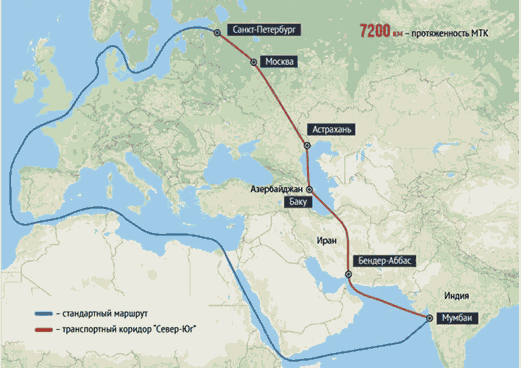 Рисунок 3. Международный транспортный коридор "Север - Юг"Разработан документ стратегического планирования, направленный на развитие международного транспортного коридора "Север - Юг". Комплекс мер по развитию транзитного потенциала утвержден Первым заместителем Председателя Правительства Российской Федерации Белоусовым А.Р. от 14.02.2020 N 1166п-П9. В рамках комплекса мер предусмотрены мероприятия, влияющие на развитие транспортной инфраструктуры Астраханской области:организация приема пробных партий контейнеров по международному транспортному коридору "Север - Юг" с использованием существующей инфраструктуры, расположенной на территории Астраханской области;создание портовой особой экономической зоны в Астраханской области, объединение ее в Каспийский кластер с ОЭЗ ППТ "Лотос" как грузовой базой международного транспортного коридора "Север - Юг";модернизация транспортной инфраструктуры Каспийского региона, входящей в международный транспортный коридор "Север - Юг", с целью ликвидации "узких мест";развитие грузового сообщения на Каспийском направлении.2. Повышение уровня экономической связанности территорий Российской Федерации.Одним из основных трендов Стратегии пространственного развития Российской Федерации на период до 2025 года является повышение уровня экономической связанности территорий Российской Федерации посредством расширения и модернизации железнодорожной, авиационной, автодорожной, морской и речной инфраструктуры за счет развития транспортных коммуникаций между перспективными крупными центрами экономического роста и перспективными центрами экономического роста субъектов Российской Федерации, включая строительство обходов городов и организацию скоростного автомобильного и железнодорожного сообщения между крупными городскими агломерациями и крупнейшими городскими агломерациями.3. Развитие контейнерных перевозок.Контейнеры являются универсальной тарой для разных грузов. Азербайджанская Республика, Республика Казахстан и Туркменистан имеют в своем распоряжении современные контейнерные терминалы. В отношении Российской Федерации на Каспии такая инфраструктура отсутствует.Необходимо создание следующих условий для привлечения контейнерных грузов:создание портовой инфраструктуры для обработки контейнеров по международным стандартам;заключение межправительственных соглашений о транзитных контейнерных перевозках между Республикой Индией, Исламской Республикой Иран, Китайской Народной Республикой и Российской Федерацией;создание "зеленых коридоров", унификация транспортных документов, следование под таможенными пломбами, признание таможенных документов стран-отправителей и прочее;наличие банковских и страховых инструментов, обеспечивающих осуществление внешнеторговых операций без участия долларовых расчетов;создание оператора, обеспечивающего единую тарифную ставку на транспортировку контейнеров по всему маршруту;обеспечение регулярности судоходства и мер государственного тарифного регулирования для привлечения транзита по Каспию.4. Развитие системы пассажирского транспорта.Основная цель реформирования пассажирского транспорта - кардинальное изменение качества пассажирских перевозок. Это возможно благодаря наличию комфортного и безопасного общественного транспорта, отвечающего всем требованиям современности.Цель, ключевые задачи и направления развития проектногонаправления "Развитие транспортной инфраструктуры"Цель - развитие современной транспортной инфраструктуры, отвечающей потребностям экономики Астраханской области, на основе эффективного освоения транзитного потенциала региона.Основные результаты реализации проектного направления "Развитие транспортной инфраструктуры" представлены в таблице N 75.Таблица N 75Основные результаты реализации проектного направления"Развитие транспортной инфраструктуры"Задача 1. Развитие автомобильной транспортной инфраструктуры Астраханской области.Реализация задачи планируется в рамках следующих направлений:- взаимодействие с федеральными органами исполнительной власти по вопросу передачи участка астраханской региональной автомобильной дороги, соединяющего автомобильную дорогу общего пользования федерального значения Р-22 "Каспий" автомобильная дорога М-4 "Дон" - Тамбов - Волгоград - Астрахань" с границей Республики Казахстан, в федеральную собственность.Данный проект включает в себя строительство моста через р. Волгу протяженностью более 1,7 км, проектные работы по данному участку дороги с мостом (общая протяженность территории - 12 км). Строительство автомобильной дороги позволит обеспечить трансграничные переходы по международному транспортному коридору "Север - Юг";- строительство Северного обхода г. Астрахани.Северный обход г. Астрахани на правом берегу р. Волги будет примыкать к федеральной дороге М-6 "Каспий" Москва - Волгоград - Астрахань и дороге А-153 Астрахань - Махачкала. На левом берегу трасса Северного обхода пересекает второстепенную дорогу п. Сенной - Караагаш с развязкой в двух уровнях и примыкает к общегородской транзитной магистрали непрерывного движения с выходом на дороги Волгоград - Астрахань (с проездом в Волгоградскую область через г. Ахтубинск), Астрахань - Аксарайский, Астрахань - Красный Яр, Астрахань - Зеленга.Северный обход г. Астрахани соединит северный и северо-западный промышленные узлы г. Астрахани, обеспечит дополнительный и более удобный в сравнении с маршрутами по существующим мостам выход на трассу М-6 для Заболдинского, Межболдинского планировочных районов города и северной части Завокзального и Центрального районов. Сокращение расстояния поездок между берегами для пассажирских корреспонденций северной части г. Астрахани составит до 10 - 12 км, а для транзитного транспорта - до 15 - 20 км.Строительство Северного обхода г. Астрахани решит задачи по развитию Астраханского транспортного узла международного транспортного коридора Е-40 до границы с Китайской Народной Республикой (граница Украины - Волгоград - Астрахань - Атырау - Бейнеу и далее на Ташкент, Бишкек, г. Алматы по территории среднеазиатских государств). В результате это повлияет на развитие международной торговли, международного туризма и культурного сотрудничества, увеличение объемов экспортно-импортных и транзитных грузовых автомобильных перевозок, в том числе по международным автодорожным маршрутам;- завершение строительства Восточного обхода г. Астрахани на участке от автомобильной дороги Астрахань - Зеленга до автомобильной дороги Астрахань - Камызяк.Для развития транспортной системы необходимо завершить в кратчайшие сроки строительство Восточного обхода г. Астрахани.Завершение работ по строительству объекта позволит снизить нагрузку на автомобильные дороги общего пользования местного значения, в том числе Астраханской городской агломерации, позволит перераспределить транзитные транспортные потоки, снизить вероятность совершения дорожно-транспортных происшествий, сократить время в пути, уменьшить негативное воздействие на экологическую обстановку.Начало участка трассы на автомобильной дороге Началово - Три Протока - поселок Кирпичного завода N 1, северо-восточная окраина поселка Кирпичного завода N 1, далее трасса пересекает автомобильную дорогу Астрахань - Евпраксино, р. Царев и примыкает к автомобильной дороге Астрахань - Камызяк на южной окраине с. Яксатово.В административном отношении участок производства работ относится к муниципальному образованию "Приволжский муниципальный район Астраханской области", ближайший населенный пункт в начале участка - п. Кирпичного завода N 1, в конце трассы - с. Яксатово.Задача 2. Модернизация мощностей морских портов Астраханской области.Реализация задачи планируется в рамках следующих направлений:- координация деятельности портов Астраханской области с целью повышения эффективности их деятельности, в том числе:оказание содействия в реализации бизнес-проектов по технической реконструкции портовых мощностей, модернизации производств, в том числе субсидирование части затрат, связанных с реализацией мероприятий по модернизации и развитию инфраструктуры морских портов Астраханской области;осуществление мониторинга, координации и реализации мер государственной поддержки проектов, направленных на расширение номенклатуры и увеличение объемов транспортировки грузов, в форме присвоения статуса "особо важный инвестиционный проект";координация действий в рамках полномочий, анализ и выработка предложений, а также содействие в решении отдельных вопросов, способствующих дальнейшему развитию портов Астрахани и порта Оля, созданных для развития международного транспортного коридора "Север - Юг".- взаимодействие с федеральными органами государственной власти с целью развития судоходства в Астраханской области по следующим вопросам:повышение пропускной способности Волго-Каспийского морского судоходного канала, в том числе строительство систем ограничительных дамб в морской части канала, проведение детального обследования лимитирующих участков, обеспечение проходной осадки для судов до 4,5 м и двустороннего режима движения судов на всем протяжении Волго-Каспийского морского судоходного канала;снятие ограничений на зерновую продукцию, экспортируемую в Исламскую Республику Иран, в том числе на ввоз в Исламскую Республику Иран пшеницы, введение допустимого процента засоренности подкарантинной продукцией зерновых грузов с заключением (при необходимости) соответствующих межправительственных соглашений, внесение изменений в иранский стандарт качества кукурузы в части увеличения допустимого процента битых зерен, введение зоны свободной торговли между Российской Федерацией, Исламской Республикой Иран и Республикой Индией.Задача 3. Развитие пассажирского транспорта.Реализация задачи планируется в рамках следующих направлений:- проведение работ по созданию, вводу в эксплуатацию и обеспечению функционирования Единой системы управления общественным транспортом на территории Астраханской области, которая включает в себя диспетчерское управление регулярными автобусными перевозками, сбор информации о движении автомобильного транспорта по маршрутам, реализацию проекта по созданию, вводу в эксплуатацию и обеспечению функционирования автоматизированной системы оплаты проезда на маршрутах регулярных перевозок на территории Астраханской области;- обеспечение запуска:магистральных маршрутов, на которых планируется использовать автобусы большого класса;подвозящих маршрутов с использованием автобусов среднего класса;подвозящих маршрутов с использованием автобусов малого класса;- разработка расписания движения автобусов на маршрутах, в том числе магистральных, которое в дальнейшем может корректироваться с учетом увеличения пассажиропотока;- обеспечение безубыточности деятельности перевозчиков (субсидии на полную компенсацию потерь в доходах перевозчиков, возникающих в результате установления тарифов на пригородные железнодорожные перевозки ниже экономически обоснованного уровня);- развитие мультимодальных и туристических железнодорожных перевозок;- строительство и развитие транспортно-пересадочных узлов;- обустройство подходов к железнодорожным платформам.Задача 4. Развитие железнодорожной инфраструктуры.Реализация задачи планируется в рамках следующих направлений:- развитие и обновление железнодорожной инфраструктуры на подходах к портам Азово-Черноморского бассейна в рамках комплексной реконструкции участка Трубная - Аксарайская, в том числе развитие железнодорожных узлов, пограничных и сортировочных станций;- строительство железнодорожных путей общего и необщего пользования;- усиление пропускной способности железнодорожной инфраструктуры на основных направлениях грузопотоков;- строительство наземного автомобильно-пешеходного перехода через железнодорожные пути в створе ул. Юго-Восточный Проезд;- выстраивание долгосрочного взаимодействия с предприятиями региона по привлечению грузов на инфраструктуру железнодорожного транспорта в рамках заключения соответствующих долгосрочных соглашений с предоставлением логистических услуг;- привлечение дополнительных грузов на малоинтенсивные участки инфраструктуры ОАО "РЖД".Задача 5. Развитие авиатранспорта.Реализация задачи планируется в рамках следующих направлений:- реконструкция инфраструктуры регионального аэропорта (искусственной взлетно-посадочной полосы, рулежных дорожек, перронов);- развитие прямых межрегиональных регулярных воздушных перевозок пассажиров на территории Астраханской области;- субсидирование деятельности авиакомпаний, осуществляющих перевозки пассажиров на территории Астраханской области; расширение маршрутной сети авиаперевозок.Задача 6. Транспортная безопасность на объектах транспортной инфраструктуры.Для бесперебойного пассажирского и грузового сообщения Астраханской области необходимо обеспечить антитеррористическую защищенность объектов транспортной инфраструктуры и дорожной инфраструктуры, владельцами которых являются ООО "АстраханьПассажирСервис", Приволжская железная дорога - филиал ОАО "РЖД", АО "Аэропорт Астрахань", государственное казенное учреждение Астраханской области "Астраханьавтодор".В результате обследований выявлены недостатки по антитеррористической защищенности и противодиверсионной защите на объектах транспортной инфраструктуры Астраханской области, в том числе:- отсутствие охраны физическим способом на круглосуточной основе;- недостаточность периметрального ограждения данных объектов с установкой интеллектуальной территориальной системы охраны с выводом на пульт централизованного наблюдения;- недостаточность видеонаблюдения на данных объектах;- недостаточность освещения пролетов мостов и подъездных путей к мостам.Реализация задачи планируется в рамках следующих направлений:- выработка дополнительных мер по усилению антитеррористической и противодиверсионной защищенности объектов транспортной инфраструктуры, имеющих ключевое значение для бесперебойного пассажирского и грузового сообщения Астраханской области;- усиление контроля за выполнением мероприятий по гражданской обороне и выработка дополнительных мер по усилению антитеррористической защищенности объектов транспортной инфраструктуры;- организация круглосуточного дежурства ответственных должностных лиц на объектах транспортной инфраструктуры;- снижение аварийности, смертности и вреда здоровью людей на автомобильном и железнодорожном транспорте, в частности за счет реализации мероприятий по обеспечению безопасности движения поездов и качественного оказания услуг.Приоритетные стратегические проекты1. Приоритетный стратегический проект "Развитие портовой особой экономической зоны на территории муниципального образования "Лиманский муниципальный район Астраханской области" (портовая ОЭЗ)".Председателем Правительства Российской Федерации подписано Постановление Правительства Российской Федерации от 07.11.2020 N 1792 "О создании на территории Астраханской области портовой особой экономической зоны и Каспийского кластера".Созданная портовая ОЭЗ объединена в Каспийский кластер с ОЭЗ ППТ "Лотос", который станет грузовой базой международного транспортного коридора "Север - Юг" с единой управляющей компанией (акционерное общество "ОЭЗ "Лотос").Якорный проект созданной портовой ОЭЗ - строительство современного контейнерного терминала для обработки грузов, идущих по международному транспортному коридору "Север - Юг". Соглашение по реализации данного якорного проекта было подписано между Правительством Астраханской области и частным инвестором - обществом с ограниченной ответственностью (далее - ООО "ПЛК "Каспий") в октябре 2019 года.В 2021 году Министерством экономического развития Российской Федерации ООО "ПЛК "Каспий" выдано свидетельство резидента портовой ОЭЗ.На первоначальном этапе грузоперевозки будут осуществляться через два причала морского порта Оля, которые уже построены и будут дооборудованы.Следующим шагом станет строительство новой грузовой территории в районе ильменя Забурунный (в 8 км южнее морского порта Оля). Планируется поэтапная реализация проекта. На первом этапе до 2025 года будет построен специализированный контейнерный терминал, а также терминалы для перегрузки зерновых и масленичных грузов суммарной перегрузочной мощностью 3,3 млн тонн в год. Вторым этапом до 2027 года будет построен новый грузовой район в 6 км южнее в районе ильменя Забурунный суммарной перегрузочной мощностью 8 млн тонн.Организация портовой ОЭЗ создаст условия для проведения модернизации портовой инфраструктуры, а также развития припортовой территории в части транспортной обработки грузов, их расфасовки для создания более высокой добавленной стоимости транспортируемого товара. Таким образом, создаются благоприятные условия для создания припортового логистического центра.Вторым резидентом портовой ОЭЗ стало общество с ограниченной ответственностью "АгроТерминал Каспий" с проектом по строительству современного терминала для приема, хранения и отгрузки зерновых культур и растительного масла. Запланированная мощность терминала по перевалке составляет 900 тысяч тонн зерновых и 300 тысяч тонн масла в год, мощности по хранению обеспечат единовременное хранение 100 тысяч тонн зерна.2. Приоритетный стратегический проект "Проведение транспортной реформы в Астраханской области с учетом цифровизации транспортного комплекса".В целях проведения в регионе транспортной реформы:- принят Закон Астраханской области от 04.07.2022 N 43/2022-ОЗ "О перераспределении полномочий по организации регулярных перевозок пассажиров и багажа автомобильным транспортом между органами местного самоуправления муниципального образования "Городской округ город Астрахань" и органами государственной власти Астраханской области";- проводится работа по созданию, вводу в эксплуатацию и обеспечению функционирования Единой системы управления общественным транспортом на территории Астраханской области, которая включает в себя диспетчерское управление регулярными автобусными перевозками, сбор информации о движении автомобильного транспорта по маршрутам, реализацию проекта по созданию, вводу в эксплуатацию и обеспечению функционирования автоматизированной системы оплаты проезда на маршрутах регулярных перевозок на территории Астраханской области;- запланированы мероприятия по обустройству конечных станций остановочно-разворотных площадок, выделенных полос для общественного транспорта;- создано государственное казенное учреждение Астраханской области "Организатор перевозок Астраханской области", которое в рамках своей деятельности осуществляет функцию государственного заказчика на выполнение работ, связанных с осуществлением регулярных перевозок, формирование статистической отчетности о работе транспорта; планируется осуществление контроля оплаты проезда в пассажирском транспорте общего пользования и другие мероприятия, связанные с организацией пассажирских перевозок.Изменение транспортного обслуживания населения будет осуществляться в несколько этапов:- на первом этапе - запуск магистральных маршрутов с использованием автобусов большого класса;- на втором этапе - запуск подвозящих маршрутов с использованием автобусов среднего класса;- на третьем этапе - запуск маршрутов с использованием автобусов малого класса.Все указанные маршруты будут работать в режиме регулируемого тарифа, на которых будет внедрено единое тарифное меню с применением "пересадочных тарифов", обеспечивающих повышение мобильности населения, комфортности транспортного обслуживания и ценовую доступность для пассажиров.В рамках запуска работы новой маршрутной сети перевозчиком, с которым заключен государственный контракт, будет разработано расписание движения автобусов, которое в дальнейшем будет скорректировано с учетом увеличения пассажиропотока.Цифровизация проекта планируется в рамках следующих этапов:I этап - оснащение автобусов, осуществляющих регулярные перевозки пассажиров в городском, пригородном и междугородном сообщении, системами безналичной оплаты проезда;II этап - оснащение автобусов, осуществляющих регулярные перевозки пассажиров в городском, пригородном и междугородном сообщении, системой диспетчерского управления для обеспечения в открытом доступе информацией об их реальном движении по маршруту;III этап - внедрение в автобусы, осуществляющие регулярные перевозки пассажиров в городском, пригородном и междугородном сообщении, систем видеонаблюдения салонов (с функцией записи), соответствующих требованиям о защите персональных данных.Раздел 5. Кадровая политикаАнализ человеческих и трудовых ресурсовСогласно Всероссийской переписи населения в 2021 году на территории Астраханской области проживает 960,1 тыс. человек, из них 450,5 тыс. мужчин и 509,6 тыс. женщин. Городское население составляет 617,9 тыс. человек, сельское население - 342,3 тыс. человек (таблица N 76).Доля женщин составляет 53,1% к общему числу граждан, проживающих в регионе, мужчин - 46,9% от общего числа граждан, проживающих в регионе. Согласно Всероссийской переписи населения в 2020 году на 1000 мужчин в Астраханской области приходится 1131 женщина. В возрастных группах от 0 до 24 лет преобладает количество мужчин. Так, в группе от 0 до 4 лет на 1000 мальчиков приходится 944 девочки, а в группе 20 - 24 года на 1000 мужчин приходится 963 женщины.Таблица N 76Население Астраханской областиВ Астраханской области доля женщин с возраста 25 лет начинает увеличиваться. Так, в группе 25 - 29 лет на 1000 мужчин приходится 1017 женщин, в группе 55 - 59 лет - 1188 женщин, а в группе 75 - 79 лет - 2082 женщины.Из общего количества населения, проживающего на территории Астраханской области, средний возраст населения составляет 39,4 года, в том числе мужчин - 37,3 года, женщин - 41,3 года. Средний возраст городского населения составляет 39,9 года, в том числе 37,6 года у мужчин и 41,9 года у женщин. Средний возраст сельского населения составляет 38,5 года, в том числе 36,8 года у мужчин и 40 лет у женщин.Основную долю населения Астраханской области в регионе от общей численности населения составляет трудоспособное население - 58,3%, население младше трудоспособного возраста - 19,1%, старше трудоспособного возраста - 22,6%. Население Астраханской области по категориям трудоспособного населения представлено в таблице N 77.Таблица N 77Население Астраханской области по категориямтрудоспособного населенияЧисленность населения Астраханской области младше трудоспособного возраста составляет 183,8 тыс. человек, из них 93,4 тыс. мужчин, 90,3 тыс. женщин.Численность населения трудоспособного возраста составляет 559,5 тыс. человек, из них 288,6 тыс. мужчин и 270,9 тыс. женщин.Численность населения Астраханской области старше трудоспособного возраста составляет 216,9 тыс. человек, из них 68,5 тыс. мужчин, 148,4 тыс. женщин.По оценочным данным, численность трудовых ресурсов имеет тенденцию к увеличению и составит в 2035 году 486,4 тыс. человек.Преобладающую часть в численности трудовых ресурсов Астраханской области составят занятые в экономике - около 90%. Доля населения, не занятого в экономике, будет иметь тенденцию к снижению как за счет создания новых рабочих мест, так и за счет легализации трудовых отношений граждан, занятых неформально.Прогноз трудовых ресурсовПравительство Астраханской области в соответствии с Распоряжением Губернатора Астраханской области от 04.04.2013 N 216-р "О перечне поручений в рамках послания Губернатора Астраханской области "Инвестиционный климат и инвестиционная политика Астраханской области на 2013 год" изучает кадровое обеспечение и определяет потребность в кадрах на региональном рынке труда с учетом инвестиционных проектов, обеспечивает подготовку прогноза потребности в кадрах на региональном рынке труда на срок не менее 7 лет (далее - прогноз) на основании сведений опроса работодателей с учетом инвестиционных проектов и прогноза социально-экономического развития Астраханской области.В опросе участвуют только организации в соответствии со списками, утверждаемыми ежегодно органами местного самоуправления муниципальных образований Астраханской области.На практике в мониторинге принимают участие в основном бюджетные организации, осуществляющие свою деятельность в области образования и здравоохранения. Также необходимо отметить неготовность руководителей организаций, участвующих в опросе, к долгосрочному планированию потребности в кадрах и факты отказа ряда крупных работодателей от участия в исследовании. Это связано с тем, что работодатели считают нецелесообразным разглашать любую, даже обезличенную информацию о своей организации, испытывают затруднения в определении прогнозной потребности организации в специалистах по причине того, что у большинства работодателей прогнозирование на среднесрочную перспективу не ведется. Кроме того, в сложившейся непростой экономической ситуации сложно прогнозировать кадровую потребность на длительный период.К числу общих проблем кадрового обеспечения экономики Астраханской области относится:- необходимость интеграции политики поддержки инноваций, общей социально-экономической и кадровой политики;- старение кадров;- низкий престиж рабочих профессий;- быстрые изменения в промышленном производстве, экономике и социальной сфере, связанные с развитием новых технологий, цифровизация процессов в управлении, индустриализации, менеджменте, социальной сфере, появление новых профессий, принципиально изменяющих формы, содержание и технологии образования, требующие выстраивания целостной системы непрерывного образования, развития идеи обучения в течение всей жизни;- необходимость "доучивания" кадров на производстве;- сложность формирования прогноза развития производств на долгосрочную и среднесрочную перспективу;- отсутствие четкого заказа со стороны работодателей на подготовку кадров, недостаточное их участие в организации образовательного процесса и совершенствовании содержания профессионального образования;- низкая роль муниципальных образований Астраханской области в формировании кадровой политики, в том числе в привлечении кадров на условиях целевой подготовки.Преобладающая часть в численности трудовых ресурсов Астраханской области приходится на занятых в экономике, доля которых составляет около 75%.В 2021 - 2022 годах отмечается снижение численности занятых в экономике региона, что обусловлено рядом факторов: общее снижение численности населения в Астраханской области, миграционный отток населения. Тем не менее в последующие годы можно прогнозировать рост численности занятых в экономике.В результате проведенного обследования, по данным опрошенных организаций и предприятий Астраханской области (по результатам выборочного обследования), получены прогнозные данные о потребности работодателей в кадрах, которая составит в 2023 - 2028 годах 11180 тыс. человек (при ежегодной потребности в среднем - 1597 тыс. человек), в том числе:- в 2023 году - 1905 человек;- в 2024 году - 1875 человек;- в 2025 году - 1450 человек;- в 2026 году - 1389 человек;- в 2027 году - 1365 человек;- в 2028 году - 1340 человек.Потребуется 4126 человек из числа неквалифицированных работников или 36,9% от общей потребности в кадрах (ежегодная потребность - 589 человек). В регионе постоянно востребованы рабочие неквалифицированного труда - рабочие профессий, не требующих профессиональной подготовки: сторожа, дворники, подсобные рабочие, кухонные рабочие, кастелянши, гардеробщики.На потребность в кадрах в регионе продолжает оказывать значительное влияние сезонный фактор. В связи с этим территориальная структура потребности в кадрах смещена в пользу районов Астраханской области (рисунок 4). В районах региона с наступлением сезонных сельскохозяйственных работ и сезонного рыболовства появляется потребность в овощеводах, работниках растениеводства, полеводства, рыбаках, рыбообработчиках.В связи с окончанием сезонных работ число вакансий, заявляемых сельскими работодателями в осеннее-зимний период, значительно сокращается. Из общего числа вакансий, заявленных в службу занятости на конец 2021 года, на районы Астраханской области приходилось 43,0%. Кроме того, увеличение объемов производства сельскохозяйственной продукции и реализация инвестиционных проектов предусматривает также создание некоторого количества новых рабочих мест в сельской местности.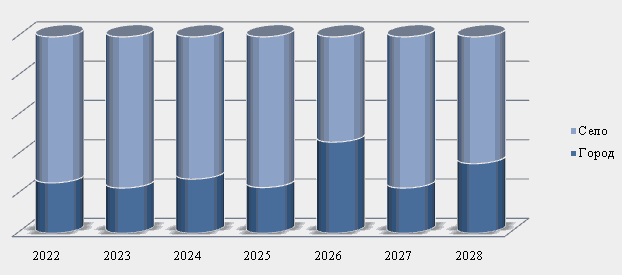 Рисунок 4. Потребность в квалифицированных кадрахв Астраханской области в территориальном разрезев 2022 - 2028 годахОценка структуры по уровню образования проводилась для основного общего образования и среднего общего образования, среднего профессионального образования и высшего профессионального образования.В 2022 - 2028 годах по уровню образования по-прежнему наиболее востребованы рабочие кадры со средним профессиональным образованием (рисунок 5).Таким образом, из всей прогнозируемой по заявкам работодателей потребности в кадрах на долю неквалифицированных кадров (основное общее образование и среднее общее образование) приходится 24,4%, среднего профессионального образования - 47,6%, высшего образования (бакалавриат) - 6,3%, высшего образования (специалитет, магистратура) - 17,8%, высшее образование (подготовка кадров высшей квалификации) - 3,9%.По-прежнему уверенно планируют свою деятельность на ближайшие 7 лет организации с высокой потребностью в специалистах с высшим профессиональным образованием (виды экономической деятельности "Деятельность в области здравоохранения и социальных услуг" - 82,6% "Образование" - 81,4%). Будут нуждаться в работниках со средним профессиональным образованием в сельском хозяйстве 54,1% организаций.Большая потребность в кадрах с основным общим образованием и средним общим образованием по виду экономической деятельности "Сельское, лесное хозяйство, охота, рыболовство и рыбоводство" - 42,9%.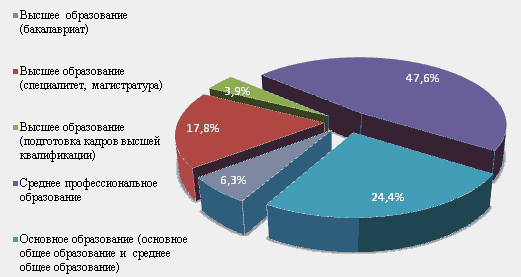 Рисунок 5. Структура кадровой потребности по видамобразования в Астраханской области в 2021 - 2027 годахВ 2021 году основная часть выбытия рабочей силы на предприятиях и в организациях Астраханской области (более 77%) приходилась на граждан, увольняющихся в силу различных обстоятельств по собственному желанию. Доля выбывших работников в связи с сокращением численности работников сократилась по сравнению с 2020 годом и составила 2,6%.Тенденции социально-экономического развития Астраханской области в 2020 - 2021 годах характеризовались острой санитарно-эпидемиологической ситуацией, поскольку на территории Российской Федерации, как и во всем мире, распространилась новая коронавирусная инфекция (COVID-19), которая существенно повлияла на внешние и внутренние условия развития экономики.В 2022 году на ситуацию в сфере занятости населения значительное влияние оказывало введение санкций экономического характера со стороны ряда государств. В целях сохранения уровня занятости в регионе предпринимаются все возможные меры по поддержке рынка труда.Наибольшая доля (35,9%) обращений приходилась на граждан, не имеющих ОКВЭД (впервые ищущие работу, работавшие на предприятиях в других регионах, а также длительно не работающие граждане, у которых сведения об организациях по последнему месту работы не отображаются на портале "Работа в России" по причине ликвидации или реорганизации предприятия).Основной приток обращений граждан происходил за счет увольнений работников из организаций следующих видов экономической деятельности: торговля оптовая и розничная, ремонт автотранспортных средств и мотоциклов, образование, сельское, лесное хозяйство, охота, рыболовство и рыбоводство, предоставление прочих видов услуг, обрабатывающие производства, государственное управление и обеспечение военной безопасности, социальное обеспечение, строительство.Ситуация на рынке труда региона на среднесрочный период будет формироваться под влиянием экономических процессов в ведущих отраслях экономики Астраханской области и ориентиров развития региона, связанных с процессами реструктуризации, модернизации, реализации инвестиционных проектов.С целью привлечения рабочей силы, а также сдерживания оттока трудоспособного населения в регионе планируется реализация инвестиционных проектов в различных сферах. Принимаемые в Астраханской области меры по повышению конкурентоспособности экономики региона предполагают обеспечить стабилизацию занятых в экономике около 438,4 тыс. человек в 2024 году.Распределение заявленной потребности работодателей в 2022 - 2028 годах в квалифицированных рабочих и специалистах по основным видам экономической деятельности свидетельствует о том, что наибольшую потребность в кадрах будут испытывать организации и предприятия по видам экономической деятельности "Деятельность в области здравоохранения и социальных услуг" (21,1%), "Сельское, лесное хозяйство, охота, рыболовство и рыбоводство" (14,3%), "Образование" (10,5%) (таблица N 78).Таблица N 78Распределение потребности в кадрах по даннымопрошенных организаций и предприятий Астраханской области(по результатам выборочного обследования) на периодс 2022 по 2028 год по видам экономической деятельностиРаспоряжением Правительства Астраханской области от 23.06.2021 N 200-Пр утвержден перечень наиболее востребованных на рынке труда Астраханской области, новых и перспективных профессий и специальностей, требующих среднего профессионального образования, в который вошла 151 профессия и специальность.Наиболее востребованными экономикой Астраханской области определены профессии по следующим уровням образования:- среднее профессиональное образование (повар, бухгалтер, водитель автомобиля, медицинская сестра, оператор котельной);- высшее образование (бакалавриат) (учитель, юрист, воспитатель);- высшее образование (специалитет, магистратура) (инженер, врач, учитель, бухгалтер, программист);- высшее образование (подготовка кадров высшей квалификации) (врач, IT-специалист).Потребность в кадрах в Астраханской области в сфере образования на период до 2026 года составляет 2825 человек (около 17,3% от общей потребности рынка труда в кадрах) (таблица N 79).Таблица N 79Потребность в кадрах в Астраханской областив сфере образования на период до 2026 года, человекОсновная потребность отмечается в преподавательских кадрах с высшим профессиональным образованием - это учителя математики, химии, иностранного языка, физики, русского языка и литературы, а также воспитатели.С учетом потребностей экономики Астраханской области предусмотрена процедура внесения изменений в документы, утверждающие контрольные цифры приема на отдельные профессии или специальности и направления подготовки.Количество бюджетных мест по образовательным программам среднего профессионального образования в 2022 и 2023 годах составило 3802 бюджетных места.В дальнейшем планируется участие образовательных организаций в конкурсе на распределение контрольных цифр приема за счет средств бюджета Астраханской области на 2024/2025 учебный год.В результате реализации Стратегии будет достигнуто более эффективное использование трудовых ресурсов, сформирована эффективная система профессиональной подготовки и переподготовки кадров, которая в долгосрочной перспективе обеспечит необходимыми кадрами большинство отраслей экономики Астраханской области.Повысится уровень квалификации специалистов во всех ключевых отраслях экономики Астраханской области, произойдет существенное повышение профессионализма кадров, в том числе в сфере цифровых навыков, увеличится конкурентоспособность работников на рынке труда.Оценка потребности Астраханской областив привлечении иностранных работниковДанные о прогнозной потребности Астраханской области в привлечении иностранных работников по отдельным видам экономической деятельности получены на основе потребности работодателей, осуществляющих свою деятельность на территории региона, в привлечении иностранных работников за предыдущие годы, а также оценки работодателями перспектив развития своих предприятий/организаций (сохранение, расширение существующих рабочих мест или создание новых) в условиях формирования под влиянием экономических процессов в ведущих отраслях экономики Астраханской области и ориентиров развития региона, связанных с процессами реструктуризации, модернизации, реализации инвестиционных проектов с учетом благоприятной социально-экономической ситуации в регионе и Российской Федерации в целом в плановый период 2023 - 2035 годов.На потребность региона в привлечении иностранных работников оказывает влияние ряд факторов: социально-экономическая ситуация в регионе, ситуация на рынке труда, криминогенная и эпидемиологическая обстановка.Все эти факторы изучаются и оцениваются путем мониторинга и учитываются при проведении оценки эффективности использования иностранной рабочей силы, вклада иностранных работников, прибывающих в Российскую Федерацию на основании визы, в социально-экономическое развитие Астраханской области.Так, в регионе на постоянной основе ведется сопоставление структуры и профессионального состава привлекаемых иностранных работников с общей структурой безработных граждан Астраханской области. В случае выявления дисбаланса Губернатором Астраханской области может быть введен запрет на привлечение хозяйствующими субъектами иностранных граждан, осуществляющих трудовую деятельность на основании патентов по отдельным видам экономической деятельности.В обязательном порядке должен быть обеспечен приоритетный порядок трудоустройства граждан Российской Федерации, учтено наличие возможности субъекта Российской Федерации по обустройству привлекаемых для осуществления трудовой деятельности иностранных граждан исходя из обеспеченности населения жильем, объектами социальной инфраструктуры и медицинской помощью, предоставление гарантий медицинского и жилищного обеспечения иностранных работников в случаях, предусмотренных законодательством Российской Федерации.Работодателю должно быть отказано в привлечении иностранных работников, прибывших в Российскую Федерацию в визовом порядке, в связи с наличием у него неустраненных нарушений трудового, миграционного, налогового законодательства, законодательства в области социального и медицинского страхования, социальной защиты инвалидов, законодательства о занятости населения, несоблюдением работодателем допустимой доли иностранных работников, привлекаемых в различные отрасли экономики, а также иных требований, установленных федеральными законами и иными нормативными правовыми актами.Раздел 6. Сроки реализации СтратегииСрок реализации Стратегии рассчитан до 2035 года и разбивается на три основных этапа.На каждом этапе реализации Стратегии осуществляется реализация целей, задач и направлений развития в соответствии с проектными направлениями Стратегии в зависимости от стратегических приоритетов, макроэкономической ситуации, факторов и рисков, а также ресурсных ограничений.1-й этап - 2023 - 2025 годыСроки 1-го этапа выделены с учетом сроков бюджетного цикла, установленных Законом Астраханской области от 15.12.2022 N 93/2022-ОЗ "О бюджете Астраханской области на 2023 год и на плановый период 2024 и 2025 годов".1-й этап реализации Стратегии потребует консолидации усилий исполнительных органов Астраханской области по преодолению кризисных явлений, сложившихся в настоящее время в мировой экономике (распространение новой коронавирусной инфекции (COVID-19) и других пандемий, геополитический кризис, сохранение международных санкций), а также их возможных последствий. Ожидается, что темпы роста региональной экономики будут невысокими, в том числе из-за высоких рисков ухудшения экономической ситуации и возможного продолжения спада российской экономики в целом, что создаст риски недостижения целевых значений показателей реализации. Основной вклад в экономический рост будут вносить отрасли традиционной специализации Астраханской области. Кроме того, будет продолжена реализация наиболее значимых инвестиционных проектов и определены новые инвестиционные возможности.На данном этапе необходимо создать базовые условия для устойчивого социально-экономического развития Астраханской области с учетом национальных приоритетов, установленных в рамках Указов Президента Российской Федерации от 07.05.2018 N 204 "О национальных целях и стратегических задачах развития Российской Федерации на период до 2024 года", от 21.07.2020 N 474 "О национальных целях развития Российской Федерации на период до 2030 года", необходимых для будущего развития региона.Основным инструментом реализации Стратегии будут являться государственные программы Астраханской области, которые потребуют синхронизации мероприятий с региональными приоритетами развития.Таким образом, 1-й этап играет роль подготовительного этапа на пути к достижению целей Стратегии.2-й этап - 2026 - 2030 годыНа 2-м этапе на территории Астраханской области продолжится реализация национальных целей развития Российской Федерации на период до 2030 года, определенных Указом Президента Российской Федерации от 21.07.2020 N 474.Усиленное внимание будет уделяться решению наиболее острых проблем в социальной сфере, развитию человеческого потенциала, а также качественному улучшению условий жизнедеятельности населения, в том числе на сельских территориях.Возможно опережающее развитие базовых отраслей экономики за счет активной реализации инфраструктурных проектов (в сфере строительства и реконструкции объектов транспортной, инженерной, энергетической, социальной инфраструктуры), создания необходимых условий (институциональных и организационных) для привлечения инвестиций.На данном этапе будут наращиваться мультипликативные эффекты от реализации на территории региона национальных проектов, а также инвестиционных вложений в развитие инфраструктуры.Результатом данного этапа станет достижение национальных целей развития Российской Федерации на период до 2030 года на территории Астраханской области.3-й этап - 2031 - 2035 годы3-й этап предполагает дальнейшее повышение качества жизни населения, а также инвестиционной привлекательности региона за счет в первую очередь усиленной цифровизации экономики и социальной сферы, внедрения инновационных технологий в деятельность не только базовых предприятий, но и предприятий новых направлений деятельности.Увеличение производства высокотехнологичной и инновационной продукции в отраслях позволит выйти на международный уровень, повысить диверсификацию и устойчивость экономики Астраханской области.На данном этапе возможно повышение качества и продолжительности жизни населения, увеличение суммарного коэффициента рождаемости, стабилизация величины сальдо миграции. Начнут формироваться новые отрасли экономики, связанные с технологическим развитием.Таким образом, на 3-м этапе реализации Стратегии возможно достижение глобальной цели, направленной на становление Астраханской области ключевым регионом на южном направлении Российской Федерации со стабильной и конкурентоспособной экономикой опережающего типа через развитие человеческого капитала, производственных систем и международной кооперации.Раздел 7. Механизмы реализации СтратегииДостижение установленных Стратегией целей и решение задач социально-экономического развития Астраханской области до 2035 года будет обеспечено через взаимодействие органов государственной власти Астраханской области, органов местного самоуправления муниципальных образований Астраханской области, предприятий, учреждений и организаций всех форм собственности, расположенных на территории региона, и общественных организаций, представляющих интересы населения Астраханской области.Механизмы реализации Стратегии основываются на принципах согласованности и скоординированности деятельности всех участников реализации Стратегии.В основе реализации Стратегии лежат два взаимосвязанных друг с другом подхода: проектный и программно-целевой.Проектный подход направлен на достижение национальных целей развития Российской Федерации на период до 2030 года, определенных Указами Президента Российской Федерации от 07.05.2018 N 204 "О национальных целях и стратегических задачах развития Российской Федерации на период до 2024 года" и от 21.07.2020 N 474 "О национальных целях развития Российской Федерации на период до 2030 года", через систему реализации на территории Астраханской области региональных составляющих национальных проектов (программ), в том числе региональных проектов (программ), представленных в рамках проектных направлений Стратегии.Связь региональных составляющих национальных проектов (программ), разработанных по направлениям, определенным Указами Президента Российской Федерации от 07.05.2018 N 204 "О национальных целях и стратегических задачах развития Российской Федерации на период до 2024 года", от 21.07.2020 N 474 "О национальных целях развития Российской Федерации на период до 2030 года", со Стратегией представлена в приложении N 2 к Стратегии.Механизмом реализации региональных составляющих национальных проектов (программ) Астраханской области являются государственные программы Астраханской области, в основу которых внедрен программно-целевой подход. В рамках государственных программ Астраханской области реализуются соответствующие стратегические приоритеты региона и обеспечивается достижение поставленных целей и задач. Перечни государственных программ Астраханской области представлены в приложении N 3 к Стратегии.Государственные программы Астраханской области являются составной частью главного инструмента реализации Стратегии - плана мероприятий по реализации Стратегии социально-экономического развития Астраханской области на период до 2035 года, представляющего собой комплекс мероприятий, взаимоувязанных по целям, задачам, направлениям развития, приоритетным для каждого этапа реализации Стратегии.Также к дополнительным механизмам реализации Стратегии можно отнести:взаимодействие с федеральными институтами развития и федеральными органами государственной власти в целях получения федеральной поддержки на реализацию проектов или мероприятий;государственно-частное и муниципально-частное партнерство,государственную поддержку развития приоритетных и базовых отраслей экономики, малого предпринимательства;реализацию стандарта развития конкуренции;реализацию инвестиционных проектов, перечень которых представлен в приложении N 4 к Стратегии;закрепление персональной ответственности за достижение показателей результативности проектов (мероприятий) Стратегии.Сбалансированное развитие региональной экономики будет достигнуто посредством отраслевого и территориального разреза перспективного размещения производств и расселения населения, формирования пространственной организации экономики, позволяющей использовать конкурентные преимущества конкретного муниципального образования Астраханской области.Раздел 8. Ожидаемые результаты реализации СтратегииВ рамках реализации Стратегии предполагается обеспечить стабильное поступательное развитие региональной экономики, формирование устойчивых связей между образовательными организациями высшего образования, научными организациями, малым и средним инновационным бизнесом и крупными предприятиями, создание новых производств и рабочих мест, благоприятных условий для достойной жизни и реализации собственного потенциала населения Астраханской области.Реализация стратегических проектов по ключевым отраслям экономики и социальной сферы в рамках Стратегии направлена на обеспечение лидирующих позиций по основным социально-экономическим показателям.В результате к 2035 году Астраханская область станет ключевым регионом на южном направлении Российской Федерации со стабильной и конкурентоспособной экономикой опережающего типа через развитие человеческого капитала, производственных систем и международной кооперации.Показатели Стратегии социально-экономического развития Астраханской области на период до 2035 года представлены в приложении N 5 к Стратегии.Раздел 9. Оценка финансовых ресурсов,необходимых для реализации СтратегииНа реализацию Стратегии планируется направить бюджетные и внебюджетные средства. Бюджетная составляющая ограничена рамками бюджетов на очередной финансовый год и плановый период, бюджетов государственных программ Астраханской области, а также параметрами бюджетного прогноза Астраханской области на долгосрочный период.Привлечение средств федерального бюджета планируется осуществлять на условиях софинансирования в соответствии с законодательством Российской Федерации в пределах объемов бюджетных ассигнований, предусмотренных в федеральном бюджете.Планируемый объем из всех источников финансирования на реализацию Стратегии за период 2023 - 2035 годов составит 713802,8 млн рублей.Информация о ресурсном обеспечении Стратегии приведена в таблице N 80.Таблица N 80Ресурсное обеспечение Стратегии, млн рублейПомимо бюджетных ассигнований важным финансовым ресурсом для реализации Стратегии должны стать внебюджетные средства, привлекаемые в том числе на принципах государственно-частного и муниципально-частного партнерства посредством институтов развития, финансовых институтов и инвестиций для реализации в регионе инвестиционных и инфраструктурных проектов.Приложение N 1к СтратегииПЕРЕЧЕНЬ НОРМАТИВНЫХ ПРАВОВЫХ АКТОВ1. Конституция Российской Федерации.2. Стратегия государственной национальной политики Российской Федерации на период до 2025 года, утвержденная Указом Президента Российской Федерации от 19.12.2012 N 1666.3. Стратегия устойчивого развития сельских территорий Российской Федерации на период до 2030 года, утвержденная Распоряжением Правительства Российской Федерации от 02.02.2015 N 151-р.4. Стратегия развития малого и среднего предпринимательства в Российской Федерации на период до 2030 года, утвержденная Распоряжением Правительства Российской Федерации от 02.06.2016 N 1083-р.5. Стратегия развития физической культуры и спорта в Российской Федерации на период до 2030 года, утвержденная Распоряжением Правительства Российской Федерации от 24.11.2020 N 3081-р.6. Стратегия государственной культурной политики на период до 2030 года, утвержденная Распоряжением Правительства Российской Федерации от 29.02.2016 N 326-р.7. Стратегия действий в интересах граждан старшего поколения в Российской Федерации до 2025 года, утвержденная Распоряжением Правительства Российской Федерации от 05.02.2016 N 164-р.8. Стратегия развития агропромышленного и рыбохозяйственного комплексов Российской Федерации на период до 2030 года, утвержденная Распоряжением Правительства Российской Федерации от 08.09.2022 N 2567-р.9. Стратегия развития туризма в Российской Федерации на период до 2035 года, утвержденная Распоряжением Правительства Российской Федерации от 20.09.2019 N 2129-р.10. Стратегия пространственного развития Российской Федерации на период до 2025 года, утвержденная Распоряжением Правительства Российской Федерации от 13.02.2019 N 207-р.11. Транспортная стратегия Российской Федерации на период до 2030 года с прогнозом на период до 2035 года, утвержденная Распоряжением Правительства Российской Федерации от 27.11.2021 N 3363-р.12. Энергетическая стратегия Российской Федерации на период до 2035 года, утвержденная Распоряжением Правительства Российской Федерации от 09.06.2020 N 1523-р.13. Концепция демографической политики Российской Федерации на период до 2025 года, утвержденная Указом Президента Российской Федерации от 09.10.2007 N 1351.14. Концепция государственной миграционной политики Российской Федерации на 2019 - 2025 годы, утвержденная Указом Президента Российской Федерации от 31.10.2018 N 622.15. Концепция содействия развитию благотворительной деятельности в Российской Федерации на период до 2025 года, утвержденная Распоряжением Правительства Российской Федерации от 15.11.2019 N 2705-р.16. Основы государственной молодежной политики Российской Федерации на период до 2025 года, утвержденные Распоряжением Правительства Российской Федерации от 29.11.2014 N 2403-р.17. Стратегия развития воспитания в Российской Федерации на период до 2025 года, утвержденная Распоряжением Правительства Российской Федерации от 29.05.2015 N 996-р.18. Основы государственной культурной политики, утвержденные Указом Президента Российской Федерации от 24.12.2014 N 808.19. Основы государственной политики регионального развития Российской Федерации на период до 2025 года, утвержденные Указом Президента Российской Федерации от 16.01.2017 N 13.20. Стратегия государственной политики Российской Федерации в отношении российского казачества на 2021 - 2030 годы, утвержденная Указом Президента Российской Федерации от 09.08.2020 N 505.21. Стратегия противодействия экстремизму в Российской Федерации до 2025 года, утвержденная Указом Президентом Российской Федерации от 29.05.2020 N 344.22. Стратегия научно-технологического развития Российской Федерации, утвержденная Указом Президента Российской Федерации от 01.12.2016 N 642.23. Стратегия государственной антинаркотической политики Российской Федерации на период до 2030 года, утвержденная Указом Президента Российской Федерации от 23.11.2020 N 733.24. Стратегия развития информационного общества в Российской Федерации на 2017 - 2030 годы, утвержденная Указом Президента Российской Федерации от 09.05.2017 N 203.25. Стратегия экономической безопасности Российской Федерации на период до 2030 года, утвержденная Указом Президента Российской Федерации от 13.05.2017 N 208.26. Стратегия национальной безопасности Российской Федерации, утвержденная Указом Президента Российской Федерации от 02.07.2021 N 400.27. Доктрина продовольственной безопасности Российской Федерации, утвержденная Указом Президента Российской Федерации от 21.01.2020 N 20.28. Доктрина информационной безопасности Российской Федерации, утвержденная Указом Президента Российской Федерации от 05.12.2016 N 646.29. Указ Президента Российской Федерации от 16.08.2021 N 478 "О Национальном плане противодействия коррупции на 2021 - 2024 годы".30. Указ Президента Российской Федерации от 07.05.2012 N 597 "О мероприятиях по реализации государственной социальной политики".31. Указ Президента Российской Федерации от 07.05.2012 N 598 "О совершенствовании государственной политики в сфере здравоохранения".32. Указ Президента Российской Федерации от 07.05.2012 N 599 "О мерах по реализации государственной политики в области образования и науки".33. Указ Президента Российской Федерации от 07.05.2012 N 600 "О мерах по обеспечению граждан Российской Федерации доступным и комфортным жильем и повышению качества жилищно-коммунальных услуг".34. Указ Президента Российской Федерации от 07.05.2012 N 601 "Об основных направлениях совершенствования системы государственного управления".35. Указ Президента Российской Федерации от 07.05.2012 N 602 "Об обеспечении межнационального согласия".36. Указ Президента Российской Федерации от 07.05.2012 N 606 "О мерах по реализации демографической политики Российской Федерации".37. Указ Президента Российской Федерации от 07.05.2018 N 204 "О национальных целях и стратегических задачах развития Российской Федерации на период до 2024 года".38. Прогноз долгосрочного социально-экономического развития Российской Федерации на период до 2030 года (разработанный Министерством экономического развития Российской Федерации).39. Законы Астраханской области, постановления и распоряжения Губернатора Астраханской области, постановления и распоряжения Правительства Астраханской области, а также иные правовые акты, входящие в систему правовых актов Астраханской области.Приложение N 2к СтратегииСВЯЗЬ РЕГИОНАЛЬНЫХ СОСТАВЛЯЮЩИХ НАЦИОНАЛЬНЫХ ПРОЕКТОВ(ПРОГРАММ), РАЗРАБОТАННЫХ ПО НАПРАВЛЕНИЯМ, ОПРЕДЕЛЕННЫМУКАЗАМИ ПРЕЗИДЕНТА РОССИЙСКОЙ ФЕДЕРАЦИИ ОТ 07.05.2018 N 204"О НАЦИОНАЛЬНЫХ ЦЕЛЯХ И СТРАТЕГИЧЕСКИХ ЗАДАЧАХ РАЗВИТИЯРОССИЙСКОЙ ФЕДЕРАЦИИ НА ПЕРИОД ДО 2024 ГОДА",ОТ 21.07.2020 N 474 "О НАЦИОНАЛЬНЫХ ЦЕЛЯХ РАЗВИТИЯРОССИЙСКОЙ ФЕДЕРАЦИИ НА ПЕРИОД ДО 2030 ГОДА",СО СТРАТЕГИЕЙПриложение N 3к СтратегииПЕРЕЧНИ ГОСУДАРСТВЕННЫХ ПРОГРАММ АСТРАХАНСКОЙ ОБЛАСТИПеречень государственных программ Астраханской области,срок окончания реализации которых 31.12.20231. Государственная программа "Информационное общество Астраханской области", утвержденная Постановлением Правительства Астраханской области от 03.09.2014 N 352-П.2. Государственная программа "Содействие занятости населения Астраханской области", утвержденная Постановлением Правительства Астраханской Астраханской области от 03.09.2014 N 355-П.3. Государственная программа "Развитие физической культуры и спорта в Астраханской области", утвержденная Постановлением Правительства Астраханской области от 10.09.2014 N 370-П.4. Государственная программа "Развитие здравоохранения Астраханской области", утвержденная Постановлением Правительства Астраханской области от 10.09.2014 N 371-П.5. Государственная программа "Развитие культуры и туризма в Астраханской области", утвержденная Постановлением Правительства Астраханской области от 12.09.2014 N 388-П.6. Государственная программа "Охрана окружающей среды Астраханской области", утвержденная Постановлением Правительства Астраханской области от 12.09.2014 N 389-П.7. Государственная программа "Социальная защита, поддержка и социальное обслуживание населения Астраханской области", утвержденная Постановлением Правительства Астраханской области от 12.09.2014 N 399-П.8. Государственная программа "Развитие промышленности Астраханской области", утвержденная Постановлением Правительства Астраханской области от 16.09.2014 N 400-П.9. Государственная программа "Развитие образования Астраханской области", утвержденная Постановлением Правительства Астраханской области от 25.09.2014 N 402-П.10. Государственная программа "Развитие дорожного хозяйства Астраханской области", утвержденная Постановлением Правительства Астраханской области от 07.10.2014 N 427-П.11. Государственная программа "Развитие жилищного строительства в Астраханской области", утвержденная Постановлением Правительства Астраханской области от 08.10.2014 N 429-П.12. Государственная программа "Формирование современной городской среды на территории Астраханской области", утвержденная Постановлением Правительства Астраханской области от 31.08.2017 N 292-П.13. Государственная программа "Патриотическое воспитание населения Астраханской области", утвержденная Постановлением Правительства Астраханской области от 21.12.2017 N 500-П.14. Государственная программа "Обеспечение государственной политики в области противодействия коррупции в Астраханской области", утвержденная Постановлением Правительства Астраханской области от 05.07.2018 N 272-П.15. Государственная программа "Реализация государственной национальной политики в Астраханской области", утвержденная Постановлением Правительства Астраханской области от 26.12.2019 N 556-П.16. Государственная программа "Обеспечение общественного порядка и усиление борьбы с преступностью в Астраханской области", утвержденная Постановлением Правительства Астраханской области от 12.03.2020 N 97-П.17. Государственная программа "Повышение кадрового потенциала исполнительных органов Астраханской области и органов местного самоуправления муниципальных образований Астраханской области", утвержденная Постановлением Правительства Астраханской области от 12.03.2020 N 98-П.18. Государственная программа "Гражданская оборона, защита населения и территории Астраханской области от чрезвычайных ситуаций и пожаров, обеспечение безопасности людей на водных объектах", утвержденная Постановлением Правительства Астраханской области от 18.12.2020 N 599-П.19. Государственная программа "Молодежь Астраханской области", утвержденная Постановлением Правительства Астраханской области от 10.11.2021 N 518-П.20. Государственная программа "Улучшение качества предоставления жилищно-коммунальных услуг на территории Астраханской области", утвержденная Постановлением Правительства Астраханской области от 15.12.2022 N 640-П.21. Государственная программа "Экономическое развитие Астраханской области", утвержденная Постановлением Правительства Астраханской области от 16.12.2022 N 643-П.22. Государственная программа "Развитие сельского хозяйства, пищевой и рыбной промышленности Астраханской области", утвержденная Постановлением Правительства Астраханской области от 20.12.2022 N 650-П.23. Государственная программа "Развитие транспортной системы Астраханской области", утвержденная Постановлением Правительства Астраханской области от 23.12.2022 N 685-П.24. Государственная программа "Газификация жилищно-коммунального хозяйства, промышленных и иных организаций Астраханской области", утвержденная Постановлением Правительства Астраханской области от 23.12.2022 N 707-П.Перечень государственных программ Астраханской области,срок реализации которых 01.01.20241. Государственная программа "Экономическое развитие Астраханской области", утвержденная Постановлением Правительства Астраханской области от 16.12.2022 N 643-П.2. Государственная программа "Развитие сельского хозяйства, пищевой и рыбной промышленности Астраханской области", утвержденная Постановлением Правительства Астраханской области от 20.12.2022 N 650-П.3. Государственная программа "Улучшение качества предоставления жилищно-коммунальных услуг на территории Астраханской области", утвержденная Постановлением Правительства Астраханской области от 15.12.2022 N 640-П.4. Государственная программа "Развитие транспортной системы Астраханской области", утвержденная Постановлением Правительства Астраханской области от 23.12.2022 N 685-П.5. Государственная программа "Газификация жилищно-коммунального хозяйства, промышленных и иных организаций Астраханской области", утвержденная Постановлением Правительства Астраханской области от 23.12.2022 N 707-П.6. Государственная программа "Обеспечение эффективного управления системой общественных финансов Астраханской области", утвержденная Постановлением Правительства Астраханской области от 06.09.2023 N 498-П.7. Государственная программа "Развитие физической культуры и спорта в Астраханской области", утвержденная Постановлением Правительства Астраханской области от 06.09.2023 N 499-П.8. Государственная программа "Содействие занятости населения Астраханской области", утвержденная Постановлением Правительства Астраханской области от 06.09.2023 N 500-П.9. Государственная программа "Мировая юстиция на территории Астраханской области", утвержденная Постановлением Правительства Астраханской области от 06.09.2023 N 501-П.10. Государственная программа "Социальная поддержка населения Астраханской области", утвержденная Постановлением Правительства Астраханской области от 08.09.2023 N 522-П.11. Государственная программа "Повышение кадрового потенциала органов государственной власти Астраханской области, государственных органов Астраханской области и органов местного самоуправления муниципальных образований Астраханской области", утвержденная Постановлением Правительства Астраханской области от 08.09.2023 N 525-П.12. Государственная программа "Реализация государственной национальной политики в Астраханской области", утвержденная Постановлением Правительства Астраханской области от 08.09.2023 N 527-П.13. Государственная программа "Информационное общество Астраханской области", утвержденная Постановлением Правительства Астраханской области от 08.09.2023 N 530-П.14. Государственная программа "Развитие промышленности Астраханской области", утвержденная Постановлением Правительства Астраханской области от 08.09.2023 N 531-П.15. Государственная программа "Развитие культуры в Астраханской области", утвержденная Постановлением Правительства Астраханской области от 13.09.2023 N 538-П.16. Государственная программа "Гражданская оборона, защита населения и территории Астраханской области от чрезвычайных ситуаций и пожаров, обеспечение безопасности людей на водных объектах", утвержденная Постановлением Правительства Астраханской области от 03.10.2023 N 571-П.17. Государственная программа "Обеспечение общественного порядка, усиление борьбы с преступностью в Астраханской области", утвержденная Постановлением Правительства Астраханской области от 03.10.2023 N 572-П.18. Государственная программа "Охрана окружающей среды Астраханской области", утвержденная Постановлением Правительства Астраханской области от 03.10.2023 N 573-П.19. Государственная программа "Управление имущественным и градостроительным комплексом Астраханской области", утвержденная Постановлением Правительства Астраханской области от 05.10.2023 N 584-П.20. Государственная программа "Молодежь Астраханской области", утвержденная Постановлением Правительства Астраханской области от 05.10.2023 N 585-П.21. Государственная программа "Патриотическое воспитание населения Астраханской области", утвержденная Постановлением Правительства Астраханской области от 06.10.2023 N 586-П.22. Государственная программа "Развитие образования Астраханской области", утвержденная Постановлением Правительства Астраханской области от 06.10.2023 N 588-П.23. Государственная программа "Развитие здравоохранения Астраханской области", утвержденная Постановлением Правительства Астраханской области от 16.10.2023 N 598-П.24. Государственная программа "Развитие дорожного хозяйства Астраханской области", утвержденная Постановлением Правительства Астраханской области от 20.10.2023 N 605-П.25. Государственная программа "Развитие жилищного строительства в Астраханской области", утвержденная Постановлением Правительства Астраханской области от 27.10.2023 N 623-П.Приложение N 4к СтратегииПЕРЕЧЕНЬ ИНВЕСТИЦИОННЫХ ПРОЕКТОВ1. Промышленно-производственный сектор1.1. Расширение производств N 3, 6 по переработке газового конденсата Астраханского газоперерабатывающего завода - филиала ООО "Газпром переработка" (1 - 3 пусковые комплексы)1.2. Реконструкция промысловых объектов ООО "Газпром добыча Астрахань"1.3. Подключение дополнительных скважин к существующим мощностям I и II очередей Астраханского газоконденсатного месторождения (этап 2) ООО "Газпром добыча Астрахань"1.4. Освоение месторождения имени Ю. Корчагина ООО "ЛУКОЙЛ-Нижневолжскнефть"1.5. Освоение месторождения имени В. Филановского ООО "ЛУКОЙЛ-Нижневолжскнефть"1.6. Обустройство месторождения имени В. Грайфера (первая стадия освоения) ООО "ЛУКОЙЛ-Нижневолжскнефть"1.7. Программа устранения узких мест магистрального нефтепровода "Тенгиз - Новороссийск" АО "КТК-Р" на территории Астраханской области1.8. Строительство комплекса по производству полимеров в Астраханской области1.9. Строительство дополнительных мощностей "сухой" грануляции серы на базе Астраханского газоперерабатывающего завода - филиала ООО "Газпром переработка", включая современные механизированные комплексы погрузки серы1.10. Реконструкция объектов энергообеспечения, водоснабжения и канализации Астраханского газоперерабатывающего завода - филиала ООО "Газпром переработка"1.11. Реконструкция технологических установок Астраханского газоперерабатывающего завода - филиала ООО "Газпром переработка"1.12. Реконструкция первоочередных технологических объектов Астраханского газоперерабатывающего завода - филиала ООО "Газпром переработка"1.13. Создание и эксплуатация производства полного цикла изделий медицинского назначения обществом с ограниченной ответственностью "Астраханский завод медицинских изделий" (далее - ООО "АЗМИ")1.14. Строительство завода по производству микробного белка обществом с ограниченной ответственностью "ГБС-Лотос" (далее - ООО "ГБС-Лотос")1.15. Строительство завода по производству мальковых и продукционных кормов для объектов аквакультуры акционерным обществом "Рыбные корма" (далее - АО "Рыбные корма")1.16. Создание и развитие комплексного современного автоматизированного производства геосинтетических материалов ООО "Гекса-Лотос"1.17. Организация производства стеклопластиковых труб обществом с ограниченной ответственностью "АЗКА КОМПОЗИТ" (далее - ООО "АЗКА КОМПОЗИТ")1.18. Строительство завода по производству бытовой химии обществом с ограниченной ответственностью "РОЗА" (далее - ООО "РОЗА")1.19. Производство судовых панелей обществом с ограниченной ответственностью "Навал Дизайн Международный" (далее - ООО "Навал Дизайн Международный")1.20. Строительство завода по производству инструментальных щеток и абразивных материалов акционерным обществом "Технологии-XXI Век" (далее - АО "Технологии-XXI Век")1.21. Строительство завода по производству соединительных деталей для трубопроводов обществом с ограниченной ответственностью "Астраханский завод специального машиностроения"1.22. Строительство комплекса сжижения природного газа "Комплекс СПГ" обществом с ограниченной ответственностью "СПГ-Лотос"1.23. Реализация проекта комплексного газохимического производства (специализированной газовой сажи объемом 10 тыс. тонн) обществом с ограниченной ответственностью "Голден Индастрис Групп"1.24. Строительство газопровода-отвода "Харабали - Ахтубинск 2 - Ахтубинск 1"1.25. Модернизация судостроительного производства АО "ССЗ "Лотос"1.26. Высокотехнологичное производство саморазрушающихся медицинских шприцев третьего поколения обществом с ограниченной ответственностью "МедИнТех" (далее - ООО "МедИнТех")2. Транспорт2.1. Комплексная реконструкция с электрификацией участка Трубная - В. Баскунчак - Аксарайская Приволжская железная дорога2.2. Строительство гидротехнических сооружений на подъезде к р. п. Волго-Каспийский от автомобильной дороги Астрахань - Образцово - Травино с устройством моста через р. Старая Волга в муниципальном образовании "Камызякский муниципальный район Астраханской области2.3. Создание современного порта с контейнерным терминалом в портовой ОЭЗ в Астраханской области3. ЭнергетикаСтроительство солнечной электростанции4. Здравоохранение4.1. Строительство поликлиники городского бюджетного учреждения здравоохранения Астраханской области "Городская поликлиника N 2" по адресу: г. Астрахань, ул. Энергетическая, 174.2. Строительство модульной поликлиники на 250 посещений в р. п. Лиман Астраханской области, в том числе проектно-изыскательские работы4.3. Строительство хирургического корпуса "Б" на территории государственного бюджетного учреждения здравоохранения Астраханской области "Городская клиническая больница имени С.М. Кирова" (далее - ГБУЗ АО "Городская клиническая больница имени С.М. Кирова")4.4. Строительство нового 7-этажного хирургического корпуса на 290 коек для ГБУЗ АО "ОДКБ" по ул. Медиков, д. 6 в г. Астрахани4.5. Строительство лечебно-диагностического корпуса с применением высокотехнологичных методов оказания медицинской помощи онкологическим пациентам на базе ГБУЗ АО "ОКОД"5. ОбразованиеСтроительство двух общежитий ФГБОУ ВО "АГУ имени В.Н. Татищева" на 900 мест6. Сельское хозяйство6.1. Строительство убойного цеха и складских помещений ООО "Птицефабрика "Владимировская"6.2. Строительство агрокомплекса по выращиванию и промышленной переработке овощей открытого грунта в Астраханской области ООО "Комплексные поставки"6.3. Создание овцеводческого комплекса на 10 тыс. голов ООО "АРТЕЛЬ"6.4. Создание сельскохозяйственного предприятия по выращиванию картофеля и зерновых культур на землях муниципального образования "Енотаевский муниципальный район Астраханской области" ООО "МАПС"6.5. Строительство агропромышленного комплекса по выращиванию и промышленной переработке томатов в Астраханской области ООО "Агроинновация Астрахань"6.6. Производство кормовых культур (люцерна) с последующей ее переработкой ООО "Арабия-Экспо Агро"6.7. Строительство тепличного комплекса ООО "ТК "КЕДР" для круглогодичного выращивания овощей6.8. Создание сельскохозяйственного комплекса по выращиванию риса обществом с ограниченной ответственностью "ЛебедиАгро"6.9. Выращивание и переработка риса ООО "АПК Ресурс"6.10. Развитие ООО "СХП - птицефабрика "Харабалинская"6.11. Строительство агропромышленного комплекса по выращиванию и переработке томатов ООО "АПК Астраханский"6.12. Создание сельскохозяйственного комплекса по производству и реализации продукции растениеводства ООО "АГРО ЯР"6.13. Строительство сельскохозяйственного предприятия ООО "Белая Дача Волга" по выращиванию овощной и растениеводческой продукции на мелиорированных землях в муниципальном образовании "Приволжский муниципальный район Астраханской области"7. Рыбохозяйственный комплекс7.1. Строительство цеха с холодильными камерами по переработке и хранению овощной и рыбной продукции сельскохозяйственным потребительским кооперативом "Овощевод"7.2. Развитие и модернизация производства по переработке рыбной продукции СПК "Мустанг"7.3. Создание и развитие хозяйства ООО "Артель" по интенсивному выращиванию рыб осетровых пород в целях получения осетровой икры, клариевого сома7.4. Модернизация производственных мощностей, строительство гидротехнического сооружения ООО РВК "РАСКАТ"8. Спорт8.1. Физкультурно-оздоровительный комплекс с бассейном и универсальным залом8.2. Строительство объектов физкультуры, спорта и инфраструктуры гостеприимства8.3. Строительство крытой учебно-тренировочной арены с искусственным льдом в г. Астрахани9. Туризм и социальная сфера9.1. Реализация проекта "Сарай-Бату - столица Золотой Орды"9.2. Создание рекреационно-оздоровительного комплекса на базе озера Баскунчак в п. Нижний Баскунчак муниципального образования "Ахтубинский муниципальный район Астраханской области"10. ПрочиеОрганизация производства минерального порошка для изготовления смесей для строительства и ремонта автомобильных дорогПриложение N 5к СтратегииПОКАЗАТЕЛИ СТРАТЕГИИ СОЦИАЛЬНО-ЭКОНОМИЧЕСКОГО РАЗВИТИЯАСТРАХАНСКОЙ ОБЛАСТИ НА ПЕРИОД ДО 2035 ГОДА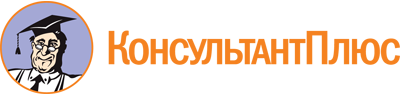 Постановление Правительства Астраханской области от 30.11.2023 N 712-П
"О Стратегии социально-экономического развития Астраханской области на период до 2035 года"Документ предоставлен КонсультантПлюс

www.consultant.ru

Дата сохранения: 20.05.2024
 2014 год2015 год2016 год2017 год2018 год2019 год2020 год2021 годАстраханская область296,3322,3368,5442,6579,2601,8527,3657,0Южный федеральный округ4146,24636,35448,95833,56320,36611,76783,97952,0Российская Федерация79030,083087,485616,191843,2103861,7109608,3107658,1135295,02014 год2015 год2016 год2017 год2018 год2019 год2020 год2021 годАстраханская область102,9108,7111,0152,6116,3103,797,393,9Южный федеральный округ102,7109,5107,3111,3106,8103,298,5105,7Российская Федерация101,799,2101,8103,7103,5103,497,9106,42014 год2015 год2016 год2017 год2018 год2019 год2020 год2021 годАстраханская область100,3102,3101,0109,4108,7101,8102,3101,7Южный федеральный округ111,8101,2108,7103,495,0107,795,1108,2Российская Федерация104,1102,1104,8102,999,8104,3101,399,62014 год2015 год2016 год2017 год2018 год2019 год2020 год2021 годАстраханская область83,790,3103,5119,665,289,7105,496,7Южный федеральный округ88,384,584,9120,394,489,198,3100,1Российская Федерация98,589,999,8104,8105,4102,199,9108,62014 год2015 год2016 год2017 год2018 год2019 год2020 год2021 годАстраханская область- <*>- <*>10672110025395555941001028131124632014 год2015 год2016 год2017 год2018 год2019 год2020 год2021 годАстраханская область75,584,470,9148,584,191,399,5134,0Южный федеральный округ77,683,691,8116,6101,590,498,8106,9Российская Федерация97,795,297,998,9106,3102,1102,1107,0Наименование показателя2014 год2015 год2016 год2017 год2018 год2019 год2020 год2021 годТоварооборот, млн рублейТоварооборот, млн рублейТоварооборот, млн рублейТоварооборот, млн рублейТоварооборот, млн рублейТоварооборот, млн рублейТоварооборот, млн рублейТоварооборот, млн рублейТоварооборот, млн рублейАстраханская область165462,8174292,9167320,3166809,5173405,1180930,9174837,4194841,4Динамика оборота розничной торговли, %Динамика оборота розничной торговли, %Динамика оборота розничной торговли, %Динамика оборота розничной торговли, %Динамика оборота розничной торговли, %Динамика оборота розничной торговли, %Динамика оборота розничной торговли, %Динамика оборота розничной торговли, %Динамика оборота розничной торговли, %Астраханская область103,990,190,497,4101,5100,493,4104,0Российская Федерация102,790,095,4101,3102,8101,996,8107,82014 год2015 год2016 год2017 год2018 год2019 год2020 год2021 годАстраханская область1436,3649,2681,6878,81631,7637,7993,21160,0Наименование показателя2014 год2015 год2016 год2017 год2018 год2019 год2020 год2021 годПлотность населения в регионе, человек на кв. км19,319,319,319,219,219,118,918,8Коэффициент демографической нагрузки на 1 января текущего года (на 1000 человек трудоспособного возраста приходится лиц нетрудоспособных возрастов)695,8721,3756,0781,9803,6822,2799,6813,9Наименование показателя2014 год2015 год2016 год2017 год2018 год2019 год2020 год2021 годДенежные доходы в среднем на душу населения, рублей в месяц21979,523832,222840,522748,223669,724997,825206,026799,0Денежные доходы, в % к предыдущему году110,17108,4395,8499,60103,4105,6100,8106,3Реальные располагаемые денежные доходы, в % к предыдущему году103,195,089,697,199,9100,496,298,8Наименование показателя2014 год2015 год2016 год2017 год2018 год2019 год2020 год2021 годДенежные доходы, всего100100100100100100100100в том числе: доходы от предпринимательской деятельности9,76,87,16,96,56,45,65,8оплата труда наемных работников46,045,749,151,052,154,153,350,8социальные выплаты17,617,519,620,320,020,125,827,4доходы от собственности2,02,32,32,22,02,02,01,9другие доходы24,727,721,919,619,417,413,314,12014 год2015 год2016 год2017 год2018 год2019 год2020 год2021 годАстраханская область1,01,41,41,21,01,25,81,7Наименование рисковБазовый сценарийЦелевой сценарийПадение налоговых поступлений в виду отмены режима консолидированной группы налогоплательщиков++++++Неблагоприятная санитарно-эпидемиологическая ситуация, затяжное восстановление мировой экономики+++Заморозка инвестиционных проектов, в том числе в нефтегазовом секторе, вследствие влияния санкционной политики и ухудшения конъюнктуры на сырьевых рынках++++Увеличение дефицита бюджета (сокращение налоговых доходов, а также трансфертов из федерального бюджета из-за экономического спада в Российской Федерации и Астраханской области)++++Заморозка важнейших инфраструктурных проектов в Астраханской области, в том числе проектов по формированию промышленных площадок (особые экономические зоны, индустриальные парки)+++++Наращивание социальной напряженности, снижение доходов и возрастание дифференциации доходов населения вследствие общего экономического спада в Российской Федерации, что может привести к отказу от ряда ключевых проектов в сфере услуг+++Увеличение оттока молодежи и квалифицированных кадров в случае неуспешной политики в сфере создания высокопроизводительных рабочих мест+++++Ухудшение качества окружающей среды в случае неполного учета экологических требований при реализации проектов, а также при эксплуатации природных и биологических ресурсов+++Увеличение конкуренции за ресурсы со стороны лидирующих регионов Южного федерального округа, а также ряда регионов зарубежных стран, в том числе в сфере привлечения инвестиций, транспортных потоков через порты (таможенные преференции)+++Тенденции к обмелению судоходных каналов, что может привести к ухудшению позиций области в сфере грузоперевозок, речной навигации++++Наименование стратегической цели СтратегииНаименование проектных направленийНаименование проектной цели в рамках проектных направлений123Проектная инициатива "Достойная жизнь"Проектная инициатива "Достойная жизнь"Проектная инициатива "Достойная жизнь"Стратегическая цель 1. Астраханская область - регион, обеспечивающий сохранение населения, здоровье и благополучие людей"Детство"Повышение уровня рождаемости на территории Астраханской областиСтратегическая цель 1. Астраханская область - регион, обеспечивающий сохранение населения, здоровье и благополучие людей"Старшее поколение"Повышение уровня и качества жизни людей старшего поколения на территории Астраханской областиСтратегическая цель 1. Астраханская область - регион, обеспечивающий сохранение населения, здоровье и благополучие людей"Труд и социальное развитие"Снижение уровня бедности, в том числе путем обеспечения роста занятости и доходов низкодоходных групп населенияСтратегическая цель 1. Астраханская область - регион, обеспечивающий сохранение населения, здоровье и благополучие людей"Здравоохранение"Увеличение ожидаемой продолжительности жизни при рождении до 74,04 года к 2024 году и до 80 лет к 2035 годуСтратегическая цель 1. Астраханская область - регион, обеспечивающий сохранение населения, здоровье и благополучие людей"Спорт и здоровый образ жизни"Создание условий, обеспечивающих равные возможности гражданам вести здоровый образ жизни, систематически заниматься физической культурой и спортом и способствующих повышению конкурентоспособности астраханского спортаСтратегическая цель 2. Астраханская область - регион, обеспечивающий самореализацию личности и развитие талантов"Образование"Создание современной образовательной среды для всех участников образовательных отношений, а также эффективной системы выявления, поддержки и развития способностей и талантовСтратегическая цель 2. Астраханская область - регион, обеспечивающий самореализацию личности и развитие талантов"Наука и инновационное развитие"Астраханская область - территория, благоприятная для запуска проектов инновационного предпринимательства и для развития высокотехнологических (инновационных) компаний с учетом направлений национальной технологической инициативыСтратегическая цель 2. Астраханская область - регион, обеспечивающий самореализацию личности и развитие талантов"Молодежь"Создание условий для успешной социализации и эффективной самореализации молодежи, развитие потенциала молодежи и его использование в интересах инновационного развития Астраханской областиСтратегическая цель 2. Астраханская область - регион, обеспечивающий самореализацию личности и развитие талантов"Казачество и патриотическое воспитание"Развитие патриотического воспитания населения, в том числе добровольчества (волонтерства) и казачества на территории Астраханской областиСтратегическая цель 2. Астраханская область - регион, обеспечивающий самореализацию личности и развитие талантов"Культура"Повышение привлекательности и популярности культурных мероприятий среди населения Астраханской области, сохранение исторических и национально-культурных традицийСтратегическая цель 2. Астраханская область - регион, обеспечивающий самореализацию личности и развитие талантов"Туризм"Обеспечение устойчивого развития отрасли туризма путем создания благоприятных условий для развития туристской индустрии в Астраханской областиПроектная инициатива "Регион для достойной жизни"Проектная инициатива "Регион для достойной жизни"Проектная инициатива "Регион для достойной жизни"Стратегическая цель 3. Астраханская область - регион комфортной и безопасной среды для жизни"Жилье"Повышение доступности жилья и качества жилищного обеспечения населения Астраханской областиСтратегическая цель 3. Астраханская область - регион комфортной и безопасной среды для жизни"Комфортная городская среда"Повышение качества и комфорта городских и сельских поселений Астраханской областиСтратегическая цель 3. Астраханская область - регион комфортной и безопасной среды для жизни"Дороги"Обеспечение устойчивого функционирования и развития сети автомобильных дорог общего пользования, транспортной доступности населенных пунктов Астраханской области для увеличения мобильности и улучшения качества жизни населенияСтратегическая цель 3. Астраханская область - регион комфортной и безопасной среды для жизни"Экология"Повышение уровня экологической безопасности и сохранение природных систем Астраханской области, снижение антропогенной нагрузки на окружающую средуСтратегическая цель 3. Астраханская область - регион комфортной и безопасной среды для жизни"Безопасность общества"Обеспечение общественной безопасности, правопорядка, снижение уровня преступности и социальной напряженности, повышение эффективности системы предупреждения и ликвидации чрезвычайных ситуацийПроектная инициатива "Новый производственный комплекс"Проектная инициатива "Новый производственный комплекс"Проектная инициатива "Новый производственный комплекс"Стратегическая цель 4. Астраханская область - регион, обеспечивающий условия для достойного, эффективного труда и успешного предпринимательства"Сельское хозяйство: новый уровень"Развитие и стимулирование высокопроизводительного и экспортно ориентированного производства сельскохозяйственной и продовольственной продукции как материальной основы обеспечения экономического роста регионаСтратегическая цель 4. Астраханская область - регион, обеспечивающий условия для достойного, эффективного труда и успешного предпринимательства"Рыбохозяйственный комплекс: от стабилизации к развитию"Обеспечение развития рыбохозяйственного комплекса Астраханской областиСтратегическая цель 4. Астраханская область - регион, обеспечивающий условия для достойного, эффективного труда и успешного предпринимательства"Развитие малого и среднего предпринимательства и поддержка индивидуальной предпринимательской инициативы"Создание благоприятных условий для развития предпринимательства в Астраханской областиСтратегическая цель 4. Астраханская область - регион, обеспечивающий условия для достойного, эффективного труда и успешного предпринимательства"Развитие обрабатывающей промышленности"Обеспечение развития обрабатывающих производств на территории Астраханской областиСтратегическая цель 4. Астраханская область - регион, обеспечивающий условия для достойного, эффективного труда и успешного предпринимательства"Международная кооперация и экспорт"Стимулирование развития и обеспечение конкурентоспособности экспорта Астраханской областиСтратегическая цель 4. Астраханская область - регион, обеспечивающий условия для достойного, эффективного труда и успешного предпринимательства"Инвестиции"Обеспечение условий для устойчивого социально-экономического развития Астраханской области и повышения качества жизни за счет привлечения российских и зарубежных инвестицийПроектная инициатива "Пространственное развитие Астраханской области"Проектная инициатива "Пространственное развитие Астраханской области"Проектная инициатива "Пространственное развитие Астраханской области"Стратегическая цель 5. Обеспечение сбалансированного пространственного развития региона, направленного на сокращение уровня межмуниципальной дифференциации в социально-экономическом развитии муниципальных образований Астраханской области, в том числе путем развития городских агломераций, опорных населенных пунктов, приграничных территорийСтратегическая цель 5. Обеспечение сбалансированного пространственного развития региона, направленного на сокращение уровня межмуниципальной дифференциации в социально-экономическом развитии муниципальных образований Астраханской области, в том числе путем развития городских агломераций, опорных населенных пунктов, приграничных территорийСтратегическая цель 5. Обеспечение сбалансированного пространственного развития региона, направленного на сокращение уровня межмуниципальной дифференциации в социально-экономическом развитии муниципальных образований Астраханской области, в том числе путем развития городских агломераций, опорных населенных пунктов, приграничных территорийСтратегическая цель 5.1. Астраханская область - регион успешной цифровой трансформации, осуществляемой на принципах клиентоцентричности и сфокусированной на потребностях населения, а также экономики и социальной сферы"Цифровая экономика"Повышение уровня жизни населения Астраханской области путем цифровой трансформации государственных услуг, основанной на принципах клиентоцентричности, через выстраивание цифрового взаимодействия и обратной связи с гражданами, внедрения новых технологических отраслевых платформ на основе сквозных технологий и перехода к принятию управленческих решений на основе данныхСтратегическая цель 5.2. Преодоление инфраструктурных ограничений и повышение доступности транспортной и энергетической инфраструктур"Развитие топливно-энергетического комплекса"Обеспечение развития и комплексного использования топливно-энергетического потенциала Астраханской областиСтратегическая цель 5.2. Преодоление инфраструктурных ограничений и повышение доступности транспортной и энергетической инфраструктур"Развитие транспортной инфраструктуры"Развитие современной транспортной инфраструктуры, отвечающей потребностям экономики Астраханской области, на основе эффективного освоения транзитного потенциала региона2014 год2015 год2016 год2017 год2018 год2019 год2020 год2021 годРоссийская Федерация19426831940579188872916903071604344148451714357501402834Южный федеральный округ179259208330201869181854173257161564156577154824Астраханская область1517114834142391232111800110051091110709Наименование показателя2021 год2022 годЗначение показателя по этапам реализации СтратегииЗначение показателя по этапам реализации СтратегииЗначение показателя по этапам реализации СтратегииЗначение показателя по этапам реализации СтратегииЗначение показателя по этапам реализации СтратегииНаименование показателя2021 год2022 год1-й этап1-й этап1-й этап2-й этап3-й этапНаименование показателя2021 год2022 год2023 год2024 год2025 год2030 год2035 годОбщий коэффициент рождаемости на 1000 человек населенияОбщий коэффициент рождаемости на 1000 человек населенияОбщий коэффициент рождаемости на 1000 человек населенияОбщий коэффициент рождаемости на 1000 человек населенияОбщий коэффициент рождаемости на 1000 человек населенияОбщий коэффициент рождаемости на 1000 человек населенияОбщий коэффициент рождаемости на 1000 человек населенияОбщий коэффициент рождаемости на 1000 человек населениябазовый вариант10,810,19,39,08,89,010,0целевой вариант10,810,19,69,79,49,310,3Младенческая смертностьМладенческая смертностьМладенческая смертностьМладенческая смертностьМладенческая смертностьМладенческая смертностьМладенческая смертностьМладенческая смертностьбазовый вариант4,35,55,04,94,84,34,2целевой вариант4,35,54,94,84,73,94,0Возраст (лет)Все населениеВсе населениеВсе населениеГородское населениеГородское населениеГородское населениеСельское населениеСельское населениеСельское населениеВозраст (лет)мужчины и женщинымужчиныженщинымужчины и женщинымужчиныженщинымужчины и женщинымужчиныженщиныСтаршее поколениеСтаршее поколениеСтаршее поколениеСтаршее поколениеСтаршее поколениеСтаршее поколениеСтаршее поколениеСтаршее поколениеСтаршее поколениеСтаршее поколение50 - 591237585759366165791163591843198446422167522967ПожилыеПожилыеПожилыеПожилыеПожилыеПожилыеПожилыеПожилыеПожилыеПожилые60 - 7416403465444985901107854231768468532492312730122Преклонный возрастПреклонный возрастПреклонный возрастПреклонный возрастПреклонный возрастПреклонный возрастПреклонный возрастПреклонный возрастПреклонный возрастПреклонный возраст75 - 89487361373734999348979881250161383938569983ДолгожителиДолгожителиДолгожителиДолгожителиДолгожителиДолгожителиДолгожителиДолгожителиДолгожителиДолгожители90 - 9961271659446847621328343413653311034100 и старше85220764582920062923716Наименование показателя2021 год2022 годЗначение показателя по этапам реализации СтратегииЗначение показателя по этапам реализации СтратегииЗначение показателя по этапам реализации СтратегииЗначение показателя по этапам реализации СтратегииЗначение показателя по этапам реализации СтратегииНаименование показателя2021 год2022 год1-й этап1-й этап1-й этап2-й этап3-й этапНаименование показателя2021 год2022 год2023 год2024 год2025 год2030 год2035 годДоля граждан старше трудоспособного возраста и инвалидов, получивших социальные услуги в организациях социального обслуживания, от общего числа граждан старше трудоспособного возраста и инвалидов, %Доля граждан старше трудоспособного возраста и инвалидов, получивших социальные услуги в организациях социального обслуживания, от общего числа граждан старше трудоспособного возраста и инвалидов, %Доля граждан старше трудоспособного возраста и инвалидов, получивших социальные услуги в организациях социального обслуживания, от общего числа граждан старше трудоспособного возраста и инвалидов, %Доля граждан старше трудоспособного возраста и инвалидов, получивших социальные услуги в организациях социального обслуживания, от общего числа граждан старше трудоспособного возраста и инвалидов, %Доля граждан старше трудоспособного возраста и инвалидов, получивших социальные услуги в организациях социального обслуживания, от общего числа граждан старше трудоспособного возраста и инвалидов, %Доля граждан старше трудоспособного возраста и инвалидов, получивших социальные услуги в организациях социального обслуживания, от общего числа граждан старше трудоспособного возраста и инвалидов, %Доля граждан старше трудоспособного возраста и инвалидов, получивших социальные услуги в организациях социального обслуживания, от общего числа граждан старше трудоспособного возраста и инвалидов, %Доля граждан старше трудоспособного возраста и инвалидов, получивших социальные услуги в организациях социального обслуживания, от общего числа граждан старше трудоспособного возраста и инвалидов, %базовый вариантX88,028,038,048,058,06целевой вариантX88,038,048,058,068,07Наименование показателя2014 год2015 год2016 год2017 год2018 год2019 год2020 год2021 годУровень регистрируемой безработицы, %Уровень регистрируемой безработицы, %Уровень регистрируемой безработицы, %Уровень регистрируемой безработицы, %Уровень регистрируемой безработицы, %Уровень регистрируемой безработицы, %Уровень регистрируемой безработицы, %Уровень регистрируемой безработицы, %Уровень регистрируемой безработицы, %Российская Федерация1,21,31,21,00,90,93,71,0Южный федеральный округ0,91,01,00,70,70,74,10,8Астраханская область1,01,41,41,21,01,25,81,7Коэффициент напряженности, человек на 1 вакансиюКоэффициент напряженности, человек на 1 вакансиюКоэффициент напряженности, человек на 1 вакансиюКоэффициент напряженности, человек на 1 вакансиюКоэффициент напряженности, человек на 1 вакансиюКоэффициент напряженности, человек на 1 вакансиюКоэффициент напряженности, человек на 1 вакансиюКоэффициент напряженности, человек на 1 вакансиюКоэффициент напряженности, человек на 1 вакансиюРоссийская Федерация--0,90,60,50,51,70,5Южный федеральный округ--0,80,60,50,52,10,4Астраханская область0,81,31,41,20,71,02,41,3Наименование показателя2021 год2022 годЗначение показателя по этапам реализации СтратегииЗначение показателя по этапам реализации СтратегииЗначение показателя по этапам реализации СтратегииЗначение показателя по этапам реализации СтратегииЗначение показателя по этапам реализации СтратегииНаименование показателя2021 год2022 год1-й этап1-й этап1-й этап2-й этап3-й этапНаименование показателя2021 год2022 год2023 год2024 год2025 год2030 год2035 годТемп роста реального среднедушевого денежного дохода населения, % к 2020 годуТемп роста реального среднедушевого денежного дохода населения, % к 2020 годуТемп роста реального среднедушевого денежного дохода населения, % к 2020 годуТемп роста реального среднедушевого денежного дохода населения, % к 2020 годуТемп роста реального среднедушевого денежного дохода населения, % к 2020 годуТемп роста реального среднедушевого денежного дохода населения, % к 2020 годуТемп роста реального среднедушевого денежного дохода населения, % к 2020 годуТемп роста реального среднедушевого денежного дохода населения, % к 2020 годубазовый вариант99,698,297,5100,1103,6121,0144,9целевой вариант99,698,2111,4115,1118,7137,5158,6Темп роста реальной среднемесячной заработной платы, % к 2020 годуТемп роста реальной среднемесячной заработной платы, % к 2020 годуТемп роста реальной среднемесячной заработной платы, % к 2020 годуТемп роста реальной среднемесячной заработной платы, % к 2020 годуТемп роста реальной среднемесячной заработной платы, % к 2020 годуТемп роста реальной среднемесячной заработной платы, % к 2020 годуТемп роста реальной среднемесячной заработной платы, % к 2020 годуТемп роста реальной среднемесячной заработной платы, % к 2020 годубазовый вариант101,5100,1100,04102,43105,29120,8138,6целевой вариант101,5100,1108,3111,4114,6131,7151,2Уровень бедности, %Уровень бедности, %Уровень бедности, %Уровень бедности, %Уровень бедности, %Уровень бедности, %Уровень бедности, %Уровень бедности, %базовый вариант15,513,812,912,111,37,87,3целевой вариант15,513,812,8912,0911,297,797,29Наименование показателя2014 год2015 год2016 год2017 год2018 год2019 год2020 год2021 год123456789Смертность от всех причин, число умерших на 1000 человекСмертность от всех причин, число умерших на 1000 человекСмертность от всех причин, число умерших на 1000 человекСмертность от всех причин, число умерших на 1000 человекСмертность от всех причин, число умерших на 1000 человекСмертность от всех причин, число умерших на 1000 человекСмертность от всех причин, число умерших на 1000 человекСмертность от всех причин, число умерших на 1000 человекСмертность от всех причин, число умерших на 1000 человекРоссийская Федерация13,113,012,912,412,412,314,616,7Южный федеральный округ13,313,313,512,912,812,81517,7Астраханская область12,612,312,011,411,611,313,616,3Заболеваемость на 1000 человек населенияЗаболеваемость на 1000 человек населенияЗаболеваемость на 1000 человек населенияЗаболеваемость на 1000 человек населенияЗаболеваемость на 1000 человек населенияЗаболеваемость на 1000 человек населенияЗаболеваемость на 1000 человек населенияЗаболеваемость на 1000 человек населенияЗаболеваемость на 1000 человек населенияРоссийская Федерация1601,61606,71602,11616,31617,8- <*>- <*>- <*>Южный федеральный округ1423,41411,21389,91424,21442,7- <*>- <*>- <*>Астраханская область1311,61261,31158,01207,91159,21224,71198,01338,3Ожидаемая продолжительность жизни, летОжидаемая продолжительность жизни, летОжидаемая продолжительность жизни, летОжидаемая продолжительность жизни, летОжидаемая продолжительность жизни, летОжидаемая продолжительность жизни, летОжидаемая продолжительность жизни, летОжидаемая продолжительность жизни, летОжидаемая продолжительность жизни, летРоссийская Федерация70,9371,3971,8772,772,9173,3471,570,1Южный федеральный округ71,7472,1372,2973,1673,5473,7372,170,2Астраханская область70,7671,3672,273,3673,4873,867269,9Наименование показателя2021 год2022 годЗначение показателя по этапам реализации СтратегииЗначение показателя по этапам реализации СтратегииЗначение показателя по этапам реализации СтратегииЗначение показателя по этапам реализации СтратегииЗначение показателя по этапам реализации СтратегииНаименование показателя2021 год2022 год1-й этап1-й этап1-й этап2-й этап3-й этапНаименование показателя2021 год2022 год2023 год2024 год2025 год2030 год2035 годОжидаемая продолжительность жизни при рождении (на конец периода), летОжидаемая продолжительность жизни при рождении (на конец периода), летОжидаемая продолжительность жизни при рождении (на конец периода), летОжидаемая продолжительность жизни при рождении (на конец периода), летОжидаемая продолжительность жизни при рождении (на конец периода), летОжидаемая продолжительность жизни при рождении (на конец периода), летОжидаемая продолжительность жизни при рождении (на конец периода), летОжидаемая продолжительность жизни при рождении (на конец периода), летбазовый вариант69,971,872,6073,373,574,876,2целевой вариант69,971,873,5274,0474,5678,0280Смертность от всех причин (на конец периода) на 1000 человек населенияСмертность от всех причин (на конец периода) на 1000 человек населенияСмертность от всех причин (на конец периода) на 1000 человек населенияСмертность от всех причин (на конец периода) на 1000 человек населенияСмертность от всех причин (на конец периода) на 1000 человек населенияСмертность от всех причин (на конец периода) на 1000 человек населенияСмертность от всех причин (на конец периода) на 1000 человек населенияСмертность от всех причин (на конец периода) на 1000 человек населениябазовый вариант16,312,713,413,112,812,111,9целевой вариант16,312,712,312,212,112,011,6Смертность лиц трудоспособного возраста, на 100 тыс. населенияСмертность лиц трудоспособного возраста, на 100 тыс. населенияСмертность лиц трудоспособного возраста, на 100 тыс. населенияСмертность лиц трудоспособного возраста, на 100 тыс. населенияСмертность лиц трудоспособного возраста, на 100 тыс. населенияСмертность лиц трудоспособного возраста, на 100 тыс. населенияСмертность лиц трудоспособного возраста, на 100 тыс. населенияСмертность лиц трудоспособного возраста, на 100 тыс. населениябазовый вариант535515,8500,5480,5460,5365,0350,0целевой вариант535515,8490,0470,0450,0350,0349,02014 год2015 год2016 год2017 год2018 год2019 год2020 год2021 год123456789Российская Федерация2931,934,236,839,842,345,449,4Южный федеральный округ35,237,535,738,14145,447,451Астраханская область34,337,340,342,54347,249,451,4Наименование показателя2021 год2022 годЗначение показателя по этапам реализации СтратегииЗначение показателя по этапам реализации СтратегииЗначение показателя по этапам реализации СтратегииЗначение показателя по этапам реализации СтратегииЗначение показателя по этапам реализации СтратегииНаименование показателя2021 год2022 год1-й этап1-й этап1-й этап2-й этап3-й этапНаименование показателя2021 год2022 год2023 год2024 год2025 год2030 год2035 годДоля граждан, систематически занимающихся физической культурой и спортом, %Доля граждан, систематически занимающихся физической культурой и спортом, %Доля граждан, систематически занимающихся физической культурой и спортом, %Доля граждан, систематически занимающихся физической культурой и спортом, %Доля граждан, систематически занимающихся физической культурой и спортом, %Доля граждан, систематически занимающихся физической культурой и спортом, %Доля граждан, систематически занимающихся физической культурой и спортом, %Доля граждан, систематически занимающихся физической культурой и спортом, %базовый вариант51,452,65455,8577075целевой вариант51,452,654,155,957,370,375,5Доля детей и молодежи, систематически занимающихся физической культурой и спортом, в общей численности детей и молодежи, %Доля детей и молодежи, систематически занимающихся физической культурой и спортом, в общей численности детей и молодежи, %Доля детей и молодежи, систематически занимающихся физической культурой и спортом, в общей численности детей и молодежи, %Доля детей и молодежи, систематически занимающихся физической культурой и спортом, в общей численности детей и молодежи, %Доля детей и молодежи, систематически занимающихся физической культурой и спортом, в общей численности детей и молодежи, %Доля детей и молодежи, систематически занимающихся физической культурой и спортом, в общей численности детей и молодежи, %Доля детей и молодежи, систематически занимающихся физической культурой и спортом, в общей численности детей и молодежи, %Доля детей и молодежи, систематически занимающихся физической культурой и спортом, в общей численности детей и молодежи, %базовый вариант99,199,199,199,199,199,199,1целевой вариант99,199,199,1199,1299,1399,1499,15Доля граждан среднего возраста, систематически занимающихся физической культурой и спортом, в общей численности граждан среднего возраста, %Доля граждан среднего возраста, систематически занимающихся физической культурой и спортом, в общей численности граждан среднего возраста, %Доля граждан среднего возраста, систематически занимающихся физической культурой и спортом, в общей численности граждан среднего возраста, %Доля граждан среднего возраста, систематически занимающихся физической культурой и спортом, в общей численности граждан среднего возраста, %Доля граждан среднего возраста, систематически занимающихся физической культурой и спортом, в общей численности граждан среднего возраста, %Доля граждан среднего возраста, систематически занимающихся физической культурой и спортом, в общей численности граждан среднего возраста, %Доля граждан среднего возраста, систематически занимающихся физической культурой и спортом, в общей численности граждан среднего возраста, %Доля граждан среднего возраста, систематически занимающихся физической культурой и спортом, в общей численности граждан среднего возраста, %базовый вариантX29333742,54555целевой вариантX2933,137,142,645,155,1Доля граждан старшего возраста, систематически занимающихся физической культурой и спортом, в общей численности граждан старшего возраста, %Доля граждан старшего возраста, систематически занимающихся физической культурой и спортом, в общей численности граждан старшего возраста, %Доля граждан старшего возраста, систематически занимающихся физической культурой и спортом, в общей численности граждан старшего возраста, %Доля граждан старшего возраста, систематически занимающихся физической культурой и спортом, в общей численности граждан старшего возраста, %Доля граждан старшего возраста, систематически занимающихся физической культурой и спортом, в общей численности граждан старшего возраста, %Доля граждан старшего возраста, систематически занимающихся физической культурой и спортом, в общей численности граждан старшего возраста, %Доля граждан старшего возраста, систематически занимающихся физической культурой и спортом, в общей численности граждан старшего возраста, %Доля граждан старшего возраста, систематически занимающихся физической культурой и спортом, в общей численности граждан старшего возраста, %базовый вариантX22242528,33035целевой вариантX2224,125,128,430,135,1Наименование показателя2021 год2022 годЗначение показателя по этапам реализации СтратегииЗначение показателя по этапам реализации СтратегииЗначение показателя по этапам реализации СтратегииЗначение показателя по этапам реализации СтратегииЗначение показателя по этапам реализации СтратегииНаименование показателя2021 год2022 год1-й этап1-й этап1-й этап2-й этап3-й этапНаименование показателя2021 год2022 год2023 год2024 год2025 год2030 год2035 год12345678Эффективность системы выявления, поддержки и развития способностей и талантов у детей и молодежи, %Эффективность системы выявления, поддержки и развития способностей и талантов у детей и молодежи, %Эффективность системы выявления, поддержки и развития способностей и талантов у детей и молодежи, %Эффективность системы выявления, поддержки и развития способностей и талантов у детей и молодежи, %Эффективность системы выявления, поддержки и развития способностей и талантов у детей и молодежи, %Эффективность системы выявления, поддержки и развития способностей и талантов у детей и молодежи, %Эффективность системы выявления, поддержки и развития способностей и талантов у детей и молодежи, %Эффективность системы выявления, поддержки и развития способностей и талантов у детей и молодежи, %базовый вариант33,935,429,4529,8930,2932,2933,29целевой вариант33,935,429,529,930,332,333,3Уровень образования, %Уровень образования, %Уровень образования, %Уровень образования, %Уровень образования, %Уровень образования, %Уровень образования, %Уровень образования, %базовый вариант77,578,180,0980,4981,4983,4984,49целевой вариант77,578,180,180,581,583,584,5Доля трудоустроенных выпускников образовательных организаций высшего образования, %Доля трудоустроенных выпускников образовательных организаций высшего образования, %Доля трудоустроенных выпускников образовательных организаций высшего образования, %Доля трудоустроенных выпускников образовательных организаций высшего образования, %Доля трудоустроенных выпускников образовательных организаций высшего образования, %Доля трудоустроенных выпускников образовательных организаций высшего образования, %Доля трудоустроенных выпускников образовательных организаций высшего образования, %Доля трудоустроенных выпускников образовательных организаций высшего образования, %базовый вариант676162,262,562,762,963,1целевой вариант676162,362,662,863,063,22014 год2015 год2016 год2017 год2018 год2019 год2020 год2021 годУдельный вес организаций, осуществлявших технологические инновации, %Удельный вес организаций, осуществлявших технологические инновации, %Удельный вес организаций, осуществлявших технологические инновации, %Удельный вес организаций, осуществлявших технологические инновации, %Удельный вес организаций, осуществлявших технологические инновации, %Удельный вес организаций, осуществлявших технологические инновации, %Удельный вес организаций, осуществлявших технологические инновации, %Удельный вес организаций, осуществлявших технологические инновации, %Удельный вес организаций, осуществлявших технологические инновации, %Российская Федерация8,88,37,37,519,821,623,023,0Южный федеральный округ6,76,76,27,514,817,819,121,5Астраханская область11,611,88,66,814,814,312,216,0Численность персонала, занятого научными исследованиями и разработками, человекЧисленность персонала, занятого научными исследованиями и разработками, человекЧисленность персонала, занятого научными исследованиями и разработками, человекЧисленность персонала, занятого научными исследованиями и разработками, человекЧисленность персонала, занятого научными исследованиями и разработками, человекЧисленность персонала, занятого научными исследованиями и разработками, человекЧисленность персонала, занятого научными исследованиями и разработками, человекЧисленность персонала, занятого научными исследованиями и разработками, человекЧисленность персонала, занятого научными исследованиями и разработками, человекРоссийская Федерация-738857722291707887682580682464679333662702Южный федеральный округ-30130280112692226431267132671626152Астраханская область-933692653637830668702Внутренние затраты на научные исследования и разработки, млн рублейВнутренние затраты на научные исследования и разработки, млн рублейВнутренние затраты на научные исследования и разработки, млн рублейВнутренние затраты на научные исследования и разработки, млн рублейВнутренние затраты на научные исследования и разработки, млн рублейВнутренние затраты на научные исследования и разработки, млн рублейВнутренние затраты на научные исследования и разработки, млн рублейВнутренние затраты на научные исследования и разработки, млн рублейВнутренние затраты на научные исследования и разработки, млн рублейРоссийская Федерация847527,0914669,1943815,21019152,41028247,61134786,71174534,31301490,9Южный федеральный округ30053,626618,825797,025231,925983,229163,029806,433898,1Астраханская область549,9563,1458,5549,4515,8809,9664,9794,0Численность исследователейЧисленность исследователейиз них имеют ученую степеньиз них имеют ученую степеньиз них имеют ученую степеньиз них имеют ученую степеньвсегоиз них женщиныдоктора наукдоктора науккандидата науккандидата науквсегоиз них женщинывсегоиз них женщинывсегоиз них женщины1234567Всего468309321513892до 29 лет (включительно)5234--3230 - 34 года51329735 - 39 лет926221271840 - 44 года42301171145 - 49 лет41261161050 - 54 года564541171455 - 59 лет352441161360 - 64 года2917558665 - 69 лет34184317870 лет и старше362111483Наименование показателя2021 год2022 годЗначение показателя по этапам реализации СтратегииЗначение показателя по этапам реализации СтратегииЗначение показателя по этапам реализации СтратегииЗначение показателя по этапам реализации СтратегииЗначение показателя по этапам реализации СтратегииНаименование показателя2021 год2022 год1-й этап1-й этап1-й этап2-й этап3-й этапНаименование показателя2021 год2022 год2023 год2024 год2025 год2030 год2035 годУдельный вес организаций, осуществлявших технологические инновации, %Удельный вес организаций, осуществлявших технологические инновации, %Удельный вес организаций, осуществлявших технологические инновации, %Удельный вес организаций, осуществлявших технологические инновации, %Удельный вес организаций, осуществлявших технологические инновации, %Удельный вес организаций, осуществлявших технологические инновации, %Удельный вес организаций, осуществлявших технологические инновации, %Удельный вес организаций, осуществлявших технологические инновации, %базовый вариант16,016,0516,116,216,316,817,0целевой вариант16,016,0516,1216,2216,3216,8217,2Численность персонала, занятого научными исследованиями и разработками, человекЧисленность персонала, занятого научными исследованиями и разработками, человекЧисленность персонала, занятого научными исследованиями и разработками, человекЧисленность персонала, занятого научными исследованиями и разработками, человекЧисленность персонала, занятого научными исследованиями и разработками, человекЧисленность персонала, занятого научными исследованиями и разработками, человекЧисленность персонала, занятого научными исследованиями и разработками, человекЧисленность персонала, занятого научными исследованиями и разработками, человекбазовый вариант702705715720725735740целевой вариант702705716721726736741Внутренние затраты на научные исследования и разработки, млн рублейВнутренние затраты на научные исследования и разработки, млн рублейВнутренние затраты на научные исследования и разработки, млн рублейВнутренние затраты на научные исследования и разработки, млн рублейВнутренние затраты на научные исследования и разработки, млн рублейВнутренние затраты на научные исследования и разработки, млн рублейВнутренние затраты на научные исследования и разработки, млн рублейВнутренние затраты на научные исследования и разработки, млн рублейбазовый вариант794,0800,0820,4825,7830,0845,1860целевой вариант794,0800,0820,41825,71830,1845,11861Наименование показателя2014 год2015 год2016 год2017 год2018 год2019 год2020 год2021 годЧисленность молодежи на 1 января, человекЧисленность молодежи на 1 января, человекЧисленность молодежи на 1 января, человекЧисленность молодежи на 1 января, человекЧисленность молодежи на 1 января, человекЧисленность молодежи на 1 января, человекЧисленность молодежи на 1 января, человекЧисленность молодежи на 1 января, человекЧисленность молодежи на 1 января, человекАстраханская область322283316928308568302372297181291236280101271135Удельный вес молодых граждан, вовлеченных в реализацию социально-экономических проектов Астраханской области, %Удельный вес молодых граждан, вовлеченных в реализацию социально-экономических проектов Астраханской области, %Удельный вес молодых граждан, вовлеченных в реализацию социально-экономических проектов Астраханской области, %Удельный вес молодых граждан, вовлеченных в реализацию социально-экономических проектов Астраханской области, %Удельный вес молодых граждан, вовлеченных в реализацию социально-экономических проектов Астраханской области, %Удельный вес молодых граждан, вовлеченных в реализацию социально-экономических проектов Астраханской области, %Удельный вес молодых граждан, вовлеченных в реализацию социально-экономических проектов Астраханской области, %Удельный вес молодых граждан, вовлеченных в реализацию социально-экономических проектов Астраханской области, %Удельный вес молодых граждан, вовлеченных в реализацию социально-экономических проектов Астраханской области, %Астраханская область32,23333,528,514,314,314,514,6Наименование показателя2021 год2022 годЗначение показателя по этапам реализации СтратегииЗначение показателя по этапам реализации СтратегииЗначение показателя по этапам реализации СтратегииЗначение показателя по этапам реализации СтратегииЗначение показателя по этапам реализации СтратегииНаименование показателя2021 год2022 год1-й этап1-й этап1-й этап2-й этап3-й этапНаименование показателя2021 год2022 год2023 год2024 год2025 год2030 год2035 годДоля молодежи, принимающей участие в социально-экономической, общественно-политической жизни Астраханской области, от общего количества молодежи Астраханской области, %Доля молодежи, принимающей участие в социально-экономической, общественно-политической жизни Астраханской области, от общего количества молодежи Астраханской области, %Доля молодежи, принимающей участие в социально-экономической, общественно-политической жизни Астраханской области, от общего количества молодежи Астраханской области, %Доля молодежи, принимающей участие в социально-экономической, общественно-политической жизни Астраханской области, от общего количества молодежи Астраханской области, %Доля молодежи, принимающей участие в социально-экономической, общественно-политической жизни Астраханской области, от общего количества молодежи Астраханской области, %Доля молодежи, принимающей участие в социально-экономической, общественно-политической жизни Астраханской области, от общего количества молодежи Астраханской области, %Доля молодежи, принимающей участие в социально-экономической, общественно-политической жизни Астраханской области, от общего количества молодежи Астраханской области, %Доля молодежи, принимающей участие в социально-экономической, общественно-политической жизни Астраханской области, от общего количества молодежи Астраханской области, %базовый вариантX28,328,328,3134,935,636,6целевой вариантX28,328,528,513535,836,8Наименование показателя2014 год2015 год2016 год2017 год2018 год2019 год2020 год2021 годОхват граждан, участвующих в деятельности общественных объединений клубов, центров патриотической направленности, в том числе детских центров, от общего количества населения Астраханской области, %Охват граждан, участвующих в деятельности общественных объединений клубов, центров патриотической направленности, в том числе детских центров, от общего количества населения Астраханской области, %Охват граждан, участвующих в деятельности общественных объединений клубов, центров патриотической направленности, в том числе детских центров, от общего количества населения Астраханской области, %Охват граждан, участвующих в деятельности общественных объединений клубов, центров патриотической направленности, в том числе детских центров, от общего количества населения Астраханской области, %Охват граждан, участвующих в деятельности общественных объединений клубов, центров патриотической направленности, в том числе детских центров, от общего количества населения Астраханской области, %Охват граждан, участвующих в деятельности общественных объединений клубов, центров патриотической направленности, в том числе детских центров, от общего количества населения Астраханской области, %Охват граждан, участвующих в деятельности общественных объединений клубов, центров патриотической направленности, в том числе детских центров, от общего количества населения Астраханской области, %Охват граждан, участвующих в деятельности общественных объединений клубов, центров патриотической направленности, в том числе детских центров, от общего количества населения Астраханской области, %Охват граждан, участвующих в деятельности общественных объединений клубов, центров патриотической направленности, в том числе детских центров, от общего количества населения Астраханской области, %Астраханская область---1517202510Количество казачьих обществ и казачьих объединений, всесторонне функционирующих на территории Астраханской области, единицКоличество казачьих обществ и казачьих объединений, всесторонне функционирующих на территории Астраханской области, единицКоличество казачьих обществ и казачьих объединений, всесторонне функционирующих на территории Астраханской области, единицКоличество казачьих обществ и казачьих объединений, всесторонне функционирующих на территории Астраханской области, единицКоличество казачьих обществ и казачьих объединений, всесторонне функционирующих на территории Астраханской области, единицКоличество казачьих обществ и казачьих объединений, всесторонне функционирующих на территории Астраханской области, единицКоличество казачьих обществ и казачьих объединений, всесторонне функционирующих на территории Астраханской области, единицКоличество казачьих обществ и казачьих объединений, всесторонне функционирующих на территории Астраханской области, единицКоличество казачьих обществ и казачьих объединений, всесторонне функционирующих на территории Астраханской области, единицАстраханская область1516172022241818Наименование показателя2021 год2022 годЗначение показателя по этапам реализации СтратегииЗначение показателя по этапам реализации СтратегииЗначение показателя по этапам реализации СтратегииЗначение показателя по этапам реализации СтратегииЗначение показателя по этапам реализации СтратегииНаименование показателя2021 год2022 год1-й этап1-й этап1-й этап2-й этап3-й этапНаименование показателя2021 год2022 год2023 год2024 год2025 год2030 год2035 годДоля граждан, занимающихся добровольческой (волонтерской) деятельностью, %Доля граждан, занимающихся добровольческой (волонтерской) деятельностью, %Доля граждан, занимающихся добровольческой (волонтерской) деятельностью, %Доля граждан, занимающихся добровольческой (волонтерской) деятельностью, %Доля граждан, занимающихся добровольческой (волонтерской) деятельностью, %Доля граждан, занимающихся добровольческой (волонтерской) деятельностью, %Доля граждан, занимающихся добровольческой (волонтерской) деятельностью, %Доля граждан, занимающихся добровольческой (волонтерской) деятельностью, %базовый вариант6,56,67,38,59,515,015,5целевой вариант6,56,67,318,529,5115,0115,51Охват граждан, участвующих в деятельности общественных объединений клубов, центров патриотической направленности, в том числе детских центров, от общего количества населения Астраханской области, %Охват граждан, участвующих в деятельности общественных объединений клубов, центров патриотической направленности, в том числе детских центров, от общего количества населения Астраханской области, %Охват граждан, участвующих в деятельности общественных объединений клубов, центров патриотической направленности, в том числе детских центров, от общего количества населения Астраханской области, %Охват граждан, участвующих в деятельности общественных объединений клубов, центров патриотической направленности, в том числе детских центров, от общего количества населения Астраханской области, %Охват граждан, участвующих в деятельности общественных объединений клубов, центров патриотической направленности, в том числе детских центров, от общего количества населения Астраханской области, %Охват граждан, участвующих в деятельности общественных объединений клубов, центров патриотической направленности, в том числе детских центров, от общего количества населения Астраханской области, %Охват граждан, участвующих в деятельности общественных объединений клубов, центров патриотической направленности, в том числе детских центров, от общего количества населения Астраханской области, %Охват граждан, участвующих в деятельности общественных объединений клубов, центров патриотической направленности, в том числе детских центров, от общего количества населения Астраханской области, %базовый вариант10262627283035целевой вариант10262829303536Количество казачьих обществ и казачьих объединений, всесторонне функционирующих на территории Астраханской области, единицКоличество казачьих обществ и казачьих объединений, всесторонне функционирующих на территории Астраханской области, единицКоличество казачьих обществ и казачьих объединений, всесторонне функционирующих на территории Астраханской области, единицКоличество казачьих обществ и казачьих объединений, всесторонне функционирующих на территории Астраханской области, единицКоличество казачьих обществ и казачьих объединений, всесторонне функционирующих на территории Астраханской области, единицКоличество казачьих обществ и казачьих объединений, всесторонне функционирующих на территории Астраханской области, единицКоличество казачьих обществ и казачьих объединений, всесторонне функционирующих на территории Астраханской области, единицКоличество казачьих обществ и казачьих объединений, всесторонне функционирующих на территории Астраханской области, единицбазовый вариант18191920212325целевой вариант18192021222426Наименование показателя2014 год2015 год2016 год2017 год2018 год2019 год2020 год2021 годРоссийская Федерация4,1888,18,18,35,89,6Южный федеральный округ3,71111,710,210,110,45,37,5Астраханская область4,58,78,88,999,34,96,6Наименование показателя2021 год2022 годЗначение показателя по этапам реализации СтратегииЗначение показателя по этапам реализации СтратегииЗначение показателя по этапам реализации СтратегииЗначение показателя по этапам реализации СтратегииЗначение показателя по этапам реализации СтратегииНаименование показателя2021 год2022 год1-й этап1-й этап1-й этап2-й этап3-й этапНаименование показателя2021 год2022 год2023 год2024 год2025 год2030 год2035 годЧисло посещений культурных мероприятий, тыс. человекЧисло посещений культурных мероприятий, тыс. человекЧисло посещений культурных мероприятий, тыс. человекЧисло посещений культурных мероприятий, тыс. человекЧисло посещений культурных мероприятий, тыс. человекЧисло посещений культурных мероприятий, тыс. человекЧисло посещений культурных мероприятий, тыс. человекЧисло посещений культурных мероприятий, тыс. человекбазовый вариант9035,614374,21407816154200713229135310целевой вариант9035,614374,21410016215201453233035350Условия для воспитания гармонично развитой и социально ответственной личности, %Условия для воспитания гармонично развитой и социально ответственной личности, %Условия для воспитания гармонично развитой и социально ответственной личности, %Условия для воспитания гармонично развитой и социально ответственной личности, %Условия для воспитания гармонично развитой и социально ответственной личности, %Условия для воспитания гармонично развитой и социально ответственной личности, %Условия для воспитания гармонично развитой и социально ответственной личности, %Условия для воспитания гармонично развитой и социально ответственной личности, %базовый вариант135,6126,1105107110130130целевой вариант135,6126,1108110115135140Наименование показателя2014 год2015 год2016 год2017 год2018 год2019 год2020 год2021 годДоля граждан, положительно оценивающих состояние межнациональных отношений, в общем количестве граждан Астраханской области, %Доля граждан, положительно оценивающих состояние межнациональных отношений, в общем количестве граждан Астраханской области, %Доля граждан, положительно оценивающих состояние межнациональных отношений, в общем количестве граждан Астраханской области, %Доля граждан, положительно оценивающих состояние межнациональных отношений, в общем количестве граждан Астраханской области, %Доля граждан, положительно оценивающих состояние межнациональных отношений, в общем количестве граждан Астраханской области, %Доля граждан, положительно оценивающих состояние межнациональных отношений, в общем количестве граждан Астраханской области, %Доля граждан, положительно оценивающих состояние межнациональных отношений, в общем количестве граждан Астраханской области, %Доля граждан, положительно оценивающих состояние межнациональных отношений, в общем количестве граждан Астраханской области, %Доля граждан, положительно оценивающих состояние межнациональных отношений, в общем количестве граждан Астраханской области, %Российская Федерация---79,58080,58181,1Астраханская область4348545865728082Уровень общероссийской гражданской идентичности, %Уровень общероссийской гражданской идентичности, %Уровень общероссийской гражданской идентичности, %Уровень общероссийской гражданской идентичности, %Уровень общероссийской гражданской идентичности, %Уровень общероссийской гражданской идентичности, %Уровень общероссийской гражданской идентичности, %Уровень общероссийской гражданской идентичности, %Уровень общероссийской гражданской идентичности, %Российская Федерация---7284757677Астраханская область------8080,5Наименование показателя2021 год2022 годЗначение показателя по этапам реализации СтратегииЗначение показателя по этапам реализации СтратегииЗначение показателя по этапам реализации СтратегииЗначение показателя по этапам реализации СтратегииЗначение показателя по этапам реализации СтратегииНаименование показателя2021 год2022 год1-й этап1-й этап1-й этап2-й этап3-й этапНаименование показателя2021 год2022 год2023 год2024 год2025 год2030 год2035 год12345678Доля граждан, положительно оценивающих состояние межнациональных отношений, в общем количестве граждан Астраханской области, %Доля граждан, положительно оценивающих состояние межнациональных отношений, в общем количестве граждан Астраханской области, %Доля граждан, положительно оценивающих состояние межнациональных отношений, в общем количестве граждан Астраханской области, %Доля граждан, положительно оценивающих состояние межнациональных отношений, в общем количестве граждан Астраханской области, %Доля граждан, положительно оценивающих состояние межнациональных отношений, в общем количестве граждан Астраханской области, %Доля граждан, положительно оценивающих состояние межнациональных отношений, в общем количестве граждан Астраханской области, %Доля граждан, положительно оценивающих состояние межнациональных отношений, в общем количестве граждан Астраханской области, %Доля граждан, положительно оценивающих состояние межнациональных отношений, в общем количестве граждан Астраханской области, %базовый вариант828282,58383,584,585целевой вариант828282,783,283,784,785,2Уровень общероссийской гражданской идентичности, %Уровень общероссийской гражданской идентичности, %Уровень общероссийской гражданской идентичности, %Уровень общероссийской гражданской идентичности, %Уровень общероссийской гражданской идентичности, %Уровень общероссийской гражданской идентичности, %Уровень общероссийской гражданской идентичности, %Уровень общероссийской гражданской идентичности, %базовый вариант80,58181,58282,58383,5целевой вариант80,58181,782,282,783,283,7Показатели20142015201620172018201920202021Число коллективных средств размещения, единицЧисло коллективных средств размещения, единицЧисло коллективных средств размещения, единицЧисло коллективных средств размещения, единицЧисло коллективных средств размещения, единицЧисло коллективных средств размещения, единицЧисло коллективных средств размещения, единицЧисло коллективных средств размещения, единицРоссийская Федерация1559020135205342529228074283022732828979Южный федеральный округ26074133561674808871878081988678Астраханская область172313265334331321335328Численность граждан, размещенных в коллективных средствах размещения, тыс. человекЧисленность граждан, размещенных в коллективных средствах размещения, тыс. человекЧисленность граждан, размещенных в коллективных средствах размещения, тыс. человекЧисленность граждан, размещенных в коллективных средствах размещения, тыс. человекЧисленность граждан, размещенных в коллективных средствах размещения, тыс. человекЧисленность граждан, размещенных в коллективных средствах размещения, тыс. человекЧисленность граждан, размещенных в коллективных средствах размещения, тыс. человекЧисленность граждан, размещенных в коллективных средствах размещения, тыс. человекЧисленность граждан, размещенных в коллективных средствах размещения, тыс. человекРоссийская Федерация38406,449284,254430,961563,271538,0876041,747382,466539,7Южный федеральный округ5182,97286,2952950910507,512678,113352,610060,913197,3Астраханская область178,5207,9263938268,2238,3261,1201,2308,7Наименование показателя2021 год2022 годЗначение показателя по этапам реализации СтратегииЗначение показателя по этапам реализации СтратегииЗначение показателя по этапам реализации СтратегииЗначение показателя по этапам реализации СтратегииЗначение показателя по этапам реализации СтратегииНаименование показателя2021 год2022 год1-й этап1-й этап1-й этап2-й этап3-й этапНаименование показателя2021 год2022 год2023 год2024 год2025 год2030 год2035 годОбъем платных услуг в сфере туризма, млрд рублейОбъем платных услуг в сфере туризма, млрд рублейОбъем платных услуг в сфере туризма, млрд рублейОбъем платных услуг в сфере туризма, млрд рублейОбъем платных услуг в сфере туризма, млрд рублейОбъем платных услуг в сфере туризма, млрд рублейОбъем платных услуг в сфере туризма, млрд рублейОбъем платных услуг в сфере туризма, млрд рублейбазовый вариант1,1021,6011,6631,7861,9192,7514,102целевой вариант1,1021,6011,6991,7972,1193,8834,511Наименование показателя2014 год2015 год2016 год2017 год2018 год2019 год2020 год2021 годГодовой объем ввода жилья, тыс. м2Годовой объем ввода жилья, тыс. м2Годовой объем ввода жилья, тыс. м2Годовой объем ввода жилья, тыс. м2Годовой объем ввода жилья, тыс. м2Годовой объем ввода жилья, тыс. м2Годовой объем ввода жилья, тыс. м2Годовой объем ввода жилья, тыс. м2Годовой объем ввода жилья, тыс. м2Астраханская область623,72575602,9471,13328,3318,5365543,4Доля аварийного жилищного фонда в общем объеме жилищного фонда субъекта Астраханской области, %Доля аварийного жилищного фонда в общем объеме жилищного фонда субъекта Астраханской области, %Доля аварийного жилищного фонда в общем объеме жилищного фонда субъекта Астраханской области, %Доля аварийного жилищного фонда в общем объеме жилищного фонда субъекта Астраханской области, %Доля аварийного жилищного фонда в общем объеме жилищного фонда субъекта Астраханской области, %Доля аварийного жилищного фонда в общем объеме жилищного фонда субъекта Астраханской области, %Доля аварийного жилищного фонда в общем объеме жилищного фонда субъекта Астраханской области, %Доля аварийного жилищного фонда в общем объеме жилищного фонда субъекта Астраханской области, %Доля аварийного жилищного фонда в общем объеме жилищного фонда субъекта Астраханской области, %Астраханская область-0,370,410,450,480,741,41,7Наименование показателя2021 год2022 годЗначение показателя по этапам реализации СтратегииЗначение показателя по этапам реализации СтратегииЗначение показателя по этапам реализации СтратегииЗначение показателя по этапам реализации СтратегииЗначение показателя по этапам реализации СтратегииНаименование показателя2021 год2022 год1-й этап1-й этап1-й этап2-й этап3-й этапНаименование показателя2021 год2022 год2023 год2024 год2025 год2030 год2035 годКоличество семей, улучшивших жилищные условия, тыс. семейКоличество семей, улучшивших жилищные условия, тыс. семейКоличество семей, улучшивших жилищные условия, тыс. семейКоличество семей, улучшивших жилищные условия, тыс. семейКоличество семей, улучшивших жилищные условия, тыс. семейКоличество семей, улучшивших жилищные условия, тыс. семейКоличество семей, улучшивших жилищные условия, тыс. семейКоличество семей, улучшивших жилищные условия, тыс. семейбазовый вариант23,520,9821,221,824,528,929,1целевой вариант23,520,9821,724,525,3429,029,3Объем жилищного строительства, млн м2 общей площадиОбъем жилищного строительства, млн м2 общей площадиОбъем жилищного строительства, млн м2 общей площадиОбъем жилищного строительства, млн м2 общей площадиОбъем жилищного строительства, млн м2 общей площадиОбъем жилищного строительства, млн м2 общей площадиОбъем жилищного строительства, млн м2 общей площадиОбъем жилищного строительства, млн м2 общей площадибазовый вариант0,5430,5910,2500,2800,2800,5400,620целевой вариант0,5430,5910,2880,3100,3100,5890,625Наименование показателя2014 год2015 год2016 год2017 год2018 год2019 год2020 год2021 год123456789Доля населения, обеспеченного питьевой водой, отвечающей требованиям безопасности, в общей численности населения области, %Доля населения, обеспеченного питьевой водой, отвечающей требованиям безопасности, в общей численности населения области, %Доля населения, обеспеченного питьевой водой, отвечающей требованиям безопасности, в общей численности населения области, %Доля населения, обеспеченного питьевой водой, отвечающей требованиям безопасности, в общей численности населения области, %Доля населения, обеспеченного питьевой водой, отвечающей требованиям безопасности, в общей численности населения области, %Доля населения, обеспеченного питьевой водой, отвечающей требованиям безопасности, в общей численности населения области, %Доля населения, обеспеченного питьевой водой, отвечающей требованиям безопасности, в общей численности населения области, %Доля населения, обеспеченного питьевой водой, отвечающей требованиям безопасности, в общей численности населения области, %Доля населения, обеспеченного питьевой водой, отвечающей требованиям безопасности, в общей численности населения области, %Астраханская область78,1978,6178,8478,3777,9880,280,577,35Количество благоустроенных общественных территорий, тыс. единицКоличество благоустроенных общественных территорий, тыс. единицКоличество благоустроенных общественных территорий, тыс. единицКоличество благоустроенных общественных территорий, тыс. единицКоличество благоустроенных общественных территорий, тыс. единицКоличество благоустроенных общественных территорий, тыс. единицКоличество благоустроенных общественных территорий, тыс. единицКоличество благоустроенных общественных территорий, тыс. единицКоличество благоустроенных общественных территорий, тыс. единицРоссийская Федерацияххххх16,530,844,3Астраханская областьххххх0,110,210,28Наименование показателя2021 год2022 годЗначение показателя по этапам реализации СтратегииЗначение показателя по этапам реализации СтратегииЗначение показателя по этапам реализации СтратегииЗначение показателя по этапам реализации СтратегииЗначение показателя по этапам реализации СтратегииНаименование показателя2021 год2022 год1-й этап1-й этап1-й этап2-й этап3-й этапНаименование показателя2021 год2022 год2023 год2024 год2025 год2030 год2035 годКачество городской среды, %Качество городской среды, %Качество городской среды, %Качество городской среды, %Качество городской среды, %Качество городской среды, %Качество городской среды, %Качество городской среды, %базовый вариант9141620204850целевой вариант9141924245255Наименование показателя2014 год2015 год2016 год2017 год2018 год2019 год2020 год2021 год123456789Плотность автомобильных дорог с твердым покрытием в Астраханской области, км/1000 км280,681,681,887,980,585,4283,2484,00Общая протяженность автомобильных дорог общего пользования Астраханской области, км, в том числе:6695671667776780,677378,287293,76982,67019,8федерального значения578578578577,90577,9577,9560,9560,9регионального или межмуниципального значения2210222622362236,132202,9812202,9812202,9812219,787местного значения3970391239633966,644597,44512,84218,74238,9Протяженность автомобильных дорог общего пользования с твердым покрытием Астраханской области, км, в том числе:4266431643294332,114259,884185,04078,04115,8федерального значения578578578577,9577,9577,9560,9560,9регионального или межмуниципального значения2063208020902090,272059,282062,32062,32079,3местного значения16251658166016641622,71544,81454,81475,6Протяженность автомобильных дорог общего пользования с твердым покрытием - дороги с усовершенствованным покрытием Астраханской области, км, из них:3141319132123211,873241,973226,0473185,0473184,4федерального значения573569569569569569569560,9регионального или межмуниципального значения1631165016501649,871642,671656,7471656,7471664,2местного значения9379719939931030,31000,3959,3959,3Доля автомобильных дорог общего пользования с твердым покрытием в общей протяженности автомобильных дорог общего пользования Астраханской области, %63,864,363,963,957,757,3858,4058,63Наименование показателя2021 год2022 годЗначение показателя по этапам реализации СтратегииЗначение показателя по этапам реализации СтратегииЗначение показателя по этапам реализации СтратегииЗначение показателя по этапам реализации СтратегииЗначение показателя по этапам реализации СтратегииНаименование показателя2021 год2022 год1-й этап1-й этап1-й этап2-й этап3-й этапНаименование показателя2021 год2022 год2023 год2024 год2025 год2030 год2035 годДоля дорожной сети в крупнейших городских агломерациях, соответствующая нормативам, %Доля дорожной сети в крупнейших городских агломерациях, соответствующая нормативам, %Доля дорожной сети в крупнейших городских агломерациях, соответствующая нормативам, %Доля дорожной сети в крупнейших городских агломерациях, соответствующая нормативам, %Доля дорожной сети в крупнейших городских агломерациях, соответствующая нормативам, %Доля дорожной сети в крупнейших городских агломерациях, соответствующая нормативам, %Доля дорожной сети в крупнейших городских агломерациях, соответствующая нормативам, %Доля дорожной сети в крупнейших городских агломерациях, соответствующая нормативам, %базовый вариант7075,138085858585целевой вариант7075,1380,185,185,285,385,8Наименование показателя2014 год2015 год2016 год2017 год2018 год2019 год2020 год2021 годДоля площади Астраханской области, занятой особо охраняемыми природными территориями федерального, регионального и местного значения, %Доля площади Астраханской области, занятой особо охраняемыми природными территориями федерального, регионального и местного значения, %Доля площади Астраханской области, занятой особо охраняемыми природными территориями федерального, регионального и местного значения, %Доля площади Астраханской области, занятой особо охраняемыми природными территориями федерального, регионального и местного значения, %Доля площади Астраханской области, занятой особо охраняемыми природными территориями федерального, регионального и местного значения, %Доля площади Астраханской области, занятой особо охраняемыми природными территориями федерального, регионального и местного значения, %Доля площади Астраханской области, занятой особо охраняемыми природными территориями федерального, регионального и местного значения, %Доля площади Астраханской области, занятой особо охраняемыми природными территориями федерального, регионального и местного значения, %Доля площади Астраханской области, занятой особо охраняемыми природными территориями федерального, регионального и местного значения, %Астраханская область9,739,739,739,739,739,589,589,6Выброшено в атмосферу загрязняющих веществ, отходящих от стационарных источников, %Выброшено в атмосферу загрязняющих веществ, отходящих от стационарных источников, %Выброшено в атмосферу загрязняющих веществ, отходящих от стационарных источников, %Выброшено в атмосферу загрязняющих веществ, отходящих от стационарных источников, %Выброшено в атмосферу загрязняющих веществ, отходящих от стационарных источников, %Выброшено в атмосферу загрязняющих веществ, отходящих от стационарных источников, %Выброшено в атмосферу загрязняющих веществ, отходящих от стационарных источников, %Выброшено в атмосферу загрязняющих веществ, отходящих от стационарных источников, %Выброшено в атмосферу загрязняющих веществ, отходящих от стационарных источников, %Астраханская область118,2118,6126,8102,832,9104,3111,591,3Сброшено загрязненных сточных вод в поверхностные водные объекты, млн м3Сброшено загрязненных сточных вод в поверхностные водные объекты, млн м3Сброшено загрязненных сточных вод в поверхностные водные объекты, млн м3Сброшено загрязненных сточных вод в поверхностные водные объекты, млн м3Сброшено загрязненных сточных вод в поверхностные водные объекты, млн м3Сброшено загрязненных сточных вод в поверхностные водные объекты, млн м3Сброшено загрязненных сточных вод в поверхностные водные объекты, млн м3Сброшено загрязненных сточных вод в поверхностные водные объекты, млн м3Сброшено загрязненных сточных вод в поверхностные водные объекты, млн м3Астраханская область50,1540,7451,1648,5449,0936,3930,2634,13Наименование показателя2021 год2022 годЗначение показателя по этапам реализации СтратегииЗначение показателя по этапам реализации СтратегииЗначение показателя по этапам реализации СтратегииЗначение показателя по этапам реализации СтратегииЗначение показателя по этапам реализации СтратегииНаименование показателя2021 год2022 год1-й этап1-й этап1-й этап2-й этап3-й этапНаименование показателя2021 год2022 год2023 год2024 год2025 год2030 год2035 годКачество окружающей среды, %Качество окружающей среды, %Качество окружающей среды, %Качество окружающей среды, %Качество окружающей среды, %Качество окружающей среды, %Качество окружающей среды, %Качество окружающей среды, %базовый вариант111,591,7104,2108,3108,3108,3109,4целевой вариант111,591,7104,3108,4108,4108,4109,5Наименование показателя2014 год2015 год2016 год2017 год2018 год2019 год2020 год2021 годВсего зарегистрировано преступлений, тыс. единицВсего зарегистрировано преступлений, тыс. единицВсего зарегистрировано преступлений, тыс. единицВсего зарегистрировано преступлений, тыс. единицВсего зарегистрировано преступлений, тыс. единицВсего зарегистрировано преступлений, тыс. единицВсего зарегистрировано преступлений, тыс. единицВсего зарегистрировано преступлений, тыс. единицВсего зарегистрировано преступлений, тыс. единицАстраханская областьX14774138931343213427131101405913801Число зарегистрированных преступлений на 10 тыс. человек, единицЧисло зарегистрированных преступлений на 10 тыс. человек, единицЧисло зарегистрированных преступлений на 10 тыс. человек, единицЧисло зарегистрированных преступлений на 10 тыс. человек, единицЧисло зарегистрированных преступлений на 10 тыс. человек, единицЧисло зарегистрированных преступлений на 10 тыс. человек, единицЧисло зарегистрированных преступлений на 10 тыс. человек, единицЧисло зарегистрированных преступлений на 10 тыс. человек, единицЧисло зарегистрированных преступлений на 10 тыс. человек, единицАстраханская областьX145,5136,3131,8131,9129,2139,7138,3Наименование показателя2021 год2022 годЗначение показателя по этапам реализации СтратегииЗначение показателя по этапам реализации СтратегииЗначение показателя по этапам реализации СтратегииЗначение показателя по этапам реализации СтратегииЗначение показателя по этапам реализации СтратегииНаименование показателя2021 год2022 год1-й этап1-й этап1-й этап2-й этап3-й этапНаименование показателя2021 год2022 год2023 год2024 год2025 год2030 год2035 годУровень преступности на 10 тыс. человек населения, единицыУровень преступности на 10 тыс. человек населения, единицыУровень преступности на 10 тыс. человек населения, единицыУровень преступности на 10 тыс. человек населения, единицыУровень преступности на 10 тыс. человек населения, единицыУровень преступности на 10 тыс. человек населения, единицыУровень преступности на 10 тыс. человек населения, единицыУровень преступности на 10 тыс. человек населения, единицыбазовый вариант138,3132136135134131128целевой вариант138,3132135134133130127Социальный риск (количество лиц, погибших в результате дорожно-транспортных происшествий, на 100 тыс. населения)Социальный риск (количество лиц, погибших в результате дорожно-транспортных происшествий, на 100 тыс. населения)Социальный риск (количество лиц, погибших в результате дорожно-транспортных происшествий, на 100 тыс. населения)Социальный риск (количество лиц, погибших в результате дорожно-транспортных происшествий, на 100 тыс. населения)Социальный риск (количество лиц, погибших в результате дорожно-транспортных происшествий, на 100 тыс. населения)Социальный риск (количество лиц, погибших в результате дорожно-транспортных происшествий, на 100 тыс. населения)Социальный риск (количество лиц, погибших в результате дорожно-транспортных происшествий, на 100 тыс. населения)Социальный риск (количество лиц, погибших в результате дорожно-транспортных происшествий, на 100 тыс. населения)базовый вариант10,48,27,87,36,85,75,7целевой вариант10,48,25,575,275,275,575,57Транспортный риск (количество лиц, погибших в дорожно-транспортных происшествиях, на 10 тыс. транспортных средств)Транспортный риск (количество лиц, погибших в дорожно-транспортных происшествиях, на 10 тыс. транспортных средств)Транспортный риск (количество лиц, погибших в дорожно-транспортных происшествиях, на 10 тыс. транспортных средств)Транспортный риск (количество лиц, погибших в дорожно-транспортных происшествиях, на 10 тыс. транспортных средств)Транспортный риск (количество лиц, погибших в дорожно-транспортных происшествиях, на 10 тыс. транспортных средств)Транспортный риск (количество лиц, погибших в дорожно-транспортных происшествиях, на 10 тыс. транспортных средств)Транспортный риск (количество лиц, погибших в дорожно-транспортных происшествиях, на 10 тыс. транспортных средств)Транспортный риск (количество лиц, погибших в дорожно-транспортных происшествиях, на 10 тыс. транспортных средств)базовый вариант2,92,252,1421,861,581,58целевой вариант2,92,251,571,491,491,491,492014 год2015 год2016 год2017 год2018 год2019 год2020 год2021 год123456789Индекс производства продукции сельского хозяйства, %Индекс производства продукции сельского хозяйства, %Индекс производства продукции сельского хозяйства, %Индекс производства продукции сельского хозяйства, %Индекс производства продукции сельского хозяйства, %Индекс производства продукции сельского хозяйства, %Индекс производства продукции сельского хозяйства, %Индекс производства продукции сельского хозяйства, %Индекс производства продукции сельского хозяйства, %Российская Федерация104,1102,1104,8102,999,8104,3101,399,6Южный федеральный округ111,8101,2108,7103,495,0107,795,1108,2Астраханская область100,3102,3101,0109,4108,7101,8102,3101,7Объем валовой продукции в хозяйствах всех категорий, млрд рублейОбъем валовой продукции в хозяйствах всех категорий, млрд рублейОбъем валовой продукции в хозяйствах всех категорий, млрд рублейОбъем валовой продукции в хозяйствах всех категорий, млрд рублейОбъем валовой продукции в хозяйствах всех категорий, млрд рублейОбъем валовой продукции в хозяйствах всех категорий, млрд рублейОбъем валовой продукции в хозяйствах всех категорий, млрд рублейОбъем валовой продукции в хозяйствах всех категорий, млрд рублейОбъем валовой продукции в хозяйствах всех категорий, млрд рублейРоссийская Федерация4031,14794,65112,45109,55348,85801,46468,87710,3Южный федеральный округ6429,4811,6899,2891,7903,91013,51113,31385,5Астраханская область29,136,337,341,143,750,455,563,1Динамика производства валовой продукции по категориям хозяйств в Астраханской области, млрд рублейДинамика производства валовой продукции по категориям хозяйств в Астраханской области, млрд рублейДинамика производства валовой продукции по категориям хозяйств в Астраханской области, млрд рублейДинамика производства валовой продукции по категориям хозяйств в Астраханской области, млрд рублейДинамика производства валовой продукции по категориям хозяйств в Астраханской области, млрд рублейДинамика производства валовой продукции по категориям хозяйств в Астраханской области, млрд рублейДинамика производства валовой продукции по категориям хозяйств в Астраханской области, млрд рублейДинамика производства валовой продукции по категориям хозяйств в Астраханской области, млрд рублейДинамика производства валовой продукции по категориям хозяйств в Астраханской области, млрд рублейСельскохозяйственные организации2,94,24,06,25,76,06,96,7Крестьянские (фермерские) хозяйства и индивидуальные предприниматели12,315,816,117,019,224,526,830,7Население13,916,317,217,918,819,921,825,7Наименование показателя2014 год2015 год2016 год2017 год2018 год2019 год2020 год2021 год123456789Объем валовой продукции растениеводства, млрд рублейОбъем валовой продукции растениеводства, млрд рублейОбъем валовой продукции растениеводства, млрд рублейОбъем валовой продукции растениеводства, млрд рублейОбъем валовой продукции растениеводства, млрд рублейОбъем валовой продукции растениеводства, млрд рублейОбъем валовой продукции растениеводства, млрд рублейОбъем валовой продукции растениеводства, млрд рублейОбъем валовой продукции растениеводства, млрд рублейАстраханская область15,720,920,424,225,930,435,040,1Динамика производства валовой продукции растениеводства по категориям хозяйств в Астраханской области, тыс. тоннДинамика производства валовой продукции растениеводства по категориям хозяйств в Астраханской области, тыс. тоннДинамика производства валовой продукции растениеводства по категориям хозяйств в Астраханской области, тыс. тоннДинамика производства валовой продукции растениеводства по категориям хозяйств в Астраханской области, тыс. тоннДинамика производства валовой продукции растениеводства по категориям хозяйств в Астраханской области, тыс. тоннДинамика производства валовой продукции растениеводства по категориям хозяйств в Астраханской области, тыс. тоннДинамика производства валовой продукции растениеводства по категориям хозяйств в Астраханской области, тыс. тоннДинамика производства валовой продукции растениеводства по категориям хозяйств в Астраханской области, тыс. тоннДинамика производства валовой продукции растениеводства по категориям хозяйств в Астраханской области, тыс. тоннСельскохозяйственные организации1,32,42,25,24,14,25,15,2Крестьянские (фермерские) хозяйства и индивидуальные предприниматели8,712,112,012,614,519,222,124,9Население5,76,46,26,47,37,07,89,9Наименование показателя2014 год2015 год2016 год2017 год2018 год2019 год2020 год2021 годОбъем валовой продукции животноводства, млрд рублейОбъем валовой продукции животноводства, млрд рублейОбъем валовой продукции животноводства, млрд рублейОбъем валовой продукции животноводства, млрд рублейОбъем валовой продукции животноводства, млрд рублейОбъем валовой продукции животноводства, млрд рублейОбъем валовой продукции животноводства, млрд рублейОбъем валовой продукции животноводства, млрд рублейОбъем валовой продукции животноводства, млрд рублейАстраханская область13,415,416,916,817,820,020,523,0Динамика производства валовой продукции животноводства по категориям хозяйств в Астраханской области, млрд рублейДинамика производства валовой продукции животноводства по категориям хозяйств в Астраханской области, млрд рублейДинамика производства валовой продукции животноводства по категориям хозяйств в Астраханской области, млрд рублейДинамика производства валовой продукции животноводства по категориям хозяйств в Астраханской области, млрд рублейДинамика производства валовой продукции животноводства по категориям хозяйств в Астраханской области, млрд рублейДинамика производства валовой продукции животноводства по категориям хозяйств в Астраханской области, млрд рублейДинамика производства валовой продукции животноводства по категориям хозяйств в Астраханской области, млрд рублейДинамика производства валовой продукции животноводства по категориям хозяйств в Астраханской области, млрд рублейДинамика производства валовой продукции животноводства по категориям хозяйств в Астраханской области, млрд рублейСельскохозяйственные организации1,61,91,80,91,61,71,81,4Крестьянские (фермерские) хозяйства и индивидуальные предприниматели3,53,74,14,44,85,44,75,8Население8,39,811,011,511,412,914,015,8Наименование показателя2021 год2022 годЗначение показателя по этапам реализации СтратегииЗначение показателя по этапам реализации СтратегииЗначение показателя по этапам реализации СтратегииЗначение показателя по этапам реализации СтратегииЗначение показателя по этапам реализации СтратегииНаименование показателя2021 год2022 год1-й этап1-й этап1-й этап2-й этап3-й этапНаименование показателя2021 год2022 год2023 год2024 год2025 год2030 год2035 год12345678Индекс продукции сельского хозяйства (в сопоставимых ценах) к предыдущему году, %Индекс продукции сельского хозяйства (в сопоставимых ценах) к предыдущему году, %Индекс продукции сельского хозяйства (в сопоставимых ценах) к предыдущему году, %Индекс продукции сельского хозяйства (в сопоставимых ценах) к предыдущему году, %Индекс продукции сельского хозяйства (в сопоставимых ценах) к предыдущему году, %Индекс продукции сельского хозяйства (в сопоставимых ценах) к предыдущему году, %Индекс продукции сельского хозяйства (в сопоставимых ценах) к предыдущему году, %Индекс продукции сельского хозяйства (в сопоставимых ценах) к предыдущему году, %базовый вариант101,7107,4101,7101,7101,8101,9101,7целевой вариант101,7107,4102101,9102102,1102,2Индекс производства продукции растениеводства (в сопоставимых ценах) к предыдущему году, %Индекс производства продукции растениеводства (в сопоставимых ценах) к предыдущему году, %Индекс производства продукции растениеводства (в сопоставимых ценах) к предыдущему году, %Индекс производства продукции растениеводства (в сопоставимых ценах) к предыдущему году, %Индекс производства продукции растениеводства (в сопоставимых ценах) к предыдущему году, %Индекс производства продукции растениеводства (в сопоставимых ценах) к предыдущему году, %Индекс производства продукции растениеводства (в сопоставимых ценах) к предыдущему году, %Индекс производства продукции растениеводства (в сопоставимых ценах) к предыдущему году, %базовый вариант105,3110,1102,2102,2102,3102,5102,0целевой вариант105,3110,1102,6102,5102,6102,8102,6Индекс производства продукции животноводства (в сопоставимых ценах) к предыдущему году, %Индекс производства продукции животноводства (в сопоставимых ценах) к предыдущему году, %Индекс производства продукции животноводства (в сопоставимых ценах) к предыдущему году, %Индекс производства продукции животноводства (в сопоставимых ценах) к предыдущему году, %Индекс производства продукции животноводства (в сопоставимых ценах) к предыдущему году, %Индекс производства продукции животноводства (в сопоставимых ценах) к предыдущему году, %Индекс производства продукции животноводства (в сопоставимых ценах) к предыдущему году, %Индекс производства продукции животноводства (в сопоставимых ценах) к предыдущему году, %базовый вариант95,5102,5100,8100,8100,8100,9101,2целевой вариант95,5102,5101,1100,9101,0101,1101,5Наименование показателя2014 год2015 год2016 год2017 год2018 год2019 год2020 год2021 годДобыча (вылов) водных биологических ресурсов, тыс. тонн38,443,541,844,942,242,342,843,5Объем выращивания товарной рыбы, тыс. тонн17,517,620,121,121,519,619,019,2Наименование показателя2014 год2015 год2016 год2017 год2018 год2019 год2020 год2021 годПрудовая, тыс. тонн10,710,912,812,313,511,911,312,0Пастбищная, тыс. тонн6,56,36,98,26,76,26,15,4Индустриальная, тыс. тонн0,40,40,50,61,31,51,61,82014 год2015 год2016 год2017 год2018 год2019 год2020 год2021 годРыба и продукты рыбные переработанные и консервированные4304743927,343372,145861,046726,040819,038431,637871,7Наименование показателя2014 год2015 год2016 год2017 год2018 год2019 год2020 год2021 год123456789Рыболовство, рыбоводство54,061,058,162,161,261,262,859,4Переработка и консервирование рыбо- и морепродуктов35,751,770,274,373,173,173,151,6Наименование показателя2021 год2022 годЗначение показателя по этапам реализации СтратегииЗначение показателя по этапам реализации СтратегииЗначение показателя по этапам реализации СтратегииЗначение показателя по этапам реализации СтратегииЗначение показателя по этапам реализации СтратегииНаименование показателя2021 год2022 год1-й этап1-й этап1-й этап2-й этап3-й этапНаименование показателя2021 год2022 год2023 год2024 год2025 год2030 год2035 годСуммарный объем производства продукции рыбоводства и вылова водных гидробионтов из естественных водоемов, тыс. тоннСуммарный объем производства продукции рыбоводства и вылова водных гидробионтов из естественных водоемов, тыс. тоннСуммарный объем производства продукции рыбоводства и вылова водных гидробионтов из естественных водоемов, тыс. тоннСуммарный объем производства продукции рыбоводства и вылова водных гидробионтов из естественных водоемов, тыс. тоннСуммарный объем производства продукции рыбоводства и вылова водных гидробионтов из естественных водоемов, тыс. тоннСуммарный объем производства продукции рыбоводства и вылова водных гидробионтов из естественных водоемов, тыс. тоннСуммарный объем производства продукции рыбоводства и вылова водных гидробионтов из естественных водоемов, тыс. тоннСуммарный объем производства продукции рыбоводства и вылова водных гидробионтов из естественных водоемов, тыс. тоннбазовый вариант62,758,358,458,558,659,159,8целевой вариант62,758,358,558,658,759,160Темп роста выловленных и выращенных водных биологических ресурсов к предыдущему году, %Темп роста выловленных и выращенных водных биологических ресурсов к предыдущему году, %Темп роста выловленных и выращенных водных биологических ресурсов к предыдущему году, %Темп роста выловленных и выращенных водных биологических ресурсов к предыдущему году, %Темп роста выловленных и выращенных водных биологических ресурсов к предыдущему году, %Темп роста выловленных и выращенных водных биологических ресурсов к предыдущему году, %Темп роста выловленных и выращенных водных биологических ресурсов к предыдущему году, %Темп роста выловленных и выращенных водных биологических ресурсов к предыдущему году, %базовый вариант101,193100,2100,2100,2100,2100,2целевой вариант101,193100,3100,3100,3100,3100,3Наименование показателя2014 год2015 год2016 год2017 год2018 год2019 год2020 год2021 год123456789Численность занятых в сфере МСП, включая индивидуальных предпринимателей и самозанятых граждан, человек- <*>- <*>1067211002539555594100102813112463Количество субъектов МСП Астраханской области, единиц- <*>- <*>331033193430943308002842128049Доля субъектов МСП Астраханской области в Российской Федерации, %- <*>- <*>0,560,540,530,520,500,48Наименование показателя2021 год2022 годЗначение показателя по этапам реализации СтратегииЗначение показателя по этапам реализации СтратегииЗначение показателя по этапам реализации СтратегииЗначение показателя по этапам реализации СтратегииЗначение показателя по этапам реализации СтратегииНаименование показателя2021 год2022 год1-й этап1-й этап1-й этап2-й этап3-й этапНаименование показателя2021 год2022 год2023 год2024 год2025 год2030 год2035 год12345678Численность занятых в сфере МСП, включая индивидуальных предпринимателей и самозанятых граждан, человекЧисленность занятых в сфере МСП, включая индивидуальных предпринимателей и самозанятых граждан, человекЧисленность занятых в сфере МСП, включая индивидуальных предпринимателей и самозанятых граждан, человекЧисленность занятых в сфере МСП, включая индивидуальных предпринимателей и самозанятых граждан, человекЧисленность занятых в сфере МСП, включая индивидуальных предпринимателей и самозанятых граждан, человекЧисленность занятых в сфере МСП, включая индивидуальных предпринимателей и самозанятых граждан, человекЧисленность занятых в сфере МСП, включая индивидуальных предпринимателей и самозанятых граждан, человекЧисленность занятых в сфере МСП, включая индивидуальных предпринимателей и самозанятых граждан, человекбазовый вариант112463129959108200110300112108116102119000целевой вариант112463129959118420119315120180122150125111Доля среднесписочной численности работников (без внешних совместителей), занятых у субъектов МСП, в общей численности занятого населения, %Доля среднесписочной численности работников (без внешних совместителей), занятых у субъектов МСП, в общей численности занятого населения, %Доля среднесписочной численности работников (без внешних совместителей), занятых у субъектов МСП, в общей численности занятого населения, %Доля среднесписочной численности работников (без внешних совместителей), занятых у субъектов МСП, в общей численности занятого населения, %Доля среднесписочной численности работников (без внешних совместителей), занятых у субъектов МСП, в общей численности занятого населения, %Доля среднесписочной численности работников (без внешних совместителей), занятых у субъектов МСП, в общей численности занятого населения, %Доля среднесписочной численности работников (без внешних совместителей), занятых у субъектов МСП, в общей численности занятого населения, %Доля среднесписочной численности работников (без внешних совместителей), занятых у субъектов МСП, в общей численности занятого населения, %базовый вариант24,5723,3023,6324,0424,3525,1325,65целевой вариант24,5723,3025,8625,9926,0826,3926,92Наименование показателя2014 год2015 год2016 год2017 год2018 год2019 год2020 год2021 годИндекс промышленного производства по виду экономической деятельности "Производство прочих транспортных средств и оборудования", %91,5130,9113,473,8111,765,975,766,0Объем отгруженных товаров по виду экономической деятельности "Производство прочих транспортных средств и оборудования", млрд рублей13,210,912,16,94,68,67,74,7Наименование показателя2014 год2015 год2016 год2017 год2018 год2019 год2020 год2021 годИндекс промышленного производства по виду экономической деятельности "Производство готовых металлических изделий", %44,569,9126,8105,495,6106,6394,727,2Объем отгруженных товаров по виду экономической деятельности "Производство готовых металлических изделий", млрд рублей0,680,470,590,630,450,482,020,52Наименование показателя2014 год2015 год2016 год2017 год2018 год2019 год2020 год2021 годОбъем отгруженных товаров по видам экономической деятельности "Производство текстильных изделий, производство одежды и обуви"0,941,371,91,751,821,71,281,52Наименование показателя2021 год2022 годЗначение показателя по этапам реализации СтратегииЗначение показателя по этапам реализации СтратегииЗначение показателя по этапам реализации СтратегииЗначение показателя по этапам реализации СтратегииЗначение показателя по этапам реализации СтратегииНаименование показателя2021 год2022 год1-й этап1-й этап1-й этап2-й этап3-й этапНаименование показателя2021 год2022 год2023 год2024 год2025 год2030 год2035 годИндекс производства по ОКВЭД "Производство прочих транспортных средств и оборудования", %Индекс производства по ОКВЭД "Производство прочих транспортных средств и оборудования", %Индекс производства по ОКВЭД "Производство прочих транспортных средств и оборудования", %Индекс производства по ОКВЭД "Производство прочих транспортных средств и оборудования", %Индекс производства по ОКВЭД "Производство прочих транспортных средств и оборудования", %Индекс производства по ОКВЭД "Производство прочих транспортных средств и оборудования", %Индекс производства по ОКВЭД "Производство прочих транспортных средств и оборудования", %Индекс производства по ОКВЭД "Производство прочих транспортных средств и оборудования", %базовый вариант6682105105105110115целевой вариант6682108108108112118Индекс производства по ОКВЭД "Производство готовых металлических изделий", %Индекс производства по ОКВЭД "Производство готовых металлических изделий", %Индекс производства по ОКВЭД "Производство готовых металлических изделий", %Индекс производства по ОКВЭД "Производство готовых металлических изделий", %Индекс производства по ОКВЭД "Производство готовых металлических изделий", %Индекс производства по ОКВЭД "Производство готовых металлических изделий", %Индекс производства по ОКВЭД "Производство готовых металлических изделий", %Индекс производства по ОКВЭД "Производство готовых металлических изделий", %базовый вариант27,2177,6103103103105105целевой вариант27,2177,6105105105110110Индекс производства по ОКВЭД "Производство текстильных изделий", %Индекс производства по ОКВЭД "Производство текстильных изделий", %Индекс производства по ОКВЭД "Производство текстильных изделий", %Индекс производства по ОКВЭД "Производство текстильных изделий", %Индекс производства по ОКВЭД "Производство текстильных изделий", %Индекс производства по ОКВЭД "Производство текстильных изделий", %Индекс производства по ОКВЭД "Производство текстильных изделий", %Индекс производства по ОКВЭД "Производство текстильных изделий", %базовый вариант110,197,7110110110115115целевой вариант110,197,7115115115120120Индекс производства по ОКВЭД "Производство одежды", %Индекс производства по ОКВЭД "Производство одежды", %Индекс производства по ОКВЭД "Производство одежды", %Индекс производства по ОКВЭД "Производство одежды", %Индекс производства по ОКВЭД "Производство одежды", %Индекс производства по ОКВЭД "Производство одежды", %Индекс производства по ОКВЭД "Производство одежды", %Индекс производства по ОКВЭД "Производство одежды", %базовый вариант44,468,0101101101103105целевой вариант44,468,0103103103105110Индекс производства по ОКВЭД "Производство обуви", %Индекс производства по ОКВЭД "Производство обуви", %Индекс производства по ОКВЭД "Производство обуви", %Индекс производства по ОКВЭД "Производство обуви", %Индекс производства по ОКВЭД "Производство обуви", %Индекс производства по ОКВЭД "Производство обуви", %Индекс производства по ОКВЭД "Производство обуви", %Индекс производства по ОКВЭД "Производство обуви", %базовый вариант80,667,2101101101103105целевой вариант80,667,2103103103105110Наименование показателя2014 год2015 год2016 год2017 год2018 год2019 год2020 год2021 годСовокупный объем экспорта9804203207209505076571023Объем несырьевого неэнергетического экспорта8002802506308805046531017Наименование показателя2021 год2022 годЗначение показателя по этапам реализации СтратегииЗначение показателя по этапам реализации СтратегииЗначение показателя по этапам реализации СтратегииЗначение показателя по этапам реализации СтратегииЗначение показателя по этапам реализации СтратегииНаименование показателя2021 год2022 год1-й этап1-й этап1-й этап2-й этап3-й этапНаименование показателя2021 год2022 год2023 год2024 год2025 год2030 год2035 год12345678Ежегодный объем экспорта субъектов МСП, получивших поддержку центров поддержки экспорта, млн долларов СШАЕжегодный объем экспорта субъектов МСП, получивших поддержку центров поддержки экспорта, млн долларов СШАЕжегодный объем экспорта субъектов МСП, получивших поддержку центров поддержки экспорта, млн долларов СШАЕжегодный объем экспорта субъектов МСП, получивших поддержку центров поддержки экспорта, млн долларов СШАЕжегодный объем экспорта субъектов МСП, получивших поддержку центров поддержки экспорта, млн долларов СШАЕжегодный объем экспорта субъектов МСП, получивших поддержку центров поддержки экспорта, млн долларов СШАЕжегодный объем экспорта субъектов МСП, получивших поддержку центров поддержки экспорта, млн долларов СШАЕжегодный объем экспорта субъектов МСП, получивших поддержку центров поддержки экспорта, млн долларов СШАбазовый вариант9,37,76,36,06,06,06,0целевой вариант9,37,77,07,17,17,17,1Количество экспортеров, являющихся субъектами МСП, ед.Количество экспортеров, являющихся субъектами МСП, ед.Количество экспортеров, являющихся субъектами МСП, ед.Количество экспортеров, являющихся субъектами МСП, ед.Количество экспортеров, являющихся субъектами МСП, ед.Количество экспортеров, являющихся субъектами МСП, ед.Количество экспортеров, являющихся субъектами МСП, ед.Количество экспортеров, являющихся субъектами МСП, ед.базовый вариант213217 <*>219223226240250целевой вариант213217 <*>221225229245255Объем несырьевого неэнергетического экспорта субъектов МСП, млн долл. СШАОбъем несырьевого неэнергетического экспорта субъектов МСП, млн долл. СШАОбъем несырьевого неэнергетического экспорта субъектов МСП, млн долл. СШАОбъем несырьевого неэнергетического экспорта субъектов МСП, млн долл. СШАОбъем несырьевого неэнергетического экспорта субъектов МСП, млн долл. СШАОбъем несырьевого неэнергетического экспорта субъектов МСП, млн долл. СШАОбъем несырьевого неэнергетического экспорта субъектов МСП, млн долл. СШАОбъем несырьевого неэнергетического экспорта субъектов МСП, млн долл. СШАбазовый вариант56,53654,3 <*>54,655,255,656,256,8целевой вариант56,53654,3 <*>54,955,455,856,557,2Реальный рост несырьевого неэнергетического экспорта, в % к 2020 годуРеальный рост несырьевого неэнергетического экспорта, в % к 2020 годуРеальный рост несырьевого неэнергетического экспорта, в % к 2020 годуРеальный рост несырьевого неэнергетического экспорта, в % к 2020 годуРеальный рост несырьевого неэнергетического экспорта, в % к 2020 годуРеальный рост несырьевого неэнергетического экспорта, в % к 2020 годуРеальный рост несырьевого неэнергетического экспорта, в % к 2020 годуРеальный рост несырьевого неэнергетического экспорта, в % к 2020 годубазовый вариант155,7156,2 <*>156,4156,8164,3165,2171,0целевой вариант155,7156,2 <*>156,7157,0167,0170,0172,0Наименование показателя2014 год2015 год2016 год2017 год2018 год2019 год2020 год2021 годИнвестиции в основной капитал, млрд рублейИнвестиции в основной капитал, млрд рублейИнвестиции в основной капитал, млрд рублейИнвестиции в основной капитал, млрд рублейИнвестиции в основной капитал, млрд рублейИнвестиции в основной капитал, млрд рублейИнвестиции в основной капитал, млрд рублейИнвестиции в основной капитал, млрд рублейИнвестиции в основной капитал, млрд рублейАстраханская область116,9113,2118,0146,7110,3104,3115,1115,5Доля Астраханской области в Российской Федерации0,840,810,800,920,620,540,560,50Доля Астраханской области в Южном федеральном округе8,639,1110,2410,167,587,577,957,64Индекс физического объема инвестиций в основной капитал (в % к предыдущему году) в сопоставимых ценахИндекс физического объема инвестиций в основной капитал (в % к предыдущему году) в сопоставимых ценахИндекс физического объема инвестиций в основной капитал (в % к предыдущему году) в сопоставимых ценахИндекс физического объема инвестиций в основной капитал (в % к предыдущему году) в сопоставимых ценахИндекс физического объема инвестиций в основной капитал (в % к предыдущему году) в сопоставимых ценахИндекс физического объема инвестиций в основной капитал (в % к предыдущему году) в сопоставимых ценахИндекс физического объема инвестиций в основной капитал (в % к предыдущему году) в сопоставимых ценахИндекс физического объема инвестиций в основной капитал (в % к предыдущему году) в сопоставимых ценахИндекс физического объема инвестиций в основной капитал (в % к предыдущему году) в сопоставимых ценахАстраханская область83,790,3103,5119,665,289,7105,496,7Российская Федерация98,589,999,8104,8105,4102,199,9108,6Южный федеральный округ88,384,584,9120,394,489,198,3100,1Инвестиции в основной капитал на душу населения, тыс. рублейИнвестиции в основной капитал на душу населения, тыс. рублейИнвестиции в основной капитал на душу населения, тыс. рублейИнвестиции в основной капитал на душу населения, тыс. рублейИнвестиции в основной капитал на душу населения, тыс. рублейИнвестиции в основной капитал на душу населения, тыс. рублейИнвестиции в основной капитал на душу населения, тыс. рублейИнвестиции в основной капитал на душу населения, тыс. рублейИнвестиции в основной капитал на душу населения, тыс. рублейАстраханская область114,7111,0115,8144,0108,6103,3114,9116,2Место Астраханской области в Российской Федерации1217171424302633Место Астраханской области в Южном федеральном округе21112221Наименование показателя2021 год2022 годЗначение показателя по этапам реализации СтратегииЗначение показателя по этапам реализации СтратегииЗначение показателя по этапам реализации СтратегииЗначение показателя по этапам реализации СтратегииЗначение показателя по этапам реализации СтратегииНаименование показателя2021 год2022 год1-й этап1-й этап1-й этап2-й этап3-й этапНаименование показателя2021 год2022 год2023 год2024 год2025 год2030 год2035 год12345678Объем инвестиций в основной капитал, млн рублейОбъем инвестиций в основной капитал, млн рублейОбъем инвестиций в основной капитал, млн рублейОбъем инвестиций в основной капитал, млн рублейОбъем инвестиций в основной капитал, млн рублейОбъем инвестиций в основной капитал, млн рублейОбъем инвестиций в основной капитал, млн рублейОбъем инвестиций в основной капитал, млн рублейбазовый вариант115484,086115,699444,693461,187203,3111141,8144223,3целевой вариант115484,086115,6108139,1120643,8118602,0193876,0236588,3Темп роста (индекс роста) физического объема инвестиций в основной капитал, за исключением инвестиций инфраструктурных монополий (федеральные проекты) и бюджетных ассигнований федерального бюджета, % к 2020 годуТемп роста (индекс роста) физического объема инвестиций в основной капитал, за исключением инвестиций инфраструктурных монополий (федеральные проекты) и бюджетных ассигнований федерального бюджета, % к 2020 годуТемп роста (индекс роста) физического объема инвестиций в основной капитал, за исключением инвестиций инфраструктурных монополий (федеральные проекты) и бюджетных ассигнований федерального бюджета, % к 2020 годуТемп роста (индекс роста) физического объема инвестиций в основной капитал, за исключением инвестиций инфраструктурных монополий (федеральные проекты) и бюджетных ассигнований федерального бюджета, % к 2020 годуТемп роста (индекс роста) физического объема инвестиций в основной капитал, за исключением инвестиций инфраструктурных монополий (федеральные проекты) и бюджетных ассигнований федерального бюджета, % к 2020 годуТемп роста (индекс роста) физического объема инвестиций в основной капитал, за исключением инвестиций инфраструктурных монополий (федеральные проекты) и бюджетных ассигнований федерального бюджета, % к 2020 годуТемп роста (индекс роста) физического объема инвестиций в основной капитал, за исключением инвестиций инфраструктурных монополий (федеральные проекты) и бюджетных ассигнований федерального бюджета, % к 2020 годуТемп роста (индекс роста) физического объема инвестиций в основной капитал, за исключением инвестиций инфраструктурных монополий (федеральные проекты) и бюджетных ассигнований федерального бюджета, % к 2020 годубазовый вариант152,875,288,663,660,877,995,2целевой вариант152,875,2100,7102,6104,6170,0179,0Муниципальное образование Астраханской областиПриоритетные специализации12Городской округ город АстраханьМногофункциональный профиль экономики, важнейший международный стратегически контактный центр юга Российской Федерации, который является крупным торгово-логистическим центром. Размещены предприятия всех выделяемых в регионе отраслей специализации, включая объекты коммерческо-деловой сферы (финансовые организации, кредитные организации, страховые организации, организации оптовой торговли, агентства недвижимости, организации информатизации и связи). Центр познавательно-туристического притяжения за счет наличия объектов архитектурно-пространственного и историко-культурного наследияАхтубинский муниципальный район Астраханской областиПреобладает добыча прочих полезных ископаемых (соль, гипс), промышленность строительных материалов, агропромышленный комплекс (овощеводство, картофелеводство, бахчеводство, молочное и мясное скотоводство, овцеводство и птицеводство). На территории данного муниципального образования Астраханской области находится крупнейший центр испытаний авиационной техники - Государственный летно-испытательный центр имени В.П. Чкалова, а также ряд крупных предприятий промышленности, в том числе общество с ограниченной ответственностью "Руссоль" (далее - ООО "Руссоль"), акционерное общество "Кнауф Гипс Баскунчак", закрытое акционерное общество "ТПК Линкос"Володарский муниципальный район Астраханской областиПреобладают отрасли рыболовства и рыбоводства и сопутствующие им отрасли переработки рыбы и рыбной продукции. В меньшей степени развито производство пищевых продуктов (переработка овощной продукции, хлебопечение). В незначительной степени представлен агропромышленный комплекс (овощеводство, картофелеводство, скотоводство) и туризмЕнотаевский муниципальный район Астраханской областиПреобладает агропромышленный комплекс. Наиболее выгодные условия для развития интенсивного сельского хозяйства. Природно-климатические условия позволяют выращивать практически все овощные, бахчевые, плодовые и ягодные культуры, а также виноград, рис и хлопокИкрянинский муниципальный район Астраханской областиПреобладает промышленное производство (судостроение), транспортно-логистическая деятельность, в меньшей степени - агропромышленный комплекс (овощеводство, картофелеводство, бахчеводство, молочное и мясное скотоводство, овцеводство и птицеводство), рыбоводство и туристическая деятельность (рекреационный потенциал). Наличие главного судоходного канала - единственного выхода в Каспийское море для крупнотоннажных судов позволяет разместить производства для создания крупных судов и иных технических средств, предназначенных для разведки и эксплуатации углеводородных ресурсов Каспийского моря. Предполагается развитие производственной деятельности судостроительного завода "Красные Баррикады" (АО "ЮЦСС"). Перспективы развития также связаны с проектом расширения ОЭЗ ППТ "Лотос"Камызякский муниципальный район Астраханской областиВыгодное географическое положение и расположение вдоль дельты р. Волги особенно привлекательны для туристов. Основными видами и направлениями туристской деятельности являются рыбалка, охота, подводная охота, зимняя рыбалка, экскурсии на лотосовые поля. Имеется потенциал для развития этнотуризма и событийного туризмаКрасноярский муниципальный район Астраханской областиПреобладает добыча углеводородного сырья (газ, газовый конденсат, сера). С 1986 года находится в промышленной разработке Астраханское газоконденсатное месторождение. В соответствии с инвестиционными планами ООО "Газпром добыча Астрахань" и ООО "Газпром переработка" предполагается дальнейшее развитие производств с учетом создания комплекса по производству полиэтилена, строительства дополнительных мощностей "сухой" грануляции серы, реконструкции технологических установок. Перспективы развития также связаны с проектом расширения ОЭЗ ППТ "Лотос"Лиманский муниципальный район Астраханской областиВ качестве ключевого направления развития транспортной инфраструктуры рассматривается развитие международного транспортного коридора "Север-Юг". Развитие созданной портовой ОЭЗ определяет условия для проведения модернизации портовой инфраструктуры, а также развития припортовой территории в части транспортной обработки грузов, их расфасовки для создания более высокой добавленной стоимости транспортируемого товара. Таким образом, создаются благоприятные условия для создания припортового логистического центраНаримановский муниципальный район Астраханской областиПерспективы развития в первую очередь связаны с проектом ОЭЗ ППТ "Лотос". Предполагается, что на территории ОЭЗ ППТ "Лотос" будут присутствовать как производства с малым объемом первоначальных инвестиций, так и капиталоемкие предприятия (например, судо- и краностроительные, предприятия машиностроения, сервисные центры)Приволжский муниципальный район Астраханской областиПреобладает агропромышленный комплекс (растениеводство). Отмечается удобство в расположении в непосредственной близости административного центра региона - муниципального образования "Городской округ город Астрахань" с точки зрения инфраструктурных коммуникаций. Однако это одновременно является сдерживающим фактором экономического развития. Слабая управляемость экономическими процессами препятствует эффективному использованию экономического потенциала зоны и обеспечению повышения качества жизни населенияЧерноярский муниципальный район Астраханской областиПреобладает агропромышленный комплекс (растениеводство и животноводство), производство пищевых продуктов (овощные консервы, хлебобулочные и колбасные изделия, мясные полуфабрикаты), производство строительных материалов (асфальтобетон), торговляХарабалинский муниципальный район Астраханской областиПреобладает агропромышленный комплекс. Наиболее выгодные условия для развития интенсивного сельского хозяйства. Природно-климатические условия позволяют выращивать практически все овощные, бахчевые, плодовые и ягодные культуры, а также виноград, рис и хлопок. Перспективно развитие переработки сельскохозяйственной продукции (завод по производству томатной пасты - АПК "Астраханский"). Эффективно садоводствоГородской округ закрытое административно-территориальное образование Знаменск Астраханской областиНа территории данного муниципального образования Астраханской области действует особый режим безопасного функционирования организаций и объектов, расположены объекты Министерства обороны Российской Федерации и установлен пропускной режимНаименование показателя2014 год2015 год2016 год2017 год2018 год2019 год2020 год2021 годУровень удовлетворенности граждан Астраханской области качеством предоставления государственных и муниципальных услуг от числа трудоспособного населения, %78,279,480,586,192,394,59394Количество государственных и муниципальных услуг, доступных в электронном виде на региональном портале, единиц-----121913611593"Цифровая зрелость" органов государственной власти субъектов Российской Федерации, органов местного самоуправления и организаций в сфере здравоохранения, образования, городского хозяйства и строительства, общественного транспорта, подразумевающая использование ими отечественных информационно-технологических решений, %-------36,1Доля населенных пунктов Астраханской области с возможностью доступа к мобильному интернету стандарта не ниже 4G, %-------62Доля населенных пунктов с возможностью подключения жителей к высокоскоростному интернету на скоростях не ниже 50 Мбит/с, %-------58,3Доступность единой мультисервисной телекоммуникационной сети, %-----999995Наименование показателя2021 год2022 годЗначение показателя по этапам реализации СтратегииЗначение показателя по этапам реализации СтратегииЗначение показателя по этапам реализации СтратегииЗначение показателя по этапам реализации СтратегииЗначение показателя по этапам реализации СтратегииНаименование показателя2021 год2022 год1-й этап1-й этап1-й этап2-й этап3-й этапНаименование показателя2021 год2022 год2023 год2024 год2025 год2030 год2035 годУровень удовлетворенности граждан Астраханской области качеством предоставления государственных и муниципальных услуг от числа трудоспособного населения, %Уровень удовлетворенности граждан Астраханской области качеством предоставления государственных и муниципальных услуг от числа трудоспособного населения, %Уровень удовлетворенности граждан Астраханской области качеством предоставления государственных и муниципальных услуг от числа трудоспособного населения, %Уровень удовлетворенности граждан Астраханской области качеством предоставления государственных и муниципальных услуг от числа трудоспособного населения, %Уровень удовлетворенности граждан Астраханской области качеством предоставления государственных и муниципальных услуг от числа трудоспособного населения, %Уровень удовлетворенности граждан Астраханской области качеством предоставления государственных и муниципальных услуг от числа трудоспособного населения, %Уровень удовлетворенности граждан Астраханской области качеством предоставления государственных и муниципальных услуг от числа трудоспособного населения, %Уровень удовлетворенности граждан Астраханской области качеством предоставления государственных и муниципальных услуг от числа трудоспособного населения, %базовый вариант9490899091,59293целевой вариант94909091929394"Цифровая зрелость" органов государственной власти субъектов Российской Федерации, органов местного самоуправления и организаций в сфере здравоохранения, образования, городского хозяйства и строительства, общественного транспорта, подразумевающая использование ими отечественных информационно-технологических решений, %"Цифровая зрелость" органов государственной власти субъектов Российской Федерации, органов местного самоуправления и организаций в сфере здравоохранения, образования, городского хозяйства и строительства, общественного транспорта, подразумевающая использование ими отечественных информационно-технологических решений, %"Цифровая зрелость" органов государственной власти субъектов Российской Федерации, органов местного самоуправления и организаций в сфере здравоохранения, образования, городского хозяйства и строительства, общественного транспорта, подразумевающая использование ими отечественных информационно-технологических решений, %"Цифровая зрелость" органов государственной власти субъектов Российской Федерации, органов местного самоуправления и организаций в сфере здравоохранения, образования, городского хозяйства и строительства, общественного транспорта, подразумевающая использование ими отечественных информационно-технологических решений, %"Цифровая зрелость" органов государственной власти субъектов Российской Федерации, органов местного самоуправления и организаций в сфере здравоохранения, образования, городского хозяйства и строительства, общественного транспорта, подразумевающая использование ими отечественных информационно-технологических решений, %"Цифровая зрелость" органов государственной власти субъектов Российской Федерации, органов местного самоуправления и организаций в сфере здравоохранения, образования, городского хозяйства и строительства, общественного транспорта, подразумевающая использование ими отечественных информационно-технологических решений, %"Цифровая зрелость" органов государственной власти субъектов Российской Федерации, органов местного самоуправления и организаций в сфере здравоохранения, образования, городского хозяйства и строительства, общественного транспорта, подразумевающая использование ими отечественных информационно-технологических решений, %"Цифровая зрелость" органов государственной власти субъектов Российской Федерации, органов местного самоуправления и организаций в сфере здравоохранения, образования, городского хозяйства и строительства, общественного транспорта, подразумевающая использование ими отечественных информационно-технологических решений, %базовый вариант36,146,952,06067,290100целевой вариант36,146,952,16168,2100100Доля населенных пунктов Астраханской области с возможностью доступа к мобильному интернету стандарта не ниже 4G, %Доля населенных пунктов Астраханской области с возможностью доступа к мобильному интернету стандарта не ниже 4G, %Доля населенных пунктов Астраханской области с возможностью доступа к мобильному интернету стандарта не ниже 4G, %Доля населенных пунктов Астраханской области с возможностью доступа к мобильному интернету стандарта не ниже 4G, %Доля населенных пунктов Астраханской области с возможностью доступа к мобильному интернету стандарта не ниже 4G, %Доля населенных пунктов Астраханской области с возможностью доступа к мобильному интернету стандарта не ниже 4G, %Доля населенных пунктов Астраханской области с возможностью доступа к мобильному интернету стандарта не ниже 4G, %Доля населенных пунктов Астраханской области с возможностью доступа к мобильному интернету стандарта не ниже 4G, %базовый вариант62555459798999целевой вариант625555608090100Доля населенных пунктов с возможностью подключения жителей к высокоскоростному интернету на скоростях не ниже 50 Мбит/с, %Доля населенных пунктов с возможностью подключения жителей к высокоскоростному интернету на скоростях не ниже 50 Мбит/с, %Доля населенных пунктов с возможностью подключения жителей к высокоскоростному интернету на скоростях не ниже 50 Мбит/с, %Доля населенных пунктов с возможностью подключения жителей к высокоскоростному интернету на скоростях не ниже 50 Мбит/с, %Доля населенных пунктов с возможностью подключения жителей к высокоскоростному интернету на скоростях не ниже 50 Мбит/с, %Доля населенных пунктов с возможностью подключения жителей к высокоскоростному интернету на скоростях не ниже 50 Мбит/с, %Доля населенных пунктов с возможностью подключения жителей к высокоскоростному интернету на скоростях не ниже 50 Мбит/с, %Доля населенных пунктов с возможностью подключения жителей к высокоскоростному интернету на скоростях не ниже 50 Мбит/с, %базовый вариант58,358,35964678499целевой вариант58,358,360656885100Доступность единой мультисервисной телекоммуникационной сети, %Доступность единой мультисервисной телекоммуникационной сети, %Доступность единой мультисервисной телекоммуникационной сети, %Доступность единой мультисервисной телекоммуникационной сети, %Доступность единой мультисервисной телекоммуникационной сети, %Доступность единой мультисервисной телекоммуникационной сети, %Доступность единой мультисервисной телекоммуникационной сети, %Доступность единой мультисервисной телекоммуникационной сети, %базовый вариант95959595959595целевой вариант95959595959595Наименование показателя2014 год2015 год2016 год2017 год2018 год2019 год2020 год2021 годИндекс производства по ОКВЭД "Добыча полезных ископаемых", %Индекс производства по ОКВЭД "Добыча полезных ископаемых", %Индекс производства по ОКВЭД "Добыча полезных ископаемых", %Индекс производства по ОКВЭД "Добыча полезных ископаемых", %Индекс производства по ОКВЭД "Добыча полезных ископаемых", %Индекс производства по ОКВЭД "Добыча полезных ископаемых", %Индекс производства по ОКВЭД "Добыча полезных ископаемых", %Индекс производства по ОКВЭД "Добыча полезных ископаемых", %Индекс производства по ОКВЭД "Добыча полезных ископаемых", %Астраханская область110,8112,5117,9166,9122,5102,697,294,6Объем отгруженных товаров собственного производства, млрд рублейОбъем отгруженных товаров собственного производства, млрд рублейОбъем отгруженных товаров собственного производства, млрд рублейОбъем отгруженных товаров собственного производства, млрд рублейОбъем отгруженных товаров собственного производства, млрд рублейОбъем отгруженных товаров собственного производства, млрд рублейОбъем отгруженных товаров собственного производства, млрд рублейОбъем отгруженных товаров собственного производства, млрд рублейОбъем отгруженных товаров собственного производства, млрд рублейАстраханская область100,79125,01137,64220,54342,69339,17249,84384,22Уровень газификации, %Уровень газификации, %Уровень газификации, %Уровень газификации, %Уровень газификации, %Уровень газификации, %Уровень газификации, %Уровень газификации, %Уровень газификации, %Российская Федерация65,466,267,268,168,670,171,072,2Астраханская область84,485,085,686,286,686,887,087,3ПоказательПрименение показателя2014 год2015 год2016 год2017 год2018 год2019 год2020 год2021 годВыработкаВсего по энергосистеме Астраханской области:4209,14336,74260,74115,84066,84106,04140,84087,0ВыработкаАстраханская ТЭЦ-21723,41693,01588,11514,71527,91425,71155,21467,5ВыработкаАстраханская ПГУ-110 (ГРЭС)833,2892,6871,7852,1778,5794,5847,2320,2ВыработкаАстраханская ПГУ-2351647,41706,91746,51707,31656,81587,31716,51667,6ВыработкаСЭС Заводская---7,321,620,722,721,0ВыработкаСЭС Нива----18,717,519,919,8ВыработкаСЭС Промстройматериалы----15,320,422,120,5ВыработкаСЭС Тинаки----12,120,422,420,6ВыработкаЕнотаевская СЭС----5,120,722,219,7ВыработкаФунтовская СЭС----0,167,684,380,0ВыработкаСЭС Ахтубинская-----66,579,976,9ВыработкаОкрасочная СЭС-----19,322,620,7ВыработкаВододелительная СЭС-----17,222,320,4ВыработкаСЭС Лиманская-----1,841,337,4ВыработкаОктябрьская СЭС-----0,421,319,1ВыработкаПесчаная СЭС-----0,0121,118,9ВыработкаБлок-станция АО "ТЭЦ-Северная"5,144,254,434,430,725,919,820,1ВыработкаЧерноярская ВЭС-------27,5ВыработкаХолмская ВЭС-------60,7ВыработкаСтарицкая ВЭС-------37,0ВыработкаМанланская ВЭС-------50,1ВыработкаИзлучная ВЭС-------61,3ЭлектропотреблениеПо территории энергосистемы Астраханской области4376,54383,74396,44371,34424,44285,94168,74230,8Электропотреблениерост, %3,860,160,29- 0,571,21- 3,13- 2,731,49Наименование показателя2021 год2022 годЗначение показателя по этапам реализации СтратегииЗначение показателя по этапам реализации СтратегииЗначение показателя по этапам реализации СтратегииЗначение показателя по этапам реализации СтратегииЗначение показателя по этапам реализации СтратегииНаименование показателя2021 год2022 год1-й этап1-й этап1-й этап2-й этап3-й этапНаименование показателя2021 год2022 год2023 год2024 год2025 год2030 год2035 год12345678Индекс промышленного производства по ОКВЭД "Добыча полезных ископаемых", %Индекс промышленного производства по ОКВЭД "Добыча полезных ископаемых", %Индекс промышленного производства по ОКВЭД "Добыча полезных ископаемых", %Индекс промышленного производства по ОКВЭД "Добыча полезных ископаемых", %Индекс промышленного производства по ОКВЭД "Добыча полезных ископаемых", %Индекс промышленного производства по ОКВЭД "Добыча полезных ископаемых", %Индекс промышленного производства по ОКВЭД "Добыча полезных ископаемых", %Индекс промышленного производства по ОКВЭД "Добыча полезных ископаемых", %базовый вариант94,696,1107,1102,194,796,299,3целевой вариант94,696,1108,0103,1101,1101,2102,8Индекс производства по ОКВЭД "Обеспечение электрической энергией", %Индекс производства по ОКВЭД "Обеспечение электрической энергией", %Индекс производства по ОКВЭД "Обеспечение электрической энергией", %Индекс производства по ОКВЭД "Обеспечение электрической энергией", %Индекс производства по ОКВЭД "Обеспечение электрической энергией", %Индекс производства по ОКВЭД "Обеспечение электрической энергией", %Индекс производства по ОКВЭД "Обеспечение электрической энергией", %Индекс производства по ОКВЭД "Обеспечение электрической энергией", %базовый вариант95,198,7100,1100,0100,5101,9102,0целевой вариант95,198,7100,6101,5101,7101,9102,0Индекс производства по ОКВЭД "Производства кокса и нефтепродуктов", %Индекс производства по ОКВЭД "Производства кокса и нефтепродуктов", %Индекс производства по ОКВЭД "Производства кокса и нефтепродуктов", %Индекс производства по ОКВЭД "Производства кокса и нефтепродуктов", %Индекс производства по ОКВЭД "Производства кокса и нефтепродуктов", %Индекс производства по ОКВЭД "Производства кокса и нефтепродуктов", %Индекс производства по ОКВЭД "Производства кокса и нефтепродуктов", %Индекс производства по ОКВЭД "Производства кокса и нефтепродуктов", %базовый вариант69,3118,9101,593,5112,0104,599,6целевой вариант69,3118,9107,3106,396,3103,0100,0Индекс производства по ОКВЭД "Производство химических веществ и химических продуктов", %Индекс производства по ОКВЭД "Производство химических веществ и химических продуктов", %Индекс производства по ОКВЭД "Производство химических веществ и химических продуктов", %Индекс производства по ОКВЭД "Производство химических веществ и химических продуктов", %Индекс производства по ОКВЭД "Производство химических веществ и химических продуктов", %Индекс производства по ОКВЭД "Производство химических веществ и химических продуктов", %Индекс производства по ОКВЭД "Производство химических веществ и химических продуктов", %Индекс производства по ОКВЭД "Производство химических веществ и химических продуктов", %базовый вариант82,4113,899,999,6100,8101,7100,0целевой вариант82,4113,8100,0100,0101,2112,4100,0Уровень газификации природным газом Астраханской области, %Уровень газификации природным газом Астраханской области, %Уровень газификации природным газом Астраханской области, %Уровень газификации природным газом Астраханской области, %Уровень газификации природным газом Астраханской области, %Уровень газификации природным газом Астраханской области, %Уровень газификации природным газом Астраханской области, %Уровень газификации природным газом Астраханской области, %базовый вариант87,387,687,988,488,995100целевой вариант87,387,68888,58995,1100Наименование показателя2014 год2015 год2016 год2017 год2018 год2019 год2020 год2021 год123456789Пассажирооборот транспорта, млн пасс. км6225,95468,85156,35184,35303,65352,73534,22332,5темп к предыдущему году, %107,487,894,3100,6102,394,066,066,0Грузооборот транспорта, млн тонно-км19165,017502,518037,219118,119440,920780,518356,620517,6темп к предыдущему году, %93,889,9104,4107,2107,593,788,9116,8в том числе:автомобильного транспорта, млн тонно-км350,7529,8528,3323,2345,9381,1328,4380,2темп к предыдущему году, %58,5117,0114,290,5107,0111,785,2105,9железнодорожного транспорта, млн тонно-км17543,815921,316904,517936,318560,0196451669619515темп к предыдущему году, %94,490,8106,2106,1107,792,885,0116,9морского и внутреннего водного транспорта, млн тонно-км1270,51054,4604,4858,6535,0темп к предыдущему году, %101,871,167,5150,0101,1Наименование показателя2021 год2022 годЗначение показателя по этапам реализации СтратегииЗначение показателя по этапам реализации СтратегииЗначение показателя по этапам реализации СтратегииЗначение показателя по этапам реализации СтратегииЗначение показателя по этапам реализации СтратегииНаименование показателя2021 год2022 год1-й этап1-й этап1-й этап2-й этап3-й этапНаименование показателя2021 год2022 год2023 год2024 год2025 год2030 год2035 годГрузооборот транспортных предприятий (на конец периода), млн тонно-кмГрузооборот транспортных предприятий (на конец периода), млн тонно-кмГрузооборот транспортных предприятий (на конец периода), млн тонно-кмГрузооборот транспортных предприятий (на конец периода), млн тонно-кмГрузооборот транспортных предприятий (на конец периода), млн тонно-кмГрузооборот транспортных предприятий (на конец периода), млн тонно-кмГрузооборот транспортных предприятий (на конец периода), млн тонно-кмГрузооборот транспортных предприятий (на конец периода), млн тонно-кмбазовый вариант20517,620781,820979,821384,322005,522957,624545,2целевой вариант20517,620781,821187,62180822659,624575,227538ВсегоГородское населениеСельское населениеНаселение Астраханской области, в том числе960142617874342268мужчины450536284850165686женщины509606333024176582Младше трудоспособного возрастаТрудоспособного возрастаСтарше трудоспособного возрастаНаселение Астраханской области, в том числе183761559466216915мужчины9344028859668500женщины90321270870148415Наименование разделов видов экономической деятельностиДоля от общей потребности рынка труда в кадрах, %12Сельское, лесное хозяйство, охота, рыболовство и рыбоводство14,30Добыча полезных ископаемых3,90Обрабатывающие производства11,80Обеспечение электрической энергией, газом и паром, кондиционирование воздуха4,80Водоснабжение, водоотведение, организация сбора и утилизации отходов, деятельность по ликвидации загрязнений1,98Строительство13,60Торговля оптовая и розничная, ремонт автотранспортных средств и мотоциклов2,15Транспортировка и хранение0,75Деятельность гостиниц и предприятий общественного питания-Деятельность в области информации и связи-Деятельность финансовая и страховая-Деятельность профессиональная, научная и техническая3,20Деятельность административная и сопутствующие дополнительные услуги1,20Государственное управление и обеспечение военной безопасности, социальное обеспечение9,80Образование10,50Деятельность в области здравоохранения и социальных услуг21,10Деятельность в области культуры, спорта, организации досуга и развлечений0,92Предоставление прочих видов услуг-Итого100,002020 год2021 год2022 год2023 год2024 год2025 год2026 годИтого 2020 - 2026 годы40538635333034850849528251-й этап - 2023 - 2025 годы2-й этап - 2026 - 2030 годы3-й этап - 2031 - 2035 годыВсегоРасходы консолидированного бюджета230311,0157959,4170374,2558644,6Внебюджетные источники70958, 916615,267584,1155158,2Всего301269,9174574, 6237958,3713802,8Наименование стратегических целей, проектных направлений СтратегииНациональные проекты (программы), в том числе федеральные проекты (программы)Региональные составляющие национальных проектов (программ), в том числе региональные проекты (программы)123Проектная инициатива "Достойная жизнь"Проектная инициатива "Достойная жизнь"Проектная инициатива "Достойная жизнь"Стратегическая цель 1. Астраханская область - регион, обеспечивающий сохранение населения, здоровье и благополучие людейСтратегическая цель 1. Астраханская область - регион, обеспечивающий сохранение населения, здоровье и благополучие людейСтратегическая цель 1. Астраханская область - регион, обеспечивающий сохранение населения, здоровье и благополучие людейПроектное направление "Детство"Федеральный проект "Финансовая поддержка семей при рождении детей" национального проекта "Демография"Региональный проект "Финансовая поддержка семей при рождении детей (Астраханская область)"Проектное направление "Детство"Федеральный проект "Развитие детского здравоохранения, включая создание современной инфраструктуры оказания медицинской помощи" национального проекта "Здравоохранение"Региональный проект "Развитие детского здравоохранения, включая создание современной инфраструктуры оказания медицинской помощи (Астраханская область)"Проектное направление "Детство"Региональная программа "Развитие детского здравоохранения, включая создание современной инфраструктуры оказания медицинской помощи детям (Астраханская область)"Проектное направление "Старшее поколение"Федеральный проект "Разработка и реализация программы системной поддержки и повышения качества жизни граждан старшего поколения" национального проекта "Демография"Региональный проект "Разработка и реализация программы системной поддержки и повышения качества жизни граждан старшего поколения (Астраханская область)"Проектное направление "Труд и социальное развитие"Федеральный проект "Содействие занятости" национального проекта "Демография"Региональный проект "Содействие занятости (Астраханская область)"Проектное направление "Труд и социальное развитие"Региональная программа "Снижение доли населения с доходами ниже прожиточного минимума в Астраханской области"Проектное направление "Здравоохранение"Федеральный проект "Развитие системы оказания первичной медико-санитарной помощи" национального проекта "Здравоохранение"Региональный проект "Развитие системы оказания первичной медико-санитарной помощи (Астраханская область)"Проектное направление "Здравоохранение"Федеральный проект "Борьба с сердечно-сосудистыми заболеваниями" национального проекта "Здравоохранение"Региональный проект "Борьба с сердечно-сосудистыми заболеваниями (Астраханская область)"Проектное направление "Здравоохранение"Региональная программа "Борьба с сердечно-сосудистыми заболеваниями (Астраханская область)"Проектное направление "Здравоохранение"Федеральный проект "Борьба с онкологическими заболеваниями" национального проекта "Здравоохранение"Региональный проект "Борьба с онкологическими заболеваниями (Астраханская область)"Проектное направление "Здравоохранение"Региональная программа "Борьба с онкологическими заболеваниями (Астраханская область)"Проектное направление "Здравоохранение"Федеральный проект "Обеспечение медицинских организаций системы здравоохранения квалифицированными кадрами" национального проекта "Здравоохранение"Региональный проект "Обеспечение медицинских организаций системы здравоохранения квалифицированными кадрами (Астраханская область)"Проектное направление "Здравоохранение"Федеральный проект "Создание единого цифрового контура в здравоохранении на основе единой государственной информационной системы в сфере здравоохранения (ЕГИСЗ)" национального проекта "Здравоохранение"Региональный проект "Создание единого цифрового контура в здравоохранении на основе единой государственной информационной системы здравоохранения (ЕГИСЗ) (Астраханская область)"Проектное направление "Здравоохранение"Федеральный проект "Развитие экспорта медицинских услуг" национального проекта "Здравоохранение"Региональный проект "Развитие экспорта медицинских услуг (Астраханская область)"Проектное направление "Здравоохранение"Федеральный проект "Модернизация первичного звена здравоохранения Российской Федерации" национального проекта "Здравоохранение"Региональный проект "Модернизация первичного звена здравоохранения Российской Федерации (Астраханская область)"Проектное направление "Здравоохранение"Федеральный проект "Модернизация первичного звена здравоохранения Российской Федерации" национального проекта "Здравоохранение"Региональная программа "Модернизация первичного звена здравоохранения на территории Астраханской области" на 2021 - 2025 годыПроектное направление "Здравоохранение"Федеральный проект "Модернизация первичного звена здравоохранения Российской Федерации" национального проекта "Здравоохранение"Региональная программа "Увеличение периода активного долголетия и продолжительности здоровой жизни в Астраханской области"Проектное направление "Спорт и здоровый образ жизни"Федеральный проект "Создание для всех категорий и групп населения условий для занятий физической культурой и спортом, массовым спортом, в том числе повышение уровня обеспеченности населения объектами спорта, а также подготовка спортивного резерва" национального проекта "Демография"Региональный проект "Создание для всех категорий и групп населения условий для занятий физической культурой и спортом, массовым спортом, в том числе повышение уровня обеспеченности населения объектами спорта, а также подготовка спортивного резерва (Астраханская область)"Проектное направление "Спорт и здоровый образ жизни"Федеральный проект "Формирование системы мотивации граждан к здоровому образу жизни, включая здоровое питание и отказ от вредных привычек" национального проекта "Демография"Региональный проект "Формирование системы мотивации граждан к здоровому образу жизни, включая здоровое питание и отказ от вредных привычек (Астраханская область)"Стратегическая цель 2. Астраханская область - регион, обеспечивающий самореализацию личности и развитие талантовСтратегическая цель 2. Астраханская область - регион, обеспечивающий самореализацию личности и развитие талантовСтратегическая цель 2. Астраханская область - регион, обеспечивающий самореализацию личности и развитие талантовПроектное направление "Образование"Федеральный проект "Современная школа" национального проекта "Образование"Региональный проект "Современная школа (Астраханская область)"Проектное направление "Образование"Федеральный проект "Успех каждого ребенка" национального проекта "Образование"Региональный проект "Успех каждого ребенка (Астраханская область)"Проектное направление "Образование"Федеральный проект "Цифровая образовательная среда" национального проекта "Образование"Региональный проект "Цифровая образовательная среда (Астраханская область)"Проектное направление "Образование"Федеральный проект "Молодые профессионалы (Повышение конкурентоспособности профессионального образования)" национального проекта "Образование"Региональный проект "Молодые профессионалы (Повышение конкурентоспособности профессионального образования) (Астраханская область)"Проектное направление "Молодежь"Федеральный проект "Развитие системы поддержки молодежи ("Молодежь России")" национального проекта "Образование"Региональный проект "Развитие системы поддержки молодежи ("Молодежь России") (Астраханская область)"Проектное направление "Казачество и патриотическое воспитание"Федеральный проект "Патриотическое воспитание граждан Российской Федерации" национального проекта "Образование"Региональный проект "Патриотическое воспитание граждан Российской Федерации (Астраханская область)"Проектное направление "Казачество и патриотическое воспитание"Федеральный проект "Социальная активность" национального проекта "Образование"Региональный проект "Социальная активность (Астраханская область)"Проектное направление "Культура"Федеральный проект "Обеспечение качественно нового уровня развития инфраструктуры культуры ("Культурная среда")" национального проекта "Культура"Региональный проект "Обеспечение качественно нового уровня развития инфраструктуры культуры ("Культурная среда") (Астраханская область)"Проектное направление "Культура"Федеральный проект "Создание условий для реализации творческого потенциала нации ("Творческие люди")" национального проекта "Культура"Региональный проект "Создание условий для реализации творческого потенциала нации ("Творческие люди") (Астраханская область)"Проектное направление "Культура"Федеральный проект "Цифровизация услуг и формирование информационного пространства в сфере культуры ("Цифровая культура")" национального проекта "Культура"Региональный проект "Цифровизация услуг и формирование информационного пространства в сфере культуры ("Цифровая культура") (Астраханская область)"Проектное направление "Туризм"Федеральный проект "Развитие туристической инфраструктуры" национального проекта "Туризм и индустрия гостеприимства"Региональный проект "Развитие туристической инфраструктуры (Астраханская область)"Проектная инициатива "Регион для достойной жизни"Проектная инициатива "Регион для достойной жизни"Проектная инициатива "Регион для достойной жизни"Стратегическая цель 3. Астраханская область - регион комфортной и безопасной среды для жизниСтратегическая цель 3. Астраханская область - регион комфортной и безопасной среды для жизниСтратегическая цель 3. Астраханская область - регион комфортной и безопасной среды для жизниПроектное направление "Жилье"Федеральный проект "Жилье" национального проекта "Жилье и городская среда"Региональный проект "Жилье (Астраханская область)"Проектное направление "Жилье"Федеральный проект "Обеспечение устойчивого сокращения непригодного для проживания жилищного фонда" национального проекта "Жилье и городская среда"Региональный проект "Обеспечение устойчивого сокращения непригодного для проживания жилищного фонда (Астраханская область)"Проектное направление "Жилье"Федеральный проект "Чистая вода" национального проекта "Жилье и городская среда"Региональный проект "Чистая вода (Астраханская область)"Проектное направление "Комфортная городская среда"Федеральный проект "Формирование комфортной городской среды" национального проекта "Жилье и городская среда"Региональный проект "Формирование комфортной городской среды (Астраханская область)"Проектное направление "Дороги"Федеральный проект "Региональная и местная дорожная сеть" национального проекта "Безопасные качественные дороги"Региональный проект "Региональная и местная дорожная сеть (Астраханская область)"Проектное направление "Дороги"Федеральный проект "Общесистемные меры развития дорожного хозяйства" национального проекта "Безопасные качественные дороги"Региональный проект "Общесистемные меры развития дорожного хозяйства (Астраханская область)"Проектное направление "Экология"Федеральный проект "Чистая страна" национального проекта "Экология"Региональный проект "Чистая страна (Астраханская область)"Проектное направление "Экология"Федеральный проект "Комплексная система обращения с твердыми коммунальными отходами" национального проекта "Экология"Региональный проект "Комплексная система обращения с твердыми коммунальными отходами (Астраханская область)"Проектное направление "Экология"Федеральный проект "Оздоровление Волги" национального проекта "Экология"Региональный проект "Оздоровление Волги (Астраханская область)"Проектное направление "Экология"Федеральный проект "Сохранение уникальных водных объектов" национального проекта "Экология"Региональный проект "Сохранение уникальных водных объектов (Астраханская область)"Проектное направление "Экология"Федеральный проект "Сохранение биологического разнообразия и развитие экологического туризма" национального проекта "Экология"Региональный проект "Сохранение биологического разнообразия и развитие экологического туризма (Астраханская область)"Проектное направление "Экология"Федеральный проект "Сохранение лесов" национального проекта "Экология"Региональный проект "Сохранение лесов (Астраханская область)"Проектная инициатива "Новый производственный комплекс"Проектная инициатива "Новый производственный комплекс"Проектная инициатива "Новый производственный комплекс"Стратегическая цель 4. Астраханская область - регион, обеспечивающий условия для достойного, эффективного труда и успешного предпринимательстваСтратегическая цель 4. Астраханская область - регион, обеспечивающий условия для достойного, эффективного труда и успешного предпринимательстваСтратегическая цель 4. Астраханская область - регион, обеспечивающий условия для достойного, эффективного труда и успешного предпринимательстваПроектное направление "Сельское хозяйство: новый уровень"Федеральный проект "Акселерация субъектов малого и среднего предпринимательства" национального проекта "Малое и среднее предпринимательство и поддержка индивидуальной предпринимательской инициативы"Региональный проект "Акселерация субъектов малого и среднего предпринимательства"Проектное направление "Сельское хозяйство: новый уровень"Федеральный проект "Экспорт продукции АПК" национального проекта "Международная кооперация и экспорт"Региональный проект "Экспорт продукции АПК"Проектное направление "Развитие малого и среднего предпринимательства и поддержка индивидуальной предпринимательской инициативы"Федеральный проект "Создание благоприятных условий для осуществления деятельности самозанятыми гражданами" национального проекта "Малое и среднее предпринимательство и поддержка индивидуальной предпринимательской инициативы"Региональный проект "Создание благоприятных условий для осуществления деятельности самозанятыми гражданами"Проектное направление "Развитие малого и среднего предпринимательства и поддержка индивидуальной предпринимательской инициативы"Федеральный проект "Создание условий для легкого старта и комфортного ведения бизнеса" национального проекта "Малое и среднее предпринимательство и поддержка индивидуальной предпринимательской инициативы"Региональный проект "Создание условий для легкого старта и комфортного ведения бизнеса"Проектное направление "Развитие малого и среднего предпринимательства и поддержка индивидуальной предпринимательской инициативы"Федеральный проект "Акселерация субъектов малого и среднего предпринимательства" национального проекта "Малое и среднее предпринимательство и поддержка индивидуальной предпринимательской инициативы"Региональный проект "Акселерация субъектов малого и среднего предпринимательства"Проектное направление "Развитие малого и среднего предпринимательства и поддержка индивидуальной предпринимательской инициативы"Федеральный проект "Системные меры по повышению производительности труда" национального проекта "Производительность труда"Региональный проект "Системные меры по повышению производительности труда (Астраханская область)"Проектное направление "Развитие малого и среднего предпринимательства и поддержка индивидуальной предпринимательской инициативы"Федеральный проект "Адресная поддержка повышения производительности труда на предприятиях" национального проекта "Производительность труда"Региональный проект "Адресная поддержка повышения производительности труда на предприятиях"Проектное направление "Международная кооперация и экспорт"Федеральный проект "Экспорт продукции АПК" национального проекта "Международная кооперация и экспорт"Региональный проект "Экспорт продукции АПК"Проектная инициатива "Пространственное развитие Астраханской области"Проектная инициатива "Пространственное развитие Астраханской области"Проектная инициатива "Пространственное развитие Астраханской области"Стратегическая цель 5. Обеспечение сбалансированного пространственного развития региона, направленного на сокращение уровня межмуниципальной дифференциации в социально-экономическом развитии муниципальных образований Астраханской области, в том числе путем развития городских агломераций, опорных населенных пунктов, приграничных территорийСтратегическая цель 5. Обеспечение сбалансированного пространственного развития региона, направленного на сокращение уровня межмуниципальной дифференциации в социально-экономическом развитии муниципальных образований Астраханской области, в том числе путем развития городских агломераций, опорных населенных пунктов, приграничных территорийСтратегическая цель 5. Обеспечение сбалансированного пространственного развития региона, направленного на сокращение уровня межмуниципальной дифференциации в социально-экономическом развитии муниципальных образований Астраханской области, в том числе путем развития городских агломераций, опорных населенных пунктов, приграничных территорийСтратегическая цель 5.1. Астраханская область - регион успешной цифровой трансформации, осуществляемой на принципах клиентоцентричности и сфокусированной на потребностях населения, а также экономики и социальной сферыСтратегическая цель 5.1. Астраханская область - регион успешной цифровой трансформации, осуществляемой на принципах клиентоцентричности и сфокусированной на потребностях населения, а также экономики и социальной сферыСтратегическая цель 5.1. Астраханская область - регион успешной цифровой трансформации, осуществляемой на принципах клиентоцентричности и сфокусированной на потребностях населения, а также экономики и социальной сферыПроектное направление "Цифровая экономика"Федеральный проект "Информационная инфраструктура" национального проекта "Национальная программа "Цифровая экономика Российской Федерации"Региональный проект "Информационная инфраструктура (Астраханская область)"Проектное направление "Цифровая экономика"Федеральный проект "Цифровые технологии" национального проекта "Национальная программа "Цифровая экономика Российской Федерации"Региональный проект "Цифровые технологии (Астраханская область)"Проектное направление "Цифровая экономика"Федеральный проект "Цифровое государственное управление" национального проекта "Национальная программа "Цифровая экономика Российской Федерации"Региональный проект "Цифровое государственное управление (Астраханская область)"Проектное направление "Цифровая экономика"Федеральный проект "Информационная безопасность" национального проекта "Национальная программа "Цифровая экономика Российской Федерации"Региональный проект "Информационная безопасность (Астраханская область)"Стратегическая цель 5.2. Преодоление инфраструктурных ограничений и повышение доступности транспортной и энергетической инфраструктурыСтратегическая цель 5.2. Преодоление инфраструктурных ограничений и повышение доступности транспортной и энергетической инфраструктурыСтратегическая цель 5.2. Преодоление инфраструктурных ограничений и повышение доступности транспортной и энергетической инфраструктурыПроектное направление "Развитие транспортной инфраструктуры"Федеральный проект "Безопасность дорожного движения" национального проекта "Безопасные качественные дороги"Региональный проект "Безопасность дорожного движения по Астраханской области"Описание концепции проекта и обоснование необходимости его реализацииСтроительство и ввод в действие объектов реконструкции предусмотрены пусковыми комплексами. Состав пусковых комплексов установлен заданием на проектированиеСтороны, заинтересованные в реализации проектаИнициатор проекта - ПАО "Газпром".Исполнитель проекта - общество с ограниченной общественностью "Газпром инвест"(далее - ООО "Газпром инвест")Размещение объектаАстраханская область, муниципальное образование "Красноярский муниципальный район Астраханской области", Астраханский газоперерабатывающий завод - филиал ООО "Газпром переработка"Возможные сроки реализации проекта2003 - 2027 годыНеобходимые объемы и возможные источники финансирования74730860,0 тыс. рублей (собственные средства ПАО "Газпром")Возможные формы государственной поддержки проектаНе требуетсяПредполагаемые итоги реализации проектаРеализация проекта направлена на повышение эксплуатационной надежности производственных объектов Астраханского газоперерабатывающего завода - филиала ООО "Газпром переработка", а также качества и экологических характеристик товарной продукцииОписание концепции проекта и обоснование необходимости его реализацииРеконструкция и строительство новых промысловых объектов Левобережной части Астраханского газоконденсатного месторожденияСтороны, заинтересованные в реализации проектаИнициатор проекта - ПАО "Газпром".Исполнитель проекта - ООО "Газпром инвест"Размещение объектаАстраханская область, муниципальное образование "Красноярский муниципальный район Астраханской области", добывающий промысел Левобережной части Астраханского газоконденсатного месторожденияВозможные сроки реализации проекта2010 - 2030 годыНеобходимые объемы и возможные источники финансирования23878390,0 тыс. рублей (собственные средства ПАО "Газпром")Возможные формы государственной поддержки проектаНе требуетсяПредполагаемые итоги реализации проектаРеализация проекта позволит сохранить объемы добычи на плановом (по проекту разработки) уровне - 12,0 млрд м3, что обеспечит оптимальную загрузку мощностей Астраханского газоперерабатывающего завода - филиала ООО "Газпром переработка"Описание концепции проекта и обоснование необходимости его реализацииПодключение к УППГ I и II очередей обустройства 86 эксплуатационных скважинСтороны, заинтересованные в реализации проектаИнициатор проекта - ПАО "Газпром".Исполнитель проекта - ООО "Газпром инвест"Размещение объектаАстраханская область, муниципальное образование "Красноярский муниципальный район Астраханской области", добывающий промысел Левобережной части Астраханского газоконденсатного месторожденияВозможные сроки реализации проекта2011 - 2030 годыНеобходимые объемы и возможные источники финансирования39488800,0 тыс. рублей (собственные средства ПАО "Газпром")Возможные формы государственной поддержки проектаНе требуетсяПредполагаемые итоги реализации проектаПодключение дополнительных скважин осуществляется для поддержания годовой добычи пластовой смеси на уровне 12 млрд м3 по отсепарированному газуОписание концепции проекта и обоснование необходимости его реализацииСоздание комплекса морских сооружений и инфраструктурных объектов обустройства месторождения, обеспечивающих добычу углеводородного сырья, доведение его до товарной кондиции и доставку товарной продукции на береговые сооружения в Республику Калмыкия с последующей поставкой нефти на экспорт, а природного газа на переработку в Ставропольский крайСтороны, заинтересованные в реализации проектаИнициатор проекта, заказчик и исполнитель проекта - ООО "ЛУКОЙЛ-Нижневолжскнефть"Размещение объектаРоссийский сектор Каспийского моря в 180 км от г. Астрахани и 240 км от г. МахачкалыВозможные сроки реализации проекта2004 - 2050 годыНеобходимые объемы и возможные источники финансирования186762213,0 тыс. рублей (собственные средства ООО "ЛУКОЙЛ-Нижневолжскнефть")Возможные формы государственной поддержки проектаВ соответствии с заявкой ООО "ЛУКОЙЛ-Нижневолжскнефть" на основании Распоряжения Правительства Астраханской области от 06.03.2019 N 109-Пр инвестиционному проекту "Развитие разработки месторождения имени Юрия Корчагина, расположенного в акватории Каспийского моря, после 2016 года (вторая очередь обустройства). Строительство блок-кондуктора, объектов инженерной инфраструктуры и эксплуатационных скважин" присвоен статус "особо важный инвестиционный проект".В рамках поддержки в 2022 - 2024 годах будут применяться налоговые льготы в части налога на имущество организаций. Общий размер льгот составит 799800,0 тыс. рублейПредполагаемые итоги реализации проектаРеализация проекта направлена на освоение морских месторождений российского сектора Каспийского моря и наращивание добычи углеводородного сырья в Каспийском регионеОписание концепции проекта и обоснование необходимости его реализацииСоздание комплекса морских сооружений и инфраструктурных объектов обустройства месторождения, обеспечивающих добычу углеводородного сырья, доведение его до товарной кондиции и доставку товарной продукции на береговые сооружения в Республику Калмыкия с последующей поставкой нефти на экспорт, а природного газа на переработку в Ставропольский крайСтороны, заинтересованные в реализации проектаИнициатор проекта, заказчик и исполнитель проекта - ООО "ЛУКОЙЛ-Нижневолжскнефть"Размещение объектаРоссийский сектор Каспийского моря в 100 км восточнее Республики Калмыкия, в 170 км южнее г. Астрахани, в 40 км северо-восточнее Астраханского рейда, в 20 км восточнее о. Малый ЖемчужныйВозможные сроки реализации проекта2004 - 2050 годыНеобходимые объемы и возможные источники финансирования273830222,0 тыс. рублей (собственные средства ООО "ЛУКОЙЛ-Нижневолжскнефть")Возможные формы государственной поддержки проектаНе требуетсяПредполагаемые итоги реализации проектаРеализация проекта направлена на освоение морских месторождений российского сектора Каспийского моря и наращивание добычи углеводородного сырья в Каспийском регионеОписание концепции проекта и обоснование необходимости его реализацииСоздание комплекса морских сооружений и инфраструктурных объектов обустройства месторождения, обеспечивающих добычу углеводородного сырья, доведение его до товарной кондиции и доставку товарной продукции на береговые сооружения в Республику Калмыкия с последующей поставкой нефти на экспорт, а природного газа на переработку в Ставропольский крайСтороны, заинтересованные в реализации проектаИнициатор проекта, заказчик и исполнитель проекта - ООО "ЛУКОЙЛ-Нижневолжскнефть"Размещение объектаРоссийский сектор Каспийского моря в 160 км от г. Астрахани и около 100 км от российского побережьяВозможные сроки реализации проекта2004 - 2050 годыНеобходимые объемы и возможные источники финансирования130537110,0 тыс. рублей (собственные средства ООО "ЛУКОЙЛ-Нижневолжскнефть")Возможные формы государственной поддержки проектаВ соответствии с заявкой ООО "ЛУКОЙЛ-Нижневолжскнефть" на основании Распоряжения Правительства Астраханской области от 07.12.2022 N 580-Пр инвестиционному проекту "Обустройство месторождения имени Грайфера" присвоен статус "особо важный инвестиционный проект". В рамках поддержки в 2023 - 2028 годах будут применяться налоговые льготы в части налога на имущество организаций. Общий размер льгот составит 3027789,58 тыс. рублейПредполагаемые итоги реализации проектаРеализация проекта направлена на освоение морских месторождений российского сектора Каспийского моря и наращивание добычи углеводородного сырья в Каспийском регионеОписание концепции проекта и обоснование необходимости его реализацииРеконструкция и оснащение дополнительным оборудованием нефтеперекачивающих станций (А-НПС-4А, А-НПС-5А) на территории Астраханской областиСтороны, заинтересованные в реализации проектаИнициатор проекта - АО "КТК-Р"Размещение объектаМуниципальное образование "Енотаевский муниципальный район Астраханской области", муниципальное образование "Красноярский муниципальный район Астраханской области", муниципальное образование "Наримановский муниципальный район Астраханской области"Возможные сроки реализации проекта2020 - 2024 годыНеобходимые объемы и возможные источники финансирования11100000,0 тыс. рублейВозможные формы государственной поддержки проектаНе требуетсяПредполагаемые итоги реализации проектаРеализация проекта направлена на модернизацию текущих мощностей и увеличение пропускной способности магистрального нефтепровода "Тенгиз - Новороссийск" до 83 млн тонн в годОписание концепции проекта и обоснование необходимости его реализацииСоздание производства по переработке этановой фракции Астраханского газоперерабатывающего завода филиала ООО "Газпром переработка" с производством полимерной продукции - 650 тыс. тонн поливинилхлорида и 430 тыс. тонн каустической соды в год.Комплекс будет включать в себя производственные мощности по пиролизу, производству поливинилхлорида, каустической соды и побочных продуктов, хранению продукции и полупродуктов, а также все необходимые инфраструктурные объектыСтороны, заинтересованные в реализации проектаИнициатор проекта - ООО "КИК".Исполнители проекта - ООО "КИК" и ПАО "Газпром"Размещение объектаАстраханская область, муниципальное образование "Красноярский муниципальный район Астраханской области"Возможные сроки реализации проекта2021 - 2026 годыНеобходимые объемы и возможные источники финансирования110675000,0 тыс. рублей (заемные средства и собственные средства инициатора проекта)Возможные формы государственной поддержки проектаЛьготы резидента ОЭЗ ППТ "Лотос"Предполагаемые итоги реализации проектаРеализация проекта направлена на создание экспортно ориентированного комплекса по производству товарной экспортно ориентированной продукции с высокой добавленной стоимостьюОписание концепции проекта и обоснование необходимости его реализацииСтроительство дополнительных мощностей по производству гранулированной серы, произведенной "сухим" методом, а также современных механизированных комплексов погрузки серы в железнодорожный и автомобильный транспорт, что обеспечит увеличение объемов выработки "сухой" серы гранулированной до 4,8 млн тонн/год (текущий уровень - 1,7 млн тонн/год)Стороны, заинтересованные в реализации проектаИнициатор проекта - ПАО "Газпром".Исполнитель проекта - ООО "Газпром инвест"Размещение объектаАстраханская область, муниципальное образование "Красноярский муниципальный район Астраханской области", Астраханский газоперерабатывающий завод - филиал ООО "Газпром переработка"Возможные сроки реализации проектаВ проработкеНеобходимые объемы и возможные источники финансированияВ проработке (собственные средства ПАО "Газпром")Возможные формы государственной поддержки проектаНе требуетсяПредполагаемые итоги реализации проектаРеализация проекта направлена на снижение риска затаривания складов комовой серы с полным отказом в дальнейшем от производства комовой серы и гранулированной серы, произведенной "мокрым" методомОписание концепции проекта и обоснование необходимости его реализацииМодернизация водохозяйственной системы завода с внедрением современных методик очистки и обеззараживания воды и сточных вод с последующим повторным использованием очищенных сточных вод в системах производственного водоснабженияСтороны, заинтересованные в реализации проектаИнициатор проекта - ПАО "Газпром".Исполнитель проекта - ООО "Газпром инвест"Размещение объектаАстраханская область, муниципальное образование "Красноярский муниципальный район Астраханской области", Астраханский газоперерабатывающий завод - филиал ООО "Газпром переработка"Возможные сроки реализации проектаВ проработкеНеобходимые объемы и возможные источники финансированияВ проработке (собственные средства ПАО "Газпром")Возможные формы государственной поддержки проектаНе требуетсяПредполагаемые итоги реализации проектаРеализация проекта направлена на повышение эффективности работы Астраханского газоперерабатывающего завода - филиала ООО "Газпром переработка"Описание концепции проекта и обоснование необходимости его реализацииРеконструкция ряда технологических установок Астраханского газоперерабатывающего завода - филиала ООО "Газпром переработка"Стороны, заинтересованные в реализации проектаИнициатор проекта - ПАО "Газпром".Исполнитель проекта - ООО "Газпром инвест"Размещение объектаАстраханская область, муниципальное образование "Красноярский муниципальный район Астраханской области", Астраханский газоперерабатывающий завод - филиал ООО "Газпром переработка"Возможные сроки реализации проектаВ проработкеНеобходимые объемы и возможные источники финансированияВ проработке (собственные средства ПАО "Газпром")Возможные формы государственной поддержки проектаНе требуетсяПредполагаемые итоги реализации проектаРеализация проекта направлена на сохранение существующих производственных мощностей Астраханского газоперерабатывающего завода - филиала ООО "Газпром переработка", обеспечение промышленной и экологической безопасности в соответствии с современными требованиями.Итогом реализации проекта станет повышение эффективности работы Астраханского газоперерабатывающего завода - филиала ООО "Газпром переработка"Описание концепции проекта и обоснование необходимости его реализацииРеконструкция ряда первоочередных технологических объектов Астраханского газоперерабатывающего завода - филиала ООО "Газпром переработка"Стороны, заинтересованные в реализации проектаИнициатор проекта - ПАО "Газпром".Исполнитель проекта - ООО "Газпром инвест"Размещение объектаАстраханская область, муниципальное образование "Красноярский муниципальный район Астраханской области", Астраханский газоперерабатывающий завод - филиал ООО "Газпром переработка"Возможные сроки реализации проекта2022 - 2024 годыНеобходимые объемы и возможные источники финансированияВ проработке (собственные средства ПАО "Газпром")Возможные формы государственной поддержки проектаНе требуетсяПредполагаемые итоги реализации проектаРеализация проекта направлена на сохранение существующих производственных мощностей Астраханского газоперерабатывающего завода - филиала ООО "Газпром переработка", обеспечение промышленной и экологической безопасности в соответствии с современными требованиями.Итогом реализации проекта станет повышение эффективности работы Астраханского газоперерабатывающего завода - филиала ООО "Газпром переработка"Описание концепции проекта и обоснование необходимости его реализацииСоздание и эксплуатация на территории ОЭЗ ППТ "Лотос" завода полного цикла по производству одноразовых медицинских изделий - смотровых нитриловых перчаток - мощностью 432 млн пар в год.Продукция завода в рамках программы импортозамещения сможет составить конкуренцию иностранным производителям и обеспечить большее количество медицинских учреждений Астраханской области качественными смотровыми перчаткамиСтороны, заинтересованные в реализации проектаООО "АЗМИ"Размещение объектаАстраханская область, муниципальное образование "Наримановский муниципальный район Астраханской области", с. Волжское, ул. Победы, д. 18, пом. 1, оф. 38Возможные сроки реализации проектаСрок реализации проекта соответствует сроку существования ОЭЗ ППТ "Лотос"Необходимые объемы и возможные источники финансирования1632000,00 тыс. рублей, из них собственные средства - 827000,0 тыс. рублей, заемные средства - 805000,0 тыс. рублейВозможные формы государственной поддержки проектаКомпания является резидентом ОЭЗ ППТ "Лотос"Предполагаемые итоги реализации проектаВ результате реализации проекта на территории Астраханской области будет создано предприятие полного цикла по производству одноразовых смотровых нитриловых перчаток, что будет способствовать повышению качественного уровня российского производства медицинских изделийОписание концепции проекта и обоснование необходимости его реализацииЦели проекта:- создание высокотехнологичного процесса производства микробного белка из природного газа для обеспечения кормовой безопасности сельского хозяйства, а также независимости отрасли кормовой промышленности от импортных компонентов;- решение проблемы дефицита качественных кормовых белковых добавок на внутреннем рынке Российской Федерации, необходимых для производства сбалансированных кормов и повышения продуктивности в сельскохозяйственном секторе;- восстановление лидирующих позиций отечественной науки и техники в области биотехнологии;- создание экспортного потенциала кормовых добавок на основе микробного белка;- реализация производства, направленного одновременно на повышение продуктивности в сельском хозяйстве и на снижение нагрузки на окружающую средуСтороны, заинтересованные в реализации проектаООО "ГБС-Лотос"Размещение объектаАстраханская область, муниципальное образование "Наримановский муниципальный район Астраханской области", муниципальное образование "Сельское поселение Волжский сельсовет Наримановского муниципального района Астраханской области", с. Волжское, ул. Победы, д. 18, помещ. 1, офис 26Возможные сроки реализации проектаСрок реализации проекта соответствует сроку существования ОЭЗ ППТ "Лотос"Необходимые объемы и возможные источники финансирования10383000,0 тыс. рублей (собственные средства)Возможные формы государственной поддержки проектаКомпания является резидентом ОЭЗ ППТ "Лотос"Предполагаемые итоги реализации проектаРеализация проекта направлена на создание и эксплуатацию на территории ОЭЗ ППТ "Лотос" производства по выпуску 21 тыс. тонн в год белково-витаминных концентратов для обогащения сельскохозяйственных кормов - 9,7 тыс. тонн белковых концентратов для пищевой промышленности.Планируемое производство белковых ингредиентов кормового и пищевого назначения имеет высокую значимость для экономического и научного развития всей Российской Федерации, поскольку позволит не только обеспечить продовольственную безопасность в части балансирования кормов по белку, но и позволит создать экспортный потенциал кормовых добавок на основе микробного белкаОписание концепции проекта и обоснование необходимости его реализацииОсновной специализацией предприятия станут корма для осетра и сома, также будут выпускаться корма для форели, лосося, сибаса и дорадо. Компанией разработаны корма, в состав которых включено в основном сырье, выращиваемое на территории Астраханской области, выработаны рецептуры, а также биотехнологии переработки белковых компонентов корма, позволяющие использовать в качестве основного источника белка соевый, рапсовый и хлопковый шрот, перьевую и рыбную муку, мясокостные отходы птицепереработки. Данная технология позволяет увеличить степень переваримости белка до 92%, а также отказаться от использования импортного соевого шротаСтороны, заинтересованные в реализации проектаПравительство Астраханской области, АО "Рыбные корма", АО "ОЭЗ "Лотос"Размещение объектаАстраханская область, муниципальное образование "Наримановский муниципальный район Астраханской области", г. Нариманов, ул. Центральная, д. 10Возможные сроки реализации проекта2019 - 2022 годыНеобходимые объемы и возможные источники финансирования2458700,0 тыс. рублей, из них заемные средства - 1775000,0 тыс. рублей, займы от акционеров и безвозмездные вклады акционеров в уставной капитал АО "Рыбные корма" - 683700,0 тыс. рублейВозможные формы государственной поддержки проектаКомпания является резидентом ОЭЗ ППТ "Лотос"Предполагаемые итоги реализации проектаВыпускаемой продукцией являются продукционные и мальковые корма для различных объектов аквакультуры, выращиваемых в установках замкнутого водоснабжения, садковых хозяйствах, а также нагульно-пастбищным способомОписание концепции проекта и обоснование необходимости его реализацииСоздание комплексного современного автоматизированного производства тканых геосинтетических материалов, позволяющих поэтапно заменить поставки аналогичных импортных материалов в объеме от 20 до 80%. Планируемые к производству материалы используются для сокращения объемов применения традиционных дорожно-строительных материалов, сокращения сроков строительства, повышения сроков службы и работоспособности дорожной конструкцииСтороны, заинтересованные в реализации проектаООО "Гекса - Лотос", общество с ограниченной ответственностью "Гекса - нетканые материалы"Размещение объектаАстраханская область, муниципальное образование "Наримановский муниципальный район Астраханской области", г. Нариманов, ул. Береговая, дом N 2 ГВозможные сроки реализации проектаСрок реализации проекта соответствует сроку существования ОЭЗ ППТ "Лотос"Необходимые объемы и возможные источники финансирования537500,0 тыс. рублей, из них заемные средства - 300000,0 тыс. рублей, собственные средства - 237500,0 тыс. рублейВозможные формы государственной поддержки проектаКомпания является резидентом ОЭЗ ППТ "Лотос"Предполагаемые итоги реализации проектаСнижение себестоимости продукции и производство более качественного продукта по более выгодной цене, которая позволит снизить себестоимость строительства дорог. В ходе реализации проекта будет создано более 90 рабочих местОписание концепции проекта и обоснование необходимости его реализацииОрганизация производства стеклопластиковых труб на территории ОЭЗ ППТ "Лотос"Стороны, заинтересованные в реализации проектаООО "АЗКА КОМПОЗИТ"Размещение объектаАстраханская область, муниципальное образование "Наримановский муниципальный район Астраханской области", г. Нариманов, ул. Центральная, д. 10Возможные сроки реализации проектаСрок реализации проекта соответствует сроку существования ОЭЗ ППТ "Лотос"Необходимые объемы и возможные источники финансирования766,06 млн рублей, из них собственные средства - 228290 тыс. рублей, заемные средства - 537770 тыс. рублейВозможные формы государственной поддержки проектаКомпания является резидентом ОЭЗ ППТ "Лотос"Предполагаемые итоги реализации проектаРеализация проекта направлена на создание конкурентоспособного производства стеклопластиковых труб на территории ОЭЗ ППТ "Лотос"Описание концепции проекта и обоснование необходимости его реализацииОрганизация производства средств бытовой химии путем создания на территории ОЭЗ ППТ "Лотос" высокотехнологичного универсального комплектного производства по выпуску жидких моющих средств различного назначенияСтороны, заинтересованные в реализации проектаООО "РОЗА"Размещение объектаАстраханская область, муниципальное образование "Наримановский муниципальный район Астраханской области", г. Нариманов, ул. Центральная, д. 10Возможные сроки реализации проектаСрок реализации проекта соответствует сроку существования ОЭЗ ППТ "Лотос"Необходимые объемы и возможные источники финансирования363336,0 тыс. рублей (собственные средства)Возможные формы государственной поддержки проектаКомпания является резидентом ОЭЗ ППТ "Лотос"Предполагаемые итоги реализации проектаРеализация проекта направлена на создание высокотехнологичного производства средств бытовой химии на территории ОЭЗ ППТ "Лотос"Описание концепции проекта и обоснование необходимости его реализацииРазработка перспективных видов специализированных комплектующих для судостроения.Предполагается активное импортозамещение комплектующих для судостроения (судовых панелей), обладающих высокими конкурентными преимуществами, а также ускорение развития предприятия путем использования стратегии фокусирования на определенном виде деятельностиСтороны, заинтересованные в реализации проектаООО "Навал Дизайн Международный"Размещение объектаАстраханская область, муниципальное образование "Наримановский муниципальный район Астраханской области", г. Нариманов, ул. Центральная, д. 10Возможные сроки реализации проектаСрок реализации проекта соответствует сроку существования ОЭЗ ППТ "Лотос"Необходимые объемы и возможные источники финансирования1477000,0 тыс. рублей (собственные средства)Возможные формы государственной поддержки проектаКомпания является резидентом ОЭЗ ППТ "Лотос"Предполагаемые итоги реализации проектаВ результате реализации проекта на рынок будет поставлен высококонкурентный продукт - судовые панели, что позволит обеспечить повышение конкурентоспособности предприятий сферы судостроения за счет развития кооперации, расширения рынков сбыта, сокращения издержек на логистику.Важным социально-экономическим эффектом станет создание 104 рабочих мест с уровнем заработной платы, превышающим уровень среднемесячной заработной платы в Астраханской области, что частично снизит социальную напряженность на рынке трудаОписание концепции проекта и обоснование необходимости его реализацииОрганизация на территории ОЭЗ ППТ "Лотос" производства инструментальных щеток и абразивных материалов для применения в отраслях судостроения, трубной промышленности и при строительстве трубопроводовСтороны, заинтересованные в реализации проектаАО "Технологии-XXI Век", учредитель - Карева Е.С.Размещение объектаАстраханская область, муниципальное образование "Наримановский муниципальный район Астраханской области", территория ОЭЗ ППТ "Лотос"Возможные сроки реализации проектаСрок реализации проекта соответствует сроку существования ОЭЗ ППТ "Лотос"Необходимые объемы и возможные источники финансирования828800,0 тыс. рублей (финансирование в полном объеме будет представлено инициатором проекта - итальянской компанией Ferragu Abrasivi S.R.L.)Возможные формы государственной поддержки проектаПредприятие является резидентом ОЭЗ ППТ "Лотос" (имеет льготы по налогам и сборам)Предполагаемые итоги реализации проектаРеализация проекта направлена на создание производства инструментальных щеток и абразивных материалов для применения в отраслях судостроения, трубной промышленности и при строительстве трубопроводов. В рамках проекта будет создано 31 рабочее место.Кроме того, предполагается осуществить трансфер передовых итальянских технологий производства, освоить выпуск высококачественной промышленной продукции, создать задел для дальнейшего развития отечественных технологий производства щеток и абразивных материалов, стимулировать развитие в смежных отраслях - производстве проволоки и специальных сталейОписание концепции проекта и обоснование необходимости его реализацииСтроительство завода по производству соединительных деталей трубопроводов для нужд энергетической, атомной, нефтяной и химической отраслей промышленностиСтороны, заинтересованные в реализации проектаУчредители - Пономарев С.С., Ильичев А.С., Щенникова Н.Ю.Размещение объектаАстраханская область, муниципальное образование "Наримановский муниципальный район Астраханской области", территория ОЭЗ ППТ "Лотос"Возможные сроки реализации проектаСрок реализации проекта соответствует сроку существования ОЭЗ ППТ "Лотос"Необходимые объемы и возможные источники финансирования1143000,0 тыс. рублей (финансирование проекта планируется за счет собственных средств учредителей - 237000 тыс. рублей, заемных средств - 906000 тыс. рублей)Возможные формы государственной поддержки проектаПредприятие является резидентом ОЭЗ ППТ "Лотос" (имеет льготы по налогам и сборам)Предполагаемые итоги реализации проектаЦель компании - стать одним из ведущих производителей трубопроводов в энергетической, химической и нефтегазовой промышленности.Соединительные детали применяют для трубопроводов различного назначения, включая подконтрольные органам надзора, в зависимости от марки стали, в соответствии с проектной и (или) конструкторской документацией, в которой условия применения (эксплуатации) деталей устанавливают на основе результатов расчетов на прочность с учетом всех внешних и внутренних силовых воздействий, свойств транспортируемых по трубопроводу веществ и окружающей среды, расчетного срока службы и (или) ресурса, периодичности объема регламентных работ и ремонтовОписание концепции проекта и обоснование необходимости его реализацииСтроительство комплекса для производства сжиженного природного газаСтороны, заинтересованные в реализации проектаУчредители - общество с ограниченной ответственностью "Научно-инжиниринговый центр имени Д.И. Менделеева", Каверин А.А., Хабаров С.П.Размещение объектаАстраханская область, муниципальное образование "Наримановский муниципальный район Астраханской области", территория ОЭЗ ППТ "Лотос"Возможные сроки реализации проектаСрок реализации проекта соответствует сроку существования ОЭЗ ППТ "Лотос"Необходимые объемы и возможные источники финансирования3055,7 млн рублей с НДС, в том числе капитальные затраты - 2789200,0 тыс. рублей, затраты на формирование оборотного капитала - 266500 тыс. рублейВозможные формы государственной поддержки проектаПредприятие является резидентом ОЭЗ ППТ "Лотос", имеет льготы по налогам и сборамПредполагаемые итоги реализации проектаСтроительство комплекса позволит:- производить сжиженный природный газ в объеме 60 тыс. тонн в год (ГОСТ Р 56021-2014. Газ горючий природный сжиженный. Топливо для двигателей внутреннего сгорания и энергетических установок);- осуществлять отгрузку сжиженного природного газа водным, железнодорожным и автомобильным транспортом для обеспечения конкурентным экологичным моторным топливом внутренних перевозок и транзита международных грузов, включая бункеровку сжиженного природного газа в акватории Каспийского моря как судового топлива;- создать основу для интеграции технологий сжиженного природного газа в региональную экономику Астраханской области и всего Каспийского регионаОписание концепции проекта и обоснование необходимости его реализацииОрганизация нового производства сверхчистой особой сажи (далее - сажа, технический углерод) из чистого природного газа с использованием технологии китайской компании. Продукция завода на первом этапе в полном объеме будет реализовываться в Китайскую Народную РеспубликуСтороны, заинтересованные в реализации проектаУчредители - общество с ограниченной ответственностью "АРМОР ГРУПП", общество с ограниченной ответственностью ТЯНЬЦЗИНЬСКАЯ, международная научно-техническая развивающая компания ХУНХАЙ, АЛТЫНКАНАТ ДЖАН СЕРИКРазмещение объектаАстраханская область, муниципальное образование "Наримановский муниципальный район Астраханской области", территория ОЭЗ ППТ "Лотос"Возможные сроки реализации проектаСрок реализации проекта соответствует сроку существования ОЭЗ ППТ "Лотос"Необходимые объемы и возможные источники финансирования2050422,0 тыс. рублей (финансирование проекта предусмотрено полностью за счет собственных средств)Возможные формы государственной поддержки проектаПредприятие является резидентом ОЭЗ ППТ "Лотос" (имеет льготы по налогам и сборам)Предполагаемые итоги реализации проектаВ рамках первого этапа предполагается производство технического углерода с объемом производства в 10 тыс. тонн в год на проектной мощности (2024 г.).Следующие этапы развития предприятия предполагают новые инвестиции с целью увеличения объемов производства сажи до 30 тыс. тонн в год и выпуска новой продукции (меламина в объеме 100 тыс. тонн, карбамида (мочевины) в объеме 156 тыс. тонн)Описание концепции проекта и обоснование необходимости его реализацииЦель проекта - обеспечение населения, социальных объектов и сельскохозяйственных объектов природным газомСтороны, заинтересованные в реализации проектаАдминистрация муниципального образования "Ахтубинский район" Астраханской области", администрация муниципального образования "Харабалинский муниципальный район Астраханской области"Размещение объектаМуниципальное образование "Харабалинский муниципальный район Астраханской области" и муниципальное образование "Ахтубинский муниципальный район Астраханской области"Возможные сроки реализации проекта2021 - 2025 годыНеобходимые объемы и возможные источники финансированияСредства ПАО "Газпром"Возможные формы государственной поддержки проектаВнебюджетные источникиПредполагаемые итоги реализации проектаОбеспечение природным газом более 7500 квартир и домовладений, а также социальных и сельскохозяйственных объектов муниципального образования "Харабалинский муниципальный район Астраханской области" и муниципального образования "Ахтубинский муниципальный район Астраханской области"Описание концепции проекта и обоснование необходимости его реализацииМодернизация производственных мощностей АО "ССЗ "Лотос" посредством внедрения современного оборудования и новейших технологий судостроения. Внедрение высокотехнологичных процессов в цикл производства продукции позволит реализовать запланированную производственную программу и укрепить позиции АО "ССЗ "Лотос" на рынке судостроенияСтороны, заинтересованные в реализации проектаИнициаторы проекта - АО "ССЗ "Лотос", АО "ОСК"Размещение объектаАстраханская область, муниципальное образование "Наримановский муниципальный район Астраханской области", г. Нариманов, ул. Береговая, 3Возможные сроки реализации проектаСрок реализации проекта соответствует сроку существования ОЭЗ ППТ "Лотос"Необходимые объемы и возможные источники финансирования490011,0 тыс. рублей (собственные средства АО "ССЗ "Лотос" - 290011 тыс. рублей, привлеченные корпоративные заемные средства АО "ОСК" - 200000,0 тыс. рублей)Возможные формы государственной поддержки проектаПредприятие является резидентом ОЭЗ ППТ "Лотос"Предполагаемые итоги реализации проектаРеализация проекта направлена на модернизацию и реконструкцию действующего судостроительного предприятия для увеличения производственных мощностей, повышения качества продукции до мирового уровня и концентрации производителей смежных отраслей на территории ОЭЗ ППТ "Лотос"Описание концепции проекта и обоснование необходимости его реализацииСоздание на территории ОЭЗ ППТ "Лотос" высокотехнологичного производства саморазрушающихся шприцев третьего поколения по международным стандартам GMP с производственной мощностью до 200 млн шт. в год и загруженностью производственного оборудования до 80%Стороны, заинтересованные в реализации проектаПравительство Астраханской области, ООО "МедИнТех", АО "ОЭЗ "Лотос"Размещение объектаАстраханская область, муниципальное образование "Наримановский муниципальный район Астраханской области", г. Нариманов, ул. Центральная, д. 10, литер АВозможные сроки реализации проектаСрок реализации проекта соответствует сроку существования ОЭЗ ППТ "Лотос"Необходимые объемы и возможные источники финансирования762020,0 тыс. рублей (собственные средства ООО "МедИнТех")Возможные формы государственной поддержки проектаКомпания является резидентом ОЭЗ ППТ "Лотос"Предполагаемые итоги реализации проектаРеализация проекта направлена на повышение промышленного потенциала региона, поступление налоговых платежей и создание рабочих мест, в том числе высокотехнологичныхОписание концепции проекта и обоснование необходимости его реализацииЦель проекта - комплексная реконструкция с электрификацией участка Трубная - В. Баскунчак - Аксарайская Приволжской железной дороги.Актуальность рассматриваемого проекта комплексной реконструкции линии Трубная - В. Баскунчак - Аксарайская заключается в том, что его реализация позволит решить задачу развития железнодорожного транспорта Российской Федерации в части создания надежной, соответствующей международным стандартам инфраструктуры международных транспортных коридоров.Проект реализуется в рамках государственной программы Российской Федерации "Развитие транспортной системы", утвержденной Постановлением Правительства Российской Федерации от 20.12.2017 N 1596Стороны, заинтересованные в реализации проектаПравительство Астраханской области, ОАО "РЖД"Размещение объектаАстраханская область, Волгоградская областьВозможные сроки реализации проекта2014 - 2025 годыНеобходимые объемы и возможные источники финансирования2993700000,0 тыс. рублейВозможные формы государственной поддержки проектаВ соответствии с Распоряжением Правительства Астраханской области от 13.07.2015 N 267-Пр инвестиционному проекту "Комплексная реконструкция с электрификацией участка Трубная - В. Баскунчак - Аксарайская Приволжской железной дороги" присвоен статус "особо важный инвестиционный проект", срок окупаемости - 11 летПредполагаемые итоги реализации проектаРеализация проекта позволит:- повысить экспортный потенциал и дальнейшее развитие внешнеэкономических транспортных связей Российской Федерации за счет приведения инфраструктуры международного транспортного коридора "Север - Юг" в соответствие с международными нормами;- увеличить рост валютных доходов государства, формируемых за счет выручки от перевозок внешнеторговых грузов;- увеличить потребление энергии;- дополнить поступления в виде налогов, формируемых грузообразующими предприятиями и железнодорожным транспортом в результате расширения своей основной производственной деятельности;- сократить вредные выбросы газов в атмосферу;- обеспечить высокий уровень надежности железнодорожных транспортных коммуникаций для реализации стратегического партнерства Российской Федерации со странами Персидского залива и Каспийского региона;- увеличить количество рабочих местОписание концепции проекта и обоснование необходимости его реализацииПланируется строительство автомобильной дороги общей протяженностью 3,407 км, в том числе строительство одного моста и двух путепроводов, что позволит обеспечить бесперебойную круглогодичную транспортную связь жителей запаромных сел муниципального образования "Икрянинский муниципальный район Астраханской области" и муниципального образования "Камызякский муниципальный район Астраханской области"Стороны, заинтересованные в реализации проектаМинистерство транспорта Российской Федерации, Правительство Астраханской областиРазмещение объектаМуниципальное образование "Икрянинский муниципальный район Астраханской области" и муниципальное образование "Камызякский муниципальный район Астраханской области"Возможные сроки реализации проекта2023 - 2024 годыНеобходимые объемы и возможные источники финансирования4223000,0 тыс. рублейВозможные формы государственной поддержки проектаРеализация данного проекта планируется за счет средств бюджета Астраханской областиПредполагаемые итоги реализации проектаСтроительство моста через р. Старая Волга позволит обеспечить бесперебойную круглогодичную транспортную связь жителей запаромных сел муниципального образования "Икрянинский муниципальный район Астраханской области" и муниципального образования "Камызякский муниципальный район Астраханской области"Описание концепции проекта и обоснование необходимости его реализацииСтроительство нового грузового района на территории портовой ОЭЗ с плановым грузооборотом 3,3 млн тонн и болееСтороны, заинтересованные в реализации проектаОбщество с ограниченной ответственностью "Портово-логистическая компания "Каспий"Размещение объектаМуниципальное образование "Лиманский муниципальный район Астраханской области", на территории портовой ОЭЗВозможные сроки реализации проектаСрок реализации проекта соответствует сроку существования портовой ОЭЗНеобходимые объемы и возможные источники финансирования27199400,0 тыс. рублей, в том числе объем капитальных затрат - 24839900 тыс. рублейВозможные формы государственной поддержки проектаПредприятие является резидентом портовой ОЭЗ, имеет льготы по налогам и сборамПредполагаемые итоги реализации проектаНаращивание портовых мощностей на Каспийском море окажет синергетический эффект в развитии смежных промышленных и сельскохозяйственных отраслей, будет способствовать увеличению внутреннего и экспортного товарооборота, обеспечит дополнительный экономический рост в регионе и в Российской Федерации в целом. Количество создаваемых рабочих мест - 804 единицыОписание концепции проекта и обоснование необходимости его реализацииЦель проекта - развитие альтернативных источников энергии путем строительства СЭС установленной мощностью 60 МВтСтороны, заинтересованные в реализации проектаАдминистрация муниципального образования "Ахтубинский район" Астраханской области, общество с ограниченной ответственностью "Юнигрин Пауэр"Размещение объектаАстраханская область, муниципальное образование "Ахтубинский муниципальный район Астраханской области", с. Ново-НиколаевкаВозможные сроки реализации проекта2022 - 2024 годыНеобходимые объемы и возможные источники финансирования5800000,0 тыс. рублей (внебюджетные средства)Возможные формы государственной поддержки проектаПредоставление земельного участка администрацией муниципального образования "Ахтубинский район" Астраханской областиПредполагаемые итоги реализации проектаСтанции обеспечат электроэнергией потребителей Астраханской области за счет использования возобновляемых источников энергии, не оказывающих негативного воздействия на окружающую среду. Данный проект позволит повысить общие показатели эффективности энергоснабжения в регионе. Будут созданы новые рабочие местаОписание концепции проекта и обоснование необходимости его реализацииЦель проекта - улучшение качества и доступности оказания первичной медико-санитарной помощи населению микрорайона Бабаевского г. Астрахани, внедрение передовых технологий диагностики и лечения заболеваний и реабилитацииСтороны, заинтересованные в реализации проектаМинистерство здравоохранения Астраханской области (инвестор - Фонд поддержки социальных инициатив Газпрома)Размещение объектаАстраханская область, муниципальное образование "Городской округ город Астрахань", микрорайон Бабаевского, ул. Энергетическая, 17Возможные сроки реализации проекта2019 - 2025 годыНеобходимые объемы и возможные источники финансирования800000,00 тыс. рублей (собственные средства Фонда поддержки социальных инициатив Газпрома)Возможные формы государственной поддержки проектаЧастные инвестицииПредполагаемые итоги реализации проектаВ результате реализации проекта будет обеспечено 200 посещений в сменуОписание концепции проекта и обоснование необходимости его реализацииЦель проекта - улучшение качества и доступности оказания медицинской помощи; повышение уровня медицинского обслуживания населения Астраханской области.Строительство нового здания обусловлено физическим и моральным износом помещений и нехваткой площадей для оказания медицинской помощиСтороны, заинтересованные в реализации проектаМинистерство здравоохранения Астраханской областиРазмещение объектаАстраханская область, муниципальное образование "Лиманский муниципальный район Астраханской области", р. п. Лиман, ул. ЛенинаВозможные сроки реализации проекта2019 - 2030 годыНеобходимые объемы и возможные источники финансирования510700,0 тыс. рублей, в том числе ПСД (бюджет Астраханской области)Возможные формы государственной поддержки проектаКонцессия, государственно-частное партнерство, бюджетные средства, частные инвестицииПредполагаемые итоги реализации проектаОжидается социально-экономический эффект за счет обеспечения населения г. Астрахани более высоким качественным и доступным уровнем медицинского обслуживания.В результате реализации проекта будет обеспечено 250 посещений в сменуОписание концепции проекта и обоснование необходимости его реализацииЦель проекта - строительство нового корпуса, который позволит централизовать хирургическую помощь, сократить сроки ожидания плановой помощи, внедрить новые виды хирургии, создать более комфортные условия для пациентовСтороны, заинтересованные в реализации проектаМинистерство здравоохранения Астраханской областиРазмещение объектаТерритория ГБУЗ АО "Городская клиническая больница имени С.М. Кирова"Возможные сроки реализации проекта2020 - 2030 годыНеобходимые объемы и возможные источники финансированияВ проработкеВозможные формы государственной поддержки проектаСредства федерального бюджета и бюджета Астраханской областиПредполагаемые итоги реализации проектаОжидается социально-экономический эффект за счет обеспечения населения г. Астрахани более высоким качественным и доступным уровнем медицинского обслуживанияОписание концепции проекта и обоснование необходимости его реализацииЦель проекта - строительство нового корпуса, который позволит централизовать хирургическую помощь, сократить сроки ожидания плановой помощи, внедрить новые виды хирургии, создать более комфортные условия для пациентов. Необходимость строительства нового корпуса вызвана возросшим в последние годы количеством плановых и экстренных операцийСтороны, заинтересованные в реализации проектаМинистерство здравоохранения Астраханской областиРазмещение объектаг. Астрахань, ул. Медиков, д. 6Возможные сроки реализации проекта2019 - 2026 годыНеобходимые объемы и возможные источники финансирования4559902,0 тыс. рублейВозможные формы государственной поддержки проектаСредства федерального бюджета и бюджета Астраханской областиПредполагаемые итоги реализации проектаВ результате реализации проекта будет обеспечено 290 койко-местОписание концепции проекта и обоснование необходимости его реализацииЦель проекта - повышение доступности плановой специализированной, в том числе высокотехнологичной, медицинской помощи с учетом принципа "наименьшего перемещения пациента", разработка и внедрение новых лечебно-диагностических и информационных технологий; раннее выявление онкологических заболеваний, снижение смертности населения Астраханской области и повышение качества жизни пациентовСтороны, заинтересованные в реализации проектаМинистерство здравоохранения Астраханской областиРазмещение объектаг. Астрахань, ул. Б. Алексеева, д. 57Возможные сроки реализации проекта2019 - 2025 годыНеобходимые объемы и возможные источники финансирования1905633,0 тыс. рублей (средства федерального бюджета и бюджета Астраханской области, внебюджетные источники)Возможные формы государственной поддержки проектаСредства федерального бюджета и бюджета Астраханской областиПредполагаемые итоги реализации проектаОжидается социально-экономический эффект за счет обеспечения населения г. Астрахани более высоким качественным и доступным уровнем медицинского обслуживанияОписание концепции проекта и обоснование необходимости его реализацииСтроительство двух общежитий ФГБОУ ВО "АГУ имени В.Н. Татищева" на 900 местСтороны, заинтересованные в реализации проектаФГБОУ ВО "АГУ имени В.Н. Татищева"Размещение объектаг. Астрахань, ул. С. Перовской, 96Возможные сроки реализации проекта2023 - 2024 годыНеобходимые объемы и возможные источники финансирования2168,9 млн рублейВозможные формы государственной поддержки проектаСредства федерального бюджетаПредполагаемые итоги реализации проектаВ результате реализации проекта будет обеспечено местами 900 человекОписание концепции проекта и обоснование необходимости его реализацииМодернизация производственных площадей в целях увеличения производства яйца куриного и мяса птицыСтороны, заинтересованные в реализации проектаМинистерство сельского хозяйства и рыбной промышленности Астраханской области, администрация муниципального образования "Ахтубинский район" Астраханской области, администрация муниципального образования "Покровский сельсовет"Размещение объектаАстраханская область, муниципальное образование "Ахтубинский муниципальный район Астраханской области", с. ПокровкаВозможные сроки реализации проекта2020 - 2025 годыНеобходимые объемы и возможные источники финансирования301,0 млн рублейВозможные формы государственной поддержки проектаПредоставление субсидииПредполагаемые итоги реализации проектаВ результате реализации проекта планируется увеличение объема производства яйца куриного в 6,3 раза (240 млн штук) и мяса птицы до 875 тоннОписание концепции проекта и обоснование необходимости его реализацииСтроительство агрокомплекса по выращиванию и промышленной переработке овощей открытого грунта, а также введение в сельскохозяйственный оборот не менее 3 тыс. га неиспользуемых земель сельскохозяйственного назначенияСтороны, заинтересованные в реализации проектаМинистерство сельского хозяйства и рыбной промышленности Астраханской области, администрация муниципального образования "Ахтубинский район" Астраханской области, администрация муниципального образования "Сельское поселение село Болхуны Ахтубинского муниципального района Астраханской области"Размещение объектаАстраханская область, муниципальное образование "Ахтубинский муниципальный район Астраханской области", с. БолхуныВозможные сроки реализации проекта2022 - 2025 годыНеобходимые объемы и возможные источники финансирования3500000,0 тыс. рублейВозможные формы государственной поддержки проектаПредоставление субсидииПредполагаемые итоги реализации проектаВ результате реализации проекта планируется увеличение объема производства и переработки овощей до 84 тыс. тонн в годОписание концепции проекта и обоснование необходимости его реализацииЦель проекта - увеличение племенного поголовья овец и объема производства мяса баранины.Строительство комплекса по разведению овец на 10 тыс. голов породы Дорпер с собственной линией по производству гранулированного комбикорма на 1000 кг/ч, а также стационарной установкой для производства гидропонных кормов до 3000 кг в суткиСтороны, заинтересованные в реализации проектаМинистерство сельского хозяйства и рыбной промышленности Астраханской области, администрация муниципального образования "Енотаевский муниципальный район Астраханской области", администрация муниципального образования "Сельское поселение Промысловский сельсовет Лиманского муниципального района Астраханской области"Размещение объектаАстраханская область, муниципальное образование "Енотаевский муниципальный район Астраханской области", п. ПромысловыйВозможные сроки реализации проекта2020 - 2026 годыНеобходимые объемы и возможные источники финансирования562800,0 тыс. рублейВозможные формы государственной поддержки проектаПредоставление субсидииПредполагаемые итоги реализации проектаВ результате реализации проекта планируется увеличение поголовья овец до 10 тыс. голов, племенного поголовья на реализацию до 3,2 тыс. ярок и 180 баранчиков, увеличение объема производства мяса баранины до 74,4 тонн в годОписание концепции проекта и обоснование необходимости его реализацииЦель проекта - обеспечение потребителей качественной растениеводческой продукцией (картофель и зерновые культуры) с дальнейшей ее переработкой (фри, чипсы, крупа рисовая, зерновые).Проект предусматривает использование американской технологии возделывания новых высокоурожайных сортов картофеля и зерновых культур в условиях Астраханской области с применением современной высокотехнологичной сельскохозяйственной техники, комплекса инновационных систем контроля полива, фертигации, температуры и влажности, которые позволяют обеспечить высокую урожайность и производительность трудаСтороны, заинтересованные в реализации проектаООО "МАПС", администрация муниципального образования "Енотаевский муниципальный район Астраханской области", администрация муниципального образования "Сельское поселение Восточнинский сельсовет Енотаевского муниципального района Астраханской области", администрация муниципального образования "Сельское поселение Косикинский сельсовет Енотаевского муниципального района Астраханской области"Размещение объектаАстраханская область, муниципальное образование "Енотаевский муниципальный район Астраханской области", с. ВостокВозможные сроки реализации проекта2019 - 2027 годыНеобходимые объемы и возможные источники финансирования3000000,0 тыс. рублей (собственные и заемные средства)Возможные формы государственной поддержки проектаГосударственная поддержка развития сельского хозяйства в форме льготного кредитования и субсидирования прямых производственных и инвестиционных затратПредполагаемые итоги реализации проектаВ результате реализации проекта планируется введение в сельскохозяйственный оборот около 12 тыс. га неиспользуемых земель сельскохозяйственного назначения, строительство хранилищ емкостью 36 тыс. тонн, увеличение объема производства картофеля до 300 тыс. тонн, объема производства зерновых культур до 6 тыс. тонн, создание 100 рабочих местОписание концепции проекта и обоснование необходимости его реализацииЦель проекта - увеличение объема производства томатной пастыСтороны, заинтересованные в реализации проектаМинистерство сельского хозяйства и рыбной промышленности Астраханской области, администрация муниципального образования "Енотаевский муниципальный район Астраханской области", администрация муниципального образования "Сельское поселение Никольский сельсовет Енотаевского муниципального района Астраханской области"Размещение объектаАстраханская область, муниципальное образование "Енотаевский муниципальный район Астраханской области", с. НикольскоеВозможные сроки реализации проекта2022 - 2028 годыНеобходимые объемы и возможные источники финансирования8900000,0 тыс. рублейВозможные формы государственной поддержки проектаПредоставление субсидииПредполагаемые итоги реализации проектаВ результате реализации проекта планируется введение в сельскохозяйственный оборот 12 тыс. га неиспользуемых земель сельскохозяйственного назначения, строительство завода по промышленной переработке томатов, увеличение объема производства томата до 380 тыс. тонн в год, объема производства томатной пасты до 50 тыс. тонн в годОписание концепции проекта и обоснование необходимости его реализацииЦель проекта - создание системы агрокомплекса в целях увеличения объема производства люцерны, а также введение в сельскохозяйственный оборот 10 тыс. га земель сельскохозяйственного назначенияСтороны, заинтересованные в реализации проектаМинистерство сельского хозяйства и рыбной промышленности Астраханской области, администрация муниципального образования "Енотаевский муниципальный район Астраханской области", администрация муниципального образования "Сельское поселение Грачевский сельсовет Енотаевского муниципального района Астраханской области"Размещение объектаАстраханская область, муниципальное образование "Енотаевский муниципальный район Астраханской области", с. ГрачиВозможные сроки реализации проекта2023 - 2031 годыНеобходимые объемы и возможные источники финансирования2000000 тыс. рублейВозможные формы государственной поддержки проектаПредоставление субсидии, присвоение статуса "особо важный инвестиционный проект"Предполагаемые итоги реализации проектаВ результате реализации проекта планируется увеличение объема производства и переработки кормовых культур (люцерна) до 44640 тыс. тонн в годОписание концепции проекта и обоснование необходимости его реализацииСтроительство тепличного комплекса общей площадью в тепличных конструкциях 10,05 га по круглогодичному выращиванию томата в защищенном грунте в целях увеличения объема производстваСтороны, заинтересованные в реализации проектаМинистерство сельского хозяйства и рыбной промышленности Астраханской области, администрация муниципального образования "Икрянинский муниципальный район Астраханской области", администрация муниципального образования "Сельское поселение Ильинский сельсовет Икрянинского муниципального района Астраханской области"Размещение объектаАстраханская область, муниципальное образование "Икрянинский муниципальный район Астраханской области", р. п. ИльинкаВозможные сроки реализации проекта2017 - 2029 годыНеобходимые объемы и возможные источники финансирования3299000 тыс. рублейВозможные формы государственной поддержки проектаПредоставление субсидии, присвоение статуса "особо важный инвестиционный проект"Предполагаемые итоги реализации проектаВ результате реализации проекта планируется увеличение объема производства томата до 7,4 тыс. тоннОписание концепции проекта и обоснование необходимости его реализацииСтроительство сельскохозяйственного комплекса по выращиванию риса в целях увеличения объема производстваСтороны, заинтересованные в реализации проектаМинистерство сельского хозяйства и рыбной промышленности Астраханской области, администрация муниципального образования "Камызякский муниципальный район Астраханской области", администрация муниципального образования "Сельское поселение Раздорский сельсовет Камызякского муниципального района Астраханской области"Размещение объектаАстраханская область, муниципальное образование "Камызякский муниципальный район Астраханской области", с. РаздорВозможные сроки реализации проекта2021 - 2025 годыНеобходимые объемы и возможные источники финансирования1000000,0 тыс. рублейВозможные формы государственной поддержки проектаПредоставление субсидииПредполагаемые итоги реализации проектаВ результате реализации проекта планируется увеличение объема производства риса до 40 тыс. тонн в годОписание концепции проекта и обоснование необходимости его реализацииСтроительство перерабатывающего завода по производству рисовой крупы в целях увеличения производства, а также введение в сельскохозяйственный оборот около 30 тыс. га неиспользуемых земель сельскохозяйственного назначенияСтороны, заинтересованные в реализации проектаМинистерство сельского хозяйства и рыбной промышленности Астраханской области, администрация муниципального образования "Камызякский муниципальный район Астраханской области", администрация муниципального образования "Сельское поселение Раздорский сельсовет Камызякского муниципального района Астраханской области", администрация муниципального образования "Черноярский муниципальный район Астраханской области"Размещение объектаАстраханская область, муниципальное образование "Камызякский муниципальный район Астраханской области", с. РаздорВозможные сроки реализации проекта2022 - 2036 годыНеобходимые объемы и возможные источники финансирования14100000,0 тыс. рублейВозможные формы государственной поддержки проектаПредоставление субсидии, присвоение статуса "особо важный инвестиционный проект"Предполагаемые итоги реализации проектаВ результате реализации проекта планируется увеличение объема производства риса до 146 тыс. тонн в годОписание концепции проекта и обоснование необходимости его реализацииЦель проекта - модернизация производственных мощностей в целях увеличения производства яйца куриного и мяса птицыСтороны, заинтересованные в реализации проектаМинистерство сельского хозяйства и рыбной промышленности Астраханской области, администрация муниципального образования "Харабалинский муниципальный район Астраханской области"Размещение объектаАстраханская область, муниципальное образование "Харабалинский муниципальный район Астраханской области"Возможные сроки реализации проекта2019 - 2025 годыНеобходимые объемы и возможные источники финансирования180000,0 тыс. рублейВозможные формы государственной поддержки проектаПредоставление субсидииПредполагаемые итоги реализации проектаВ результате реализации проекта планируется увеличение объема производства яйца куриного до 164,1 млн штук в годОписание концепции проекта и обоснование необходимости его реализацииСтроительство агропромышленного комплекса по производству томатной пасты с последующей реализацией продукцииСтороны, заинтересованные в реализации проектаООО "АПК "Астраханский"Размещение объектаАстраханская область, муниципальное образование "Харабалинский муниципальный район Астраханской области"Возможные сроки реализации проекта2015 - 2024 годыНеобходимые объемы и возможные источники финансирования6209480,0 тыс. рублейВозможные формы государственной поддержки проектаПредоставление субсидии, присвоение статуса "особо важный инвестиционный проект"Предполагаемые итоги реализации проектаСтроительство агропромышленного комплекса по производству томатной пасты с последующей реализацией продукцииОписание концепции проекта и обоснование необходимости его реализацииСтроительство сельскохозяйственного комплекса по производству картофеля и зерновых культур с дальнейшей переработкойСтороны, заинтересованные в реализации проектаМинистерство сельского хозяйства и рыбной промышленности Астраханской области, администрация муниципального образования "Черноярский муниципальный район Астраханской области", администрация муниципального образования "Сельское поселение Черноярский сельсовет Черноярского муниципального района Астраханской области"Размещение объектаАстраханская область, муниципальное образование "Черноярский муниципальный район Астраханской области", с. Черный ЯрВозможные сроки реализации проекта2022 - 2027 годыНеобходимые объемы и возможные источники финансирования6000000,0 тыс. рублейВозможные формы государственной поддержки проектаПредоставление субсидииПредполагаемые итоги реализации проектаВ результате реализации проекта планируется увеличение объема производства картофеля до 60 тыс. тонн в год и зерновых культур до 10 тыс. тонн в годОписание концепции проекта и обоснование необходимости его реализацииСтроительство сельскохозяйственного предприятия по выращиванию овощной и растениеводческой продукцииСтороны, заинтересованные в реализации проектаООО "Белая Дача Волга", администрация муниципального образования "Приволжский муниципальный район Астраханской области", администрация муниципального образования "Сельское поселение Татаробашмаковский сельсовет Приволжского муниципального района Астраханской области"Размещение объектаАстраханская область, муниципальное образование "Приволжский муниципальный район Астраханской области", Татаробашмаковский сельсовет, п. МансурВозможные сроки реализации проекта2022 - 2026 годыНеобходимые объемы и возможные источники финансирования750000,0 тыс. рублей (собственные и заемные средства)Возможные формы государственной поддержки проектаПредоставление субсидииПредполагаемые итоги реализации проектаВ результате реализации проекта планируется строительство хранилищ мощностью 7,5 тыс. тонн, увеличение объема производства сельскохозяйственной продукции до 12 тыс. тонн в годОписание концепции проекта и обоснование необходимости его реализацииСтроительство цеха по переработке овощной и рыбной продукции. Планируется приобретение холодильного оборудования для переработки рыбной продукцииСтороны, заинтересованные в реализации проектаМинистерство сельского хозяйства и рыбной промышленности Астраханской области, администрация муниципального образования "Володарский муниципальный район Астраханской области", администрация муниципального образования "Сельское поселение Цветновский сельсовет Володарского муниципального района Астраханской области"Размещение объектаАстраханская область, муниципальное образование "Володарский муниципальный район Астраханской области", с. ЦветноеВозможные сроки реализации проекта2019 - 2024 годыНеобходимые объемы и возможные источники финансирования30140000 тыс. рублейВозможные формы государственной поддержки проектаПредоставление субсидииПредполагаемые итоги реализации проектаВ результате реализации проекта планируется увеличение объема производства рыбной продукции до 3000 тоннОписание концепции проекта и обоснование необходимости его реализацииЦель проекта - увеличение производства продукции рыбоводства за счет модернизации производственных мощностейСтороны, заинтересованные в реализации проектаМинистерство сельского хозяйства и рыбной промышленности Астраханской области, администрация муниципального образования "Володарский район" Астраханской областиРазмещение объектаАстраханская область, муниципальное образование "Володарский муниципальный район Астраханской области", п. ВолодарскийВозможные сроки реализации проекта2019 - 2024 годыНеобходимые объемы и возможные источники финансирования125725000,0 тыс. рублейВозможные формы государственной поддержки проектаПредоставление субсидииПредполагаемые итоги реализации проектаВ результате реализации проекта планируется увеличение объема производства рыбной продукции до 638 тонн в годОписание концепции проекта и обоснование необходимости его реализацииЦель проекта - увеличение производства продукции рыбоводства за счет модернизации производственных мощностейСтороны, заинтересованные в реализации проектаМинистерство сельского хозяйства и рыбной промышленности Астраханской области, администрация муниципального образования "Енотаевский муниципальный район Астраханской области", администрация муниципального образования "Сельское поселение Промысловский сельсовет Лиманского муниципального района Астраханской области"Размещение объектаАстраханская область, муниципальное образование "Енотаевский муниципальный район Астраханской области", п. ПромысловыйВозможные сроки реализации проекта2019 - 2028 годыНеобходимые объемы и возможные источники финансирования400000,0 тыс. рублейВозможные формы государственной поддержки проектаПредоставление субсидииПредполагаемые итоги реализации проектаВ результате реализации проекта планируется увеличение объема производства рыбной продукции до 100 тоннОписание концепции проекта и обоснование необходимости его реализацииЦель проекта - увеличение производства продукции рыбоводства за счет модернизации производственных мощностейРазмещение объектаАстраханская область, муниципальное образование "Наримановский муниципальный район Астраханской области", г. НаримановСтороны, заинтересованные в реализации проектаМинистерство сельского хозяйства и рыбной промышленности Астраханской области, администрация муниципального образования "Наримановский муниципальный район Астраханской области"Возможные сроки реализации проекта2022 - 2030 годыНеобходимые объемы и возможные источники финансирования250000,0 тыс. рублейВозможные формы государственной поддержки проектаПредоставление субсидииПредполагаемые итоги реализации проектаВ результате реализации проекта планируется увеличение объема производства рыбной продукции до 1,0 тыс. тонн и производства пищевой икры рыб осетровых пород до 25 тоннОписание концепции проекта и обоснование необходимости его реализацииОбъект социально-культурного назначения соответствует основным целевым ориентирам Стратегии развития физической культуры и спорта в Российской Федерации на период до 2020 года, утвержденной Распоряжением Правительства Российской Федерации от 07.08.2009 N 1101-р.Размещение объекта социально-культурного назначения будет способствовать развитию спортивной инфраструктуры Астраханской области, повышению мотивации граждан к регулярным занятиям физической культурой и спортом, ведению здорового образа жизни, росту достижений астраханских спортсменов на соревнованиях различного уровня, а также приведет к увеличению уровня обеспеченности населения объектами спорта в регионеСтороны, заинтересованные в реализации проектаПравительство Астраханской области, администрация муниципального образования "Городской округ город Астрахань", общество с ограниченной ответственностью "Газпром инвестгазификация" (далее - ООО "Газпром инвестгазификация")Размещение объектаг. Астрахань, Ленинский район, ул. БульварнаяВозможные сроки реализации проекта2021 - 2022 годыНеобходимые объемы и возможные источники финансирования100000,00 тыс. рублей (средства ООО "Газпром инвестгазификация" за счет программы "Газпром - детям" на 2018 - 2023 годы")Возможные формы государственной поддержки проектаПредоставление земельного участка под строительство объектаПредполагаемые итоги реализации проектаОбъект предназначен для проведения физкультурно-оздоровительных занятий и учебно-тренировочного процесса. В здании предусмотрено размещение универсального зала для игровых видов спорта, бассейна для взрослых, бассейна для детей и зала для общей физической подготовки. Общая площадь комплекса составляет не менее 4000 кв. м, вместимость - 122 человека. Размер чаши бассейна - 16 x 25 м, глубина от 1,2 до 1,8 м, количество дорожек - 6. Размер чаши детского бассейна - 10 x 6 м, глубина от 0,8 до 1,05 м.Универсальный спортивный зал с игровым полем 30 x 18 м предназначен для проведения групповых занятий по мини-футболу, баскетболу, волейболу, бадминтону и теннису. Один зал для общей физической подготовки предназначен для подготовительных занятий перед спортивным плаванием, второй - для занятий на тренажерах.Площадь залов - 191 и 72 м2 соответственноОписание концепции проекта и обоснование необходимости его реализацииЦель проекта - укрепление, поддержание здоровья населения, спортивное воспитание детей, популяризация здорового образа жизни среди молодежи, удовлетворение спроса на современную коммерческую недвижимость спортивного назначенияСтороны, заинтересованные в реализации проектаАдминистрация муниципального образования "Черноярский муниципальный район Астраханской области", индивидуальный предприниматель Ашихмин В.А.Размещение объектаАстраханская область, муниципальное образование "Черноярский муниципальный район Астраханской области", с. Соленое ЗаймищеВозможные сроки реализации проекта2021 - 2023 годыНеобходимые объемы и возможные источники финансирования100000,0 тыс. рублей (собственные и привлеченные средства)Возможные формы государственной поддержки проектаПредоставление земельного участка администрацией муниципального образования "Черноярский муниципальный район Астраханской области"Предполагаемые итоги реализации проектаВ результате реализации проекта планируется создать 50 дополнительных рабочих мест. Осуществление мероприятия по развитию инфраструктуры на территории районаОписание концепции проекта и обоснование необходимости его реализацииОбъект социально-культурного назначения соответствует основным целевым ориентирам Стратегии развития физической культуры и спорта в Российской Федерации на период до 2020 года, утвержденной Распоряжением Правительства Российской Федерации от 07.08.2009 N 1101-р.Размещение объекта социально-культурного назначения будет способствовать развитию спортивной инфраструктуры Астраханской области, повышению мотивации граждан к регулярным занятиям физической культурой и спортом, ведению здорового образа жизни, а также позволит профессионально развивать популярные зимние виды спорта в регионеСтороны, заинтересованные в реализации проектаПравительство Астраханской области, администрация муниципального образования "Городской округ город Астрахань", общество с ограниченной ответственностью "Разряд" (далее - ООО "Разряд")Размещение объектаг. Астрахань, Советский район, ул. Магнитогорская/ Н. ОстровскогоВозможные сроки реализации проекта2017 - 2026 годыНеобходимые объемы и возможные источники финансирования301860,0 тыс. рублей (средства ООО "Разряд")Возможные формы государственной поддержки проектаПредоставление земельного участка под строительство объектаПредполагаемые итоги реализации проектаЛедовая арена предназначена для проведения тренировок и соревнований по хоккею, фигурному катанию, для массового катания жителей Астраханской области и гостей города, а также для проведения активного досуга населения. Кроме того, возможно проведение на ее территории иных культурно-развлекательных мероприятий (концертов, любительских матчей по хоккею, показательных выступлений фигуристов). Общая площадь объекта составит 10832 м2Описание концепции проекта и обоснование необходимости его реализацииОбъект ежегодно посещают около 30 тыс. туристов. На поддержание построенных объектов инвестором вкладываются собственные денежные средства. На территории комплекса "Сарай-Бату" осуществляет деятельность этнический городок (тематический ресторан, юрта хана, тангрианский храм), действует парковочная стоянка, обустроены места общего пользования, функционирует ферма и площадка для игры в пейнтбол. Организовано место для кемпингаСтороны, заинтересованные в реализации проектаМинистерство экономического развития Астраханской области, индивидуальный предприниматель - Бондаренко А.В.Размещение объектаАстраханская область, муниципальное образование "Харабалинский муниципальный район Астраханской области", вблизи с. СелитренноеВозможные сроки реализации проекта2020 - 2024 годыНеобходимые объемы и возможные источники финансирования15000,0 тыс. рублей (внебюджетные источники)Возможные формы государственной поддержки проекта-Предполагаемые итоги реализации проектаРеализация данного проекта позволит:- проводить культурно-досуговые, развлекательные и образовательные мероприятия;- увеличивать объем платных услуг, оказываемых населению в сфере культуры и туризма;- проводить исторические фестивали и встречи реконструкторов.Также предусмотрены прогулки на верблюдах, кафе, сувенирные лавки, услуги аудиогидаОписание концепции проекта и обоснование необходимости его реализацииЦель проекта - повышение доступности санаторно-курортного лечения для населения Астраханской области и граждан Российской Федерации; развитие семейного отдыха, отдыха выходного дня для жителей Астраханской области.Озеро Баскунчак - универсальный природный объект Прикаспийской низменности, воды которого по своим химическим свойствам, действию и составу аналогичны водам Мертвого моря. Лечебный воздух с высоким содержанием брома и фитонцидов, сульфидная иловая грязь, хлоридно-натриевая рапа, содержащая комплекс макро- и микроэлементов, благоприятно влияют на организм человека.В настоящее время услуги санатория-профилактория "Баскунчак" (ООО "Руссоль-курорт") востребованы в регионе и за его пределами. Однако существующая инфраструктура санаторно-курортного комплекса недостаточна для эффективного использования лечебно-оздоровительных ресурсов озера Баскунчак. Ежегодно озеро Баскунчак посещает большое количество самодеятельных туристов, что подтверждает необходимость развития соответствующей туристской инфраструктуры.Реализация на территории Астраханской области инвестиционного проекта по строительству в п. Нижний Баскунчак муниципального образования "Ахтубинский муниципальный район Астраханской области" санаторно-курортного комплекса на базе озера Баскунчак с круглосуточным режимом работы, включающего санаторий, гостиничный комплекс и гостевые дома, инфраструктуру для семейного отдыха и однодневного пребывания, является стратегически важной задачей для муниципального образования "Ахтубинский муниципальный район Астраханской области" и Астраханской области в целом, так как привлечение крупных инвестиций позволит создать конкурентную совместную инфраструктуру в сфере оказания услуг в области здравоохранения и туризмаСтороны, заинтересованные в реализации проектаМинистерство экономического развития Астраханской области, администрация муниципального образования "Ахтубинский район" Астраханской областиРазмещение объектаАстраханская область, муниципальное образование "Ахтубинский муниципальный район Астраханской области", п. Нижний БаскунчакВозможные сроки реализации проекта2023 - 2030 годыНеобходимые объемы и возможные источники финансированияСредства федерального бюджета, бюджета Астраханской области, внебюджетные источники.Реализацию указанного проекта возможно будет осуществить в рамках национального проекта "Туризм и индустрия гостеприимства", входящего в состав государственной программы Российской Федерации "Развитие туризма", утвержденной Постановлением Правительства Российской Федерации от 24.12.2021 N 2439Возможные формы государственной поддержки проектаВ рамках Закона Астраханской области от 07.07.2021 N 67/2021-ОЗ "Об отдельных вопросах осуществления инвестиционной политики на территории Астраханской области"Предполагаемые итоги реализации проектаРеализация инвестиционного проекта позволит:- увеличить объем платных услуг, оказываемых населению в сфере туризма;- увеличить объем инвестиций в основной капитал предприятий туристской индустрии;- увеличить региональный туристский поток с лечебно-оздоровительными целями;- создать новые рабочие места и обеспечить рост числа граждан, занятых на предприятиях туристской индустрии;- увеличить налоговые отчисления в бюджеты всех уровней;- развить сопутствующую инфраструктуруОписание концепции проекта и обоснование необходимости его реализацииЦель проекта - выпуск продукции, позволяющей снизить себестоимость строительства и ремонта дорогСтороны, заинтересованные в реализации проектаАдминистрация муниципального образования "Черноярский муниципальный район Астраханской области", общество с ограниченной ответственностью "ВОЛЖСКИЙ МИНЕРАЛ"Размещение объектаАстраханская область, муниципальное образование "Черноярский муниципальный район Астраханской области", с. Каменный ЯрВозможные сроки реализации проекта2018 - 2020 годыНеобходимые объемы и возможные источники финансирования50000,00 тыс. рублей (внебюджетные источники)Возможные формы государственной поддержки проектаПредоставление земельного участка администрацией муниципального образования "Черноярский муниципальный район Астраханской области"Предполагаемые итоги реализации проектаУвеличение объема производства свыше 4 тыс. тонн в месяцN п/пПоказатель2021 год2022 год2023 год2023 год2024 год2024 год2025 год2025 год2030 год2030 год2035 год2035 годN п/пПоказатель2021 год2022 годбазовыйцелевойбазовыйцелевойбазовыйцелевойбазовыйцелевойбазовыйцелевой1234567891011121314Проектная инициатива "Достойная жизнь"Проектная инициатива "Достойная жизнь"Проектная инициатива "Достойная жизнь"Проектная инициатива "Достойная жизнь"Проектная инициатива "Достойная жизнь"Проектная инициатива "Достойная жизнь"Проектная инициатива "Достойная жизнь"Проектная инициатива "Достойная жизнь"Проектная инициатива "Достойная жизнь"Проектная инициатива "Достойная жизнь"Проектная инициатива "Достойная жизнь"Проектная инициатива "Достойная жизнь"Проектная инициатива "Достойная жизнь"Проектная инициатива "Достойная жизнь"Стратегическая цель 1. Астраханская область - регион, обеспечивающий сохранение населения, здоровье и благополучие людейСтратегическая цель 1. Астраханская область - регион, обеспечивающий сохранение населения, здоровье и благополучие людейСтратегическая цель 1. Астраханская область - регион, обеспечивающий сохранение населения, здоровье и благополучие людейСтратегическая цель 1. Астраханская область - регион, обеспечивающий сохранение населения, здоровье и благополучие людейСтратегическая цель 1. Астраханская область - регион, обеспечивающий сохранение населения, здоровье и благополучие людейСтратегическая цель 1. Астраханская область - регион, обеспечивающий сохранение населения, здоровье и благополучие людейСтратегическая цель 1. Астраханская область - регион, обеспечивающий сохранение населения, здоровье и благополучие людейСтратегическая цель 1. Астраханская область - регион, обеспечивающий сохранение населения, здоровье и благополучие людейСтратегическая цель 1. Астраханская область - регион, обеспечивающий сохранение населения, здоровье и благополучие людейСтратегическая цель 1. Астраханская область - регион, обеспечивающий сохранение населения, здоровье и благополучие людейСтратегическая цель 1. Астраханская область - регион, обеспечивающий сохранение населения, здоровье и благополучие людейСтратегическая цель 1. Астраханская область - регион, обеспечивающий сохранение населения, здоровье и благополучие людейСтратегическая цель 1. Астраханская область - регион, обеспечивающий сохранение населения, здоровье и благополучие людейСтратегическая цель 1. Астраханская область - регион, обеспечивающий сохранение населения, здоровье и благополучие людей1Численность населения субъекта Российской Федерации, тыс. человек993,6954,2946,2947,7937,9942,2930,2936,7908,7922,0899,8916,32Коэффициенты миграционного прироста, на 10 тыс. человек населения- 27,8- 30,4- 27,4- 15,8- 26,5- 14,8- 21,3- 10,63,25,37,59,5Проектное направление "Детство"Проектное направление "Детство"Проектное направление "Детство"Проектное направление "Детство"Проектное направление "Детство"Проектное направление "Детство"Проектное направление "Детство"Проектное направление "Детство"Проектное направление "Детство"Проектное направление "Детство"Проектное направление "Детство"Проектное направление "Детство"Проектное направление "Детство"Проектное направление "Детство"3Общий коэффициент рождаемости, число родившихся на 1000 человек населения10,810,19,39,69,09,78,89,49,09,310,010,34Младенческая смертность4,35,55,04,94,94,84,84,74,33,94,24,0Проектное направление "Старшее поколение"Проектное направление "Старшее поколение"Проектное направление "Старшее поколение"Проектное направление "Старшее поколение"Проектное направление "Старшее поколение"Проектное направление "Старшее поколение"Проектное направление "Старшее поколение"Проектное направление "Старшее поколение"Проектное направление "Старшее поколение"Проектное направление "Старшее поколение"Проектное направление "Старшее поколение"Проектное направление "Старшее поколение"Проектное направление "Старшее поколение"Проектное направление "Старшее поколение"5Доля граждан старше трудоспособного возраста и инвалидов, получивших социальные услуги в организациях социального обслуживания, от общего числа граждан старше трудоспособного возраста и инвалидов, %х88,028,038,038,048,048,058,058,068,068,07Проектное направление "Труд и социальное развитие"Проектное направление "Труд и социальное развитие"Проектное направление "Труд и социальное развитие"Проектное направление "Труд и социальное развитие"Проектное направление "Труд и социальное развитие"Проектное направление "Труд и социальное развитие"Проектное направление "Труд и социальное развитие"Проектное направление "Труд и социальное развитие"Проектное направление "Труд и социальное развитие"Проектное направление "Труд и социальное развитие"Проектное направление "Труд и социальное развитие"Проектное направление "Труд и социальное развитие"Проектное направление "Труд и социальное развитие"Проектное направление "Труд и социальное развитие"6Уровень бедности, %15,513,812,912,8912,112,0911,311,297,87,797,37,297Темп роста (индекс роста) реального среднедушевого денежного дохода населения, % к 2020 году99,698,297,5111,4100,1115,1103,6118,7121,0137,5144,9158,68Темп роста (индекс роста) реальной среднемесячной заработной платы, % к 2020 году101,5100,1100,04108,3102,43111,4105,29114,6120,8131,7138,6151,29Уровень зарегистрированной безработицы на конец периода, %1,71,31,51,41,41,31,41,31,21,11,1110Трудоспособное население в трудоспособном возрасте534,0516,3514,1514,1510,3510,7505,5506,8507,7512,5511,0517,111Среднегодовая численность занятых в экономике457,8440,0438,3438,6436,1437,1434,2435,8432,0436,9434,1440,612Соотношение среднемесячных располагаемых ресурсов сельского и городского домохозяйств, %х67,067,567,667,667,767,767,868,268,368,568,613Удельный вес учреждений социального обслуживания, основанных на иных формах собственности, в общем количестве учреждений социального обслуживания всех форм собственности, %19,120,820,822,422,4242425,525,528,328,330,914Доля сельского населения в общей численности населения, %33,733,733,833,8133,8133,8233,8233,8333,8733,933,8733,9Проектное направление "Здравоохранение"Проектное направление "Здравоохранение"Проектное направление "Здравоохранение"Проектное направление "Здравоохранение"Проектное направление "Здравоохранение"Проектное направление "Здравоохранение"Проектное направление "Здравоохранение"Проектное направление "Здравоохранение"Проектное направление "Здравоохранение"Проектное направление "Здравоохранение"Проектное направление "Здравоохранение"Проектное направление "Здравоохранение"Проектное направление "Здравоохранение"Проектное направление "Здравоохранение"15Ожидаемая продолжительность жизни при рождении, число лет69,971,872,673,5273,374,0473,574,5674,878,0276,28016Смертность от всех причин (на конец периода), на 1000 человек населения16,312,713,412,313,112,212,812,112,112,011,911,617Смертность лиц трудоспособного возраста, на 100 тыс. населения535515,8500,5490,0480,5470,0460,5450,0365,0350,0350,0349,0Проектное направление "Спорт и здоровый образ жизни"Проектное направление "Спорт и здоровый образ жизни"Проектное направление "Спорт и здоровый образ жизни"Проектное направление "Спорт и здоровый образ жизни"Проектное направление "Спорт и здоровый образ жизни"Проектное направление "Спорт и здоровый образ жизни"Проектное направление "Спорт и здоровый образ жизни"Проектное направление "Спорт и здоровый образ жизни"Проектное направление "Спорт и здоровый образ жизни"Проектное направление "Спорт и здоровый образ жизни"Проектное направление "Спорт и здоровый образ жизни"Проектное направление "Спорт и здоровый образ жизни"Проектное направление "Спорт и здоровый образ жизни"Проектное направление "Спорт и здоровый образ жизни"18Доля граждан, систематически занимающихся физической культурой и спортом, %51,452,65454,155,855,95757,37070,37575,519Доля детей и молодежи, систематически занимающихся физической культурой и спортом, в общей численности детей и молодежи, %99,199,199,199,1199,199,1299,199,1399,199,1499,199,1520Доля граждан среднего возраста, систематически занимающихся физической культурой и спортом, в общей численности граждан среднего возраста, %х293333,13737,142,542,64545,15555,121Доля граждан старшего возраста, систематически занимающихся физической культурой и спортом, в общей численности граждан старшего возраста, %х222424,12525,128,328,43030,13535,1Стратегическая цель 2. Астраханская область - регион, обеспечивающий самореализацию личности и талантовСтратегическая цель 2. Астраханская область - регион, обеспечивающий самореализацию личности и талантовСтратегическая цель 2. Астраханская область - регион, обеспечивающий самореализацию личности и талантовСтратегическая цель 2. Астраханская область - регион, обеспечивающий самореализацию личности и талантовСтратегическая цель 2. Астраханская область - регион, обеспечивающий самореализацию личности и талантовСтратегическая цель 2. Астраханская область - регион, обеспечивающий самореализацию личности и талантовСтратегическая цель 2. Астраханская область - регион, обеспечивающий самореализацию личности и талантовСтратегическая цель 2. Астраханская область - регион, обеспечивающий самореализацию личности и талантовСтратегическая цель 2. Астраханская область - регион, обеспечивающий самореализацию личности и талантовСтратегическая цель 2. Астраханская область - регион, обеспечивающий самореализацию личности и талантовСтратегическая цель 2. Астраханская область - регион, обеспечивающий самореализацию личности и талантовСтратегическая цель 2. Астраханская область - регион, обеспечивающий самореализацию личности и талантовСтратегическая цель 2. Астраханская область - регион, обеспечивающий самореализацию личности и талантовСтратегическая цель 2. Астраханская область - регион, обеспечивающий самореализацию личности и талантовПроектное направление "Образование"Проектное направление "Образование"Проектное направление "Образование"Проектное направление "Образование"Проектное направление "Образование"Проектное направление "Образование"Проектное направление "Образование"Проектное направление "Образование"Проектное направление "Образование"Проектное направление "Образование"Проектное направление "Образование"Проектное направление "Образование"Проектное направление "Образование"Проектное направление "Образование"22Уровень образования, %77,578,180,0980,180,4980,581,4981,583,4983,584,4984,523Эффективность системы выявления, поддержки и развития способностей и талантов у детей и молодежи, %33,935,429,4529,529,8929,930,2930,332,2932,333,2933,324Доля трудоустроенных выпускников образовательных организаций, %676162,262,362,562,662,762,862,963,063,163,2Проектное направление "Наука и инновационное развитие"Проектное направление "Наука и инновационное развитие"Проектное направление "Наука и инновационное развитие"Проектное направление "Наука и инновационное развитие"Проектное направление "Наука и инновационное развитие"Проектное направление "Наука и инновационное развитие"Проектное направление "Наука и инновационное развитие"Проектное направление "Наука и инновационное развитие"Проектное направление "Наука и инновационное развитие"Проектное направление "Наука и инновационное развитие"Проектное направление "Наука и инновационное развитие"Проектное направление "Наука и инновационное развитие"Проектное направление "Наука и инновационное развитие"Проектное направление "Наука и инновационное развитие"25Удельный вес организаций, осуществлявших технологические инновации, %1616,0516,116,1216,216,2216,316,3216,816,821717,226Численность персонала, занятого научными исследованиями и разработками, чел.70270571571672072172572673573674074127Внутренние затраты на научные исследования и разработки, млн руб.794800820,4820,41825,7825,71830830,1845,1845,11860861Проектное направление "Молодежь"Проектное направление "Молодежь"Проектное направление "Молодежь"Проектное направление "Молодежь"Проектное направление "Молодежь"Проектное направление "Молодежь"Проектное направление "Молодежь"Проектное направление "Молодежь"Проектное направление "Молодежь"Проектное направление "Молодежь"Проектное направление "Молодежь"Проектное направление "Молодежь"Проектное направление "Молодежь"Проектное направление "Молодежь"28Доля молодежи, принимающей участие в социально-экономической, общественно-политической жизни Астраханской области, от общего количества молодежи Астраханской области, %х28,328,328,528,3128,5134,93535,635,836,636,8Проектное направление "Казачество и патриотическое воспитание"Проектное направление "Казачество и патриотическое воспитание"Проектное направление "Казачество и патриотическое воспитание"Проектное направление "Казачество и патриотическое воспитание"Проектное направление "Казачество и патриотическое воспитание"Проектное направление "Казачество и патриотическое воспитание"Проектное направление "Казачество и патриотическое воспитание"Проектное направление "Казачество и патриотическое воспитание"Проектное направление "Казачество и патриотическое воспитание"Проектное направление "Казачество и патриотическое воспитание"Проектное направление "Казачество и патриотическое воспитание"Проектное направление "Казачество и патриотическое воспитание"Проектное направление "Казачество и патриотическое воспитание"Проектное направление "Казачество и патриотическое воспитание"29Доля граждан, занимающихся волонтерской (добровольческой) деятельностью, %6,56,67,37,318,58,529,59,511515,0115,515,5130Охват граждан, участвующих в деятельности общественных объединений клубов, центров патриотической направленности, в том числе детских центров, от общего количества населения Астраханской области, %10262628272928303035353631Количество казачьих обществ и казачьих объединений, всесторонне функционирующих на территории Астраханской области, ед.181919202021212223242526Проектное направление "Культура"Проектное направление "Культура"Проектное направление "Культура"Проектное направление "Культура"Проектное направление "Культура"Проектное направление "Культура"Проектное направление "Культура"Проектное направление "Культура"Проектное направление "Культура"Проектное направление "Культура"Проектное направление "Культура"Проектное направление "Культура"Проектное направление "Культура"Проектное направление "Культура"32Число посещений культурных мероприятий, тыс. единиц9035,614374,21407814100161541621520071201453229132330353103535033Условия для воспитания гармонично развитой и социально ответственной личности, %135,6126,1105108107110110115130135130140Проектное направление "Туризм"Проектное направление "Туризм"Проектное направление "Туризм"Проектное направление "Туризм"Проектное направление "Туризм"Проектное направление "Туризм"Проектное направление "Туризм"Проектное направление "Туризм"Проектное направление "Туризм"Проектное направление "Туризм"Проектное направление "Туризм"Проектное направление "Туризм"Проектное направление "Туризм"Проектное направление "Туризм"34Объем платных услуг в сфере туризма, млрд рублей1,1021,6011,6631,6991,7861,7971,9192,1192,7513,8834,1024,511Проектная инициатива "Регион для достойной жизни"Проектная инициатива "Регион для достойной жизни"Проектная инициатива "Регион для достойной жизни"Проектная инициатива "Регион для достойной жизни"Проектная инициатива "Регион для достойной жизни"Проектная инициатива "Регион для достойной жизни"Проектная инициатива "Регион для достойной жизни"Проектная инициатива "Регион для достойной жизни"Проектная инициатива "Регион для достойной жизни"Проектная инициатива "Регион для достойной жизни"Проектная инициатива "Регион для достойной жизни"Проектная инициатива "Регион для достойной жизни"Проектная инициатива "Регион для достойной жизни"Проектная инициатива "Регион для достойной жизни"Стратегическая цель 3. Астраханская область - регион комфортной и безопасной среды для жизниСтратегическая цель 3. Астраханская область - регион комфортной и безопасной среды для жизниСтратегическая цель 3. Астраханская область - регион комфортной и безопасной среды для жизниСтратегическая цель 3. Астраханская область - регион комфортной и безопасной среды для жизниСтратегическая цель 3. Астраханская область - регион комфортной и безопасной среды для жизниСтратегическая цель 3. Астраханская область - регион комфортной и безопасной среды для жизниСтратегическая цель 3. Астраханская область - регион комфортной и безопасной среды для жизниСтратегическая цель 3. Астраханская область - регион комфортной и безопасной среды для жизниСтратегическая цель 3. Астраханская область - регион комфортной и безопасной среды для жизниСтратегическая цель 3. Астраханская область - регион комфортной и безопасной среды для жизниСтратегическая цель 3. Астраханская область - регион комфортной и безопасной среды для жизниСтратегическая цель 3. Астраханская область - регион комфортной и безопасной среды для жизниСтратегическая цель 3. Астраханская область - регион комфортной и безопасной среды для жизниСтратегическая цель 3. Астраханская область - регион комфортной и безопасной среды для жизниПроектное направление "Жилье"Проектное направление "Жилье"Проектное направление "Жилье"Проектное направление "Жилье"Проектное направление "Жилье"Проектное направление "Жилье"Проектное направление "Жилье"Проектное направление "Жилье"Проектное направление "Жилье"Проектное направление "Жилье"Проектное направление "Жилье"Проектное направление "Жилье"Проектное направление "Жилье"Проектное направление "Жилье"35Количество семей, улучшивших жилищные условия, тыс. семей23,520,9821,221,721,824,524,525,3428,929,029,129,336Объем жилищного строительства, млн кв. метров общей площади0,5430,5910,2500,2880,2800,3100,2800,3100,5400,5890,6200,625Проектное направление "Комфортная городская среда"Проектное направление "Комфортная городская среда"Проектное направление "Комфортная городская среда"Проектное направление "Комфортная городская среда"Проектное направление "Комфортная городская среда"Проектное направление "Комфортная городская среда"Проектное направление "Комфортная городская среда"Проектное направление "Комфортная городская среда"Проектное направление "Комфортная городская среда"Проектное направление "Комфортная городская среда"Проектное направление "Комфортная городская среда"Проектное направление "Комфортная городская среда"Проектное направление "Комфортная городская среда"Проектное направление "Комфортная городская среда"37Качество городской среды, %91416192024202448,052,050,055,0Проектное направление "Дороги"Проектное направление "Дороги"Проектное направление "Дороги"Проектное направление "Дороги"Проектное направление "Дороги"Проектное направление "Дороги"Проектное направление "Дороги"Проектное направление "Дороги"Проектное направление "Дороги"Проектное направление "Дороги"Проектное направление "Дороги"Проектное направление "Дороги"Проектное направление "Дороги"Проектное направление "Дороги"38Доля дорожной сети в крупнейших городских агломерациях, соответствующая нормативам, %7075,138080,18585,18585,28585,38585,839Доля автомобильных дорог общего пользования регионального или межмуниципального, местного значения с твердым покрытием в общей протяженности автомобильных дорог общего пользования регионального или межмуниципального, местного значения, находящихся на территории Астраханской области (с нарастающим итогом на конец периода), %55,0355,155,36055,36554,47054,47555,418040Доля протяженности автомобильных дорог общего пользования местного значения с твердым покрытием в общей протяженности автомобильных дорог общего пользования местного значения, находящихся на территории Астраханской области (с нарастающим итогом на конец периода), %34,8134,934,993635,083735,174035,6250366041Доля автомобильных дорог регионального и межмуниципального значения, соответствующих нормативным требованиям, %45,0345,448,15050,086050,087066,280809042Доля автомобильных дорог общего пользования местного значения, отвечающих нормативным требованиям, в общей протяженности автомобильных дорог общего пользования местного значения Астраханской области (с нарастающим итогом на конец периода)31,1732,3733,463534,293635,123735,954237,147Проектное направление "Экология"Проектное направление "Экология"Проектное направление "Экология"Проектное направление "Экология"Проектное направление "Экология"Проектное направление "Экология"Проектное направление "Экология"Проектное направление "Экология"Проектное направление "Экология"Проектное направление "Экология"Проектное направление "Экология"Проектное направление "Экология"Проектное направление "Экология"Проектное направление "Экология"43Качество окружающей среды, %111,591,7104,2104,3108,3108,4108,3108,4108,3108,4109,4109,544Количество особо охраняемых природных территорий регионального значения, единиц53535353535353535353535345Протяженность расчистки и восстановления водных объектов на территории Астраханской области (нарастающим итогом), км156,397219,277276,61276,62351,65351,66389,72389,73457,23458680,34768245в том числе по региональному проекту "Оздоровление Волги (Астраханская область)"14,172,94118,02123,0190,99191,54------46Информация о воспроизводстве лесов (лесистость территории), %1,81,81,81,81,81,81,81,81,81,81,81,8Проектное направление "Безопасность общества"Проектное направление "Безопасность общества"Проектное направление "Безопасность общества"Проектное направление "Безопасность общества"Проектное направление "Безопасность общества"Проектное направление "Безопасность общества"Проектное направление "Безопасность общества"Проектное направление "Безопасность общества"Проектное направление "Безопасность общества"Проектное направление "Безопасность общества"Проектное направление "Безопасность общества"Проектное направление "Безопасность общества"Проектное направление "Безопасность общества"Проектное направление "Безопасность общества"47Уровень преступности на 10 тыс. чел. населения, ед.138,313213613513513413413313113012812748Социальный риск (количество лиц, погибших в результате дорожно-транспортных происшествий, на 100 тыс. транспортных средств)10,48,27,85,577,35,276,85,275,75,575,75,5749Транспортный риск (количество лиц, погибших в результате дорожно-транспортных происшествий, на 10 тыс. транспортных средств)2,92,252,141,5721,491,861,491,581,491,581,49Проектная инициатива "Новый производственный комплекс"Проектная инициатива "Новый производственный комплекс"Проектная инициатива "Новый производственный комплекс"Проектная инициатива "Новый производственный комплекс"Проектная инициатива "Новый производственный комплекс"Проектная инициатива "Новый производственный комплекс"Проектная инициатива "Новый производственный комплекс"Проектная инициатива "Новый производственный комплекс"Проектная инициатива "Новый производственный комплекс"Проектная инициатива "Новый производственный комплекс"Проектная инициатива "Новый производственный комплекс"Проектная инициатива "Новый производственный комплекс"Проектная инициатива "Новый производственный комплекс"Проектная инициатива "Новый производственный комплекс"Стратегическая цель 4. Астраханская область - регион, обеспечивающий условия для достойного, эффективного труда и успешного предпринимательстваСтратегическая цель 4. Астраханская область - регион, обеспечивающий условия для достойного, эффективного труда и успешного предпринимательстваСтратегическая цель 4. Астраханская область - регион, обеспечивающий условия для достойного, эффективного труда и успешного предпринимательстваСтратегическая цель 4. Астраханская область - регион, обеспечивающий условия для достойного, эффективного труда и успешного предпринимательстваСтратегическая цель 4. Астраханская область - регион, обеспечивающий условия для достойного, эффективного труда и успешного предпринимательстваСтратегическая цель 4. Астраханская область - регион, обеспечивающий условия для достойного, эффективного труда и успешного предпринимательстваСтратегическая цель 4. Астраханская область - регион, обеспечивающий условия для достойного, эффективного труда и успешного предпринимательстваСтратегическая цель 4. Астраханская область - регион, обеспечивающий условия для достойного, эффективного труда и успешного предпринимательстваСтратегическая цель 4. Астраханская область - регион, обеспечивающий условия для достойного, эффективного труда и успешного предпринимательстваСтратегическая цель 4. Астраханская область - регион, обеспечивающий условия для достойного, эффективного труда и успешного предпринимательстваСтратегическая цель 4. Астраханская область - регион, обеспечивающий условия для достойного, эффективного труда и успешного предпринимательстваСтратегическая цель 4. Астраханская область - регион, обеспечивающий условия для достойного, эффективного труда и успешного предпринимательстваСтратегическая цель 4. Астраханская область - регион, обеспечивающий условия для достойного, эффективного труда и успешного предпринимательстваСтратегическая цель 4. Астраханская область - регион, обеспечивающий условия для достойного, эффективного труда и успешного предпринимательства50Валовой региональный продукт, млн рублей657015,6744390,6815363,1816855,5847280,7858389851697,4894043,61027564,11195448,81267063,61630501,851Объем валового регионального продукта на душу населения, тыс. рублей661,2780,1859,5860,4897,7907,3906,2947,71103,81273,01358,41724,552Индекс производительности труда, %98,3100,5104,6103,8102,4103,299,399,299102,5101102,653Коэффициент обновления основных фондов, %3,93,83,24,53,24,63,34,62,65,32,95,454Отгрузка товаров собственного производства, работы (услуги), выполненные собственными силами, млн рублей493278,86657626,53662760670751,78676504,2698070,89655124,39707787,48736797,88919002,74832049,291237418,355Индекс промышленного производства, %92,7997,53106,43107,6101,6103,2495,81100,9697,23101,5499,51102,57Проектное направление "Сельское хозяйство: новый уровень"Проектное направление "Сельское хозяйство: новый уровень"Проектное направление "Сельское хозяйство: новый уровень"Проектное направление "Сельское хозяйство: новый уровень"Проектное направление "Сельское хозяйство: новый уровень"Проектное направление "Сельское хозяйство: новый уровень"Проектное направление "Сельское хозяйство: новый уровень"Проектное направление "Сельское хозяйство: новый уровень"Проектное направление "Сельское хозяйство: новый уровень"Проектное направление "Сельское хозяйство: новый уровень"Проектное направление "Сельское хозяйство: новый уровень"Проектное направление "Сельское хозяйство: новый уровень"Проектное направление "Сельское хозяйство: новый уровень"Проектное направление "Сельское хозяйство: новый уровень"56Индекс продукции сельского хозяйства (в сопоставимых ценах) к предыдущему году, %101,7107,4101,7102101,7101,9101,8102101,9102,1101,7102,257Индекс производства продукции растениеводства (в сопоставимых ценах) к предыдущему году, %105,3110,1102,2102,6102,2102,5102,3102,6102,5102,8102,0102,658Индекс производства продукции животноводства (в сопоставимых ценах) к предыдущему году, %95,5102,5100,8101,1100,8100,9100,8101,0100,9101,1101,2101,559Индекс производства пищевых продуктов (в сопоставимых ценах) к уровню 2020 года, %100,6102102102,1102,1102,4102,4102,9112,9115,9116,7118,4Проектное направление "Рыбохозяйственный комплекс: от стабилизации к развитию"Проектное направление "Рыбохозяйственный комплекс: от стабилизации к развитию"Проектное направление "Рыбохозяйственный комплекс: от стабилизации к развитию"Проектное направление "Рыбохозяйственный комплекс: от стабилизации к развитию"Проектное направление "Рыбохозяйственный комплекс: от стабилизации к развитию"Проектное направление "Рыбохозяйственный комплекс: от стабилизации к развитию"Проектное направление "Рыбохозяйственный комплекс: от стабилизации к развитию"Проектное направление "Рыбохозяйственный комплекс: от стабилизации к развитию"Проектное направление "Рыбохозяйственный комплекс: от стабилизации к развитию"Проектное направление "Рыбохозяйственный комплекс: от стабилизации к развитию"Проектное направление "Рыбохозяйственный комплекс: от стабилизации к развитию"Проектное направление "Рыбохозяйственный комплекс: от стабилизации к развитию"Проектное направление "Рыбохозяйственный комплекс: от стабилизации к развитию"Проектное направление "Рыбохозяйственный комплекс: от стабилизации к развитию"60Суммарный объем производства продукции рыбоводства и вылова водных гидробионтов из естественных водоемов, тыс. тонн62,758,358,458,558,558,658,658,759,159,159,86061Темп роста выловленных и выращенных водных биологических ресурсов к предыдущему году, %101,193100,2100,3100,2100,3100,2100,3100,2100,3100,2100,3Проектное направление "Развитие малого и среднего предпринимательства и поддержка индивидуальной предпринимательской инициативы"Проектное направление "Развитие малого и среднего предпринимательства и поддержка индивидуальной предпринимательской инициативы"Проектное направление "Развитие малого и среднего предпринимательства и поддержка индивидуальной предпринимательской инициативы"Проектное направление "Развитие малого и среднего предпринимательства и поддержка индивидуальной предпринимательской инициативы"Проектное направление "Развитие малого и среднего предпринимательства и поддержка индивидуальной предпринимательской инициативы"Проектное направление "Развитие малого и среднего предпринимательства и поддержка индивидуальной предпринимательской инициативы"Проектное направление "Развитие малого и среднего предпринимательства и поддержка индивидуальной предпринимательской инициативы"Проектное направление "Развитие малого и среднего предпринимательства и поддержка индивидуальной предпринимательской инициативы"Проектное направление "Развитие малого и среднего предпринимательства и поддержка индивидуальной предпринимательской инициативы"Проектное направление "Развитие малого и среднего предпринимательства и поддержка индивидуальной предпринимательской инициативы"Проектное направление "Развитие малого и среднего предпринимательства и поддержка индивидуальной предпринимательской инициативы"Проектное направление "Развитие малого и среднего предпринимательства и поддержка индивидуальной предпринимательской инициативы"Проектное направление "Развитие малого и среднего предпринимательства и поддержка индивидуальной предпринимательской инициативы"Проектное направление "Развитие малого и среднего предпринимательства и поддержка индивидуальной предпринимательской инициативы"62Численность занятых в сфере малого и среднего предпринимательства, включая индивидуальных предпринимателей и самозанятых граждан, человек11246312995910820011842011030011931511210812018011610212215011900012511163Доля среднесписочной численности работников (без внешних совместителей), занятых у субъектов МСП, в общей численности занятого населения, %24,5723,3023,6325,8624,0425,9924,3526,0825,1326,3925,6526,9264Количество субъектов МСП (включая индивидуальных предпринимателей), тыс. единиц28,04928,50628,67628,9628,90429,1929,22229,5129,930,21530,430,765Количество социальных предприятий, зарегистрированных на территории Астраханской области, на 10 тыс. населения0,5660,7860,820,8310,8480,8580,8760,8840,9190,9440,9690,97966Количество самозанятых граждан, зафиксировавших свой статус и применяющих специальный налоговый режим "Налог на профессиональный доход", накопленным итогом, тыс. человек18,7336,5997,49637,18,06838,28,06838,28,06838,2XX67Количество ежегодно зарегистрированных малых и средних предприятий, включая микропредприятия, единиц462444943900395039704030410041454300437045004590Проектное направление "Развитие обрабатывающей промышленности"Проектное направление "Развитие обрабатывающей промышленности"Проектное направление "Развитие обрабатывающей промышленности"Проектное направление "Развитие обрабатывающей промышленности"Проектное направление "Развитие обрабатывающей промышленности"Проектное направление "Развитие обрабатывающей промышленности"Проектное направление "Развитие обрабатывающей промышленности"Проектное направление "Развитие обрабатывающей промышленности"Проектное направление "Развитие обрабатывающей промышленности"Проектное направление "Развитие обрабатывающей промышленности"Проектное направление "Развитие обрабатывающей промышленности"Проектное направление "Развитие обрабатывающей промышленности"Проектное направление "Развитие обрабатывающей промышленности"Проектное направление "Развитие обрабатывающей промышленности"68Индекс производства по ОКВЭД "Производство прочих транспортных средств и оборудования", %668210510810510810510811011211511869Индекс производства по ОКВЭД "Производство готовых металлических изделий", %27,2177,6103,0105,0103,0105,0103,0105,0105,0110,0105,0110,070Индекс производства по ОКВЭД "Производство текстильных изделий", %110,197,7110,0115,0110,0115,0110,0115,0115,0120,0115,0120,071Индекс производства по ОКВЭД "Производство одежды", %44,468,0101,0103,0101,0103,0101,0103,0103,0105,0105,0110,072Индекс производства по ОКВЭД "Производство обуви", %80,667,2101,0103,0101,0103,0101,0103,0103,0105,0105,0110,0Проектное направление "Международная кооперация и экспорт"Проектное направление "Международная кооперация и экспорт"Проектное направление "Международная кооперация и экспорт"Проектное направление "Международная кооперация и экспорт"Проектное направление "Международная кооперация и экспорт"Проектное направление "Международная кооперация и экспорт"Проектное направление "Международная кооперация и экспорт"Проектное направление "Международная кооперация и экспорт"Проектное направление "Международная кооперация и экспорт"Проектное направление "Международная кооперация и экспорт"Проектное направление "Международная кооперация и экспорт"Проектное направление "Международная кооперация и экспорт"Проектное направление "Международная кооперация и экспорт"Проектное направление "Международная кооперация и экспорт"73Ежегодный объем экспорта субъектов МСП, получивших поддержку центров поддержки экспорта, млрд долларов США9,37,76,37,06,07,16,07,16,07,16,07,174Количество экспортеров, являющихся субъектами МСП, ед.21321721922122322522622924024525025575Объем несырьевого неэнергетического экспорта субъектов МСП, млн долл. США56,53654,354,654,955,255,455,655,856,256,556,857,276Реальный рост несырьевого неэнергетического экспорта, в % к 2020 году155,7156,2156,4156,7156,8157,0164,3167,0165,2170,0171,0172,0Проектное направление "Инвестиции"Проектное направление "Инвестиции"Проектное направление "Инвестиции"Проектное направление "Инвестиции"Проектное направление "Инвестиции"Проектное направление "Инвестиции"Проектное направление "Инвестиции"Проектное направление "Инвестиции"Проектное направление "Инвестиции"Проектное направление "Инвестиции"Проектное направление "Инвестиции"Проектное направление "Инвестиции"Проектное направление "Инвестиции"Проектное направление "Инвестиции"77Объем инвестиций в основной капитал, млн рублей115484,086115,699444,6108139,193461,1120643,887203,3118602,0111141,8193876144223,3236588,378Отношение объема инвестиций в основной капитал к валовомурегиональному продукту, %17,611,612,213,211,014,110,213,310,816,211,414,579Темп роста (индекс роста) физического объема инвестиций в основной капитал, за исключением инвестиций инфраструктурных монополий (федеральные проекты) и бюджетных ассигнований федерального бюджета, % к 2020 году152,875,288,6100,763,6102,660,8104,677,9170,095,2179,0Проектная инициатива "Пространственное развитие Астраханской области"Проектная инициатива "Пространственное развитие Астраханской области"Проектная инициатива "Пространственное развитие Астраханской области"Проектная инициатива "Пространственное развитие Астраханской области"Проектная инициатива "Пространственное развитие Астраханской области"Проектная инициатива "Пространственное развитие Астраханской области"Проектная инициатива "Пространственное развитие Астраханской области"Проектная инициатива "Пространственное развитие Астраханской области"Проектная инициатива "Пространственное развитие Астраханской области"Проектная инициатива "Пространственное развитие Астраханской области"Проектная инициатива "Пространственное развитие Астраханской области"Проектная инициатива "Пространственное развитие Астраханской области"Проектная инициатива "Пространственное развитие Астраханской области"Проектная инициатива "Пространственное развитие Астраханской области"Стратегическая цель 5. Обеспечение сбалансированного пространственного развития региона, направленного на сокращение уровня межмуниципальной дифференциации в социально-экономическом развитии муниципальных образований Астраханской области, в том числе путем развития городских агломераций, опорных населенных пунктов и приграничных территорийСтратегическая цель 5. Обеспечение сбалансированного пространственного развития региона, направленного на сокращение уровня межмуниципальной дифференциации в социально-экономическом развитии муниципальных образований Астраханской области, в том числе путем развития городских агломераций, опорных населенных пунктов и приграничных территорийСтратегическая цель 5. Обеспечение сбалансированного пространственного развития региона, направленного на сокращение уровня межмуниципальной дифференциации в социально-экономическом развитии муниципальных образований Астраханской области, в том числе путем развития городских агломераций, опорных населенных пунктов и приграничных территорийСтратегическая цель 5. Обеспечение сбалансированного пространственного развития региона, направленного на сокращение уровня межмуниципальной дифференциации в социально-экономическом развитии муниципальных образований Астраханской области, в том числе путем развития городских агломераций, опорных населенных пунктов и приграничных территорийСтратегическая цель 5. Обеспечение сбалансированного пространственного развития региона, направленного на сокращение уровня межмуниципальной дифференциации в социально-экономическом развитии муниципальных образований Астраханской области, в том числе путем развития городских агломераций, опорных населенных пунктов и приграничных территорийСтратегическая цель 5. Обеспечение сбалансированного пространственного развития региона, направленного на сокращение уровня межмуниципальной дифференциации в социально-экономическом развитии муниципальных образований Астраханской области, в том числе путем развития городских агломераций, опорных населенных пунктов и приграничных территорийСтратегическая цель 5. Обеспечение сбалансированного пространственного развития региона, направленного на сокращение уровня межмуниципальной дифференциации в социально-экономическом развитии муниципальных образований Астраханской области, в том числе путем развития городских агломераций, опорных населенных пунктов и приграничных территорийСтратегическая цель 5. Обеспечение сбалансированного пространственного развития региона, направленного на сокращение уровня межмуниципальной дифференциации в социально-экономическом развитии муниципальных образований Астраханской области, в том числе путем развития городских агломераций, опорных населенных пунктов и приграничных территорийСтратегическая цель 5. Обеспечение сбалансированного пространственного развития региона, направленного на сокращение уровня межмуниципальной дифференциации в социально-экономическом развитии муниципальных образований Астраханской области, в том числе путем развития городских агломераций, опорных населенных пунктов и приграничных территорийСтратегическая цель 5. Обеспечение сбалансированного пространственного развития региона, направленного на сокращение уровня межмуниципальной дифференциации в социально-экономическом развитии муниципальных образований Астраханской области, в том числе путем развития городских агломераций, опорных населенных пунктов и приграничных территорийСтратегическая цель 5. Обеспечение сбалансированного пространственного развития региона, направленного на сокращение уровня межмуниципальной дифференциации в социально-экономическом развитии муниципальных образований Астраханской области, в том числе путем развития городских агломераций, опорных населенных пунктов и приграничных территорийСтратегическая цель 5. Обеспечение сбалансированного пространственного развития региона, направленного на сокращение уровня межмуниципальной дифференциации в социально-экономическом развитии муниципальных образований Астраханской области, в том числе путем развития городских агломераций, опорных населенных пунктов и приграничных территорийСтратегическая цель 5. Обеспечение сбалансированного пространственного развития региона, направленного на сокращение уровня межмуниципальной дифференциации в социально-экономическом развитии муниципальных образований Астраханской области, в том числе путем развития городских агломераций, опорных населенных пунктов и приграничных территорийСтратегическая цель 5. Обеспечение сбалансированного пространственного развития региона, направленного на сокращение уровня межмуниципальной дифференциации в социально-экономическом развитии муниципальных образований Астраханской области, в том числе путем развития городских агломераций, опорных населенных пунктов и приграничных территорийСтратегическая цель 5.1. Астраханская область - регион успешной цифровой трансформации, осуществляемой на принципах клиентоцентричности и сфокусированной на потребностях населения, а также экономики и социальной сферыСтратегическая цель 5.1. Астраханская область - регион успешной цифровой трансформации, осуществляемой на принципах клиентоцентричности и сфокусированной на потребностях населения, а также экономики и социальной сферыСтратегическая цель 5.1. Астраханская область - регион успешной цифровой трансформации, осуществляемой на принципах клиентоцентричности и сфокусированной на потребностях населения, а также экономики и социальной сферыСтратегическая цель 5.1. Астраханская область - регион успешной цифровой трансформации, осуществляемой на принципах клиентоцентричности и сфокусированной на потребностях населения, а также экономики и социальной сферыСтратегическая цель 5.1. Астраханская область - регион успешной цифровой трансформации, осуществляемой на принципах клиентоцентричности и сфокусированной на потребностях населения, а также экономики и социальной сферыСтратегическая цель 5.1. Астраханская область - регион успешной цифровой трансформации, осуществляемой на принципах клиентоцентричности и сфокусированной на потребностях населения, а также экономики и социальной сферыСтратегическая цель 5.1. Астраханская область - регион успешной цифровой трансформации, осуществляемой на принципах клиентоцентричности и сфокусированной на потребностях населения, а также экономики и социальной сферыСтратегическая цель 5.1. Астраханская область - регион успешной цифровой трансформации, осуществляемой на принципах клиентоцентричности и сфокусированной на потребностях населения, а также экономики и социальной сферыСтратегическая цель 5.1. Астраханская область - регион успешной цифровой трансформации, осуществляемой на принципах клиентоцентричности и сфокусированной на потребностях населения, а также экономики и социальной сферыСтратегическая цель 5.1. Астраханская область - регион успешной цифровой трансформации, осуществляемой на принципах клиентоцентричности и сфокусированной на потребностях населения, а также экономики и социальной сферыСтратегическая цель 5.1. Астраханская область - регион успешной цифровой трансформации, осуществляемой на принципах клиентоцентричности и сфокусированной на потребностях населения, а также экономики и социальной сферыСтратегическая цель 5.1. Астраханская область - регион успешной цифровой трансформации, осуществляемой на принципах клиентоцентричности и сфокусированной на потребностях населения, а также экономики и социальной сферыСтратегическая цель 5.1. Астраханская область - регион успешной цифровой трансформации, осуществляемой на принципах клиентоцентричности и сфокусированной на потребностях населения, а также экономики и социальной сферыСтратегическая цель 5.1. Астраханская область - регион успешной цифровой трансформации, осуществляемой на принципах клиентоцентричности и сфокусированной на потребностях населения, а также экономики и социальной сферыПроектное направление "Цифровая экономика"Проектное направление "Цифровая экономика"Проектное направление "Цифровая экономика"Проектное направление "Цифровая экономика"Проектное направление "Цифровая экономика"Проектное направление "Цифровая экономика"Проектное направление "Цифровая экономика"Проектное направление "Цифровая экономика"Проектное направление "Цифровая экономика"Проектное направление "Цифровая экономика"Проектное направление "Цифровая экономика"Проектное направление "Цифровая экономика"Проектное направление "Цифровая экономика"Проектное направление "Цифровая экономика"80"Цифровая зрелость" исполнительных органов Астраханской области, органов местного самоуправления и организаций в сфере здравоохранения, образования, городского хозяйства и строительства, общественного транспорта, подразумевающая использование ими отечественных информационно-технологических решений, %36,146,95252,1606167,268,29010010010081Уровень удовлетворенности граждан Астраханской области качеством предоставления государственных и муниципальных услуг, от числа трудоспособного населения, %94908990909191,5929293939482Доля населенных пунктов Астраханской области с возможностью доступа к мобильному интернету стандарта не ниже 4G, %625554555960798089909910083Доля населенных пунктов с возможностью подключения жителей к высокоскоростному интернету на скоростях не ниже 50 Мбит/с, %58,358,359606465676884859910084Доступность единой мультисервисной телекоммуникационной сети, %959595959595959595959595Стратегическая цель 5.2. Преодоление инфраструктурных ограничений и повышение доступности транспортной и энергетической инфраструктурСтратегическая цель 5.2. Преодоление инфраструктурных ограничений и повышение доступности транспортной и энергетической инфраструктурСтратегическая цель 5.2. Преодоление инфраструктурных ограничений и повышение доступности транспортной и энергетической инфраструктурСтратегическая цель 5.2. Преодоление инфраструктурных ограничений и повышение доступности транспортной и энергетической инфраструктурСтратегическая цель 5.2. Преодоление инфраструктурных ограничений и повышение доступности транспортной и энергетической инфраструктурСтратегическая цель 5.2. Преодоление инфраструктурных ограничений и повышение доступности транспортной и энергетической инфраструктурСтратегическая цель 5.2. Преодоление инфраструктурных ограничений и повышение доступности транспортной и энергетической инфраструктурСтратегическая цель 5.2. Преодоление инфраструктурных ограничений и повышение доступности транспортной и энергетической инфраструктурСтратегическая цель 5.2. Преодоление инфраструктурных ограничений и повышение доступности транспортной и энергетической инфраструктурСтратегическая цель 5.2. Преодоление инфраструктурных ограничений и повышение доступности транспортной и энергетической инфраструктурСтратегическая цель 5.2. Преодоление инфраструктурных ограничений и повышение доступности транспортной и энергетической инфраструктурСтратегическая цель 5.2. Преодоление инфраструктурных ограничений и повышение доступности транспортной и энергетической инфраструктурСтратегическая цель 5.2. Преодоление инфраструктурных ограничений и повышение доступности транспортной и энергетической инфраструктурСтратегическая цель 5.2. Преодоление инфраструктурных ограничений и повышение доступности транспортной и энергетической инфраструктурПроектное направление "Развитие топливно-энергетического комплекса"Проектное направление "Развитие топливно-энергетического комплекса"Проектное направление "Развитие топливно-энергетического комплекса"Проектное направление "Развитие топливно-энергетического комплекса"Проектное направление "Развитие топливно-энергетического комплекса"Проектное направление "Развитие топливно-энергетического комплекса"Проектное направление "Развитие топливно-энергетического комплекса"Проектное направление "Развитие топливно-энергетического комплекса"Проектное направление "Развитие топливно-энергетического комплекса"Проектное направление "Развитие топливно-энергетического комплекса"Проектное направление "Развитие топливно-энергетического комплекса"Проектное направление "Развитие топливно-энергетического комплекса"Проектное направление "Развитие топливно-энергетического комплекса"Проектное направление "Развитие топливно-энергетического комплекса"85Индекс промышленного производства по ОКВЭД "Добыча полезных ископаемых", %94,696,1107,1108,0102,1103,194,7101,196,2101,299,3102,886Индекс производства по ОКВЭД "Обеспечение электрической энергией", %95,198,7100,1100,6100,0101,5100,5101,7101,9101,9102,0102,087Индекс производства по ОКВЭД "Производство кокса и нефтепродуктов", %69,3118,9101,5107,393,5106,3112,096,3104,5103,099,6100,088Индекс производства по ОКВЭД "Производство химических веществ и химических продуктов"82,4113,899,9100,099,6100,0100,8101,2101,7112,4100,0100,089Уровень газификации природным газом Астраханской области, %87,387,687,98888,488,588,98995,095,1100100Проектное направление "Развитие транспортной инфраструктуры"Проектное направление "Развитие транспортной инфраструктуры"Проектное направление "Развитие транспортной инфраструктуры"Проектное направление "Развитие транспортной инфраструктуры"Проектное направление "Развитие транспортной инфраструктуры"Проектное направление "Развитие транспортной инфраструктуры"Проектное направление "Развитие транспортной инфраструктуры"Проектное направление "Развитие транспортной инфраструктуры"Проектное направление "Развитие транспортной инфраструктуры"Проектное направление "Развитие транспортной инфраструктуры"Проектное направление "Развитие транспортной инфраструктуры"Проектное направление "Развитие транспортной инфраструктуры"Проектное направление "Развитие транспортной инфраструктуры"Проектное направление "Развитие транспортной инфраструктуры"90Грузооборот транспортных предприятий (на конец периода), млн тонно-км20517,620781,820979,821187,621384,32180822005,522659,622957,624575,224545,227538